Josip Pečarić: Novak Srzić vs. Stanković.JOSIP PEČARIĆ NOVAK SRZIĆ VS. STANKOVIĆZAGREB, 2023.© Josip Pečarić, 2023.Urednica:Anđela HodžićKAZALOUVOD 	11NOVAK SRZIĆ O STANKOVIĆU: VJERUJEM DA JE 
BIO U DEPRI I KAD ME LIKVIDIRAO NAKON ŠTO 
SAM OBOLJELA OD RAKA 	12DAMIR PEŠORDA, ACINA DEPRA I DRUGE ZGODE……………………………………………………...14TRI PISMA HRT-u IZ 2009. 	16OTVORENO PISMO HRVATSKOJ TELEVIZIJI 	16NOVO OTVORENO PISMO HRVATSKOJ 
TELEVIZIJI 	28OTVORENO PISMO PROGRAMSKOM VIJEĆU HRT-a 	38OTKAZ 	51RADMAN I HRT I SLUŽBENO DALI OTKAZE ELIZABETI GOJAN I HLOVERKI NOVAK SRZIĆ 	51PROTIV OTKAZA NOVINARKAMA HRT-a 	53GOJAN NEZAKONIT OTKAZ; NOVAK SRZIĆ: 
NADAM SE DA ĆE RADMAN OTIĆI ZBOG ‘PROFESIONALNOG DELIKTA’ 	57STANKOVIĆ U PEČARIĆEVIM KNJIGAMA PRIZNAJEM, HRVAT SAM! ZAGREB, 2005. 	61MAKOVIĆ KAO SIMBOL JUGOSLAVENSTVA 	61ZA HRVATSKE VREDNOTE, ZAGREB, 2007. 	68MJERODAVNE USTANOVE I DALJE ŠUTE 	68ZLOČINAČKI SUD U HAAGU, ZAGREB, 2008. 	73ODLJEV MOZGOVA POSLJEDICA JE LOŠEG 
STANJA 	73M. KOVAČEVIĆ I J. PEČARIĆ, THOMPSON U OČIMA HRVATSKIH INTELEKTUALACA – BILO 
JE I TO JEDNOM U HRVATSKOJ, FORTUNA, ZAGREB, 2008. 	83TAJNA USPJEHA JE TALENT S PUNO RADA 	83ZA PONOSNU HRVATSKU, E-KNJIGA. PORTAL HKV-A, 2009. 	94REAGIRANJE NA PORTALU HRVATI-AMAC 	94PROTIV AKADEMSKE TIŠINE – JOSIP PEČARIĆ 	96VUKOVAR I NJEGOV STOŽER, ZAGREB, 2013. 	110HRVATSKI ŠOVINIST ALEKSANDAR STANKOVIĆ 	110ONI UČE NEKU SVOJU "ISTORIJU", NOSE 
ŠAJKAČE S KOKARDAMA, PJEVAJU ČETNIČKE PJESMULJKE I ORGANIZIRAJU ČETNIČKE 
SPROVODE 	118‘AKO VOLIŠ HRVATSKU SVOJU’, ZAGREB, 2014. 	126I BISKUP KOŠIĆ I THOMPSON 	126PREDSTAVLJANJE KNJIGE DR. SC. DAMIRA 
PEŠORDE „NAMETNIČKA KULTURA“ 	133JE LI JURICA PAVIČIĆ DOISTA „JEDVA PISMENA BUDALETINA“? 	139PROPADE IM CRVENA HRVATSKA, ZAGREB, 
2015. 	148ZVONIMIR ŠEPAROVIĆ, RECENZIJA KNJIGE 	148ŽIVJELA NAM ANTIFAŠISTIČKA, TJ BRANITELJSKA HRVATSKA, ZAGREB, 2015. 	153MLADEN IVEZIĆ, KLASIĆEVE NEISTINE I 
BRUTALNE LAŽI! 	153JOŠ O "ZNANSTVENICIMA" (PO PUSIĆU) IZ 
DRUŠTVA ZA ISTRAŽIVANJE TROSTRUKOG 
LOGORA JASENOVAC 	166DVOJAC TERŠELIĆ – PUSIĆ 	186DNEVNIK U ZNAKU ‘ZA DOM SPREMNI’, 
ZAGREB, 2017. 	197UMJESTO PREDGOVORA: DAMIR PEŠORDA, ŠARAFCIGER 	197M. MEĐIMOREC, J. PEČARIĆ, GENERAL 
PRALJAK, DRUGO PROŠIRENO IZDANJA, 
ZAGREB, 2017. 	200DOKUMENTA SE POSTAVILA IZNAD ZAKONA – NEGIRA PRESUMCIJU NEVINOSTI UNAPRIJED OSUĐUJUĆI HRVATSKE GENERALE 	200M. MEĐIMOREC, J. PEČARIĆ, GENERAL 
PRALJAK II. U OBRANI HRVATSKOG NARODA, ZAGREB, 2018. 	203H. HITREC: HRVATSKA STENJE OD TERETA VELEIZDAJNIKA I SITNIJE MEDIJSKE IZDAJNIČKE KLATEŽI 	203GOJKO BORIĆ, ČEMU POKAJNIŠTVO KOLINDE 
G.K. I ANDREJA PLENKOVIĆA 	208RUDI TOMIĆ. IZA SMRTI SPOZNAT ĆE SE SVAČIJA VRLINA 	220BENJAMIN TOLIĆ. PRALJAK I SOKRAT 	225M. MEĐIMOREC, J. PEČARIĆ, GENERAL 
PRALJAK III. S PRIJEZIROM ODBACUJEM 
VAŠU PRESUDU, ZAGREB, 2018. 	228DR. TOKIĆ: CILJ MUSLIMANSKO-BOŠNJAČKE RADIKALNE POLITIKE JE DUBROVNIK! 	228J. PEČARIĆ, S. RAZUM, RAZOTKRIVENA JASENOVAČKA LAŽ, DRUŠTVO ZA 
ISTRAŽIVANJE TROSTRUKOG LOGORA JASENOVAC, ZAGREB 2018. 	235HRVOJE HITREC. OČEKUJEM I ZAJEDNIČKI 
BILTEN SNV-A I HDZ-A 	235ZVONIMIR HODAK, ‘OSLOBODIOCI’ SU OSTALI U ŽIDOVSKIM VILAMA DO DANAS, A USTAŠE 
SAMO 4 GODINE! 	238MATKO MARUŠIĆ. ANALIZA NASTUPA IVE GOLDSTEINA U TV EMISIJI NEDJELJOM U 2 	239(CRVENI) FAŠISTI NA HRT-U 'DEJSTVUJU' 	252MLADEN PAVKOVIĆ. SMIJENITE STANKOVIĆA, A 
NE ČASNE HRVATSKE NOVINARE 	255ZVONIMIR HODAK. USTAŠE SE PRETVORIŠE U ‘OSTAŠE’ 	257PLENKOVIĆEVI POVJESNIČARI 	264M. MEĐIMOREC, J. PEČARIĆ, GENERAL 
PRALJAK IV. S PRIJEZIROM ODBACUJEM 
VAŠE PODANIŠTVO, ZAGREB, 2018. 	270HLOVERKA: NAGRADU IVANI PETROVIĆ 
OSPORAVA HAŠKO TUŽITELJSTVO 	270ŽELJKO OLUJIĆ: SKANDALOZNO JE DA JE DINKO CVITAN DOŠAO NA BAL VAMPIRA! 	276PREDSJEDNICA I ‘ZA DOM SPREMNI’, ZAGREB, 2019. 	280'USTAŠKI' POZDRAV IZ SAD-A 1936. 	280JE LI POLITIČARIMA KRIVA MATEMATIKA? ZAGREB, 2019. 	283JOSIP PEČARIĆ: ‘ONO ŠTO SE SVIH OVIH 10 
GODINA NIJE PROMIJENILO JESU STALNI 
NAPADI NA THOMPSONA I TAJ ‘GROMOGLASNI’ MEDIJSKI MUK’ 	283DRUKER, PORTAL DRAGOVOLJAC.COM, 2020. 	289BUJANEC: MILANOVIĆA BISMO MOGLI OPISATI 
KAO LJEVIČARSKOG SVJEDOKA POKAJNIKA 	289SLOBODAN LANG / PEŠORDA O LANGU, 
ZAGREB, 2020. 	294LOVCI NA HRVATSKO MIŠLJENJE 	294VJEKOSLAV KRSNIK, ZAGREB, 2021. 	297VELIKI RAZGOVOR MLADENA PAVKOVIĆA S VJEKOSLAVOM KRSNIKOM, DOAJENOM HRVATSKOG NOVINARSTVA 	297RUSKI ZNANSTVENIK U RH, PORTAL DRAGOVOLJAC.COM, 2021. 	311LISTE HRVATSKIH I RUSKIH ZNANSTVENIKA 2. 	311PROF. EMERITUS DR. SC. MATKO MARUŠIĆ, ZAGREB, 2021. 	317MATKO MARUŠIĆ: OTVORENO PISMO G. ALEKSANDRU STANKOVIĆU 	317DON ANĐELKO KAĆUNKO, ZAGREB, 2021. 	322ZAHTJEV ZA KADROVSKIM SMJENAMA NA 
HTV-u 	322BRANILI SMO STEPINCA, PORTAL DRAGOVOLJAC.COM, 2021 	340SMIJEŠNI STANKOVIĆ 	340ZDRAVKO GAVRAN: DESET PITANJA O 
KATOLIČKIM MEDIJIMA I CRKVI MEĐU 
HRVATIMA DANAS 	350'BOJNA ČAVOGLAVE' / THOMPSONOFOBIJA, ZAGREB, 2022. 	354NEOBJAVLJENI INTERVJU M.P. THOMPSONA ZA NOVINE FRANKFURTER ALLGEMEINE ZEITUNG - HRVATSKI JEZIK 	354GENERAL IVAN TOLJ, DRAGOVOLJAC.COM, 
2022. 	373MLADEN PAVKOVIĆ. OPET NAM JE GOLDSTEIN ZAGADIO MEDIJSKI PROSTOR. TAKVE SU 
HRVATSKI BRANITELJI NAZIVALI DEZERTERIMA 	373SAMODOPADNA SELJAČINA ACA STANKOVIĆ SE PONOVO OGLASIO NA FB: ZA PETICIJU TVRDI DA 
JE “PISANJE” NJEGOVIM ŠEFOVIMA.. 	377STANKOVIĆEVA REAKCIJA NAKON PETICIJE ZA NJEGOVU SMJENU: ‘ŽIVI YUTEL, ŠTO BI SE 
REKLO OVIH DANA!’ 	380GENERALI PONOVO U BOJ ZA HRVATSKU 	386J. PEČARIĆ I M. PAVKOVIĆ MALI SLOBA U ZAGREBU, DRAGOVOLJAC.COM, 2022. 	389DIO HRVATSKIH GENERALA PODRŽAO LOVRENA: ‘NEKIM REDIKULIMA, NA CRTI VOŽDOVSKE 
SRBIJE, SMETA ‘ZA DOM SPREMNI‘‘ 	389ZAŠTO MIROSLAV TUĐMAN NIJE BIO 
PROFESSOR EMERITUS? / DRUGO PROŠIRENO IZDANJE, ZAGREB, 2023. 	394PISMO PREDSJEDNIKU DRŽAVE O GENERALU PRALJKU 	394DR. SC. VLATKA VUKELIĆ, 
DRAGOVOLJAC.COM, 2023. 	403DAMIR PEŠORDA: FESTIVAL NETOLERANCIJE 	403Z. HODAK, J. PEČARIĆ, DRŽAVA I 'TERORIST' / MARKO FRANCIŠKOVIĆ, DRAGOVOLJAC.COM, 2023. 	406KOJA SE KUĆA OGLASILA NA SKANDALOZNU USPOREDBU TUĐMANA S MLADIĆEM? 	406PROŠLA JE ‘NEZABORAVNA’ 2021. GODINA. DA I HOĆEMO NE MOŽEMO JE ZABORAVITI 	413HODAK: TUĐMAN – POLITIČKI ZLATKO DALIĆ 	419TOMISLAV DRŽIĆ, DRAGOVOLJAC.COM, 2023. 	425ZVONIMIR HODAK. ZABRANJUJE SE ZDS, 
ČETNIČKA KOKARDA OSTAJE DOPUŠTENA, A KOMUNISTIČKIM MESARIMA NAZIVAT ĆE ULICE 	425HRVATSKI 'LUĐAK' I SRPSKI ZNANSTVENICI, DRAGOVOLJAC.COM 	432GOLDSTEINA MAKNULI IZ SAVEZA ZA 
HOLOKAUST, TVRDI DA JE TO ‘ČISTKA NEPODOBNIH’; NO JE LI TO ISTINA? 	432AKADEMIK JOSIP PEČARIĆ – ŽIVOTOPIS 	438UVODUvijek me šokira kada čujem za nehuman odnos kolege prema kolegi. Osobno sam i nekoliko knjiga napisao za jedan takav slučaj na Zagrebačkom sveučilištu na kome je nedavno za profesora emeritusa izabran njihov bivši rektor Damir Boras iako su bili upoznati sa činjenicom da je njegov mentor prof. dr. sc. Miroslav Tuđman koji mu je omogućio da u 38. godini života doktorira predložen za to zvanje 2017. dok je Boras bio rektor i nije izabran do 2021. dok je bio rektor još uvijek bio Boras. U Prilogu dajem slučaj sa HRT – možda još odvratniji - koji je ovih dana ispričala o Aleksandru Stankoviću njegova bivša kolegica legendarna Hloverka Novak Srzić. Naime nakon što je oboljela od raka “likvidirao” na kolegiju u stilu zaboli me…Kako se u tekstu ne spominju 'problemi' koje je ona imala na HTV-u 2009. u prvom dijelu knjige dajem tri otvorena pisma koje smo poslali HRT-u te godine. U drugom dijelu knjige dajem nekoliko tekstova u svezi s otkazom koji je dobila Hloverka Novak Srzić o kome se govori u tom prilogu. Na kraju najveći treći dio knjige su tekstovi iz mojih knjiga u kojima se spominje čovjek koji kolegicu koja ima rak nakon što je oboljela od raka “likvidirao” na kolegiju u stilu zaboli me!Akademik Josip PečarićNOVAK SRZIĆ O STANKOVIĆU: VJERUJEM DA JE BIO U DEPRI I KAD ME LIKVIDIRAO NAKON ŠTO SAM OBOLJELA OD RAKANarod.hr-10. rujna 2023. Foto: snimka zaslona, fah, Montaža: narod.hr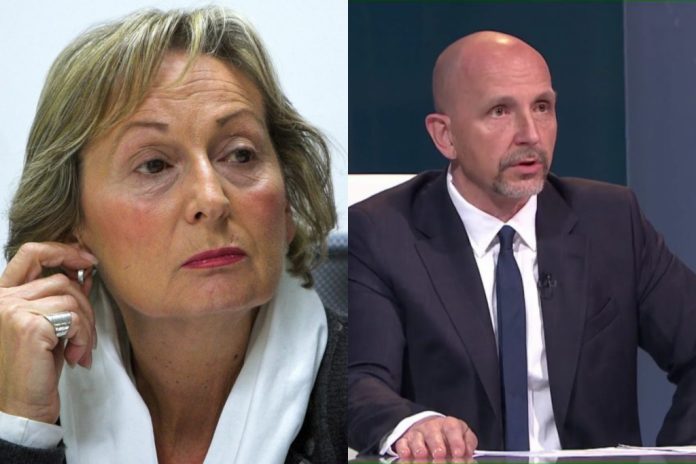 Voditelj i urednik emisije “Nedjeljom u 2” Aleksandar Stanković iznenadio je mnoge viješću da uskoro izlazi njegova knjiga “Depra” u kojoj po prvi put priznaje i progovara o depresiji s kojom se bori godinama. Na tu vijest reagirala je i njegova bivša kolegica Hloverka Novak Srzić, glavna urednica HTV-a od 1995. do 1998., poručivši kako vjeruje da je bio u “depri” kada je nju “likvidirao” nakon što je oboljela od raka.Hloverka Novak Srzić dugo je godina bila jedno od zaštitnih lica HRT-a, prepoznatljiva po svojim dnevnicima i emisijama. Od 1991. do 1992. bila je urednica vijesti na II. programu HTV-a. Od 1995. do 1998. glavna urednica HTV-a, a potom urednica i voditeljica emisija TV forum i Otvoreno. Kratko je 2007. prešla na Novu TV, ali se iste godine vratina na HRT kao glavna urednica Informativnoga programa, od 2010 do 2011. bila je v. d. direktorice programa HRT-a. Od 2012. do 2015. (kada je dobila otkaz) radila je kao novinarka u redakciji za kulturu.>Radman i HRT i službeno dali otkaze Elizabeti Gojan i Hloverki Novak Srzić>Gojan nezakonit otkaz; Novak Srzić: Nadam se da će Radman otići zbog ‘profesionalnog delikta’Na vijest da se njen bivši kolega godinama bori s depresijom, Novak Srzić otkrila je što je Stanković rekao kad je objavila da boluje od raka“Žao mi što je Aco u depri… drago mi da će dobro prodat knjigu… vjerujem da je bio u depri i kad me je nakon što sam oboljela od raka “likvidirao” na kolegiju u stilu zaboli me…želim Aci brzi oporavak… za početak preporučam molitvu… ljekovita je…”, napisala je Novak Srzić.https://narod.hr/hrvatska/novak-srzic-o-stankovicu-vjerujem-da-je-bio-u-depri-i-kad-me-likvidirao-nakon-sto-sam-oboljela-od-rakaDR. SC. DAMIR PEŠORDAACINA DEPRA I DRUGE ZGODEAleksandar Stanković izašao iz ormara. Ne, nije homić premda je svojedobno s neskrivenim oduševljenjem gledao Preljinu i Mrljinu spravu za ispaljivanje čepova, Aca se otkrio javnosti kao depresivac. Izlazak iz ormara upriličio se istodobno s izlaskom svoje knjige Depra iz tiska, pa onda ne znaš je li stvarno u depri ili je u pitanju promidžba nove knjige. Bilo kako bilo, Aca se javno požalio te je kršćanski čovjeku ponuditi barem dobar savjet ako mu nismo u stanju kako drukčije pomoći. Obično se kaže da kod psihičkih bolesti pomaže promjena sredine te je humano i Stankoviću nešto slično savjetovati. Njemu možda neće pomoći, ali sredini sigurno hoće. Dobar savjet depresivnom Aci dala je i Hloverka Novak Srzić, prisjetivši se se kako se Stanković odnosio prema njoj kada je oboljela od raka: ''Žao mi što je Aco u depri… drago mi da će dobro prodat knjigu… vjerujem da je bio u depri i kad me je nakon što sam oboljela od raka “likvidirao” na kolegiju u stilu zaboli me…želim Aci brzi oporavak… za početak preporučam molitvu… ljekovita je…'' Ako ne upali promjena sredine, molitva će sigurno pomoći.S drukčijim problemima psihičke naravi nosi se srpski glumac Sergij Trifunović, kod njega je u pitanju kratak fitilj. On se sa svojim njemačkim ovčarom bez brnjice i povodca umiješao među kupače na plaži Kaštelet u Splitu. Netko je pozvao policiju pa je Trifunović zaradio prekršajnu prijavu. Vrijeđao je policajce pa je i zato prijavljen. I kažnjen. Dočepavši se Srbije, istovario se na Instagramu: ''Hvala hrvatskim policajcima na graničnom prelazu Bajakovo na ljubaznosti i zaista divnom tretmanu. Njihovim kolegama iz Splita za tri hapšenja za 30 sati, psihičko i fizičko zlostavljanje i iznudu od hiljadu i po evra. Nadam se da ćete od tih para sašiti sebi, lepe, crne uniforme po uzoru na Francetićeve i da će vaše majke, na koje se ovim putem poserem po člancima 5,17 i 36, biti konačno zadovoljne svojom primitivnom kopiladi. Znam da vam je žao što niste stigli da mi otvorite Loru u po noći i pokažete strujomer. Sad, vlaški brabonjci, slobodno raspišite još jednu poternicu. Ako Plenković i Vučić potpišu ugovor o ekstradiciji, naručite moje d*pe poštom. Dotad, vidimo se u Grčkoj. Ako ne, onda u Bleiburgu. Bićemo na identičnim stranama kao onomad.'' Za divno čudo hrvatska je policija promptno reagirala i ovaj put i zabranila Trifunoviću ulazak u schengensko područje. Konačno neka korist i od ulaska u Schengen. Trifunović se toliko naljutio na Split i Hrvatsku da je izjavio: ''Maltretiranja koja sam danas istrpio nisam nikad i nigde. Da kontraparafraziram Olivera Dragojevića: Nikada više neću doći u Split.'' Treba čestitati hrvatskoj policiji što mu je svojom zabranom osigurala da održi zadanu riječ barem godinu dana jer nisam siguran da bi je on sam uspio održati i toliko. Ipak je njima tamo prijeko privlačna Hrvatska, priobalni dijelovi Lijepe Naše naročito. A njegovi splitski obožavatelji i ostali orjunaši neka se strpe, godina brzo prođe. Na Facebook zidu Kate Peović razvila se zanimljiva rasprava o fenomenu, kako oni kažu, klečavaca. Jedna od njezinih pratiteljica napisala je sljedeće: ''Klečavce i njihove istomišljenike u plinsku komoru. Dosta je njihovog terora.'' Jedan je drugi drug, prisjetivši se svijetle partizanske tradicije, ekonomično ustvrdio: ''Plin je poskupio. Ima ekološki prihvatljivijih (rješenja, op. D.P.) kao npr. sjekira.'' Nakon višekratnih upozorenja što se nalazi na njezinom zidu Peovićka je uklonila navedene upise. Državne institucije zadužene za to, naravno, nisu reagirale. Zaboga, ne šalju se u plinsku komoru ili pod sjekiru nacionalne ili seksualne manjine da bi se trebalo reagirati. Uvrnuti molitelji, prešutno se podrazumijeva, ionako ništa bolje ne zaslužuju. Ta lakoća kojom ovdašnja navodna ljevica a uistinu jugonostalgičari posežu za sredstvima likvidacije – doduše, za sada samo verbalno – zapravo užasava i ne b smjela biti predmet samo kolumnističkog sarkazma nego kaznenog progona. Kada puno probavljiviju glupost netko izjavi na račun neke zaštićene skupine, njega za junačko zdravlje pitaju i policija i sud, a nerijetko završi u zatvoru ili ostane bez posla. Međutim, nismo čuli da se išta dogodilo onomu profesoru iz Drvodjeljske škole koji je pisao gadosti o vukovarskim žrtvama pa se izvlačio da ga je ''hakiralo''. Onda je sve prekrio veo šutnje. Tako to funkcionira u Hrvatskoj.Hrvatski tjednik, 14. rujna 2023.TRI PISMA HRT-u IZ 2009.U gornjem prikazu rada Hloverke Novak Srzić na HRT dodao bih i epizodu iz 2009. godine i tri otvorena pisma koja smo poslali HTV-u. U toj epizodi zapaženu ulogu opre ima Aleksandar Stanković. Evo tih pisama:OTVORENO PISMO HRVATSKOJ TELEVIZIJISučeljavanje predsjedničkih kandidata na Hrvatskoj Televiziji 20. studenoga navečer je najkvalitetniji program jačanja demokracije u Hrvatskoj u zadnjih deset godina. Čestitamo i zahvaljujemo gđi Hloverki Novak Srzić i g. Branimiru Biliću na odličnom vođenju.Građani su imali prilike vidjeti odnos kandidata prema strateškim pitanjima hrvatskih granica, odnosa sa Europom, poštovanja dostojanstva ljudi i naroda, vjeri, razvoju gospodarstva, školstva, odgovornosti prema Hrvatima izvan Hrvatske i drugog. Vidjeli smo snažnu raspravu što Hrvatska treba i što može učiniti. Vidjeli smo i karakterne crte kandidata, samopouzdanje, jasnoću, povjerenje u budućnost, tolerantnost i državništvo.Predsjednik Republike se bira na razdoblje od pet, odnosno deset godina. To je razdoblje dovoljno dugo da se ocijeni kako su se Predsjednik, ali i cijela vlast i politika pa i Hrvatska uopće sve do svake obitelji i čovjeka suočili i rješavali probleme kao i iskoristili mogućnosti razvoja. Izbor predsjednika je okupljanje budućih suradnika u vođenju države, suočavanje sa građanima i preuzimanje svih i svakog od nas, a ne samo kandidata i budućeg Predsjednika/ce na odgovornost i ljubav za Hrvatsku.Vrijeme od 1990. do 2000. bilo je biblijsko vrijeme Hrvatske slobode, uvođenja demokracije, obrane i preuzimanja odgovornosti za budućnost vlastitog naroda. Bilo je to vrijeme neponovljivog uspjeha koje svojom snagom potiče i na kritičko sagledavanje propuštenog.Po prvi puta u modernoj povijesti 2000 godine imali smo mogućnost uživati slobodu u miru. Nikada Hrvatska nije imala veće mogućnosti i nikada nije više propušteno. Ovakva politika vođena kroz deset godina oštetila je i razočarala gotovo svakog u Hrvatskoj. Zbog toga se proširio pesimizam i opće odbacivanje politike. Velika odgovornost za to leži na Hrvatskoj televiziji, jer nije njegovala političko ozračje kakvo smo imali prigodu vidjeti u spomenutoj emisiji. O tome nam svjedoče i prigovori pojedinih kandidata o ogromnoj razlici u tretmanu u hrvatskim medijima, a posebno na televiziji. Ipak, uvjereni smo da nema razloga za pesimizam. Hrvatska je lijepa, naša je, bogata je i vlastitim radom, pameću i ljubavi možemo je učiniti uspješnom, sigurnom, ponosnom i sretnom.Zbog odgovornosti za Hrvatsku, budućnosti svakog građanina i svih kandidata, trebamo imati priliku za što više ovakvih emisija s kandidatima, da čujemo njihove stavove, upoznamo ih kao ljude i tako formiramo vlastite stavove, te kao birači odlučimo kome ćemo povjeriti da nas povede u zajedničko stvaranje Hrvatske.Zbog ovakvih potreba nas građana tražimo da se ovakve emisije do izbora održavaju najmanje jednom tjedno. Ovo tražimo u ime svih hrvatskih građana, poštivanja medijskih sloboda, razvoja demokracije i odgovornosti za hrvatsku budućnost.Zagreb, 21. studenoga 2009.Akademik Ivan AralicaAkademik Borislav Arapović (Inozemni član Ruske akademije znanosti)Stjepan Asić, dizajner, predsjednik AHK (Australsko-hrvatskog kongresa)Don Miljenko BabaićMarijan Babić, ing. cest. prometaNenad N. Bach, skladatelj (New York, SAD)Tihomir Bajtek Miljenko Baloković, knjižničarMarin Belančić, nakladnik i dragovoljac Domovinskog rataBožica BelančićKatarina Belančić, prof.Karolina Belančić, fiz. terapeuticaKap. Darko BelovićPetar Bezjak, ekonomist i bivši predsjednik Hrvatskog studentskog zbora Vlatko Bilić, dipl. ing. arh.Damir Borovčak, dipl. ing., samostalni publicist Dr.sc. Srećko Botrić, docJosip Botteri Dini, akademski slikar, predsjednik Ogranka Matice hrvatske u Splitu Mr. sc. Tomislav BradićBranko Bralić, fotograf Ivica Brešić, magistar eknomije Juraj Cigler, dipl.inž.grad., ČakovecProf. dr. sc. Marin Cikeš Davor Cvitanić, dipl.ingJoško Čelan, novinar i publicist, SplitTomislav Čolak, profesor povijesti, KninMirko Čondić, pukovnik HV u m.Jadranka Čuljak-Duvnjak, odvjetnica, OsijekProf. dr. sc. Ante ČuvaloIkica Čuvalo, prof.Marko Ćavar, umirovljenik Mate Ćavar, pjesnik i publicistDr. Ružica Ćavar, dr. stomat. i dr. med., predsjednica Hrvatskog pokreta za život i obitelj Prim. Egidio Ćepulić, dr.med.General Ljubo Ćesić RojsProf. dr. sc. fra Šimun Šito Ćorić, nacionalni koordinator Hrvatskih kat. Misija u ŠvicarskojProf.dr.sc. Vlado DadićProf. dr.h.c. Nikola DebelićZlata Derossi, prof. Julije Derossi, knjiž.Davor Dijanović, studentAdmiral Davor Domazet LošoProf. Tomislav Držić, novinar i urednik "Hrvatskog lista"Drago Duvnjak, dipl. ing. Silvana Dvornik, dipl ing.Željko Dvornik, ing. Prof. dr. sc. Neven ElezovićProf. dr. sc. Radoslav GalićDunja Gaupp, menađer prodajeOsvin Gaupp, dipl. el. ing.Danica GlavašVlado GlavašTomo Gložinić, sudac vrhovnog suda u miroviniFrano Grbavac 
Mate GrbavacIvica Grgić, glavni urednik portala:http://www.lijepanasadomovinahrvatska.comJosip Grgić, mag. oec, stručni suradnik, Ploče Prof. dr. sc. Vinko GrubišićPetar Hinić, predsjednik Hrvatske kulturne zajednice, StuttgartAnđela Hodžić, ing. informatikeElamer Hodžić, studentKarolina Hrastović, vjeroučiteljicaBranko Hrkač, sam. likovni umjetnikMr. sc. Božidar IvankovićKornelija Ivoš, sluzbenicaDr. sc. Domagoj Jamičić, znanst. savjetnikAkademik Dubravko JelčićTomislav Jonjić, odvjetnik, publicist, glavni urednik Političkog zatvorenikaProf. dr. sc. Drago KatovićDoc. dr. sc. Milica Klaričić BakulaAlojzije Kokorić, ing.Prof. dr. sc. Ivan KordićStjepan Kovač, prevoditeljMate Kovačević, novinar i publicistMatej Knežević, student Prof. dr. sc. Slobodan LangDr.sc.Damir Letinić, ZadarProf. Ive Livljanić, veleposlanik u m.Ivica Luetić, novinarProf. Dr. sc. Aleksandar Lutkić Prof. dr. sc. Mate Ljubičić, epidemologAnte Madunić, odvjetnikMarijan Majstorovic, novinar i publicist Marta Malinar, znanstveni statističar u m.Prof. dr. sc. Ljubo MarangunićMarija Markić, CTC Slobodan Markić, P. Eng.Rajka Martinec Mladinić, dipl. ing. Dr. sc. Josip Matjan, dieStipe Medvidović Ivana Medvidović Marijan MedvidovićJela Medvidović-Grbavac Dr. sc. Miroslav MeđimorecIvica Mesić, dipl. iur. Dr. sc. Jadranka Mićić Hot, docenticaMarko Mikulandra, književnik i redateljSlavica Mikulandra, glumica i pjesnikinja Miroslav Mikuljan, filmski redateljMarko Milinković, umirovljenik, Varaždin Petar Mladinić, prof.Ninoslav Mogorović, predsjednik Kluba hrvatskih povratnika iz iseljeništva 'Krasna zemljo', PulaNikola Mulanović, MokošicaProf. dr. fra Andrija Nikić, predsjednik Hrvatskog kulturnog društva Napredak MostarDr. Ing. Marijan PapićMr. sci. Josip Papković, dipl. ing. fiz.Ivo Paradžik, umirovljenikMarija Peakić-Mikuljan, književnicaAnkica Pečarić, prof.Akademik Josip PečarićProf. dr. sc. Nedjeljko PerićMr. sc. Marina Periša, prof. geologije i geografijeMarija Perković, dipl iur, SplitMr. sc. Damir Pešorda, kolumnist i profesor Mile Pešorda, književnik i urednikDaniel Pinjusić, radnikJasenka Polić Biliško, prof.Akademik Stanko PopovićDavor Potočnjak Mario PotočnjakDamir Primorac, BelgijaDr. Stjepan RazumBožidar Ručević, dipl. ing. Jakov Sedlar, redatelj Marija Slišković, predsjednica udruge Žene u Domovinskom ratuProf. em. dr. sc. Ivo SoljačićBarbara Stanić, pjevačicaStjepan Jimmy Stanić, estradni umjetnik Fra Miljenko StojićJaroslav Stučka, umirovljenik, OsijekAnte Šare, dipl.ing.el., sveučilišni nastavnik u mirovini i Predsjednik HUV-a ("Hrvatska udruga vlasnika otuđene imovine za vrijeme fašističkog i komunističkog režima")Oskar Šarunić, novinar i snimateljMr.sc. Ljubomir ŠkrinjarMr sc. Đuro Škvorc, umirovljeni časnikProf. Ivana TanovitskiProf. dr. sc. Zdravko Tomac Mile Tominac, poduzetnikDamir Tučkar, dipl.ing.Nevenka Vlaić, dipl. oec.Zdravko Vlaić, dipl. ingProf. dr. sc. Rudolf VoukDr. sc. Davor Vrsaljko, znanstveni suradnik i kustos Marijana Vukadin, tajnica upraveDaniel Mathew Zakarija, dia, aiaMladen Zelić, dipl.ing elektrotehnike, prof. matematike i fizike, SplitProf. dr. sc. Ivan ZulimAnte Žanetić, bivši direktor australske banke, po profesiji učitelj i bivši igrač splitskog Hajduka, olimpijska zlatna medalja Rim 1960, kao i srebrena EURO 1960 ParisProf. dr. sc. Tomislav ŽivkovićProf. dr. sc. Darko Žubrinić KOMENTARI S PORTALATKO JE TKO? — DUVNJAK DRAGO 27-11-2009 19:57 Poštovani gosp Pečariću posjetio sam portal HR svijet i upalo mi je u oči da pjeva odu Josipoviću pa sam onmah reagirao dole navedenim komentarom. Molio bi Vas za mišljenje o tom portalu i ljudima koji ga vode . Jesu li naivci ili tipični kako Carla kaže -"podli kurvini sinovi?"Citiraj: "Živimo u teškim vremenima, vremenima interesnih lobija i kontroliranih medija, vremenima u kojima prava istina uvijek biva proglašavana paranojom, a laž se konstantno pokušava pretvoriti u istinu i dogmu. Želimo upravo ovim portalom, kroz našu rubriku "Vijesti", pokazati što je prava sloboda medija i u budućnosti se svim snagama, zajedno sa vama, našim čitateljima - boriti i izboriti za nju." Dragi osnivači portala ovo što navodite kao svoj motiv jest primamljivo, ali svojom uredničkom politikom koja slijedi postojeće režimske portale dakle u ime demokracije dajete prostor predsjedničkim kandidatima koji nemaju hrvatski predznak radite za ZAPADNI BALKAN ili da budem grub za KRAJINU. Imamo jednog nacionalnog kandidata dr Miroslava Tuđmana a vi umjesto da kompenzirate njegov medijski bojkot učestvujete u tome. Teško je vjerovati u politički diletantizam. Prof. Josipović je eksponent partije koja je svojedobno radničkim rukama stvorila Jugu a danas radi slično u gospodskim rukavicama. Ovi Dragačevski trubači kojima se okitio jesu žalosna slika hrvatske nacionalne svijesti. Jako sam razočaran da za ovu rabotu koristite prefix HR Pozdrav!ODG: Otvoreno pismo hrvatskih građana HRT-u — Josip Pečarić 27-11-2009 20:25 Poštovani g. Duvnjak,Spomenuti portal je tim svojim činom sam sebe definirao. Podsjetit ću Vas da sam o Josipoviću pisao u tekstu objavljenom na ovom portalu (vidjeti također „Hrvatsko slovo“, 25. srpnja 2009. i knjigu „Kraj vremena veleizdajnika?“). U tom tekstu sam ukazao na kontinuitet Josipovića i Haaškog krivokletnika – sadašnjeg predsjednika. Citiram slijedeći dio:„Sjetimo se da su i Mesić i Josipović pravnici koji su nas svo ovo vrijeme učili da hrvatski generali trebaju ići na taj sud „pravde“ i dokazati svoju nevinost. Pravo poznaje samo to da sudovi trebaju dokazivati krivnju. To znaju obojica, ali uvijek je dobro pokazati svjetskim moćnicima da im je važnije njihov interes od vlastite struke. Uvijek je dobro pokazati da si dobar sluga i da ne trebaju bolje od njih, zar ne?I tu je zasluga Josipovića itekako velika jer je on professor na Pravnom fakultetu pa je uspio osigurati skoro potpuni muk hrvatske pravne znanosti. Da nije tako koji bi se profesor usudio govoriti takove gluposti. Da je on u svemu tome bio glavni pokazuje i knjiga: Responsibility for war crimes : Croatian perspective - selected issues / Ivo Josipović, ed. - Zagreb, Pravni fakultet, 2005. - (Monografije Pravnog fakulteta u Zagrebu = Monographiae Facultatis iuridicae Zagrabiensis). U Uvodu Josipović kaže: “Republika Hrvatska, država koja je nastala iz krvavog raspada bivše Jugoslavije, odigrala je direktnu i značajnu ulogu u razvoju novog međunarodnog kaznenog prava. Hrvatska je bila među prvim zemljama koje su preporučile osnivanje ad hoc tribunala za bivšu Jugoslaviju. Njezini su građani bili žrtve ratnih zločina, ali su također bili i optuženi pred Haškim tribunalom. Hrvatska ima bogatu povijest i suradnje i sukobljavanja s Haškim tribunalom, a njezina budućnost u Europi i dalje ovisi uglavnom o njezinoj vezi s Haagom i ratnim zločinima općenito. Hrvatski su sudovi sproveli brojne sudske procese vezane uz ratne zločine, no njihovo iskustvo i (pravne i političke) posljedice tih procesa nisu još uvijek jasne. Štoviše, za vrijeme utemeljenja Međunarodnog kaznenog suda, Hrvatska je bila među onim zemljama koje su aktivno i snažno podupirale njegovo utemeljenje, preko 'Grupe istomišljenika'. No ipak, pitanje odgovornosti za ratne zločine često je stvaralo različite emocije i različite profesionalne, političke i moralne stavove i u široj javnosti i među pravnicima u Hrvatskoj. To je nedvojbeno bilo jedno od pitanja koje je u najvećoj mjeri zaokupljalo hrvatsku javnost u zadnjih petnaest godina. U svakom slučaju, pitanje odgovornosti za zločine počinjene tijekom posljednjeg rata ostat će relevantna tema još dugo vremena, a njezin će odgovor odlučiti o budućnosti Hrvatske. Zbog važnosti novih tendencija u međunarodnom kaznenom pravu za Hrvatsku, Pravni fakultet Sveučilišta u Zagrebu, s potporom Ministarstva znanosti, obrazovanja i športa, započelo je projekt pod nazivom „Hrvatska i međunarodno kazneno sudovanje.“ Ova je knjiga rezultat prve faze rada na ovom projektu, u kojoj mnogi hrvatski pravni stručnjaci sudjeluju kao istraživači. Cilj projekta je promicati proučavanje međunarodnog kaznenog prava i odgovornosti za ratne zločine u hrvatskoj pravnoj znanosti.“Dakle, Pravni fakultet pod dirigentskom palicom prof. Josipovića šalje svijetu cijelu knjigu na engleskom jeziku u kojoj se ne spominje agresija na Hrvatsku, u kojoj se ne spominje razlika ratnih zločina agresora i zločina u ratu onih koji se brane. Potom su stručnjaci s Pravnog fakulteta u HAZU predstavili svoj projekt o „zločinačkom pothvatu“. Nitko od njih nije se osvrnuo na činjenicu da Sud u Haagu ne uzima u obzir zločin protiv mira, tj. zločin agresije i činjenicu da sintagma o „zločinačkom pothvatu zločinačke organizacije“ služi samo za obranu agresije i agresora. Na to sam ih osobno upozorio u diskusiji. Srećom prije mene je dobio riječ predsjednik Akademije pravnih znanosti Hrvatske profesor emeritus Željko Horvatić. Između ostalog upozorio je kako se grdno varaju oni koji vjeruju da će svojim presudama u Haagu izmijeniti povijest Domovinskog rata, njihove presude će biti dokumenti njihove sramote kao stručnjaka. Poznato je da su mnogi stručnjaci zbog toga i napuštali taj sud. Horvatić je potom sudjelovao na znanstveno-stručnom skupu Haaški sud – «Zajednički zločinački pothvat» -Što je to?». u Zagrebu 8. lipnja 2007. godine. Naime, poslije tog skupa HINA je izvijestila, a prenijele su i neke dnevne novine, slijedeće: «Predsjednik Akademije pravnih znanosti Hrvatske Željko Horvatić izjavio je danas kako Vijeće sigurnosti ne bi trebalo dopustiti najavljeni odlazak glavne tužiteljice Međunarodnoga kaznenog suda za bivšu Jugoslaviju Carle Del Ponte s te dužnosti bez utvrđivanja njezine odgovornosti za, kako je rekao, nestručnost i zloporabu ovlasti i trajno narušeno povjerenje država članica UN-a i svjetske javnosti u međunarodno kazneno pravo i pravosuđe. Govoreći na današnjem, trećem stručno-znanstvenom skupu "Haaški sud - 'zajednički zločinački pothvat' - što je to?", koji je u Zagrebu okupio poznate pravne stručnjake, povjesničare, akademike i neke članove hrvatske Vlade iz vremena srpske agresije na Hrvatsku, profesor emeritus Željko Horvatić istaknuo je kako je glavna tužiteljica odavno postala aktivni destruktivni dio međunarodnog kaznenog pravosuđa, jer kontinuirano, kako je istaknuo, nanosi štetu zamisli o njegovu djelovanju kao garanciji supranacionalne pravde i pravednosti za sve države i svakog člana suvremenog čovječanstva. Prema njegovim riječima, "zajednički zločinački pothvat" nije bio dijelom međunarodnog običajnog prava u vrijeme kada su počinjena djela koja se optužnicama stavljaju na teret, pa je takva optužba u suprotnosti s načelom zakonitosti. Postupanje glavne tužiteljice i tužiteljstva Haaškoga suda, iako nije u suglasju s pravnim načelima, kako ističe Horvatić, očito je u suglasju s najavljenim ostvarivanjem njihove uloge i ciljeva o političkoj i povijesnoj "istini" koje nastoje postići, rekao je, zloporabom međunarodnog kaznenog pravosuđa. "Ako ta zloporaba makar i djelomično uspije i ako takve 'istine' budu temelj presuda MKSJ-a, istina o međunarodnom kaznenom pravosuđu i primjeni međunarodnog kaznenog prava pred ad hoc Tribunalom za bivšu Jugoslaviju bit će, nesumnjivo, sramotni dio povijesti tog prava u prvom desetljeću 21. stoljeća".Poznato je kakvu je burnu reakciju izazvao tada prof. Horvatić. A zamislimo samo da su tako nastupali oni koji su to trebali – ostali profesori s Pravnog fakulteta. Ali oni su umjesto o struci i pravdi razmišljali o Josipovićevoj „pravdi“. Ipak Josipović može biti predsjednik države, a ne Horvatić, zar ne?Naš poznati odvjetnik Željko Olujić je u „Hrvatskom listu“, 19. studenog 2009. kaže:Tvrditi za „Oluju“ da je etničko čišćenje s pozicije profesora kazneno-procesnog prava i nakon toga se kandidirati za predsjednika države cinizam je najgore vrste.Ne treba biti puno inteligentan i iz ponašanja profesora Horvatića i Josipovića zaključiti tko voli Hrvatsku, a tko ne.Zato bi njegova pobjeda na izborima značio i odgovor na upitnik dan u naslovu knjige. Slijedeća bi očito imala naslov: Nastavlja se vrijeme veleizdajnika,S poštovanjem,Akademik Josip PečarićNOVO OTVORENO PISMO HRVATSKOJ TELEVIZIJINiste odgovorili na naše prethodno otvoreno pismo. Svi su mediji to pismo potpuno skrili od hrvatske javnosti. Pitamo se je li to zato što smo ga počeli ovako: „Sučeljavanje predsjedničkih kandidata na Hrvatskoj Televiziji 20. studenoga navečer je najkvalitetniji program jačanja demokracije u Hrvatskoj u zadnjih deset godina. Čestitamo i zahvaljujemo gđi Hloverki Novak Srzić i g. Branimiru Biliću na odličnom vođenju.“Ili medijima smeta naš zahtjev:„Zbog ovakvih potreba nas građana tražimo da se ovakve emisije do izbora održavaju najmanje jednom tjedno. Ovo tražimo u ime svih hrvatskih građana, poštivanja medijskih sloboda, razvoja demokracije i odgovornosti za hrvatsku budućnost.“Očito je da potpisnici nisu zadovoljni medijskom slobodom u Hrvatskoj, a cilj pisma je omogućavanje poštenih izbora za predsjednika države. Medijska blokada toga otvorenog pisma, a još više otvorenog pisma „Hrvatskoj javnosti o inicijativi za referendum o graničnom sporu sa Slovenijom“, koje je potpisalo preko 700 hrvatskih državljana najrazličitijih zanimanja (između ostalih, 16 akademika, sedamdesetak sveučilišnih nastavnika odnosno stotinjak doktora znanosti) samo potvrđuju priče o „crnim listama“ na kojima su mnogi od potpisnika.S nevjericom smo doznali kako se u isto vrijeme skupljaju potpisi za peticiju u kojoj se tvrdi kako „HRT nije katedrala već tamnica hrvatskog duha“. Zašto? Zato što su pokretači oni kojima je u spomenutih deset godina omogućen golem prostor i materijalna sredstva na toj istoj televiziji. Kroz tih deset godina oni su doista mogli prosvjedovati protiv politike po kojoj mnogim hrvatskim intelektualcima, koji misle drugačije od njih, mediji nisu bili dostupni. Čak su od hrvatske javnosti sakrivena međunarodna priznanja nepodobnim hrvatskim znanstvenicima i umjetnicima.Zato je zaista nevjerojatno kako ljudi nasjedaju podvalama toga rigidnoga komunističkog "štaba" instaliranog na HTV-u, a koji čine Denis Latin, Aleksandar Stanković i mnogi pridošli drugovi. U općoj zbrci koja se ovih dana odvija na HTV-u (da li slučajno upravo sada pred izbore?) to zanimljivo društvance vidi svoju priliku da zauzme Informativni program HTV-a i tako bitno odredi tijek i ton izbora za Predsjednika Republike Hrvatske, a jednako tako i za nešto kasnije parlamentarne izbore. Da bi to postigli oni svim silama i ne birajući sredstva nastoje srušiti Hloverku Novak Srzić jer bi tako napokon došli u priliku postaviti svog čovjeka i postići ono o čemu sanjaju već godinama: Latina na čelo Informativnog programa HTV-a!Čini se uvjerljivom i verzija, o kojoj se u zadnje vrijeme sve više šuška da bi aktualni Predsjednik, koji uskoro seli u novu rezidenciju u Grškovićevoj, na taj način želio zadržati presudan utjecaj na HTV te tako nastaviti kontrolirati politički život u Hrvatskoj i nakon svog silaska s vlasti - odnosno on bi bio u prilici ne samo dobiti svoju televiziju nego i svog privatnog predsjednika države, svoju lutku na koncu.Zato je pogrešno potpisivati peticiju protiv Hloverke Novak Srzić i napadati je, jer ona nesumnjivo radi pod nepodnošljivim pritiscima čija je svrha njezina ostavka. Hloverka Novak Srzić je odana demokraciji, naravno vodeći računa koliko je to moguće u današnjoj Hrvatskoj u kojoj i vlast i mediji moraju samo ispunjavati domaće zadaće svjetskih moćnika. Vjerojatno nikada ne bismo vidjeli sve predsjedničke kandidate u jednoj emisiji i čuli njihova gledišta (a bilo je to zaista prevažno za svijest običnog čovjeka) da ona nije tako odlučila. No, ona je odlučila i dalje svima davati novu priliku, a ne samo "velikoj čertvorki" (Josipović, Pusić, Vidošević, Kain) pa je zato i nastala ta histerija za njezinom smjenom.Ljudi ne bi smjeli biti tako površni i nasjedati na tako pogubne i opasne namještaljke Latina i njegovih pokrovitelja.Zato očekujemo kako ćete postupiti u skladu sa zahtjevom iz našega prvog pisma u svezi s predsjedničkim izborima, ali i da ćete svima omogućiti jednako pravo na medijsku slobodu.Zagreb, 25. studenoga 2009.Akademik Ivan AralicaAkademik Borislav Arapović, Inozemni član Ruske akademije znanostiDr. sc. Mato Artuković, viši znanstveni suradnikDomagoj Artuković, studentFrancika Artuković, dipl. ing.Jozo Artuković, umirovljenikMirjana Artuković, službenicaMirna Artuković, studenticaStanislav Artuković, studentMarija Artukovic Zelić, dipl. ing.Don Miljenko BabaićMarijan Babić, ing. cest. prometaNenad N. Bach. dipl.ing., skladateljIvan Balić, oec.Đurđica Bastjančić, prof.Iva Bastjančić, studentIvan Bastjančić, dipl. ing. Marin Belančić, nakladnik i dragovoljac Domovinskog rataBožica BelančićKatarina Belančić, prof.Karolina Belančić, fiz. terapeuticaDarko Belović, kap.Tomislav Beram Predsjednik Hrvatskog međudrustvenog odbora za zajedničku suradnju Novi Južni Wales AustralijaPetar Bezjak, ekonomist i bivši predsjednik Hrvatskog studentskog zbora Damir Borovčak, dipl. ing., samostalni publicist Branko Bošnjaković, umirovljenikRuža Bošnjaković, umirovljenicaTvrtko Brekalo, dipl. jur.Ivica Brešić, magistar ekonomije Janko Bučar, diplomirani pravnik i književnik Dr. sc. Miljenko Buljac, prof. savjetnik Juraj Cigler dipl. inž. grad. Davor Cvitanić, dipl. ing.Fanika Cvitanić, dipl. ing. Joško Čelan, novinar i publicist Mr. sc. Emil Čić, muzikolog, teolog, filozof i skladateljProf. dr. sc. Marin ČikešDr. sc. Ambroz ČivljakInes Čolak, učiteljicaTomislav Čolak, profesor povijestiSrećko Čuljak, dipl. eoc.Tihomir Čuljak, dipl. eoc.Prof. dr. sc. Vera ČuljakJadranka Čuljak-Duvnjak, odvj.Marko Ćavar, umirovljenik Mate Ćavar, pjesnik i publicistDr. Ružica Ćavar, dr. stomat. i dr. med., predsjednica Hrvatskog pokreta za život i obitelj General Ljubo Ćesić RojsProf. dr. sc. Vlado DadićProf dr.dr.h.c. Nikola DebelićJulije Derossi, književnikZlata Derossi, prof.Davor Dijanović Admiral Davor Domazet LošoMiroslav Dorešić, Institut Ruđer BoškovićFranjo Dragaš, Hrvatski Institut za Preporod Kulture, Filip-Jakov (HIPK)Drago Draženović, umirovljenikTomislav Držić, prof., novinar i urednik "Hrvatskog lista"Malkica Dugeč, hrv. pjesnikinja Ante Duvnjak, ing. građevine Drago Duvnjak, dipl. ing. Ivo Dužević, dr. med., psihijatar, psihoterapeutProf. dr. sc. Neven ElezovićMatija Filajdić, umirovljenicaDrago Frnjolić, časnik HV Dunja Gaupp, menađer prodajeOsvin Gaupp, dipl. el. ing.Danica GlavašVlado GlavašRobert Gložinić, automatičarTomo Gložinić, sudac Vrhovnog suda RH, u miroviniVanja Grbac Gredelj, dr. med pulmolog, nutricionist, publicist Frano Grb avac, poduzetnik Mate Grbavac, student Ante Grbić - zaštitarAnte Grbić - studentAntonia Grbić – studentRadojka GrbićŽeljko Gredelj, dipl. ing.Ivica Grgić, glavni urednik portala: http://www.lijepanasadomovinahrvatska.comJosip Grgić, mag.oec. Prof. dr. sc. Vinko GrubišićDr. sc. Branko HanžekPetar Hinić, presjednik Hrvatske kulturne zajednice – Stuttgart Anđela Hodžić, ing. informatikeElamer Hodžić, student Marije-Dražen Horvat, dipl. ing. Nedeljka Horvat, dipl. ing.Karolina Hrastović, vjeroučiteljicaMr. sc. Dragutin IvančićDavid Ivić, grafički dizajner Igor Ivoš, studentKornelija Ivoš, službenica Ante Rokov Jadrijević, dipl. ing.Gordana Jakšetić, dipl.ing.Mr. sc. Julije Jakšetić Dr. sc. Domagoj Jamičić, znanst. savjetnik Akademik Dubravko JelčićDr. sc. Milan Jelić, ekonomist u m., ArgentinaProf. dr. sc. Ivan JelicićDubravko Jošić, dipl. ing. fizikeTomislav Jurkić, dipl. ing.Andelko Jurun, predsjednik Hrvatskog Doma, Buenos Aires u ime 1250 članovaDamir Kalafatić, dipl. ing. kemije, u m.Marija Kalafatić, dipl. ing. kemije, u m.Prof. dr sc. Drago KatovićProf. dr sc. Vladimir KatovićViktor Kerže, član opernog zboraPetar Kerže, profesorDr. sc. Milica Klaričić Bakula, docenticaJure Knezović, predsjednik Internacionalne asocijacije bivših političkih uznika i žrtava komunizma, Berlin Matej Knežević Alojzije Kokorić, ing.Prof. dr. sc. Ivan KordićStjepan Kovač, prevoditeljMate Kovačević, novinar i publicistGeneral Marinko Krešić, predsjednik udruge Hrvatski generalski zborPetar Kružić, dr. stom., StuttgartVjera Kurtović, profesoricaZdenko Kurtović, serviser informatičarDragutin Kušan, umirovljenik Marica Kušan, umirovljenicaStjepan LamzaProf. dr. sc. Slobodan LangProf. dr. sc. Ante LaucProf. Ive Livljanić, veleposlanik u m.Katica Lukacić, dipl. ecc.Zvonko Lukacić, akad. slikar Ljubomir Ljubičić, prvi hrvatski redarstvenik i predsjednik Udruge za Slobodu i neovisnostAnte Madunić, odvjetnikBlažena MagdićIvan Magdić, umirovljeni časnik HVMarijan Majstorović, novinar i publicistHrvoje Malinar Marta Malinar, znanstveni statističar u m.Sanja Mamić dipl. ing. građ. Mate Maras, književni prevoditeljDr. Radoslav Marić, ABOGŽeljka Marić, službenica,Ivica Marijačić, novinar, glavni urednik 'Hrvatskog lista' Ana Marijić, činovnikIvana Marijić, studentKatarina Marijić, studentPetar Marijić, radnik Marija Markić, CTCMarinko Markić, zamjenik direktora za proizvodnjuSlobodan Markić, P. Eng. Renata Markuš, ekonomistica Miško Maslać, Cleveland, USAMirja Matas-GrottiDr. sci Josip Matjan, dipl. ing.Maja MatulićManda MatulićZoran MatulićAndrija Mažić, službenik Stipe Medvidović, ing. Ivana Medvidović, dipl. ek. Marijan Medvidović, student Zoran Medvidović, ing.Jela Medvidović-Grbavac, obrtnikDr. sc. Miroslav MedimorecIvica Mesić, dipl. iur.Dr. sc. Jadranka Mićić Hot, docenticaCika Mikolčić, prof.Marko Mikulandra, književnik i redateljSlavica Mikulandra, glumica i pjesnikinja Miroslav Mikuljan, filmski redateljMarko Milinković, umirovljenik Jasna Miloš dipl. eoc.Josip Miljak, predsjednik HČSPPetar Mladinić, prof.Alfred Obranić, dipl. ing., predsjednik HDPZ-aŽeljko Olujić, odvjetnik Slavica Orban, umirovljenikMichael Pack, Hrvatski Svjetski Kongres – UKIvo Paradžik, umirovljenikMarija Peakić-Mikuljan, književnicaRade Perković, glumacAlojzije Petračić, umirovljenikNinoslav Mogorović, predsjednik Kluba hrvatskih povratnika iz iseljeništva 'Krasna zemljo'Nikola Mulanović, umirovljenikZvonimir Pandžić, dipl. ing.Dr. sc. Marijan Papić, ing.Josip PapkovićMiroslav Papić, dipl. ing. stroj.Branislav Pazman, ing. elektrostrojarstvaLjerka Pazman,viši fizioterapeutAnkica Pečarić, prof. Akademik Josip PečarićMr. sc. Marina Periša, prof. geologije i geografijeMarija Perković, dipl. iur.Mile Pešorda, književnik i urednikJasminka Petracija, kemijski tehničarMladen Petracija, projektant, Zagreb, Skrlceva 4.Daniel Pinjusić, radnikNenad Piskač, književnikLuka Podrug, politički tajnik HČSPJasenka Polić Biliško, prof.Akademik Stanko PopovićStjepan Poropatić, dipl. ing. – Stuttgart Davor Potočnjak, student Mario Potočnjak, dipl. ing.Zoran Pranjković, dipl. ing. građ.J. Ivan Prcela, urednik-autor knjige „Hrvatski Holokaust“Damir Primorac, BelgijaFilim PrlićProf. dr. sc. Tanja PušićMira Radičević, dipl. oec.Prof. dr. sc. Ružica RazumDr. sc. Stjepan Razum Milan Ribičić, dr. vet. med. Božidar Ručević, dipl. ing.Hrvoje Saban Marko Skejo, pukovnik HOS-a, član Glavnog stana HČSPMarija Slišković, predsjednica udruge Žene u Domovinskom ratuGordana Smitka, poduzetnica Marijan Smitka, umirovljenikMatea Spudic – studentMarica Spudic Kušan - trgovac Barbara Stanić, pjevačicaStjepan Jimmy Stanić, estradni umjetnik Fra Miljenko Stojić, teolog, književnik i novinarJaroslav Stučka, umirovljenik Antonio Sudac, turisticki službenikDragutin Sudac, umirovljeni policajacLjiljana Sudac, službenik Ante Šare, dipl. ing. el., sveučilišni nastavnik u mirovini i Predsjednik HUV-a Oskar Šarunić, novinar i snimateljDražen Šepl, dipl. soc. rad.Josip Šintić, prof. psih.Nelo Škabić Mr. sc. Đuro ŠkvorcIvanka ŠimatMarko Šimat, dipl. ing.Mijo ŠimićProf. dr. Hrvoje Šošic, dipl. ecc. Ivana Tanovitski, prof.Benjamin Tolić, filozof i publicistProf. dr. sc. Zdravko Tomac Željko Tomašević, dipl. iur.Mile Tominac, poduzetnikDamir Tučkar, dipl. ing. Prof. dr. sc. Nikica UglešićProf. dr. sc. Kosta UrumovićDr. sc. Ivo Velić, znanstveni savjetnik Ðuro Vidmarović, veleposlanik u mirovini Nevenka Vlaić, dipl. oec.Zdravko Vlaić, dipl. ing. Marijana Vukadin, tajnica upraveIvan Vukić, građevinski tehničarMarija Vukić, medicinska sestraPetar Vulić, književnikLjerka Vukić, prof.Marinko VukojaBarbara Zagorac, umirovljenicaDaniel M. Zakarija, dia, aia - Split/ChicagoMilan Zanoški, inž. cestovnog prometa.Mladen Zelić, dipl.ing elektrotehnike, prof. matematike i fizikeDrago Zovko, dipl. iur.Ante Žanetić, bivši direktor australske banke, po profesiji učitelj i bivši igrač splitskog Hajduka, olimpijska zlatna medalja Rim 1960, kao i srebrena EURO 1960 ParisNada Živaković, umirovljenicaZlata Živaković Kerže, znanstvena savjetnicaProf. dr. sc. Darko Žubrinić OTVORENO PISMO PROGRAMSKOM VIJEĆU HRT-aPoštovani, Danas je deseta obljetnica od smrti Oca hrvatske države akademika Franje Tuđmana. Šaljem vam Otvoreno pismo vašem Programskom Vijeću s više od 200 potpisnika - državljana RH najrazličitijih zanimanja (od akademika, sveučilišnih profesora, književnika, umjetnika do radnika i umirovljenika) u znak protesta što se na vašoj televiziji (koja bi trebala biti i naša jer je navodno javna) vrijeđa uspomena na njega, a time se vrijeđaju i svi istinski hrvatski domoljubi! 
S poštovanjem, akademik Josip PečarićPoštovani gospodo,iznenađeni smo viješću po kojoj ste raspravljali o pokrenutom postupku razrješenja glavne urednice Informativnog programa HTV-a, Hloverke Novak Srzić. Utvrdili ste da je ravnatelj HTV-a Blago Markota (koga ste inače smijenili) pokrenuo postupak njezina razrješenja te zaključili kako od Ravnateljstva o tom postupku treba tražiti mišljenje u roku od tri dana, a od Hloverke Novak Srzić očitovanje u roku od sedam dana. Ovaj zaključak donijeli ste jednoglasno.Jasno nam je da niste uopće razmatrali dva pisma koja smo uputili HTV-u. Očito je da ste se time svrstali uz one o kojima pišemo u svom drugom pismu HTV-u:„Zato je zaista nevjerojatno kako ljudi nasjedaju podvalama toga rigidnoga komunističkog "štaba" instaliranog na HTV-u, a koji čine Denis Latin, Aleksandar Stanković i mnogi pridošli drugovi.“A da je to tako potvrdila je reakcija voditelja emisije „Nedjeljom u 2“ (27. rujna 2009.) Aleksandra Stankovića na skandaloznu izjavu njegova gosta Igora Mandića da je u 90.-tim godinama prošlog stoljeća, odnosno „nakon što su izbačeni iz ustava trećina Srba ili ubijena, trećina Srba raseljena, trećina lojalizirana i Pavelić mirno spava“. Doduše, voditelj Stanković je nakon što je Mandić spomenuo Pavelića konstatirao da je Mandić „upotrijebio teške riječi kad je govorio o položaju Srba u Hrvatskoj nakon 1991. i usporedio to s naumom Ante Pavelića“, ali je nakon Mandićeva novog i odlučnog zaključka da je „Tuđmanova politika išla za time da riješi srpsko pitanje u Hrvatskoj, isto kao što je Hitler htio riješiti pitanje Židova“, odnosno da je „na isti način Tuđman riješio pitanje Srba u Hrvatskoj“, izostala voditeljeva reakcija na tu izjavu. Zar takva Stankovićeva reakcija zapravo ne pokazuje koga se može optužiti da „HRT nije katedrala već tamnica hrvatskog duha“ što je glavna optužba protiv gđe Hloverke Novak Srzić? Zato Vas pozivamo, da umjesto zahtjeva za smjenom gđe Hloverke Novak Srzić razmotrite odgovornost g. Stankovića za ovakvo izjednačavanje suvremene Republike Hrvatske s nacističkom Njemačkom! Njegovo nereagiranje je zapravo slaganje s takvom tvrdnjom, a to je kleveta najgore vrste kojom su povrijeđeni svi gledatelji HTV-a, isti oni koji su od države primorani vašoj televiziji plaćati «pristojbu». A HTV im to vraća ovakvim uvredama!Već smo konstatirali da je sve to u funkciji predsjedničkih izbora, tj. u funkciji još većeg favoriziranja pojedinih predsjedničkih kandidata. To nam je pokazao i predsjednički kandidat SDP-a Ivo Josipović, kojega otvoreno podržavaju čak i neki članovi Programskog vijeća, a koji je jedan od onih koje vaša kuća favorizira preko svake mjere i ukusa. Naime, i on se uključio u zahtjeve za smjenom gđe Novak Srzić:"svaki građanin koji je zadnjih mjeseci gledao HTV-ov središnji dnevnik mogao je i bez nekog velikog istraživanja zaključiti koga preferira gospođa Novak-Srzić".Trebamo li vas podsjetiti da je upravo Josipović onaj kandidat kojeg je HTV postavio kao posljednjega u redoslijedu nastupanja na vašoj televiziji. O tome se oglasilo i Hrvatsko kulturno vijeće:„Iako smo već predugo svjesni bijede hrvatske demokracije ipak nismo očekivali da će se vladajući u Hrvatskoj usuditi dovesti u pitanje jednakopravnost kandidata u predsjedničkoj kampanji. U tom smislu najteža je situacija na HRT -u gdje se događa nastavak ideologijskih ratova nezamislivih na javnoj televiziji i na kraju sramotna programska podjela u redoslijedu nastupanja pojedinih predsjedničkih kandidata.Treba li reći da je SDP-ov kandidat Josipović, inače izvan svake logike prezastupljen u svim medijima, dobio mogućnost da nastupi posljednji što je ozbiljna prednost do koje se dolazi ili sretnim ždrijebom (što ovaj put nije bio slučaj, barem ne javno) ili nepoštenim i zakulisnim favoriziranjem protiv kojega dižemo svoj glas zajedno s većinom hrvatskog naroda koja to isto gleda i osjeća.“Hrvatskoj javnosti dužni ste objasniti, u najmanju ruku, na koji je način HTV dobio spomenuti redoslijed u predstavljanju kandidata.S obzirom na ovakvo činjenično stanje očito je da ste predložili smjenu gđe Hloverke Novak Srzić samo zato što smatrate da tzv. javna televizija treba dati potporu predsjedničkom kandidatu SDP-a.U kontekstu, kako HKV kaže, „ideologijskih ratova“, trebali biste uzeti u obzir i sljedeću vijest: „Europska pučka stranka, koja ima najviše zastupnika u Europskom parlamentu, osudila je u utorak promicanje komunističkih simbola u nekim zemljama članicama, spominjući kao primjer Sloveniju zbog imenovanja ulica po Josipu Brozu Titu i odlikovanja jednog dužnosnika bivše jugoslavenske tajne službe. - U kontekstu 20. obljetnice demokratskih promjena u Europi, kada se demokratska Europa prisjeća važnosti događaja od prije dvadeset godina, zastupnička skupina EPP-a u Europskom parlamentu odbacuje sustavno ohrabrivanje promidžbe komunističkih simbola i diktatora u nekim zemljama članicama. Primjerice, u Ljubljani, glavnom gradu Slovenije, jedna ulica imenovana je po diktatoru Josipu Brozu Titu ove godine, a slovenski predsjednik Danilo Tuerk prošli je tjedan odlikovao Tomaža Ertla, bivšeg šefa tajne komunističke policije UDBA - kaže se u priopćenju EPP-a.- To nije samo revidiranje povijesti i stvaranje podjela u društvima, nego i postavljanje loših primjera za mlade naraštaje. To usporava ozdravljenje društava što je ključni cilj dovršetka tranzicije prema demokraciji. To šalje posebno negativnu poruku domaćoj i međunarodnoj javnosti kao i mlađim naraštajima - ističe šef zastupničke skupine EPP-a Joseph Daul.- Žalimo zbog odlikovanja bivšeg šefa tajnih službi Slovenije. To je kao da ste odlikovali čelnika STASI-a u istočnoj Njemačkoj - zaključuje Daul.“Ponovo ćemo Vas podsjetiti na upozorenje dano u našemu drugom pismu:„U općoj zbrci koja se ovih dana odvija na HTV-u (da li slučajno upravo sada pred izbore?) to zanimljivo društvance vidi svoju priliku da zauzme Informativni program HTV-a i tako bitno odredi tijek i ton izbora za Predsjednika Republike Hrvatske, a jednako tako i za nešto kasnije parlamentarne izbore.“U tom kontekstu prirodno se nameće zaključak da HTV preferira Ivu Josipovića koji je bio član SK još od 1980. godine (prema „Slobodnoj Dalmaciji“ od 31. 10. 2009. u Partiju je ušao zbog tuge za Titom) zbog njegova mišljenja kako je Tito pozitivna ličnost (vidjeti Index.hr, utorak 16. rujna 2008. - prenio Portal Dragovoljaca Domovinskog rata RH 8. prosinca 2009.):„Ne bih mogao odgovoriti je li on bio heroj ili zločinac, jer to su preopćenite kvalifikacije. Imao je svoje i dobre i loše strane, ali on je za mene u konačnici pozitivac,“ Jeste li se i vi napadima na gđu Hloverku Novak Srzić, zapravo uključili u borbu za HTV koja će isključivo biti dostupna zagovornicima lika i djela jednog od najvećih zločinaca dvadesetoga stoljeća?Uvjereni smo da naše pismo u sadržajnom smislu ima potporu ne samo nas potpisnika (a potpisali smo i nedavno pismo sličnoga sadržaja) nego i velikog dijela naroda koji sa zaprepaštenjem promatra drsko vrijeđanje najdubljih hrvatskih osjećaja, koje već predugo traje bez ikakvih sankcija odnosno posljedica po one koji to čine. I, umjesto da se postavi pitanje čudne i problematične djelatnosti jednog Stankovića ili Latina na HRT-u, postavlja se problem Hloverke Novak-Srzić, a u tu prozirnu hajku uključuje se javno, ništa manje nego i jedan predsjednički kandidat (Josipović), što je skandal nezabilježen u svijetu demokracije. Ovo je slučaj koji ukazuje da je demokracija u Hrvatskoj ozbiljno ugrožena. Upozoravamo stoga članove Programskog vijeća da stanu u obranu krvlju stečene demokracije koja, nažalost, upravo na HRT-u pokazuje dramatične oblike ugroženosti.Zagreb, 9. 12. 2009.Akademik Smiljko AšpergerDr. sc. Mato Artuković, viši znanstveni suradnikDuško Abramović, Mississauga, CanadaNevena Abramović, Mississauga, Canada Domagoj Artuković, studentFrancika Artuković, dipl. ing.Hrvoje ArtukovićIvana ArtukovićJozo Artuković, umirovljenikMirjana Artuković, službenicaMirna Artuković, studenticaStanislav Artuković, studentDon Miljenko BabaićMarijan Babić, ing.Aneli Bacelj, dipl. ljudsko pravo, ŠvedskaDaniel Bacelj, novinar, ŠvedskaJosip Bacelj, umirovljenik, ŠvedskaNeda Bacelj, političarka ŠvedskeIvan Balić, službenikAkademik Slaven BarišićAndrija Baltić, dipl. ing.Tomislav Beram, Predsjednik Hrvatskog Međudruštvenog odbora za zajedničku suradnju Sydney AustraliaAnte Bevanda, Cleveland, SADMarica Bevanda, Cleveland, SADIvan Bićanić, ing.Marija Bićanić, umirovljenica Mr. sc. Nikola BićanićFranc Bilić, prof.Vlatko Bilić, dipl. ing. arh.Pero Blazević, Cleveland, SADDražen Bokor, Montreal, KanadaGojko Borić, novinar i publicist Damir Borovčak, dipl. ing., samostalni publicist Niko Bosković, dipl. ing.Mr. sc. Tomislav BradićAnte Brčić, novinar Ivan Brdar, Cleveland, SADAndrijana Brekalo, dipl. ing.Tvrtko Brekalo, dipl. iur.Ivica Brešić, mag. oecc. Kristijan Brkljačić, dipl. ing.Anton Bruketa, poduzetnik, Cleveland, SAD Janko Bučar, dipl. pravnik i književnik Prof. dr. sc. Marin Cikeš Joso Cindrić, Cleveland, SADMr.sc. Ferdo Colak, prof. (Njemačka)Davor Cvitanić, dipl. ing. Fanika Cvitanić, dipl. ing. Joško Čelan, novinar i publicist Srećko Čuljak, dipl. eoc.Tihomir Čuljak, dipl. eoc.Prof. dr. sc. Vera Čuljak Jadranka Čuljak-Duvnjak, odvjetnicaGeneral Ljubo Ćesić RojsProf. dr. sc. Vlado DadićProf dr. dr.h.c. Nikola DebelićJulije Derossi, književnikZlata Derossi, prof.Davor Dijanović Admiral Davor Domazet LošoDragi Ante Doljanin Franjo Dragaš, Hrvatski Institut za Preporod Kulture; Filip-JakovTomislav Držić, prof., novinar i urednik "Hrvatskog lista"Prof. Malkica Dugec, hrvatska pjesnikinjaAnte Duvnjak, ing. građ.Drago Duvnjak, dipl. ing.Ivo Dužević, dr. med., psihijatar, psihoterapeutMatija FilajdićNikola Franić, Cleveland, SAD Dunja Gaupp, menađer prodajeOsvin Gaupp, dipl. el. ing.Ivo Gelo, Cleveland, SADStana Gelo, Cleveland, SADDanica GlavašVlado Glavaš Robert GložinićTomo Gložinić, dipl. pravnikProf. dr. sc. Ana Marija GrancarićFrano Grbavac, poduzetnik Mate Grbavac, student Ante Grbić, ZadarAnte Grbić, studentAntonia Grbić, studentRadojka GrbićJosip Grgić, mag. oec. Dr. sc. Branko HanžekPetar Hinić, Hrvatska kulturna zajednica, Stuttgart Anđela Hodžić, ing. informatikeElamer Hodžić, student Karolina Hrastović, vjeroučiteljicaBranko Hrkač, sam. lik. UmjetnikKatarina Iskra, med. sestra, Stuttgart Kornelija Ivoš, službenica Gordana Jaksetić, dipl. ing. mat.Mr. sc. Julije JakšetićDr. sc. Zvonimir Janović, sveučilišni profesor u m.Ante Rokov Jadrijević, dipl. ing.Luka JavorAkademik Dubravko JelčićDr. sc. Milan Jelić, ekonomist u m., ArgentinaTomislav Jurkić, dipl. ing. Damir Kalafatić, dipl. ing. kemije, u m.Marija Kalafatić, dipl. ing. kemije, u m.Ivan Katić, industrijalac, Cleveland, SADLjiljana Katić, dipl. učitelj i teologSlavko Katić industrijalac, Cleveland, SADProf. dr sc. Drago KatovićProf. dr sc. Vladimir Katović Ivan Klarić, umirovljenik, ZagrebAlojzije Kokorić, ing.Nedjeljko Kovacavić, Cleveland, SADStjepan Kovač, prevoditeljMate Kovačević, novinar i publicistGeneral Marinko Krešić, predsjednik udruge Hrvatski generalski zborMladen Križanić, dipl. ing.Tomo Kucinić, Cleveland, SAD Ruža Kutleša prof.Prof. Ive Livljanić, hrvatski veleposlanik u m. Ivica Luetić, novinar Prof. dr. sc. Mate LjubičićMario Mađer, dipl. ing.Marijan Majstorovic, novinar i publicist Blažena MagdićIvan Magdić, umirovljeni časnik HVProf. dr. sc. Ljubo MarangunićIvan MarićMarko MarićMatko MarićŽeljka MarićAna MarijićIvana MarijićKatarina MarijićMarija Markić, CTC Slobodan Markić, P. Eng.Miško Maslać, Cleveland, SADDr. sci Josip Matjan, dipl. ing.Andrija MažićMr. sc. Lujo Medvidović, odvjetnikJela Medvidović-Grbavac, obrtnikJosip Miljak, predsjednik HČSPLuka MitrovićVlado MitrovićNikola Mulanović, umirovljenikAnte Madunić, odvjetnikAndrija Marić, poduzetnik, Cleveland, SADIvo Masina, Cleveland, SADMilka Masina, Cleveland, SAD Dr. sc. Miroslav MedimorecMarko Milinković, VaraždinPetar Mladinić, prof.Ninoslav Mogorović, predsjednik Kluba hrvatskih povratnika iz iseljeništva 'Krasna zemljo'Prof. dr. fra Andrija Nikić, predsjednik Hrvatskog kulturnog društva Napredak u Mostaru sa 1101 članomProf. dr. sc. Milan NosićAlfred Obranić, predsjednik HDPZ-aMichael Pack, za Hrvatski Svjetski Kongres – UKJosip PapkovićDr. ing. Marijan PapićIvo Paradžik, umirovljenik Prof. dr. sc. Davor PavelićBranislav Pazman, ing elektrostrojarstva Ljerka Pazman,viši fizioterapeut Ankica Pečarić, prof. Akademik Josip PečarićDragutin Perić, Cleveland, SAD Mr. sc. Marina Periša, prof.Mr. sc. Damir Pešorda, kolumnist i profesor Alojzije Petračić, umirovljenikProf. dr. sc. Ivan PetrovićAkademik Stanko PopovićZoran Pranjković dipl. ing. građ.Damir Primorac, BelgijaMile Radas, Cleveland, SADJela Radas, Cleveland, SADIvo Radeljak, Cleveland, SADIng. Nijo Radočaj, industrijalac, Cleveland, SADVid Raguž - VIDRA, dragovoljac DR-a, DubrovnikNedjeljko Razov, Cleveland, SADSonja Razov, Cleveland, SAD Dr. Stjepan RazumMilan Ribičić, dr. vet. med.Božidar Ručević, dipl. ing.Ivan SarićNeda Sarić-Rosandić, bivša veleposlanica, Cleveland, SADGordana Smitka, poduzetnicaMarijan Smitka, umirovljenikBarbara Stanić, pjevačicaStjepan Jimmy Stanić, estradni umjetnik Ivan Starčević, dipl. ing. ele. u m, Miljenko Stojić, teolog, književnik i novinarJaroslav Stučka, umirovljenik Ante Susnjara, Cleveland, SADAnte Šare, dipl. ing. el., sveučilišni nastavnik u mirovini i Predsjednik HUV-a Oskar Šarunić, novinar i snimateljDražen Šepl, dipl. soc. rad.Ivanka Šimat, mr. pharm. Marko Šimat, dipl. ing.Mijo Šimić, dipl. ing.Mr.sc. Ljubomir ŠkrinjarMr. sc. Đuro ŠkvorcMiran Tadić, Cleveland, SAD Benjamin Tolić, filozof i publicistIvana Tanovitski, prof.Prof. dr. sc. Zdravko Tomac Željko Tomašević, dipl. iur, pričuvni časnik HV Mile Tominac, poduzetnikDamir Tučkar, dipl. ing.Prof. dr. sc. Kosta UrumovićFranjo Valentić, Cleveland, SADÐuro Vidmarovic, veleposlanik u mirovini Zdravko Vlaić, dipl. ing. Prof. dr. sc. Zlatko VrljičakMarijana Vukadin, tajnica upravePetar Vulić, književnikDaniel M. Zakarija,dia,aia (Chicago) Mladen Zelić, dipl. ing elektrotehnike, prof. matematike i fizikeMarija Zelic-Artuković, dipl. ing. Blago Zovko, Cleveland, SADBranko Zovko, Cleveland, SAD Drago Zovko, dipl. iur.Marko Zovko, Cleveland, SAD Ante Žanetić, bivši direktor australske banke, po profesiji učitelj i bivši igrač splitskog Hajduka, olimpijska zlatna medalja Rim 1960, kao i srebrena EURO 1960 ParisPortal „Hrvati amac“, 10. 12. 2009.Portal HKV-a, 10. 12. 2009.KOMENTARI NA PORTALU HRVATI AMACSTOP LJEVIČARSKOM TERORU NA HTV-USvakako treba onemogućiti smjenu Hloverke N. S., jer je ona zadnja brana toj nedemokraciji, ljevičarskom teroru i neprofesionalnosti na HTV-u! Čim ljevičarima nije po volji (kao deset "mračnih" godina), odmah nema demokracije. Riješimo se već jednom i Tita i komunističkog znakovlja (i maknimo sve one table po zgradama u kojima se sastajao SKH)! DOSTA S TOM MESIĆEVOM RESTAURACIJOM! Nek i "antifašisti" malo pripaze što govore, kao što "ustaše" (kojih nema!) moraju paziti. Provedimo onda tu "političku korektnost" do kraja! A propos, veliki demokrat i pravnik (koji ne misli da je Hag političko sudište) Josipović navodno bio protiv kad se micalo naziv SKH!!! HAHAHATihomira Mršić, 10-12-2009.STOP LJEVIČARSKOM TERORU NA HTV-UDugo vas pratim i mišljenja sam da se ipak nešto iza brda valja... Naime opet se ponavlja ona poznata hrvatska šutnja. 
Svjedoci smo da se zadnjih mjeseci nešto mijenja.. 
Silno se osjećam ponosnim čitajući vaša cjenjena imena ... nikako nemojte odustati...samo naprid ...ima nas još mnogo.. SVE ZA HRVATSKU, HRVATSKU NI ZA ŠTO !!!!NOVI GROM, 10-12-2009.NAPREDAKMala država Estonija krenula je u svakom pogledu naprijed kad se riješila komunističkog taloga, koji je gušio svaki napredak te zemlje! Dok se ne riješimo taloga Mesićevo-totalitarističkog antifašizma i njegovih klonova iz svih struktura društva/vlasti/Hrvatska ne može naprijed! LUSTRACIJA ODMAH!Franjo, 11-12-2009.OTKAZRADMAN I HRT I SLUŽBENO DALI OTKAZE ELIZABETI GOJAN I HLOVERKI NOVAK SRZIĆ23. ožujka 2015. 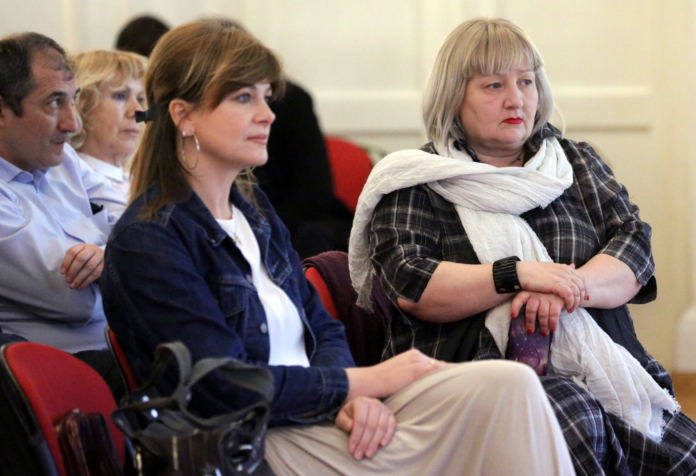 Glavni ravnatelj HRT-a Goran Radman krajem prošlog tjedna poslao je otkaze novinarkama Elizabeti Gojan i Hloverki Novak Srzić, a kako Hina doznaje, u ponedjeljak je službenu odluku o otkazu zaprimila Hloverka Novak Srzić.Uslijedit će zahtjev za zaštitu prava radnikaPo riječima njezina odvjetnika Ive Farčića, u odluci o otkazu navodi se da je razlog skrivljeno ponašanje radnika zbog javnog istupa bez odobrenja nadređenih.Nakon odluke o otkazu uslijedit će zahtjev za zaštitu prava radnika koje rješava poslodavac u roku od 15 dana, a odbije li HRT uvažiti taj zahtjev, uslijedit će tužba protiv HRT-a, najavljuje Farčić.Iz glasnogovorničke službe HRT-a nije se moglo dobiti potvrdu informacije o zaprimanju otkaza novinarkama, već je kratko odgovoreno da o tome ništa ne mogu komentirati.Elizabeta Gojan u Crnoj GoriOd Krešimira Škarice, odvjetnika Elizabete Gojan, doznaje se da ona odluku o otkazu još nije zaprimila jer je trenutno još u Crnoj Gori, gdje snima unaprijed dogovorene emisije Damina gambita.Gojan i Novak Srzić odlukom glavnog ravnatelja Radmana ostaju bez radnih mjesta zato što su nakon prijenosa i emisije inauguracije predsjednice Kolinde Grabar-Kitarović, koju je vodila Gojan, u javnosti istupale bez odobrenja nadređenih čime su prekršile interna pravila HRT-a.HND i SNH osudili su otkazeHrvatsko novinarsko društvo (HND) i Sindikat novinara Hrvatske (SNH) osudili su otkaze i od Radmana zatražili da odmah povuče odluku o tome inače će zatražiti njegovu ostavku.HND i SNH smatraju otkaze kršenjem ustavnog prava novinara na istupanje u javnosti i slobodno izražavanje stajališta, uz ocjenu kako je to “završni čin zatiranja prava na slobodu govora i javne riječi koja se 2015. odvija na HRT-u”. Zbog toga su zatražili izmjene dijelova HRT-ova Etičkog kodeksa za novinare i kreativno osoblje i Općih pravila o radu ponašanja zaposlenika.https://narod.hr/hrvatska/radman-hrt-sluzbeno-dali-otkaze-elizabeti-gojan-hloverki-novak-srzic PROTIV OTKAZA NOVINARKAMA HRT-a16. mart/ožujak, 2015.Enis Zebić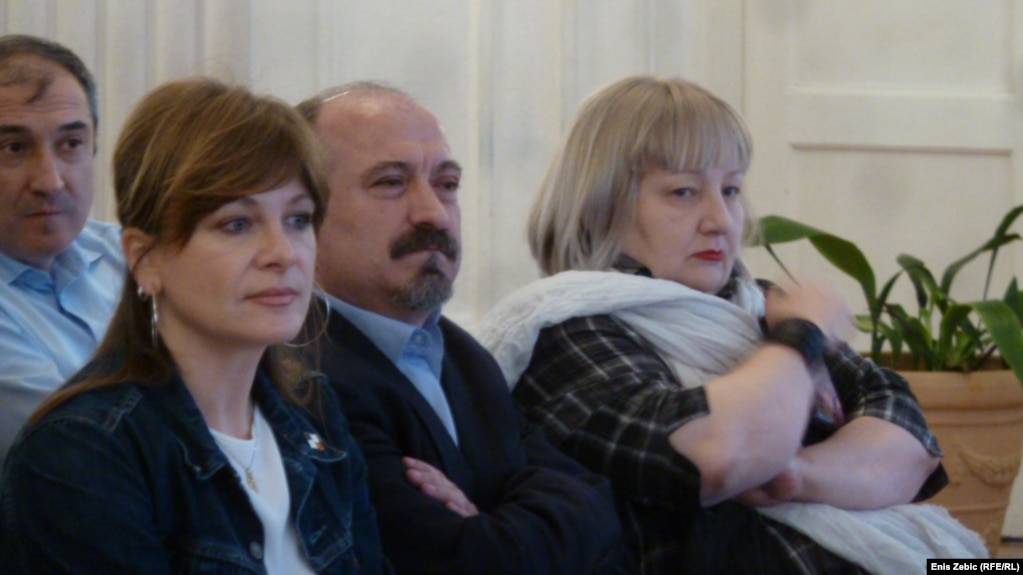 Karolina Vidović Krišto, predsjednik novinarskog sindikata Anton Filić i Elizabeta GojanHrvatsko novinarsko društvo i Sindikat novina Hrvatske traže da glavni ravnatelj Hrvatske radio-televizije Goran Radman povuče najavljene otkaze televizijskim novinarkama Elizabeti Gojan i Hloverki Novak-Srzić zbog nedopuštenih javnih istupa. Ovi otkazi predstavljaju odmazdu, a glavni cilj odmazde je sijanje straha, poručeno je sa zajedničke konferencije za novinare.Kršenje ustavnog prava na slobodu izražavanja, nerazmjer između djela i sankcije, odmazda, nezakonito, neosnovano, neopravdano– to su sve epiteti upućeno od strane čelnika Hrvatskog novinarskog društva i sindikata novinara Hrvatske i odvjetnika dviju novinarki na račun glavnog ravnatelja Hrvatske radio-televizije Gorana Radmana.Povod za to je njegova odluka da otjera na ulicu Elizabetu Gojan i Hloverku Novak Srzić zbog navodnog narušavanja ugleda HRT-a. Ako on ne povuče ostavke, sindikat i novinarsko društvo najavljuju da će tražiti – njegovu ostavku.Radman je tako odlučio zbog javnih istupa dviju novinarki nakon što se Hloverka Novak Srzić aktivno uključila u javnu kampanju protiv Elizabete Gojan, zbog njenog navodno neprofesionalnog prenošenja inauguracije predsjednice Kolinde Grabar Kitarović na Hrvatskoj radio-televiziji, a Gojan joj odgovorila – a sve to bez odobrenja šefova.„Najavljeni otkazi ovim dvjema kolegicama završni su čin zatiranja prava na slobodu govora i javne riječi koja se 2015. godine odvija na Hrvatskoj radio-televiziji“, stoji, među ostalim, u zajedničkom priopćenju ogranka sindikata i novinarskog društva na HRT-u, što ga je – jer je novinarima s HTV-a zabranjeno javno istupanje bez dozvole šefova – pročitao glumac Vedran Mlikota.„U suštini, ovi otkazi predstavljaju odmazdu. A kao što znamo, glavni cilj odmazde je – sijanje straha.“Sindikat i novinarsko društvo traže da se izmijeni Etički kodeks HRT-a koji omogućuje ovakvo kažnjavanje novinara, i podsjećaju da hrvatski Ustav govori sasvim drugačije: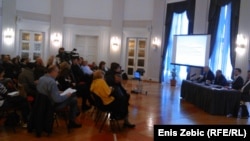 Konferencija za novinare povodom najave otkaza, foto: Enis Zebić„Ne ulazeći u svjetonazorske razlike i suprotstavljene stavove o profesionalnosti novinarskog rada Elizabete Gojan i Hloverke Novak Srzić otkaze zbog nedozvoljenog istupa u javnosti smatramo krajnje neprihvatljivim i zloćudnim presedanom koji podsjeća na – nadali smo se arhivirani-'verbalni delikt'! Naime, novinarkama se poriče njihovo temeljno građansko pravo na javno izražavanje, zajamčeno Ustavom Republike Hrvatske.“Predsjednik Hrvatskog novinarskog društva Zdenko Duka podsjetio je da su kritike na račun Elizabete Gojan povodom prijenosa inauguracije dobrim dijelom bile instrumentalizirane.„Kritike nisu išle samo javno, nego i privatnim i poluprivatnim kanalima, a tim kanalima išle su i najgore uvrede, etiketiranja i zastrašujuće anonimne prijetnje – ne samo njoj, nego i njenoj maloljetnoj djeci. Ona je tražila zaštitu svojih nadređenih, ali je nije dobila. S obzirom na sve to, ona je morala istupati i braniti se. Slučaj Hloverke Novak Srzić je nešto drugačiji, međutim – isto tako – Hrvatsko novinarsko društvo principijelno brani i njeno pravo na istupanje u javnosti“, prokomentirao je Duka.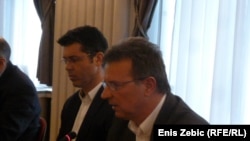 Odvjetnici Ivo Farčić i Tomislav Škarica, foto: Enis ZebićIako je prvi čovjek HRT-a Radman kadar SDP-a, otkazi su najavljeni i Elizabeti Gojan koja spada u lijevo krilo na javnoj televiziji, i Hloverki Novak-Srzić, koja je jedna od perjanica desnog krila. Međutim, odvjetnici koji zastupaju novinarke kojima prijeti otkaz imali su srodne pozicije.Ivo Farčić, koji zastupa Hloverku Novak Srzić, kaže kako je odluka o otkazu nezakonita i nelegitimna.„Ona je nelegitimna zato što je temeljni posao novinara da komunicira sa javnošću, da polemizira, i da na taj način postiže i zanimljivost i gledanost. Kako se ovdje nešto takvo sankcionira otkazom, smatramo da se ni u kojem slučaju ne može protumačiti da takva odluka može biti legitimna“, konstatira Farčić.„Iz pravnog, sociološkog i bilo koje drugog aspekta držimo da niti je bilo razloga za takav stav Hrvatske radio-televizije, niti je za to bilo zakonskog uporišta, Smatram da se šalje kriva poruka, ne samo djelatnicima televizije kao javnog servisa svih građana, nego se šalje poruka svim građanima o kakvoj se instituciji radi. Smatram da je - iz pravnog aspekta ovo čisti promašaj Hrvatske radoop-televizije“, naveo je Tomislav Škarica, odvjetnik Elizabete Gojan.Na konferenciji za novinare istupila je i Karolina Vidović Krišto koja je dobila otkaz sa HTV-a zbog polujavnih ideoloških napada na Radmana, i koja je tada dobila snažnu potporu HDZ-a i Katoličke crkve. Ona je predsjedniku novinarskog društva Duki zamjerila da se društvo nije za nju založilo onoliko koliko se založilo za ove dvije kolegice, i pozvala Duku da da ostavku.Naime, kako ovaj sukob oko prijenosa inauguracije treba shvatiti kao ideološke borbe na javnoj televiziji u izbornoj godini, tako i ovaj njezin poziv Duki treba shvatiti kao pripremu desnice za skore izbore u novinarskom društvu.https://www.slobodnaevropa.org/a/protiv-otkaza-novinarkama-hrt/26904077.html GOJAN NEZAKONIT OTKAZ; NOVAK SRZIĆ: NADAM SE DA ĆE RADMAN OTIĆI ZBOG ‘PROFESIONALNOG DELIKTA’5. siječnja 2016. 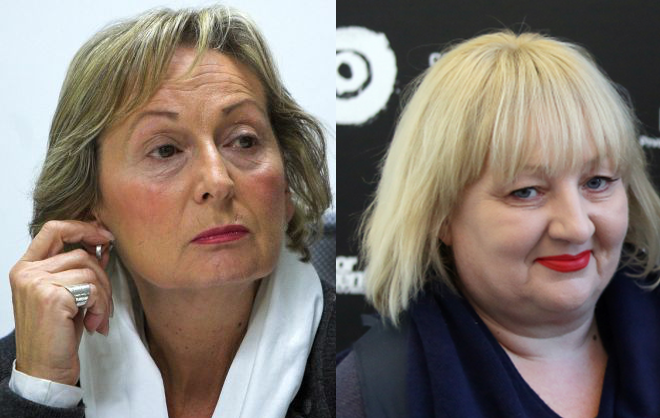 Općinski radni sud u Zagrebu presudio je da je otkaz novinarki HRT-a Elizabeti Gojan bio nezakonit te je izrekao privremenu mjeru kojom obvezuje Hrvatsku radioteleviziju da je vrati na radno mjesto komentatorice u roku od osam dana od primitka presude.Tu je vijest u utorak objavio Tportal pozivajući se na izjavu odvjetnika Elizabete Gojan Mladena Sučevića.Elizabeta Gojan bila je nedostupna za izjavu.Podsjetimo, 69 novinara HTV-a potpisalo je peticiju jer su smatrali da je Gojan “vulgarnim, iritantnim i bezobraznim opaskama i prezirom prema novoj predsjednici nanijela golemu štetu HRT-u”, i tražili reakciju Vijeća HRT-a. Peticiju su potpisali: Hloverka Novak-Srzić, Elizabeth Homsi, Dražen Ilinčić, Branka Kamenski, Denis Latin, Lada Džidić, Ivan Jabuka, Jozo Barišić, Katarina Periša Čakarun, Vedran Kukavica, Tončica Čeljuska, Siniša Kovačić, Dijana Čović, Jasna Burić, Božidar Domagoj Burić…Tekst se nastavlja ispod oglasaZamjerala joj se neprofesionalnost i prilična razina neukusa u pojedinim rečenicama. Prateći inauguraciju predsjednice Kolinde Grabar-Kitarović govorila je o alfa ženki koja puca iz puške, vozi traktor i muze krave, a nastavila se sustavnim negativnim konotacijama na račun cijele kampanje i načina izbora koreografije i pojedinosti vezane uz prisegu.Mnogima je, pa i samim gostima u studiju, zasmetala prilična količina neistina i netočnih informacija, primjerice o lenti, ali i isticanje Gotovčeve opere kao južnoslavenske, imenovanje ‘Lijepe naše’ kao pjesme, a ne kao himne itd.Nakon toga najavljivala je tužbe. “Moj odvjetnik sve je to preuzeo. Namjera mi je tužiti sve one portale koji su me neprimjereno i neargumentirano vrijeđali. Naravno, apsolutno je da ću tužiti i Hloverku Novak Srzić i Helenu Krmpotić jer upravo njih dvije predvode napade protiv mene i uokolo hodaju s papirima skupljajući potpise za peticiju protiv mene. Tužit ću i svoju kuću HRT jer me nije zaštitila od njihova mahnitanja, unatoč tome što sam za takvu zaštitu zatražila. A tužbu ću podnijeti i protiv Ivana Jabuke jer i on navodno sudjeluje u tom mahnitanju kojeg predvode Hloverka Novak Srzić i Helena Krmpotić”, o svojim namjerama kazala je HTV-ova urednica i voditeljica Elizabeta Gojan.Glavni ravnatelj HRT-a Goran Radman u ožujku prošle godine dao je izvanredni otkaz novinarki Gojan zbog kršenja etičkog kodeksa, odnosno kršenja ugovora o radu jer je istupila u javnosti bez dopuštenja uprave HRT-a nakon napada i prigovora zbog načina na koji je vodila prijenos inauguracije predsjednice Kolinde Grabar Kitarović.Otkaz na HRT-u je istupanja u javnosti bez odobrenja nadređenih tada dobila i Hloverka Novak Srzić, koja je javno oštro kritizirala Elizabetu Gojan zbog toga kako je vodila tu emisiju.Novak Srzić: Nadam se da će Radman otići zbog “profesionalnog delikta”“Jako me veseli da je sud potvrdio da je kolegica Elizabeta Gojan otkaz dobila zbog verbalnog delikta, što je nedopustivo i po hrvatskom Ustavu,” komentirala je za Hinu Hloverka Novak Srzić presudu, dodajući da je njezin sudski postupak još traje i da se nada da će također biti za nju pozitivan.“Nadam se da Elizabeta Gojan nikada više neće prekršiti profesionalne standarde struke kao što je to učinila prilikom izravnog prijenosa inauguracije predsjednice RH Kolinde Grabar- Kitarović. Tada sam reagirala na neprofesionalnost i to smo trebali raspraviti unutar struke i Programskog vijeća, a Radman je odlučio dati nam otkaze zbog verbalnog delikta, što je nedopustivo”, rekla je Novak Srzić. “Nadam se da će Goran Radman s HRT-a otići ne zbog, ne daj Bože verbalnog, već zbog profesionalnog delikta”, izjavila je Novak Srzić istaknuvši da se njegovo “štetočinjstvo, cenzura i ideološka ostrašćenost najbolje ogledala u informativnom programu za vrijeme i poslije parlamentarnih izbora”.Glavni ravnatelj Goran Radman dao je otkaze novinarkama bez obzira na tadašnje protivljenje Hrvatskog novinarskog društva (HND) i Sindikata novinara koji su tražili da povuče tu odluku smatrajući je kršenjem ustavnog prava novinara da istupaju u javnost i i slobodno izražavaju stavove.“Ne ulazeći u svjetonazorske razlike i suprotstavljene stavove o profesionalnosti novinarskog rada Elizabete Gojan i Hloverke Novak Srzić, otkaze zbog nedozvoljenog istupa u javnosti smatramo krajnje neprihvatljivim i zloćudnim presedanom koji podsjeća na, nadali smo se, arhivirani verbalni delikt ‘, pisalo je u priopćenju novinara HRT-a u kojim je oštro bio prozvan glavni ravnatelj Goran Radman. Na skupu u HND-u, na kojemu je bilo pročitano to priopćenje, istaknuto je bilo da sloboda govora nikoga ne amnestira od odgovornosti, ali zabrinjava što o procjeni i posljedicama odlučuje samo jedan čovjek koji isti princip ne primjenjuje na sve zaposlenike.Nakon otkaza Elizabeti Gojan i Hloverki Novak Srzić i Europska federacija novinara zatražila je od ravnatelja Radmana povlačenje te odluke navodeći da novinari, kao javne osobe, imaju pravo u bilo kojem trenutku javno govoriti i izražavati svoja mišljenja.HND zadovoljan presudom da je otkaz Elizabeti Gojan protuzakonitHrvatsko novinarsko društvo izrazilo je u utorak zadovoljstvo nepravomoćnom odlukom Općinskog radnog suda u Zagrebu da je glavni ravnatelj HRT-a Goran Radman u ožujku lani nezakonito dao izvanredni otkaz novinarki Elizabeti Gojan te izrekao privremenu mjeru kojom HRT obvezuje na njezin povratak na radno mjesto komentatorice u roku od osam dana od primitka presude.Pozdravljamo ovakvu odluku suda, nadamo se da će ona biti potvrđena i u drugom stupnju, navodi se u priopćenju HND-a. Novinarima se ne smije zabranjivati da javno istupaju, jer je njihova profesionalna, pa i Ustavna obveza da to čine. Posljedica ovakvih drastičnih mjera, upozorava HND, širenje je autocenzure, što je najveća prijetnja novinarstvu, javnosti, slobodi izražavanja i demokraciji.HND podsjeća da je odmah nakon najave da će novinarkama Gojan i Novak Srzić biti uručeni otkazi, zatražio od glavnog ravnatelja da povuče odluke, podsjetivši da novinari kao javne osobe imaju pravo istupati u javnosti u svakom trenutku i slobodno izražavati stavove, što je i zajamčeno Ustavom Republike Hrvatske.Novinarsko društvo tada je najavilo i da će iskoristiti sve legitimne metode da se otkazi spriječe, te je s cijelim slučajem upoznao i Europsku federaciju novinara (EFJ), koja je podržala HND i izrazila žaljenje zbog toga što je u Hrvatskoj vraćen verbalni delikt.https://narod.hr/hrvatska/gojan-nezakonit-otkaz-novak-srzic-nadam-se-da-ce-radman-otici-zbog-profesionalnog-deliktaSTANKOVIĆ U PEČARIĆEVIM KNJIGAMAPRIZNAJEM, HRVAT SAM!ZAGREB, 2005.MAKOVIĆ KAO SIMBOL JUGOSLAVENSTVA"Držimo neprihvatljivim da područje kulture u Republici Hrvatskoj prisvajaju gotovo isključivo predstavnici svjetonazora koji je duboko suprotan hrvatskoj kulturnoj tradiciji i koji danomice radi na razaranju hrvatskoga kulturnog identiteta." Prvu rečenicu "Izjave o stanju hrvatske kulture i nacije" itekako su svi dobro razumjeli. Ne čudi silina napada na potpisnike od strane onih koji sudjeluju u tom razaranju, a koji doista skoro u potpunosti imaju u svojim rukama hrvatske medije. Tim medijima nije pomoglo ni to što Izjavu nisu objavili već samo napade na nju (potpisnici su postali fašisti, nacionalisti, nereformirana desnica i slično), pa su je u dvije televizijske emisije građani podržali s 85 i 97 posto glasova. U obje emisije sudjelovao je najeksponiraniji osporavatelj Izjave Zvonko Maković, predsjednik Hrvatskog centra P.E.N.-a. Vjerojatno je zato on i najzaslužniji što su gledatelji listom shvatili da su napadači na Izjavu naši poznati jugonostalgičari. U emisiji "Opasne veze" Maković je govorio cijelih sat vremena, dok je voditelju Tihomiru Dujmoviću i drugom sudioniku akademiku Dubravku Jelčiću ostalo na raspolaganju samo pola sata. Što je više govorio to je gledateljima sve više i više postajalo jasno kako se radi o jednom tipičnom jugonostalgičaru, pa su svi koji su se javili u emisiju to i konstatirali. Već na početku emisije kada se susreo s prvom optužbom da je Jugoslaven, Maković je optužio i Jelčića da je to isto. A dokaz mu je bilo to što je Jelčić bio zaposlen u Jugoslavenskoj akademiji znanosti i umjetnosti. Dokaz kojeg bi se postidio i neki pučkoškolac. Izgleda da Maković vjeruje kako su svi stanovnici Hrvatske stariji od 15 godina Jugoslaveni, zato što su živjeli u Jugoslaviji. Zašto su u toj državi ubijali i zatvarali neke Hrvate, vjerojatno još nije dokučio.Bilo je nevjerojatno i vidjeti kako Maković tvrdi da o jeziku trebaju brinuti stručnjaci, potom tvrdi kako on to nije, ali osuđuje HAZU što to radi. Stručnjaci su mu s njegova fakulteta. Očito nisu oni iz Razreda za filološke znanosti HAZU. Intelektualac koji ne zna što je to nacionalna akademija!? Razumljivo je kad tako nešto vidimo kod Sanje Modrić iz "Jutarnjeg lista", ali ovdje se radi o predsjedniku P.E.N.-a!Izgleda da Maković ne poznaje ponajbolje ni zemljopis. Naime, za stradanja Hrvata u BiH krivi su mu Tuđman i HDZ. I Dujmović i Jelčić su bili šokirani činjenicom da mu za to nisu krivi Mladić i Karadžić. Zapravo, ili Maković ne zna da je cijela BiH s istočne strane linije Virovitica-Karlovac-Karlobag, ili on misli da je tu liniju zamislio Tuđman i HDZ. Gledateljima je odmah bilo jasno da samo Jugoslaven može reći nešto takvoga, tj. da samo Jugoslaven može "zaboraviti" taj velikosrpski plan i postojanje armije koja je bila četvrta po snazi u Europi i koja je to trebala ostvariti. Naravno, Maković misli da je HDZ kriv što je pomogao Hrvatima u BiH da se suprotstave velikosrpskoj agresiji. Da nisu, ne bi bilo rata, pa bi ih Sloba mogao u miru posrbiti ili istjerati iz BiH. Ovako se ta zadaća mora provoditi i danas (strani diplomati su poručili kardinalu Puljiću da se Hrvati trebaju iseliti iz BiH ili asimilirati, što je sam kardinal i rekao u svom razgovoru u "Večernjem listu" od 28. travnja 2001.). Vjerojatno Maković i ne razumije koliko ga ovakva gledišta definiraju u očima tih gledatelja kao Jugoslavena. U "Jutarnjem listu" od 3 ožujka 2005. Maković kaže "U Izjavi tobože zabrinutih hrvatskih građana kaže se da su 'nedopustivi oni dijelovi informativno-političkih i razgovornih programa čiji prilozi vrijeđaju osjećaje hrvatskih gledatelja.' (...) Te rečenice mi se gade. One imaju zadah nekih mrtvih vremena kojih se i suvremena Europa i slobodnomisleća Hrvatska gnušaju." A slobodnomisleća Hrvatska se gnuša izdajica. Gnuša se onih koji "ne znaju" za liniju Virovitica-Karlovac-Karlobag, kao ideju vodilju u velikosrpskoj agresiji na Hrvatsku i BiH. Kada netko izgovori takve nebulozne rečenice, tim gledateljima se one doista gade. Mogao bi on to i doslovno shvatitiZašto dopuštam mogućnost da Maković to ne razumije, tj. da je iznenađen činjenicom da su ga gledatelji prepoznali kao simbola jugoslavenstva. Pogledajmo kako on razumije tako elementarne stvari kao što je npr. ucjena. Poznato je da je u toj "igri" najprljaviji ucjenjivač. Obično ucjenjivač traži od ucijenjenog novac. Ali može i nešto drugo. Tako je svima jasno da EU ucjenjuje Hrvatsku i traži od nje da joj preda generala Gotovinu. Dakle, ne novac (to će postići na drugačiji način) već Gotovinu. Jednostavna "igra" i čovjek bi pomislio da nema toliko neinteligentnih ljudi da ne razlikuju tko je u njoj ucjenjivač. Ali ima. Maković. Po njemu Gotovina ucjenjuje milijune svojih sunarodnjaka svojim kukavičlukom. "Duboko sumnjam u moralne kvalitete kukavica!" – poručuje nam Maković. Dakle, nisu ucjenjivači oni koji te očito ucjenjuje, nego onaj čijom te glavom ucjenjuju. Da je Hrvatska ucijenjena tako da mora dati novac, po Makoviću bi ucjenjivač bio – novac! Veće budalaštine doista teško je čuti. Iako Maković nije matematičar, kao ja, ipak bi trebao znati da je 85 posto s HTV-1 veće od 15 posto, odnosno da je 97 posto veće od njegovih 3 posto. Ili pak da je 91 posto koje je Gotovina dobio u odnosu na EU u emisiji "Nedjeljom u 2" također veće od 9 posto (riječ je o oko 35.000 glasova!). Pa ipak, njemu Gotovina ucjenjuje narod koji mu daje toliku potporu. Kolika je razina inteligencije onoga koji ne zna što slijedi iz ovih brojki i da iz njih slijedi da si po Makoviću kukavica ako ne daš svoju glavu da bi makovići i slični bolje živjeli. Ili da im se nalogodavci ne bi naljutili. A ako čovjek ne razumije takve stvari, onda nije u redu što mu npr. Zoran Vukman poručuje ("Hrvatsko slovo", 11. ožujka 2005.): "A Zvonku Makoviću također toplo preporučujem da prvom prigodom generalu Anti Gotovini kaže u lice na koga je mislio kad je napisao da se u Hrvatskoj 'na pijedestal herojstva dižu kojekakvi lupeži i kukavice." Zar Vukman ne razumije da ga čovjek, koji govori ovakve besmislice, može doslovno shvatiti i to uraditi? Račanov prilog medijskoj slobodiMaković je bio silno iznenađen da je njegova neistomišljenica sjajna novinarka Dunja Ujević ostala bez posla. On je, naime, protiv podjela u društvu. Naravno, slušajući ga ili čitajući ga postaje jasno da to njegovo jednoumlje podrazumijeva upravo da Dunja i ne piše. Ili je mislio na jugo-jedinstvo? Kao Maković ne zna da su mnogi sjajni državotvorni novinari ostali bez posla. Počelo je sa smjenama na HTV one 2000-te, pa s Majom Freundlich... Sjetimo se samo Jovićeve "Slobodne Dalmacije". U njoj je po mojoj procjeni, s kojom su se složili i Jović i Dujmović, bilo samo oko 40 posto državotvornih tekstova. Ali ti tekstovi su bili toliko superiorni nad onim drugima da je Makovićevim istomišljenicima preostalo jedino da od "Slobodne" naprave bilten SDP-a. A kolika je superiornost tih državotvornih novinara pokazala je i nedavna emisija "Nedjeljom u dva" gdje je Ivanković napravio smiješnim "perjanicu" lijevog novinarstva Aleksandra Stankovića. Milan Ivkošić o tome piše ("Večernji list" od 13. 3. 2005.): "... Račanova vlast 2000. godine pomela (je) i Ivankovića i desetke drugih profesionalaca na HTV-u, koji su danas ili bez posla, ili su gurnuti na margine, ili su se raselili po drugim televizijama, ili su otišli iz novinarstva. U Stankovićevoj agresivnosti bilo je i 'opravdavanja' te političke čistke (možemo li isto konstatirati i za Makovićevu agresivnost? J.P.) trijumfalizma nad žrtvom, ali presudno je bilo to što je nasuprot njega sjedila jedna pismenost koja je plaćala račune svojim političkim obratima, ali se i smjestila u sam vrh hrvatskog novinarskog profesionalizma u posljednjim desetljećima. Umjesto da pred tom činjenicom bude ponizan i da se prema njoj odnosi s poštovanjem, a i s korektnošću domaćina, on ju je očito doživljavao kao neprijateljsku suprotnost, kojemu je jedina 'vrijednost' selektivno prekapanje po dosjeima i biografijama sugovornika u emisiji. Koji paradoks: Stanković, policijski dugokaputaš iz Papićevih filmova, branio je Europu pred novinarom koji je upravo na njezinoj tematici zasluženo stekao ime!" Zato i ne čudi silina napada takvih novinara na potpisnice izjave. Svjesni su da su kao strvinari stekli monopol nad medijima. Stanković i doslovno vodi emisiju kojoj je prethodio Ivankovićev "Press klub", i da u srazu s profesionalcima kakvi su Ivanković, Freundlich, Vukman, Ujević,.... ostaju samo - strvinari.Lažni transkripti Maković nam spominje suvremenu Europu. A ova, na žalost, prepoznaje samo svoje interese. Iako se izdajica gnušaju, dobro ih plaćaju da bi im pomogli ostvariti ih. Jadna je Europa kojoj je temeljna civilizacijska norma oduzimanje cijelim narodima pravo na samoobranu (embargo na uvoz oružja), ili zabranjivanje pojedinim državama ono što im je po međunarodnom pravu - pravo i obaveza. Pa im je povratak okupiranih područja vlastite države – zločinački pothvat! I to dokazuju lažnim transkriptima. Pri tome nije važno što su ih dobili iz Ureda Predsjednika. Važno je da oni znaju da je to tako!Oni se gnušaju ljudi, iako ih koriste, koji o "svojoj" državi kažu: "Hrvatsku lažljivu, kradljivu, barbarsku, nepouzdanu, Hrvatsku u kojoj vlada bezakonje..." ili koji se ruga hrvatskom puku: "Da on može reći nekome 'ne'. Da je on neki subjekt. Moš mislit subjekta!" Taj "moš mislit subjekt" je razoružan od barbarogenija uspio pobijediti i prisiliti tu istu Europu da prizna hrvatsku državu, koju nisu željeli. Toj istoj Europi i danas trebaju oni iz "slobodnomisleće" Hrvatske koji će za Judine škude učiniti sve da doista Hrvatska bude "moš mislit subjekt"! A koliko tek Makovićevu ljubav prema Beogradu pokazuje upravo riječ Barbarogeniji. Riječ koju je veliki hrvatski književnik Petar Šegedin koristio za velikosrpskog agresora. Očito to toliko peče g. Makovića tako da je on koristi za one koji sigurno ne vole Beograd. Pa su oni "autentični barbarogeniji". Lijepe li rehabilitacije Miloševića i njegovih hordi. Ne samo da Maković ne zna za liniju Virovitica-Karlovac-Karlobag, nego smo mu mi barbarogeniji. Što je i logično. To što ne zna za tu liniju odmah ga kod naših ljudi svrstava na stranu tih stvarnih barbarogenija. Zato ga još citirajmo: "Ti koji sada pljuju po Europi zalažu se za autentično barbarstvo, lopovluk, lažljivost, nevjernost, kukavičluk, koji bezakonje proglašavaju vrlinama." Da, doista je tako lijepo opisao sebe i sve one koji se ne sjećaju linije Virovitica-Karlovac-Karlobag. Sve one kojima je zločinački pothvat kada oslobađaš svoja okupirana područja. Sve one koji za "verbalni delikt", odnosno za činjenicu što si predsjednik HDZ-a BiH, osuđuju Darija Kordića na 25 godina robije, a ubojice, i one koji su izravno naređivali zločine, kazne mnogo blaže, itd. itd.Izgleda da Maković ne može razumjeti, kako bi prošao netko u toj Europi koji bi rekao nešto slično za svoju zemlju. Nema dvojbe da bi se tim Europljanima gadile takve tvrdnje! Pogotovu što Maković to govori za Hrvatsku u vrijeme kada Papa u svojim djelima zapisuje da Poljska, Slovačka i Hrvatska mogu pomoći EU ("Glasu Koncila" od 13. ožujka 2005.), a nešto slično ustvrdio je i francuski vojni biskup rekavši da se divi Hrvatima, jer mi imamo nešto što sve više nestaje, imamo vrijednosti koje se u Europi gube, a bez kojih ona ne može živjeti ("Hrvatsko slovo", 3. siječnja 2003.). Koliko moraju boljeti ove riječi nekog jugonostalgičara?Obraćanje naciji kao - djetetuNa kraju primijetimo da među tim napadima na Izjavu ne moraju biti samo oni koji dolaze od onih koji su Beograd zamijenili Bruxellesom. Ima tu i onih koji doista misle da Hrvatska, ako ne bude u Europu, mora biti s Beogradom. Mora biti s nekim, a ne može biti samostalna. O sluganskom, pak, mentalitetu, po kome, valjda nismo ni živi ovih godina dok smo samostalni, pisao je i Šenoa. I ne samo on. Zato i ne čudi što se naciji obratio i onaj koji je prvi među njima – sam g. Predsjednik. Milan Ivkošić to komentira (u spomenutom tekstu): "Predsjednik Mesić obratio se naciji. Kao naciji – djetetu. Kao naciji – debilu. Naciji koja 'nasjeda dvojbi – Gotovina ili Europa'. Koja se treba oprijeti protivnicima ulaska u EU, euroskepticima, zločestim zagovornicima izolacije. Da, svakako je nezgodno Predsjedniku na TV-u vidjeti kako u 'utakmici' s EU Gotovina pobjeđuje s 91:9...." Naravno da mu nije lako vidjeti da ni falsificirani transkripti ne pomažu kod hrvatskog naroda.Karizmatični svećenik Zlatko Sudac kaže: "Ako zbog Gotovine ne idemo u EU, onda meni ne treba takva Europa." To su iste one riječi koje trebaju pomoći toj Europi da ima više ljudskosti u njoj. Sjetimo se kako je još u vrijeme kada je stigla prva optužnica protiv Gotovine vojni ordinarij mons. Juraj Jezerinac upozorio da bi Hrvatska "jasnim načelima, stavovima i porukom, pa i uz cijenu žrtve, mogla pomoći i tzv. velikima ovog svijeta da njihova sudišta ne budu sramota civiliziranog svijeta". Da, Hrvati moraju pokazati Europi da zajedništvo ima izgleda samo ako su u pitanju zajedništvo ravnopravnih. Poniženi u njoj samo su čimbenik nestabilnosti. A to im ne mogu objasniti makovići i sl. Njima je do jugoslavenskog ponosa, časti i dostojanstva. A toga više, na njihovu žalost, nema! Naravno, Maković to ne može razumjeti. Njemu je strašno vidjeti da ima ponosnih Hrvata. To je dozvoljeno samo gazdama, zar ne. Sjetimo se od koga je to i naučio. Kada su "vatreni" osvojili treće mjesto na svijetu, jedne engleske novine su napisale da su Hrvati najogavniji mali narod u Europi. Jer su ponosni! To je jezik koji razumije Maković. Mi ga ne razumijemo. Mi ćemo i dalje biti ponosni. I ponosit ćemo se Gotovinom. Sjetimo se kako je zapovjednik NATO-a, general Clarke, u Zagrebu rekao 1998. godine, dakle iste godine kada su se u Haagu počeli interesirati za njega: "Znadete, jako cijenim vaše oružane snage, čak sam bio veliki obožavatelj general pukovnika Gotovine u njegovim operacijama prije nekoliko godina." Hrvati misle isto što i on. Samo će ljudi kao g. Maković biti začuđeni kada govore drugačije pa vide da ih ljudi smatraju Jugoslavenima, izdajicama i sl. Kad vide da se ljudima gade njihove riječi. Dobro je što gore navedeni primjeri pokazuju da on to baš i ne mora razumjeti.A mene je Maković iznova podsjetio na moju pitalicu o razlici između četnika i Jugoslavena:Četnik je pošteni četnik, a Jugoslaven je pokvareni četnik!"Hrvatsko slovo", 18. ožujka 2005.Italikom su dani dijelovi teksta koji nisu objavljeniZA HRVATSKE VREDNOTE, ZAGREB, 2007.Jesmo li što naučili iz slučaja Krestić?MJERODAVNE USTANOVE I DALJE ŠUTEJe li se u HAZU dogodila Tuđmanova pomirba – zapitao se akademik Josip Pečarić u povodu Izjave koju su potpisali akademici različitih svjetonazora i političkih opcija, te tako spriječili da velikosrbin Vasilije Krestić, uz pomoć neodgovornih hrvatskih ustanova, po drugi put pregazi Vukovar. Krestić demantira Izjavu, a naše mjerodavne ustanove – uvukle su se u puževu kućicu. Do nove prilike?Odavno već nije tako što izazvalo opće odobravanje hrvatske javnosti kao «Izjava» koju je 18 hrvatskih akademika uputilo u ponedjeljak 7. siječnja Hini: «Prema Katalogu stručnog osposobljavanja nastavnika za 2007. godinu, koji je donijela Agencija za odgoj i obrazovanje Republike Hrvatske, s potpisom ravnatelja Agencije Vinka Filipovića, predviđeno je 10. siječnja predavanje dr. sc. Vasilija Krestića "Historija Srba u Hrvatskoj i Slavoniji" u Vukovaru (isto predavanje prema Katalogu stručnog osposobljavanja nastavnika za 2006. godinu bilo je predviđeno za 15. rujna 2006. godine). Smatramo da je neprimjereno, što više i neuljudno da u Vukovar dolazi predavati čovjek koji kao jedan od tvoraca Memoranduma SANU i tvorac sintagme o Hrvatima kao genocidnom narodu nosi veliki dio krivice za sve što se dogodilo u Hrvatskom domovinskom ratu i posebice u Vukovaru. To je neviđen postupak jednoga srpskog akademika i onih koji to predavanje organiziraju.»SANU je most razdvajanjaIstog dana o samom slučaju opširno je izvijestila Nova TV u svom Dnevniku, dok ostale TV kuće to nisu učinile. Sutradan su o skandalu pisale sve novine. Tako «Glas Slavonije» donosi tekst «Nakon izjave 18 akademika HAZU, u posljednji trenutak spriječen sramotan nastup na nastavničkom seminaru - Akademici spriječili predavanje velikosrpskog ideologa u Vukovaru» u kome piše kako je Vinko Filipović kazao da je u petak navečer Ministarstvo znanosti, obrazovanja i sporta upozorilo Agenciju na slučaj. Krivac je Borislav Đekić. katalog je stavljen izvan snage, umjesto Vasilija Krestića predavanje će održati povjesničar prof. dr. Drago Roksandić, a kazao je da će se poduzeti mjere radi utvrđivanja odgovornosti. Slična su izvješća u svim dnevnim novinama. «Jutarnji list» navodi i djelić moje izjave kako «akademici najavljeni Krestićev dolazak u Hrvatsku nisu mogli prešutjeti iz dva ključna razloga. - Memorandum SANU bio je ideološka podloga za agresiju na Hrvatsku, a njegova sintagma o Hrvatima kao genocidnom narodu bila je ideološka osnova za svako negiranje hrvatske državnosti i hrvatske države.» Na HTV-u se o tome govorilo 8. siječnja u emisiji «Radni ručak», kada smo bili gosti Filipović i ja. Zanimljivo je kako g. Filipović nije znao za činjenicu da je isto predavanje trebalo biti održano – kako to stoji u Izjavi – prošle godine i to s nadnaslovom «Mostovi koji nas spajaju». Upozorio sam i na činjenicu da se u tim katalozima ne predviđa predavanje o stradanjima Hrvata u Hrvatskom domovinskom ratu, tj. neće biti ni riječi o Vukovaru, Škabrnji, Dubrovniku, ali hoće o stradanjima u Jasenovcu i to – vjerojatno - samo ona do 1945 g., dok o onima poslije završetka Drugog svjetskog rata neće biti nikakvih predavanja.(Napomenut ću da je preko 800 kataloga za 2007.g. poslano školama iako u zaključku jednog recenzenta stoji: «Predloženi Katalog je stručno-metodički neprihvatljiv, a financijski neopravdan. Treba ga izraditi ponovno uz sudjelovanje Ministarstva i uspješnih praktičara i kreatora HNOS-a.» A ni druge nisu bile mnogo bolje.) U svim novinama dane su i izjave pojedinih povjesničara, u «Večernjem listu» Josipa Jurčevića i Dušana Bilandžića, u «Glasu Slavonije» i «Novom listu» potpisnika «Izjave» Petra Strčića. Očekivana Krestičeva reakcijaNavode se i razne Krestićeve izjave koje potvrđuju ono što su rekli akademici. Javnost nije još upoznata kakve su sankcije poduzete za odgovorne. Od početka postoji želja da se slučaj zataška. Ljudi nas pitaju jesu li i akademici digli ruke od svega? Potpisnici «Izjave» su razmišljali trebaju li javno upitati što su nadležni poduzeli. Zgodna prigoda bila je to što je odgovorne još više optužio sam Krestić. Postojao je i nacrt: «Prema Tanjugu akademik Vaslije Krestić 'energično je demantirao da postoji bilo kakav aranžman da u Vukovaru održi predavanje o historiji Srba u Hrvatskoj i Slavoniji i 's prezirom' je odbacio insinuacije hrvatskih akademika u vezi sa tim'. Krestić kaže: 'Dužan sam obavijestiti da nikakve aranžmane u vezi s tim predavanjem ja nemam. O takvom predavanju sa mnom nitko s današnjeg područja Hrvatske nikad nije vodio bilo kakav razgovor.' Neobično je da netko tko je akademik navođenje dokumenata naziva insinuacijama (Katalozi stručnog osposobljavanja Agencije za odgoj i obrazovanje nastavnika Republike Hrvatske za 2006. i 2007. godinu, s potpisom ravnatelja Vinka Filipovića). Ujedno pozivamo nadležne da objave dokumentaciju koja potvrđuje da je Vasilije Krestić zaista bio službeno predviđen kao predavač u Vukovaru. Potpisnici IzjavePrema Tanjugovim izvješćima Izjavu je potpisalo 18 hrvatskih akademika, 'poznatih po nacionalističkim stavovima'. Umjesto komentara navodimo da su do sada 'Izjavu' potpisali Ivan Aralica, Smiljko Ašperger, Hrvoje Babić, Stjepan Babić, Slaven Barišić, Rafo Bogišić, Žarko Dadić, Stjepan Damjanović, Marin Hraste, Sibila Jelaska, Dubravko Jelčić, Boris Kamenar, Andrija Kaštelan, Ivica Kostović, Željko Kućan, Ivan Kušan, Lujo Margetić, Slavko Matić, Slobodan Novak, Vladimir Paar, Josip Pečarić, Stanko Popović, Tomislav Raukar, Željko Reiner, Daniel Rukavina, Vlatko Silobrčić, Nikša Stančić, Petar Strčić, Dionis Sunko, Ivo Šlaus, Josip Tišljar i Nenad Trinajstić; dakle nas 32 redovita člana HAZU svih političkih nazora. Za razliku od akademika Vasilija Krestića i Tanjuga mi domoljublje razlikujemo od agresivnog nacionalizma.»Međutim, vjerojatno bi se takvo «Priopćenje» shvatilo kao naše komentiranje tvrdnji TANJUG-a i Krestića. A komentirati njih je zaista nepotrebno, zar ne? No, Krestićeva izjava je prenesena u hrvatskim novinama. Zato javnost treba doznati tko je tu govorio istinu, a tko nije. Radi li se o nesposobnosti ili zlonamjernosti? Nadležni još šute! Dokle? Znakovito je ipak da su «Izjavu» potpisali akademici često i izrazito suprotstavljenih političkih nazora. Je li se u HAZU dogodila Tuđmanova pomirba?Učiniti korak daljeU svezi s tim treba spomenuti izvrstan tekst Milana Ivkošića «Krestić je obična srpska pojava» u kome piše: »Gospodo hrvatski akademici, oprostite, ali u Srbiji je četništvo službeno rehabilitirano. Jedan od najžešćih zagovornika četnika Vuk Drašković službeno je bio najdjelatniji u organizaciji spektakularnog Sanaderova posjeta Srbiji. I Mesić i Sanader neprekidno ističu izvrsne odnose s takvom Srbijom. Kod Aleksandra Stankovića u "Nedjeljom u dva" na HTV-u gostovao je Miloševićev ministar informiranja Aleksandar Tijanić i promicao četništvo pred milijunskim hrvatskim gledateljstvom, i tako dalje. Čemu onda tolika povika na Krestića kad je on iz prijateljske nam zemlje u kojoj su njegova stajališta normalna pojava kao što je normalno da u njoj nekažnjeno žive glavni pokretači agresije na Hrvatsku?»Da, Ivkošić nas s pravom upozorava da je do nečega kao što je «Izjava» trebalo doći znatno ranije. To zajedništvo ništa ne znači ako se ne krene korak dalje. Velikosrpska ideologija je donijela toliko zla na ovim prostorima, a danas se u Haagu sudi onima koji su se tom zlu suprotstavili. I pobijedili ga. Za to su proglašeni «zločinačkom organizacijom», a sama pobjeda nad genocidnom politikom «zločinačkim pothvatom». Optužnice zajednički pišu agresori i oni koji su im pomagali bilo neizravno, bilo izravno. Jesmo li naučili da bi upravo Akademija i akademici trebali govoriti o tome? Krestić sa svojom ideologijom nije uspio pobijediti hrvatski narod, a takva sramotna suđenja hrvatskim junacima oduzimaju mu ponos i dostojanstvo. A narod bez ponosa i dostojanstva – što je to? Jesmo li to naučili?Podsjetnik: Velikosrpsko ludilo ili idiotizam?Akademik SANU Vasilije Krestić zadužen za hrvatsku povijest: «Po mome dubokom uvjerenju, zajednički život je nemoguć… I bilo bi dobro i za hrvatski i za srpski narod kada bi se našla neka međa. Teško je da prognoziramo u ovom času, ali sam uvjeren da ako to tako ne rešimo imaćemo permanentan rat… Znate, to je ono pitanje odnosa 'urbanih' i 'ruralnih' Srba. Ja sam oduvek smatrao da je vrlo važno da, ako već ne možemo zajednički da živimo, izdvojimo delove u kojima je srpsko stanovništvo većinsko. Time se može rešiti i pitanje 'urbanih' Srba, 'Urbani' Srbi, ako ostanu u Hrvatskoj ovakvoj kakva je, nedemokratskoj, ili će postati Hrvati ili će morati otići iz gradova, što se delimično već dešava… Postavlja se pitanje možemo li mi uopšte razgovarati o nečemu drugom. Šta će reći taj narod tamo kojem prete uništavanje i iseljavanje? Oni jednostavno ne mogu da prihvate drugo rešenje. Ja znam da je svaka pomisao na rat gotovo idiotska, ali taj narod je ugrožen, njemu su potrebne veće garantije od onih koje mu se nude u Hagu» («Nin», 1. listopada 1991.; vidi: Nenad Piskač: Nebeska Srbija u Hrvatskoj, str. 222). «Izgledalo je kao da i SPC očekuje ostvarenje ideje akademika Krestića da 'urbani' Srbi pređu u delove Hrvatske u kojima je srpsko stanovništvo većinsko, tj. u RSK. Ili, kako je to Dobrica Ćosić malo drugačije rekao, da izvrše 'planska preseljenja i razmena stanovništva'» (Milorad Tomanić).«Hrvatsko slovo, 2. veljače 2007.ZLOČINAČKI SUD U HAAGU, ZAGREB, 2008.RAZGOVOR: AKADEMIK JOSIP PEČARIĆODLJEV MOZGOVA POSLJEDICA JE LOŠEG STANJAAkademik Josip Pečarić je redoviti sveučilišni profesor matematike na Tekstilno-tehnološkom fakultetu Sveučilišta u Zagrebu, redoviti je član Hrvatske akademije znanosti i umjetnosti i aktivni član The New York Academy of Science. Jedan je od vodećih svjetskih stručnjaka iz područja teorije matematičkih nejednakosti. Čitateljima «Hrvatskog slova» Pečarić je poznatiji kao publicist. Objavio je preko 240 novinskih tekstova, dobar dio upravo u «Hrvatskom slovu», kao i 21 publicističku knjigu. Međutim, ovom prigodom nećemo razgovarati o njegovom publicističkom radu već o znanstvenom. Uobičajeno je da sveučilišni profesori iz Hrvatske odlaze kao gostujući profesori u zapadno-europske zemlje i Ameriku, međutim ipak je rijetkost kad se odluče za Bliski istok ili jugozapadnu Aziju, a vi ste se nedavno vratili iz Pakistana. Prema HINI tamo pripremate doktorande iz matematike. Kako je do toga došlo?Na Istoku je u posljednje vrijeme zamjetan interes za matematiku. Dosta se ulaže u njen razvoj. To je vidljivo i nama jer i u naše znanstvene časopise stiže mnogo više radova sa tih prostora. Tamošnji doktorandi traže moje radove i žele doći u Hrvatsku raditi doktorate kod mene. Zato sam se i odazvao pozivu za sudjelovanje na Međunarodnom kongresu u Lahoreu u proljeće prošle godine, a u rujnu sam bio i pozvani predavač na Nacionalnom kongresu matematičara u Iranu. Na kongresu u Iranu bilo je nazočno oko tisuću matematičara, što nije neobično kada se zna da je to zemlja s preko 60 milijuna stanovnika. A u Pakistanu ima preko 140 milijuna stanovnika. Naravno, raduje me što tako mnogoljudne zemlje matematici pridaju veliku pozornost. Tijekom boravka u Lahoreu pozvan sam na tromjesečni studijski boravak ove školske godine, po mjesec i pol u svakom semestru. Tako sam u Lahoreu, gradu od oko 11 milijuna stanovnika, prošle godine bio dva puta i svaki put je tamo bio međunarodni kongres iz matematike. Posebice me je zainteresirala sama organizacija škole. Na njoj se školuju samo doktorandi i ona je istovremeno i Nacionalni centar za matematiku, a svi stalni zaposleni profesori osim ravnatelja su iz drugih država. Stotinjak doktoranada ima stipendije i nemaju druge obaveze osim polaganja ispita i izradbe doktorskih disertacija. Pored stalnih profesora u radu sudjeluju i poznatiji svjetski znanstvenici koje pozivaju kao što su pozvali mene. Tijekom mog boravka tamo su na primjer bili gosti još dva akademika – jedan ruski i jedan rumunjski. I ja sam prihvatio voditi tamošnje doktorande – njih četiri, a po prvi put će i jedan stranac (Kinez) doći tamo raditi svoj doktorat kod mene, a dobit će i pakistansku stipendiju. Dovode znanstvenike iz svijeta i tako osiguravaju da njihovi talenti ne odlaze u svijet. Škola je stara nepunih 5 godina, a tijekom mog boravka doktorirala su prva tri doktoranda. Ona se brine o takmičenjima, a u njoj se i pripremaju mladi matematičari za njih.Ipak u Pakistanu baš nije mirno danas. Mislite li otići i tijekom slijedećeg semestra?Bio sam tamo kada je bilo uvedeno izvanredno stanje. Da mi nisu javili iz Hrvatske – ne bih ni znao za to. Nisam imao osjećaj da su u blizini krizna žarišta. U potpunosti sam se mogao posvetiti nastavi, doktorandima i matematici. Tijekom nemira zbog ubojstva Benazir Butto tamošnjih 18 stranih profesora išlo je na izlet, a neki su doveli svoje prijatelje da čekaju Novu godinu u Lahoreu. Situacija više sliči terorizmu koji se može dogoditi svuda, a ne mislim da to smije upravljati našim životima. Ako se nešto drastično ne promijeni (izbori su 19. veljače), ja bih početkom ožujka otišao ispuniti ono što sam obećao. Zapravo, sa svojim studentima sam stalno u kontaktu i oni nestrpljivo očekuju moj dolazak.Spomenuli ste «osiguravanje da njihovi talentirani matematičari ne odlaze u svijet». Kakva je situacija po pitanju «odljeva mozgova» kod nas?Ne mogu biti zadovoljan sa situacijom kod nas. Mi u matematici imamo više vrhunskih matematičara vani nego kod kuće. To je uvjetovano činjenicom da niz naših matematičara ide vani doktorirati, pa neki tamo i ostanu. S druge strane, ne mogu svi – zbog ovih ili onih razloga - ni otići vani. Tako mnogi talentirani matematičari ne uspiju postići ono što su objektivno mogli.Općenito mi se čini kako naše reforme školstva samo pospješuju trend «odljeva mozgova». Ali one i ne mogu biti uspješne sve dok se ne promijeni odnos cijelog društva prema školstvu. Najbolji primjer je Južna Koreja. Recimo samo u Pusanu (oko 4 milijuna stanovnika) ima 27 sveučilišta. Svi znamo kako ta zemlja ima najbržu stopu gospodarskog rasta. Iznenadilo me je kada sam doznao da mnoge kolege s znanstvenih prelaze na pedagoške fakultete. Tamo je najuglednije zanimanje – učitelj! A to je logično. Pa koliko puta je neki sjajan trener od naizgled slabe momčadi napravio šampione. Bio sam u Australiji prije Olimpijskih igara u Sydneyu. Australci su u mnogim športovima u kojima nisu imali zapažene rezultate doveli stručnjake iz svijeta, pa su na Igrama osvajali medalje i u tim športovima! Kako nešto slično možemo učiniti sa cijelom zemljom i narodom ako ne tako što će nam djecu učiti najbolji! Uz to ide ugled samog zanimanja, dobre plaće ali i kompeticija za svako takvo mjesto. Tako bi Hrvatska postala zemlja znanja, što povlači za sobom i rast gospodarstva. Tada je ne bi napuštao nitko - pa ni «mozgovi». Dakle, ne bi ni imali problema s nedostatkom mentora sposobnih da izvedu nove i nove doktorande. Na žalost, radi se o dugoročnom procesu, mnogo dužem od trajanja pojedinih vlada koje bi eventualno pokrenule tako nešto. Matematičar iz Kine treba doći u Lahore kao Vaš doktorand?Riječ je o mom suradniku sveučilišnom profesoru koji ima objavljenih 35 radova (u Kini možete biti redoviti profesor bez doktorata). Čini mi se kako naš visokoškolski sustav još nije spreman prihvatiti strance koji bi došli u Hrvatsku i tu ostvarili doktorat. Kada je izrazio želju da doktorira kod mene nisam mu znao reći kako bi to mogao ostvariti kod nas. U Lahoreu mi je trebao jedan razgovor da sve dogovorim. Tamo vas cijene prema onome što ste uradili. Kod nas se nekima podobnima daju milijuni, a nepodobne se zna kažnjavati, što sam i sam doživio. To zna ići i dotle da npr. Mladenu Pavkoviću Ministarstvo kulture ne otkupi primjerke knjige Razgovori s Josipom Pečarićem. Očito nije poželjno da čitatelji u Hrvatskoj znaju ponešto o ljudima s takvom biografijom kakva je moja. A uz sve to kod nas o matematici ponajmanje odlučuju matematičari.Zar je to moguće?Doista! Tako se matematiku na silu drži u sklopu prirodoslovlja. U praksi to znači da nas se preglašava i na pitanjima same matematike. Tako su dva vrhunska hrvatska matematičara dali ostavke na funkcije u državnim znanstvenim tijelima: akademik Marko Tadić, čovjek zbog koga se u svijetu pomiču termini znanstvenih skupova da bi on mogao biti nazočan i koji nema dovoljno vremena odgovoriti na sve pozive iz inozemstva kao i član suradnik HAZU prof. dr. Mirko Primc. Neki prirodoslovci ili misle da su kompetentniji od nas matematičara u odlučivanju o samoj matematici u Hrvatskoj ili im takva situacija odgovara da bi u konačnici na račun matematike njihove institucije dobile više novaca. Prvo je pokazivanje iznimne gluposti, a drugo pokvarenosti! Uvjeren sam da se pokušalo uništiti hrvatsku matematiku tako što su svjesno išli na postavljanje kriterija koji su neprimjereni matematici i na taj način spriječiti napredovanja na sveučilištima. Prirodna posljedica bi bila odlazak na mnogo bolje plaćene pozicije u bankama i sl. O problemima kriterija za izbore i nekim izborima napisao sam knjigu Kad 'stručnjaci' odlučuju o matematici. Kao predsjednik državnog Matičnog odbora za matematiku bio sam itekako upleten u to. A takvih prirodoslovaca ima i među akademicima. Na predstojećim izborima jedan «stručnjak» treba biti «nagrađen» izborom za redovita člana HAZU. Možda se kao znanstvenik ne možete usporediti s njima? Imam preko 700 znanstvenih radova objavljenih ili prihvaćenih za tisak u matematičkim časopisima, 70-ak na konferencijama i u knjigama, kao i 60-ak iz elektrotehnike, geofizike, geologije, građevinarstva, fizike i povijesti. Ono što je važno prirodoslovcima su CC radovi. Ja ih imam 130, gotovo duplo više od spomenutog «stručnjaka» - kandidata za novog člana HAZU-a. Ako tome dodamo da imam 273 SCIE rada (dakle radova u časopisima s impact faktorom), što je tri puta više od ukupnog broja njegovih radova (koji naravno nisu u matematici) logično se nameće pitanje kako se on mogao smatrati kompetentnijim od mene kada je riječ o matematici. A on i njemu slični misle da su kompetentniji od svih matematičara zajedno! Tome treba dodati da sam autor ili koautor 16 znanstveno-stručnih knjiga (6 - na engleskom jeziku). U svjetskim referativnim žurnalima (SAD i Njemačka) za mene kažu da sam «veliko ime u teoriji nejednakosti». Osnivač sam i glavni urednik međunarodnog časopisa «Mathematical inequalities and Applications», koji je jedini hrvatski matematički časopis uvršten u SCI Expanded. Nema puno takvih hrvatskih znanstvenih časopisa. Osnivač sam i jedan od glavnih urednika međunarodnih časopisa «Operators and Matrices» i «Journal of Mathematical Inequalities» koji se također tiskaju u Zagrebu, a u uredništvima ova tri časopisa je blizu 150 vrhunskih svjetskih matematičara. Član sam uređivačkih odbora još 14 međunarodnih časopisa. Pod mojim mentorstvom izrađeno je 18 doktorskih disertacija u zemlji i inozemstvu, a više mojih doktora je već izvelo svoje doktorande. Moji suradnici i ja bili smo u komisijama za ocjene ili obrane doktorskih disertacija u drugim zemljama. Imam preko 140 suradnika (Hrvatska, SAD, Canada, Izraela, Engleska, Švedska, Njemačka, Austrija, Italija, Grčka, Rumunjska, Bugarska, Turska, Kina, Japan, Australija, Singapoura itd.), a samo četrdesetak matematičara iz svijeta ima više od 100 suradnika. Recenzent sam za šezdesetak međunarodnih časopisa i izdavačkih kuća. U povodu 60. obljetnice mog života bit će u lipnju ove godine u Trogiru održana međunarodna konferencija iz matematičkih nejednakosti na kojem će biti i 15 pozvanih predavača – poznatih svjetskih matematičara (među njima je npr. po jedan ruski, francuski i mađarski akademik). U znanstvenom odboru je 40-ak poznatih matematičara. Također će međunarodni časopis «Banach Journal of Mathematical Analysis» meni u čast ove godine izdati poseban broj. Siguran sam da se oni koji se smatraju kompetentniji i od mene i od kolege Tadića i od svih matematičara ne mogu na taj način pohvaliti. Zar se uz broj Vaših radova ne spominje broj 500?To se odnosi na činjenicu da sam bio deseti svjetski matematičar čiji je broj radova na MathSciNet-u prešao tu brojku. Zapravo, kada sam dolazio u posjet Sveučilištu Melbourne u Australiji kolega me je najavio na njihovu Odjelu rekavši kako imam preko 400 radova. Rekli su mu da je sigurno pogriješio jer je nemoguće imati u matematici toliko radova. Upravo mi je on čestitao prelazak brojke 500, a potom je tražio odgovor na pitanje koliko ima takvih matematičara u svijetu. Od kompetentnih u MathSciNetu dobio je popis nas desetorice. Ne spominjete citiranost?Svojedobno je akademik Vladimir Paar upozorio da se broj citata kod matematičara treba pomnožiti s deset do dvadeset upravo zbog različitosti pozicije matematike u odnosu na kemiju, fiziku i biologiju. Međutim, i kod citiranosti imam jednu posebnost na koju upozorava Paar u «Jutarnjem listu», 13. studenoga 2006.: «U knjizi matematičara Bullena (P.S. Bullen, Handbook of means and their inequalities, Mathematics and applications, Kluwer Academic Publishers, Dordrecht-Boston-London, 2003.) citira se sedam Pečarićevih knjiga i 105 Pečarićevih znanstvenih radova.» Uz to sam i najcitiraniji autor u toj monografiji. Slično je i s knjigom J. Pečarić, F. Prochan and Y. L. Tong, Convex Functions, Partial Orderings, and Statistical Applications, Academic Press, New York-London-Toronto-Sydney-San Francisco, 1992., ali nju akademik Paar vjerojatno nije spomenuo jer sam joj ja koautor. Zapravo, reagiranje akademika Paara je bilo povodom napada na mene zbog moje knjige Kako su rušili HAZU? koja je nastala kao odgovor na hajku koja je pokrenuta na Akademiji zbog ne-prevođenja dopisnog člana HAZU Miroslava Radmana u zvanje redovitog člana, što on po pravilima naše akademije nije ni mogao biti. Inače, citiranost je važna zbog odjeka koji vaš rad ima u svijetu. Ali to nije jedino mjerilo. Na primjer, meni je osobno draža činjenica što je jedna moja metoda koji sam uveo u teoriju operatora dovela do tiskanja monografije: T. Furuta, J. Mićić Hot, J. Pečarić and Y. Seo, Mond-Pečarić Method in Operator Inequalities / Inequalities for bounded selfadjoint operators on a Hilbert space, Element, Zagreb, 2005. Dakle, metoda je dala toliko rezultata da se mogla napraviti knjiga samo o njoj, a već ima toliko novih rezultata da eventualno novo izdanje ne bi bilo nimalo nalik ovome prvome. Bilo je pokušaja da se Matematički odjel Prirodoslovno-matematičkog fakulteta izdvoji od ostatka fakulteta?Točno. To je dugo bio predmet sudskog spora i mislim da je to sada na Ustavnom sudu. Međutim, poslije toga pokušali smo okupiti skoro sve matematičare na Odjelu za matematiku pri Zagrebačkom sveučilištu. Imali smo podršku rektorice Helene Jasne Mencer, ali to je opet stalo. U susjednim zemljama postoje zasebni fakulteti, međutim, Zagreb to nema. Time se ljudi sputavaju i to je šteta. Matematičkog instituta uopće i nemamo! Osim Vašeg publicističkog i znanstvenog rada javnosti ste poznati i po nekim otvorenim pismima, apelima i sl. koje ste pisali zajedno s nekim drugim intelektualcima.Nažalost, situacija u Hrvatskoj je takva da se često mora reagirati na taj način. Znam da ste u Apelu za obnovu političkih procesa koji je potpisalo na stotine hrvatskih intelektualaca bili i vi jedan od potpisnika. O tome smo akademik Jelčić i ja tiskali knjigu Književnik Mile Budak, sada i ovdje. Na žalost još do danas nije došlo do obnove tih procesa!Tu su bile i akcije kao što su: Apel za spašavanje života Branimira Glavaša 19 akademika i 4 biskupa, poziv na bojkot predavanja «poznatog znanstvenika» Stjepana Mesića u HAZU (poziv u Akademiji nije ni bio distribuiran akademicima), prosvjed protiv održavanja predavanja u Vukovaru srpskog akademika Vasilija Krestića (18 akademika, a «Izjavu» je supotpisalo još njih 14), Otvoreno pismo o udžbenicima povijesti 20 akademika i 10 povjesnika. Na žalost Branimir Glavaš je poslije tog štrajka bio prisiljen štrajkati još jednom i to nevjerojatnih 60 dana, da bi dobio isti tretman kao i oni koji su izvršili agresiju na Hrvatsku. Ne zaboravimo da je jedna hrabra žena Ana-Marija Getoš dokazala kako Država krivotvori dokaze protiv Glavaša i drugih, pa je odluka Sabora trebala biti: ne skida se imunitet Branimiru Glavašu sve dok se ne ustanovi odgovornost za to krivotvorenje! Ali, takve stvari su normalne u RH. Pa sjeća li se itko kako su svojevremeno krivotvorene kazete bile «dokaz» na suđenju generalu Norcu. Obrana je to dokazala i nitko do dana današnjega nije odgovarao zbog toga, a Norac je optužen! O svim tim akcijama govori moja najnovija knjiga Za hrvatske vrednote. Posvetio sam je Branimiru Glavašu riječima: «Generale, obranivši Osijek obranili ste Hrvatsku! Zato Vam danas sude!» Mislim da najnovija događanja samo potvrđuju te moje riječi.Nenad PISKAČ«Hrvatsko slovo», 25. siječnja 2008.M. KOVAČEVIĆ I J. PEČARIĆ, THOMPSON U OČIMA HRVATSKIH INTELEKTUALACA – BILO JE I TO JEDNOM U HRVATSKOJ, FORTUNA, ZAGREB, 2008.Medijska nesnošljivostTAJNA USPJEHA JE TALENT S PUNO RADANedopustivo je da javnost HTV-a bude samo SDPAnte BrčićZa akademike, mladi Josip Pečarić (1948.) rijetke ostavlja ravnodušnima. Mnogi mu ne odobravaju što vrlo brzo reagira, pogotovo u okolnostima česte ispolitiziranosti tema koje bi u nekim manje turbulentnim uvjetima ostale gotovo neprimjetne ili bi bile rezervirane za jedan uži krug znanstvene javnosti. Svjetski ugledan matematičar, Pečarić je izravan i britak na jeziku, vrstan polemičar s naglašenim karakteristikama domoljubne prepoznatljivosti, pa je stoga jasno zašto nije postao miljenik lijevo orijentiranih medija. I nedavno su ga prešutjeli iako je upravo njemu u čast, prvi put u Hrvatskoj, organizirana međunarodna matematička znanstvena konferencija.• Kako je došlo do ovog međunarodnog skupa?- Konferencija Mathematical Inequalities and Applications 2008 održana je od 8. do 14. lipnja u Trogiru. U znanstvenom odboru bilo je 40-ak poznatih svjetskih matematičara na čelu s Lars-Erik Perssonom bivšim predsjednikom Švedskog matematičkog društva i ovogodišnjim dobitnikom prestižne državne švedske nagrade koju dobiva svake godine samo jedna osoba u Švedskoj. Bilo je 15 plenarnih predavanja (Lars-Erik Persson i Lecha Maligrande iz Švedske, András Prékopa, Roland Glowinski i Ingram Olkin iz SAD-a, Peter S. Bullen i Gord Sinnamon iz Kanade, Vladimir D. Stepanov iz Rusije, Victor Burenkov iz Velike Britanije, Frank Hansen iz Danske, Zsolt Páles iz Mađarske, Alois Kufner iz Češke, Sever S. Dragomir iz Australije) i preko 100 kratkih priopćenja.• Koliko je bilo sudionika?- Bilo je prijavljeno preko 160 sudionika. Neki nisu došli zbog raznih problema (dobivanje viza, npr.) pa ih je na kraju u Trogir stiglo njih 135 iz 27 zemalja od Kanade i SAD-a do Japana i Australije. • Je li vas iznenadio toliki odaziv znanstvenika?- Da, svakako. Interesantno je primijetiti da je profesor Bullen prijavio predavanje o mom radu. Možda to i ne čudi ako znamo za njegovu monografiju Handbook of Means and Their Inequalities, Mathematics and Applications, Kluwer Acad. Publ., 2003. u kojoj se citira 7 mojih knjiga i 105 mojih članaka. U toj knjizi sam i najcitiraniji autor. • Tko je osmislio konferenciju?- Sama konferencija je djelo mojih doktora, doktoranda i suradnika iz Hrvatske. Konferenciju su organizirali meni u čast a povodom moga 60. rođendana. Našu grupu nazivaju Hrvatska ili Pečarićeva škola u teoriji nejednakosti. Do sada je iz te «škole» izašao 21, a nadam se da će do kraja slijedeće godine biti još barem četiri nova doktora matematike. Organizacija konferencije i njihovi nastupi izazvali su mnoga priznanja koja su im tijekom same konferencije ili po povratku u svoje zemlje iskazali mnogi sudionici. Neki su tvrdili da su bili na mnogim konferencijama a da je naša najbolja. Javljali su se i meni, posebno profesor Zvi Ziegler (Izrael) je napisao kako je bio oduševljen onim što je doživio u Hrvatskoj. • Je li vas po broju sudionika ipak iznenadio ovaj impozantni skup i što o njegovim rezultatima možete reći sada nakon što su se mnogi dojmovi iskristalizirali?- Više puta je konstatirano da je to do sada najbrojnija konferencija iz matematičkih nejednakosti. Organizatori su se malo i uplašili kako će uspjeti jedna takva konferencija. Nadali su se manjem broju sudionika. Mene nije iznenadio taj broj jer znam da su mnogi matematičari diljem svijeta svoje prve spoznaje iz te oblasti stekli iz neke od mojih šest monografija tiskanih na engleskom i da me zato neki od njih doživljavaju kao svoga «mastera».• Na koju monografiju mislite?- Spomenut ću samo jednu od njih zato što u naslovu ima i moje ime: T. Furuta, J. Mićić Hot, J. Pečarić and Y. Seo, Mond-Pečarić Method in Operator Inequalities / Inequalities for bounded selfadjoint operators on a Hilbert space iz 2005. Dakle, o jednoj mojoj metodi već je tiskana cijela knjiga. U posljednje tri godine pojavilo se toliko novih rezultata tako da smo na konferenciji dogovorili rad na novoj knjizi Recent advances in Mond-Pečarić Method in Operator Inequalities.Ovih dana sam dobio molbu kineskog matematičara Wan-lan Wang-a da napišem predgovor njegove knjige “The methods for establishing inequalities”. • Što on piše?- Piše kako mu je dobro poznato da je «professor Pečarić istaknuti svjetski matematičar, te mu je stoga posebna čast da predgovor knjige napiše «gigant imenom Pečarić» napominjući kako to ne će biti samo njemu na ponos nego i svim čitateljima.• Od ugodnih iznenađenja koja su vas još dirnula?- Ono što me je doista iznenadilo su niz priznanja koje sam na konferenciji dobio od kolega iz svijeta iako mi neki od njih i nisu suradnici. Npr. ruski akademik Vladimir Stepanov (People's Friendship University of Russia, Moskva) mi je predao plaketu sa sljedećim tekstom: „Dragi profesore Pečariću! Matematička zajednica Narodnog prijateljskog sveučilišta Rusije vam s velikim zadovoljstvom čestita 60. rođendan. Vaš život u matematici i vaša impresivna postignuća poznata su diljem svijeta zbog više od 500 znanstvenih radova, desetaka monografija i sveučilišnih udžbenika za studente.Potpuno ste zasluženo izabrani za člana Hrvatske akademije znanosti.Želimo vam dug i zdrav život, daljnje bavljenje matematikom, te puno sreće u društvenom i privatnom životu. U potpisu V. M. Filippov Rektor People's Friendship University of Russia, MoskvaRedoviti član Ruske akademije obrazovanja».Dobrodošlica gradonačelnika Rožića• Iako službeno domaćin, i vi ste bili nečiji gost?- Svakako, ne mogu ne spomenuti da mi je posebna draga topla dobrodošlica trogirskog gradonačelnika Vedrana Rožića koji je i pozdravio skup a na prigodnim darovima je napisao: «Akademiku Josipu Pečariću za veliki doprinos na znanstvenom polju i promicanje države nam Hrvatske»• Kako tumačite to što je umjesto primjerenog publiciteta, jer je u interesu države, tjedan svjetskih matematičara u Hrvatskoj medijski „gromoglasno“ ignoriran? - Ne dvojim da je po srijedi moja publicistička djelatnost. Spomenimo samo da mi uskoro izlazi iz tiska 22. publicistička knjiga. Milan Ivkošić je komentirao taj «gromoglasni» medijski muk spomenuvši moje «polemičke istupe i tekstove o političkim i povijesnim temama, s naglašenim domoljubljem». • Dovoljan razlog da vas mediji izoliraju?- Tako je. Pogledajte npr. kako na HTV-u nije ni spomenuto nedavno pismo o zabrani koncerata Marka Perkovića Thompsona koje je potpisalo 80-ak akademika, biskupa, sveučilišnih profesora, odvjetnika, glumaca, književnika itd. Po meni je Thompson jedan od najvećih živućih Hrvata! Mislim da su i oni toga svjesni i zato ga proganjaju. Vidite, nedavno je Međunarodni sud u Strasbourgu poništio presudu mađarskog suda zbog nošenja komunističke zvijezde petokrake. Ne spore da je to oznaka zločinačkog režima, ali mađarska demokracija je stabilna demokracija da je takva (ne)djela ne mogu destabilizirati. A u Hrvatskoj na Thompsonovu primjeru kao da se želi pokazati svijetu kako je hrvatska demokracija nešto najnestabilnije. Može je destabilizirati čak i jedna kapa sa slovom «U» u skupu od 130 000 ljudi! Ili sintagma «za dom spremni» koja je dio jedne pjesme bez navodnika - dakle nije ustaški pozdrav. Pismo pokazuje kako ti koji vode hajku protiv Thompsona i dalje ne prihvaćaju hrvatsku državu. Sjetimo se da je iz istih krugova svojevremeno pokrenuta hajka na novu hrvatsku valutu kunu s istim obrazloženjem. Sutra će se sjetiti i da je Zagreb u NDH bio glavni grad pa ne može biti to i danas. A onda će se «sjetiti» što znači ono H u NDH. Da, smeta im svaka hrvatska država.• Koji od medija je za to najviše odgovoran?- Svakako javna televizija koja dotično pismo ne spomene hrvatskoj javnosti, a prije toga je danima govorila o pismu 30-ak intelektualaca lijeve orijentacije predsjedniku SDP-a. Time je HTV pokazala da je njena javnost SDP, a mi ostali im služimo samo za TV-preplatu. • Znači li to da na izvješče s konferencije matematičara niste računali?- Ne sasvim. Ipak sam vjerovao da će o konferenciji izvijestiti znanstveni program HTV-a. Jedan od 15 plenarnih predavača bio je američki matematičar Ingram Olkin komu su 84 godine. Kada je prošle godine držao seminar u institutu Ruđer Bošković napravili su intervju s njim. A na ovoj konferenciji organiziranoj u čast jednog hrvatskog znanstvenika bilo je tridesetak matematičara njegova ranga. Einstein i Severina u jednoj osobi• Kako reagirate na to što mediji favoriziraju naprimjer jednog Radmana ili Đikića, a vas ignoriraju iako ste objektivno u znanstvenim postignućima ispred njih?- Opet ču spomenuti Ivkošića koji u svom tekstu kaže: «Široj su javnosti poznati znanstvenici Miroslav Radman i Ivan Đikić, ali ne zato što zaslužuju biti poznatiji od podosta drugih svojih kolega, nego zato što su omiljeli u prevladavajućim lijevo-liberalnim medijima, a i zato što su sami estradni tipovi i što žele biti Einstein i Severina u jednoj osobi… Da je takav kongres održan u čast Radmana i Đikića, mjesec bi dana odjekivao po medijima, a na HTV-u bi s njima Stanković, Šprajc i Bago igrali Kozaračko kolo.» Ja se s njima ne bih uspoređivao jer je vrhunske znanstvenike i u istoj znanosti teško uspoređivati, a pogotovo one koji se bave različitim oblastima. • To je sve što biste rekli o njima?- Nisam kompetentan govoriti o njihovom radu. Dapače, imam vrlo negativna iskustva s tim. Naime, u Hrvatskoj su neki prirodoslovci odlučivali o matematici umjesto nas matematičara. Kao predsjednik državnog matičnog odbora za matematiku napisao sam o tome knjigu Kad 'stručnjaci' odlučuju o matematici. S druge strane, draga su mi priznanja koja od drugih dobije bilo koji naš znanstvenik. • Radman je sa svojim razvikanim institutom u Splitu, na temelju varljivih argumenata, dospio u poziciju raspolagati velikim novcima iz državnog proračuna, dajući do znanja kako je bolji mešetar nego znanstvenik?- To me ne iznenađuje, niti previše zanima. Naravno, nisam sretan što je kolega Radman svoj ugled u Hrvatskoj stekao lažnom tvrdnjom o izboru u «Francusku Akademiju». I danas nam znaju predbaciti kako je on član te akademije koja broji samo četrdesetak članova, a u malobrojnoj Hrvatskoj ima preko 150 akademika. • Vrlo vješta usporedba?- Ne radi se o četrdesetak članova, Radman je član «Francuske akademije prirodnih znanosti» u kojoj je na primjer preko 80 njegovih biologa! A član njegove akademije je i jedan od plenarnih predavača na našoj konferenciji u Trogiru. Radi se o Rolandu Glowinskom (Houston, SAD), koji je npr. i član uredništva znanstvenog časopisa kome sam ja glavni urednik. O takvim djelatnostima i Radmana i Đikića objavio sam knjigu Kako su rušili HAZU?• Komu bi onda smetalo čuti na javnoj TV kako je akademik Pečarić, s više od 700 objavljenih znanstvenih radova i 150 suradnika iz 30-ak zemalja, svrstan među deset najproduktivnijih svjetskih matematičara svih vremena?- Svima onima kojima smetaju moji državotvorni nastupi i tekstovi. Bolje reći i onima koji mrze svaku hrvatsku državu ili su odlučili da je zbog vlastitih probitaka «prodaju» svjetskim moćnicima. Broj radova je egzaktni pokazatelj i jedan moj suradnik iz Australije prvi je primijetio da je broj mojih radova na MathSciNetu prešao brojku 500. Poslije je istraživao koliko uopće ima matematičara u svijetu koji imaju više od 500 znanstvenih radova i ustanovio da sam ja bio točno deseti koji je prešao tu brojku. • A broj suradnika?- Inače, poznato je da samo četrdesetak matematičara u svijetu ima preko 100 suradnika. Tako je na spomenutoj konferenciji, po uzoru na tzv. Erdösev broj, jedan od plenarnih predavača profesor Zsolt Páles (Mađarska) uveo Pečarićev broj koji se može pridružiti svakom matematičaru, a označava koliko mu je bliska suradnja sa mnom. Tako osoba koja ima zajednički rad sa mnom ima broj 1, osoba koja ima zajednički rad s tom osobom ima broj 2 itd. • Ističete kako se kod nas mnogima diže kosa na glavi kada se pokušava svjetskim moćnicima uzvratiti na isti način na koji se oni odnose prema nama. Zašto se to događa i je li istina da patimo od tzv. podaničkog mentaliteta?- Šenoa bi rekao da Hrvati znaju biti samo sluge. Šegedin je bio šokiran činjenicom da među nama ima tako puno onih koji tako strasno mrze svoj narod, a Matoš da Hrvati imaju više izdajica nego svi ostali Europski narodi zajedno. Čini mi se da je Bog bio pravedan prema svim narodima. Otac hrvatske države akademik Franjo Tuđman je iz našeg naroda izvukao ono najbolje čemu se i danas mnogi dive. Na primjer, bivši francuski vojni biskup Michel Dubost na međunarodnom vojnom hodočašću u Lurdu je rekao da se divi Hrvatima, jer mi imamo nešto što sve više nestaje, imamo vrijednosti koje se u Europi gube, a bez kojih ona ne može živjeti. • To je ako idealiziramo?- Da, «kompezacija» za to je «podanički mentalitet» koji je danas prevladao u Hrvatskoj. A nije tako trebalo biti. Mi smo Domovinskim ratom izborili posebno mjesto u današnjem svjetu. Pobjednici u pravednom, obrambenom ratu! Mnogi su dali živote za slobodu. Mnogo je ranjenih i stradalih na razne načine. Golema većina nas je za sve to bila spremna. Tko se danas u svijetu može time podičiti? Zato smo mi posebni u takvom svijetu. A ti svjetski moćnici su izravno i/ili neizravno pomagali velikosrpsku agresiju. I umjesto da tražimo ispriku za to njihovo sudioništvo u velikosrpskom nacizmu, oni sude hrvatskim generalima za izmišljeni «zločinački pothvat zločinačke organizacije». Zato se moja najnovija knjiga, koju sam predstavio 5. kolovoza u Čavoglavama i zove Zločinački sud u Haagu. Smatram da su svi naši životi u sjeni toga suda. Njihova zločinačka rabota pogađa sve nas i već samo to je dovoljno da ga se proglasi zločinačkim. • Slično ga nazivate i u drugoj knjizi?- S naslovom Sramotni sud u Haagu. Taj sud sam nazivao i bordelom. Čudi li vas onda zašto je prešućena «moja» konferencija? • Opet o politici, a mislim na znanost, na međunarodni znanstveni časopis „Mathematical Inequalities and Applications“ koji ste pokrenuli prije desetak godina i koji je ubrzo potom uvršten na popis „Scientific Citation Index Expanded“ (SCIE) na kojem se nalazi samo 180 svjetskih matematičkih časopisa. A prije nekoliko godina pokrenuli ste još dva časopisa. O čemu je riječ i gdje je tajna vašeg uspjeha?- Tajna uspjeha Vam je uvijek talent uz puno rada. Da, glavni sam urednik tog časopisa, a u uredništvu je šezdesetak najpoznatijih svjetskih imena iz te problematike. To je jedini hrvatski matematički časopis na SCIE listi! Inače, danas je mnogim matematičarima u svijetu imperativ objavljivati u takvim časopisima. Tako mi godišnje dobijemo oko 400 znanstvenih radova, a možemo objaviti 80-ak. Izdaje ga izdavačka kuća Element u kojoj sam osnivač i časopisa Journal of Mathematical inequalities (urednik sam mu s češkim matematičarom Aloisom Kufnerom) i Operatora and Matrices (uz mene su glavni urednici i profesori Chi-Kwong Li i Leiba Rodman iz SAD-a). Element je po uzoru na njih nedavno osnovao još jedan časopis. Tu posebno treba istaknuti zasluge profesora Nevena Elezovića. S časopisima, serijom monografija, konferencijama (nadam se da je Trogir bio samo početak) mi danas doista jesmo centar svijeta što se tiče matematičkih nejednakosti. Dva Josipa Pečarića• Na početku vašeg društvenog angažmana u čitateljskoj javnosti je bilo mišljenja da postoje dva Josipa Pečarića, jedan matematičar, a drugi povjesničar. Kako ste na to reagirali?- Među takvima je bilo i akademika! Bilo mi je drago to čuti jer je to u biti bilo priznanje mom publicističkom radu. Očito su im moji tekstovi bili tako dobri da su vjerovali da ih je pisao netko iz struke, a ne matematičar.• Već osam godina ste redoviti član Hrvatska akademije znanosti i umjetnosti. Kako i na čiji je prijedlog do toga došlo?- Najveću potporu u samoj akademiji imao sam od akademika Vladimira Paara i Smiljka Ašpergera. Moj izbor je svojim pismima Akademiji podržalo osamdesetak poznatih matematičara iz cijeloga svijeta. Na primjer, akademik P.T. Mocanu, predsjednik Rumunjskog matematičkog društva je napisao: "Čast mi je biti pozvanim da pišem pismo podrške tako poznatom matematičaru kao što je Josip Pečarić." Slična su bila i ostala pisma.• Što treba poduzeti da matematika ne bude strah i trepet u školama nego igra za mlade, kako vi volite reći?-Sintagma «igra za mlade» ne odnosi se na školarce već na znanstvenike. Zapravo, ove godine je međunarodni znanstveni časopis Banach Journal of Mathematical Analysis jedan broj posvetio meni. U tom broju objavljeno je 16 znanstvenih radova sljedećih matematičara: T. Ando (Japan); P. Gurka i B. Opic (Češka); A. Ibrahim (Malezija), S. Owa (Japan), M. Darus (Malezija) i Y. Nakamura (Japan); M. Fujii, R. Nakaoto i M. Tominaga (Japan); L. Maligranda (Švedska); R. C. Brown (SAD); J. I. Fujii (Japan); C. Bandle (Švicarska); A. Kufner, K. Kuliev i G. Kulieva (Češka); R. Oinarov i A. Kalybay (Kazakhstan); A. Balinsky, W.D. Evans (Velika Britanija), D. Hundertmark, R.T. Lewis (SAD); S. Clark, C.-K. Li i L. Rodman (SAD); A. Guessab (Francuska) i G. Schmeisser (Njemačka); I. Perić (Hrvatska); Y. Seo (Japan); J. A. Oguntuase (Nigerija), L.E. Persson (Švedska), E. K. Essel (Ghana) i B. A. Popoola (Nigerija). Autori su te radove posvetili meni. Na kraju je glavni urednik profesor M. S. Moslehian objavio svoj intervju sa mnom. Jedno njegovo pitanje bilo je: «Je li netočno reći da je matematika igra mladog čovjeka, kako je to rekao Hardy?» Odgovorio sam: «Sviđa mi se Hardyjeva tvrdnja, jer mi sve to još uvijek dobro ide. A biti mlad sa šezdeset i nije loše, zar ne? Šalu na stranu, i sam se pitam do kada će mi Bog dati tu sposobnost stvaranja. Što dulje to mi je i draže!»Pedagogija za bolju ekonomiju• Zalažete za promjene u našem školskom sustavu. Na koje konkretno mislite?- Zapravo zalažem se za promjene u cijelom društvu prema školstvu. Na primjer u J. Koreji vam je najcjenjenije zanimanje učitelj tj. profesor. Zato na pedagoške fakultete idu ponajbolji studenti. I moje kolega sa znanstvenih prelaze na pedagoške fakultete. I što se time postiglo? Djecu im uče najbolji, a kao rezultat imaju najbrži ekonomski rast na svijetu! Ali tko to može ostvariti kod nas? To nije projekt za jednu vladu. A njima je ipak najvažnije da očuvaju vlast, zar ne? • Što za vas znači „život u matematici“ i koliko je on možda manje dinamičan od onoga u nekim drugim područjima prirodnih, a tako i društvenih znanosti, u kojima se promjene odvijaju toliko brzo da ih čovjek današnjice nije u stanju pratiti? Nije li matematika odveć statična?- Dapače, itekako je dinamičan život u kome imate preko 150 suradnika, 24 doktora niz doktoranda (samo četiri u Pakistanu), glavni ste urednik u 3 časopisa i u uredništvu u desetak drugih itd. Brze promjene koje spominjete karakteristične su i za matematiku tako da danas možete biti uspješni samo ako ste usko specijalizirani. Zamislite se samo nad činjenicom koliko je novih rezultata samo u mojih 700 radova. A matematičke radove je u prošlom stoljeću objavljivalo preko 300 000 ljudi.• Nije li to razlog zbog kojeg ste, uz stotine znanstvenih radova iz matematike objavili i na desetine onih iz elektrotehnike, fizike, geofizike, geologije, građevinarstva, povijesti? Nosite li duže vrijeme većinu ideja ili ih stavljate na papir čim se pojave? - Ne. Ja zapravo i nisam završio matematiku već tehničku fiziku na elektrotehničkom fakultetu. Prvo sam se zaposlio u Geomagnetskom institutu. Radeći na Građevinskom fakultetu u Beogradu kao asistent iz fizike imao sam više objavljenih radova iz matematike nego cijela tamošnja katedra iz matematike, ali nisam moga dobiti poziciju na njoj. Zato sam počeo sam surađivati sa znanstvenicima građevinarima i postigao zapažene rezultate. I to je bila mala osveta tamošnjim matematičarima – oni nisu imali dovoljno radova ni iz matematike a ja sam imao i iz geologije i građevinarstva. Konačno povijest. To je zbog rata. O mojoj Boki kotorskoj nije nitko pisao pa sam to učinio ja. A onda je došlo i ostalo. Znate kada netko napadne vašu domovinu morate je braniti ili oružjem ili pisanjem. Ili niste čovjek! A ovo drugo je – vjerujem - bilo primjerenije meni. «Fokus», 8. kolovoza 2008.ZA PONOSNU HRVATSKU, E-KNJIGA. PORTAL HKV-A, 2009.REAGIRANJE NA PORTALU HRVATI-AMACMislim da smo Drugim pismom pogodili u sridu. Ono je tiskano na portalu "Hrvati-AMAC", pa su me brzo proglasili udbašem:)To me podsjetilo na slične napade iz vremena "Apela" za obnovu političkih procesa. Tada su mediji naširoko pisali o našem Apelu pa je bio i primjereniji napad (Pilsel).Sada već znamo da teško možemo dobiti takvu pozornost, ali činjenica da ipak napadaju -pokazuje koliko im smeta. I mora, jer su smislili zgodnu priču - podržavaju doista novinarku za koju se ne može reći da je anacionalna.Zato je smiješno kada mi/nam gospon, koji je dobro obaviješten o stanju arhive Udbe pa "zna" da sam i ja u njoj (:) ), prigovara što nismo povjerovali da su don Grubišić, Latin, Stanković, Senjanović i ini okrenuli ploču i rade nešto što nije u interesu Mesića. Zapravo, nisu oni bez razloga u tekstu koji šalju naokolo spomenuli ta imena. Njihovim ljudima to je znak da to trebaju podržati. Naravno, provjerio sam navode o netočnosti o mom radu u HAZU-u. Tamo to nisam mogao naći. Ali, sigurno nije slučajno da je netko ipak negdje stavio da sam radio u Splitu, u vrijeme kada sam bio u Beogradu. Takav napad u kome napadač citira tekst o mom radu u Beogradu koji sam ja napisao (možete zamisliti kako "Nikola" zna što je Boas napisao o mom doktoratu) je očito smiješan. Ali kada čovjek bolje zna od mene da sam Udbaš, zašto ne bi znao o mom doktoratu koliko i ja? Inače, zanimljivo je da sam na Pilselov napad odgovorio baš na portalu "Hrvati-AMAC".Taj tekst sam stavio nedavno i u najnoviju knjigu (J. Pečarić, M. Kovačević - Kraj vremena veleizdajnika – čija cijela naklada ide u prilog kampanji prof. Tuđmana), kada sam komentirao pokušaj Mesićeve ekipe da me napadne kao matematičara jer jednom Srbinu nisam tiskao članak u časopisu čiji sam osnivač i glavni urednik i koji je prvi hrvatski matematički časopis na SCIE-inoj listi časopisa. Što reći o inteligenciji znanstvenika koji se za takvo što žali predsjedniku države, a još vise o inteligenciji tog predsjednika kada pokušava intervenirati u rad jednog svjetski poznatog časopisa iz područja MATEMATIKE? Bit će Vam - nadam se - interesantno pročitati taj tekst, pa Vam ga šaljem onako kako je dan u knjizi (samo dio gdje je i odgovor Pilselu).
Vaš,
Josip P. PROTIV AKADEMSKE TIŠINE –JOSIP PEČARIĆJavnost je zaglušena intenzivnom medijskom bukom u vezipredstojećih izbora što nije slučajno. Svaka buka pa tako i ova o nešto čini nečujnim a kako su nam osjetila prilagodljiva, većina ovo što se zbiva više ne drži bukom već sasvim normalnom okolinom. Međutim, ništa nije dalje istine. Medijska je slika u svim svojim segmentima žrtva 'inžinjeringa'; od stavova kojima smo zasipani do osoba koje nam tobože objektivno te stavove prezentiraju, ništa nije slučajno. Usred smo kampanje za predsjednika republike; uz časne izuzetke neukusno amerikanizirane što samo po sebi govori o kandidatima jer oni u tome ne vide ništa negativno. Istovremeno, usred smo antikorupcijske kampanje u koju se svi kandidati zaklinju, pa ipak, samo jedan ili dva kandidata spremni su otvoriti karte i priznati koliko novca troše na kampanju ili što je još važnije, odakle im novac. Još trajući 'sukob na ljevici' (puč na HRT-u) većina doživljava onako kako nam to prikazuju svi oni upleteni u događaje; govori se o novinarskim slobodama odnosno manjku istih kao da se rati o ratu crvenih i crnih dok se zapravo radi o sukobu raznih frakcija ljevice koje se slažu samo u jednome – kako čim efikasnije prigušiti sve izvan vlastitih redova. Goldstein, Puhovski, Pusić pa onda opet red istih drugim rasporedom predvodnici su svjetonazora kojeg nam danju i noću serviraju kao objektivnu stvarnost osim kojeg ne postoji ništa drugo. U tobože otvorenim emisijama poput 'Otvorenog' neprestano se javlja istih dvadesetak osoba; nema naime drugog načina za filtraciju informacija osim pustiti uvijek jedne te iste da govore stvarajući tako privid dijaloga i objektivnosti. Tobože objektivne ankete kojima se ispituju izgledi pojedinih kandidata ne treba ni spominjati.Budući se radi o cijelom kolopletu uzroka i posljedica koje je nemoguće predstaviti odjednom, Uredništvo ovog portala odlučilo je pokušati prikazati javnosti mišljenja pojedinaca poznatih javnosti koje povezuje samo jedno – 'nezainteresiranost' medija za njih iako za njih 'svi' – dakle publika - znaju. Zanimalo nas je njihovo mišljenje o uzrocima ovakvog žalosnog (gotovo tragičnog) medijskog stanja uz sugestiju da je to u najužoj vezi s političkom situacijom. Kroz naredne dane, sve do izbora, uz kratki uvod objavljivat ćemo njihove odgovore na ovim stranicama. Pokušali smo ustanoviti što o sadašnjoj situaciji (povezano s izborima) misle pojedinci koji medije ne zanimaju ili ih se otvoreno ignorira. Evo njihovih odgovora koje ćemo objavljivati redom kojim budu pristizali.Objavljujemo još jedan prilog u svezi s trenutačnom predizbornom atmosferom u Hrvatskoj, s posebnim osvrtom na stanje u medijima i njihovoj ulozi u izborima općenito. Autor odgovora na postavljena pitanja je Josip Pečarić, član HAZU-a i, prema MathSci-Netu, jedan od najproduktivnijih i najcitiranijih matematičara.  Promotrimo li ulogu npr. Francuske akademije znanosti, dade se uočiti njezina uloga 'savjesti nacije i države'. Akademija, 'čuvarica kulture i jezika'... Kakvo je stanje u Hrvatskoj u tome pogledu? Ne vlada li od strane hrvatske Akademije znanosti i umjetnosti, posebno od društvenog razreda gotovo zaglušujuća tišina kad je riječ o društvenim zbivanjima tijekom posljednjih dva desetljeća?Organizacija Akademije u Francuskoj nije ista kao u Hrvatskoj. Vjerojatno mislite na „Francusku akademiju“ koja ima 40 članova (besmrtnika - les immortels) i kojoj jest funkcija to što Vi tvrdite u Vašem pitanju. Akademija znanosti s još četiri razreda, uključujući tu i Francusku akademiju, tvori Institut Francuske. Zapravo, Francuska akademija znanosti odgovara Drugom (Razred za matematičke, fizičke i kemijske znanosti) i Trećem razredu HAZU-a (Razred za prirodne znanosti).Međutim, kako neki drugi razredi HAZU-a (Razred za filološke znanosti i Razred za književnost), a posebno razred koji Vi spominjete (Razred za društvene znanosti) trebaju pokrivati ono što je uloga Francuske akademije, sigurno je Vaše pitanje na mjestu. Prije svega treba voditi računa da u HAZU-u postoji podjela među akademicima slična onoj u državi. Klima u državi u kojoj narod bira dva puta za predsjednika čovjeka koji je lažno svjedočio na stranom sudu protiv svoje države je takva da i kada Akademija učini nešto što se od nje i očekuje, biva izložena medijskoj hajci ili se njene akcije ignoriraju.Evo najnovijeg primjera. U povodu 10. obljetnice smrti akademika Franje Tuđmana HAZU je organizirao međunarodni znanstveni skup „Kako je nastala država Hrvatska 1991.” Predsjednik Mesić navodno nije mogao doći zbog obaveza. Pozvan je i njegov savjetnik Budimir Lončar, koji također nije došao. Jasno je zašto Lončar „nije mogao” doći. Pa on je imao jednu od važnijih uloga u događajima iz 1991., kada je bio ministar vanjskih poslova države agresora na Hrvatsku.Najtiražniji tiskani mediji su skup u HAZU-u ignorirali, ili, kao u „Slobodnoj Dalmaciji”, dali naglasak na činjenici da se Mesić ponašao tako. Tako je naslov u tim novinama bio: Mesić prezauzet za skup o Tuđmanu. A zapravo, ima nešto istinito u tom naslovu. Njima je skup o nastanku države Hrvatske zapravo skup o Tuđmanu. I doista su u pravu – bez Tuđmana i ne bi bilo hrvatske države! Ili: Kako očekivati da haški krivokletnik protiv svoje države dođe na skup kojim se veliča sam čin nastanka te iste države?Trebate uvijek imati na umu da još uvijek projugoslavenski orijentirani novinari znaju žestoko napadati Akademiju. To znači da je nisu uspjeli osvojiti.Ima li Akademija neku institucijsku moć; formalnu ili neformalnu? Ili nasuprot tome društvenu moć imaju njezini članovi kao pojedinci (pa tako Akademija odražava podjele koje postoje u društvu)?Naravno, oni koji podržavaju politiku koju zagovara Mesić, sigurno imaju veću moć od onih koji zagovaraju hrvatske interese.Trebate uvijek imati na umu da još uvijek projugoslavenski orjentirani novinari znaju žestoko napadati Akademiju. To znači da je nisu uspjeli osvojiti oni koji podržavaju Mesićevu politiku.Tko stoji iza medija u Hrvatskoj; tiskanih i elektroničkih? Krije li se iza njih neki jasno definirani društveni sloj ili se pak radi o 'interesima' nad kojima Hrvatska kao ukupnost interesa hrvatskih građana nema nikakve kontrole?Nedavno je u „Hrvatskom listu“ Marjan Bošnjak objavio članak „Tko su pravi vlasnici medija u Hrvatskoj?” (vidjeti i Portal HKV-a) koji završava ovako: “Kako sada izgleda, Hrvatska je nažalost odustala od svog medijskog suvereniteta i prepustila ga strancima. Strancima smo dopustili da nam oduzmu naše pravo da sami imamo svoj glas. Ti isti stranci, koji narušavaju temelje naše demokracije, istovremeno nam bahato i licemjerno drže predavanja o demokratskom ponašanju. Hrvatski bi narod ipak trebao znati tko mu sve to soli pamet, i za čije interese.”Zapravo, dogodilo se ono o čemu je pisao Josip Jović u svojoj knjizi „Život po Protokolima“. Oni koji se bore da ostvare svjetsku vlast to ostvaruju i s pomoću medija. Pri tome se dozvoljava postojanje i novina koji vode brigu o nacionalnim interesima, ali one moraju biti niskonakladne.Zato i ne čudi da i Bošnjak, inače povratnik iz Australije, konstatira da su zapravo jedini hrvatski mediji tjednici „Hrvatski list“ i „Hrvatsko slovo“.Pri tome je najdrastičniji primjer HTV-a. Ostale televizije koje su u vlasništvu stranaca mogu imati politiku kakvu žele njihovi vlasnici. Međutim, HTV je javna televizija i kao takva ona bi morala biti dostupna svim političkim opcijama. Međutim, postoje „crne liste“, što znači da su na tim listama nepodobnih svi oni koji kritiziraju politiku bespogovorne poslušnosti svjetskim moćnicima i njihovoj ekspozituri, Sudu u Haagu.Kakav je odraz toga na sadašnje predsjedničke izbore?Ogroman. Ali očito su uplašeni da neće biti dovoljno i otud napadi na njezinu uređivačku politiku. Želi se dovesti one koji bi jamčili bespogovornu poslušnost. Naime, treba uvijek imati na umu da svjetskim moćnicima odgovara demokracija samo u njihovim državama. U državama kojima žele zavladati stvarna demokracija je nepoželjna. Poželjno je sve što omogućava ostvarenje njihovih interesa. I to je onda lako proglasiti demokracijom kada imaš glavne medije u svojim rukama.Očito je bilo kako se već mjesecima propagiraju samo oni kandidati koji su Mesićevi „klonovi“. Tako je prof. dr. sc. Miroslav Tuđman (inače on je vrhunski svjetski stručnjak informacijskih znanosti) izračunao koliko je tko od predsjedničkih kandidata bio zatupljen u glavnim medijima u jednom mjesecu. On je bio zastupljen od 0,01 do 0,06 posto. Tako imamo situaciju da mnogi ljudi u Hrvatskoj još i ne znaju da je on kandidat, a istaknuo je svoju kandidaturu prvi od svih kandidata – prije više od godine dana!Tko je po Vašem mišljenju najbolji predsjednički kandidat?Miroslav Tuđman!Kojim ste kriterijima došli do odgovora na prethodno pitanje? Prije više od godinu dana grupa drugih intelektualaca, na čelu s akademikom Aralicom, predložila je prof. Tuđmanu da se kandidira za predsjednika. Pri tome smo se rukovodili kriterijima sv. Franje. O njima je pisao sam Aralica u svom intervjuu „Hrvatskom listu“ (28. kolovoza 2008.):BIRAJMO ONOG KOJI NE ŽELI VLAST:Ne ću vam sada otkriti o komu je riječ, ali mogu vam staviti neke naznake. To je u prvom redu prvorazredni intelektualac. Njegova je prednost što ovu kvalifikaciju ja ne moram dokazivati, nego se u to može uvjeriti svatko onaj koji pročita knjige koje je dosad napisao i to ne knjige o bilo čemu, nego knjige u kojima se razmišlja o hrvatskoj državi, a mogu reći, i o položaju predsjednika. Taj čovjek ima jednu manu, ali za mene je ta mana prednost. Opće je poznato da sam ja sklon franjevcima, ali se na neki način smatram i učenikom svetoga Franje. Kada je sveti Franjo davao upute svojoj braći kako će birati provincijale i definitore, onda im je, u slobodnoj mojoj interpretaciji, rekao ovo: nemojte birati one koji hlepe za vlašću jer kada im je date, oni će je zloupotrijebiti u osobne svrhe; birajte one koji vlast ne žele, ali kad ih izaberete prihvatit će tu dužnost kao žrtvu za opće dobro.U svom članku „Zašto Tuđman?“ („Portal HKV-a“, 26. 08. 2009.), već sam pokazao kako samo Miroslav Tuđman zadovoljava ove kriterije.Zapravo, da je Hrvatska normalna zemlja neki kandidati ne bi ni pomislili to biti. Mislim prvenstveno na Mesićeve “klonove” (Josipović, Pusić, Kajin, Vidošević). Hebrang i Primorac se ne bi kandidirali jer su pripadali onoj vlasti koja je uhićivala hrvatske generale i slala ih u Haag. Primorcu sam osobno i sugerirao, naravno bezuspješno, da bi mnogo više postigao da je izašao iz HDZ-a i podržao onoga iza kojeg su stali hrvatski intelektualci. Od bivšeg ministra znanosti tako nešto bi se i očekivalo.Slično je Hebrangu sugerirao Aralica (Hrvatski list, 16. srpnja 2009.):“Čini mi se u ovom trenutku da bi Hebrang odigrao doista državničku ulogu ako bi za kandidata predložio Miroslava Tuđmana, što bi imalo dalekosežne posljedice, u kojoj bi se okupila desna politička opcija oko jednog kandidata, a oko HDZ-a okupile bi se sve one snage koje je Sanader svojom staljinističkom politikom izbacio iz stranke.”Inače, Hebrang bi tim činom napravio najbolji potez u životu. Ovako vidimo kako nema podršku ni u svojoj stranci, a zbog predsjedničkih ambicija još više je srozao svoj ugled (izjave o Thompsonu, Hrvatima u BiH i dr.). Evo jučer sam dobio komentar njegova nastupa na nekom sučeljavanju četiri kandidata (Hebrang, Josipović, Pusić, Ožbolt): „Oslobodi nas Bože hrvatskih Juda !!!!!!Tito im je uzor, a Thompsona izbjegavaju !!!!!”Iako je takvo reagiranje možda preoštro, Hebrang i Ožbolt bi se trebali zamisliti nad činjenicom kako ljudi doživljavaju njihov nastup. A to je: uzor im je jedan od najvećih zločinaca u povijesti, a ne bi išli na koncerte onoga koji pjeva takve pjesme da ga, zajedno s obitelji, prima Sveti Otac!Zapravo, da imamo hrvatsku Hrvatsku imali bi dva kandidata nesumnjive hrvatske orijentacije, a koji se nisu „uprljali“ u procesu detuđmanizacije (tj. u procesu rashrvaćivanja Hrvatske). O onima koji su se obogatili zahvaljujući politici ne bi trebalo ni razmišljati.Moj kandidat bi bio tuđmanist, a jedini koji to s pravom može reći jest prof. Tuđman. Drugi bi bio onaj koji nije tuđmanist, a to bi bio prof. dr. sc. Josip Jurčević.U spomenutom tekstu pokazao sam kako – po meni – dr. Jurčević ne zadovoljava kriterije Sv. Franje, ali to ga nipošto ne isključuje kao mogućeg kandidata. To što su ti kriteriji važni nama, ne znači da moraju biti i njemu i onima koji ga podržavaju.Mora li predsjednik biti, u vremenima koja nam se približavaju nesmiljenom brzinom, političar-praktičar ili političar-vizionar?Smatram da on treba biti državnik. A vidim iz dosadašnjih nastupa prof. Tuđmana da ljudi upravo to prepoznaju kod njega – bolje reći jedino kod njega! Zapravo, ne treba dodati ništa onome što su rekli biskupi u svojoj Poruci. A onaj koji se s pravom može prepoznati u njoj jeste Miroslav Tuđman.U takvoj podjeli, kakav je sadašnji predsjednik, po Vašem mišljenju? Treba li naredni predsjednik biti čim sličniji ili čim različitiji od sadašnjeg?Zapravo već sam o sadašnjem predsjedniku dosta rekao. Zato ću ovdje još dodati podnaslov teksta „Krivokletnikova ostavština! admirala Davora Domazeta – Loše iz „Hrvatskog lista“ od 3. prosinca 2009.:„Čineći krivokletstvo u samom početku, Mesićevi kasniji potezi postali su logični. Logično da je odmah smijenio najzaslužnije generale Domovinskog rata optuživši ih da su htjeli provesti državni udar iako je sam svjestan da je riječ o velikoj laži, da je rasturio hrvatsku obavještajnu zajednicu kako bi se okružio kadrovima KOS-a, a britanskoj omogućio nesmetano djelovanje po Hrvatskoj, da je obezglavio diplomaciju smijenivši najsposobnije veleposlanike i konzule.“Da, treba li naredni predsjednik biti čim sličniji ili čim različitiji od sadašnjeg? Zapravo Vaše pitanje mi izgleda kao dobra šala.Kakav je vaš komentar na stav predsjedničkog kandidata Jurčevića da je Gotovinina obrana 'takozvana', 'puna obavještajaca', itd.?Nisam znao za tu njegovu tvrdnju. Međutim, ako je to i rekao pitanje je što je htio postići. Gotovinina obrana je obavila kolosalni posao. Ono što bi trebala raditi hrvatska država uradili su oni. Zašto je nekome uopće važno tko im je u tome pomagao? Nadam se da nije opet po srijedi ono zbog čega ga mi nismo mogli uklopiti u pravila Sv. Franje - netko je za ono pozitivno što se događa u Haagu zaslužniji od njega. Na tom tragu je i njegovo svjedočenje kada nije lijepo govorio o knjigama prof. Tuđmana, a onda ga je sudac ismijao upozorivši ga da je on sam dva puta predstavljao te knjige.Isto se dogodilo na zajedničkom predstavljanju na HTV-u. Negirao je tvrdnju prof. Tuđmana kako je on prvi tražio referendum o granicama sa Slovenijom kroz akciju „More je kopno“. Poznato je da je prof. Tuđman zatražio da Vlada raspiše referendum na konferenciji za tisak 3. studenog 2009. i da sam ja pokrenuo akciju potpore tom njegovom prijedlogu koji je potpisalo preko 700 hrvatskih državljana (14 akademika HAZU uključivši i najveće stručnjake Iblera i Rudolfa, po jedan Europske i Ruske akademije, preko 100 doktora znanosti, niz uglednih književnika, umjetnika, publicista itd.). Među potpisnicima je i Ivica Relković, koji je vodio akciju „More je kopno“ koji mi 4. studenog 2009. piše:“Akademiče, 
naravo da potpisujem takav zahtjev Vladi RH, ali Vas ujedno obaviještavam da su sinoć Obiteljska stranka (koju smo nedavno osnovali), Hrvatsko odgovorno društvo i još neke naše udruge, donijeli odluku da se odmah kreće sa prikupljanjem potpisa za referendum na obrascu koji će večeras biti usklađen i tiskan. Pitanje je 90% slično ovome, s time što je u njemu i jasno spomenuto odbacivanje ovakvog Sporazuma o arbitraži kakav je Hravtski sabor na prošloj sjednici odobrio Vladi za potpisivanje (jer jednim udarcem želimo anulirati i sam tekst sporazuma, a ne samo arbitražni sud kao takav). Naime, ne vjerujemo da će Vlada do sljedećeg zasjedanja Sabora i konačnog ratificiranja sporazuma sama popustiti i prihvatiti referendum, nego je mi na to moramo pokušati natjerati... Zahtjev za provođenje referenduma ponudit ćemo u smislu suorganizacije brojnim udrugama i drugim subjektima (od braniteljskih udruga do vjerskih, pa onda i stožerima onih predsjedničkih kandidata koji su s time suglasni). Javit ću se čim budem imao potrebne materijale. Ivica Relković, predsjednik Hrvatskog odgovornog društva (HOD)”Iz pisma je očito kako je sastanak održan u vrijeme kada je Tuđmanov prijedlog već bio u medijima, pa je očito kako je Jurčević na HTV-u rekao neistinu.Međutim, s prof. Tuđmanom smo razmatrali i takvu inicijativu. Međutim, bilo nam je jasno da je ona neizvediva. Naime, pravilnik o referendumu je donesen kada su svojevremeno braniteljske udruge sakupile dovoljan broj potpisa, a Sabor odbio raspisati referendum jer nema pravilnika (pravilnik im je bio važniji od Ustava!). Jasno je bilo da su potom napravili takav pravilnik koji im garantira da nitko neće uspjeti bez volje vlasti osigurati potreban broj potpisa. Zato smo i prof. Tuđman i ja pisali otvorena pisma Predsjednici Vlade, a ja i dva pisma predsjedničkom kandidatu HDZ-a dr. Andriji Hebrangu. Naravno, dali smo potporu i Relkovićevoj akciji, mada zabrinuti zbog mogućnosti da će očekivani neuspjeh, samo pomoći vlastima u ostvarenju njihove prljave trgovine s hrvatskim teritorijem.Uostalom i Vi ste dali moju prepisku s g. Hebrangom iz koje se vidi sva bijeda te politike. Što mislite o stavu predsjedničkog kandidata Josipovića koji misli da je opravdano postavljati pitanje prekomjernog granatiranja Knina ali koji istovremeno ne komentira uništavanja Vukovara?Petar Šegedin je rekao kako je bio zgrožen spoznajom da među Hrvatima ima tako puno onih koji strašno mrze svoj narod. Ovakvu izjavu može dati samo takav Hrvat. Naime, poznato je da je u granatiranju Knina poginuo samo jedan srpski civil, pa tvrdnja o prekomjernom granatiranju pokazuje rasistički odnos prema Hrvatima: vrjedniji je jedan Srbin od tisuća i tisuća Hrvata stradalim u granatiranjima hrvatskih gradova od Vukovara do Dubrovnika.Zapravo, ima puno njegovih takvih izjava kojima on samo želi da ga svjetski moćnici zapaze kao čovjeka koji će u svojoj poslušnosti prema njima biti novi Mesić. Kako vidite medijsku prezentaciju predsjedničkih kandidata? Je li ona objektivna i uravnotežena? Mediji odrađuju svoju zadaću, a to je navesti birače da novi predsjednik predstavlja kontinuitet dosadašnjem: kontinuitet provedbe interesa svjetskih moćnika, a ne interesa hrvatskog naroda.Broj primjeraka gotovo svekolikog tiska u Hrvatskoj u strmoglavom je padu; jedini listovi kojima tiraža trajno raste su Glas Koncila i Hrvatski List Ivice Marijačića. Kako to tumačite?To pokazuje da sve više i više ljudi postaje svjesno da te tiskovine zastupaju interese svjetskih moćnika, a „Glas Koncila“ i „Hrvatski List“ (dodao bih i „Hrvatsko slovo“) hrvatske nacionalne interese. Kakvo imate mišljenje o novinarskoj profesiji u Hrvatskoj? Imamo sjajnih novinara koji su žrtvovali mnogo i nisu prihvatili služiti antihrvatskoj politici. Ima i onih koji zbog raznih razloga (npr. obiteljskih – ljudi žive od plaće) ne mogu biti tako jaki, pa rade ono što im se naredi. Ali ima koji su se svim silama uključili u prljavu protuhrvatsku rabotu. To su ljudi o kojima je govorio Šegedin.Kakvo imate mišljenje o recentnim događajima na Hrvatskoj radioteleviziji?Ono je dano u Drugom pismu HTV-u koje ste Vi i objavili. Kada živite u državi u kojoj narod bira krivokletnika za predsjednika, a onima koji su uhićivali Gotovinu povjerili Vladu morate djelovati u skladu s tim činjenicama. Bilo mi je nelogično kada sam vidio kako neki nedvojbeno državotvorni Hrvati podržavaju peticiju koju potpisuju don Grubišić, Latin, Stanković, Ćićo Senjanović i slični. Pa, ne možete očekivati da ljudi koji spadaju u Šegedinovu grupu čine nešto što je u hrvatskom interesu. Upitao sam jednog prijatelje s HTV-a zna li on o čemu se radi. Odgovorio mi je: „Vrlo malo ili ništa, hajke idu jedna za drugom... Kod HLO ih vjerojatno najviše smeta elokvencija i kreativne ideje, a paravan razlog je: prošlost iz 90-ih.! Smrtni grijeh, nema što. Bila je uz HDZ! Čudi me da to već ne povlači i kaznu zatvora. 
Samo što ćemo onda s komunjarskom sintagmom tzv. "brojanja krvnih zrnaca", ili s onom bajkom "pustimo mi prošlost (Bleiburg ali ne i Jasenovac!) i okrenimo se budućnosti". 
Ostalo od mene NO COMMENT. Jer to je samo gola jagma za prevlast, za pare, za proljevičarenje, za jednoumlje.” Zato sam s nekim drugim hrvatskim uglednicima, koji također poznaju prilike na HTV-u, sastavio pismo koje je potpisalo preko 260 hrvatskih državljana. Što mislite o HRT-u kao javnoj ustanovi? Ispunjava li ona svoju ulogu korektno, ili nekorektno? Odražava li funkcioniranje HRT-a interese hrvatskog društva kao cjeline?To nije javna ustanova. Javna ustanova mora zastupati stavove svih državljana, a HTV zastupa samo one lijevo (jugonostalgičarski) orijentirane. Npr. naša otvorena pisma – pa i kada ih potpiše niz biskupa, akademika, sveučilišnih profesora, književnika, umjetnika i dr. neće ni spomenuti, dok će bilo što kaže makar i jedan „ljevičar“ dobiti veliki prostor. Sve što nije u interesu hrvatskog društva njima je dobrodošlo. Naravno, za HTV vrijedi isto ono što sam govorio o HAZU-u. Kada vidimo da i pored takovog djelovanja pokreću prave hajke na pojedine svoje djelatnike, to pokazuje da nisu u potpunosti očistili „javnu“ televiziju od onih koji im nisu jamstvo jednoumlja.Ako to nije slučaj što je tome uzrok? Može li se i kako to stanje promijeniti?Bit će još i gore, ako ne izaberemo prof. Tuđmana za predsjednika. A i s njim bit će to teška borba. Ali uspjet ćemo!Ako je HRT javna ustanova onda je ona javna na isti način kao i sve ostale ustanove ili poduzeća (HAC, HEP, HŽ itd). Kako je onda moguće da se na HRT-u neprofesionalnost predbacuje prvenstveno rukovodstvu koje se pokušava smijeniti nekom vrstom 'puča' odozdo dok se red u sve ostale javne ustanove uvodi s pozicije predsjednika vlade ili u najgorem slučaju, iz stranačkih redova?HRT je u mnogo povoljnijem položaju. Struju ćete platiti onoliko koliko Vi potrošite. U slučaju „javne“ HRT mi plaćamo program koji ne želimo. Mi smo prisiljeni plaćati program po mjeri svjetskih moćnika i njihovih slugu, a ne onaj koji promiče hrvatske vrjednote (simbolički – više ćete na njoj slušati one koji su se istakli u agresiji ili u mržnji prema Hrvatskoj, a zabranjeno je slušati Thompsona koji pjeva o hrvatskim vrjednotama). Kako je moguće da izgleda kao da na javnoj televiziji ne postoji vertikalna odgovornost niti da ju je moguće uspostaviti?Kome bi odgovarali kada za predsjednika imamo krivokletnika, a Vlada je ona koja uhićuje generala Gotovinu?Da li stanje na HRT-u ali i tiskanim medijima doprinosi korektnosti u predizbornoj kampanji ili je možda obrnuto?Obrnuto! Zato smo našim pismima pokušali utjecati na to. Uz napomenu da spomenuti napadi na urednike na HTV-u pokazuju da još nisu sigurni u mogućnost provedbe najgorih protuhrvatskih nakana. Kakva je prema Vašem mišljenju predizborna kampanja? Sadržajna, parolaška, demagoška, realistična ili nerealna? Prof. dr. Miroslav Tuđman toliko odskače od drugih, da mu to priznaju i oni koji se u potpunosti ne slažu s njime (npr. Butković).Čija se retorika čini najlažnijom a čija najrealnijom?Mesićevi klonovi ne lažu. Oni bi doista radili isto što i Mesić. Vjerojatno bi bili i lutke na koncu – kako smo napisali u Drugom pismu HTV-u. Njima bi bilo i najlakše ostvariti svoje nakane. Izdati domovinu uvijek se bogato nagrađuje. Tuđman misli ostvariti ono što govori. A govori najviše i najpromišljenije.Mislite li da naredni hrvatski predsjednik može značajnije utjecati na hrvatsku budućnost, posebno bude li to netko bitno različit od sadašnjeg predsjednika?Da, ako to bude prof. Tuđman.Zato ću zaključiti navodeći ponovno riječi admirala Domazeta iz „Hrvatskog lista“:„Birati Miroslava Tuđmana znači da će Hrvatska kao i devedesetih godina 20. stoljeća u Zagrebu donositi odluke, a ne u Bruxelles ići po domaću zadaću. Birati Miroslava Tuđmana znači da će Hrvatska dati snažnu potporu Hrvatima u Bosni i Hercegovini i povezati pokidane veze s hrvatskim iseljeništvom. Birati Miroslava Tuđmana znači da će Hrvatska u skladnu cjelinu staviti razglavljene pršljenove hrvatskih obavještajnih službi i vratiti pouzdanje i pouzdanost Hrvatskoj vojsci.Birati Miroslava Tuđmana znači birati Hrvatsku u kojoj će se stati na put etičkom relativizmu, toj uvezenoj robi koja razara hrvatsko nacionalno biće i koja razgrađujuće djeluje u svim područjima života, uključujući i gospodarstvo.Kao što je vidljivo, Hrvatska ima mogućnbost za mjesec ili koji dan više, vratiti se na put nade.“Da, put nade je prof. dr. sc. MIROSLAV TUĐMAN!  Portal Hrvati-amac, 6. 12. 2009.VUKOVAR I NJEGOV STOŽER, ZAGREB, 2013.HRVATSKI ŠOVINIST ALEKSANDAR STANKOVIĆAleksandar Stanković u tjedniku "24 sata" (11. 9. 2013.) u svojoj kolumni "Prosto prošireno" nastupa sa svojih svima poznatih pozicija hrvatskog šoviniste, što je očito već iz samog naslova njegove najnovije kolumne:KAD BI OVAJ SVIJET BIO BEZ SRBA...Svoju žalopojku za svijetom bez Srba on počinje s Vukovarom:Čini se da bi sve bilo lakše bez Srba. Nema ćirilice, nema prosvjeda, Vukovar postaje grad za odmor, ljudi bacaju čekiće u zrak, TV dnevnici postaju dosadni, a voditelji skidaju zabrinute maske s lica. Zapravo je jasno da on želi podsjetiti čitatelje na agresiju na Vukovar, poravnavanje grada sa zemljom, strašne zločine, silovanja, Ovčaru,... Ali s druge strane Stanković se želi narugati Srbima jer je poznato kako je Milošević doživio branitelje Vukovara rugajući se srpskim vojnicima: Molim vas, 6 tisuća Hrvata je branilo Vukovar pola godine; napadala je cijela Prva armija, zrakoplovstvo, čudo, sva sila koju je imala JNA, a oni nisu obranili Knin, kojem se može prići samo iz tri pravca; nisu ga mogli braniti ni 12 sati!?(…) Tamo je palo naređenje da svi izađu iz Krajine istog dana, čak bez stvorenog kontakta s hrvatskom vojskom na najvećem dijelu fronte. (...) Pitanje je tko je, zaista, donio odluku da krajiško rukovodstvo napusti Krajinu? Takva odluka, kada su imali sve uvjete da se brane, izazvala je egzodus. Sada to treba biti razlog da Jugoslavija jurne tamo braniti te teritorije, s kojih su oni utekli kao zečevi?!Jasno je da Stanković, kao poznati hrvatski šovinist, ne smije sve to izravno reći u današnjoj Hrvatskoj u kojoj su na vlasti oni koji nikada nisu voljeli Hrvatsku. Ali, doista je nevjerojatno što sve ne proizilazi iz jedne dosta nemušte rečenice hrvatskog šoviniste, zar ne?Zato je zanimljivo vidjeti što Stanković dalje kaže:U svijetu bez Srba i Marija Bistrica je nekako ljepša, cvjeta. Najveće marijansko svetište ljudi pohode u miru. Brat do brata, sklad i pjesma. Nadahnuti kardinal Bozanić pjeva. Ne ljuti se, nema ni razloga: nestalo je ćirilice, nitko se ne križa s tri prsta, Isus je opet naš, nitko ga ne svojata, ljudi su Božja djeca, naše je kraljvstvo nebesko, a majke plaču na propovijedi. Da, Isus je opet naš! Očito taj hrvatski šovinist misli na poznato srpsko svojatanje Isusa i ne samo njega. Tako je još Miloš S. Milojević napisao 1872. godine srpsku povijest Odlomci historije Srba i jugoslavenskih zemalja u Turskoj i Austriji. Spomenimo neka poglavlja: Tragovi nekadašnjem življenju Srba u Indiji i življenja srpskog u Africi, O starim Kinezima i njihovom sudaru sa Srbima, O Srbima u Italiji, Dolazak starih Elina i Rimljana u srpske zemlje itd. Tako doznajemo: "Ime Srbin mnogo je starije od imena Slaven" (str. 107). Tu možemo naučiti o Sibirskoj Srbiji, u Mezopotamiji osnovaše Novu Sarbarsku (Srbiju), pa se vjeruje da su Srbi "zidali babilonske kule". S. I. Lazić će u knjizi Srbi u davnini, Zagreb, 1894. tvrditi da su Srbi narod "u kojem se i sam Krist rodio" (str. 232), a u svojoj Kratkoj povjesnici Srba će reći "neki vele, da je i sam Aleksandar Veliki bio Srbin" (str. 11). Spomenimo još Baltičku Srbiju, Dansku Srbiju, Srpsku Galiju, španske i portugalske Srbe. Srbi su vodili teške borbe u Engleskoj, gdje im je ubijen kralj Raško, protiv Karla Velikog, naselili su Italiju, Rumunji su porimljeni Sebi, a Bugari su Srbima u Bugarskoj nametnuli samo svoje ime, itd.... itd. .." Sve je u duhu poznate srpske pjesme (beogradski politički list "Srbski Narod", br. od 25. ožujka 1944.):Nebo je plave srpske bojeA u njem stanuje srbski bog.Oko njega anđeli srpski stojeI služe Srbina boga svog!Nema dvojbe da hrvatski šovinist na to misli kada govori o Isusu, zar ne? Naravno, on lukavo sve to stavlja u usta kardinala i zagrebačkog nadbiskupa: "Svi ljudi su ovce, ja sam pastir i to je tako lijepo", zaključuje Bozanić, sretan što u svijetu bez Srba Alojzije Stepinac ne ratuje na Solunskom frontu, a biskup Strossmayer ne zanosi se jugoslavenstvom. Dobro, ne možemo optužiti Stankovića zato što baš ne zna precizno je li ili nije Stepinac stigao do Solunskog fronta. To mu samo služi da podsjeti čitatelje što je Strossmayer (koji se zalagao za južnoslavenstvo, a Stanković piše o jugoslavenstvu da bi skrenuo pozornost da je Strossmayer uvijek mislio i na velike srpske prijatelje Bugare) i govorio o Srbima:Da se naši Srbi u Srijemu ne boje, jao i zao čas katolicima! Ja mnijem da Srbima ne treba prostiti gdje ne imaju pravo, jerbo upravo tim bivaju smjeliji i drzovitiji. (Strossmayer Račkom 29. veljače 1864. godine).Narod nam je u vrlo opasnom položaju. Srbi su nam krvavi neprijatelji. Dobro je rekao – mislim Marković – da dočim se mi ljuto borimo prot Mađara, Srbin brat iza leđa na nas navaljuje. (Strossmayer Račkom 10. travnja 1884. godine)U srcu i u duši Srba vlada nesnošljivost prema katoličkim Hrvatima. Stoga se naš zavod ilirski ili hrvatski u Gradu ne smije nikako nazvati srpskim. Taj pojam se apsolutno ne smije upotrijebiti. (Strossmayer državnom tajniku Vatikana kardinalu Rampolli 8. siječnja 1902. godine.)Slična priča je i sa sljedećim dijelom teksta hrvatskog šoviniste:Stvarno, kad ne bi bilo Srba (znamo da nije korektno tako razmišljati i da to nije moguće, ali u ljudskoj prirodi je sanjati i zato ne uskraćujte nam snove), ljepša bi bila politika i Sabor, i ne bismo imali Pupovca onako pospanog i prijetvornog od kojeg strepimo i kada darove nosi, i vijesti iz kulture bi sjale bez Šerbedžije. O Pupovcu malo tko u Hrvatskoj dobro misli, pa je oštrica hrvatskog šoviniste zapravo uperena u Šerbedžiju i njegov čuveni film u oslobođenom srpskom gradu Vukovaru (Wikipedija: Godine 1991. Šerbedžija napušta Hrvatsku i odlazi u Srbiju gdje je za vrijeme Srpske agresije živio i radio. U filmu Dezerter Živojina Pavlovića, koji je dovršen sredinom 1992., Šerbedžija je glumio glavnu ulogu. Film je snimljen nakon okupacije u Vukovaru, kada je ovaj grad "pripadao" "Srpskoj krajini".). A tom "oslobađanju" (dakle i Šerbedžiji) ne ruga se samo hrvatski šovinist Aleksandar Stanković.Sjećam se kako se još 1993. (izravnije od Stankovića, a ne mnogo poslije snimanja Šerbedžijinog filma) Srbima rugao Crnogorski nezavisni tjednik Monitor u tekstu "Vukovarsko Galipolje", gdje povezuje Vukovar i Galipolje. O tome sam govorio na hrvatskim radioprogramima u Australiji (Melbourne, siječanj 1993., Adelaide, veljača 1993., Sydney, kolovoz 1994.) da bih 1996. i napisao članak (Vukovar i Galipolje, Večernji list (inozemno izdanje), 3. lipnja 1996.). Evo kako sam govorio isto što i Milošević, ali mnogo prije njega:I zaista su ta dva simbola povezana mnogim nitima. Na Galipolju su Englezi žrtvovati Australce i Novozelanđane. Gubitci među njima su bili ogromni ‒ naravno ne i među Englezima. A Vukovar je srpsko Galipolje jer su Srbi imali daleko više žrtava od branitelja iako "je za vrijeme borbi JNA, zajedno sa srpskim paravojnim formacijama, koncentrirala oko grada snage jačine 30.000 do 50.000 ljudi, dok je branitelja Vukovara bilo između 1500 i 1800.Prednost srpske strane u tenkovima i topovima bila je upravo nevjerojatna 100 : 1 (...) POBJEDA, uz ovakav odnos snaga, međutim, uvrštena je u program proučavanja unutar tzv. jugoslavenskog školskog sUstava i smatra se SVIJETLIM PRIMJEROM". Monitor piše i o Ovčari i svemu što je uslijedilo nakon "svijetle" pobjede.Naravno, onaj tko malo bolje poznaje srpsku povijest znat će da je veličanje takve pobjede kod Srba nešto najnormalnije. Zbog jednostavnog razloga što to jest pobjeda. A Srbi nemaju pobjeda kojima se mogu dičiti u ratovima koje su vodili sami. Još krajem prošlog stoljeća zaratili su s Bugarima i bili poraženi za nekoliko dana. Dali su povoda i za Prvi svjetski rat. I tu su imali nekoliko "pobjeda" na početku rata kojima se ponose na isti način kao i s Vukovarom. Naime, tada su Hrvati u austrougarskoj vojsci bacali oružje i s podignutim rukama bi išli predati se svojoj "braći". A braća bi ih poubijala. Na isti način na koji se Monitor čudi slavljenju "pobjede" u Vukovaru, Srbima se čudio Krleža za slavljenje ovih pobjeda iz I. svjetskog rata. Ali, pitam se ja, pa čime onda da se pohvale. Pa u Vukovaru se ona šačica ljudi branila i odoljevala tolikoj sili 3 mjeseca, a u ovim pobjedama u Prvom svjetskom ratu ubijani su ljudi s rukama dignutim uvis! A ima još jedna stvar. Danas se parafraziraju Miloševićeve riječi i kao "Srbi ne znaju da rade, ali znaju da bježe". Zaista, vukovarska epopeja hrvatskih ratnika, doprinijela je da četiri godine kasnije vidimo kako cijela srpska vojska iz tzv. "Krajine" bježi zajedno s narodom. Ipak tu se radi samo o "Krajini", dok je u I. svjetskom ratu bježala cijela cjelcata srpska vojska preko Albanije u Grčku. Istina, cijeli narod nisu tada mogli povesti sa sobom, jer ne bi uspjeli pobjeći. Visoke i surove su albanske planine.Na taj način hrvatski šovinist zaokružuje svoju šovinističku priču o Vukovara. Ali to ne bi bila cijela priča kada se ne bi potrudio završiti je isto kao i Milošević rugajući se Srbima – zečevima koji su bježeći u Oluji gazila vlastiti narod:U TOM SVIJETU JEDINI BI NA GUBITKU BIO THOMPSONRecimo da Srba nema, da ih samo na trenutak nema, Severina bi bila sretna žena, riješila se Popovića i Bregovića, Prljavci ne bi pjevali u Beogradu, Đoković se ne bi kreveljio ne televiziji, a Zdravko Mamić izjavljivao da je Jugoslavija najljepša zemlja na svijetu. U svijetu bez Srba gubi jedino Thompson, nema Jasenovca i Gradiške, penthaus u Radničkoj i donacija iz Ekvadora, ali, Bože moj, što je hrvatska sreća prema Thomposnovoj tuzi. Svijet bez Srba čini se sasvim ugodnim mjestom za život. Još da se riješiti komunista...Doista kad Thompson zapjeva Bojnu Čavoglave ni danas mnogi Srbi ne mogu razlikovati što su ljudi ili zečevi, zar ne? Thompson je Bojnu pjevao u vrijeme kada su oni naoružani do zuba napali razoružanu Hrvatsku. I ta pjesma im je uništili svu "hrabrost" koju su imali. I to traje do dana današnjega. To sigurno zna i hrvatski šovinist i ruga se Srbima i zbog njihovog "junaštva" u napadanju i pobjedama nad razoružanim protivnikom (slično Monitoru). Pri tome je istinita tvrdnja da Thompson nikada ne bi bio to što jeste o čemu piše hrvatski šovinist. Da nije znao s kime ima posla, tj. da nije znao da ima posla s napadačima od kojih će na koncu Hrvatska vojska i napraviti zečeve!To je izravno i opjevao:Čujte srpski dobrovoljci, bando, četniciStići će vas naša ruka i u Srbiji!Stići će vas Božja pravda to već svatko znaSudit će vam bojovnici iz Čavoglava!(Bojna Čavoglave)Zbog Anice i bokala vina,zapalit ću Krajinu do KninaZapalit ću dva, tri srpska štaba,da ja nisam dolazio džaba(Anica – kninska kraljica)Upravo našem šovinistu primjer Thompsona treba pokazati kako mu je glupa ta mržnja prema Srbima. Zašto mrziti nekoga od koga ste u ratu napravili zečeve. I to tako definira onaj koji je sve to pokrenuo balkanski krvnik Slobodan Milošević? Milošević je tek poslije Oluje razumio zašto ga je srpski akademik i povjesničar Vasa Čubrilović upozoravao prije velikosrpske agresije na Hrvatsku:Ratujte protiv bilo koga, ali ne protiv Hrvata, jer taj ćete rat izgubiti!A naš šovinist ne razumije još i dan-danas razliku između ljubavi prema svom narodu koja je tako svojstvena Hrvatima (nacionalizam) i mržnju prema drugim narodima – u ovom slučaju srpskom – (šovinizam). Ja mogu razumjeti svu ogorčenost koju Aleksandar Stanković gaji prema Srbima, ali njegov šovinizam ne mogu razumjeti. To nije svojstveno hrvatskom narodu! Neka nauči od Thompsona. Iz njegovih pjesama doista može naučiti kako se voli Bog, svoj narod, branitelji, obitelj. A i mrziti nekoga od koga si u ratu napravio zečeve je na rubu pameti, zar ne?Josip Pečarić***Draga gđo Vera,zapravo, na tragu ste rada biskupa Strossmayera. On je pokušao i to sa srpskim intelektualcima.Tako je jedan od njih Jovan Jovanović Zmaj 1883. godine napisao:Hrvat se ne bori da što otme kome,Čuva sveti oganj na ognjištu svome,I dok tako čini, u najteži dan,I Bog je i pravda na njegovoj strani.Naravno, to je bila kap u moru. A kad biskup nije uspio u tome – nitko ne može!Na žalost, obrnuto je mnogo poraznije za nas. Pa danas imamo vlast u Hrvatskoj koja provodi velikosrpski Memorandum 2Vaš,JosipJako sam volila i volim ovo što ste ovdje napisali, jer narodu (tu i ja spadam) je teško naći pravi odgovor na osjećaje koji se rađaju, kad pratimo što znače istočni susjedi onima koji ne žele podržati u sebi spontane osjećaje protiv Srba i njihovih, kroz povijest utjecanja na svoj vlastiti narod protiv svih susjeda a naročito Hrvata u sanjanjima o Velikoj Srbiji. Tu Srbi donose sliku jednog djeteta koje ima šećernu (diabetes) bolest i ne smije jesti onu divnu tortu, ali je ipak pokušava dohvatiti.Tako dugo dok srbski ideolozi, intelektualci i političari ne počnu drugačije utjecati na svoje sunarodnjake, pa tako da shvate da je Hrvatska povijesno i nacionalno na nedohvatu, Srbi su zasljepljivani i sad već i vjeruju neki da je Isus bio Srbin po majci, zbog njezina imena "Marija" koje je srpsko.Čak i to im treba da bi na neki način opravdali svoju zelju za slatkim kolačem koji je opisan kao " Lijepa naša domovina" s morem i otocima, slavonskim šumama, i ravnicama, rijekama i Plitvičkim jezerima, Dubrovnikom itd.Meni je žao što Srbi nemaju takve intelektualce, koji bi im to rastumačili i uvjerili ih, da je i Srbija lijepa i da Srbi imaju povijest kroz koju su proživjeli strahote turskih okupacija i ostali kršćani i spasili srpske kulturne vrijednosti i da im za sve to ne treba neka Velike Srbija, koja bi ih, da se ostvari, stavila u red najgorjih osvajačkih naroda.Vera Valčić BelićONI UČE NEKU SVOJU "ISTORIJU", NOSE ŠAJKAČE S KOKARDAMA, PJEVAJU ČETNIČKE PJESMULJKE I ORGANIZIRAJU ČETNIČKE SPROVODEPočelo se sa službenom srpskom politikom "takmičiti" u posjetima i ispričavanju, a da se nisu definirali stvarni uzročnici i posljedice rata, pa sve do toga da se neinformirani Predsjednik RH, klanja i ispričava na grobovima srpskih vojnika i paravojnih četničkih boraca u Sijekovcu, BiH, čime je na izravan način izjednačio prava agresora i branitelja, bez obzira što se to dogodilo na prostoru susjedne države.Pripadnik i časnik 1. gardijske brigade Tigrovi, jedan od osnivača Udruge topnika koja se nalazi u Koordinaciji udruga iz Domovinskog rata i u podršci Stožeru za obranu hrvatskog Vukovara, Zlatko Majić – Slovenac u pismu, koje je poslao na našu redakciju, osvrnuo se na nedavna vukovarska događanja.Muke po BraniteljimaAnalizirati prošlotjedna vukovarska događanja i staviti ih u relevantan odnos, a pri tome i sam biti branitelj, izuzetno je zahtjevno. Mi branitelji, uslijed dugogodišnje marginalizacije, a zašto smo i sami krivi, iskazali smo, po ne znam koji put, nedosljednost i blago rečeno nekoordiranost, kako u ideji, tako i u postupcima, udruga i pojedinih branitelja. Za neke je to demokratski, a za neke, odraz slabosti i mekoće u demonstriranju ideja i stavova branitelja.Sve je počelo 2. 9. 2013. g., kad se u maniri nekih starih vremena, u ranim jutarnjim satima postavljaju dvojezični natpisi na zgrade državnih i općinskih institucija i mada je Stožer za obranu hrvatskog Vukovara od veljače pokušavao iznaći rješenje za nastali "problem" postavljanja i ćirilinim pismom opisane institucije. Razlozi su bili sasvim razumljivi jer je "ćirilica" i njen povratak tumačen kao ponovna agresija na najveću ranu Hrvatske, na Grad heroj, Vukovar. Argumenti su bili toliko jasni i čvrsti, da su bili jasni i onim Beograđanima, koji su cvijećem zasipali srbo-četničke tenkove u Beogradu, a koji su kretali na Vukovar. Jedino nisu bili primljeni od vladajuće nomenkulature, jer niti su argumenti razmatrani, a niti je bilo kakav dijalog pokrenut, mada je Stožer tražio dijalog i s Vladom i sa srpskom zajednicom u Vukovaru. Srpska zajednica u Vukovaru i inače se pravi "Toša", kada su ovakve teme u pitanju, svjesni da ih visoki standardi EU-a i RH, glede zaštite manjinskih prava, čak stavlja u povlaštenu poziciju. Oni i onako u vukovarskim školama uče neku svoju "istoriju", na svadbama nose srpske zastave i šajkače s kokardama, pjevaju četničke pjesmuljke, organiziraju četničke sprovode i spomenike hrvatskih mučitelja i ubojica, imaju svoje policajce, koji preko Dunava imaju kuće i obitelji, a rade u RH, mlade organiziraju da idu u dragovoljno služenje vojnog roka u srpsku vojsku u Srbiju. Tamo ih, valjda, posebno školovani srpski časnici uče kako i koliko voljeti Hrvatsku i kako to pokazati kad se vrate svojim domovima u RH. I to traje godinama.Neki su upozoravali na pokušaj "belfastizacije" srpske manjine u njihovim većinskim selima i općinama, te da projekt Mirne reintegracije ni izbliza nije završen. Uočeno je to davno, ali nijedna Vlada nije smogla snage da pravilno riješi i završi Reintegraciju, a da bi srpska nacionalna manjina Hrvatsku doživjela kao svoju domovinu, da bi hrvatski i srpski narod konačno počeo živjeti zajedno. Abolicija srpskih terorista je učinjena paušalno, do te mjere da su se neki teroristički "oficiri" našli i u samoj vlasti, na svim razinama, a neki osnovali političke stranke sa srpskim predznakom, te firme koje su svesrdno dobijale novac iz hrvatskih institucija, a zapošljavale skoro pa isključivo radnike srpske nacionalnosti. Sve se to događalo iza kulisa a pod parolom Reintegracije, a ustvari još više su produbili jaz između ova dva naroda, na cijelom teritoriju RH, a ne samo u Vukovaru. Umjesto da nađemo i pokopamo sve žrtve rata, da iza službenih srpskih ispričavanja, nadolaze i konkretni postupci prema ratnim zločincima i silovateljima i onim teroristima-četnicima koji su svoj narod 90-tih uveli i odveli u ludilo rata,razaranja i ubijanja,logora i silovanja svakoga tko nije srpske plave krvi. Ovo je glavni krimen svih Vlada od završetka tzv. Mirne reintegracije, koja je možda i dobro počela ali nikada nije završena. Zašto bi četnički policajac, koji je sada hrvatski, htio istraživati bilo što iz tog perioda. On se u maniri "jednom žandar,uvijek žandar" u svojoj koži osjeća odlično, a u svom desno zadojenom srpskom narodu je i dalje junak i delija. Kako s takvima da se integrira srpska zajednica u RH, a sve pod patronatom Vlada RH? Njima su bila važna strančarenja i na lokalnim razinama što više vlasti i položaja, dok se srpska manjina kroz svoje političke stranke u RH malo priklanjala desnima pa lijevima, u ovisnosti koliko su sami srpski političari ušićarili, dok su srpsku zajednicu ti isti srpski političari uvjeravali kako su im donijeli ili osigurali ova ili ona prava, manje više neke manje beneficije ili povlastice, ostajući i dalje i sebe i njih na nekakvim "tvrdim srpskim nacionalističkim pozicijama", prema hrvatskom čovjeku i samoj državi, koja je skoro pa sve njih abolirala, do te mjere da su se prešutno abolirali i ratni zločini i silovanja, paljenja i razaranja-koja su također ratni zločin. Biti Srbin malo po malo je postalo zanimanje, sam sam bio svjedok kad se mladiću iz miješanog braka savjetuje da se izjasni kao Srbin, pa će dobiti posao u policiji, kao Hrvat ne može. Kao da je Netko htio da toliko usloži i iskomplicira već i onako bremenite odnose dvije zajednice u Vukovaru.Ulazak u EU je samo korespondirao s dolaskom Kukuriku koalicije na vlast, ali svi moramo znati da se u EU, a pogotovu zbog produženog monitoringa iz oblasti pravosuđa, moraju provoditi doneseni i sa EU usklađeni zakoni RH. Istina, neki nisu u toj sferi, a pogotovu Zakoni o dvojezičnosti, to su unutarnje stvari svake države. Ova Vlada, a pogotovu predsjednik Vlade Zoran Milanović, izgubio se u nedosljednosti, pa i u poimanju poštivanja Zakona, paušalno i parcijalno ocjenjujući i tražeći poštivanja istih. Na stranu i činjenica, mada nisam nikakav pravni stručnjak, da su i neki zakoni napisani tako da se mogu tretirati dvojako, ili da nisu u koleraciji sa Ustavom RH. Do ulaska RH u EU sve Vlade su se iz petnih žila trudile zadovoljiti postavljane kriterije, čak su išle tako daleko da su radile i ono što nitko to od njih nije tražio, a promišljale su da im postupci, koji su u EU standard, ubrzali ulazak u EU, koji je skoro za sve političke opcije u RH bio strateški cilj. Sve bi to bilo u redu, da se nije "zaboravilo" na ratna stradanja 90-tih, uzrok i posljedice. Išlo se tako daleko da se sa hrvatske političke zbiljnosti počeo gubiti osjećaj za svaku mjeru.Počelo se sa službenom srpskom politikom natjecati u posjetama i ispričavanju, a da se nisu definirali stvarni uzročnici i posljedice rata, pa sve do toga da se neinformirani Predsjednik RH, klanja i ispričava na grobovima srpskih vojnika i paravojnih četničkih boraca u Sijekovcu, BiH, čime je na izravan način izjednačio prava agresora i branitelja, bez obzira što se to dogodilo na prostoru susjedne države. Takvo balansiranje, a sve u svrhu što brže integracije RH u EU, unijelo je dodatnu pomutnju u one dijelove hrvatske države i naroda, koji su bili neposredno zahvaćeni ratnim stradanjima i strahotama, kao posljedica velikosrpske politike i agresije. Nisu se poduzimale ispravne mjere u reintegraciji Podunavlja, a takvim postupcima branitelji su bili iritirani do omalovažavanja.Umjesto integracije srpske manjine, sve je učinjeno da ta manjina bude postavljena u jedan elitistički položaj, sličan onom iz bivše Jugoslavije. U tu svrhu, a kao zajedničku poveznicu, više se pozivalo na "tekovine" II. svjetskog rata, antifašizma i partizanije, da su oni stvarni borci u stvaranju RH, iz Domovinskog rata, opet pomalo marginazirani. Četničko orgijanje u Srbu i Kulen Vakufu je nazvano partizanskim ustankom, te slično sijekovačkom "klanjanju", dodatno učvrstilo velikosrpske političare u ispravnost njihovih postupaka, a to je da se Srbi ne integriraju, nego opravdaju svoje osvajačke ideje i nacionalizmom zadojene sunarodnjake, koji nikakvu Hrvatsku ne podnose, barem do Virovitice i Karlobaga, stavljajući ih u nekakav stand by položaj, do sljedeće prilike ili rata.Bivši predsjednik RH Stjepan Mesić, opet zahvaljujući činjenici da kohabitira sa sličnom političkom ideologijom, do te mjere "detuđmanizira" RH, da ispada da su branitelji RH, ustvari bili agresori na samu RH, smjenjuje hrvatske generale i časnike, pročišćava sigurnosne službe, jer na prostorima bivše YU najvažnije je da su te službe u službi vlasti, do te mjere da se gubi svaki osjećaj za definiranjem i očuvanjem nacionalno-sigurnosnim prostorom RH. Nacinalno-sigurnosni prostor je dan da se definira od kojekakvih stranačkih apartčika, a ne institucijama RH od najviše vrijednosti za definiranje što to spada u nacionalnu sigurnost.U takvoj situaciji je izvršena, a i danas se vrši, tranzicijska pljačka, rasprodano je "obiteljsko zlato", a ponešto i srebra. Takvo ponašanje se i danas nastavlja. Jugoslavenski sindrom uzimanja međunarodnih kredita i zaduživanjem, do te mjere da smo od 2000. god. do danas se zadužili za skoro 50 milijardi dolara, uništili privredu, poljoprivredu, poduzetništvo nam je "podivljalo", umirovilo se nasilno skoro 500.000 tisuća radno sposobnih, povećala birokracija i političko uplitanje u svakodnevni život u takvoj mjeri da su nam stranke i političari popularniji od glumaca i estradnih likova, a izostanak bilo kakve ekonomske strategije je dovelo do prave "ovisnosti" hrvatskog naroda o političkim strankama i vlasti.Ne znam koliko je učešće HDZ-a ili SDP-a u grčkim, španjolskim ili drugim EU prosvjedima, ali kod nas ih uvijek "organizira opozicija", desnica ili ljevica, peta kolona, komunisti ili nacionalisti i sve neki izmi, kao da mi branitelji, u konkretnom slučaju i šire, nemamo mozga, ne promišljamo ništa, nego smo samo bili dobri kao "topovsko meso", dok pojedina ideološko-politička opcija ne dođe na vlast i ne podeblja "podobnima" švicarsko-kajmanske račune, prodavši još nešto od hrvatske narodne imovine, nazivajući to privatizacijom, bez stvarne strategije za bolje sutra hrvatskog građanina. Tako je sve ovo vrijeme, ovih dvadeset i tri godine.Ima li kraja? Što se tiče političke hrvatske zbiljnosti NEMA. Hrvatski "zoon politikon" danas glasuje za "manje zlo", znači opet zlo, političari održavaju RH na "aparatima", jer u drugu "slučajnu državu" ne mogu, imaju samo ovu, a držeći je ovakvom opravdaju svoje pozicije, povlastice i redovita i ina primanja, koja nikada nisu mala za prosječnih 2200 kuna. Vrhunac ove političke groteske je taj što smo detektirali samo jednog "lopova", gle čuda bivšeg premijera, Ivu Sanadera, kao da je on bio prvi i jedini, kao DOKAZ da RH u pristupanju u EU se "oštro obračunava" s političkom korupcijom. A svi smo svjesni da nije prvi i nije jedini. Svega toga su branitelji i hrvatski narod svjesni, do te mjere da nas frustrira takvo ponašanje vlastodržaca.U neuspjelom projektu ideološkog ili ovisničkom suspendiranju EU uhidbenog naloga, nazvanog Lex Perković, današnja vlast, a posebice premijer Zoran Milanović, prednjače u ovolikoj političkoj šteti, zbog pojedinaca ili ideologije, da se "titovsko" NE, polako ali sigurno pretvorilo u discipliniranje branitelja u Vukovaru, uvode i dvojezičnost, a u stvari zamagljujući širi politički kontekst neuspješnosti jedne političke koncepcije. Paradoks je da je jedan od žešćih branitelja, ove političke gluposti, i sam vukovarski branitelj i žrtva logora Republike Srbije, ministar branitelja Predrag Matić, ali je i paradoks da je Vukovar dao tri ministra branitelja u poratnoj Hrvatskoj, a da je braniteljska populacija u Vukovaru toliko senzibilna, rekao bih nezadovoljna, tj. da se uzroci tomu nisu davno riješili. Opet se to prebacuje u političku arenu, umjetno sačinjenu od tzv. dvostranačja RH, koje umjetno programiraju protagonisti baš iz te dvije stranke, svaki put "spašavajući" Hrvatsku od onih drugih, a ustvari ustoličujući jedni druge sve ove godine.Ne možemo mi branitelji senzibilizirati političare na opće dobro, mada bi im to trebao biti prioritet, ali mi ih ne trebamo ni "hraniti", jer mi smo iz naroda, politički šareni, ali nas veže naše braniteljsko iskustvo. To iskustvo je iskonsko iskustvo hrvatskog čovjeka koji je zbog političkih gluposti 9 stoljeća bio bez svoje države. Ne poričem ovim pravo branitelja da ne budu politički aktivni u hrvatskim strankama, ali s obzirom da nam je braniteljsko iskustvo isto, pozivam ih da se uvijek priklone narodu i svojoj populaciji, kad im njihovi politički lideri zastrane u nerazumijevanju, iz samo njima znanih razloga, a koji su protivni žrtvi branitelja i naroda RH u Domovinskom ratu. Kao što smo 90-tih branili svoju državu i narod, jer mi smo iz naroda, ne štedeći svoje živote, ponosni na svoje žrtve, tako i danas stojimo uz svoj narod i državu i garant smo tog postojanja, kao najosjetljiviji dio hrvatskog naroda. Pjesme nekoga "drugačijeg" Perkovića nama su melem na dušu, jednostavno jer je Thompson bio jedan od nas, hrvatski branitelj.Među nama je bio i veliki broj drugih "manjina" i Srba, Bošnjaka i Muslimana, Čeha i Slovaka, Mađara i Kosovara i neka se ne uvrijede moja braća po oružju iz naroda koje nisam spomenuo, ali ispada da problema danas imamo samo s aboliranim Srbima i Srbima po zanimanju. Srbi koji su s nama ostalim, rame uz rame, branili svoju Hrvatsku, ne posvećuje se ni milimetar pažnje u našem političkom životu, kao da su sramota RH i ovih drugih Srba, kao da ne postoje, a znate zašto, zato što dijele zajedničku sudbinu hrvatskih branitelja. Oni nisu ONI, oni su MI. To je integrativni dio srpskog naroda i u Vukovaru i u cijeloj RH. Mi branitelji nemamo jednu političku stranku ili opciju, naša politička opcija je, na kraju, samo jedna – Republika Hrvatska, krvlju obranjena i oslobođena, žrtvom malog – velikog hrvatskog čovjeka i građanina i svim željama i nadama u jednu i jedinu dostojanstvenu, čestitu i bogatu Republiku Hrvatsku, na ponos svim žiteljima, ma koje nacionalnosti ili vjere bili.Autor: A. K./ Dnevno.hr3) Moje reagiranje na Stankovića nalazi se na Portalu HKV-a:http://www.hkv.hr/izdvojeno/vai-prilozi/p-r/peari-josip/15852-akademik-pecaric-hrvatski-sovinist-aleksandar-stankovic.html4) A Karolinino na Dnevno.hr:"DA NIJE SRBA, SVI NAŠI NAJMILIJI KOJI SU SILOVANI, UBIJENI, OSAKAĆENI OD SRPSKOG AGRESORA, DANAS BI BILI ŽIVI I ZDRAVI!"Novinarka Karolina Vidović Krišto preko Facebooka reagirala je na tvrdnje Aleksandra Stankovića iznesene u kolumni u jednom hrvatskom dnevnom listu. Stanković je napisao da mu se čini da bi sve bilo lakše bez Srba.Novinarka Karolina Vidović Krišto reagirala je preko Facebook grupe "Stani, kriv si" na kolumnu Aleksandra Stankovića, objavljenu prošli tjedan u jednom hrvatskom dnevnom listu. Vidović Krišto je Stankoviću poručila: "Ovaj jeftini pamflet može jedino na toaletu biti od koristi, i to samo tebi i to samo ako nisi previše osjetljiv na takav papir.A što se tiče ljudi srpske nacionalnosti i tvog sanjarenja, jedino što trebaš istaknuti jest: da nije Srba, svi naši najmiliji koji su silovani, ubijeni, osakaćeni od srpskog agresora ne bi prošli tu kalvariju, danas bi bili živi i zdravi."Naime, Stanković je u kolumni naslova "Kad bi ovaj svijet bio bez Srba..." napisao kako mu se čini da bi sve bilo lakše bez Srba. "Stvarno, kad ne bi bilo Srba (znamo da nije korektno tako razmišljati i da to nije moguće, ali u ljudskoj prirodi je sanjati i zato ne uskraćujte nam snove), ljepša bi bila politika i Sabor, i ne bismo imali Pupovca onako pospanog i prijetvornog od kojeg strepimo i kada darove nosi, i vijesti iz kulture bi sjale bez Šerbedžije. Recimo da Srba nema, da ih samo na trenutak nema, Severina bi bila sretna žena, riješila se Popovića i Bregovića, Prljavci ne bi pjevali u Beogradu, Đoković se ne bi kreveljio ne televiziji, a Zdravko Mamić izjavljivao da je Jugoslavija najljepša zemlja na svijetu. U svijetu bez Srba gubi jedino Thompson, nema Jasenovca i Gradiške, penthaus u Radničkoj i donacija iz Ekvadora, ali, Bože moj, što je hrvatska sreća prema Thomposnovoj tuzi. Svijet bez Srba čini se sasvim ugodnim mjestom za život. Još da se riješiti komunista...", stoji u Stankovićevom tekstu.Inače, Karolina Vidović Krišto je, u suradnji s povjesničarom Josipom Jurčevićem i odvjetnikom Zvonimirom Hodakom, podigla kaznenu prijavu protiv Vojislava Stanimirovića, saborskog zastupnika i predsjednika SDSS-a. U kaznenoj se prijavi Stanimirovića tereti za kaznena djela protiv čovječnosti i međunarodnog prava.Autor: D. G.http://dnevno.hr/vijesti/hrvatska/96352-da-nije-srba-svi-nasi-najmiliji koji-su-silovani-ubijeni-osakaceni-od-srpskog-agresora-danas-bi bili-zivi-i-zdravi.htmlDnevno.hr, 16. rujna 2013.‘AKO VOLIŠ HRVATSKU SVOJU’, ZAGREB, 2014.I BISKUP KOŠIĆ I THOMPSONTekst Matematička konferencija i biskup Košić završio sam riječima:Ne znam zašto, ali čini mi se da svi ti napadi na biskupa Košića i neodazivanje medija na otvaranje jedne matematičke konferencije povodom tisućitog rada jednog hrvatskog znanstvenika imaju isti razlog, Ili se varam?Dobio sam niz komentara ovog dijela. Jedan naš biskup mi je uz čestitku za tisućiti rad napisao:Uz završetak članka: Ili se varam?Ne varate se. Svaki dan sve više postaje jasno: fašizam-anti-fašizam: sve je isto u trenutačnoj režimskoj administraciji u RH. Čeka se oluja-lustracija.Zapravo, drago mi je što sve više ljudi kod nas razumije i izjednačava tzv. antifašiste s onim što oni doista jesu - s fašistima o čemu sam pisao u više navrata.Naravno, mogao sam tu priču oko odnosa medija s konferencijom povodom tisućitog rada jednog hrvatskog znanstvenika povezati i s odnosom prema Thompsonu jer smo upravo svjedoci jednog drugačijeg prešućivanja povodom njegovog Porina. Tako Milan Jajčinović (Večernji list, 02. 07. 2014.; facebook MPT) piše: Da su Porin dodjeljivali ovdašnji glazbeni kritičari i muzička estrada, sigurno je da Marko Perković Thompson tu nagradu ne bi dobio. No, kako je glasovanje bilo dopušteno i tzv. običnom puku, Thompson je ipak dobio nagradu za pjesmu “Ljubav je tajna dvaju svjetova” koja je proglašena hitom godine. I te se večeri na Hrvatskoj televiziji moglo vidjeti postojanje dvije Hrvatske. Njihovo se postojanje inače može zamijetiti posvuda: od estrade do filozofije. Te dvije Hrvatske, često oprečne, žive zajedno jedna uz drugu, ali se ne podnose. Jedna od takvih nepodnošljivih realnosti je i sam Marko Perković Thompson. Njegovi ga osporavatelji i protivnici spominju s mrzovoljom ili prezirom, odnosno prešućuju čak i onda kada je to suprotno svakome razumu. Nakon HTV-ova prijenosa dodjele Porina, dojam je da bi tako učinili i neki njegovi glazbeni kolege, a napose sama Televizija.Kada se Thompson nije pojavio na dodjeli nagrade, HRT je valjda bio sretniji nego i sam Thompson kada je čuo da ju je dobio. Kasnije smo saznali da je poziv na svečanu dodjelu dobio isti dan! Očito s nečijom namjerom da na svečanost i ne dođe. Tako bi se valjda hrvatsku realnost i dalje nastavilo krivotvoriti. Thompson je postao simbol takvoga krivotvorenja.https://www.facebook.com/marko.perkovic.thompson?ref=stream&fref=nfNaime, Thompsonov menadžer g. Zdravko Barišić kaže: Organizatori su me zvali u podne na dan dodjele i rekli da bi THOMPSON ISTE VEČERI TREBAO PJEVATI. Ne znam kako je došlo do ovakvog propusta. Javili su nam u posljednji čas, kaže ZDRAVKO BARIŠIĆ, MENADŽER MARKA PERKOVIĆA, koji je dobio Porina za hit godine za pjesmu “SAMO JE LJUBAV TAJNA DVAJU SVJETOVA.Prva je reagirala mr. art. Eva Kirchmayer Bilić, Muzička akademija Sveučilišta u Zagrebu tekstom HRVATSKI NAROD JE ODLUČIO: PORINA DOBIVAAAAA: MARKO PERKOVIĆ THOMPSON!!!http://www.thompson.hr/osvrt/174-hrvatski-narod-je-odlucio-porina-dobivaaaaa-marko-perkovic-thompsonhttp://www.dragovoljac.com/index.php?option=com_content&view=article&id=25206:hrvatski-narod-je-odluioporina-dobivaaaaa-marko-perkovi-thompson&catid=9:politika-i-drutvo&Itemid=11#addcommentsKrešimir Duvnjak dipl. ing., mag. phil. et univ bacc. rel. uputio je protest onima u čijoj režiji je ovo “prešućivanje” izvedeno (hds@hds.hr, hrt@hrt.hr, " hgu@hgu.hr):To NIJE poziv! To debelo nadilazi biti neozbiljan. To je ruganje, izrugivanje. Osim toga dvoga postoji još jedan cilj toga postupka: pokušaj skidanja formalne odgovornosti od strane organizatora za ne pozivanje našega Marka koji je, a što bi trebalo biti jedino važno za organizatore, daleko više nego premoćno pobijedio za HIT godine.Ovakvo "pozivanje" organizatora premoćnom dobitniku nagrade za hit godine je ništa drugo nego ruganje Marku i svim Hrvati(ca)ma i drugim slušatelji(ca)ma njegovih hitova te samo pokušaj skidanja formalne (ali i sadržajne) odgovornosti za ne pojavljivanje Marka na Porinu. Zbog takvog načina pozivanja to je, u stvari, ne pozivanje i predstavlja, ne samo pokušaj skidanja formalne odgovornosti od strane organizatora za ne pozivanje našega Marka, nego je, stvarno, propali pokušaj. Jer tim propalim pokušajem ovogodišnji organizatori (a i višegodišnji ukoliko su isti) su dokazali, očitovavši javno, da bit nagrade Porin nije glazbena stvarnost nego politička stvarnost. U takvoj stvarnosti Porin nije samo ispolitiziran nego politički objekt koji se koristi za promicanje vjerske i rasne diskriminacije Hrvatskog naroda. Naime, glazba je bitno, po meni, ogledalo duše. Glazbom čovjek otkriva one dubine duše do koje ne možemo doprijeti razgovorom s istom tom osobom te koje isti (ne)svjesno skriva manje ili više uspješno. Kada se pjevača kao što je Marko, a on je jedini u nas takav, koji pjeva o ljubavi prema Bogu, obitelji i domovini, a što je bitno obilježje Hrvatskoga naroda, tako diskriminira, omalovažava onda to predstavlja i vjersku i rasnu diskriminaciju cijelog Hrvatskoga naroda.Svoje pismo Duvnjak, slično biskupu, završava povezivanjem ovakvog ponašanja medija s lustracijom!Zapravo, cijela priča o odnosu medija i vlasti prema Thompsonu sadržana je već u naslovu teksta Anta Muralea (7Dnevno, 04. 07. 2014.) Thompson osvojio najprestižnijeg Porina – a namijenili mu giljotinu! I Murale spominje i “moderne” fašiste i lustraciju:Bijedni fašisti modernog vremena, u mraku svoje prljave savjesti strahuju, zubima cvokoću kada čuju da je vojska zvana narod pod vodstvom Thompsona za dom spremna vrlo skoro provesti lustraciju i sve ih otpremiti onamo gdje im je mjesto.Prešućivanje konferencije je nešto što sam i očekivao. Isto se dogodilo s prethodnom konferencijom MIA 2008. koja je također bila u Trogiru. Tada sam to usporedio s napadima na, vjerovali ili ne, Thompsona. Pogledajmo kako sam o tome govorio u intervjuu za Fokus, 8. kolovoza 2008.:Kako tumačite to što je umjesto primjerenog publiciteta, jer je u interesu države, tjedan svjetskih matematičara u Hrvatskoj medijski „gromoglasno“ ignoriran? Ne dvojim da je po srijedi moja publicistička djelatnost. Spomenimo samo da mi uskoro izlazi iz tiska 22. publicistička knjiga. Milan Ivkošić je komentirao taj „gromoglasni“ medijski muk, spomenuvši moje „polemičke istupe i tekstove o političkim i povijesnim temama, s naglašenim domoljubljem“. Dovoljan razlog da Vas mediji izoliraju? Tako je. Pogledajte npr. kako na HTV-u nije ni spomenuto nedavno pismo o zabrani koncerata Marka Perkovića Thompsona, koje je potpisalo 80-ak akademika, biskupa, sveučilišnih profesora, odvjetnika, glumaca, književnika itd. Po meni je Thompson jedan od najvećih živućih Hrvata! Mislim da su i oni toga svjesni i zato ga proganjaju. Vidite, nedavno je Međunarodni sud u Strasbourgu, poništio presudu mađarskog suda zbog nošenja komunističke zvijezde petokrake. Ne spore da je to oznaka zločinačkog režima, ali mađarska demokracija je stabilna demokracija, pa je takva (ne)djela ne mogu destabilizirati. A u Hrvatskoj, na Thompsonovu primjeru kao da se želi pokazati svijetu kako je hrvatska demokracija nešto najnestabilnije. Može je destabilizirati čak i jedna kapa sa slovom „U“ u skupu od 130 000 ljudi! Ili sintagma „Za dom spremni!“, koja je dio jedne pjesme bez navodnika – dakle nije ustaški pozdrav. Pismo pokazuje kako ti koji vode hajku protiv Thompsona i dalje ne prihvaćaju hrvatsku državu. Sjetimo se da je iz istih krugova svojevremeno pokrenuta hajka na novu hrvatsku valutu kunu s istim obrazloženjem. Sutra će se sjetiti i da je Zagreb u NDH bio glavni grad pa ne može biti to i danas. A onda će se „sjetiti“ što znači ono H u NDH. Da, smeta im svaka hrvatska država. Koji od medija je za to najviše odgovoran? Svakako javna televizija koja dotično pismo ni ne spomene hrvatskoj javnosti, a prije toga je danima „raspredala“ o pismu 30-ak intelektualaca, lijeve orijentacije, predsjedniku SDP-a. Time je HTV pokazala da je njena javnost SDP, a mi ostali im služimo samo za TV-pretplatu. Znači li to da na izvješće s konferencije matematičara niste računali?Ne sasvim. Ipak sam vjerovao da će o konferenciji izvijestiti znanstveni program HTV-a. Jedan od 15 plenarnih predavača bio je i američki matematičar Ingram Olkin, kome su 84 godine. Kada je prošle godine držao seminar u institutu Ruđer Bošković, napravili su intervju s njim. A na ovoj konferenciji, organiziranoj u čast jednoga hrvatskog znanstvenika, bilo je čak tridesetak matematičara njegova ranga.Kako reagirate na to, što mediji favoriziraju, na primjer jednog Radmana ili Đikića, a Vas ignoriraju, iako ste, objektivno, u znanstvenim postignućima ispred njih? Opet ću spomenuti Ivkošića koji u svom tekstu kaže: Široj su javnosti poznati znanstvenici Miroslav Radman i Ivan Đikić, ali ne zato što zaslužuju biti poznatiji od podosta drugih svojih kolega, nego zato što su omiljeli u prevladavajućim lijevo-liberalnim medijima, a i zato što su sami estradni tipovi i što žele biti Einstein i Severina u jednoj osobi… Da je takav kongres održan u čast Radmana i Đikića, mjesec bi dana odjekivalo po medijima, a na HTV-u bi s njima Stanković, Šprajc i Bago, igrali Kozaračko kolo. Ja se s njima ne bih uspoređivao, jer je vrhunske znanstvenike, i u istoj znanosti, teško uspoređivati, a pogotovo one koji se bave različitim oblastima. Zanimljivo je kako je o različitosti rada unutar matematike na otvaranju govorio prof. dr. sc. Neven Elezović. Druga zanimljivost je što je tada Ivkošić, pa onda i ja u ovom intervjuu, povezao Radmana i Đikića. Zamjerao sam im što im je država dala prostor i ogromna sredstva za Radmanov privatni institute u Splitu. Govorio sam da mi to ne bi smetalo da je taj institut dio Sveučilišta u Splitu. Kasnije je došlo do razlaza Radmana i Đikića i Đikić je sa svojom grupom doista prešao na Sveučilište. Negdje u to vrijeme u 4. Razredu HAZU Đikić je kandidiran za dopisnog člana HAZU. Dakle za poziciju koju je on itekako zaslužio. Međutim, tada je došlo do njegova razlaza s Radmanom, pa ga na kraju u 4. Razredu nisu ni predložili Akademiji za izbor. Da bi se sakrila istina o tome u medijima su optužili HAZU poistovjećujući to s neizborom Radmana za redovitog člana (Radman je dopisni član HAZU, dakle u zvanju za koje je predložen Đikić, još od 1992. godine). Da stvar bude još smješnija glavni krivci smo im bili akademik Paar i ja. Naime, nas dvojica smo u 2. Razredu HAZU i nemamo nikakvog utjecaja na ono što se događa u 4. Razredu. Kao uostalom i ostatak Akademije koja je također optužena zbog toga. Iste godine Đikić je izabran za redovnog člana Deutsche Akademie der Naturforscher Leopoldina (Njemačke akademije znanosti). A ove godine smo i Đikić i ja suosnivači Hrvatskog etičkog sudišta!Zapravo, ne možemo reći da u Splitu nije tiskano ništa o Konferenciji. U prilogu Slobodne Dalmacije uobičajeno se tiska Universitas list Sveučilišta u Splitu gdje je najava konferencije od strane predsjednice Organizacionog odbora prof. dr. sc. Milice Klaričić Bakula pretvorena u izvješće s konferencije. Tako nije ni zabilježeno da je Konferenciju otvorio župan Splitko-dalmatinske županije Zlatko Ževrnja. Ovaj tekst završavam s riječima iz njegova govora, koje zapravo i objašnjavaju medijsku ignoranciju same konferencije:Konferencija je organizirana u čast akademika Pečarića koji je svjetski poznati matematičar.On je jedan od rijetkih hrvatskih intelektualaca koji neumorno, bez zadrške, progovara, polemizira i poučava o povijesti i sadašnjosti Hrvatske a to je Hrvatskoj danas jako potrebno. Njegova, nije pretjerano kazati često proročka riječ, ima široki odjek u svijetu, što je jako bitno za našu mladu demokraciju.Zato, poštovani akademiče i dragi prijatelju Josipe, imate našu punu potporu za Vaše javno djelovanje, kako na području znanosti tako i u društvenim temama od značaja za hrvatsko društvo.Glas Brotnja, 07. 07. 2014.Dragovoljac.com, 07. 07. 2014.PREDSTAVLJANJE KNJIGE DR. SC. DAMIRA PEŠORDE „NAMETNIČKA KULTURA“Dozvolite mi da vas sve lijepo pozdravim.Dr. sc. Damir Pešorda, čiju knjigu „Nametnička kultura (ogledi o društvenim i kulturnim pitanjima)“ večeras predstavljamo, rođen je 1961. u Grudama. Studij hrvatskog jezika i književnosti završio je u Zagrebu, poslijediplomski studij u Lavovu (Ukrajina), a doktorsku disertaciju na Filozofskom fakultetu u Zagrebu.Od 1990. do danas Pešorda je srednjoškolski profesor, stim što je od 1997. do 2001. bio lektor hrvatskog jezika na Nacionalnom sveučilištu Ivana Franka u Lavovu. Iako je u više navrata kao vanjski suradnik predavao je na Filozofskom fakultetu u Zagrebu kolegije Ukrajinska književnost 2 i Povijesni roman u suvremenoj hrvatskoj i ukrajinskoj književnosti, meni nije jasno kako on nije nastavnik na nekom studiju novinarstva. Naime Pešorda je suradnik nacionalnog političkog tjednika Hrvatski tjednik i nacionalnoga tjednika za kulturu Hrvatsko slovo te internetskog portala HRsvijet.net, a mnogi ga smatraju jednim od ponajboljih, ako ne i najboljim, hrvatskim kolumnistom. Na poleđini knjige je i dan moj kratki komentar Po običaju Damir Pešorda ima sjajna zapažanja u svojim kolumnama,ali o njegovom pisanju mnogo više kažu ostali komentari. Pogledajte ova dva:Ivica Marijačić kaže:U Pešordinim tekstovima, za razliku od suhoparnih dnevno-političkih analiza, kakvih je nebrojeno u hrvatskim medijima, ima nešto više: nesvakidašnje autorske erudicije, lepršavog stila koji svojom pitkošću oduševljava čitatelje i suzdržane ironije koja se nikada ne spušta ispod razine pristojnosti.Iako ste već ćuli Benjamina Tolića ipak ću dati i njegov komentar:Gotovo je svaki od tih članaka zaokružena priča koju Pešorda, braneći tradicionalne hrvatske vrjednote od naplavina zatornoga globalnog smeća, slasno ispreda oko aktualna događaja. Stoga bi se te osebujne amalgame mašte i zbilje bilo pravednije žanrovski odrediti kao polemične oglede.Kako je Pešorda i doktor znanosti doista mi je neshvatljivo kako netko takav ne odgaja mlade hrvatske novinare!Pored kolumni piše pjesme, kratke priče, kritičke prikaze. Iz osobnog iskustva znam da potpisuje i izvrsne intervjue (Ne šutim zato što je Hrvatska i danas izložena agresiji, Hrvatsko slovo, 6. srpnja 2012.. Prije ove knjige koju danas predstavljamo Pešorda je objavio četiri knjige: Žohari,identitet i Milevine formule (2006.), Tetka u torbi (2007.), Različite pjesme (2008.)i Brod budala (2009.). Objavljuje također prijevode s ukrajinskog, znanstvene članke, književne priloge, recenzije i osvrte u hrvatskim i ukrajinskim zbornicima i časopisima U koautorstvu s prof. dr. sc. Ljudmilom Vasiljevom objavio je priručnik za studente kroatistike u Ukrajini Hrvatski jezik/ Horvatska mova u Lavovu 2000., i drugo dopunjeno izdanje 2007. Tekstovi u knjizi Nametnička kultura nastali su tijekom nekoliko posljednjih godina i mahom su prvotno objavljeni u Hrvatskom tjedniku ili Hrvatskom slovu, no ima i onih koji ranije nisu objavljivani u tisku ili su pak ponešto promijenjeni u odnosu na objavljenu inačicu Poslije uvodnog eseja Nametnička kultura koji je autor zamislio kao „tekst u kojem se iznosi i ugrubo argumentira glavna teza o suvremenoj kulturi i stanju zapadne civilizacije uopće“, slijede pet poglavlja. U prvom Kršćanstvo na raskrižju posebno bih izdvojio tekst ARGUMENT IZ ZLA od29.9.12. jer kroz priču o najuspješnijem tzv. lijevom intelektualcu pokazuje se sva bijeda onih intelektualaca koji ne vole svoju domovinu.:Dvostruki oskarovac Branko Lustig u Zadru je na predavanju školarcima o Holokaustu izjavio da Bog ne postoji, jer da postoji, ne bi dopustio Holokaust. Lustig nije rekao ništa novo, upotrijebio je klasični ''argument iz zla'' kao dokaz Božjeg nepostojanja. Međutim, potegnuo je taj prastari filozofski problem očito na krivom mjestu. Pobunili su se roditelji, nastavnici, a i djeca, ne žele da im netko na predavanju o Holokaustu docira o Bogu. Mediji su slučaj podigli na nacionalnu razinu pa je Lustiga u Kninu, gdje je također namjeravao održati predavanje, dočekala prazna dvorana. Učenici nisu željeli doći na njegovo predavanje. Lustig je na to razočarano izjavio: ''Jebeš demokraciju u kojoj ne možeš reći da ne vjeruješ u Boga!''. I tako pokazao da mu ni desetljeća života u demokraciji nisu bila dovoljna da shvati da njegova demokratska prava i slobode završavaju tamo gdje prelaze granicu tuđih prava i sloboda. Njegovo je pravo da tvrdi kako Boga nema, ali i pravo je Kninjana da ne dođu na njegovo predavanje. I to je to, tu priča za normalne i tolerantne ljude završava.(...)Što se pak hrvatske demokracije tiče, upravo je prazna dvorana u Kninu dokaz da ona, kakva god bila, još uvijek postoji. Ili možda netko misli da je demokracija bilo ono kada su nas za vrijeme socijalizma tjerali da kolektivno idemo na razne ''Kozare'', ''Sutjeske'' ili govore ostarjelih ''narodnih heroja''? A Lustig je tvrdio: Državni vrh morao je reagirati na sramotu u Kninu i Zadru.To zapravo pokazuje što znači jednoumlje i na što se ono svodi. Kada su mu djeca i njihovi roditelji pokazali što misle o onome što radi on se poziva na vlast. Kad ih on snagom svojih argumenata ne može uvjeriti u ispravnost svojih stavova, uvijek to može vlast, zar ne? Jasno je već iz tog primjera zašto u medijima nemamo državotvornih Hrvata. Pa kada dvostrukom oskarovcu u srazu s djecom i roditeljima mora pomagati vlast, što bi bilo s tzv. lijevim intelektualcima da u medijima može nastupati i netko drugačiji?U drugom dijelu (Priroda i društvo) možemo naći niz tekstova koji daju daljnju raščlambu zašto su tzv. lijevi intelektualci potrebni svjetskim moćnicima. Tako u tekstu STRAH I NADA Pešorda zastupa tezu da je hrvatska politička povijest tijekom dva desetljeća nakon osamostaljenja paradigmatski primjer dvaju modela vladanja odnosno upravljanja društvom, zasnovanih na dvama temeljnim načelima – načelu straha i načelu nade, pa kaže kako u osnovnome nisu lagali ni Tuđman, ni Račan, ni Sanader (Mesića izostavlja kao nevjerodostojna i beznačajna političara u svakoj od njegovih kvazipolitičkih pretvorba) – svaki od njih je ostvario ono što je obećao: Tuđman samostalnu, demokratsku i ponosnu Hrvatsku; Račan i Sanader europsku, pokunjenu Hrvatsku. Naravno, kada jedino oni imaju pravo govoriti – onda su oni naprednjaci. Mo'š mislit. U tekstu BOG I ZNANOST Pešorda raščlanjuje to njihovo „naprednjaštvo“:Ministar Jovanović, braneći svoju viziju zdravstvenog odgoja, napao je Crkvu i HDZ: ''Karamarko i HDZ se vraćaju u prošlost, jer je to sve što njihova vlada iz sumraka može ponuditi! I sjajno se uklapa u HBK-ov povratak u srednji vijek!''. Tako ministar na svome Facebook profilu, a njegovi anonimni internet-poklonici lupaju još prizemnije: ''To je sukob svjetonazora. Ne može ministar ići s nekim u raspravu da je zemlja okrugla jer ovi drugi tvrdi da nije! Taj je sukob počeo još u doba Galileja, a sada je to samo dobilo točku na i!'' (preuzeto iz rasprave na Forumu.hr). U ova dva citata sadržana je sva mudrost ''naprednjaka'', sva njihova argumentacija, a, bojim se, i sve njihovo znanje. Sada znamo zašto je Jovanović proglašen najslabijim ministrom ikad – nije uspio uvjeriti većinu Hrvata kako je zemlja okrugla. A toliko se trudio, zar ne?U tekstu O ARGUMENTIMA Pešorda komentira jedan od najvećih poraza „naprednjaka“ – referendum o braku. „Naprednjaci“ nisu uspjeli izopačiti Božje zakone., a vidimo i da su uveli i titulu „homofob“ za one koji su najistaknutiji u obrani naše djece. Ove godine to su: prof. dr. sc. Aleksandra Korać Graovac, mr. sc. don Damir Stojić, Blanka Vlašić, akademik Željko Reiner, dr. Željka Markić (homofob godine) i Prof.dr. Željko Čorušić. Moram priznati da me iznenadilo što je preskočen dekan Medicinskog fakulteta akademik Davor Miličić. Kolegi Miličiću vjerojatno mnogo više znači slijedeće pismo:Poštovani akademiče Davor Miličić,Iskreno i od srca Vam zahvaljujem i čestitam na Vašem, u današnjem vremenu izvrnutih vrijednosti, iznimno važnom, jasno i glasno izrečenom znanstvenom stajalištu vezanom uz osporavanje, desetljećima nam potiho, a danas agresivno nametane tvrdnje da su djeca od rođenja seksualna bića.Hvala Vam što ste dali do znanja da je takav iskaz i kvaziznanstveno Kinseyevo istraživanje moglo nastati jedino seksualnim zlostavljanjem dojenčadi i male djece, što je zločin.Zahvaljujem Vam ponajprije kao majka četvero djece, te kao kolegica u akademskoj zajednici.Zahvaljujem Vam što ste jednostavnu i čistu istinu izgovorili kao osoba koja je i najpozvanija o tome progovoriti.Zahvaljujem što ste svojim istupom ohrabrili i mnoge druge kolege, pedagoge, odgojitelje, liječnike, roditelje, obitelji...Hvala Vam što ste, sukladno Hipokratovoj zakletvi, stali u obranu čovjeka i života.Hvala i svako dobro u svim Vašim budućim nastojanjima.mr.art. Eva Kirchmayer Bilić,Muzička akademija Sveučilišta u ZagrebuGđa Eva je, zapravo, suradnica Hrvatskog slova.Vratimo se knjizi. U trećem dijelu (Polis i imperij) Pešorda razmatra učinke globalizacije na nacionalne države, a posebice na Hrvatsku. Već sami naslovi nekih tekstova puno govore: POSLJEDNJE CARSTVO, POSTMODERNA DRUŠTVA, IDEOLOŠKI NEW AGE, IMPLOZIJA CIVILIZACIJE U 12 KORAKA, CRNE LEGENDE, KOLONIZIRANA BUDUĆNOST, MARXOVA SIROČAD I HRVATSKI ULAZAK U NATO, TKO PROPISUJE SLOBODU?, OBRISI NOVOG TOTALITARIZMA, ŠTO JE OSTALO OD HRVATSKE? IZDANA UKRAJINA, KRAJ DEMOKRACIJEU četvrtom dijelu (O hrvatskoj kulturi ili jezik nametnik) Pešorda sjajno raskrinkava mnoge poznate lijeve „intelektualce“ (Vedrana Rudan, Jurica Pavičić, Ante Tomić, Bešker, Hedl, Butković, Klauški, Jergović, Stanković, Matvejević, Šerbedžija, Slavenka Drakulić, Kuljiš, Viktor Ivančić, Predrag Lucić, Dežulović, i njima slični, ali i one s druge strane kao što je Momo Kapor.) i njihove poglede. Tu je niz sjajnih tekstova, ali izdvojit ću samo jedan, jer sam sâm sebe još 2003. proglasio Hercegovcem nazvavši jednu svoju knjigu „Hercegovac iz Boke“ i još je posvetio Dariju Kordiću!. To je HRVATSKI KULTURNI ESTABLIŠMENT I SIMBOLIČKI HERCEGOVAC koji Pešorda počinje ovako:Sva ova gužva oko Glavaša na površinu je opet izbacila bolesnu fiksaciju hrvatske javnosti na simboličkog Hercegovca, oličenje sviju zala ovoga svijeta. Svojedobno sam se, zgađen intelektualno prizemnim lovom domaćih 'progresivaca' na nekakav izmišljeni endemski hrvatski nacionalizam, laka srca proglasio nacionalistom, barem dok se bedasti lov ne obustavi. Bilo mi je to lako jer zaslijepljeni nacionalist – budući da sam skloniji kršćanskom univerzalizmu – nisam. Sada je teže. Jer Hercegovac, ni svojom zaslugom ni svojom krivnjom, jesam. Ništa manje nego Mak Dizdar ili Antun Branko Šimić, a, bogme, i zericu više nego Vuk Stefanović Karadžić ili Ruđer Bošković. Stoga mi, parafrazirajući Svetog Jeronima, preostaje jedino reći: Oprosti mi, Gospode, jer sam Hercegovac.U petom su dijelu (Mimo struje) uglavnom osvrti na knjige. od Ivana Aralice, preko Mate Kovačevića, Benjamina Tolića, naše nove akademkinje Dubravke Oraić Tolić, fra Rafaela Romića, Julienne Eden Bušić, pa i jedne moje. Zadnja dva teksta ovog dijela i cijele knjige su o TV priči o životu Zvonke Bušića i Julienne Eden Bušić ''LJUBAVNICI I LUĐACI'' i Pešordino obraćanje prijatelju TAIKU. Taik mu je u nekoliko navrata rekao kako mu je Matoševa ''Stara pjesma'' predodredila još kao dječarca da svoj život zavjetuje Hrvatskoj. Zato ću i ovo predstavljanje završiti tom pjesmom:O, ta uska varoš, o ti uski ljudi, O, taj puk što dnevno veći slijepac biva, O, te šuplje glave, o, te šuplje grudi, Pa ta svakidašnja glupa perspektiva!Čemu iskren razum koji zdravo sudi, Čemu polet duše i srce koje sniva, Čemu žar, slobodu i pravdu kada žudi, Usred kukavica čemu krepost diva?Među narodima mi Hrvati sada Jesmo zadnji, robovi bez vlasti, Osuđeni pasti i propasti bez časti.Domovino moja, tvoje sunce pada, Ni umrijeti za te Hrvat snage nema, Dok nam stranac, majko, tihu propast sprema.Hvala!Hrsvijet, 20. 06. 2014.Dragovoljac.com, 21. 06. 2014.Hrvatsko slovo, 11. 07. 2014.JE LI JURICA PAVIČIĆ DOISTA „JEDVA PISMENA BUDALETINA“?Poznato je kako često ljudi pišu o drugima tako da svoju sliku prenesu na druge. To je veoma čest slučaj kada „hrvatski ljevičari“ (navodnici su stoga što je točnije reći jugonostalgičari, jugokomunisti ili nešto slično) pišu o hrvatskim desničarima. Tako i Jurica Pavičić u Jutarnjem listu od 29. 03. 2014. zapravo piše o „hrvatskim ljevičarima“ komentirajući djelovanje velikog hrvatskog domoljuba prof. dr. sc. Matka Marušića:Poput nekih drugih uspješnih prirodoznanstvenika (recimo, matematičara Pečarića), Marušić je bio otjelotvorenje paradoksa. Ti ljudi, naime, rade poslove koji očito traže stanovitu kognitivnu moć, apstraktno mišljenje i IQ. Istodobno, kad ih se s područja njihove fahovske ekspertize premjesti na područje društva i politike, te rasudne moći sasvim utrnu, a do maloprije pametni ljudi počnu rasuđivati kao drvenom sjekirom.Naravno kada bi Pavičić imao stanovitu kognitivnu moć, apstraktno mišljenje i IQ zapitao bi se: Pa kako takvim ljudima daju podršku mnogi, recimo - da se Marušićeve beletrističke knjige prodaju mnogo bolje od njegovih, da su mu "Škola plivanja" i "Medicina iznutra" duhovitije od Tomićevih, o znanosti i edukaciji da i ne govorimo. Ili – recimo - pismo VS UN-u je uz Pečarića potpisalo još 28 nadbiskupa, biskupa i akademika, a supotpisalo još 250-ak sveučilišnih nastavnika i znanstvenika uz mnoge druge. Očito i za njih Pavičić misli isto. A treba imati jako nisku ili nikakvu kognitivnu moć, apstraktno mišljenje i IQ, pa tako razmišljati, zar ne?Zapravo, nije sigurno misli li Pavičić da su oni supotpisali to pismo zato što je ono o matematici. Čak nije ni daleko ot toga. Pismo itekako ima veze s logikom, a nedavno sam i pisao o tome kako me je jedan povjesničar s ljevice uvjeravao kako ima različitih logika. Nema sumnje da i Pavičić misli da u njegovim tekstovima ima logike, zar ne?A Pismo VS UN-a itekako ima veze s pravom. I to s oblašću u kojoj je Predsjednik države to i postao zahvaljujući izvanrednim naporima da stvori novu logiku međunarodnog prava – međunarodno pravo po želji svjetskih moćnika. Dok je on to radio, ja sam kao matematičar tvrdio kako je to suludo. Rezultat znamo, za „veličanstvene“ doprinose predsjednika države, profesora s Pravnog fakulteta, kome je veliku podršku davao njegov fakultet sudac Theodor Meron je rekao da su NERAZUMNI. Nije daleko od onog mog SULUDI, čemu se priklonio i biskup Košić, koji nije matematičar. Naravno, ne možemo za Josipovića reći, s obzirom da se radi o njegovoj struci, da ima malu kognitivnu moć, apstraktno mišljenje i IQ. Zašto? Iz jednostavnog razloga što je on stavljajući svoju struku u službu svjetskih moćnika, dakle pljujući po njoj, iskoristio za dobivanje pozicije predsjednika države. Prodao je svoju struku da bi bio nešto što je već bio Mesić. Da umreš od smijeha.Ovaj primjer se odnosio na pravnu znanost, u kojoj se zbog rada profesora Josipovića i njegovih kolega može slobodno reći kako postoji dio te znanosti koju po sudcu Meronu možemo nazvati MERAZUMNA PRAVNA ZNANOST. Meni ostaje satisfakcija da sam rasuđivao kao drvenom sjekirom i za takve tekstove dobio niz pohvala od izvrsnih pravnika, kojima nije bitna nerazumna pravna znanost. Jedan od njih je i predsjednik Hrvatske akademije pravnih znanosti prof. emeritus Željko Horvatić. Rasuđujem ja kao drvenom sjekirom, ne samo u pravnim znanostima. Ima toga i u povijesti. Tako me je svojevremeno, dok je bio ravnatelj Hrvatskog instituta za povijest, dr. sc. Mirko Valentić pozvao da odustanem od profesure u matematici i dođem u njegov institut, a naš poznati povjesničar dr. sc. Zlatko Matijević komentirao pitanje što ja radim u povijesnim znanostima: Pečarić uvodi red u povijesnoj znanosti. Naravno, meni je najdraža definicija mog rada koju je dao akademik Dubravko Jelčić tvrdeći da su takva moja djela također djela iz matematike, samo je objekt koji proučavam kao matematičar neko djelo, knjiga iz povijesti. Zapravo Jelčić je već davno ismijao Pavičića, zar ne?A kako to izgleda u životu: Odsjek za povijest Filozofskog fakulteta zaključi da bi njihov član prof. dr. sc. Ivo Goldstein trebao postati akademik. Podrži ih Filozofski fakultet i na kraju Razred za društvene znanosti HAZU. Tome se suprotstavio matematičar Josip Pečarić, rasuđujući kao drvenom sjekirom, i na Izbornoj skupštini Goldstein dobije najmanje glasova u povijesti akademije. Očito je Pavičić to protumačio kako više od dvije trećine naših akademika rasuđuje kao drvenom sjekirom, zar ne.Naravno, mogli bi navesti puno ovakvih primjera iz kojih bi čitatelj mogao jednostavno zaključiti kakva je kognitivna moć, apstraktno mišljenje i IQ našeg Jurice. Zapravo svi to dobro znamo jer se radi o čovjeku koji je za jednu takvu veličinu kakav je akademik Slobodan Novak napisao da je stari prostak i kreten. Prof. Marušiću zapravo je čast što se na njega obrušio Pavičić, jer očito „našim“ ljevičarima smeta isto tako kao i veliki hrvatski književnik. Zapravo, ono što doista smeta Pavičiću i svim „hrvatskim ljevičarima“ i kod Marušića i kod Novaka (nadam se i kod mene) konstatira Pavičić na početku teksta:Matko je Marušić ispisao desetine članaka, održao desetke tribina o veličini i jedinstvenosti dr. Franja Tuđmana...Svugdje u svijetu slave olimpijske, razne prvake i sl., a Pavičiću i sličnima čudno je kada slavimo onoga koji je stvorio državu koju volimo i u kojoj živimo. Koliko treba biti glup pa se tomu čuditi? Ili su doista točne priče kako se takvi ne raduju ni našim olimpijskim i inim pobjednicima. Jer su to hrvatski pobjednici!Komentirao sam Pavičićev tekst s jednim kolegom koji ima više znanaca među „hrvatskim ljevičarima“. Kaže mi kako hrvatski ljevičari doista vjeruju kako su mnogo inteligentniji od hrvatskih desničara. Odgovorio sam mu da ne vjerujem u to, osim kod onog dijela koji se baš ne mogu pohvaliti posjedovanjem kognitivne moći, apstraktnog mišljenja i IQ. Naime, često puta su me napadali u svojim novinama kao npr. u Slobodnoj Dalmaciji i Jutarnjem listu u kojima je Pavičić kolumnist, ali te novine nikada nisu objavile moje odgovore. Da doista misle da su superiorni bili bi presretni da se mogu iživljavati nad tim mojim odgovorima, zar ne? Drugim riječima, na taj način samo priznaju svoju inferiornost.Ipak pokušajmo naći i zrnce pameti kod našeg Pavičića. Bilo mi je čudno zašto je izabrao kao primjer usporedbe mene, a ne fizičara prof. dr. Davora Pavunu, koji je našoj javnosti mnogo poznatiji. Izgleda kako Pavičić ipak nije potpuni kreten jer dobro zna da su i Marušić i Pavuna bili gosti kod njihove TV zvijezde Aleksandra Stankovića koji je pored njih bio doista odmah ispao smiješan, a to moramo priznati i nije glupo, zar ne?Vjerojatno hrvatski ljevičari znaju za kineskog filozofa Sun Tzua koji je one koji služe neprijateljima svoje zemlje nazvao najogavnijim ljudima. S obzirom da smo mi pobijedili agresora i od njih napravili zečeve, onda je služenje takvima još i gore, pa ih ja nazivan najogavnijima među najogavnijima. Spomenuti kolega opravdava hrvatske ljevičare njihovim nerazumijevanjem važnosti nacionalnog pitanja. Odrasli su u sredinama u kojima je ljubav prema svom narodu i svojoj državi bilo nešto negativno. Teško je nešto naučiti pod stare dane, ali mogu onima koji to žele preporučiti da pogledaju moj razgovor na Vinkovačkoj TV (14. studenoga 2012.) koji mogu naći na YouTube. Naime, moje odgovor na tu temu komentirao mi je hrvatski publicist Šime Letina:Poštovani gospodine Pečariću,S velikom pozornošću i radošću saslušao sam Vaš razgovor na Vinkovačkoj televiziji, na kojoj sam i sam davne 1995. godine imao dulji razgovor. U svom nastupu, kroz beskompromisne i logične odgovore, Vi ste iskazali i potvrdili ne samo nacionalnu svijest, već i veliku građansku hrabrost, koju nažalost danas u Hrvatskoj posjeduju samo rijetki i časni pojedinci. Mnogi se u Hrvatskoj danas ponašaju kao da još uvijek žive u Jugoslaviji. Oni se, doduše, ponose svojim domoljubljem i nacionalnom sviješću, ali im nedostaje građanska hrabrost koja igra bitnu ulogu u isticanju i potvrđivanju istine i pravednosti, kada su u pitanju Domovinski rat, Hrvatska oluja i naši hrvatski generali. Opisujući građansku hrabrost, dr. Ivo Korsky, napisao je da je to "vrlina koja omogućuje promjene i napredak u društvu. Ona je osim toga i temelj slobode kao društvenog sustava i zato je sve diktature žele iskorijeniti."I zato nije nimalo čudnovato što svjetski gospodari i mešetari preko svojih sluga i službenika u Hrvatskoj nastoje, kada god mogu, spriječiti Vaše javne nastupe. U svom nastupu na Vinkovačkoj televiziji izvrsno ste definirali patriotizam i nacionalizam i time obranili hrvatske nacionaliste i posvjedočili važnost i čistoću hrvatskog nacionalizma. Potvrdili ste da su u krivu svi oni koji, bilo da se radi o strancima ili o Hrvatima, hrvatski nacionalizam, koji je uvijek bio obrambeni, uspoređuju s velikosrpstvom, koje je utemeljeno na nakaradnoj i ekstremnoj ideologiji, a Hrvatski obrambeni rat s Velikosrpskom agresijom na Hrvatsku i BiH. U velikosrpstvu ne postoji svijest o vlastitoj obrani već čežnja za osvajanjem i prisvajanjem tuđih teritorija. Slobodan Milošević nije poveo rat da osigura Srbima prava u Hrvatskoj i BiH, već da pripoji što više teritorija Srbiji i na taj način ostvari Veliku Srbiju. Vratit ću se ponovno na dr. Ivu Korskoga, koji je napisao: "Nacionalizam nije ideologija, nego je samoobrana narodne zajednice protiv pokušaja uništavanja... Nacionalizam zahtijeva svoje oblike koji odgovaraju času. On nije reakcionaran nego iskreno napredan, jer se bori za zajednicu, dakle za sve, a ne samo za jedan dio naroda, bio on manjinski ili većinski. Zato i nacionalizam poprima socijalne ideje i nosi ih kao dio svog idejnog sustava." U Vašem razgovoru, na pitanje novinarke, da li će netko drugi umjesto nas ispisati hrvatsku povijest, Vi ste bez oklijevanja rekli, Ne! Tako odvažan i ispravan odgovor mogao je izreći samo onaj Hrvat koji vjeruje da hrvatska sudbina ne ovisi o drugima nego o nama samima. Mogao je to izreći čovjek koji vjeruje u sebe i u svoj narod. Svojim pozitivnim odgovorom Vi bodrite one pojedince u Hrvatskoj koji sumnjaju u sebe i u svoj narod, one koji sami sebe ubijaju samouvjerenjima da su nemoćni i nevažni; da sudbina Hrvatske ne ovisi o njima, pa ni o cijelom hrvatskom narodu, nego o strancima i moćnim stranim središtima. Prof. Ivan Oršanić je smatrao da naše oslobođenje i sloboda moraju biti djelo naše volje, naše savjesti i našeg idealizma. Zahvaljujući hrvatskim generalima, odnosno svima onima koji su branili svaki kutak hrvatske zemlje, Hrvati su ostvarili svoje oslobođenje i time dokazali da je država Hrvatska plod hrvatskih htijenja, volje i jedinstva, a ne plod volje stranih sila. Danas je na svima nama da, nakon oslobođenja koje smo ostvarili, ostvarimo i istinsku slobodu. O svakome od nas ovisi da li će hrvatska država biti država slobode i pravde ili država korupcije i nemorala, država u kojoj će strani moćnici preko anacionalnih i grabežljivih pojedinaca, donositi važne odluke o sudbini hrvatskoga naroda.Kolegu sam također upozorio kako su nedavno objavljeni popisi koliko su plaćeni pojedini kolumnisti koje svrstavam u ove najogavnije među najogavnijim. Zapravo, samo su pokazali kolika im je cijena. A meni je to doista strašno saznanje za koliko te se može kupiti. S druge strane njima, koji ne poznaju ljubav prema svom narodu i prema svojoj domovini, doista se cijeli svijet svodi na materijalno. Nekoga treba platiti novcem, nekoga nagradama, a nekoga dobrim pozicijama (predsjednika države, vlade,...).Logično mi doista jeste kako oni koji sve gledaju kroz interese, ne razumiju one koji imaju stanovitu kognitivnu moć, apstraktno mišljenje i IQ, a to ne naplaćuju prodajući svoj narod i svoju državu. Kako tek mogu razumjeti one koji su dali ili bili spremni dati mnogo više i za svoj narod i za svoju domovinu.Jedan od onih koji je tu svoju ljubav na kraju platio i svojim životom je Miroslav Mikuljan. O napadima na njega sam pisao još u Hrvatskom slovu, 28. veljače 2003.: Podsjetimo se zato i nedavne sramote HTV-a, kada je nakon ucjene Ive Goldsteina, smijenjen Miroslav Mikuljan, urednik Dokumentarno-povijesnog programa Hrvatske televizije (o ulozi Žarka Puhovskog u toj smjeni vidjeti Hrvatsko slovo, 3. siječnja 2003.). Tada je zabilježena jedna slična izjava Ive Goldsteina o tomu, kako je mnogo bolje ubijati Hrvate, nego neke druge: „Javnost mora znati da jasenovački i bleiburški zločini nisu isto. Jedno je zločin genocida, drugo je zločin osvete.“ Sam Mikuljan je u Fokusu, 11. srpnja 2002. prokomentirao tu tvrdnju:„Znači li to da je jedan zločin manji, a drugi veći; opravdava li onaj prvi ovaj drugi; znači li to da nad Hrvatima, bez obzira na to koliki bio broj ubijenih iz osvete, ali i iz drugih razloga na Bleiburgu – i poslije 1945., nije učinjen zločin genocida? Zar je, profesore Goldstein, protjerivanje Španovčana s njihovih imanja i iz njihovog zavičaja, samo čin osvete, a ne čin velikosrpske imperijalne politike, uvijene u ideologiju koja joj je išla na ruku?Da je tomu tako, potvrđuje i činjenica kako su, osim ustaša i običnih seljaka, u tom selu pobijeni i španovački partizani – Hrvati, što također možete pronaći u dokumentaciji o tom događaju. Samo oko moga rodnog sela, gospodine Goldstein, pobijeno je 1945. više od 80 golobradih mladića. Sve su ih zvjerski, kao pse, pobili Srbi iz susjednoga sela, s 'friškom' petokrakom na čelu. A nema niti jednog jedinog hrvatskog sela ili grada u kojemu se nešto takovo nije dogodilo. Ubijalo se seljake, svećenike, intelektualce, HSS-ovce i partizane, a svima je jedno jedino bilo zajedničko – bili su Hrvati Tisuće i tisuće ljudi to zna, tisuće svjedoka i tisuće izjava o tome postoji, stotine spomenika…, ali tek se danas, kakvog li apsurda, podižu spomenici onima koji ni groba nisu smjeli imati, koji su trebali nestati… bez traga, imena i svjedoka.“Mrzitelji svega hrvatskog napadaju sve one koji jesu ponos ovoga naroda: Tuđmana, Šuška, Gotovinu, Bobetka, Norca, vlč. Sudca, Thompsona, Bobana, Kosteliće… (...)To je isto tvrdio (Slavko Goldstein, J.P.) i kada smo uveli kunu i počeli ju koristiti kao valutu.Goldstein je, stvarno, „veliki autoritet“ ovdje u Hrvatskoj. On upozorava, čak, i neposlušna predsjedništva HAZU-a i Matice hrvatske! Poručuje i „onoj 555-orici potpisnika“ (Peticija za generala Gotovinu, J.P.) da ih ne smatra ustašoidima, ali „Mislim da bi morali znati, da se apeli hrvatskoj vlasti da flagrantno prekrši međunarodne obaveze i svoj vlastiti ustavni zakon, u civiliziranom svijetu smatraju recidivima 
NDH-aške politike u Hrvatskoj, a takvi se recidivi s gađenjem odbacuju poput bacila zloćudne bolesti.“ Poručuje nam i nešto kao: Mi nismo „ustašoidni“, nego su naši postupci „recidivi NDH-aške politike“.On zasigurno bolje zna od nas 555-orice, pa nas, neznalice kakve jesmo, mora poučiti. Tako je bolje znao interpretirati i rezultate istraživanja saborske Komisije za utvrđivanje ratnih i poratnih žrtava, nego četrdesetorica hrvatskih znanstvenika. Ipak se radi o „akademiku“ i „znanstveniku“ koji je to postao kao (ne)svršeni gimnazijalac, zar ne?E moj, narode! Kao da je njima najveći problem u imenu države!? Problem je njima, ustvari, u nečemu posve drugom! Problem je u tome, što u imenu sadašnje nam samostalne, neovisne, a uz to još i naše REPUBLIKE HRVATSKE, kao i u imenu NDH, postoji jedna te ista riječ koja njima smeta – HRVATSKA. O Mikuljanu sam pisao u Hrvatskom slovu i 29. svibnja 2009., zapravo citirao sam što je u intervjuu za Portalu HKV-a rekao o svom razrješenju s mjesta urednika Dokumentarnog programa HTV-a:…Kao što točno kažete 5. rujna 2002. godine sam dobio po prstima zbog emisije o tragičnoj sudbini sela Španovica, odnosno zbog emisije koja je govorila i o partizanskim zločinima i protjerivanju hrvatskog stanovništva s tog područja, za vrijeme Drugog svjetskog rata. U toj je emisiji iznesena i tvrdnja da je ustaški logor Jasenovac, i nakon završetka Drugog svjetskog rata, nastavio funkcionirati kao logor, sve do 1947. godine. Protiveći se toj tvrdnji, član Vijeća HRT-a dr. Ivo Goldstein je javno uvjetovao svoj ostanak u Vijeću, ukoliko ja ostanem na mjestu urednika Dokumentarnog programa. Rekao je doslovce „Ili ja ili on!“ To nije zvučalo ni dobronamjerno ni intelektualno. Bio sam u šoku i nisam mogao vjerovati da će takav oblik diktata biti proveden, i da će cijela upravna struktura HRT-a kapitulirati i kadrovski se prilagoditi, ovom neobičnom profesoru povijesti, kojega previše često ne zanimaju činjenice, ali ga, čini se, zanima moć kao činjenica.Tada sam komentirao:Da, poslije rata su takvi ubijali naše ljude po hudim jamama, ali danas to ne mogu, iako iznimni hrvatski ljudi, poput Thompsona i Mikuljana, mogu doživljavati od njih, tih boljševika… to što i doživljavaju. Pri tome hrvatski boljševici sebe žele prikazati (istina neuspješno) nekakvim antifašistima, ma što god to danas značilo.A zašto vam pišući o Pavičiću pišem o Mikuljanu? Ovih dana je tiskana knjiga o stradanju našeg redatelja i publiciste Smrtonosna paučina. Pogovor Domovina nije logorovanje u pustinji napisala je poznata hrvatska književnica Nevenka Nekić. U tom pogovoru ona piše i o Pavičiću i pavičićima:Miroslav Mikuljan u razgovorima za tiskovine otkriva svoje namjere da snimi mnoge teme koje su tužni memento hrvatske povijesti, otkrije zapretane istine i zato ostaje na nišanu raznim zadrtim crvenokošuljašima. Oni se okupljaju na „sjedećim emisijama“ HRT i javnost je zgranuta koliko laži odjednom postaje istina, koliko mržnje curi niz jezike iste „moćne gomilice“, a kad im netko odgovori, oni to prozovu „govorom mržnje“!!! Domoljublje je omrznuto, baulja u kaosu egzistencije, a istaknuti intelektualci su proglašeni kretenima i bačeni u zapećak. Jedva pismena budaletina proglašava jednoga Slobodana Novaka starim kreteniom.A kad tako nešto o Pavičiću kaže književnica od formata, kakva jeste Nevenka Nekić, moramo se zapitati:JE LI JURICA PAVIČIĆ DOISTA „JEDVA PISMENA BUDALETINA“?Akademik Josip PečarićDnevno.hr., 10. 04. 2014.Glas Brotnja, 11. 04. 2014.PROPADE IM CRVENA HRVATSKA, ZAGREB, 2015.DR. ZVONIMIR ŠEPAROVIĆPredsjednik Hrvatskog nacionalnog etičkog sudištaRECENZIJA KNJIGEJosip Pečarić „Propadne im crvena Hrvatska“, Zagreb 2015.Akademik Josip Pečarić daruje nam opet jedan novi naslov, jednu od svojih publicističkih knjiga. Taj Hrvat iz Boke Kotorske, akademik Hrvatske akademije znanosti i umjetnosti svjetski autoritet u matematici (teorija nejednakosti), Hrvat koji dobar dio vremena provodi u velikom svijetu koji ima svoje studente i doktorande u Pakistanu i Australiji, ali koji je i član The New York Academy of Scidence, koji objavljuje u svjetskim časopisima i za kojega kažu da je „veliko ime u teoriji nejednakosti“, pa je tako izrastao u svjetsku figuru matematičara koji je prošle godine proslavio objavljivanje tisuću objavljenih znanstvenih radova. Naš akademik Pečarić nije se zadržao samo na istraživanju i objavljivanju knjiga iz područja svoje znanosti, u kojoj je svjetska klasa već se, osobito posljednjih desetak godina, posvetio društvenim temama od velike važnosti za razumijevanje stvaranja i očuvanja Hrvatske države. Već sami naslovi njegovih publicističkih dijela govore o njegovoj djelatnosti i širini njegovih interesa: Srpski mit o Jasenovcu - o Bulajićevoj ideologiji genocida hrvatskih autora, „Sramotni sud u Haagu“, „Pronađena polovica duše: deset godina s australskim Hrvatima“, napisao je dvije knjige o „Trijumfu tuđmanizma“, o Budaku, o diskusiji s Goldsteinom, o Thompsonu, o rasizmu svjetskih moćnika i domaćih slugu, o Vukovaru i njegovom Stožeru. Posljednja knjiga prije ove bila je ona „Ako voliš Hrvatsku svoju“, 2014.godine.Posebna mu je ljubav njegova rodna Boka. O Boki kotorskoj napisao je izvanredne tekstove: „Borba za Boku kotorsku: U Boki kotorskoj svaki kamen govori hrvatski“. 1999., „Hercegovac iz Boke: Što sam govorio o Hrvatima BiH“, 2003.. U dodatku na kraju ove knjige, pod naslovom: „Zaljev hrvatskih akademika“ piše o tome kako je predsjednik Hrvatske bratovštine „Bokeljska mornarica 809“ po uzoru na poznati naziv Zaljev hrvatskih svetaca, Boku nazvao Zaljev hrvatskih akademika. Pečarić u svom tekstu spominje znamenite bokeljske akademike među kojima su da spomenem samo trojicu. Prof. Dr. Karlo Radoničić, rektor Sveučilišta u Zagrebu Vladislav Brajković koji je i mene i mnoge druge generacije učio Pomorsko pravo i Ivan Brkanović skladatelj koji je napisao između ostalog simfonijsku pjesmu Zemljo Hrvatska, operu oratorij Zlato Zadra, pet simfonija i veličanstvenu operu Ekvinocij prema Vojnovićevoj drami. Ovoj plejadi pridružio se i veliki Bokelj naš akademik Josip Pečarić. Njegova najnovija knjiga Propade im crvena Hrvatska krajnje je aktualno djelo u kojoj objavljuje i tekstove o nedavnim zbivanjima. Posebno ga je ponijela tema izdaje nacionalnih interesa i veleizdaja u Hrvatskoj. Nije ni čudo jer on je jedan od osnivača i najistaknutijih članova uz akademika Slobodana Novaka, Hrvatskog nacionalnog etičkog sudišta (HNES). U pisanju naš autor ne štedi protivnike (Josipović je glup ili bolestan u glavu?) kad piše o ispadu Ive Josipovića, koji je za profesore Zdravka Tomca i Josipa Jurčevića, koji su iznijeli u javnost etičku osudu HNES-a protiv Ive Josipovića, izjavio da su oni bolesnici i da su luđaci. Popratio je i smrt istaknutog člana HNES-a prof. dr. Branimira Lukšića. Pečarić se pita tko je najveći veleizdajnik Hrvatske, i ima teškoća odlučiti se između svih pet etički optuženih (Josipović, Mesić, Pusićeva i Pupovac) Jedno poglavlje glasi: „Znate li da je predsjednik RH osuđen za veleizdaju“. U slijedećem naslovu kaže „Veleizdajnik stalno pokazuje kako ne voli ni Hrvate ni Hrvatsku“. Posebno ga impresionira javna djelatnost sisačkog biskupa Vlade Košića za kojeg kaže da je „hrvatska vertikala“. U prilogu knjige objavljuje tekst biskupa Košića: „Možda su Milanović, Josipović krenuli putem obraćenja, ali neka mi ne dolaze na božićnu misu“. Ovaj prvi dio završava čestitkama na pobjedi prve predsjednice RH Kolinde Grabar Kitarović pod naslovom „Pobijedila je ljubav za hrvatski narod i svoju državu“. U svojoj aktivnosti akademik piše pisma upozoravajući na različite pojave: tako predsjedniku Vlade šalje već trinaesto pismo, a objavljuje zajedno s nama „Otvoreno pismo potpore i Domovinske zahvalnosti Božidaru Aliću“ piše i tekst: „Hrvatski velikan Željko Sačić: Zagrebačko županijsko državno odvjetništvo u agresiji na Domovinski rat“ .Na kraju i objavljuje predgovor knjige; „100 posto za Hrvatsku“.U prilogu ove knjige ponavlja i svoje dvije tematske velike ljubavi, u poglavljima s naslovom: „Ako voliš Hrvatsku svoju“ i „Hajka na Thompsona“. U prvom piše: “Josipović je izdao svoj narod, državu i svoju struku“. Objavljuje i tekst Zdravka Tomca: „Josipović ne samo da ne voli Hrvatski narod, on ga prezire – u Srbu rekao kako je crvena zvijezda petokraka i kapa partizanka simbol demokracije, slobode i ljubavi“. Prikazuje i predstavljanja svoje knjige u Mostaru u suradnji s Matom Kovačevićem. Hajka na Thompsona je prava riječ o ovom našem junaku. Akademik piše da nitko nije kao Thompson, navodeći i i tekstove Damira Pešorde i don Anđelka Kaćunka. Nije propustio registrirati da su novinari Jutarnjeg lista priznali pisanje neistina i ispričali se Thompsonu i da je čak „The Jerusalem Post“ odao veliko priznanje Thompsonu. Knjiga završava naslovom Čavoglave ili Knin/Thompson ili protudruštvo. Thompsona prikazuje i u odnosu s Franjom Tuđmanom zatim „Hrvatskim šovinistom Aleksandrom Stankovićem“ bavi se Thompsonom i međunarodnom politikom, navodi i tekst mladog Mladena Kostića, uspješnog Hrvata iz Stuttgarta, s njegovim tekstom: „Sramotna šutnja hrvatskih diplomatskih predstavništava u Njemačkoj o sustavnom širenju laži o Marku Perkoviću Thompsonu“. Naš je autor uvijek na strani Thompsona kad piše udar na Thompsona – udar je na Hrvatsku i kako ubiti domoljubnog pjevača ili kako ubiti Hrvatsku. U jednom tekstu na internetu objavljen je tekst: „Hrvatski nacionalist akademik Josip Pečarić“ Kada ga proglašavaju nacionalistom oni ne misle da je to nešto dobro. Oni ga kude, oni mu predbacuju to što u svojim publicističkim radovima istupa uvijek u zaštitu i s ljubavlju za Hrvatsku. Taj „nacionalist“ nije ništa negativno to je samo potvrda da je akademik Pečarić prepoznat kao onaj koji uvijek štiti i ljubi svoj narod i svoju Hrvatsku. Da ima velike ljudske kvalitete vidi se i po tome što mu je jedan od studenata dr. G. Hulan Farid, kada je proglašen doktorom znanosti, pročitao svoju pjesmu na engleskom jeziku: „Kada pričam s Vama (posvećeno akademiku Josipu Pečariću“. To je dirljivo. Nitko od nas drugih koji smo imali sreću odgojiti i unaprijediti mlade doktore znanosti ne može se pohvaliti da mu je njegov doktorand napisao pjesmu zahvale koja počinje dirljivo: „Osjećam da pričam sa svojom dušom, kada pričam s VamaDobijam neopisivi mir, kada pričam s VamaSrećom, našli ste se u mom životu da ga uljepšate…Pjesma završava stihom:„Kada pričam s Vama, uviđam da ste savršeni čovjek“.Lijepo je dobiti tako rijetko produhovljeno priznanje. Mi koji imamo sreću i zadovoljstvo surađivati s akademikom Josipom Pečarićem uživamo u njegovoj blizini, u njegovoj mudrosti u njegovoj veličini i posebno u njegovom rodoljublju. Najtoplije preporučam knjigu Josipa Pečarića, Propade im crvena Hrvatska, jer je to istina. Crvene Hrvatske nema, nadajmo se više biti neće. U tome je i značajan doprinos i akademika Josipa Pečarića kao pisca i kao člana Hrvatskog nacionalnog etičkog sudišta. ŽIVJELA NAM ANTIFAŠISTIČKA, TJ BRANITELJSKA HRVATSKA, ZAGREB, 2015.MR. SC. MLADEN IVEZIĆ, ČLAN DRUŠTVA ZA ISTRAŽIVANJE TROSTRUKOG LOGORA JASENOVAC:
KLASIĆEVE NEISTINE I BRUTALNE LAŽI!U svojoj knjizi "Brani li Goldstein NDH?, Zagreb 2002. objavio sam veliki tekst o radu Mladena Ivezića (str. 275–301) pod naslovom: Prešućeni Ivezić. Zapravo u tekstu sam dao veći dio jednog poglavlja Ivezićeve knjige "Genocid nad Hrvatima zapovijeda Tito", Zagreb, 1999. Ivezić je napisao i knjigu "Titova umjetnost mržnje".U svojoj knjizi sam na više mjesta spominjao slučaj Ivezićeva pisma "Vjesniku" od 10. 3. 1998.) u kojemu Ivezić piše o prof. dr. sc. Ivu Goldsteinu. On ni jedanput ne spominje riječ Židov, nego "jugokomunist", "ne-Hrvati" ili "Goldsteinov svjetonazor je nakaradan i protuhrvatski", a Goldstein je tekst proglasio antisemitskim. Uslijedile su osude tog "antisemitskog" teksta sa svih strana, i iz zemlje i iz svijeta. Čak je Goldstein i tužio Ivezića. I naravno izgubio na sudu. Ivezićeva knjiga "Jasenovac/brojke", Zagreb, 2003. bila mi je posebno važna kada sam odgovarao na napad Goldsteinovih na spomenutu knjigu. O tome možete vidjeti u mojoj knjizi: "Nepoćudne knjige", Zagreb, 2003. Kao i prethodne njegove knjige veliku pozornost izazvala je i najnovija Ivezićeva knjiga. Evo što je o njoj napisao dr. sc. Stjepan Razum:Knjiga "Titov Jasenovac"U radnom i sabirnom logoru Jasenovac, uključujući i logor u Staroj Gradiški, umrle su tijekom četiriju ratnih godina (1941. ‒ 1945.) sveukupno 403 osobe (u Jasenovcu 262, a u Staroj Gradiški 141 osoba). To je podatak koji je tadašnjoj jugoslavenskoj javnosti odkrio Brozov general Jefto Šašić, ali tek nakon Brozove smrti, 1986. godine, i to 20 godina nakon njegove spoznaje. Naime, Savezni zavod za statistiku u Beogradu, na temelju Brozove naredbe, došao je do tog podatka 1966. godine, ali zbog tadašnjega pada Aleksandra Rankovića nije bilo uputno izlaziti s njime u javnost, jer bi se uznemirili "aveti" velikosrbske politike, što bi ugrozilo Brozovu političku moć. No, nakon Brozove smrti, a na početku političkoga uspona Slobodana Miloševića, general Šašić izlazi u javnost s tim podatkom, ali ne radi istine, već kako bi njime dokazao kako su se i Broz i Savezni zavod za statistiku urotili u Jugoslaviji protiv Srba. Taj podatak hrvatskoj javnosti donosi mr. Mladen Ivezić u svojoj najnovijoj knjizi, "Titov Jasenovac".Predgovor knjizi napisao je dr. zn. Tomislav Sunić. Nakon pisma čitatelju u kojem nas mr. Ivezić uvodi u tajnu antifašističke laži u službi velikosrbske ideologije i zadržavanja vlasti jugoslavenske političke elite, pisac u uvodu donosi sažete rezultate svoga istraživanja o broju stradalih u ratnom radnom i sabirnom logoru Jasenovac, koje je obširno donio u svojoj knjizi "Jasenovac ‒ brojke" (2003.). Nakon toga, knjiga se sastoji od dva dijela. U prvom dijelu donosi pisana svjedočanstva o postojanju titovskog kažnjeničkog i likvidacijskog logora u Jasenovcu i Staroj Gradiški od 1945. do 1948. godine. Pisac je svjestan teškoće dokazivanja te činjenice, ali iščitavajući nebrojene novinske i knjižne napise iz vremena komunističkoga (on ga naziva – antifašističkoga) jednoumlja, u kojem su ti antifašisti mislili da se smiju hvaliti i svojim zločinima, jer ni u snu nisu očekivali da će tom jednoumlju jednom doći kraj, pisac je došao do sasvim nepobitnih dokaza postojanja poslijeratnoga Brozovog likvidacijskog logora za hrvatske rodoljube i pripadnike njemačke nacionalne manjine. Poslijeratni Brozov likvidacijski logor u Jasenovcu proizveo je nebrojene nevine žrtve koje se od strane antifašista pripisuju ustaškoj vlasti za vrijeme Drugoga svjetskoga rata.U drugom dijelu knjige mr. Ivezić piše o jasenovačkom mitu koji je dijelom nastao već za vrijeme rata i traje do dana današnjega. Taj jasenovački mit je duhovni logor u kojem je jugoslavenska politička elita s Brozom na čelu zarobila i u njem zatočila cijeli hrvatski narod. U tom ga zatočeništvu i nakon Broza nastoje držati velikosrbi i hrvatski politički jugoslaveni, kao što smo to mogli doživjeti i u nedjelju, 4. svibnja ove godine. Tako "Titov Jasenovac" nije prestao postojati 1948., ali ni 1951., već on traje do dana današnjega. Osim naprijed navedene činjenice o broju umrlih (ne ubijenih!) u radnom i sabirnom logoru Jasenovac, mr. Ivezić podsjeća čitatelje na još jednu bitnu činjenicu, a ta je da protiv poglavnika Nezavisne Države Hrvatske, dr. Ante Pavelića, antifašistički režim nije podignuo obtužnicu, nije pokrenuo postupak protiv njega i nije ga nikada osudio. Da je poglavnik Pavelić bio tako strašan monstrum, kojim su antifašistički lažljivci plašili svoje podanike, naravno je da bi protiv njega barem pokušali sastaviti bilo kakvu obtužnicu. No, to nikada nisu učinili. Znali su da bi se pred svjetskom javnošću osramotili.Uz ovaj kratki prikaz najnovije knjige mr. Mladena Ivezića zanimljivo je spomenuti i to da antifašistički zločinac Josip Broz, samozvani Tito, nikada nije posjetio Spomen-područje Jasenovac. On je očito znao da se tu radi o velikoj podvali hrvatskom narodu i danas Republici Hrvatskoj, ali se tim područjem i mitom oko Jasenovca znao vrlo dobro poslužiti za održanje na vlasti.Ono što je znao Broz, ne znaju, nažalost, tri naša vrla predsjednika, dr. Josipović, Leko i Milanović. Uostalom dr. Josipović se hvali da je neznalica (agnostik doslovno znači neznalica) – na vjerskom području, ali on je i veliki nepoznavatelj povijesti vlastitoga hrvatskoga naroda, pa je stoga dvostruki neznalica. Da išta znade o logoru Jasenovac, barem bi postavio pitanje organizatorima godišnjeg skupa u nedjelju, kako to da se navodni proboj logoraša, koji se navodno dogodio 22. travnja, slavi u nedjelju početkom svibnja. Tada bi mu organizatori valjda priznali da oni 22. travnja ne obilježavaju po našem građanskom (grgurovskom) kalendaru, koji je u Hrvatskoj u upotrebi od 1587. godine, već po srbskom, pravoslavnom (julijevom) kalendaru. Možda bi mu to pomoglo shvatiti da je Spomen-područje Jasenovac srbska enkalva unutar Hrvatske, u kojoj Hrvatska nema što tražiti, osim klanjati se velikosrbskom mitu.Stjepan RazumVjerojatno je ovo bilo dovoljno da vidite tko je mr. Sc. Mladen Ivezić kojemu u RH nisu dozvolili doktorirati. Međutim, danas je u emisiji Nedjeljom u 2 nastupio jedan od podobnih povjesničara, jedan od onih koji nisu imali problema sa svojim doktoratom:http://www.dnevno.hr/vijesti/hrvatska/stankovic-odabrao-odlicnog-gosta-tudman-je-bio-partizan-s-dna-kace-na-bleiburgu-nisu-ubijani-hrvati-nego-protivnici-rezima-tito-nije-bio-diktator-801546http://direktno.hr/en/2014/direkt/15177/Klasi%C4%87-U-Bleiburgu-nisu-ubijani-Hrvati-nego-neprijatelji-dr%C5%BEave.htmZamolio sam mr. Ivezića da komentira izjave ovog podobnog povjesničara. Evo njegovih komentara:NA ZAMOLBU HRVOJA KLASIĆA, UZ POUKU O ERISTICI I POVIJESTITobožnje pogrješke hrvatskoga tobože antidatiranoga mišljenja:"S obzirom da je JNA nosila petokraku, petokraka nije dobra, s obzirom na krvavost raspada, Jugoslavija ni u čemu nije bila dobra..." argumentum ad absurdum!!! Nema u nas zabune, jer su se te stvari dogodile nedavno.One stare su titovci krivo prikazivali."Ponašali se kao teenageri, tražeći izlaz ne u liberalizmu i ne u demokraciji, nego u onome što je suprotno komunizmu". Zar nije demokracija protivna komunizmu? NEISTINA"Statovi ljudi najčešće oblikovani obiteljskim predajama". A 50 godina krive škole? NEISTINA"Pitaju me što je problem s pjesmom Evo Jure i Bobana... te Jasenovac i Gradiška Stara". Potonja je udbaška izmišljotina. Da je tko u NDH pjevao da su u Jasenovcu "Maksovi mesari" brzo bi bio kažnjen jer je Državi bilo do mira s pravoslavcima pa je i većina četnika bila prisegla Poglavniku, na užas slugu SSSR-a. Klasić ništa ne zna ili drsko laže počinjajući mutatio gentis jer mijenja neopasnu domoljubnu pjesmu o Juri i Bobanu s izmišljenom i naknadno podmetnutom Udbinom pjesmom o tome da su tobože Hrvati klali druge u Jasenovcu."Treba prikazivati slike uz pjesmu kuća Maksovih mesara, jer inače mladi ne znaju na što se misli". Mladi dobro znaju a slike su sve krivo atribuirane i izvađene iz Hrvatskoga slikopisa. To je bio 10 minutni tjedni pregled koji se cijeli tjedan morao emitirati prije igranih filmova u svim kinima NDH. Dakle, cijeli je hrvatski narod viđao kako general Luburić oko sebe skuplja pravoslavnu djecu što su ih vlasti našli napuštenu nakon Kozare te oprale, izliječile i obukla u male ustaške odore, te pred njome pušta bijelu golubicu. Mnogi prilozi pokazuju nježnu skrb Caritasa, časnih sestara i dragovoljki oko najmanje djece u kolijevkama. Ta su djeca živa. Antifašistički zlotvori naknadno te slike prikazuju uz komentar (Luburić će kasnije tu djecu ubiti" ili "fotografije djece u kolijevkama, koju su ustaše (ili časne sestre) ubile".NEISTINA"Za dom spremni isključivo ustaški pozdrav, kojim su podpisivani zakoni po kojioma su ubijani desetci i desetci tisuća ljudi na najsvirepiji način". NEISTINA koja zlorabi argumentum ad verecundiam (to je uhodano, pa što ćeš ti, neznalice, mudrijati). Nikada nitko nije dokazao da je postojala i jedna zakonska odredba u NDH po kojoj bi bili ubijani desetci i desetci tisuća ljudi pa ni da su ubijeni toliki ljudi silom svih zakona u NDH. Samo ilustracije radi; u NDH je bilo zabranjeno točiti pivo njemačkoj vojsci prije 18 sati! a Nijemci su ginuli za Hrvatsku! Argumentum ad ignorantiam; ako nema dokaza da je prije bilo neopasnih takvih pozdrava, valjalo bi pogledati što rječnički i logički znači taj pozdrav. Izključivo spremnost sebe žrtvovati za opće dobro."Ivica Olić je oduševio time što je rekao da je mislio da je za dom spremni ispravno, ali je sada shvatio da je to zabranjeno vikati, pa se više neće vikati". Non sequitur. Strašni argumentum ad baculum!!!Olić nije stručnjak, ali Klasića veseli time što priznaje da smo dobili batinom (= baculum) po glavi i sad ćemo se pokunjiti. Hrvate, dakle, zuvijek treba po glavi, pa će tek onda biti po Klasićevu."U boj u boj za narod svoj" je poklič iz srpskoga pjesništva. NEISTINA! Kada to viču Hrvati, onda je to hrvatski poklič. Non sequitur."O stravičnim zločinima koje su četnici činili po Hrvatskoj". Opet argumentu ad verecundiam. NEISTINA!!! Error fundamantalis. Ti su zločini bili 50 puta malobrojniji, nego li titovski! Ne smije se miješati četnike Draže Mihailovića s onima Momčila Đujića (ukupno ubili 50 katolika i 1.500 pravoslavca – komunista) ili Banje Luke. Ti četnici, Đujićevi od jeseni 1941. a banjalučki od lipnja 1942., kada Poglavnika priznaše svojim vrhovnikom, bijahu strašno napadnuti od strane titovaca."Skandalozno je što se u Srbiji i zakonski četnike proglasilo antifašističkim postrojbama". NEISTINA!!! Četnici jesu bili prvi borci protiv Nijemaca, Talijana i Hrvata na području Kraljevine Jugoslavije što bi moralo biti dovoljno da ih proglasimo vremenski prvim antifašistima. To mnogo više govori o značaju antifašizma, nego li četništva. Titovci im se priključiše tek naknadno, davajući im 5.000 pušaka iz tvornice u Užicu i boreći se na njihovoj strani. Koja je od tih sila kasnije kretala kojim putem, drugo je pitanje, ali ne treba zaboraviti titovske pregovore o suradnji s Nijemcima 1943. pa i 1944., kada htjedoše spriječiti britansku invaziju Dalmacije. Imamo li na umu da su mnogostruko najveći zločinci nad hrvatskim narodom bili antifašisti (titovci), valja znati da je za nas utrka četnika i titovaca za prvenstvo u antifašizmu dokaz da su i jedni i drugi bili strašni hrvatožderi. Titovci mnogo gori od četnika."Nijedan četnik još nije dobio mirovinu". NEISTINA!!!! Dobiše ju četnici što prijeđoše u titovce."Domovinska vojska su ustaše i domobrani" a kasnije kaže "i legionari, dragovoljci u SS-u, dok su tu bili objektivno i redarstvenici, oružnici (preko 8.000, velikom većinom pravoslavci). NEISTINA!!! On pojma nema o tematici."Suđenje Stepincu i Hebrangu".NEISTINA!!! Hebrangu se nikada nije sudilo."Na kraju Rata bilo ko 300.000 sudionika NOB". NEISTINA!!! Po titovcima je 1945. bilo 800.000 sudionika a 1953. g. 1,300.000 nositelja beriva po toj osnovici. Klasić izbjegava i skriva činjenicu da na području današnje Republike Hrvatske do talijanske kapitulacije među titovcima nije bilo više od 25 %. Stalno brka titovce na području današnje RH s ukupnim brojem i tako nastoji dokazati da je Hrvata bilo više! Titovci jednostavno nisu bili hrvatska vojska, narod ih nije volio, dok nisu uveli mobilizaciju pod prijetnjom smrću i natjerali mladost, koju će kasnije namjerno žrtvovari na Neretvi, u Istri i drugdje, jer je J. Broz zapovjedio da se prisilne mobilizacije provode u hrvatskim područjima i da se u najgore bitke baca tako mobilizirane Hrvate. Tako je činio s 42. i 48. makedonskom divizijom, gdje je pod hrvatke mitraljeze u Srijemu bacao Makedonce i Šiptare itsl."1944. g. Tito pozvao sve u partizane". NEISTINA!!! Error fundamentalis. On je sve pozivao uvijek te razrađivao posebne taktike kako privući Hrvate. 1944. i početkom 1945. godine Tito nije ništa više pozivao, ali je bitno više mogao na silu mobilizirati. Osim toga, u to doba on i AVNOJ izdadoše neke parazakonske odredbe i tri tzv. amnestije, kojima, protivno međudržavnome ratnom i humanitarnom pravu, svim protivnicima prijeti smrću, a u nekim formulacijama čak i ako se nisu predali u trenutku nastupa amnestija na snagu (čime u stvari derogira tu amnestiju glede njezine blagosti, ali ne i glede njezine okrutnosti i protuzakonitosti)."50.000 ubijenih na Bleiburgu i križnim putima, F. Tuđman umanjio na 35.000". NEISTINA!!! Dokazano više od 500.000!!! Magister dixit ipse (sami je učitelj to rekao) i argumentum ad verecundiam logika je kojom Klasić priznaje svoju intelektualnu i moralnu pokvarenost. Ispravno jest jedino amicus Franjo, sed magis amica veritas."Nacizam i fašizam hrvatski se kaže ustaše" NEISTINA!!! Argumentum ad numerum, jer su goleme brojeve ljudi titovci krivo naučili. Razlike bijahu ogromne. NDH je bila zahvalna državama, a ne pokretima te se ustrojila po ustaškim načelima koja su nastala prije razvoja nacizma."Na Bleiburgu su stradali uglavnom krivci". NEISTINA!!! Nitko nije krivac, dok mu se na čestitu sudu krivnja ne dokaže! Primitivna generalizacija. Error fundamentalis."Vojnicai NDH često civile uzimala kao živi štit", BJESOMUČNA NEISTINA!!! Nikada nije dokazan nijedan takav slučaj!!! "Iz Zagreba i mnogih gradova su iztrebljeni Srbi i Židovi".NEISTINA!!! Logička bifurkacija. To bi moralo značiti da su svi pripadnici tih skupina poubijani! To je strašna laž. Kada govorimo o civilima tobožnjim krivcima kaže Klasić) za iselbu u stanove tih ljudi, valja naglasiti da su Židovi od titovaca rijedko dobili povrat makar 10% imovine."Truman je bacio atomske bombe s 200.000 žrtava". NEISTINA!!! Žrtava bilo pola milijuna."Churchill odgovoran za granatiranje Dresdena". NEISTINA!!! Nema pojma. To nije bilo granatiranje, nego zračno bombardiranje. Najmanje 90.000, a ne 60.000 žrtava."Iz toga nije ni Tito toliko krivac". NEISTINA!!! Idem per idem. Oni su svi ratni zločinci. To što osim Klasićevih malosnažnih ali mnogoubojitih ubojica postoje i veći ubojice, to ne znači da je zločin manji, nego veći. Broz nije mogao dvjema bombama pobiti 500.000 ljudi, pa je to radio u manjim zahvatima. A ubio ih je više. Treba znati, da je sve to bilo zabranjeno međuržavnim ratnim i humanitarnim pravom tempore criminis. E basta!!! Ubijali jedni naši pa logično ubijaju i drugi naši, a Bog, zakoni i pravda nisu važni. Idem per idem! Petitio principii. Circulus in demonstrando.Klasićev primitivni mutatio elenchi!"Postupak protiv Eichmanna ne smije se propitivati". NEISTINA!!! Adolf Eichmann bio je Židov zadužen u Reichu za komunikaciju sa Židovima. Na postupku se jasno vidi njegova drogiranost, kada veselo skakuće hvaleći se tobožnjim milijunima ubijenih Židova. Potpuni se zapisnici iz Tel Aviva dostupni na internetu. Postoji lažno dokumentarni, ali ipak razotkrivajući dvosatni film o tome postupku.Klasić i opet jednim zločinom opravdava drugi zločin. I to iste strane!!! Ako smije genocid počiniti Truman, smije i Tito. Argumentum ad verecundiam. Cum hoc, ergo propter hoc."Ne napadam sve vjernike" znači, logički, "ne napadam možda samo jednoga vjernika a sve ostale napadam". Argumentum ad populum, jer Klasnić računa da ga se neće pravilno shvatiti."Kako je katoličko svećenstvo reagiralo na osnivanje (NDH?)", Klasićeva otužnica. Praesumtio nocentiae; čim smo katolici, odmah smo ubojice. Anakronizam! Bijaše to divno proljeće; rat u Europi nigdje, ni vani, dobismo nezavisnost, moćni SSSR saveznik Njemačke, Poglavnik šalje Hrvatskoj bratskoj zajednici u SAD ploče s govorima na hrvatskom i engleskom, a koncem 1941. u Zagrebu izlazi kalendar za 1942. na 300 stranica s dvjema fotografijama na prvim stranicama uz podpis: Dva najveća muža Novoga doba; hrvatski Poglavnik dr. Ante Pavelić i predsjednik SAD Franklin Delano Roosevelt."Svećenici sudjelovali u prekrštavanju 250.000 Srba, koji su morali prijeći na katolicizam". BRUTALNA LAŽ!!! Hrvatska je vlast sa svoje strane (Pavelić – Artuković) a Crkva sa svoje (Stepinac) zabranila svako nasilno prekrštavanje. Dapače, vlast je bila užasnuta navalom pravoslavnih tražitelja katoličenja i u tome često vidjela srebroljublje pravoslavnih bogataša. Stepinac je, ipak, dopustio katoličenje iz nevjere, ako bi to čovjeku, pravoslavcu, spasio život.Nijednome Hrvatu nisu odgovarali lažnopokatoličeni Hrvati. Takve svinjarije može danas govoriti jedino Klasić. O tome je pitanju najbolje svjedočio udbinski župnik Moguš: "Vuka krsti – vuk u šumu".Dakle, nikakve koristi od lažnoga katoličanstva. Sirotoga su Moguša antifašisti objesili 1945. u Crikvenici."Nije ubijalo katoličke svećenike zbog svećeništva". STRAVČNA NEISTINA!!! tome što je bilo u Sloveniji svećenika – partizana, uzrok je u činjenici što su Slovenci uvijek bili jedan od glavnih stupova svake Jugoslavije pa je i titovstvo, obnovom Jugoslavije, radilo za Sloveniju."Svejedno, je li u Jasenovcu preminulo 10.000 ili 110.000 ljudi".NEISTINA!!! Potonje je 11 puta veće od prvoga. Podijelimo li 10.000 s 11 pa još 11 pa još 11 i još jedanaest, to znači da nitko nije preminuo!!!Koliko je hrvatske krvi, znoja i suza prolito zbog te laži!!! Nije svejedno, ako Klasićev gazda Goldstein piše, a ovaj se slaže, da je Jasenovac bio logor iztrjebe iz kojega se moglo izići samo slučajno ili ja dokažem da preminulih nije moglo biti više od 1.000. Preminulih, ne ubijenih! Uza stalan prolaz hrvatskoga naroda željezničkom prugom prema Beogradu, radove sa zatočenicima razmjene, odpuštaje. filmove i druge reportaže o Taboru, nadzor svjetskih povjerenstava...Klasiću su ljudski životi nevažni, jer on traži svoj politički probitak. On je taj koji podcjenjuje prave žrtve!"Prvi partizanski odred u Sisku bio je važan i zato ga je Tuđman proglasio dostojnim praznika".NEISTINA!!! Anakronizam, mutatio gentis i magister dixit ipse. Tuđman je to učinio da bi uza se zadržavo titovce i time parirao Miloševićevoj jugofiliji i petokraci.Riječ je o političkome zahvatu, koji nema sveze s poviješću. Sisački partizanski odred nije nikada počinio nijednu vojnu ili sličnu akciju.Svojim je brojem on bio 10-ak pa i više desetaka puta manji, nego drugi titovski odredi. Nije imao pravoga oružja."Koga je slijedio sisački župnik, koji je travnja 1941. misu svršavao živio Adolf Hitler, živio Ante Pavelić; Krista ili antikrista (Klasić sugerira da je slijedio zlo, premda se čini da je Klasiću zlo sami Krist)?". Toga je mjeseca kancelar Hitler bio čovjek koji je Hrvatima dopustio i izborio nezavisnost a Poglavnik životni borac za nju i vrhovnik Države. Hitler je nakon pobjede kog Dünkirchena pustio Brite pobjeći i održao pred Reichstagom peti pomirljivi govor, luđački rasistički zaljubljen u Engleze, moleći, kao trenutni pobjednik, za mir. Britanska su glasila i to prikrila."Josip Broz Tito nije donosio zakone". NAJRUŽNIJA NEISTINA!!! On je putem Tajnoga službenog lista SFRJ donosio zakone jače od onih Skupštine SFRJ."JBT nije postavljao dužnosnike". NAJRUŽNIJA NEISTINA!!! On je dekretima postavljao najvažnije dužnosnke. Klasić nema pojma il se pravi blesav glede ustava FNRJ (SFRJ) o predsjedničkim ovlastima."Neki su ubijali jugo-diplomate". NEISTINA!!! U oružanom obačunu stradao je samo veleposlanik u Švedskoj Rolović, dokazani Udbin ubojica. I Stanković i Klasić skrivaju suštinu: Udbini su ubojice mali dio sustava i radili su po nalogu kompartije!!!"Zato što se Obamu, T. Blaira i slične ne usuđujemo nazvati zločincima, zato Tito nije ratni zločinac". NEISTINA!!! Argumentum ad verecundiam. Argumentum ad baculum. Ako je najveći moćnik ubojica, to znači da je manji ubojica nedužnik, to je logika Klasićeva. I to su ubojice uvijek s jedne strane!!! Oni smiju ubijati, Hrvati ne! Ni u obrani domovine!"Pavelić je rekao borite se do kraja" NEISTINA!!!"Građanski je rat unutar neke države, pa postojanje i agresije ne umanjuje postojanje građanskoga rata". NEISTINA!!! Ako strana zemlja organizira pobunu u mojoj, onda to nije građanski rat, nego izključivo agresija. Tako su titovci vodili agresiju na Kraljevinu Jugoslaviju i NDH. Tako su miloševićevci u Hrvatskoj bili dio agresije na Hrvatsku, radeći za agresorsku silu (ma sjetimo se samo njihovih parola, gdje je jedan srpski grob, tu je Srbija, Slobo...). Ženevske konvencije iz 1947. i (pogotovo 2.) dopunski protokoli uz njih iz 1977. to jasno opisuju. Moglo bi se govoriti o građanskome ratu jedino u SFRJ, ali pod predpostavkom da se derogira pravo SRH na odcjepu i hrvatskoga naroda na nezavisnost. To Klasić i SDP stalno ponavljaju.Svim studentima i ljudima koji vjeruju Hrvoju Klasiću izkazujem najdublji žal.Joško, žalim, ako se potkrala koja tipkovna pogrješka. Brzina je bila.Prihvaćam dalju raspravu.Mladen17. 5. 2015.Glas Brotnja, 19. 5. 2015.Kamenjar.com, 19. 5. 2015.JOŠ O "ZNANSTVENICIMA" (PO PUSIĆU) IZ DRUŠTVA ZA ISTRAŽIVANJE TROSTRUKOG LOGORA JASENOVACIako se Mladen Ivezić sustavno prešućuje ipak se dobro zna za njegov rad. Jeste li primijetili kako je Zoran Pusić u zahtjevu za poništenje upisa Društva za istraživanje trostrukog logora Jasenovac u Registar udruga posebno izdvojio tri imena, navodnih znanstvenika: dr. sc. Stjepana Razuma, prof. dr. sc. Josipa Jurčevića i mr. sc. Mladena Ivezića. Nije izdvojio nekoga s doktoratom znanosti uz najpoznatije članove Društva predsjednika dr. Razuma i profesora Jurčevića nego baš Mladena Ivezića! Već sam reagirao na Pusićevu tvrdnju o svima nama kao "znanstvenicima". S obzirom da je to bila i posredna kritika HAZU što je u svoje redove primila jednog od tih "znanstvenika" obavijestio sam i predsjednika Akademije:PREDSJEDNIKU HAZU-aPoštovani predsjedniče HAZU-aKardinal Josip Bozanić, u homiliji prigodom obilježavanja 70. obljetnice Bleiburške tragedije poručio je:"U našoj zemlji, natopljenoj krvlju, važno je tražiti istinu da ne bismo ostali zatvoreni u prošlost i stalno bili izlagani potpirivanju mržnje kojom se hrane ideologije zla. Očekujemo da se hrvatske institucije i pojedinci koji bi mogli tome pridonijeti zauzmu za sustavno iznošenje istine. Istina će nedvojbeno otkriti posljedice zločina, ali će dopustiti i da progovori nada, bez koje je budućnost zatvorena. "Uvjeren sam da su Vam poznate mnogobrojne krivotvorine i uporaba velikosrpskog i jugokomunističkog mita o Jasenovcu u borbi protiv slobode hrvatskog naroda i njegove države. To i jeste zločin protiv hrvatskog naroda i hrvatske države. Ovih dana je Društvo za istraživanje trostrukog logora Jasenovac upisano u Registar udruga. Vidjeti npr. tekst člana Društva Tomislava Vukovića:Zasad utvrđeno 14.000 krivotvorina na jasenovačkome popisu, a za 20 tisuća 'pogubljene' djece ne postoji apsolutno ni jedan dokaz!http://www.hkv.hr/hrvatski-tjednik/20319-t-vukovic-polustoljetni-ples-dinosaura-u-jasenovcu-2.htmlA to je samo manji dio onoga što se hrvatskoj javnosti otkriva zahvaljujući radu Društva. Očekivano, takve spoznaje ne odgovaraju onima koji su radili na tim krivotvorinama ili im koriste, pa se javila nekakva Antifašistička liga koja traži od ministra uprave poništenje upisa Društva."Bez daljnjega podržavamo nepristrano prikupljanje podataka o svakom događaju iz prošlosti, pa tako i o Jasenovcu, no sasvim je druga stvar zanemariti sve postojeće podatke koji su skupljani desetljećima s različitih strana i iz nezavisnih izvora i proglašavati ih dijelom jedne zavjere nevjerojatnih dimenzija", kaže se u pismu Bauku koje potpisuje predsjednik Lige Zoran Pusić.http://direktno.hr/en/2014/domovina/15078/Pusi%C4%87-pisao-Bauku-Izbri%C5%A1ite-Dru%C5%A1tvo-za-istra%C5%BEivanje-Jasenovca-iz-registra!.htmOčito je da Liga traži od ministra da se zaštite krivotvorine o kojima je riječ, tj. za iznošenje u javnost očitih krivotvorina se kaže kako Društvo zanemarujue sve postojeće podatke koji su skupljani desetljećima s različitih strana i iz nezavisnih izvora.Kao da bi Društvo uopće i bilo osnovano da nisu krivotvorili mnoge činjenice i da su svi postojeći podatci koji su skupljani desetljećima s različitih strana i iz nezavisnih izvora bili istiniti.Da ne bi bilo zabune da im upravo istina smeta Pusić piše ministru:Djelovanje, objavljeni radovi i javne izjave ljudi koji stoje iza osnivanja toga Društva, poput Stjepana Razuma, Josipa Jurčevića, Mladena Ivezića i drugih, ukazuju da se radi o takvoj vrsti "znanstvenika".Kako sam i sam član Društva i na mene se odnosi tvrdnja da sam "znanstvenik", a posredno se optužuje i HAZU jer je u svoje redove primila nekoga tko je navodni znanstvenik.Meni je nešto takvo razumljivo samo ako dolazi od bolesnog čovjeka (kolega Pusić je matematičar, umirovljeni Viši predavač koji je u svojoj karijeri objavio jedan stručni rad – koji nije iz matematike). Zato sam zatražio mišljenje i od stručnjaka i od ministra Bauka, koji je također završio studij matematike.Međutim, s obzirom da se radi o veoma utjecajnom čovjeku (sestra mu je podpredsjednica Vlade i ministrica) moja obaveza je da Vas obavijestim o mišljenju tako važne osobe kako sam ja "znanstvenik". Ne bi mi bilo drago da HAZU ima posljedice zbog toga što je u svoje redove primila "znanstvenika".S poštovanjem,Akademik Josip PečarićPrilozi: PISMO MINISTRU; PISMO STRUČNJACIMA (Vidjeti: Mr. sc. Mladen Ivezić, Član Društva za istraživanje trostrukog logora Jasenovachttp://glasbrotnja.net/kolumne-akademik-josip-pecaric/je-li-zoran-pusic-bolestan)Poznati komentator Damir Kalafatić, komentira sramotnu izjavu jednog od pripadnika stranke nasljednika komunističkih, tj. tzv. antifašističkih posljeratnih ubojica tako što svoj tekst završava navodeći Mladena Ivezića:GRBIN PEĐA I MRTVE VRIJEĐA!Komemoracija u Bleiburgu "nije žalovanje za žrtvama već žalovanje za propalom državnom tvorevinom, za NDH",vrijeđajući i mrtve i žive rezolutan je glomazni SDP-'ustavotvorac' Peđa Grbin! Tko zna, možda mu je prečesto konzumiranje opojnog napitka Jacky-cola kontaminiralo ionako tanke moždane vijuge. Što bi mu na takvu prostačku uvredu mogao kazati veliki dio od onih 60.000 okupljenih na blajburškom polju (po 'Radmanu' tek 25 tisuća!), koji su došli oplakati svoje pobijene rođake jer za neobilježeni grob nikad nisu ni mogli ni smjeli doznati; zahvaljujući upravo ovakvim 'grbavim peđama'? Pa, poručili bi mu: "Srami se što vrijeđaš i mrtve ljude, balavče jedan neodgojeni!"Ali, nastavlja taj politički redikul i dalje…"Oni (vlada i sabor!, op. a.) koji doista žele žalovati za žrtvama užasnih zločina odlaze u Tezno, u Macelj i na Kočevski rog. Oni koji idu na Bleiburg žele iskoristiti današnji dan za jeftine političke poene i ne razmišljaju o tome da relativiziraju zločine počinjenje u NDH" – poručio je, što se poznavanja povijesne istine tiče, veoma grbavi Peđa Grbin! Ako oni koji luksuznim limuzinama odlaze na Tezno, Macelj, Kočevski Rog, to ne rade zbog 'jeftinih političkih poena' onda čemu taj licemjerni, javni nastup pred Radmanovim tv-kamerama, jeli to naglo probuđeni pijetet? Ipak, možda su se Kukurikavci zabunili misleći da su došli pokloniti se 'virtualnim' žrtvama (trostrukog) logora Jasenovac ili kao što već godinama farizejski čine, klanjati se duhovima prazne Šaranove jame razvikanog ustaškog logora Jadovno! Mogli su otići i do Hude Jame te pred Barbarinim Rovom razgledati pramenove ženskih kosa djevojaka, živih ugušenih u rudarskim oknima!U jednu ruku Grbin Peđa ima i pravo kad govori o žalu za NDH jer oni, domobrani i ustaše, koji su – uz mnoštvo civila – predali oružje (zahvaljujući britanskoj nevjeri!) na blajburškom polju i sami postadoše civilima računajući na Međunarodne konvencije o elementarnim pravima zarobljenika. Uzalud, i civili, i žene i djeca kao i razoružani vojnici dobiše od 'osvetnika' jednaku etiketu-ustaše, dakako, i jednak 'tretman'!Ali 'na povratku kući', krvavim križnim putovima, nije ih dočekala ni majka ni Hrvatska domovina nego Titina Yugovina i okrutna partizanska smrt bez suđenja…jer "da ih nismo sve pobili ne bi ni Jugoslavija mogla živjeti" (Milovan Đilas).A mjesta 'užasnih zločina', Tezno, Macelj, Kočevski Rog, Huda Jama-Barbarin Rov, a posebno Bleiburg i Križni Putovi ne samo da su bile strogo čuvane tabu teme dugih 45 godina Titine komunističke satrapije, nego je samo i spomen tih imena bio 'garancija' sudskog postupka (primjerice kod anti-'fašističkog' suca Ivana Fumiča!, op. a.) protiv narodnih izdajica jer su se drznuli ogoljeti opskurnu komunističku laž. Dakle, u tih 45 godina Peđini ideološki preci bili su, eto, 'uskraćeni' plemenitog izražavanja pijeteta žrtvama koje su sami, bez suđenja, otpremili na onaj svijet zaoravši i prekopavši njihova stratišta.Ipak, u znak 'pažnje' na preoranu zemlju posadili su cvijeće ali samo zato kako bi mirisnim cvijećem prekrili trag svom smradnom zločinu (vidi nalog partizanskog ministra UP-a, Vicka Krstulovića)!A da nije bilo obrambenog Domovinskog rata i pobjede nad jugo-srbijanskim fašistima još i danas bi ostala zatrpana i preorana sva ta partizanska stratišta pa se ni današnji Peđini Kukuriku komunisti ne bi nikomu trebali/mogli ispričavati niti bi, kao što danas farizejski čine, svoju plemenitu sućut ikomu mogli uputiti, jer: Partizani su nakon ulaska u Zagreb za sobom, dakle, samo u Zagrebu i gradskoj okolici ostavili 120 masovnih, dakako, neobilježenih, 'tabu' grobnica. To nije bilo nikakvo, ponajmanje antifašističko oslobođenje jer je uslijedio čitav niz zastrašujućih zločina nacističke provenijencije koje je iz 'pravedne osvete' proveo Titin komunistički režim – bez suđenja. Radilo se o čak 850, dakako, prikrivenih i neobilježenih stratišta u Hrvatskoj…koja polako dolaze na svjetlo dana. S time se i desetljetne komunističke laži polako ali sigurno razgolićavaju pa se ni gorostasni Peđa Grbin – zadojen komunističkom ideologijom – ne bi trebao bojati gole istine jer samo istina oslobađa. Ako je komunističkim lažima bio opijen neka se povijesnom istinom konačno i otrijezni…i, ako je imalo 'čovjek' trebao bi se barem okaniti vrijeđati nedužno pobijene ljude; oni se nisu ni živi mogli, a mrtvi se i ne mogu pred sudom braniti!Bleiburg i blajburško polje nakon drugog svjetskog rata ostali su, nažalost, jedino mjesto gdje su domoljubni Hrvati mahom iz 'dijaspore' mogli izraziti svoj pijetet pobijenima i prešućenim grobovima svojih nedužno pobijenih rođaka jer u jugoslavenskoj Hrvatskoj to nisu ni smjeli ni mogli raditi; osim uz rizik stroge kazne i kazamata.Uoči 15. svibnja svake godine, do 1990., svaki čudom preživjeli sudionik Križnih Putova dobio bi milicijski poziv na 'obavijesni razgovor' gdje bi mu tom prigodom 'organi' zaprijetili: pratimo te, pazi sutradan što radiš i što govoriš!Mnogo njih, deseci tisuća, koji su pukom srećom umakli 'pravednoj ruci Peđinih komunističkih osvetnika' i pješice prijeđoše preko vrleti Dolomita i nađoše utočište po logorima u Italiji. I gle čuda:Godine 1947. kad je, primjerice, Argentina otvorila granice za prijam ratnih izbjeglica, pohitali su ti nesretnici u Genovu kako bi se ukrcali na brod spasa za daleku, tuđu zemlju. Tamo, u Genovi kod ukrcaja čekala ih je jugoslavenska, Budo Lončareva OZNA, koja je uz brižan nadzor talijanske policije odvajala muževe od žena i slala ih u Titinu Jugovinu, uglavnom pred streljački stroj! A što se tiče žalovanja, žalosno je to što se iako onako gorostasan i korpulentan, Grbin Peđa ne može/ne želi suočiti sa svojom anti-'fašističkom' prošlošću pa smoći snage i barem pokloniti se na grobu don Mira Bulešiča kojeg su njegovi 'istrijanski' antifašisti zaklali 1947. godine. Možda bi ga to, opijenog komunističkom ideologijom, konačno i otrijeznilo! I za kraj, od relativizacije daleko je gore višestruko umnožavanje žrtava, pa bi bilo poželjno da drug Peđa pročita i slijedeće:U radnom i sabirnom logoru Jasenovac, uključujući i logor u Staroj Gradiški, umrle su tijekom četiriju ratnih godina (1941. – 1945.) sveukupno 403 osobe (u Jasenovcu 262, a u Staroj Gradiški 141. osoba). To je podatak koji je tadašnjoj jugoslavenskoj javnosti otkrio Brozov general Jefto Šašić, ali tek nakon Brozove smrti, 1986. godine, i to 20 godina nakon njegove spoznaje. Naime, Savezni zavod za statistiku u Beogradu, na temelju Brozove naredbe, došao je do tog podatka 1966. godine, ali zbog tadašnjega pada Aleksandra Rankovića nije bilo uputno izlaziti s njime u javnost, jer bi se uznemirili 'aveti' velikosrpske politike, što bi ugrozilo Brozovu političku moć. No, nakon Brozove smrti, a na početku političkoga uspona Slobodana Miloševića, general Šašić izlazi u javnost s tim podatkom, ali ne radi istine, već kako bi njime dokazao kako su se i Broz i Savezni zavod za statistiku urotili u Jugoslaviji protiv Srba. Taj podatak hrvatskoj javnosti donosi mr. Mladen Ivezić u svojoj najnovijoj knjizi, 'Titov Jasenovac'.Evo jednog komentara Ivezićeve raščlambe nastupa Hrvoja Klasića. Kazimir mi piše:Poštovani, iskreno sam Vam zahvalan na ovoj iscrpnoj analizi uvaženog mr. sc Mladena Ivezića, Njemu sam osobito zahvalan i nadam se pokretanju postupka za veleizdaju protiv H. Klasića. Čini mi se, to bi bilo najmanje što je trenutno moguće. Ove argumente širit ćemo svim dostupnim korisnicima interneta.Vratit ću se na moje ismijavanje Pusićeve tvrdnje o nama "znanstvenicima" iz Društva za istraživanje trostrukog logora Jasenovac. Zapravo, dovoljno je bilo spomenuti da ti čudni antifašisti tvrde za jednog tako poznatog povjesničara kakav je prof. dr. sc. Josip Jurčević kako je "znanstvenik" i svima bi bilo jasno da nešto nije u redu s ljudima koji tako nešto tvrde. Iako je Jurčević autor (i) knjige Nastanak jasenovačkog mita, Zagreb, 1998., dovoljno je vidjeti njegov komentar nastupa Hrvoja Klasića, pa će biti jasno koliko je "antifašistima" nezgodno imati takovog znanstvenika za protivnika:JURČEVIĆ: KLASIĆ JE UBOJICA ZA PISAĆIM STOLOM, ŠALJE DRUŠTVU UBILAČKE PORUKEHrvatskom se upravlja na krajnje kriminalan i razarački način, a u pozadini svih kriza pa i gospodarske leži duhovno vrijednosna krizaDirektno, 18. 5. 2015., Autor: Petra Zahran"Zapanjujuća je količina neznanja i zlonamjernosti koje su izrečene u emisiji. Čak je i Stanković bio šokiran", komentirao je povjesničar Josip Jurčević za direktno.hr jučerašnji nastup drugog povjesničara Hrvoja Klasića kod Aleksandra Stankovića u emisiji Nedjeljom u dva."Kada je riječ o pozdravu 'Za dom', on je postojao u raznim varijantama i svaki totalitarni sustav ga je koristio, jer je to ono što se sviđa narodu. Za dom se učestalo pojavljuje tijekom povijesti, a naročito u 19. stoljeću. Teško je pronaći neku budnicu bez toga, dakle koristi se u svim sferama, od pjesništva do politike. Razumljivo je da su mnoge političke stranke u Hrvatskoj krajem 19. i u 20. stoljeću koristile riječi 'Za dom'. Svatko tko je htio utjecati na javnost je koristio tu riječ, odatle i domobranstvo. Uzmimo za primjer glavno glasilo HSS-a. Ni HDZ ni SDP nemaju moć kakvu je imao HSS u prvoj Jugoslaviji i Antun Radić nije slučajno odabrao riječ Dom kao naziv lista, osvajajući time puk. Ustaški pokret koristio je niz tradicijske baštine kao i Komunistička partija. Ustaški režim koristio je cijelu abecedu, najbolje bi onda bilo da Hrvati ne govore niti ne pišu", komentirao je Jurčević jučerašnje navode Klasića kako "Za dom spremni" nije starohrvatski već isključivo ustaški pozdrav.Smatra kako je sve izrečeno u emisiji usmjereno na kompromitaciju Domovinskog rata, jer je 'Za dom spremni' korišten u najžešćem razdoblju 1991. godine."S pečatom RH i institucija pozdrav 'Za dom' je korišten u Domovinskom ratu bez ustaškog konteksta. Kao i krunica, to je bilo spontano, bez političke konotacije. Uvijek je ta riječ živjela u hrvatskom puku. Glavni cilj u ovoj emisiji je kompromitirati samostalnu hrvatsku državu koja je demokratska. Jugokomunističkom tezom iz 1941. i 1991. godine pokušava se kompromitirati Hrvatska, spajanjem s totalitarnim režimom kakav je bio NDH", ističe Jurčević."Naslijeđene strukture iz komunizma i Jugoslavije banaliziraju zločine iz totalitarnog vremena"Jurčević je istaknuo kako se potvrdila teza najpoznatije filozofkinje koja se bavi totalitarnim režimima Hannah Arendt."Glavni problem obnavljanja totalitarizma nisu Tito, Staljin ili Hitler pa čak niti izvršitelji, nego su glavni tzv. ubojice za pisaćim stolom, gdje pripada i Klasić. Takvi poput Klasića, daju intelektualnu potvrdu, pristaju služiti zlu i to najprije kada se zlo događa te ga onda pravdaju višim interesima. Još tragičnije je kada dođe do suočavanja sa zločinima, tvrdi ona, ubojice za pisaćim stolom na vrijeme sele u nove okolnosti i polako relativiziraju zločine i tu je opasnost ljudi poput Klasića. U Hrvatskoj postoje organizirane naslijeđene strukture iz komunizma i Jugoslavije, koje su preuzele moć u svakom obliku. S jedne strane relativiziraju, banaliziraju i opravdavaju zločine iz totalitarnog vremena te simboliku, slijednike i metodologiju stavljaju u položaj da opet izvrše zločine", objasnio je.Podsjetio je i na tezu političkog aktivista Elie Wiesela, koji je nedavno rekao kako 'onaj tko prešućuje žrtve, taj ih polako ubija'."Danas imamo prešućivanje na drugi način. Radilo se o koljačima, a Klasić kao ubojica za pisaćim strojem izriče presude o ljudima. Najveća pogubljenja u Jasenovcu ili Bleiburgu su bila sustavna, masovna i bez sudskih postupka. Vojnici su se vodili na stratišta, primjerice samo u Teznom je poginulo između 15 i 20 tisuća Hrvata. Niti za jednog nisu vođeni popisi, a kamoli da se utvrdi odgovornost. Danas kada vidimo mladog čovjeka, poput Klasića, koji je rođen 70-ih i formira se 90-ih, a posjeduje čvrstu pripadnost ubojicama za pisaćim strojem trebamo se zabrinuti za hrvatsku budućnost. Tu je riječ o javnoj televiziji koja šalje ubilačke poruke i afirmira ubojice za pisaćim stolom. Sam voditelj je smatrao kako su izrečene preradikalne teze koje je pokušao ublažiti. Tita nije proglasio diktatorom, što je neupitna činjenica. Svi su totalitarni režimi bili zločinački i radili masovna pogubljenja čime je kršeno niz prava", tvrdi Jurčević."Klasić je prepoznao da je za njegovu karijeru korisno biti dio 'ubilačkog stroja'"Na temelju svega, ovakve događaje Jurčević smatra tragičnima za hrvatsku budućnost, jer je Hrvatska bogata zemlja."Prema procjenama bi trebali biti jedna od najbogatijih zemalja, a mi smo na pragu fizičke gladi i siromaštva. Hrvatskom se upravlja na krajnje kriminalan i razarački način, a u pozadini svih kriza pa i gospodarske leži duhovno vrijednosna kriza. Imamo nakaradnost institucija gdje predsjednik u Haagu svjedoči protiv države (Stjepan Mesić), Josipović blati Hrvatsku u vanjskoj politici, a vlasti pokazuju otvorenu mržnju prema zemlji. Klasić je, kao obrazovan čovjek, svjestan u kojim okolnostima živi i prepoznao je da bi u njegovoj karijeri moglo biti korisno biti dio tog ubilačkog stroja", naveo je Jurčević.Jurčević tvrdi kako, kada se provodi lustracija, postoje kriteriji sukladni onome što se primjenjivalo u svim bivšim komunističkim država od Njemačke do Srbije."Oni su civilizacijski, a ne revanšistički. Ne pita se koga će lustracija zahvatiti. Napravi se civilizirani kriterij i koga god zahvati. Bitni su kriteriji. Nevažno je ime i prezime, a uostalom jedan znanstvenik ne može u prvi mah reći koga će zahvatiti. Lustracija je potrebna društvu. Tko god je bio kompromitiran u totalitarizmu ne može biti djelatnik kojeg će plaćati porezni obveznici", zaključio je Jurčević komentarom na jučerašnju Klasićevu izjavu kako se prvi hrvatski predsjednik dr. Franjo Tuđman u lustraciji ne bi dobro proveo.Na kraju spomenimo i prvog Pusićevog "znanstvenika" dr. sc. Stjepana Razuma, predsjednika Društva i to tako što ćemo pogledati kako je on nedavno prikazao spomenutu Jurčevićevu knjigu o Jasenovcu. Dakle jedan "Znanstvenik" o radu drugog "znanstvenika":STJEPAN RAZUM: VELIKOSRBSKI JASENOVAČKI MITHrsvijet, 23. 6. 2014.Prikaz knjige: Jurčević, Josip. Nastanak jasenovačkog mita. Problemi proučavanja žrtava Drugog svjetskog rata na području Hrvatske. II. izdanje. Niz: Povijest, sv. 1. Izd. Hrvatski studiji Sveučilišta u Zagrebu. Zagreb, 2005., 203 stranice.Josip Jurčević objavio je 1998. godine knjigu gornjega naslova, a njezino drugo izdanje objavljeno je 2005. godine. Premda je vrijeme od prvog, a i od drugog izdanja već poprilično odmaklo, raspre koje su se oko jasenovačkoga sabirnog polja vodile u tisku proteklih godina, pokazuju da je Jurčevićeva knjiga itekako dobrodošla za poznavanje predmeta tih raspri, pa nije na odmet da se na sadržaj i zaključke te knjige ponovno podsjetimo.Nakon Uvoda (str. 5–11), knjiga Josipa Jurčevića sastavljena je od tri dijela. Prvi je naslovljen: Rezultati komisijskih i antropoloških istraživanja te popisa žrtava rata (str. 13–70). Drugi dio je: Problem žrtava rata u demografskim djelima (str. 71–112), a treći: Problem žrtava Drugog svjetskog rata u historiografskim i publicističkim djelima (str. 113–158). Nakon toga slijedi Zaglavak (str. 159–170), popis korištenih kratica (str. 171), popis izvora i literature (str. 172–180), pločni pregled brojčanih pokazatelja jasenovačkoga mita (str. 181), sažetak na hrvatskom (str. 183–186) i engleskom jeziku (str. 187–190), te Pogovor Dragutina Pavličevića (str. 191–192). Tu je još Bilješka o piscu (str. 193), a onda nadasve korisno Kazalo osobnih imena (str. 195–196) i Kazalo zemljopisnih pojmova (str. 197–199), te pregled sadržaja (str. 201–202).Predmet Jurčevićeve knjige nije istraživanje sabirnog polja u Jasenovcu, kao takvog, i njegovih žrtava, već kritičko predstavljanje istraživanja i pisanja o njemu. Pisci koji su predmet Jurčevićeve obrade ne donose poimenične popise žrtava, već se "igraju" brojkama do te mjere da im brojčano razilaženje od 100.000 ne predstavlja nikakvu poteškoću.Zbog toga je dobro u prikazu ove Jurčevićeve knjige početi od stranice 181. na kojoj je objavio pločni prikaz brojčanih pokazatelja jasenovačkoga mita. Taj prikaz nedvosmisleno pokazuje da se u govoru o jasenovačkim žrtvama, izraženim u brojkama, radi uistinu o mitu, koji nema veze sa stvarnim povijesnim događanjima u razdoblju između 1941. i 1945. godine.Čitatelj ne može ne uočiti brojku od 55 žrtava koje su posvjedočili članovi "Anketne komisije", koja je djelovala u sklopu Zemaljske komisije za utvrđivanje zločina okupatora i njihovih pomagača, s ciljem da prouči baš samo jasenovačko sabirno polje. Nasuprot te brojke, koja je očevidom utvrđena, stoji brojka od 1.400.000 navodnih žrtava koju je toj istoj Anketnoj komisiji rekao svjedok Mihajlo Marić. Dakle, u istom danu, na istom mjestu pojavljuju se dvije krajnje brojke koje se ne mogu nikako uskladiti. Prva je utvrđena očevidom nekoliko ljudi, a druga je plod mašte jednog čovjeka koji je preuzetno rekao brojku koju nije mogao, niti znao ičim podkrijepiti.S obzirom na činjenicu da danas znamo da je nakon navedenoga očevida Anketne komisije sabirno polje u Jasenovcu služilo novoj komunističkoj vlasti za uništavanje hrvatskoga naroda, jer su tu završavale mnoge povorke križnoga puta, kosti žrtava su pomiješane, pa je onda i iskapanje 1964. godine donijelo na svjetlo dana veći broj žrtava. Na primjeru Jasenovca očevidna je svirepost pobjednika koji je sve svoje zločine i učinjene gnjusobe pripisao poraženoj strani.Pisac, dakle, u prvom dijelu knjige piše o radu Državne komisije za utvrđivanje zločina okupatora i njihovih pomagača, koja je osnovana već 30. studenoga 1943., da bi tijekom 1944. bile osnovane Zemaljske (republičke) komisije, a onda i one niže razine (okružne, sreske i obćinske). Komisije su zadani posao obavile u roku od samo jedne godine, od sredine 1945. do sredine 1946. godine. Državna je komisija objavljivala Priobćenja o plodovima svoga rada. U tim je Priobćenjima uočljiva drastična neobjektivnost, terminološka i interpretativna ideologiziranost, te jednostranost, kako je to dobro uočio pisac (str. 25). Stoga tim Priobćenjima kao povjesničkom izvoru treba pristupiti s velikim znanstvenim oprezom. Zemaljska komisija Hrvatske posebno se posvetila istraživanju sabirnog polja u Jasenovcu, pa je i objavila knjigu "Zločini u logoru Jasenovac" (1946.). Samim se naslovom sugestivno upućuje čitatelja da se tu radi o zločinačkom logoru, bez obzira na to što je u samoj knjizi objavljen nacrt sabirnog polja s tumačenjem pojedinih gospodarskih zgrada. Tako iz te knjige vidimo da se unutar sabirnog polja nalazi šest industrijskih pogona: ciglana, lančara, pilana, kožara, rafinerija i električna centrala. Osim toga, tu je dvadesetak zanatskih radionica: bravarija, limarija, kovačnica, strojobravarija, alatnica, tokarija, puškara, precizna mehanika, montaža, automehanika, remenarija, kolarija, stolarija, krečana, ugljenara, drvara, krpara, krojačnica, keramika, a onda nadasve veliko gospodarstvo (ekonomija): mljekara, mesnica, ledara, pekara, štale, svinjci, konjušnica, peradarnik, pčelarnik i vrtlarija. Za dovoz sirovina i odvoz proizvoda koristili su se brodovi, splavi, željeznica i kamioni, čiji su pristupi bili izravno povezani sa sabirnim poljem. Kad Komisija dalje piše o broju žrtava, to postaje igra brojkama, koje nemaju ni najmanje vjerodostojnosti, jer nakon pojedinačno iznesenih brojki daje se zbroj koji višekratno prelazi stvarni zbroj. Zapravo, te brojke ne treba ni spominjati, jer one nemaju cilj ustanoviti žrtve, već opravdati tadašnju politiku državne vlasti. Svi činovnici i istražitelji morali su brojke prilagođavati zadanim okvirima službene politike.Tom su cilju služila i tri popisa žrtava rata, 1946., 1950. i 1964. godine, od kojih onaj prvi, iz 1946. godine, vjerojatno nije niti učinjen, budući da o njemu saznajemo samo iz naknadnih spominjanja, ali nitko nije predočio stvarni popis žrtava,već je naknadno smišljen upravo radi potvrde izmišljenih brojki. Znakovito je to da se stvarni rezultati tih popisa kriju; navode se samo brojke, ali ne i imena osoba koje su stradale.Službenu komunističku politiku trebala su potvrditi i sama istraživanja grobišta (antropološka istraživanja), koja su prvi put provedena tek 20 godina nakon rata, tj. 1964. godine. Treba uočiti da je to vrijeme koje je prilično odmaklo, kako od ratnoga, tako i od poslijeratnoga logora. Ta je činjenica zasigurno išla na ruku svirepim komunističkim vlastodršcima da su žrtve koje su oni prouzročili nakon rata, mogli lako pripisati svojim ratnim protivnicima, ustašama. No, i usprkos tome, djelomična istraživanja grobišta nisu potvrdila napuhane lažne brojke. Drugo istraživanje bilo je 1976. godine, ali bez iskapanja. Učinjeno je samo zrakoplovno snimanje područja. Treće istraživanje obavljeno je u travnju 1984., kada je samo provjereno sedam mjesta na koja su upućivali snimci kao moguća grobišta.U drugom nas dijelu pisac upoznaje s problemom žrtava rata u demografskim djelima. Ovdje je po naravi znanstvene discipline – demografije još više riječ o brojkama. No, važno je u brojčanim podatcma razdvojiti dvije stavke, a to su demografski gubitci rata i neposredne ratne žrtve. Treća stavka koja je u žarištu promatranja pisca su pak samo žrtve sabirnog polja Jasenovca. No, kako je pisac dobro uočio, demografima je unaprijed zadana brojka od 1,7 milijuna gubitaka stanovništva, koju je brojku partizanski maršal Tito izgovorio u svibnju 1945. u Ljubljani, pa su svi jugoslavenski demografi morali kasnije prilagođavati svoje izračune toj brojci. Prvi demografski izračun gubitka stanovništva, koji je trebao znanstveno potvrditi Titovu brojku, učinio je student matematike druge godine, Vladeta Vučković, negdje u proljeće 1947. godine. Njegov izračun iznosi upravo 1.700.000 duša gubitaka.Znanstveni pristup proučavanju žrtava rada učinio je Bruno Bušić sa svoja dva rada iz 1966. i 1969. godine. On je time dirnuo u komunističku dogmu, pa je na kraju zbog toga i životom platio (1978.).Od pojedinaca koji su se bavili izračunom gubitka stanovništva i žrtava rata treba još istaknuti Bogoljuba Kočovića (1985.) i Vladimira Žerjavića (1989.). Jurčević je dobro uočio kako je kod njihovih izračuna bitnu ulogu odigrala njihova motiviranost. Kočović je po političkom uvjerenju velikosrbin, pa je kod izračuna gubitaka i žrtava bio motiviran srbskim nacionalnim probitcima, a to znači da mu polazište nije bilo objektivno, već ponavljano stajalište kako ustaška politika dovodi do istrebljenja Srba, pa je nedopustivo da bi Hrvati ponovno imali svoju državu jer bi opet izazvali istrebljenje Srba, o čemu, eto, svjedoče njegove brojke. Žerjavić je pak po političkom uvjerenju jugoslaven. Vidjevši da su temelji Jugoslavije uzdrmani, a uzrok tome je vidio u različitim brojkama žrtava, nastojao je izjednačiti krivnju Srba i Hrvata tako da je Hrvatima pripisao oko 50.000 žrtava prouzročenih u Jasenovcu, a Srbima, gle čuda!, oko 50.000 žrtava prouzročenih u Bleiburgu. Dakle, krivnja je pola-pola, pa nitko nema razloga za nezadovoljstvo i za rušenje Jugoslavije. Žerjavić je u svojoj političkoj kratkovidnosti mislio da su brojke uzrok, a nije uočio da su one samo sredstvo velikosrbske politike. Pisac je zaključio kako Kočovićeva i Žerjavićeva knjiga po svome pristupu predstavljaju neznanstvena djela s naglašenom političkom motivacijom.Konačno, u trećem dijelu knjige Jurčević predstavlja bitne značajke knjiga i članaka pojedinih pisaca koji su se bavili žrtvama rata i posebno žrtvama sabirnog polja u Jasenovcu. To su knjige Jure (Đorđe) Miliše (1945.), Viktora Novaka (1948.), Andrije Ljubomira Lisca (1956.), Vladimira Dedijera i Antuna Miletića (1989.), Fikrete Jelić-Buntić (1977.), Dragomira Džoića (1980.), Narcise Lengel-Krizman (1985. i 1986.), ponovno Antuna Miletića (1986. i 1987.) kao i Vladimira Dedijera (1987.), Dragoljuba Živojinovića i Dejana Lučića (1988.), Milana Bulajića (1988. i 1989.), te Franje Tuđmana (1989.). Uz svako prikazano djelo pisac ističe njegovu značajku u smislu znanstvenosti ili neznanstvenosti. Tako za knjigu Đorđa Miliše piše da je zasićena uglavnom negativnim emotivnim stavom prema situaciji u logoru (str. 116). Knjiga jugoslavena Viktora Novaka je običan politički pamflet. Koristeći mnoge riječi i složenice emotivnog podrijetla koje ne pripadaju znanstvenoj terminologiji, Novak na svađalačkoj razini optužuje "ustaše i klerofašiste" (str. 122), stoga njegova knjiga "Magnum crimen" nema vjerodostojnost znanstvenog djela. Andrija Ljubomir Lisac objavio je kvalitetan znanstveni rad u kojem obrađuje okolnosti organiziranoga iseljavanja Srba iz Hrvatske u Srbiju (str. 125). Kad o istom predmetu pišu Vladimir Dedijer i Antun Miletić, oni svoj rad temelje na velikom broju različitih svjedočenja i isprava. No, sa znanstvenog motrišta tu se za znanost pojavljuju netipični problemi, jer nije moguće utvrditi porijeklo i vjerodostojnost tih svjedočenja i dokumenata (str. 126). Knjigu Fikrete Jelić-Buntić pisac ocjenjuje ocjenom koju je napisao Franjo Tuđman, a to je da se Jelić-Buntić nije usudila izaći iz sumračja jasenovačkog mita (str. 130). Za magistarski rad Dragomira Džoića može se utvrditi da je to jad i bijeda od znanosti. Obći pristup Narcise Lengel-Krizman, usprkos tome što u svom radu o ženskim sabirnim logorima daje niz objektivnih i korisnih podataka, ne probija politički zadane okvire. Drugi njezin rad, o sudbini Roma, zasićen ideološkim pristupom […] nema nikakvu znanstvenu vrijednost (str. 136). U posljednjem desetljeću postojanja Jugoslavije, kad se već nazirao njezin kraj, problem žrtava rata sveden je na sabirno polje Jasenovac, ili još točnije, na broj žrtava u Jasenovcu. Taj trag slijedi i Antun Miletić u svom trosveščanom radu o Jasenovcu. Pogovor prvoj njegovoj knjizi napisao je umirovljeni general pukovnik tzv. JNA i član Savjeta Spomen-područja Jasenovac, Jefto Šašić koji polazi od jednostavno protumačene političke ugroženosti Jugoslavije […] pa on jasenovačke žrtve i ulogu Miletićeve knjige promatra kao vrstu oružja pomoću kojeg se Jugoslavija može spasiti (str. 138–139). Uvod i pogovor pisca Antuna Miletića, inače pukovnika tzv. JNA, ostao je u istim koncepcijskim odrednicama kao i predgovor J. Šašića. Ni jedan od tih tekstova (ukupno šezdesetak stranica) ne temelji se na dokumentima, koji su u istim knjigama objavljeni na približno dvije tisuće stranica (str. 139). Prema tome, dokumenti objavljeni u Miletićevoj trosveščanoj knjizi imaju vrijednost povijesne građe, dok autorski dio teksta nema ni vanjske niti unutarnje značajke znanstvenog rada, zaključuje Jurčević (str. 143). Knjige "Vatikan i Jasenovac" Vladimira Dedijera, "Varvarstvo u ime Hristovo" Dragoljuba Živojinovića i Dejana Lučića, te "Ustaški zločini genocida…" Milana Bulajića obilježene su agresivnim stilom pisanja, te znanstvenom neutemeljenošću izloženih koncepcija i primijenjenih metoda (str. 144). U sva tri rada najveći dio prostora zauzima pokušaj dokazivanja velikog i planiranog genocida koji je navodno izvršen nad Srbima, te stavljanja glavne odgovornosti na Katoličku crkvu kao idejnog pokretača i ustaša kao izvršitelja (str. 144). Dedijerova knjiga ipak je korisna za proučavanje načina kako su velikosrbi širili istinu o genocidu koji su Katolička crkva i ustaše izvršili nad približno milijun Srba (str. 145). Knjiga D. Živojinovića i D. Lučića je pak očigledan primjer djela koje pokazuje kako titula sveučilišnog profesora ne daje jamstvo da će rad uvažavati barem donju razinu znanstvenog pristupa (str. 147). Milan Bulajić je kod pisanja motiviran stavom, kako je Andriji Artukoviću, bivšem ministru Nezavisne Države Hrvatske, trebalo suditi za zločine genocida, a ne za odgovornost radi nekoliko pojedinačnih ubojstava (str. 147).Velikosrbsku megalomaniju i podpuno neznanstveni pristup pitanju ratnih žrtava, koji se pretvorio u velikosrbski jasenovački mit, prekinuo je Franjo Tuđman svojom knjigom "Bespuća povijesne zbiljnosti" (1989.). On uočava nastanak i prati rast jasenovačkog mita, kojemu se svrha sastoji u tome da bude podlogom teoriji o genocidnosti svakog hrvatstva. No, ni kod te knjige, tvrdi pisac Jurčević, ne radi se o znanstveno-istraživačkom radu, nego o raspravi koja ima filozofsko-povijesna polazišta i namjere (str. 153). Ona je ipak znanstveno djelo koje se izravno suprotstavilo sustavnom stvaranju jasenovačkoga mita.Treba reći da se početak stvaranja jasenovačkog mita vremenski poklapa s osnivanjem spomen-područja u Jasenovcu, a to su 1960-e godine. Tako su te dvije stvarnosti bile i ostale u izravnom suodnosu. Stoga i danas, nakon što su u Hrvatskom obrambenom ratu podkresana krila velikosrbskoj zamisli, Spomen-područje Jasenovac trajni je podsjetnik na velikosrbski jasenovački mit, tim više što je sadržaj tog područja postojanje samo ustaškog ratnog sabirnog polja, a nije i postojanje poslijeratnog komunističkog logora mučenja i ubijanja.Pisac Jurčević u zaglavku knjige ističe kako se temeljna značajka proučavanja žrtava Drugoga svjetskog rata u komunističkoj Hrvatskoj (i Jugoslaviji) sastojala u odlučujućoj ovisnosti i povezanosti ove teme s političkim interesima i zahtjevima jugoslavenske vlasti (str. 159). Glavnina pisanih radova obilježena je jednostranošću i neznanstvenošću, a ideološke složenice bile su nadomjestak za utvrđivanje objektivnih činjenica i uzročno-posljedičnih obrazloženja (str. 161). Pitanje žrtava rata u cijeloj tadašnjoj Jugoslaviji postupno se svodilo na područje Hrvatske, tj. na broj srbskih žrtava u jasenovačkom sabirnom polju. Sav je taj postupak imao za cilj pritisak na Hrvatsku, kako se Hrvati u jugoslavenskoj krizi, koja je po nekima započela već 1960-ih godina, ne bi usudili pomisliti na vlastitu državu.Pisac Jurčević je ovim svojim radom sažeto i pregledno predstavio nastanak i razvoj jasenovačkog mita koji je nastao radi potrebe velikosrbske politike u Jugoslaviji. Sadržaj knjige je podkrijepljen sa 448 podnožnih bilježaka, što tome djelu daje obilježje izvornoga znanstvenoga rada. Ali ne samo to, njegova se znanstvenost očituje na svakoj stranici knjige, na kojima pisac objektivno i trijezno prosuđuje svaki doprinos, ali i svaki nedostatak pojedinih obrađenih pisaca. Ova bi knjiga trebala biti trajni priručnik svima onima koji pokušavaju bilo što reći o ratnom sabirnom polju u Jasenovcu.S druge strane, Jurčević ustvrđuje kako mnogobrojni i obsežni radovi o žrtvama rata nisu donijeli znanstvene i objektivne rezultate, pa je pred sadašnjim i budućim znanstvenicima zadatak da konačno istraže i napišu znanstvene demografske i žrtvoslovne radove o žrtvama Drugoga svjetskog rata i poraća.Objavljeno u: Marulić, 47./2014., br. 1–2 (259), str. 177–184.http://www.hrsvijet.net/index.php/kultura/74-knjigozori/32796-stjepan-razum-velikosrbski-jasenovaki-mit DVOJAC TERŠELIĆ – PUSIĆHNES je danas izdalo priopćenje o postupku policije prema predsjedniku HNES, profesoru emeritusu Sveučilišta u Zagrebu, članu Europske akademije znanosti iumjetnosti: HNES - Hrvatsko nacionalno etičko sudištee-mail: eticko.sudiste@gmail.comPredsjedništvo Hrvatskog nacionalnog etičkog sudišta, na svojoj konferenciji za medije održanoj u Zagrebu, 19. svibnja 2015. godine, izdalo je sljedećeP R I O P Ć E N J E  Z A  J A V N O S THrvatsko nacionalno etičko sudište (HNES) najoštrije osuđuje postupanje tijela policije koja su u ponedjeljak, 18. svibnja o. g. naložila prof. dr. Zvonimiru Šeparoviću, predsjedniku HNES-a, dolazak na obavijesni razgovor u policijsku postaju u Nehajskoj ulici. Policija je poziv izdala "u svezi s obavljanjem obavijesnog razgovora u svojstvu svjedoka na okolnost prijave Vesne Teršelič o uznemiravanju". Prethodno je Sudište uputilo gospođi Teršelič optužnicu za moralnu veleizdaju, stavljajući joj na teret sasvim konkretna postupanja protiv hrvatskih nacionalnih interesa.HNES ocjenjuje da se ovakvim postupkom policije na najvulgarniji način zlorabi tijela državne represije u korist politički podobnih miljenika trenutne vlasti. Radi se o brutalnom nasrtaju na građanska prava i slobode, a bez ikakvih zakonski opravdanih razloga. Neodgovorno postupajući po instrukciji gospođe Teršelič, a bez suvislih operativnih indikacija, policija je grubo povrijedila profesionalne standarde. Nije postojala nikakva kaznena ili prekršajna prijava, a tobožnje "uznemiravanje" je samo subjektivan, proizvoljan i posve promašen opis gospođe Teršelič. Uznemiravanje može biti posljedica njezine nečiste savjesti.Iako je dotična gospođa iskusna javna osoba i na raspolaganju su joj brojni načini pobijanja optužnice, ona nije osporila ni jedan navod Sudišta. Umjesto odgovora na optužbe, ona oprobanom metodom pokušava diskreditirati svoje tužitelje, alarmira brojne društvene institucije i politikantski potiče policijski progon. Rekordno kratak rok u kojem je policija nekritički "privela" prof. Šeparovića govori o političkom diktatu njezinih mentora. Krim-policajka Edita Dubrović, koja je saslušavala prof. Šeparovića, napomenula je da se radi o neformalnom postupku. Međutim, policija ne može i ne smije privoditi građane na neformalna saslušanja. Hrvatska nije policijska država.Hrvatsko nacionalno etičko sudište ocjenjuje da se ovakvim ishitrenim policijskim postupanjem pokušava zastrašiti članstvo HNES-a u propitivanju veleizdajničke rabote jednog dijela hrvatske političke elite. Policija time grubo nasrće na slobodu javne riječi, slobodu govora i izražavanja vrijednosnih sudova. Poglavito onih domoljubnih.Nakon Ustavnog suda, koji je svojom politikantskom odlukom zabranio sudovanje protiv Ive Josipovića zbog bezočnog vrijeđanja članova HNES-a, sada se i policija uključila u provođenje političkog nasilja protiv onih koji se ne mire s nacionalnom izdajom. GLAVNI TAJNJIKZdravko Vladanović, dipl. pravnik, v. r.http://www.dnevno.hr/vijesti/hrvatska/hrvatsko-nacionalno-eticko-sudiste-osuduje-terselic-policija-je-grubo-povrijedila-nacionalna-prava-slobode-802069Posebno bih se osvrnuo na konstataciju Predsjedništva HNES-a:Iako je dotična gospođa iskusna javna osoba i na raspolaganju su joj brojni načini pobijanja optužnice, ona nije osporila ni jedan navod Sudišta.Zapravo to što nije pokušala osporiti niti jedan navod optužbe iako ju je HNES-a pozvao da to učini:UPUTA ETIČKI OPTUŽENOJEtički optužena biti će pravodobno obaviještena o javnoj raspravi kojoj može nazočiti osobno ili preko pravnog zastupnika,IliMože izraziti kajanje i tražiti oprost o čemu odlučuje Hrvatsko nacionalno etičko sudište u plenarnoj sjednici.Teršelička svojim postupcima priznaje da ne može osporiti niti jednu točku optužbe, i samo optužuje da će HNES biti kriv ako bude napadnuta zato što je navodno neki napadać podtaknut presudom u kojoj je skupljeno mnogo njenih postupaka protiv nacionalnih interesa hrvatskog naroda.Ovim ona samo vrijeđa pamet hrvatskog naroda, koji je itekako svjestan njene prljave veleizdajničke rabote.Zapravo, hrvatski povjesničar Zlatko Hasanbegović je sjajno komentirao policijsko nasilje nad profesorom Šeparovićem zahvalivši se Teršelički jer je nju Ivo Josipović nazvao savješću Hrvatske, pa mu je narod na izborima pokazao što misli o tome.Na drugačiji, ali također duhoviti način reagirao je Damir Kalafatić: JE LI TO TERŠELIČKA U'APSILA ŠEPAROVIĆA!?Predsjednica protuhrvatski nastrojene Documente-Centra za suočavanje s prošlošću Teršelička navodno je kazneno prijavila prof. dr. Zvonimira Šeparovića, predsjednika Hrvatskog nacionalnog etičkog sudišta jer taj je sud nju, kao i još neke njoj slične tipove, osudio za 'izdaju zemlje' na svojoj trećoj sjednici održanoj krajem travnja ove godine u Zagrebu. Teršelička je (kazneno) prijavila Šeparovića, jer je uznemirena stavovima Etičkog sudišta; a to bi joj moglo naškoditi rijetko viđenoj prirodnoj ljepoti. Slijede li sad kaznene prijave protiv Šeparovića i od strane ostalih 'etičkih' veleizdajnika, Josipovića, Mesića, Pusićke, Pupovca…., jesu li i oni poput ove Slovenke-nepoznatog podrijetla-jako uznemirenu pa će Zvonimir Šeparović, prof dr. emeritus, morati još nekoliko puta dolaziti na obavijesni razgovor u Ostojićevu policiju kako bi i tu bulumentu veleizdajnika utješio u njihovoj etičkoj uznemirenosti; svakog od njih ponaosob?Međutim, nakon 'obavijesnog razgovora' na policiji Šeparović je izjavio kako kaznene prijave Vesne Teršelič protiv njega uopće nije ni bilo. U policijsku je postaju primljen, kaže on, s respektom, a rečeno mu je da je senzibilna gospođa Vesna Teršelič samo došla obavijestiti Policijsku postaju Trešnjevka da je ona etički optužena i jako, jako u dubini svoje plemenite duše…..uznemirena. Pa, nedavno odlikovana Teršelička je ipak 'naša savjest' kako to lijepo kaže jednaki joj etički veleizdajnik, poznati ZAMP-ovac Ivo Josipović!Treba vjerovati profesoru Šeparoviću(80) kako kaznene prijave nije bilo ali onda ostaje pitanje zašto je nekadašnji Tuđmanov ministar VP uopće i morao doći na 'obavijesni razgovor' (ovaj izričaj podsjeća na jedna davno prohujala, olovna vremena druga Tite, Aleksandra Rankovića, op. a.)?Pitamo se i po čijem nalogu je to privođenje provedeno, dali po nalogu Ostoje Rankovića, pardon, ministra policije Ranka Ostojića ili onog dubrovčanina Orsata Miljenića, ministra pravosuđa koji je nedavno s jednim slavonskim seljakom u četiri oka potajno dogovarao zaposlenje/uhljebljenje njegove kćerke, ugledne 
SDP-ovke (video na 'Bujici')!?Bilo kako bilo, poziv na obavijesni razgovor uza sav respekt i pristojno ponašanje policije ipak ima određenu poruku u smislu: pazi što radiš ili po srbijanski rečeno: druže, ne talasaj…makar se radilo i o takvom, uglednom čovjeku naše lijepe Domovine!Ma kako god bio formalan, i sam poziv na razgovor u policiju je itekakvo poniženje za jednog bez ikakve sumnje velikog čovjeka koji je sve svoje znanje i ljubav poklonio pri stvaranju neovisne i slobodne države Hrvatske!Očito, figurativno rečeno, tajanstvena Slovenka, Vesna Teršelič ipak je u'apsila Hrvata Šeparovića; sramotno i neviđeno da se to događa u jednoj državi koja se farizejski diči demokracijom!Teršelička nije opovrgla nijedan navod iz presude etičkog suda osim što je zbog te presude 'jako uznemirena' a policija zbog toga poziva profesora Šeparovića umjesto Teršeličke koja bi trebala opovrgnuti teške navode iz te presude, jer, ako to nije učinila znači da je kriva za veleizdaju, makar i etičku! Policija bi barem trebala točno utvrditi obiteljski 'pedigre' te javne osobe koja godišnje ošteti državni proračun za barem dvadesetak milijuna kuna!Uostalom, ako je već tako uznemirena mogla je poput kćeri Ivana Krmpotića zatražiti policijsku zaštitu!?Usporedimo kako to Ostojićeva policija, za razliku od 'slučaja jako uznemirene Teršeličke', 'savjesno' radi u 'slučaju Perković':"Nije točno da ste željeli, kako tvrdite, pružiti zaštitu našem ocu Ivanu Krmpotiću. Dva puta smo Vas zvali, potom dva puta tražili od krim inspektorice da kontaktira nadređenog i ona nam je dva puta potvrdila kako naš otac ne može dobiti zaštitu zbog prijetnji koje su mu upućene, kao i činjenice da je provaljeno u zgradu u kojoj živi. Netočno je također da Vas moj otac nikada do sada nije kontaktirao, iako Vaša korespondencija, doduše jednosmjerna, traje od 2013. godine. Kako je moj otac trenutno na sigurnom, (ali) u Njemačkoj, uspjeli smo pronaći svega nekoliko dopisa koje Vam je uputio, a na koje nikada niste našli shodno za odgovoriti", stoji u elektronskom pismu koje potpisuju Ivanove kćeri Gabrijela Krmpotić Kos i Helena Krmpotić, a u čijem su privitku i fotografije dopisa na koje se pozivaju.A sad nešto sasvim osobno:Teršelička se nedavno zaputila duboko u prošlost – u tristo godina daleku povijest. Odlučila je protresti Sinjsku alku (i Sinjsku Gospu), suočiti i nju s prošlošću, s jedne strane, a s druge, aktualnu Predsjednicu Grabar Kitarović zbog pokroviteljstva te viteške igre. Pametno – jednim udarcem padaju dvije muhe – prastara Alka i aktualna Predsjednica – obje se moraju suočiti s Teršeličkinom 'prošlošću'.E, kao Sinjanina, to me je jako potreslo, strašno me uznemirilo, pa molim ministra Rajka Ostojića da privede na obavijesni razgovor ovu strankinju, Slovenku, Vesnu Teršelič jer bestidno vrijeđa tri stoljeća staru hrvatsku ostavštinu, zaštićenu po UNESCO-u…i hitno je strpa u dobro čuvanu ludaru jer tamo joj i mjesto! http://www.hrsvijet.net/index.php/vijesti/43-glas-hrsvijeta/37516-je-li-to-terselicka-u-apsila-zvonimira-separovicaNa kraju Priopćenja HNES spominje i Ustavni sud, koji je svojom politikantskom odlukom zabranio sudovanje protiv Ive Josipovića zbog bezočnog vrijeđanja članova HNES-a profesora Josipa Jurčevića i Zdravka Tomca. Zapravo je i Josipović pokazao, kao sada Teršelička, kako ne može suvislo odgovoriti na optužbe, što je na kraju rezultiralo tako da je tražio zaštitu Ustavnog suda. Međutim, to njegovo posredno priznanje ubrzalo donošenje etičke osude za veleizdaju. Za očekivati je da će i Teršeličkino posredno priznanje ubrzati proces donošenja etičke osude za veleizdaju i za nju. Zato je zanimljivo vidjeti kako je npr. Josip Jurčević komentirao policijsko maltretiranje profesora Šeparovića:DRŽAVNI VRH ŠTITI UBOJICE IZ MÜNCHENA, 
A ŠEPAROVIĆA ZOVU NA RAZGOVORViviene Reding je nedavno rekla kako 'najviše institucije države Hrvatske, štite najgore vrste zločinaca i ubojica', što se danas u Hrvatskoj očituje, a povezano je i sa suđenjem i zastrašivanjem svjedokaDirektno.hr: 19. 5. 2015. Autor: Petra ZahranSveučilišni profesor Zvonimir Šeparović danas je morao doći na obavijesni razgovor, jer je kao predsjednik Hrvatskog nacionalnog etičkog sudišta izrekao osudu Vesne Teršelić, Stjepana Mesića, Ive Josipovića, Vesne Pusić, Milorada Pupovca. Povjesničar Josip Jurčević ovu situaciju smatra apsurdnom, jer se državni vrh jako brine kada su u pitanju ovakvi događaji, ali je potpuno kontradiktoran, kada treba zaštititi vlastite državljane, koji dobivaju prijetnje smrću, misleći pritom na svjedoke na suđenju Perkoviću i Mustaču u Münchenu.Podsjetimo, predsjednica Documente – Centra za suočavanje s prošlošću Vesna Teršelič kazneno je prijavila prof. dr. Zvonimira Šeparovića, predsjednika Hrvatskog nacionalnog etičkog sudišta jer taj je sud nju, kao i još neke, osudio za "izdaju zemlje" na svojoj trećoj sjednici održanoj krajem travnja ove godine u Zagrebu. Teršelička je kazneno prijavila Šeparovića, jer je uznemirena stavovima Etičkog sudišta.Jurčevića je cijeli slučaj podsjetio na riječi potpredsjednice Europske komisije Viviane Reding."Ona je javno rekla još 2013. godine da 'najviše institucije države Hrvatske, štite najgore vrste zločinaca i ubojica'. To se danas u Hrvatskoj očituje, a povezano je i sa suđenjem i zastrašivanjem svjedoka. Dakle, s jedne strane netko mora ići na obavijesni razgovor, a u kontekstu suđenja Perkoviću i Mustaču u Münchenu, kada važan svjedok treba biti zaštićen od ubojica onda državni sustav ne radi ono što bi trebao. Hrvatske institucije ne žele štititi svjedoke, uključujući Krmpotića, nego Njemačka mora nalaziti načine da se zaštiti čovjek", rekao je Jurčević.Hrvatsko nacionalno etičko sudište je, inače, utemeljeno prošle godine u vrijeme Uskrsa kako bi etički sudilo za izdaju zemlje.http://direktno.hr/en/2014/direkt/15247/Dr%C5%BEavni-vrh-%C5%A1titi-ubojice-iz-M%C3%BCnchena-a-%C5%A0eparovi%C4%87a-zovu-na-razgovor.htmPored HNES-a "antifašistima" je trn u oku i nedavno registrirano Društvo za istraživanje trostrukog logora Jasenovac. Na taj napad za koji je zadužen Zoran Pusić reagirao je i naš poznati kolumnist i publicist Vjekoslav Krsnik:"ANTIFAŠIZAM" ZORANA PUSIĆA KAO BORBA
PROTIV HRVATSTVA I DEMOKRACIJEIako se tzv. Antifašistička liga Republike Hrvatske već pri samom utemeljenju deklarirala, kad su u pitanju demokratski standardi, kao antidemokratska, dakle u stvari fašistička udruga jer je cilj udruge borba protiv hrvatstva kao pojma i kao prakse, njezin predsjednik Zoran Pusić odmah je požurio dokazati kako će se toga dosljedno pridržavati.Zoran Puić je ministru uprave Arsenu Bauku uputio zahtjev da se poništi upis Društva za istraživanje trostrukog logora Jasenovac u Registar udruga, jer se po ocjeni Zorana Pusića radi o društvu koje revitalizira zločinački karakter NDH. Treba podsjetiti da je prvotni zahtjev tog Društva Ured za opću upravu Grada Zagreba odbio, pa je tek nakon što se na takvu odluku spomenuto Društvo žalilo, ono ipak upisano u registar, čime je steklo pravo punog djelovanja. Obrazlažući pozitivnu odluku o registraciji Gradski ured je ocijenio da će nezavisna istraživanja događaja iz prošlosti doprinijeti razvoju znanstvenih istraživanja o logoru Jasenovac.Zahtijevajući od ministra uprave da poništi registraciju Zoran Pusić je u obrazloženju iznio niz zahtjeva i tvrdnji koji se kose s ustavnim pravom o slobodi govora i slobodi udruživanja, pa ako ćemo uporabiti retoriku same Antifašističke lige, on zahtijeva fašističko postupke protiv neistomišljenika. On smatra da će se djelovanjem registriranog Društva zanemariti postojeći podatci skupljani s raznih strana i proglašavati ih dijelom jedne zavjere nevjerojatnih dimenzija. Pri tome Zoran Pusić drugim riječima opravdava upravo takvu zavjeru koja je do nevjerojatnih dimenzija za vrijeme komunizma manipulirala čak s brojem od 700.000 osoba ubijenih u Jasenovcu. Ta je velika laž tek posljednjih godina osporena za svakog normalnog promatrača, ali očito ne za samog Zorana Pusića i njegovo društvo u Antifašističkoj ligi Republike Hrvatske.Tražeći od ministra uprave poništenje registracije Društva Zoran Pusić osporava ustavno pravo znanstvenog istraživanja te upozorava kako se tu ne radi o bezopasnim oriđinalima s akademskim titulama, jer ideje i politika koju propagiraju u sadašnjosti nisu bitno različite od onih iz doba NDH. Zoran Pusić očito još živi u doba komunističkog režima kad je postojala samo jedna partijska istina, a to se osobito odnosilo na logor u Jasenovcu o kojemu se nije smjelo ni pisati ni istraživati. Tako je monstruozna laž o 700.000 likvidiranih ljudi u Jasenovcu preživjela sve do prije nekoliko godina, a u Srbiji i Republici Srpskoj u duhu srpske politike zasnovane na lažima još je uvijek koriste.Pri samom osnivanju Antifašističke lige Republike Hrvatske nije bilo dvojbe o tome kakvu će politiku zagovarati to društvo kojemu nepodnošljivo smeta prije svega samo postojanje Republike Hrvatske kao demokratske i neovisne države. Intervencija predsjednika Lige Zorana Pusića samo dokazuje da sve ono što dovodi u pitanje komunistički konstruirane laži o tragičnoj hrvatskoj prošlosti u Jugoslaviji bit će na meti samozvanih čuvara revolucionarne prošlosti kakav je i sam Zoran Pusić. Završit ću ovaj pregled s Otvorenim pismom biskupa dr. Vlada Košića, koji pokazuje koliki je značaj Društva i njegovih, po Pusiću, "znanstvenika". Naime u svom tekstu naš veliki biskup se poziva upravo na jednog od tih "znanstvenika" – mr. Sc. Mladena Ivezića:BISKUP VLADO KOŠIĆ – OTVORENO PISMO NEOKOMUNISTIČKOM POVJESNIČARUGlas Brotnja, svibanj 19, 2015.Biskup sisački Vlado Košić osvrnuo se na izjave Hrvoja Klasića u emisiji "Nedjeljom u 2".Sad sam tek uspio odgledati veći dio emisije A. Stankovića Nedjeljom u dva (na kompjutoru, Emisije na zahtjev) u kojoj je gostovao povjesničar Hrvoje Klasić i čuo njegovu izjavu u kojoj i mene spominje.Tu on kaže da je meni postavio pitanje, na koje kaže nikad nije dobio odgovor, naime, koga je slijedio sisački župnik koji je na kraju mise u travnju 1941. pozdravio vjernike: Živio Hitler, živio Pavelić!? Želim ovdje odgovorno reći da nikada do sada nisam čuo ovo pitanje, niti sam od spomenutoga gospodina dobio ikada ovaj upit, niti sam do sada ikada čuo za ovaj slučaj iz 1941.!Drugo, kad već spominje Keltsku noć i moju reakciju sljedeći dan na misi – a bilo je to 9. rujna 2012., na komemoraciji za gotovo 300 od partizana pobijenih Zrinjana, vjernika katolika koje su kao civile pobili "osloboditelji" – bilo bi fer da je spomenuo da je to bilo u Zrinu, tom mučeničkom svjedoku zločinačke naravi "osloboditelj-skog pokreta" kojeg je veličala Keltska noć. I ja sam to povezao: veličanje partizana i spomen sv. Kvirina. Za mene i danas to je nespojivo: jedni su činili zločine, a drugi, naš svetac je očito podnio mučeništvo i činio samo dobro. No, spomenuti povjesničar očito želi pomiriti zločince i svece, što je ipak dijametralno suprotno i što ja nikada neću prihvatiti.Što se pak tiče spomenutog župnika i njegova pozdrava, upućujem na Mladena Ivezića i njegov osvrt na taj nedavni intervju, u kojem osvrtu se daje neko tumačenje ili moguće viđenje zašto je to tadašnji župnik, u to vrijeme, dakle u travnju 1941. rekao – a ja bih samo nadodao da je tada Hitler jednako kao i Staljin morao biti drag svim komunistima jer su bili u savezu, tako da bi – da je tada bio živ naš vrli neokomunistički povjesničar – i on morao jednako klicati u čast obojici, sad znamo, megazločincima! Koje je slijedio i njegov uzor JB Tito, koji međutim nije ništa manje zločinac zato što ga neki još uvijek veličaju, da li zbog neznanja ili zbog pokvarenosti, ne znam, Bog zna. Neka nam se Bog smiluje s ovakvim interpretatorima povijesti!http://glasbrotnja.net/vijesti/hrvatska/biskup-vlado-kosic-otvoreno-pismo-neokomunisticki-povjesnicaru,DNEVNIK U ZNAKU ‘ZA DOM SPREMNI’, ZAGREB, 2017.UMJESTO PREDGOVORA: DAMIR PEŠORDA, ŠARAFCIGERKad je više od dvije godine Josip Pečarić krenuo u svoj donkihotovski boj za legitimitet pozdrava ''za dom spremni'', mislio sam da troši previše energije za relativno nevažnu stvar.Međutim, pokazalo se da dobro predosjetio neke maligna trendove u našem društvu i pokušao ih preduhitriti. Kad je ovih dana zbog jedne benigne ploče u Jasenovcu hrvatska, navodno desna, vlast pljunula samoj sebi u lice, i to po tko zna koji put – morao sam priznati da je Pečarić bio u pravu. Dok se jasno ne suprotstavimo ucjenjivačima, oni nas neće prestati ucjenjivati. Svi ti pupovci, bauci i ostale pusićke od takvih ucjena i za takve ucjene i žive.Bilo je tužno gledati hadezeovca Bošnjakovića koji u emisiji Otvoreno pokušava obrazložiti i opravdati odluku saborskog odbora koji je ustvrdio da spomen-ploča poginulim HOS-ovcima vrijeđa žrtve Jasenovca! Svoju sramotnu odluku HDZ pokušava pravdati trećom točkom odluke kojom se poziva Vlada da pitanje totalitarnih simbola riješi zakonom. Po meni, ta treće točka cijelu ovu odluku čini još sramotnijom i još opasnijom. Njome se naivnim Hrvatima daje lažna nada da će uz ustaške simbole pod udar zakona doći i komunistički simboli. Od toga, naravno, nema ništa! HDZ se neće usuditi dirati u petokraku, ali će vjerojatno zakonski zabraniti ZDS, a time i krenuti u grubo brisanje nedavne prošlosti. Naime, taj pozdrav sastavni je dio HOS-ova znakovlja. Njegovom zabranom preinačuje se nedavna prošlost i sprječava adekvatno obilježavanje njihovih spomenika.U raspravi na saborskom odboru bezobrazlukom se posebno istaknula Vesna Pusić. Ona je rekla kako za ploču u Jasenovcu ne treba nikakvo povjerenstvo nego šarafciger. Po riječima Ante Đapića, među poginulim HOS-ovcima kojima je spomen-obilježje podignuto je i jedan kojemu su četnici šarafcigerom iskopali oči. Izgleda da bi nesuđena glavna tajnica Ujedinjenih naroda još jednom palom HOS-ovcu presuđivala šarafcigerom. S druge strane beskičmenjaštvo HDZ-a djeluje gotovo isto toliko degutantno koliko i bezobraština Vesne Pusić. Citiram iz Večernjeg lista: »HDZ je predlagao zaključak kako 'postavljanje spomen-ploče u Jasenovcu poginulim braniteljima, pripadnicima HOS-a, koja sadrži i registrirani pečat Udruge dragovoljaca HOS-a s riječima Za dom spremni, narušava iskazivanje pijeteta žrtvama ovog ustaškog logora'«.Aleksandar Stanković je u nedjelju gotovo natjerao premijera Plenković da se ispriča onima koje je ta ploča uvrijedila. Tako smo došli do toga da se premijer naše zemlje ispričava zbog postavljanja spomen-ploče dragovoljcima HOS-a koji su svoje živote položili da bi on imao čemu biti premijer! I, pazite, ispričava se zbog toga što je na toj ploči registrirani grb Udruge dragovoljaca HOS-a. Ustvari, mogli bismo reći da je to svojevrsna isprika svima koje samo postojanje hrvatske države vrijeđa jer – da ponovimo još jednom – poginuli HOS-ovci su ratu položili život za Hrvatsku. Koja im u miru nije spremna tolerirati ni spomen-ploču koju su im suborci postavili.Stoga, iako nerado moram priznati da je akademik Pečarić bio u pravu: protivnicima hrvatske državnosti ne smije se tolerirati bezobrazluk. Oni to shvaćaju kao slabost. Pri tomu nije od ključne važnosti sam prijeporni pozdrav, važan je krajnji cilj onih koji, instrumentalizirajući činjenicu da je NDH-a bila saveznik nacističke Njemačke, osporavaju pravo postojanja hrvatske države kao takve. A tko se šarafcigera laća, mora biti svjestan da je šarafciger podesan i za skidanje nekih drugih ploča. Na kraju će se vidjeti čiji je šarafciger veći.Damir Pešordhttp://hrsvijet.net/index.php/kolumna-damir-pesorda/45355-damir-pesorda-sarafciger M. MEĐIMOREC, J. PEČARIĆ, GENERAL PRALJAK, DRUGO PROŠIRENO IZDANJA, ZAGREB, 2017.DOKUMENTA SE POSTAVILA IZNAD ZAKONA – NEGIRA PRESUMCIJU NEVINOSTI UNAPRIJED OSUĐUJUĆI HRVATSKE GENERALEUdruga zagrebački dragovoljci branitelji Vukovara oštro osuđuje sramne prozivke Centra za suočavanje s prošlošću poznatijeg kao Dokumenta koji je jučer drsko napao Predsjednicu RH gospođu Kolindu Grabar Kitarović. Negiranjem presumpcije nevinosti osudili su hrvatske generale i prije nego je Haški Tribunal dao pravomoćni pravorijek, što je nedopustivo.Uz svu malicioznost koju su javno izražavali, osobito na obljetnice veličanstvene VRO Oluja u kojoj su postrojbe HV i redarstvenih snaga vratile pod nadzor okupirani teritorij s kojeg su JNA i četničke postrojbe protjerale 1991. godine preko 100 tisuća Hrvata, sada smo izloženi objedama osoba koje nemaju elementarne pristojnosti, a niti znanja. Nacionalni hrvatski sudovi ravnaju se prema načelu presumpcije nevinosti što znači kako se Dokumentine „perjanice“ očito pačaju u stvari koje ne poznaju, a spremni su komentirati pa i kada na taj način obmanjuju javnost i plasiraju neistine. Neznanje, glupost, malicioznost ili planirani napadi kako bi otvorili prostor za daljnje prakticiranje linča pokazat će budućnost no samo ako im to dozvolimo. Hrvatska je unatoč i usprkos svoj korupciji antihrvatskih elemenata ipak država prava. Iako ponekad izgleda kao država apsurda, ipak hrvatska je, naša je, izborili smo se za nju mi hrvatski branitelji zajedno s hrvatskim narodom i suočiti ćemo Dokumentu s ovim sramnim istupom i napadom na Predsjednicu.Ta tko ili što je to Dokumenta koja se usuđuje osporiti hrvatskom generalu doprinos u obrani Domovine?Tko je ta Dokumenta koja se usuđuje intervenirati u zahvalu Predsjednice Republike Hrvatske hrvatskim braniteljima i ratnicima koji su obranili i oslobodili hrvatsku državu od srpsko-crnogorske agresije i okupacije? Suočite se gospodo sa svojim neznanjem, nekulturom i obmana javnosti, to je jedino s čim se vi morate suočavati. Istupajte temeljem činjenica, a ne naputaka iz Srbije!Javno djelovanje Dokumente i njenih „perjanica“ doista zahtijeva ozbiljno, stručno i institucionalno propitivanje cjelokupnog djelovanja, osobito s naglaskom na usklađenost i postupanje temeljem hrvatskih zakona te je li se i koliko djelovanjem Dokumente i pojedinaca ugrožavaju hrvatski nacionalni interesi.Kako bi se u budućnosti spriječile obmane, krivotvorenja i napadi na Domovinski rat i hrvatske branitelje (nedavno smo svjedočili kriminalnom pokušaju mijenjanja karaktera Domovinskog rata iz srpsko-crnogorske agresije u građanski rat, što je učinio Aleksandar Stanković u jednoj emisiji HRT te nije do sada snosio nikakvu posljedicu), Udruga zagrebački dragovoljci branitelji Vukovara pokreće inicijativu za Izmjenama i dopunama Kaznenog zakona člankom koji će se odnositi na kaznene odredbe, a kojim će snositi kaznenu odgovornost svi oni koji krše Deklaraciju o Domovinskom ratu donesenu u Hrvatskom državnom saboru 2000. godine.Poradi naših prijatelja koji su svoje živote ugradili u temelje hrvatske države, dužni smo očuvati načela kojima se štite teme¬ljne vrednote i dostojanstvo Domovinskog rata, koji su nam ostavili kao zalog naše civilizacijske budućnosti.Zagreb 25. studenog 2017.godineZorica Gregurić, predsjednica Udruge zagrebački dragovoljci branitelji Vukovarahttps://narod.hr/hrvatska/zagrebacki-branitelji-documenta-se-postavila-iznad-zakona-negira-presumciju-nevinosti-unaprijed-osudujuci-hrvatske-generale https://direktno.hr/domovina/zagrebacki-branitelji-vukovara-documenta-se-postavila-iznad-zakona-i-unaprijed-osudila-hrvatske-generale-105211/ https://kamenjar.com/dokumenta-se-postavila-iznad-zakona-negira-presumciju-nevinosti-unaprijed-osudujuci-hrvatske-generale/M. MEĐIMOREC, J. PEČARIĆ, GENERAL PRALJAK II. U OBRANI HRVATSKOG NARODA, ZAGREB, 2018.H. HITREC: HRVATSKA STENJE OD TERETA VELEIZDAJNIKA I SITNIJE MEDIJSKE IZDAJNIČKE KLATEŽIOČE NAŠ I OČENAŠ(...)Poslije smrtiPoslije smrti ponosnoga čovjeka Slobodana Praljka za kojega slobodna Hrvatska za čiju se slobodu borio nije maknula ni prstom, stvari su se počele razvodnjavati, kao što sam u prošloj rubrici i nagovijestio, znajući u dušu geste i grimase hrvatskih političara novoga kova. U prvi mah neprihvatljiva presuda postala je u drugom mahu prihvaćenom, s manjim ogradama glede umiješanosti RH. Tako smo mi iz devedesetih mogli pustiti da vojni sud JNA sudi i presudi tzv. „virovitičkoj skupini“, presudu gunđajući prihvatiti i – ode sve dođavola. Nema Hrvatske. A nismo to dopustili, razbili smo ne samo ploču u Gajevoj nego i uverenje armije i njezinih pravih pokrovitelja da njihova agresivnost i nabusitost ne će proći, da njihov sud ne priznajemo. Pa su se povukli, poslije se povukli i iz kasarna. Tako isto je trebalo, jasno i bespogovorno, reći da mi presudu Praljku i ostalima ne priznajemo i nikada ju ne ćemo priznati ne samo zato što je politička, ne samo što je nepravedna i besmislena, ne samo zato što je haaški sud unazadio međunarodno kazneno pravo i uveo pojmove i postupke koji sa suvremenom pravnom teorijom i praksom nemaju nikakve veze, nego što su izmišljotine izvan svake sumnje nastale da se osude Hrvati, hrvatska država i svaki pokušaj stvaranja hrvatske republike unutar granica fiktivne BiH. Nije ta moja tvrdnja ni pretjerana ni neistinita: na svršetku „rada“ haaškoga sudišta upravo je to što rekoh generalno presuđeno: jedino je Hrvatska bila agresor, Srbija nije imala pojma što se događa u Bosni, a unutar BiH samo su Hrvati (i nešto malo bosanski Srbi) bili loši momci. Muslimani su skupa s mudžahedinima jeli burek i čekali rasplet, Hrvate nisu ni pipnuli. Ako su kojemu odrubili glavu, omaklo im se.Proradila je u međuvremenu i nečista krv, što bi rekao Stanković (ne Aca nego Bora) u samoj Hrvatskoj. Ona stenje od tereta veleizdajnika i sitnije medijske izdajničke klateži koja je napokon došla na svoje, pa se razvaganila – ne još posve otvoreno likujući jer su emocije hrvatskoga naroda za sada presnažne, ali nudeći svaki dan publici fotografske i pisane prikaze o hrvatskim nedjelima u BiH, plašeći narod odštetama što će ih od RH tražiti muslimani koji su u vrijeme rata kao izbjeglice potrošili četvrtinu tadašnjeg ionako tankog hrvatskog budžeta, u svakom slučaju podmuklo podržavajući i slaveći presudu Hrvatima, Hrvatskoj i Herceg Bosni kao apoteozu i međunarodno priznanje njihovih vlastitih laži i podmetanja.Hrvatska je predsjednica jedina u vrlo dobrom govoru pred Vijećem sigurnosti, sjedeći uz glavnoga haaškog tužitelja koji ne zna razlikovati Hrvatsku od Srbije, suzdržanim doduše i diplomatskim riječima odlučno izrazila nezadovoljstvo presudama hrvatskim zapovjednicima u Herceg Bosni. Vijeće sigurnosti – to jest velike sile koje su haaško sudište i instalirale pa i njime gospodarile – isto je tako suzdržano primilo na znanje što Hrvatska ima reći, i na tomu je ostalo. Hrvatska je platila danak sveopćoj nezainteresiranosti njezinih političara za haaški proces u zadnjih trinaest godina i njima je, između ostaloga, bio upućen Praljkov prijezir. Sada se govori o „evaluaciji“, o reviziji, pa i tu ima svakojakih razmišljanja, od uvjeravanja pravnika da reviziju mora pokrenuti netko od odvjetnika osuđenih, do ideje da „UN treba inicirati reviziju Haaga“. Ovo zadnje je, čast svima, ali... Ujedinjeni narodi bit će vjerojatno ujedinjeni u odbijanju zamisli da budu poticatelji revizije, mnogi ondje i ne znaju o čemu se radi niti ih zanima, osim toga ondje sjede i europske zemlje koje su vrlo iznenađene hrvatskim reakcijama i podižu prst prema toj južnoj koloniji što se uzjogunila, barem njezin narod, a tako je iz njihove perspektive neznatna i na dnu zamućenoga mora da se ne smije ni usuditi ići protiv „međunarodne pravde“. Nije samo Europa koja je sto posto kriva za nesprječavanje srpske agresije na Hrvatsku i BIH - agresije koja je odgovorna za sve što se u Bosni potom događalo- nije samo Europa, velim, konsternirana uzbuđenjem Hrvata i njihovom potporom „zločincima“ nego se umiješala i zuckerbergerovska klatež gušeći sve na „fejsu“ koji su u pozitivnom smislu pisali o generalu Praljku. Velik brat trijumfira, pjeva svoju verziju pjesme „Ima samo jedna istina“. Svijet se skonča, rekli bi naši prastari.HTV i Slobodan PraljakOno što u općoj nervozi i gnjevu nije pravično komentirano, sada nadoknađujem: ona ista HTV koja je više od desetljeća pod pritiskom indiferentnih političara bagatelizirala suđenje šestorici iz Herceg Bosne, te je hrvatska javnost na žličice saznavala što se u Haagu događa - uoči i nakon tragedije pokazala se u boljem svjetlu. Branimir Farkaš uživo je vrlo pribrano izvještavao o onome što se događa, koliko je mogao smješten ispred .zgrade, u sljedećim informativnim emisijama govorilo se u generalu Praljku i sudrugovima s poštovanjem, u sjedećim emisijama puštani da govore oni koji su Praljka poznavali i oni koji iz prve ruke znaju kontekst ratnih zbivanja, povijesnu istinu. Prikazan je i igrani film redatelja Praljka „Povratak Katarine Kožul“, premda debitantski ipak vrlo dojmljiv, snimljen 1989., aktualan upravo sada opet kada Hrvati odlaze u Njemačku, kao i u filmu koji završava tragično. Praljak je bio nadaren kazališni i filmski redatelj, pa je i svoju smrt veličanstveno režirao.Kažem, na trenutak je Hrvatska radiotelevizija bila doista hrvatska i u dosluhu sa svojom publikom, kao što bi uvijek trebala biti, a nije. No stvari se popravljaju, pa je ravnateljstvo reagiralo na Acin građanski rat. Programsko je vijeće reagiralo na istup ravnateljstva, to jest partijska ćelija unutar vijeća pokazala je da ima većinu, a u manjini se našao i predsjednik Vijeća. I tu je potrebna „evaluacija“. I revizija... I jedno pitanje: kako se Farkaš opet našao na ulici (na katalonskim i haaškim ulicama)? Dodajem informacije za one koji nisu pratili: udruga Hrvatski novinari i publicisti dala je vrlo dobro i snažno priopćenje o neprihvatljivoj presudi, za razliku od tzv. Hrvatskog novinarskog društva čije članove vuče za nos jugofilna bratija. Čvrsto priopćenje došlo je i iz udruge hrvatskih umjetnika dragovoljaca Domovinskoga rata, u kojemu se tekstu zahtijevaju kazneni postupci protiv lažnih svjedoka, zna se kojih. Lažovi šute ili ispod glasa govore o besmislicama, čekaju da se duhovi smire. Znaju oni Hrvatsku. Dilanje transkripata se osim toga i sada nastavlja, izvučen je Tuđmanov sastanak svršetkom 1991. s političarima iz Herceg Bosne, valjda kao novi krunski dokaz o zamisli velike Hrvatske, uključujući Posavinu s bosanske strane.A što je Tuđman odmah zatim, u veljači 1992. sugerirao Hrvatima u BiH da na referendumu glasuju za nezavisnost BiH u tadanjim njezinim granicama (i sadanjim), jednostavno se zaboravlja. Tako mala braća Velikoga brata u Hrvatskoj kopaju rupe zemlji u kojoj se nalaze, to jest u podzemlju, slijepi kao krtice, poznavajući samo avnojske granice, bez povijesnog pamćenja o doista velikoj Hrvatskoj koja se u srednjem vijeku u nekoliko navrata prostirala od rijeke Morave do mora, kako slikovito piše Vjekoslav Klaić. Pa ako je Tuđman i imao pričuvnu ideju o povratku hrvatskih teritorija unutar tzv. BiH u granice hrvatske države i da je ta zamisao nekom srećom ostvarena, ne bi to ni tada bila velika pa ni srednja Hrvatska.Slobodan Praljak se nije bavio politikom, nije ga bilo ni na kojoj razini politike. On se bavio Hrvatskom i obranom hrvatskoga naroda, na najbolji mogući način, racionalno i časno, načinom nadarenoga vojskovođe. Lijepe su riječi o njemu izgovorene na komemoraciji u Lisinskom, bio sam ondje (naravno). Sve vrlo dostojanstveno i decentno čak, Ave Marija i hrvatska himna, general Miljavac i Miro Tuđman govorili što je i narod osjećao, posebno Praljkov prijatelj Tuđman, čvrst i potresen. Sjajni naši glumci Dragan Despot i Zlatko Vitez snažnim su glasovima dozvali Gundulića i Matoša. „Mora“ A. G. Matoša sadrži baš sve što se može reći o današnjem stanju, s riječima kao što su klatež, izdajnici i glupost. Takozvana visoka politika se otklatarila u drugim pravcima da njezina nazočnost na komemoraciji ne bi bila krivo protumačena na dvorovima sadanjih gospodara Hrvatske (čast iznimkama).Hrvoje HitrecPostpraljkovsko razdoblje dugo bi moglo potrajatiČEMU POKAJNIŠTVO KOLINDE G.K. I ANDREJA PLENKOVIĆAPiše; GOJKO BORIĆNakon što je u prvi mah odlučno i uvjerljivo osporio presudu haaškog Tribunala hercegbosanskoj hrvatskoj Šestorki, predsjednik vlade Andrej Plenković dva se dana kasnije povukao nekoliko koraka nazad osudivši samo čudovišnu tužbu pod nazivom „udruženi zločinački podhvat“, što bi se moglo tumačiti da su ga na to prisilili neki vanjski čimbenici jer, navodno, presudu se mora poštivati bez obzira na njezin sadržaj. Slično se dogodilo i nakon odluke Arbitraže o Savudrijskoj vali u korist Slovenije. Time se postavlja pitanje imali li Hrvatska uopće svoju vanjsku politiku ? Nešto drukčije se u slučaju Šestorke ponijela predsjednica Republike Kolinda Grabar Kitarović pred Vijećem sigurnosti Ujedinjenih Naroda. Rekla je da je Hrvatska „umjereno zadovoljna“ presudom u Haagu. To je u usporedbi s Plenkovićevim taktiziranjem nešto vještija obrana istine i time hrvatskih interesa, ali i to nije ono čime bi Hrvatska mogla biti potpuno zadovoljna. Glavni tužitelj haaškog suda Serge Brammertz dva ju je puta u Vijeću sigurnosti nazvao predsjednicom Srbije. Namjerno ili pogrješka iz nehata ? I to možemo tumačiti da smo svi mi južno od Kupe za „bjelosvjetske“ glavešine jedna neprepoznatljiva masa „balkanskih divljaka“ koje silom izmišljenih optužbi i materijalnim sankcijama treba „urazumiti“ kako bi plesali onako kako netko svira u Bruxellesu ili nekom drugom središtu moći.Govor predsjednice pred Vijećem sigurnosti trebao bi biti poznat većini onih koji prate politički život zemlje pa ga ne ću prepričavati. Ipak zasmetala mi je njezina ocjena da Hrvatska „poštuje“ haašku presudu, ali da odbija neke njezine političke konotacije. Ovdje riječ „poštovanje“ nije na mjestu. Wikipedija navodi definiciju poštovanja „kao jedno od pet temeljnih moralnih vrijednosti, koje dijele u većoj ili manjoj mjeri različita društva i pojedinci,“ (američki profesor Jonathan Haidt). Dakle, riječ je o moralu, a presude Šestorki nikako ne mogu biti označene moralnima s obzirom na očitu nesuglasnost između njihovih konkretnih djela i više nego nepravedne kazne nakon 13 godina tamnovanja. Mislim da bi bilo prikladnije da je rečeno kako Hrvatska presudu Tribunala „uzima na znanje“, ali ima zamjerke na njegov rad, i to onda objasniti činjenicama i argumentima. Tvrdnja nekih da su Hrvati sa svojim „obranaškim stavom“ izgubili vjerodostojnost da dalje brane svoje interese pred Haagom i svjetskom javnošću samo je opravdavanje haaških presuda po staroj navadi naših „dobrih slugu loših gospodara“. Naravno, zločini trebaju biti sankcionorani, pa i hrvatski, ali svi, ama baš svi, što znači i oni koje su počinili pojedinci iz naroda s najviše žrtava, a to su Bošnjaci, jer ako oni ne budu kažnjeni bit će to sjeme budućih nasilja u bilo kojemu obliku . Ako bismo trenutno zaboravili tešku sudbinu osuđenih, ostaje neprihvatljiva tvrdnja Tribunala da je Hrvatska izvršila agresiju na Bosnu i Hercegovinu, da je okupirala dijelove njezina teritorija i da su s time u svezi Tuđman, Sušak i Bobetko sudjelovali u „udruženom zločinačkom podhvatu“. Njima se podmeće da su oni sa svojim hrvatskim suradnicima u BiH nastojali Herceg-Bosnu priključitio Hrvatskoj ili pretvoriti u posebnu državu s bliskim odnosima s Hrvatskom. Za ovo Sud nije mogao pronaći ni jedan autentičan dokument, a da ga je i pronašao, taj „plan“ nije bio konkretiziran na terenu, a to je mnogo važnije nego nekakvo planiranje nemogućega. Druga je stvar bila suradnja hrvatskih vlasti sa čelnicima Herceg-Bosne, što je u početku bilo neizbježivo jer središnja vlast u Sarajevu nije funkcionirala, ali je kasnije potvrđeno splitskim sporazumom Tuđman-Izetbegović o zajedničkoj vojnoj suradnji. Apsolutno je nakazno kad u presudi piše da je HVO „okupirao“ neke dijelove b-h općina u kojima su Hrvati bili u većini. Nitko ne može okupirati samoga sebe ! Da je Tuđman ponekad javno „sanjario“ o granicama Banovine Hrvatske, koja nije bila „velika Hrvatska“ nego samo nešto veća od današnje, to je bila njegova „profesionalna devijacija“ kao povjesničara, no kao državnik nikad nije ništa učinio da se to ostvari, baš obratno odbio je licemjernu ponudu Alije Izetbegovića da zapadnu Hercegovinu priključi Hrvatskoj, isto tako kao što su bile izmišljotine da je sa Slobodanom Miloševićem „prekrajao“ granice BiH na sastanku u Karađorđevu. Neki su čak karikaturalno tvrdili da su to mogli saznati iz njihovih razgovora na veliku udaljenost - „čitajući s usana“, (Ivan Zvonimir Čičak). Kad se na jednu stranu stave sve zamjerke hrvatskoj politici u Bosni i Hercegovini, a na drugu sve usluge koje je napravila ne samo b-h Hrvatima nego isto tako i Bošnjacima, onda potonje naveliko nadmašuje prve, a to Tribunal nije uzeo u obzir i time se sam diskvalificirao jer svaka presuda mora uzet u obzir kako otežavajuće tako i olakšavajuće okolnosti što se u slučaju Šestorke nije dogodilo . Hrvatska bi trebala što prije sastaviti i objaviti dokumentaciju na engleskom jeziku o pogrješkama haaškoga Tribunala i to poslati na sve mjerodavne adrese, ali pri tome svakako biti kritična i spram vlastitih pogrješaka. Jer premda neki govore da je Tribunal osudio samo pojedince, navođenje tzv. udruženoga zločinačkog podhvata neposredno tereti tadašnju hrvatsku vlast i time vjerojatno i današnju Republiku Hrvatsku. Već se naveliko naklapa o mogućnosti da Bošnjaci podignu na desetke tisuća tužbi protiv Hrvatske s nakanom da dobiju obeštećenje, a s druge strane neki hrvatski političari prijete „uzvratnim udarcem“, to jest slanjem „računa“ Sarajevu o velikim troškovima za bošnjačke izbjeglice u našim hotelima, hrvatskom pomaganju Armije BiH i kaznama radi napadaja na Hrvatsku s bosanskoga teritorija. Eto opet novih konflikata koji bi na dugi rok mogli otrovati međudržavne i međuljudske odnose dviju vrlo bliskih i susjednih zemalja.Također začuđuje drskost Haškoga suda glede zamjerki na reagiranje službene Hrvatske na presudu b-h Šestorki. Nema toga ljudskoga suda koji bi bio nepogrješiv i ne bi smio biti podvrgnut kritici. Ako tako oni u Haagu misle, onda su vrlo bliski mentalitetu sudova totalitarnih država koje nitko nije smio kritizirati. Čak i pokajnička riječ hrvatskih dužnosnika da „poštuju“ odluku Tribunala nije umanjila srdžbu haaških sudaca. Kako smo prije naveli, Hrvatska je bila preblaga u svome ocjenjivanju pravorijeka u Haagu. Zar ti sudci ne znaju da je u svijetu bilo bezbroj presuda koje su izrečene temeljem krivih podataka i još gorih zaključaka. U Americi su osuđeni ponekad čekali na izvršenje smrtne kazne godinama kako bi kasnije bilo ustvrđeno da su bili nevini ; neki su bili pušteni na slobodu, nekima su nova saznanja došla prekasno. Sjećamo se da je haaški Tribunal kažnjavao novinare jer da ga ne „poštuju“ objavljujući protokole suđenja koji su bili „tajni“ premda su mogli biti skinuti s internetskoga portala samoga sudišta. Haag je prikupio goleme podatke, navodno podesne za historiografiju, no budućnost će pokazati koliko su vrijedni. Neki u Hrvatskoj viču kako nam Haag ne će pisati povijest. Naravno, da ne će jer povjesnicu pišu historiografi a ne suci, a o nekim događajima postoje suprostavljene tvrdnje i kod povjesničara.U Hrvatskoj nije bio građanski ratU svezi suđenja u Haagu u domaćim se medijima sve češća javlja tvrdnja da u Hrvatskoj nije bio Domovinski rat (i meni se ne sviđa to ime, ali se uvriježilo i nije ga moguće mijenjati) nego barem djelomično građanski što je očito izvrtanje činjenica. Time se nastoji podijeliti krivnju za rat izazvan ustankom jednog dijela srpske nacionalne manjine u Hrvatskoj s aktivnim sudjelovanjem tzv. JNA i srbijanskih paravojnih bandi u njemu, s hrvatskom obranom, pa da svi budu gotovo pojednako opterećeni njegovim uzrocima i posljedicama, što je ne samo neznanstveno nego i cinično s obzirom na žrtve onih koji su ustali u obranu svoga naroda. Točna definicija što je građanski rat ne postoji, i to onda koriste oni koji ga nastoje prišiti Hrvatskoj, ali s obzirom na praktične primjere nije teško dokazati da Domovinski rat nije bio ni u najmanjoj mjeri građanski, nego rat gotovo cjelokupnog hrvatskoga naroda u svojoj međunarodno priznatoj državi protiv pobunjenika drugoga naroda, to jest pobunjenika srpske manjine koji su uglavnom bili dirigirani iz inozemstva, konkretno iz Srbije. Dakle, može se ustvrditi da je to bio prije svega međunacionalni ili međudržavni rat. Za to postoje brojni dokumenti samih „krajinskih“ Srba, ali i ima ih još nedostupnih u Beogradu koji bi prije ili kasnije trebali biti objavljeni. Da bismo shvatili što je građanski rat podsjetit ćemo na takove u Španjolskoj (1936.-1939.) i Grčkoj (1946.-1949.). U Španjolskoj su se pobornici legalne vlade u Madridu koje su pomagali ljevičarski dragovoljci i Sovjetski Savez, sukobili s „frankistima“ koji su imali pristaše u vojsci, Katoličkoj Crkvi i bogatom građanstvu, a dobili su pomoć od fašističke Italije i nacističke Njemačke. Dakle, građanski rat izbio je između dva ideološki i politički potpuno suprostavljena dijela jedne nacije, španjolske. Slično je bilo u Grčkoj u kojoj su partizani pod vodstvom komunista digli ustanak protiv rojalista službene vlade u Ateni. Prve su pomagali Jugoslaveni, a druge Britanci. Rat je bjesnio unutar jedne nacije, grčke. Svega toga nije bilo u Hrvatskoj tijekom Domovinskoga rata koji se može označi samo obrambenim i nikako drukčije. Znači, to nije bio građanski rat unutar jedne nacije kao što su bili španjolski i grčki. To bi jednom zauvijek trebali shvatiti oni koji tvrde suprotno, primjerice Aleksandar Stanković u svojoj emisiji „Nedjeljom u dva“ koju je odavno trebalo ukinuti jer uglavnom služi kao platforma antihrvatske agitacije. Nije dovoljno da se od jedne njegove emisije distancira Ravnateljstvo HRT-a. Sloboda mišljenja ne može ići tako daleko da se Igoru Mandiću dopušta da u toj emisiji govori kako Hrvati nisu narod nego pleme koje skupa sa srpskim plemenom sačinava jedan srpskohrvatski narod i da su svi rodoljubi hulje . Zamislimo što bi se dogodilo da netko u Austriji isto kaže za Austrijance i Nijemce. To bi se proglasilo nacističkom propagandom.Što se stvarno zbivalo u bivšoj državi na izdisajuSvaka Jugoslavija pa i komunistička nosila je u svojoj ideologiji i praksi klicu svoje neizbježive smrti. Ideja jugoslavenstva, rođena uglavnom u glavama rijetkih hrvatskih intelektualaca, bila je zakašnjela barem za jedno stoljeće jer su Hrvati, Slovenci i Srbi prije nje već postali oformljene nacije koje su za realiziranje svojih nacionalnih zamisli trebali osnovati svoje posebne države, a to nisu mogli i smjeli radi unutarnjih neprilika i vanjskih protivnosti, pa su bili prisiljeni ući u zajednicu u kojoj je dominirala srbijanska nacija premda za to nije imala političke, gospodarske, kulturne i civilizacijske sposobnosti, primjerice kao Piemont u Italiji i Prusija u Njemačkoj. Srbijanci jednostavno nisu imali ništa što bi bilo „atraktivno“ za ostale južnoslavenske nacije da bi one dragovoljno pristale na njihovu nadmoć. Baš obratno, svojom su bizantskom politikom, (jedno misli, drugo govori, treće radi) izazivali odbojnost ostalih južnih Slavena, a politika pljačke, korupcije, vojne nadmoći i policijskoga terora djelovali su još strašnije na nesrpske narode u prvoj i drugoj Jugoslaviji. Monarhistička Jugoslavije tek je na kraju svoga postojanja dala malu autonomiju Hrvatima, (Banovna Hrvatska), dok su ostali narodi, osim Slovenaca, ostali u tome prikračeni, jednostavno uopće nisu bili priznati kao takovi . I komunistički pokušaj stvaranja nekakve „nove“ Jugoslavije bio je ispunjen raznim neuspješnim eksperimentima, pa je SFRJ zbog nerješenog nacionalnog pitanja, komunističke strahovlade i ponovnog rađanja velikosrpske ideologije morao neslavno propasti uz ogromne žrtve onih naroda koji su težili neovisnosti. Sve rečeno sudci u Haagu nisu ni izdaleka znali da bi mogli pravednije ocijeniti postupke onih kojima su sudili. Jesu li imali uvid u slovensko udaljavanje od Jugoslavije, propast Hrvatskoga proljeća koji nije bio antijugoslavenski nego je tražio samo nešto više sloboština za hrvatski narod, nerješeno nacionalno pitanje Muslimana, razdor Crnogoraca na „zelenaše“ i „bjelaše“, neravnopravan položaj kosovskih Albanaca i strah Makedonaca u procjepu između Beograda i Sofije ? Nisu ! Jesu li proučili Memorandum SANU s njegovim programom za stvaranje Velike Srbije ? Nisu ! Jesu li pravilno ocijenili politiku Slobodana Miloševića da svi Srbi moraju živjeti u jednoj državi ? Nisu ! Oni su trebali znati tko je rasplamsao rat nakon slovenske i hrvatske emancipacije od centralističkoga Beograda. A nisu ! Nakon kratkotrajnog slovenskoga rata od sedam dana, srbijanski bog Mars udario je po Hrvatskoj koju su razoružali njezini komunisti . Opravdano je da su u takovoj situaciji na prvim slobodnim izborima morali pobijediti konzervativci, to jest Hrvatska Demokratska Zajednica koju je predvodio bivši Titov general Franjo Tuđman. Što bi se dogodilo da su pobijedili pravaši sa svojom navodnom ustaškom nostalgijom ? Valjda bi postrojbe NATO-a umarširale u Hrvatsku . Dok su Hrvati u Republici Hrvatskoj i Bosni i Hercegovini znali što im spremaju i čine Srbi, Muslimani Alije Izetbegovića govorili su „to nije naš rat“. Muslimanske postrojbe gubile su sve bitke, da nije bilo HVO-a Karadžićevi Srbi bi osvojili gotovo cijelu Bosnu. Gubitke nanijete od Srba Muslimani su nastojali nadoknaditi u napadima na Hrvate tamo gdje su bili najtanji, u srednjoj Bosni . Plan je bio proširiti „Muslimaniju“ do izlaza na Jadransko more kod Ploča. U takvoj nezavidnoj situaciji bojovnici HVO-a ponekad nisu kontrolirali svoje emocije i dogodili su se zločini za koje nema logičnoga objašnjenja osim straha ljudi stjeranih u ugao beizlazne situacije. Činjenice su neumoljive : Hrvati u BiH spali su s 18 na oko 12 posto, muslimanski Bošnjaci popeli se s 45 na oko 50 posto, Srbi dobili svoju „Republiku Srpsku“, Bošnjaci su nadmoćni u Federaciji BiH, a Hrvati nisu jednakopravni ni u njoj. I onda se treba pitati: tko su dobitnici, a tko gubitnici bosanskoga rata? Odgovor je jasan, ali svega toga nisu bili svjesni haaški suci pri donošenju svojih drastičnih presuda bosanskohercegovačkim Hrvatima, a preko njih i tadašnjem hrvatskom vodstvu Tuđman-Sušak-Bobetko .U Austriji je izašla knjiga švicarskog novinara i diplomata Cyrilla Stiegera „Wir wissen nicht mehr, wer wir sind“, (Mi više ne znamo tko smo) naklada Zsolnay, Beč, u kojoj autor na više stranica opisuje razgovor s vrhunskim bošnjačkim intelektualcem Muhamedom Filipovićem koji mu je potvrdio da su na tajnom sastanku tzv. Bošnjačkog sabora 22. rujna 1993. u hotelu „Holiday Inn“ u Sarajevu vodeći muslimanski političari Alija Izetbegović, Ejup Ganić i Haris Silajdžić, te neki manje važni javni djelatnici kovali planove kako podijeliti Bosnu i Hercegovinu tako da njezin najveći dio postane „naša muslimanska država“, kako su izričito rekli. Filipović se na to razbjesnio nazvavši ih izdajnicima. Silajdžić i Ganić su kasnije, prema švicarskom novinaru, javno nastojali umanjiti važnost sastanka „Bošnjačkog sabora“. Osim toga najveći autori planova o podjeli Bosne i Hercegovine bili su utjecajni inozemni posrednici. Kad sve to uzmnemo u obzir onda bi i političkim slijepcima trebalo biti jasno da su hercegbosanski Hrvati najmanje nastojali napustiti razdrmanu tronacionalnu državu . A osuđeni su radi secesije odnosno namjere da će je počiniti.Za Hrvate su junaci oni koje oni takvima osjećajuZar su sudci u Haagu uopće znali što za Hrvate predstavljaju Zrinski i Frankopani, što hajduci i uskoci, što hrvatsko-slovenska seljačka buna pod vodstvom Matije Gupca, što znače gusari, ustaše i partizani? Valjda pojma nisu imali. Jedan mali narod kao hrvatski stješnjen između Germana, Mađara, Osmanlija, Mlečana i Srbijanaca često nije imao nikakav drugi izlaz nego posegnuti za oružjem i pobjeći u brda da se „neregularnim“ sredstvima bori za svoj goli opstanak ili pak da šuruje s protivnicima domaćih okupatora koliko god ovi drugi bili opaki. Stoga su ti odmetnici koje su službene vlasti proglašavale izdajnicima i kriminalcima postali narodni junaci opjevani u brojnim pučkim pjesmama kao uzori . Tek kad se shvati njihova, nazovimo je izvanzakonska posebnost, moći će se osjetiti što je tragedija njihova naroda kojemu povijest često nije bila naklonjena.Pogledajmo samo nekoliko primjera za navedena „skretanja“ u borbi za nacionalno oslobođenje. Od prije stanovitoga vremena svake se godine održava služba Božja i polaganje vijenaca u Bečkom Novom Mjestu u čast pogibije Petra Zrinskog i Frana Krste Frankopana kojima su tu odrubljene glave jer su skupa s nekim mađarskim velmožama kovali zavjeru protiv bečkog centralizma cara Leopolda I. Oni su to učinili nastojeći za svoje naume pridobiti Osmanlije, te najveće neprijatelje kršćanskoga svijeta. No to je bečki dvor ocijenio kao veleizdaju i nemilosrdno kaznio. Zamjenik župana Međimurske županije Zoran Vidović ovako je ocijenio zrinsko-frankopansku urotu prošle godine u Bečkom Novom Mjestu : „Hrvatski narod danas živi san koji su u svoje vrijeme sanjali Petar Zrinski i Fran Krsto Frankopan i koji su za to dali ono najvrijednije, svoje živote. Žrtva i križ, dobrota i božja ljubav bili su im primjer i snaga u teškim danima zatočeništva te uoči smrti, što je u svom oproštajnom pismu posvjedočio Zrinski. Njihova vjera i požrtvovnost uzor su mnogima koji su slijedili njihovu žrtvu u težnji za slobodnom Hrvatskom, pogotovo našim braniteljima u Domovinskom ratu kada je proliveno mnogo krvi za ono što danas možemo uživati.“ Na toj svečanosti sudjelovao je i gradonačelnik Bečkog Novog Mjesta Klaus Scheerberger rekavši da povijest ne smijemo zaboraviti, ali da se moramo okrenuti zajedničkoj budućnosti. Na austrijskoj ploči o rečenom događaju piše da su Zrinski i Frankopan bili „izdajnici“, ali njihovi zemni ostaci nalaze se u zagrebačkoj katedrali gdje se slave kao nacionalni junaci. Tako se sačuvalo oprečno shvaćanje povijesti kod jednog i drugoga naroda.Jedan od ikona hrvatske povijesti je Matija Gubec, vođa hrvatsko-slovenske seljačke bune protiv plemića Franje Tahija koji je seljake opterećivao golemim nametima, ali tadašnji Hrvatski Sabor pobunjenike je proglasio „izdajnicima domovine“ na što su oni odgovorili općim ustankom protiv feudalaca. Ustanici su imali ipolitički program čije bi krajnji cilj bio uspostavljanje samostalne seljačke države sa sjedištem u Zagrebu. No nakon početnih uspjeha plemićka vojska potukla je slabo naoružane seljake i Gubec je bio pogubljen. U narodu ostao zapamćen kao veliki junak i uzor mnogim kasnijim buntovnicima, pa su čak i komunisti u Drugom svjetskome ratu jednu svoju partizansku brigadu nazvali Gubčevim imenom, a Titov i Pavelićev kipar Antun Augustinčić napravio je monumentalni spomenik seljačkoj buni u Gornjoj Stubici. Za plemiće su bili izdajnici, za hrvatski narod junaci.Sličnu sudbinu dijelili su u narodu opjevani hajduci i uskoci. Za Turke su bili razbojnici, za Habsburge vojnici koji su se borli protiv Osmanlija. Kod svih južnoslavenskih naroda hajduci uživaju ugled narodnih junaka premda su se često borili ne baš civiliziranim sredstvima protiv raznih vlastodržaca. U hajduštvo se odlazilo radi raznih razloga, ponajviše zbog golog preživljavanja jer materijalne i druge pritiske Osmanlija mnogi nisu mogli podnositi. No narod je u njima često vidio borce za slobodu što se odrazuje u narodnim pjesmama i pričama. Neki hajduci postali su legende. Isto se može reći i za uskoke koji su se borili ne samo protiv Osmanlija nego i kršćanskih Mletaka, (Senjski uskoci), a bili su opjevani u narodnim pjesmama kao i hajduci. Mislili smo da je to danas prošlost ili u najboljem slučaju literatura, ali kako piše švicarski novinar Cyril Srieger u prije spomenutoj knjizi, uspomena na Uskoke u Žumberaku itekako je živa, pa tako jedan od njihovih potomaka govori strancu: „Bez naših predaka Zagreb bi danas bio muslimanski.“Zar ustaše i partizani nisu u nekim svojim vojničkim akcijama imitirali hajduke i uskoke ? Svakako, ustaše u Ličkom ustanku koji je našao i na odobravanje u organu KPJ „Proleter“ (rujan 1932.), ali i zajedno s partizanima tijekom cijele četverogodišnje borbe „po šumama i gorama“, pri čemu se nisu obazirali na pravila vođenja rata propisana Ženevskim protokolom, pa ipak njihova su junaštva, čista ili prljava svejedno, nadahnjivala narodne pjesnike, ponekad s istom melodijom kao u ove tri pjesme : „Na Kupresu grob do groba...“, „Poletilo jato vrana jedna četa Talijana...“ i „Evo zore, evo dana, evo Jure i Bobana...“ Ove narodne pjesme ne obaziru se na povijesnu istinu, narod voli svoje junake ili „junake“ bez obzira na sudske presude i mišljenja povjesničara. To je tako, i tu se ne može ništa promijeniti.Možda će jednoga dana, i to uskoro, i o sudbini hrvatske Šestorke iz Herceg-Bosne kao i o njezinu velikom mučeniku Slobodanu Praljku narodni gusari pjevati pjesme kao i o Andrijici Šimiću i drugim hajducima. A u tim pjesmama sudski birokrati i neznalice u Haagu kao i njihovi obožavatelji u Hrvata ne će proći dobro, pogotovo ne domaći „izdajnici“ koje stranci obilno koriste ali ih ne cijene .Hrvatski tjednik, 21. prosinca 2017.RUDI TOMIĆIZA SMRTI SPOZNAT ĆE SE SVAČIJA VRLINAUcviljenoj obitelji pokojnog general Slobodana Praljka šaljemo iskrenu sućut i pridružujemo se u tuzi i molitvama, a Pokojniku želimo vječni počinak u Kraljevstvu nebeskom!Već nekoliko dana (od 29. 11. 2017.) s napetošću čitam u domaćim i stranim medijima o tragičnoj smrti generala Hrvatskog vijeća Slobodana Praljka, koja je potresla hrvatski narod u Hrvatskoj i BiH, kao i sve nas u dijaspori. Nisu samo Hrvati bili zatečeni iznenadnom i tragičnom smrti hrvatskog viteza, nego i diljem svijeta smrt pravednog hrvatskog uznika bila vijest nekoliko dana na naslovnim stranicama u tiskovnim izdanjima i uvodne vijesti na TV kanalima, a posebice na društvenim mrežama. O tragičnoj presudi u Haagu bilo je raznih komentara, nažalost većinom uz negativne prosudbe (izuzev hrvatskih domoljubnih glasila i portala) gdje osuđuju osuđenog pravednika i njegovu odluku o samoumorstvu. Dakle, pokojnog generala Praljka i u grobu optužuju i osuđuju veleizdajnici u Hrvatskoj, nezahvalni Muslimani (Bošnjaci) u BiH i nemoralna međunarodna zajednica.Nitko više nije mogao reći o ratu u BiH i Hrvatskoj na doličan način kao general Praljak, koji je s velikom vojnom sposobnošću obranio djelimično opstojnost hrvatskog naroda u BiH. Ali s istom takvom odlučnošću i osjećaju odgovornosti opisao je ratna zbivanja u 18 objavljenih knjiga, u kojima je naveo okolnosti i mjesta gdje su počinjeni ratni zločini, jer neprijateljska balkanska najezda na hrvatski narod bila je euforički zločinačka.Naime, u isto vrijeme s dvije strane - srpske i muslimanske izvršeni su masovni pokolji i masakr hrvatskog naroda u BiH: s jedne strane bile su udružene srbočetničke ubojice/mesari (Milošević /Mladić/ Martić-ćevci) s oružjem JNA; s druge strane bili su okrutni domaći bosanskohercegovački zločinci /kasapi (Izetbegović /Ganić/ Delić /Divjak /Duraković /Halilović-ćevci): jugokomunisti; bošnjačkosandžački-islamsti i arapski-turski teroristi-džihaisti (Al Qaeda).Od Vukovara do HaagaZbog srbijanske šovinističke ideje o Velikoj Srbiji krvlju je natopljena Hrvatska, Bosna i Hercegovina gdje su mase ubijane, ne baš podjedanko, Hrvati, Muslimani (Bošnjaci) i Srbi - Srbi izvan Srbije.. Upravo zbog činjenice: počinjenih zločina i velikih žrtava na svim stranama, osmišljena je lažna ideja o ''građanskom ratu'' u Jugoslaviji koju su izmislili u Srbiji, a prihvatile kao činjenicu veleizdajice u Hrvatskoj, također i međunarodna zajednica i mediji u svijetu. Uz srpsku ideju o ''građanskom ratu'' izmišljena je i laž o ''hrvatskom zločinačkom pothvatu.'' Na taj način Srbija je sebe ogradila od bilo kakve odgovornosti za ratne zločine u RH, BIH. No, stoga su srbočetnici i jugokomunisti iz Srbije, Crne Gore, Hrvatske, BiH, s oružjem JNA, počinili gnjusne i nebrojne zločine diljem Hrvatske i Bosne i Hercegovine.Predsjednik imaginarne islamske države BiH Alija Izetbegović govorio je u početku srpske agresije: ''ovo nije naš (muslimanski) rat''. Misleći, da treba pustiti Srbe i Hrvate neka se bore do - istrijebljenja. Ali, kad su četnici izvršili prve pokolje u Foči, Goraždu, potom i drugim mjestima u BiH gdje je srpsko pučanstvo bili u većini - Muslimani su uzeli mačeve u ruke.Formirana je ''Armija BiH'' s nakanom da se brani od srpskog agresora. Hrvatsko vijeće obrane i Hrvatska vojska dali su podršku i oružje Armiji BiH i dogovorili zajedničku obranu od zajedničkog neprijatelja na svim bojišnicama. No, čim se Armija BiH malo ojačala - vojno, vjerski i politički njeno vodstvo ustanovilo je kako neće moći obraniti BiH od srpske agresije, te su prihvatili Alijino moto: ''Od jačeg (Srba) se brani, od slabijeg (Hrvata) otimaj.''Armija BiH nastavila je borbu protiv srbočetnika, ali istodobno su muslimanske oružane snage udarile na hrvatsko pučanstvo u gradovima i selima gdje su muslimani bili u većini, kao što su ranije činili Srbi, i tako je počeo muslimansko-hrvatski rat, odnosno krvavi rat - sviju protiv svakoga.Žalosna je činjenica da su hrvatski ''saveznici'', koje je Hrvatska naoružala i s kojima su se dogovorili o zajedničkoj borbi protiv srpsko-crnogorskih četnika, okrenuli puščane cijevi protiv hrvatskog naroda. Nevjericu muslimanskih čelnika, kao i pokolje po hrvatskim gradovima i selima uočio je i vojnički odgovorio general Praljak.U obrani od višestranih i brojno većih agresora, koji su sijali zločine diljem Hrvatske i BiH, hrvatski su branitelji branili svoje obitelji, svoja ognjišta u svojim domovinama. Ali u tom osloboditeljskom (domovinskom) ratu nije bila dovoljna samo vojnička pobjeda nad krvoločnim neprijateljima - četnicima i džihaista, te su neki pojedinci iz HVO, na svoju ruku, a ne po zapovijedi generala Praljka, prešli na osvetu, odnosno uzvraćali zločin za zločin: oko za oko, zub za zub.Presude ''časnog suda'' i smrt generala PraljkaOd samog početka, Međunarodni tribunal u Haagu za ratne zločine u Jugoslaviji, pokazao se da je nesposoban i spor (13 godina u sudnici s turom), ali i nepravedan u odnosu na počinjene zločine u Hrvatskoj i nad Hrvatima u BiH, što je bilo očigledno da se Hrvatima ne sude po međunarodnom zakonu ni Božjoj pravdi, nego po političkom ključu. Trinajest dugi godina suđenja predstavlja jednu trećinu ljudskog radnog vijeka. Kakav je to sud koji tolike godine ne može presuditi šačici ljudi. To, u nedogled rastezanje suđenja, osiguravalo je svima u Tribunalu, basnoslovne zarade i ključni je razlog tako dugotrajnog suđenja.Nakon što je predsjedavajući sudac Carmel Agius potvrdio kazne prvoj hrvatskoj trojki i Praljku, – general Praljak se ustao i gromoglasno uzviknuo:''Sudci, Slobodan Praljak nije ratni zločinaci vašu presudu odbacujem s prezirom.“! Potom je iz bočice smireno popio kalijev cijanid i srušio se na pod i jedva izustio: Popio sam otrov!I u roku od nekoliko minuta u sudnici je umro. Taj njegov čin je pravi sokratovski, jer je umro za pravdu i istinu. Mogao je, da je htio, ostati živ i unatoč presudi od dvadeset godina kroz nekoliko mjeseci već bi bio pušten na slobodu, jer bi već tada odslužio 2/3 kazne. To je jedan od najčvršćih dokaza da mu je pravda i istina ispred vlastitog života. „Onaj tko se izgubi tražeći pravdu I istinu, pronaći će se u raju.“ (Codex moralis Croaticum) Tim činom je sebi podigao vječni spomenik. EXEGI MONUMENTUM!Dakle, sud ga je nepravedno osudio na robiju, a on si je kao pravednik sebe osudio na smrt. Konačno je general Praljak, s oduzimanjem vlastitog života, uvjerio tužiteljstvo o lažnim optužbama i sudstvo o političkoj presudi (koji nikada neće priznati) i cijeli svijet o ''pravnoj'' farsi u Haagu. Čime je general Praljak dokazao svoju odlučnost, odnosno moralnu, ljudsku, hrvatsku i vojničku vrlinu. A sud s nastavkom objavljivanja daljnjih presuda pokazao najveću bešćutnost i amoralnost. Bez i trunka pieteta.On je sokratovski odlučio da je bolje umrijeti nego se okaljati i živjeti pod stigmom, odnosno prihvatiti nepravedne optužbe i kaznu za ''ratne zločine.'' Post funera virtus - Iza smrti (spoznat će se njegova) vrlina.Dakle, mrtav general Praljak bit će još veći neprijatelj nepravdi, koju na najgrublji mogući način nameću hrvatskom narodu međunarodni (i domaći) sudovi, koji u ime agresorskih žrtava donose političke presude optuženim hrvatskom braniteljima. U takvim procesima, i uz najbolje odvjetnike, nemoguće je doći do istine pred zaštićenim svjedocima, među kojima je bio i predsjednik RH Stjepan Mesić, ili ministrica vanjskih poslova RH Vesna Pusić, koja je u Hrvatskom (državnom) Saboru optužila Hrvatsku za ''agresiju na BiH.'' Hrvatskim braniteljima presude su donesene prije nogu su optužnice podnesene.Još jedan tužni Dan sjećanja na žrtveTek što je prošlo 11 dana od obilježavanja Dana sjećanja na žrtve Vukovara i Škabrnje - drugog Bleiburga, imamo novu žrtvu hrvatskog generala Slobodan Praljka u Haagu. Dakle, krv hrvatskih branitelja ne prestaje teći, nakon prolića u Vukovaru, Škabrnji, i tisuće drugih mjesta, osvježena je smrću hrvatskog branitelja u ''Palači pravde'' u Haagu.Ništa nije slučajno. Samo u vremenskom rasponu od 7 dana izrečena su dvije presude u Haagu: Srbinu koljaču generalu Ratku Maldiću (22.11.017.) doživotna robija za genocid u Srebrenici; hrvatskoj šestorki 111. godina zatvora, koji su optuženi za ''ratne zločine''. Ovo su ujedno bile i zadnje presude ovog Tribunala u Haagu.Presuda je izazvala oštre reakcije u Srbiji i BiH, gdje su čelnici srpskog naroda i vjerske poglavice srpske crkve osudili Sudsko vijeće tribunala u Haagu, jer su udarili ''šamar srpskom narodu i njegovim žrtvama, jer general Mladić je lažno optužen.'' Ali, osudili su Bošnjake i Hrvate zbog ''teške presude'' Mladiću i palili hrvatske zastave. Nakon presude generalu Praljku Srbi i Bošnjaci pozdraviili su presudu i hvalili Tribunal u Hagu, jedni i drugi palili su zajedno hrvatske zastave u Srbiji i BiH.Potrebno je sada, nakon što su hrvatski neprijatelji u domovini i u svijetu prolili potoke nevine hrvatske krvi, gdje još mržnja i osveta ne jenjava, jer smo oslobodili i utemeljili samostalnu i neovisnu državu hrvatskog naroda u čije su temelje hrvatski branitelji ugradili svoje živote. Rat, izgleda, nije još završen na Balkanu. Što se trenutačno zbiva u Republici Hrvatskoj?Kako je uređena Dražava Hrvatska?(a) Kakva je to Hrvatska država u kojoj su do sada više od 3.000 hrvatskih branitelja oduzeli sebi živote i brojni članovi njihovih obitelji?(b) Kakva je to država gdje u hrvatskom nacionalnom hramu - Hrvatskom (državnom) saboru zastupnici SDP i GLAS nisu htjeli odati počast minutom šutnje nepravedno umorenom generalu Hrvatske vojske Slobodanu Praljku, koji uživaju njegove plodove?(c) Kakva je to država koja tuži hrvatskog specijalca Mihajla Mišu Hrastova za ''ratni zločin'' i traži odštetu od 6,5 milijuna kuna (!) jer je braneći Karlovac ubio 13 srpskih četnika (vojnika)?(e) Kakva je to država gdje priznati hrvatski publicist i novinar g. Tihomir Dujmović piše Otvoreno pismo Aleksandru Stankoviću, srbočetniku koji uređuje i vodi na HRT emisiju ''Nedjeljom u 2'', u kojem se obraća Aci ovako: ''Zapravo sam Vas to htio zamoliti, ljudski, ako smijem reći kolegijalno, ali primarno ljudski: ako možete nekako, suspregnuti se barem na te dane od svjetonazorskog delirija i budite tako dobri, pa bar na Dušni dan nemojte pljuvati sirotinji u tanjur nedjeljnog objeda.'' Na što smo spali!? Ja sam bez riječi!Na kraju, kakva je to država čija se Vlada udvara Europskoj zajednici, ''neznajući'' da Brussels od Srbije želi napraviti balkansku Njemačku, a islamske zemlje od BiH europsku Tursku.Hrvatski narod mora braniti svoj suverenostNužno je potrebno uvesti vojnu obvezu (minimum godinu dana), da se hrvatska mladež osposobi, uz profesionalnu hrvatsku vojsku, te budu jamac državne sigurnosti i samostalnosti, jer samo se snagom može braniti suverenitet i državni nacionalni identitet. Mnogi mladi ljudi koji se mahom sele iz Hrvatske ostali bi u domovini, kao što su vojnom obvezom u Izraelu zadržali cvijet svoju mladeži u domovini.Pokojnom generalu Slobodanu Praljku ne trebaju posmrtne počasti, samo su mu potrebne molitve da mu Svevišnji bude milosrdan. Ali njegova bi najveća nagrada za život, domoljubnu žrtvu i - smrt bila: oslobođenje hrvatskog naroda od ponižavanja u domovini i svijetu; da Hrvati žive slobodno, ponosno i prkosno kako je i on živio u ratu i na robiji..Kada bi pok. general Praljak vidio kako se ponašala oporba i antihrvatski mediji u RH, u Zagrebu, u kojem je on ''2. srpnja 1991. godine kada je kao nenaoružani civil, uz brojne druge zagrebačke civile, pokušao spriječiti da tenkovi JNA iz novozagrebačke vojarne krenu okupirati Sloveniju. Bio je hrabar, tenkove je doslovno gađao grudama zemlje i kolcima za paradajz iz skromnih vrtova...'' (Denis Derk) Što bi rekao da je pročitao članak: ''Za koje su zločine osuđeni čelnici Herceg-Bosne? Pitali su ga (muslimana, o.p) koje mu je uho draže. A onda mu ga odsjekli...'' (''Jutarnji list'', 02.12.2017.) Kako se uopće netko u Hrvatskoj usudi napisati i objaviti ovakav vulgarni iskaz o zločinu, ako je to uopće i istina?, jer iskaz je dala zaštićena ''Amila''? Da je general Praljak u životu Snježana Pavić sigurno ne bi napisala takav skandalozni tekst, a ''Jutarnji'' nikad više ne bi dočekao - jutro.General Hrvatske vojske Slobodan Praljak nije osobno bio ni za što ni optužen niti osuđen, nego samo po zapovjednoj dužnosti, kao što je bio optužen i general Ante Gotovina i drugi visoki časnici iz osloboditeljskog (domovinskog) rata. Mesić, Josipović, Pusićka i stotinu drugi optužili su i dr. Franju Tuđmana, prvog predsjednika slobodne i samostalne Države Hrvatske za ''agresiju u BiH“ i ''zločinački pothvat'', da je živ bio bi - i osuđen u Haagu.''Hrvatska već vidje dosta raznih čuda, ali ne nađe štrika za toliko Juda.'' (A. G. Matoš)Sretan Božić i blagoslovljenu Novu Godinu 2018 želim svim živim hrvatskim braniteljima, hrvatskom narodu u domovini i svijetu, prijateljima i čitateljima ove kolumne, s hrvatskom odanošću.http://www.hrsvijet.net/index.php/vijesti/43-glas-hrsvijeta/48700-iza-smrti-spoznat-ce-se-svacija-vrlinaBENJAMIN TOLIĆ PRALJAK I SOKRATO mrtvima ništa osim dobro. To jest: Ako čovjek nema što dobro reći, neka o pokojniku šuti. To je u hrvatskoj uljudbi nepisano pravilo pristojna ponašanja. Toga se pravila ne drže samo prostaci, podjednako domomrzci i domoljupci. Oni prvi, fanatični štovatelji tuđinskoga jarma, tzv. jugani (valjda od lat. iugum – jaram?), odnedavno su, osobito otkad im se u Haagu pravno uneredila međunarodna proslava jugoslavenskoga Dana Republike, vrlo uznemireni. Ne vladaju sobom, pa svoje protivnike „prekomjerno“ štrcaju psovkama i uvrjedama, a ovi im uzvraćaju istom mjerom, tako da se Međumrežje histerično dimi i trese kao nikad dosad. Kako na to gleda Vlada? Plenkovićeva Vlada nije samo „inkluzivna“, ona je i mrtvozornički ozbiljna. Ona ne može – poput ovoga člankopisca – na taj urnebes gledati dobroćudno kao na bezazlen odušak frustracija najnižega sloja hrvatskoga društva. Ona javne psovke i uvrjede vidi i čuje kao poguban – „govor mržnje“! Istina, to humano glasanje često je sličnije pasjem lavežu nego ljudskom „govoru“ kako ga u definiciji čovjeka shvaća Aristotel. A opet, koliko je pametno psu zabraniti lajanje, a kamoli čovjeku govor? Tu bi možda mogao pomoći onaj nevoljni istarski pas Medo kojega je susjed povlačio po sudu jer se njegova pasja bît nije htjela zadovoljiti režanjem? Ali Vlada zasad nema takvih obzira. Ona je preko svoga uzoritog misnika Aleksandra Stankovića u HTV-ovoj emisiji „Nedjeljom u 2“ navijestila zakonodavni rat protiv – „govora mržnje“. Da se čovjek, rekao bi A. G. Matoš, prekriži lijevom nogom! Čovjek sam, ali ne ću. Draža mi je ona stara seljačka izreka: Svaka je vlast od Boga, a osobito ova! A i zgodnije je tako, jer se ovdje prestajem baviti Vladinim poslom. Radije ću se osvrnuti na uglađeni „govor ljubavi“.Kada je 29. studenoga 2017. u okviru konačne presude političkomu i vojnom vodstvu ratne Hrvatske Republike Herceg-Bosne predsjednik Žalbenog vijeća haaškoga Međunarodnog kaznenog suda za bivšu Jugoslaviju (MKSJ) Carmel Agius generalu HV-a i HVO-a Slobodanu Praljku pročitao presudu, general nije ni poniknuo, kamoli po sudčevoj zapovijedi sjeo. Uspravan i samouvjeren, junački je odvratio: „Sudci, Slobodan Praljak nije ratni zločinac. S prijezirom odbacujem vašu presudu!“ Nakon toga dostojanstveno je ispio smrtonosni cijanid i preminuo. Agius se najprije nije dao prekinuti u čitanju presude drugim osuđenicima, a kada je shvatio što se dogodilo, zamolio je poslužitelje da spuste zastor između vijećnice i galerije, te najavio da će čitanje presude nastaviti u drugoj, manjoj sudnici jer je glavna postala mjestom zločina.Bio je to događaj bez precedenta u povijesti sudovanja. Strašna je vijest za tili čas odjeknula u cijelom svijetu. Među Hrvatima u Hrvatskoj, u Herceg-Bosni i u iseljeništvu izazvala je zaprepaštenje i tugu, a među hrvatskim juganima, Bošnjacima i Srbima oduševljenje, jer su Hrvati – osuđeni zbog „udruženoga zločinačkog pothvata“ usmjerenog na progon i zator Bošnjaka u Herceg-Bosni! Hrvatska je državna vlast, u skladu s pretežnim osjećajem nacije, reagirala žestoko. Iako je znala (ili morala znati?) da u toj stvari ne može ništa učiniti, hrabro je obećala da će se zauzeti za reviziju nepravedne presude navodeći pri tomu goleme zasluge generala Praljka što ih je stekao u obrani Sunje i opstojnosti hrvatskoga naroda u Bosni i Hercegovini. Ali tu su vlast njezini inozemni gospodari vrlo brzo odvratili od domoljublja, pa su i predsjednica Republike Kolinda Grabar-Kitarović i predsjednik Vlade Plenković, prije no što se generalov prah ohladio, bez imalo srama oddeklamirali da oni nepravednu presudu „poštuju“. Nisam čuo što misli i kako osjeća predsjednik Hrvatskoga [državnog] sabora Gordan Jandroković. Ali i ne treba. Oba su brda, i Pantovčak i Grič, jednako zablistala svojom izočnošću na komemoraciji generalu Praljku što ju je u zagrebačkoj Koncertnoj dvorani Vatroslava Lisinskoga priredio Hrvatski generalski zbor. Jer „država se“, vele, „vodi razumom, a ne emocijama“.A što vele oni koji se služe „govorom ljubavi“? Što misli, recimo – naš Žarko Puhovski? Taj časni arbitar svakovrsne političke ispravnosti malo je oronuo kao lažni svjedok Javnog tužilaštva na zagrebačkom Okružnom sudu i nevjerodostojni svjedok Tužiteljstva haaškoga Međunarodnog kaznenog sudišta za bivšu Jugoslaviju, ali mudrost ga nije ostavila. On veli: Pučka će pobožnost Slobodana Praljka pretvoriti u još jednoga hrvatskog svetca. To je izazvalo paniku među hrvatskim juganima! Oni vjeruju Žarku, a Žarko njima. Zato upeše sve snage da spriječe tu katastrofu. Kako drukčije nego onemogućivanjem pučke usporedbe generala Praljka s prvim svetcem filozofskoga kalendara – Sokratom? Te uzeše i oni koji o Sokratu i Praljku štogod znaju i oni koji ni o jednomu ni o drugomu ništa ne znaju dokazivati da je usporedba neodrživa. Moguće je, vele, uspoređivati samo prigotke (akcidencije): obojica bradati, obojica „ljubitelji mudrosti“, obojica umjetnici, obojica hrabri vojnici, obojica osuđenici, obojica ispijanjem otrova okončali život. Itd. itsl. Ali Sokratu, veli jedna mudrica, nije sudio „domaći, atenski sud, već arhonti i helijasti“. Gospođa vjerojatno zna da su helijasti atenski sudci, članovi helijeje, koji su se kockom birali od Atenjana starijih od 30 godina, ali joj ovaj izgred treba da nas sugestivnim „govorom ljubavi“ upozori da je hrvatskomu generalu Praljku sudio domaći sud koji su činili Maltežanin, Kinez, Južnoafrikanac, Talijan i Amerikanac. Lijepo. Ali svi zaboravljaju bitne točke usporedbe. I Sokrat i Praljak branili su pred sudom istinu i svoju osobnu čast, a Praljak je uz to branio i istinu o hrvatskomu Domovinskom ratu u Bosni i Hercegovini i čast hrvatskoga naroda. Obojicu je osudila demokracija, Sokrata atenska robovlasnička, a Praljka globalna neoliberalna. Zato će, kao što je Sokrat posmrtno trijumfirao u djelima svojih učenika, general Praljak, ako išta vrijedimo, trijumfirati u sjećanju svoga naroda. Praljak ne će biti naš svetac, on će, kao što reče Željka Markić, biti naša – zastava. Benjamin Tolić M. MEĐIMOREC, J. PEČARIĆ, GENERAL PRALJAK III. S PRIJEZIROM ODBACUJEM VAŠU PRESUDU, ZAGREB, 2018.DR. TOKIĆ: CILJ MUSLIMANSKO-BOŠNJAČKE RADIKALNE POLITIKE JE DUBROVNIK!„Više od 20 godina nakon rata suočavamo se sa stvarnošću u kojoj naša ratna pobjeda nije dovoljno valorizirana“, tvrdi Tokić“Hrvatska ne vidi da je teritorijalno jamstvo hrvatske konstitutivnosti i opstanak Hrvata u srednjoj Bosni geostrateški interes! Ako padne srednja Bosna, sljedeći cilj nisu samo Mostar i Stolac već i Dubrovnik,” rekao je u Bujici dr. Marko Tokić, predsjednik Udruge ‘Hrvatska zvona’ i profesor na Filozofskom fakultetu u Mostaru, inače dragovoljac HVO-a, nekadašnji glavni tajnik i potpredsjednik HDZ-a BiH, prvi, zadnji i jedini predsjednik Hrvatske samouprave u BiH… Na potpitanje voditelja na čiju politiku misli, dr. Tokić je jasno kazao: “Na radikalno muslimansko-bošnjačku politiku!“Bujica je na početku emitirala prilog sa sprovoda hrvatskog heroja Marijana Bišćana, na kojem se prošli četvrtak u Zagrebu okupilo više tisuća građana, među njima i brojni bojovnici, generali predvođeni Bišćanovim ratnim zapovjednikom Antom Gotovinom, 100-postotni ratni vojni invalidi, pojedini političari i mnogi drugi… Kamera HRT-a ni drugih televizija nisu bile zainteresirane za posljednji ispraćaj zadnjeg ranjenog hrvatskog vojnika u Domovinskom ratu. Na Mirogoju je bila jedino kamera Z1 televizije. Uz nadahnuti oproštajni govor generala Rojsa emitiran u cijelosti, u pozadini su pušteni dirljivi kadrovi i Thompsonova pjesma ‘Ratnici svjetla’.BRZOJAV SUĆUTI ZA BIŠĆANA IZ VLADE NIJE STIGAO, ALI ZATO SU GA POSLALI NA JEDAN DRUGI SPROVOD U SPLIT!“Sramota je da nije bilo brzojava sućuti premijera povodom odlaska devet puta odlikovanog heroja, za razliku od jednog drugog sprovoda u Splitu na koji je takav brzojav otišao, a tamo je bio sprovod liku koji sigurno nije volio, niti je išta dao za Hrvatsku,“ rekao je voditelj Bujice.Marijan Bišćan bio je rođeni Zagrepčanin, koji je za vrijeme rata mogao pobjeći majci u Njemačku, no ostao je braniti svoju zemlju i prošao sva hrvatska bojišta, na kraju je 11. listopada 1995. ranjen u operaciji oslobođenja Banje Luke koja je nažalost, zaustavljena – istaknuto je u emisiji.“Onaj tko ima hrvatsko srce, kod njega će ispraćaj Marijana Bišćana izazvati emocije, sjetu i zahvalnost… Tako je i meni sada,“ sa knedlom u grlu rekao je prof. Tokić i nastavio: “On je dobar dio svoga života proveo u kolicima noseći duboke ratne rane, no povrijeđen je još i više nakon što je dao svoje zdravlje za domovinu Hrvatsku, ali i Bosnu i Hercegovinu koju je također oslobađao. S druge strane, omalovažavan je zajedno sa suborcima u našem javnom prostoru. I mi sudionici tih zbivanja djelomično smo odgovorni za takvo stanje, jer smo nakon rata vjerovali da neki drugi preuzimaju ulogu čuvara hrvatske države pa smo ih pustili da rade što hoće. Marijan Bišćan je nažalost danas primjer brzog zaborava najboljih hrvatskih ljudi,“ rekao je dr. Tokić. SAN O VELIKOJ SRBIJI ZAUSTAVLJEN JE ISKLJUČENJEM STRUJE BANJA LUCI…“Od svojih međunarodnih prijatelja imali smo otpor prema oslobađanju Banje Luke, premda smo tamo s partnerima iz Armije BiH činili dobro djelo,“ nastavio je gost Bujice i dodao: “Tom operacijom završen je rat, a kada je isključena struja Banja Luci, general Mladić i Slobodan Milošević shvatili su da od sna o Velikoj Srbiji i crti Virovitica – Karlovac – Karlobag nema ništa. Taj san je tamo zaustavljen i poražen.“Usprkos svemu, tvrdi Tokić, više od 20 godina nakon rata suočavamo se sa stvarnošću u kojoj naša ratna pobjeda nije dovoljno valorizirana: “U BiH ne samo da nije poštovana, nego je povijest potpuno izokrenuta! Pripadnici HVO-a danas imaju stigmu onih koji su navodno okupirali vlastitu zemlju i dijelove vlastite zemlje htjeli pripojiti RH, navodno u granicama Banovine…“TOKIĆ: – Rat je počeo i prije rata, u završnici raspada Komunističke partije Jugoslavije. Postojale su jasne definicije sukoba, konfederalna ideja Komunističke partije Slovenije, s druge strane federalizam partijskih struktura u nekim republikama i pokušaj nametanja unitarne Jugoslavije Slobodana Miloševića u kojoj se pristajalo na izlazak Slovenije uz ucjenu Hrvatske! Jedino se dr. Franjo Tuđman s idejom neovisne Hrvatske svima njima suprotstavio.PRALJAK JE POČINIO ČIN SAMOŽRTVOVANJA, TO NIJE BIO SUICID!Gost Bujice progovorio je i o pokojnom generalu Slobodanu Praljku kojeg je dobro poznavao, a čija je komemoracija posljednje mjesto u javnosti na kojem se pojavio pokojni Marijan Bišćan, što su kamere Bujice također zabilježile.“Osobno sam poznavao generala Praljka. Poznajem i sve ostale haške optuženike iz Herceg – Bosne. Smeta me kada se o tim ljudima govori kao o brojevima, kao o “šestorci“… Oni imaju svoja imena i prezimena, svoje obitelji i svoje biografije. To nisu nikakvi brojevi, to su naši ljudi! Praljak je bio izniman intelektualac, čovjek širokih humanističkih pogleda, talentiran za mnoga područja i osoba koja je imala moralni integritet. On je u praksi potvrdio ideju hrvatske pomirbe koju je zagovarao dr. Tuđman. Njegov otac u poslijeratnoj Hercegovini bio je prepoznat kao čovjek koji je imao nesretnu sudbinu da je zavodio komunizam i na taj način imao negativnu sliku u vlastitom narodu. General Praljak je 70-ih godina, kao čovjek s tri fakulteta, imao sve predispozicije da se nametne kao visoki partijski funkcionar i da bude privilegiran. Međutim, on se kao čovjek suočio s vlastitom obiteljskom prošlošću i osobno je uzrastao uz ljude s kojima se družio, a kroz knjige je tražio vlastiti životni odgovor. U tome je izgrađivao vlastiti hrvatski identitet i potvrđivao se kao čovjek razuma. Kada je došao u Sunju, organizirao je mlade dečke u obrani toga mjesta. Došao je kao redatelj, a otišao kao ratni vođa. Nakon toga osjetio je i poziv zavičaja,” bez dlake na jeziku govorio je Tokić, dodavši i da je odmah znao kako Praljkov čin ispijanja otrova nije predstava i da će nastupiti brza smrt.TOKIĆ: – Znao sam da je u tom trenutku učinio samožrtvovanje, to nije bio suicid! To je sebedarje svom hrvatskom narodu. Napisao je 28 knjiga, borio se za istinu u Haagu, pripremao dokumente, snimke… Rekao je da mu dokažu gdje je i kako mogao bolje, da bi u tom slučaju prihvatio presudu. Nije imao drugog načina da kaže da je presuda nepravedna…Na upit jesu li čelnici Herceg – Bosne već zaboravljeni od hrvatskih vlasti, Bujančev gost imao je spreman odgovor:“Praljak je znao što je povijesna istina i da je to bio trenutak u kojem se povijest hrvatskog naroda u BiH skupila u jednu točku. Tim je činom rekao da nijedan Hrvat u BIH ne može odustati od svojih prava na BiH i to je platio svojim životom!”JOŠ OD RAČANA I MESIĆA HRVATSKE VLASTI PONAŠAJU SE MAĆEHINSKI PREMA HRVATIMA U BIH!Tokić je rekao da se nakon smrti predsjednika svih Hrvata dr. Franje Tuđmana hrvatska vlast kontinuirano odnosila maćehinski prema Hrvatima u BiH.“Međunarodna zajednica 2000. ocijenila je da u BiH može napraviti nešto što za Tuđmanovog života nije mogla, a partnere je našla u tadašnjim predsjednicima Republike i Vlade. Hrvatski član Predsjedništva BiH bezuspješno je pisao Zlatku Tomčiću, Ivici Račanu i Stjepanu Mesiću, podnio je apelaciju Ustavnom sudu koja je odbijena 5:4, nije išlo, premda smo neke stvari pokušali politički razriješiti. Dodao je kako odgovora iz Hrvatske nije bilo ni nakon donošenja Deklaracije o hrvatskom narodu i osnutka Hrvatskog narodnog sabora, poteza koji su napravljeni jer se znalo da će Hrvat institucionalno biti obespravljeni i da će im se oduzeti demokracija.“Cijelo vrijeme hrvatski narod je u grču što mora glasovati za jednu opciju. Dvaput smo imali vlast koja bi bila izabrana i da su svi Hrvati iz Hercegovine otišli na more, na dan glasovanja! S druge strane, Milorad Dodik u “Republici Srpskoj“ nameće svoje ljude kao predstavnike hrvatskog naroda – rekao je Tokić. Inače, dr. Tokić je bio pod zabranom javnog i političkog djelovanja u BiH punih 13 godina zbog optužbi istovjetnih onima iz haaške optužnice za šestoricu Hrvata: “Shvatili su da su besmislene optužbe da smo htjeli posebnu državu ili dio teritorija pripojiti drugoj državi. Mi smo samo tražili drugačiji preustroj BiH!”BOŠNJACI SU PREUZELI MILOŠEVIĆEVSKU POLITIKU!Poseban dio emisije posvetio je i Draganu Čoviću, čiji nije obožavatelj, ali mu je dijelom ipak stao u obranu.“Nije Dragan Čović sam izabrao suradnju sa Srbima, nego je gurnut Srbima zbog toga što je Hrvatska digla ruke od Hrvata u BiH, dok su Bošnjaci prihvaćali sve što im je nudila međunarodna zajednica. Tvrda bošnjačka struktura za vrijeme dok je član Predsjedništva BIH bio Sulejman Tihić, nije prihvaćala tu igru, nije htjela uspostavljati vlast bez legitimnih hrvatskih predstavnika. Čudi da su Bošnjaci preuzeli miloševićevsku politiku, ne vide da je na principu jedan član jedan glas rasturena Jugoslavija, pa će građanski unitarizam rasturiti i BiH. To je čisti unitaristički građanski šovinizam,“ oštar je bio Tokić dodavši:“Dayton je neprestano mijenjan na štetu hrvatskog naroda. Elementi konstitutivnosti devalvirani su. Konstitutivnost Hrvata je moguća ako se ukinu entiteti ili da se uspostave tri entiteta!”META JE DUBROVNIK!Voditelj je spomenuo kako HRT stalno govori o pokolju u Ahmićima koji treba osuditi, no dodao je kako se s druge strane, prešućuju pokolji nad Hrvatima od strane Armije BiH i mudžahedina u Križančevu Selu, Buhinim Kućama, Maljinama, Bikošima – selima unutar svega 10-ak kilometara zračne linije u kojima je masakrirano više od 150 hrvatskih civila, žena, djece i zarobljenih vojnika.“Slušali smo o Ahmićima, svi mi koji smo bili u ratu znamo da je rat neviđeno zlo. I sada se traži od nekoga da povija glavu zbog zločina kojeg hrvatska strana neprestano priznaje i zbog njega se ispričava. Za Ahmiće su ljudi procesuirani, a za ove zločine nad Hrvatima ne! Premda, pitanje je – jesu li procesuirani pravi ljudi… Za druge zločine nikome nije suđeno. Nas boli namjerno i hotimično iskrivljavanje slike te različita mjerila. Sve skupa stvara jako ružnu sliku. Mi i Bošnjaci nakon srpske agresije gurnuti smo na prostor gdje su promijenjeni nacionalni odnosi. Kada je pala ideja o Velikoj Srbiji, Bošnjaci su počeli tražiti životni prostor na našu štetu. Krenulo je ovladavanje, da ne kažem etničko čišćenje srednje Bosne i proboj na jug. Kako Hrvatska ne vidi da je teritorijalno jamstvo hrvatske konstitutivnosti i opstanak Hrvata u srednjoj Bosni geostrateški interes?! Ako padne srednja Bosna, sljedeći cilj nije samo Mostar i Stolac, nego Dubrovnik! Arapi ionako kupuju zemlju po Hercegovini i Bosni, a o tome se ovdje malo govori. Poruka hrvatskoj vlasti – razmišljajte geostrateški, u suprotnom ćemo biti kažnjeni,” apelirao je u Bujici dr. Marko Tokić.Cijelo vrijeme jača radikalna struja koja je na mala vrata pokušala promijeniti narav vjerovanja i ciljeva islama u BiH, a to je uspostava islamskog društva koje bi se trebalo uvezati s velikim islamskim pokretom u svijetu – dodao je gost emisije.KRITIKA ČOVIĆU: “VIŠE NE SMIJE BITI SVETIH KRAVA!“BiH čekaju izbori u listopadu, a puno toga ovisi o tome hoće li se promijeniti izborni zakon.TOKIĆ: – Ako ne dođe do promjene, nama se može ponoviti neka nova platforma ili alijansa s Hrvatima kao pripadnicima naroda, a ne njihovim predstavnicima. U “Republici Srpskoj“ to je sigurno!Potporu na izborima dr. Tokić će dati Hrvatskoj republikanskoj stranci i svim HDZ-ovim ljudima koji se nisu ogriješili o hrvatski narod, u izbornim jedinicama gdje nema republikanaca.Za kraj, poslao je kritiku Draganu Čović i aktualnom vodstvu Hrvata u BiH.“Postoje oni ljudi koji su se ogriješili o demokraciju Hrvata u BiH, koji su se ogriješili o način zapošljavanja mladi ljudi i krivi su za masovni odlazak iz ekonomskih razloga. Ako nemate novac i niste nečiji rođak ili dizač ruku u stranci, ne možete dobiti posao! Puno je nepravilnosti, nepotizma i korupcije. O tome se treba otvoreno govoriti. Dodjeljuju se golema sredstva iz državnog proračuna pa pojedinci traže da im se vrati udio! Više ne smije biti svetih istina i svetih krava o kojima se ne smije govoriti,” zaključio je dr. Tokić u Bujici.BUJANEC: STOP MRZITELJIMA HRVATSKE U MEDIJIMA!Emisija je završena porukom voditelja Velimira Bujanca koja je shvaćena i kao svojevrsni odgovor HTV-ovom Aleksandru Stankoviću. Urednik Bujice podigao je transparent na kojem je pisalo “STOP MRZITELJIMA HRVATSKE U MEDIJIMA“ i rekao: – Za kraj jedna poruka likovima koji nam dociraju za naše novce i prodaju pamet zahvaljujući RTV pristojbi koju svi moramo plaćati. Vrijeme je da kažemo STOP MRZITELJIMA HRVATSKE U MEDIJIMA! Svejedno je, jesu li rođeni u našoj zemlji ili nisu – al’ svima im se sviđaju hrvatske kune! Idite na N1 pa tamo radite protiv Hrvatske, kad već niste frajeri i niste sposobni u vlastitoj produkciji opstati na nekoj od lokalnih televizija. Na tržištu treba zaraditi za svoj kruh, a vi to ne znate jer ste baš kao u vašoj propaloj Jugoslaviji, naučeni raditi malo za veliki novac.http://www.7dnevno.hr/izdvajanja/top-2/dr-tokic-cilj-muslimansko-bosnjacke-radikalne-politike-je-dubrovnik/J. PEČARIĆ, S. RAZUM, RAZOTKRIVENA JASENOVAČKA LAŽ, DRUŠTVO ZA ISTRAŽIVANJE TROSTRUKOG LOGORA JASENOVAC, ZAGREB 2018.HRVOJE HITRECOČEKUJEM I ZAJEDNIČKI BILTEN SNV-A I HDZ-APORTAL HKV-A,: 4. LIPNJA 2018.(…)No jest, vuku se jugoslavenski repovi, i ne samo na rečenim poljima. Jedno od polja je bleiburško, sa svim potonjim putovima i strahotama. Da su komunistički zločini, zločini jugoslavenske, Titove vojske koja je u genocidnom zanosu likvidirala hrvatsku vojsku i obitelji vojnika – pa i civile koji s vojskom nisu imali dodira – da su ti zločini, velim, i danas „prihvatljivi“, da su duboko usađeni u umove mnogih koji danas žive i iz čijih se krugova regrutiraju čak (ha!) poneki zastupnici u Hrvatskom saboru, dokaz je taj Stazić koji je otvorio dušu i rekao što mu je na srcu, ali i na umu. Riječ je o zločinačkim umovima čiji je rečeni jurišnik reprezent na neopreznoj verbalnoj razini pod kojom vrije nepomućena želja za tvarnom akcijom, prigušena vremenom u kojemu živimo i u kojemu je zločin počinjen danas podložan kaznenom progonu, pa se potencijalni zločinci ustručavaju djelovati kako im bolesni mozak nalaže i moraju se preko volje zadovoljiti uživanjem u zločinima svojih umobolnih predšasnika iz četrdeset pete prošloga stoljeća.A da bi užitak pojačali, prigovaraju zločincima što posao nisu obavili do kraja, prigovaraju im na šlamperaju, hoteći reći da bi oni, današnji potencijalni, u nekim za njih pogodnim prilikama sve uradili bolje i temeljitije. Ne sumnjam. Tu je i poveznica s Domovinskim ratom, odnosno srpskom agresijom od koje su zločinački umovi očekivali da popravi šlamperaj s kraja Drugoga svjetskog rata, ali ostadoše razočarani što su se Hrvati ne samo obranili nego napokon i pobijedili. Stalna haranga jugocrvenih protiv hrvatskih branitelja, ta otvorena ili zaplotnjačka mržnja prema onim koji su stvarali i obranili Hrvatsku, tek je srdžba zbog izgubljenoga drugog poluvremena u kojemu je trebao biti nastavljen masovni pokolj Hrvata. I nastavljen je, ali i zaustavljen hrabrošću onih – u velikom broju onih – iz čijih su obitelji mnogi stradali u Bleiburgu i još više na križnim putovima. Vrlo je zanimljivo bilo pratiti Dnevnik HTV-a toga dana kada se saznalo o šlamperaju – gledatelj koji ništa nije znao, mogao je vidjeti i čuti kako predsjednik Sabora galami na Stazića i spominje sramotu, ali mu nije bilo jasno o čemu je riječ, jer se izjava o šlamperaju negdje zametnula, da se narod ne rasrdi.Još jednu aferu bilježim u kronici, za potomstvo. U emisiji HTV-a nastupio je Igor Vukić, pa su ljudi već pomislili da se s HTV-om nešto događa, kadli zdrave snage napisaše priopćenje u kojemu stoji da je HRT protiv svih zločina i da nije odgovoran. Pa naravno da jest protiv zločina. I gost emisije je protiv zločina, on nije rekao da je u Jasenovcu trebalo biti više zločina nego što ih je bilo, nije rekao da su ondje bili šlampavi, nego je inzistirao na znanstvenom utvrđivanju istine o dimenzijama strahota od 1941. do 1948., a ne na proizvoljnim“ istinama“ koje su servirane desetljećima iz jugoslavenskih komunističkih radionica, što su – nota bene – odmah poslije rata bile znatno „blaže“, sve dok velikosrpski majstori nisu zapazili da bi ti nalazi bili kontraproduktivni i tada je počela viša matematika. Baš kao što je Ranković poručio da nije ubijeno dosta Zagrepčana, tako su krojači poručili da je izbrojano premalo žrtava u Jasenovcu... HTV se našao u nelagodnoj situaciji, nakon što je prije nepunih mjesec dana ili koliko, voditelj Dnevnika ustanovio da je u Jasenovcu poubijano 20.000 djece, i to još ponovio, podcrtao, a sada, eto, ugošćuje Vukića koji negira da su djeca ubijana, i još u tolikom broju.Afera nije legla dok ovo pišem. Na kraju će presuditi Stazić, stručnjak za zločine. I kad sam već pri HTV-u: umjesto da je Stanković odletio nakon onoga poganog razgovora s „glumcem“ Trifunovićem, Aca kojemu leđa čuva Pupovac ugostio je ni više ni manje nego ministra unutarnjih poslova, istoga onog koji je istoga časa trebao protjerati Trifunovića iz Hrvatske, uz policijski pratnju, a Aca se više nije smio pojaviti u studiju HTV-a, „servisa“ koji je barem u Dnevniku mogao objaviti priopćenje da se „ne slaže s iznesenim“. Nije to učinio. Premda je arogantni srbijanski prostak nazvao hadezeovce gadovima, a HDZ je navodno na vlasti. Je li? Ma Pupovac i njegova stranka su trenutno u Hrvatskoj na vlasti, a Hrvati mogu samo larmati, kao i Srbi koji nisu u stranci SDSS.Pupovac može, a mediji zdušno prenose, optuživati predsjednicu za raspirivanje najnižih strasti, jer je Pupavac glede referenduma u potpunom suglasju s Plenkovićem, pa očekujem i zajednički bilten SNV-a i HDZ-a. Baza HDZ-a bit će oduševljena. E, moj Franjo... A glede izjave srpskoga vožda u Hrvatskoj da su Srbi bili motivacija za referendum, i to je laž kao i sve što govori, a ako bi izrečeno i bila istina, razloge treba tražiti ne u Srbima u cjelini, nego u voždu koji im radi veliku štetu.Hrvatska danas, na iznadprosječnim temperaturama, pokazuje iznadprosječnu odlučnost da sama sebi naškodi gdje god može, ali koliko god se trudi, ipak ju i izvana prozivaju da je netolerantna. Ja tvrdim, na temelju dokaza, da nema na svijetu tako tolerantne zemlje, da je Hrvatska dotjerala toleranciju do ruba stupidnosti, do one točke gdje počinje suicid. Tko zna povijest, znade i kako su umirala kraljevstva.(…)https://www.hkv.hr/izdvojeno/komentari/hhitrec/29562-h-hitrec-ocekujem-i-zajednicki-bilten-snv-a-i-hdz-a.html ZVONIMIR HODAK, ‘OSLOBODIOCI’ SU OSTALI U ŽIDOVSKIM VILAMA DO DANAS, A USTAŠE SAMO 4 GODINE!(...)Na HRT-u moralno-politička panika. Neki ustašoid po imenu Igor Vukić kao gost emisije “Dobar dan Hrvatska“ misli i govori da su brojke žrtava Jasenovca daleko manje od onih koje smo dobili po “službenoj dužnosti“ iz Beograda. ‘Ustaša’ je, usput rečeno, po nacionalnosti Srbin. Otac mu je bio logoraš u Jasenovcu. Što otac zna, čude se Maja Sever i Saša Milošević u Programskom vijeću Katedrale duha. Uredništvu “Dobar dan Hrvatska“ preporučeno je na ‘fini i diskretan’ način da se ugledaju u Acu Stankovića i NU-2 pa se onda njima ne će baviti “demokratska“ javnost. Čovjek u ova luda vremena više u ništa ne može biti siguran. A on Igor ‘neinformisan’ preskače utvrđene povijesne istine od 700.000 tisuća pa ih svodi na samo 86 tisuća žrtava u Jasenovcu. Koju god brojku poželiš, svaka je destilirana istina.Sve pomalo podsjeća na tragičnu sudbinu Olija Frljića. Urođeni ljevičarski talent koji svako malo svih oduševi svojim antitalentom. U srcu liberalne Češke digla se katolibanska desnica, ali (…) i komunistička ljevica protiv neshvaćenog genija iz bivše Juge. Eto ti ga na! O Poljskoj i Austriji bolje šutjeti. Ostaje mu još samo Kolumbija. Našmrčeš se i uživaš u vagini i zastavi.Kad je Hrvatska slalomom vozila prema EU, svaki dan su nam postavljali sve više vrata. Izgleda da će Srbija u EU ući spustom. Opet su nam neki dobro spustili!http://www.7dnevno.hr/kolumnisti/oslobodioci-su-ostali-u-zidovskim-vilama-do-danas-a-ustase-samo-4-godine/MATKO MARUŠIĆANALIZA NASTUPA IVE GOLDSTEINA U TV EMISIJI NEDJELJOM U 2Dana 17. lipnja 2018. nastupio je u emisiji Aleksandra Stankovića Nedjeljom u 2 (NU2) sveučilišni profesor povijesti g. Ivo Goldstein.Nastup je izazvao brojne negativne komentare, ali oni nisu bili dovoljno analitični i detaljni. G. Goldstein je važna osoba i njegov se nastup ne smije podcijeniti. On nije nekakav subnorovski zanesenjak koji govori jezikom 1946., nego uljuđen čovjek koji svjesno, promišljeno i akademski samouvjereno, s pozicije redovnog sveučilišnog profesora u trajnom zvanju, govori (i piše) o neizrecivo važnim temama. Pritom on a) iskrivljuje istinu i b) promiče komunističku kulturu zabrane drukčijih mišljenja, pa i samih povijesnih istraživanja. Njegovo djelovanje, ovdje u okviru rečene TV emisije, traži pomniju analizu, jer potencijalno ima dalekosežne posljedice za društvene i političke odnose u Hrvatskoj, a navlastito na povijesne istine koje su protuhrvatski izobličene, a on ih nastoji takvima i održati. Tu je on u 1946. godini: isti stavovi, samo finiji jezik i nevoljka ali nužna popuštanja.No, I. Goldstein je potpisao je „Dokument dijaloga“ Vijeća za suočavanje s posljedicama nedemokratskih režima koji inzistira na povijesnim istraživanjima i dijalogu o predmetima prijepora (https://www.braniteljski-portal.com/matko-marusic-napadi-na-igora-vukica-i-karolinu-vidovic-kristo-su-komunisticki-napad-na-slobodu-znanstvenoga-istrazivanja-i-slobodu-govora) i više ne može tražiti zabranu istraživanja hrvatskih povijesnih istina. Vjerujem da je zato došao u NU2 – da sada drugim riječima spriječi istinu i razobličavanje laži. To se razaznaje iz onoga što je govorio. I otkriva novu taktiku očuvanja povijesnih laži o Hrvatima.1. KAKO JE GOVORIO I ŠUTIO, A KAKO DANAS GOVORI I ŠUTI IVO GOLDSTEING. Goldstein je u emisiji nastojao ostaviti dojam upućena a iskrena čovjeka. Pa je vješto prješao preko nevjerojatnih laži koje su se decenijima pisale, učile i govorile o Jasenovcu i općenito o ustaškom režimu. To je bilo zabašurivanje laži, a ne govorenje istine.Na primjer, kako god Goldstein objasnio strašnu laž o 700.000 žrtava logora u Jasenovcu, a objasnio ju je površno neuvjerljivo i jasno lažno, ostaje pitanje, njemu i njegovu pokojnom gospodinu ocu Slavku: bili ste živi i bavili ste se temom Jasenovca i u vremenu kad se ta laž učila u školama. Zašto ste onda šutjeli ako ste znali da je strašna laž?Jeste li prosvjedovali, ili ikad poslije to spomenuli kao strašan komunistički grijeh, da je (npr.) Franjo Tuđman osuđen na zatvorsku kaznu jer je rekao da je taj broj barem deset puta uvećan?Kažete da ste pisali o Bleiburškoj tragediji, ali kada ste pisali? Kad je o tome pisao Vaš g. otac, a znao je istinu? Je li se bunio da se uzapćuju ljudi koji su o tome govorili? Je li prosvjedovao kad je o tome lagao general Basta na HTV rekavši da je „na Bleiburgu poginulo oko 5.000 ustaša, (ali) u borbama s partizanima“?Kako ste mogli reći na HTV („Otvoreno“) da žene na Bleiburgu nisu ubijane, a objavljene su slike pletenica djevojaka ugušenih u Hudoj Jami i pismo ubijene trudnice svojemu djetetu koje je umrlo u njezinoj utrobi?Kad povjesničar poput Vas govori o jasenovačkim žrtvama, onda ne smije i ne može izbjeći barem nekoliko znanstveno neizbježnih istina:– GDJE JE SADA JASENOVAČKA DOKUMENTACIJA? U Srbiji.Kad je oteta iz Jasenovca? 1991. Zar ona ne pripada Hrvatskoj, barem kao preslika? Zašto to ne tražite od Srbije – svojim autoritetom povjesničara i svjetskoga čovjeka?Je li ta dokumentacija prije bila dostupna? Nije, režim i vođa koje toliko slavite to nisu dopuštali. Jeste li Vi i Vaš otac imali pristup toj dokumentaciji? Jeste li ju ikad vidjeli? Što tamo piše? Koliko su to vjerodostojni dokumenti? Koji su dokumenti vjerodostojniji od tih?– ZAŠTO NE KOMENTIRATE IZVJEŠĆE CIA-E O JASENOVAČKOM LOGORU? Ako je laž ili lažno, recite to. Direkt’ CIA-i.– ZAŠTO NE KOMENTIRATE STRAŠNU LAŽ O „20.000 DJECE UBIJENE U JASENOVCU“? Je li dnevnik gđe Diane Budisavljević relevantan dokument o toj temi? Gđa Budiavljević je umrla 1978.; je li Vaš g. otac, koji se bavio jasenovačkim žrtvama ikad s njom razgovarao (i to objavio)? Na primjer o tom dnevniku, te čemu je osobno svjedočila na terenu? Svaki bi iole ozbiljan istraživač to napravio – Beč je blizu, a od 1945. do 1978. g. Slavko ju je stvarno mogao susresti. I Vi, zar ne?Evo što ste radili i radite: tolerirali ste laži o ustaškim zločinima, zatim ste morali popustiti pred očitim luđaštvom luđačkih pretjerivanja, pa ste došli na broj s današnjega jasenovačkoga popisa o 83.811 žrtvi. Zašto bismo Vam, nakon što ste tolike godine pristajali uz 700.000, sada vjerovali da je 83.811 istina?? (O tom broju malo poslije, dolje.)2. FINOĆA ILI IPAK NE?U jednom je momentu g. Goldstein na NU2 rekao …i ti đubretari i ti smrdljivci koji tvrde da nitko tamo nije stradao nek izvole mom stricu objasniti gdje su ti ljudi... To je nečuveno za svakoga, a napose za veleposlanika i redovnog profesora u trajnom zvanju!On se odmah opravdavao emocijama, ali se nije ispričao. Uostalom, privatne emocije nemaju mjesta u ozbiljnim TV emisijama. A ako imaju, kako bi se onda g. I. Goldstein osjećao da je netko to za njega rekao, npr. zato što tvrdi da na Bleiburgu nisu ubijane žene, a njemu (njoj) je u Hudoj Jami ugušena bakina sestra, još kao djevojka s pletenicama? Takvih primjera mogu nabrojiti na tisuće, na stotine tisuća! Jer stotinama tisuća ljudi u to su vrijeme ubijeni najbliži i – ako svi imaju ista prava i istu ljudsku vrijednost – onda imaju pravo to reći na HTV kao g. Goldstein. A kud bi nas to odvelo?„Gdje su ti ljudi?“, pita Goldstein implicirajući da su (ubijeni) u Jasenovcu. Poštujemo gubitak i bol g. strica Danka, ali to pitanje treba odgovoriti I. Goldstein, kao povjesničar i član obitelji kojoj je to učinjeno. I to na osnovi valjane dokumentacije. Ta dokumentacija mora postojati. I mora ju se moći razmotriti i dobiti odgovor. Važna je indikacija knjiga Antuna Miletića „Koncentracioni logor Jasenovac 1941.-1945.“, u kojoj se popis osoba na stranici navedenoj u napomenama odnosi na osobe koje su nestale u Jasenovcu, ali se ne kaže jesu li tamo i stradale.G. Goldstein je na NU2 svjedočio da je osuđen na oko šezdeset tisuća kuna kazne za uvredu g. Antuna Vrdoljaka. U Globusu je napisao recenziju Vrdoljakova serijala o Titu i osuđen ja za uvredu. Ne ulazimo u meritum te osude. I sam osuđenik kaže da više ne želi o tome govoriti. Međutim, ustvrdio je da mora reći imena sutkinja koje su ga našle krivim. Nije istina da mora, nego je istina da ne smije! Od toga se i g. Stanković ogradio. Tko je to vidio da gospodin, sveučilišni redovni profesor u trajnom zvanju i veleposlanik u Parizu – na televiziji s negodovanjem iznosi imena sudaca koji su ga našli krivim??? Imena sudaca nije govorio ni g. Zdravko Mamić kad je bio najljući i najneprimjerenije se ponašao!Tko je zapravo taj gospodin Ivo Goldstein?3. PRLJANJE DANAŠNJE HRVATSKE“Priča o partizanima i ustašama je i priča o Hrvatskoj 2018. godine, odnosno o Hrvatskoj danas”, izjavio je I. Goldstein u NU2.I to je, čini mi se i pravi cilj njegovog javnoga nastupa. Prljanje današnje Hrvatske. On je prljanje, sve kao da ne bi, nego je zabrinut, ipak cijelo razvio i izgovorio. Lako ga je bilo prepoznati:“Čitava priča o ustašizaciji, blajburgologiji, povijesnom revizionizmu koji cvjeta oko nas, nametnuta (time bi htio da laži ostanu) je tema Hrvatskoj i hrvatskom društvu da bi se njome bavilo, a da bi se negdje “iza ugla” promovirala nazadna, zatvorena, konzervativna, antiimigrantska ideologija i njezina provedbena politika… Postoje dvije Hrvatske, otvorena i zatvorena, jedna mrzi, druga želi komunikaciju.“Sve je to izvrtanje istine i laž na laž!– „Priča o ustašizaciji, blajburgologiji… je nametnuta…“Da, nametnuta je, ali nametnuo ju je on i slični njemu! Evo kako: dok su bili na vlasti lagali su i stvorili mitove, a onda o tome nisu dali ni jednu upitnu riječ reći. Onda je došla sloboda i demokracija i ljudi su počeli govoriti, istraživati, svjedočiti i propitivati. I onda Goldstein i njegovi to NE DAJU, nego tvrde da je to „povijesni revizionizam, ustašizacija i BLAJBURGOLOGIJA (osobno tražim da se javno ispriča za taj izraz!)“. On i njegovi dvaput nameću ustašizaciju! I tvrde da su oni otvoreni, a oni koji traže znanstvenu istinu – zatvoreni! Goldstein i njegovi bi htjeli da njihovi mitovi i laži ostanu povijesna istina. U tome je stvar. Nastave li se istraživanja i svjedočenja, otkrit će se strahota njihovih laži, a time i sve ostalo – od političke moći (lažni antifašizam) do utemeljenosti akademskih pozicija.– “Oko 2012. ili 2013. je krenula konzervativna revolucija. Ona nužno mora imati povijesni kontekst, povijesnu utemeljenost. Povijesni revizionizam u nekim drugim državama ima neke druge manifestacije, a u Hrvatskoj je to ustašizacija“, kaže Goldstein.Kakve veze ima „konzervativna revolucija“ i ustašizacija?! Za njega ima, jer jednim udarcem ubija dvije muhe – ostavlja svoje laži živima, a one koji misle drukčije klasificira kao ustaše. Osim toga, izjednačava konzervativnost i „ustašizaciju“, dakle jača svoj komunizam. Jača ga jer ga proglašava naprednim i jer one koji nisu za komunizam svrstava u nazadne, pa onda i u ustaše.Istodobno ističe da se o ustašizaciji MORA danas govoriti “upravo zato jer hodaju dečki i mladi s ustaškim kapama”. Prvo, to nije istina. Na svim masovnim događanjima, od komemoracija do koncerata, tijekom mnogo godina HTV je nadljudskim naporom uspjela snimiti dvoje mladih i troje starih s ustaškim kapama. Koliki je to postotak od svih ljudi koji su tamo bili?A ne kritizira (ne brine ga) kad mladi (Filozofski fakultet u Zagrebu, Parade ponosa, SDP mladež) stupaju s komunističkim zastavama, krilaticama i kapama. U čemu je razlika? I. Goldstein zna za Europske i hrvatske rezolucije i deklaracije protiv SVIH totalitarnih sustava, ali onaj svoj ne spominje, iako je više ljudi ubio od ustaškoga!Dapače, on se poziva na hrvatsko članstvo u EU – s idejom da nas Europa natjera da prihvatimo laži. A pritom „zaboravlja“ EU-ovu osudu i njegova ljubljenog komunizma. Taj „zaborav“ je namjeran.– Goldsteinova rečenica da se to sve (ustašizacija i blajburgologija“) radi „da bi se negdje “iza ugla” promovirala nazadna, zatvorena, konzervativna, antiimigrantska ideologija i njezina provedbena politika“, otkriva njegovu izvanjsku transformaciju iz komunista u „liberala“: on je za prihvat svih migranata koji dođu. To pitanje, međutim, nema veze s ustašama, ni s konzervativizmom ni s Hrvatskom. Njegove su riječi podilaženje određenoj političkoj opciji i dodatno, aktualno, prljanje države u kojoj živi.4. ZNANSTVENI RAD I KAKO GA STEĆIG. Goldstein o Jasenovcu piše, nakon što je, s otcem, završio knjigu „Tito“. Kaže da je s otcem o Jasenovcu već pisao, pa sada radi copy-paste…, jer „iz Pariza može raditi“.Kako to da on u Parizu može raditi na istraživanjima jasenovačkoga logora, a Igor Vukić, rođen u selu kraj Jasenovca, čije je otac prošao Jasenovac, i koji radi s arhivama u Zagrebu – ne može (ne smije) to raditi? Po čemu bi Goldsteinovi dokazi o Jasenovcu bili bolji od Vukićevih?Na osnovi čega HTV Goldsteinovu knjigu o istoj temi, Jasenovcu, promovira, a Vukićevu osuđuje??? Zašto sada A. Stanković ne pozove I. Vukića u NU2?Na pitanje g. Stankovića koje nove spoznaje I. Goldstein donosi u toj knjizi o Jasenovcu na 900 stranica, I. Goldstein kaže „Pa ima ih“, ali ih ne navodi… Otkriva. međutim, nešto drugo, vrlo važno: nije ga briga za čitatelje, piše za budućnost, ali i o sadašnjosti, računa na pretraživače na internetu. To znači da, nakon što je eliminirao „revizioniste“, piše što hoće i u svrhu „svjedočenja“ u budućnosti i u inozemstvu. Učvršćuje laži!Tko nije znao svrhu njegova pisanja, sada zna. Sam je rekao.(Onaj tko poznaje znanost, prepoznao bi i da se uopće ne radi o znanosti, ali za dokazivanje toga trebalo bi previše prostora. A ako nije znanost, znamo što je! Može biti i mit.)5. KOJA JE VRSTA LOGORA BIO LOGOR U JASENOVCU?Iako (u novoj knjizi) g. Goldstein nema novih saznanja, on ipak stidljivo priznaje da je jasenovački logor bio radni logor! Ma nemoj, radni logor; a mene učili da je bio logor smrti! Ma, bio je i logor smrti, popravlja se Goldstein u NU2, bio je radni logor, ali to ne umanjuje njegovu smrtnost. Kaže da je Maks Luburić od Nijemaca naučio osnivanje logora, tako da budu radni ali i smrtni. Ubijali su glađu, jer su logoraši dobivali 600-700 kalorija dnevno, a trebalo bi barem triput više. Tu je pogriješio, jer bi trebalo barem tri tisuće puta više. Energijska (kalorijska) vrijednost hrane izražava se, naime, u kilokalorijama. Možemo to shvatiti kao pogrješku čovjeka koji se bavi drugim pitanjima (povijesti), ali redovni sveučilišni profesor u trajnom zvanju, koji količinu kalorija rabi kao dokaz smrtnosti logora ipak bi morao biti upućen u mjernu jedinicu svojega glavnoga dokaza.Ukratko, više nema dvojbe da je Jasenovac bio radni logor, kako to višestruko dokazuje g. Igor Vukić i bezbroj službenih dokumenata s isplatama plaća (za logoraše i vanjske radnike), računi za proizvedeni materijal i slike jednostavnih tvornica koje su tamo radile. I priznaje g. Ivo Goldstein. Pa se sada može govoriti i o radnim i životnim uvjetima u tom radnom logoru, ali ne više o osnovnoj namjeni logora.Ljudi su zacijelo i umirali od iscrpljenosti i rada po hladnoći (da, bile su hladne zime 1941./2. i 42./3., to kaže i Vukić – pa je Sava smrzla i leševi se tih dvaju zima nisu mogli bacati u Savu). O stanju u tom logoru svjedoči Bugarin Petar Lungov, u povjerljivom izvješću od 7. veljače 1942. Jordanu Mečkarovu o posjeti stranih dužnosnika akreditiranih u Zagrebu hrvatskom koncentracijskom logoru Jasenovac (Dokument br. 81, Br. 40/ Т. А., Povjerljivo, Predmet: Koncentracijski logori u Hrvatskoj; CDA (Središnji državni arhiv Republike Bugarske), F. 176 к, оp. 8, а.е. 1153, str. 46-55.). On kaže da je Jasenovac bio vrlo strog logor, u barakama je bilo vrlo hladno, ali radni je logor i nema govora o smaknućima. Postoje i izvješća Međunarodnoga Crvenoga križa. Zašto njih ne komentira g. Goldstein? Goldstein kaže da je 1942. u Jasenovcu bilo najviše zločina, a Lungov ih ne spominje. Kako je to moguće?Postoje osude ustaškoga prijekoga suda, na smrt, ustašama koji su u Jasenovcu ubili ili opljačkali logoraše. Jesu li te presude stvarne? Što one znače? Što g. povjesničar Goldstein misli o njima? Ne spominje ih, čak ni u negativnom svjetlu…6. GDJE SU NESTALE KOSTI 83.000 JASENOVAČKIH ŽRTAVA?G. Goldstein je u NU2 komentirao i nekoliko sada već jasnih prijepora.Upravo na Gradini, koju je spomenuo i Goldstein, a Srbijanci kažu da su tamo pobijene STOTINE TISUĆA ljudi (v. Dodikova obilježavanja), u tri kopanja (Titova) iskopano je „premalo“ kostura, 481 ukupno. (V. znanstveni članak Pilić S. i Matković B. Poslijeratni zarobljenički logor Jasenovac prema svjedočanstvima i novim arhivskim izvorima. Radovi Zavoda za povijesne znanosti HAZU u Zadru. 2014;56:323-408. (UDK: 343.819.5(497.5 Jasenovac)). Na to Goldstein kaže da su u godinama kopanja 1964./65., provedena samo sondiranja terena, a ne sustavna iskopavanja. Ustvrdio je da kostura nema zato što su početkom travnja 1945., nakon instrukcija u Njemačkoj kako se uništavaju leševi, došle ustaše, pa su leševi iskopavani iz masovnih grobnica, spaljivani i vraćani u grobnice!O toj apsurdnoj konstrukciji već je pisao M. Jurič (https://kamenjar.com/marko-juric-ivo-goldstein-kronicni-manjak-cinjenica-i-argumenata-nadoknaduje-mastom/), pa ću njega citirati, jer se više od toga teško može reći bez ružnih riječi:Dobar je Goldstein Ivo. Kaže da su ustaše u travnju 1945. godine od Nijemaca posudili i donijeli “strojeve koji uništavaju kosti” pa da zato nema ljudskih ostataka na prostoru nekadašnjega logora Jasenovca.Zanimljivo!Kako to da nikad do sada u proteklih sedamdeset godina, nitko od stotina i stotina raznih domaćih i stranih istraživača logora u Jasenovcu nikada nije spomenuo takve strojeve? Zar je moguće da takvu jednu, vrlo zanimljivu i pomalo senzacionalnu informaciju, kao što je nacistički stroj za uništavanje kostiju, nikada, nitko, nigdje do sada nije spomenuo u kontekstu logora Jasenovac?Goldstein mlađi spominje i spaljivanje kostiju na rešetkama gdje su se one pretvarale u pepeo. To je također izuzetno zanimljiva informacija. Bilo bi korisno da tu tehniku Goldstein ispriča djelatnicima Krematorija na Mirogoju. Naime današnjom naprednom tehnikom spaljivanje tijela preminulih u krematoriju, pomoću snažnih plinskih plamenika i u hermetičkoj komori traje gotovo tri sata. Tek tada kosti postaju dovoljno krhke da bi ih se potom moglo mehaničkom drobilicom smrviti. Dakle, ni današnjom tehnologijom ne uspijevaju se kosti pretvoriti u pepeo. E sad kako su to Goldsteinovi ustaše 1945. godine uspjeli razviti tehnologiju spaljivanja kostiju i pretvaranja u pepeo u ondašnjim primitivnijim uvjetima i ratnom stanju? To bi bilo zanimljivo čuti. Naime kosti nisu zapaljive i jednostavno ne gore, ne oksidiraju, nego dugotrajnim spaljivanjem na vrlo visokoj temperaturi (800ºC-1000ºC) postanu krhke. E sad, kako su ustaše uspjele na nekakvim rešetkama, dakle ne u komori, nego na otvorenoj vatri postići višesatnu visoku temperaturu? Tko se imalo razumije u tehnološke procese spaljivanja leševa, bez kreamtorija kakve su imali Njemci a u Jasenovcu ih nije bilo, zna da na otvorenoj vatri postići dugotrajnu tako visoku temperaturu jednostavno nije moguće. I onda još sve to ponoviti nekoliko desetaka tisuća puta, kako bi se uklonili svi leševi i još cijeli taj proces izvesti u samo nekoliko preostalih ratnih dana travnja 1945. godine.G. Goldstein je potom g. Stankoviću rekao da je u Jasenovcu naplavni teren – pa su iskopavanja našla žućkastu smjesu koja je bila – kosti. No najvažnije je da je USTVRDIO DA SE OTKOPAVANJEM NE MOŽE NAĆI NIŠTA. To je posebno neobično čuti od osvjedočenog povjesničara, a napose zato što postoje indicije da su (Titova) otkopavanja među kosturima našla ustaško i domobransko vojno znakovlje… (v, gore spomenuti članak Pilić-Matković i Vukićevu knjigu „Radni logor Jasenovac, te ostalu „revizionističku“ literaturu, v. i http://hu-benedikt.hr/?p=108953).7. KOLIKO JE LJUDI STRADALO U JASENOVCU?Goldstein odustaje od notornoga broja od 700.000 žrtava u Jasenovcu, a „krivnju“ za taj nevjerodostojan popis žrtava Jasenovca pripisuje “boračkim organizacijama” koje su radile popis stradalih, a one su “bile potpuno nespremne”. Ipak, Goldstein tvrdi da u tome “nije bilo zle namjere”. Ako je tome tako, zašto se onda četrdeset godina upravo to učilo u školama i bilo u svim enciklopedijama, uključivši i inozemne – u koje su ti podatci službeno poslani? Kolike su samo knjige napisane u kojima se objašnjavalo i opisivalo kako je pobijeno tih 700.000 ljudi! Srbija i danas barata tim brojem i o njemu radi izložbe po svijetu. Zašto ju I. Goldstein ne upozori? I nju i svijet. I ispriča im tu pričicu o „boračkim organizacijama“?Nešto manje jasno Goldstein odustaje i od broja od oko 590.000 koji navodi Jasenovac Research Institute u New Yorku. Kaže da je njujorški popis zapravo popis iz 1964., i da tamo ima krivih navoda, ali na današnjem jasenovačkom danas ih NEMA“. Pao je na deseterostruko niži broj – sadašnjega jasenovačkoga popisa od 83.811, a nikome se ne ispričava za strahotu toga priznanja! I tvrdi da danas u jasenovačkom popisu pogrješaka nema, da je „taj broj čvrst kao što je čvrsto da je Zemlja okrugla“. Zašto bismo mu vjerovali kad nikad nije negirao ni 700.000 niti 590.000 – dok „revizionisti“ nisu donijeli dokaze da su to idiotski brojevi. (Usput rečeno: kako to da Žerjavić nije bio, a Vukić i Matković jesu „revizionisti“? Ja znam odgovor, ali volio bih da ga dade I. Goldstein – pa ćemo onda dodatno upoznati njegovu metodologiju.)Prvo treba uočiti da je razlika od 590.000 i 83.000 tolika da se nikako ne može govoriti o pogrješkama, nego o strašnoj laži (preuveličavanja), koja se vidi i iz aviona. No, to Goldstein ne će reći, a da ne govorimo da bi kao hrvatski povjesničar koji drži do sebe i do istine trebao pisati u New York i pitati jesu li oni poludjeli.Nadalje I. Goldstein njujorški popis datira u komunistički popis iz 1964., što znači da je i taj iz 1964. jako kriv. A onda i on i današnji dužnosnici u Jasenovcu manje ili više otvoreno kažu da je današnji jasenovački, onaj s 83.000 žrtava – napravljen prema popisu iz 1964. (Strašno!)Današnji popis žrtava u Jasenovcu jako je ugrožen barem trima činjenicama:– u njemu je nađeno 14.000 duplih imena, stranica je zatvorena na mjesec dana (navodno „hakirana“!), a onda su ta imena maknuta i dodana druga imena – iz popisa iz 1964.! (Razum S. Logor Jasenovac je komunističko-velikosrpski mit. Nn: Nova znanstvena istraživanja. U: Hrvatska vjernost. Časopis za hrvatski martirologij. Gospić, 10./2015., br. 11, kolovoz 2015., str. 55-58.).– N. Banić i M. Koić našli su da oko 3% imena na popisu ni danas ne odgovara istini;.– Banić i Koić našli su, vrlo stručnom analizom godina rođenja navedenih žrtava, da dodatno a generalno postoji velik broj neistina na popisu (https://narod.hr/hrvatska/banic-koic-evo-dokaza-da-javna-ustanova-sp-jasenovac-lazirala-cak-jugoslavenski-popis-zrtava-iz-1964-joj-sluzi-izvor; http://www.hkv.hr/hrvatski-tjednik/22397-n-banic-zastrasujuce-manipulacije-uprave-jasenovca.html; http://narod.hr/hrvatska/skriva-li-slavko-goldstein-namjerno-istinu-ili-nije-dovoljno-sposoban-za-njezino-otkrivanje; http://croatiarediviva.com/2018/01/14/n-banic-m-koic-pregled-2017-godine-s-obzirom-jasenovacki-popis/ i druge analize istih autora). Ukratko, iz analize matematičke raspodjele godina rođenja žrtava s popisa vidi se da je dio tih godina (neznalački) izmišljen.Jadna je samohvala I. Goldsteina da se (iz Pariza) bavio „psihološkim profilom“ ustaša u Jasenovcu. Pa banalno kaže da je i među ustašama bilo svakakvih likova, i to naziva „banalnost zla“. Daje primjer nekog Ante Vrbana, prije rata opskrbljivača planinarskih domova, koji je pomalo zakidao mušterije jer je bio sirotinja a onda, odjednom – postao monstrum u logoru. Kakve to veze ima s istinom o Jasenovcu ili pak sa samom psihologijom?8. OPET NA SLOBODNU I DEMOKRATSKU REPUBLIKU HRVATSKUGoldstein kaže da u preambuli hrvatskoga Ustava piše da je današnja Hrvatska stvorena na odlukama ZAVNOH-a 1943. (a TO NE PIŠE, v. npr., http://kamenjar.com/zlatko-hasanbegovic-je-dodirnuo-sredisnju-tajnu-hrvatske-antifasisticke-prijevare/!). U preambuli Ustava, međutim, IZRIČITO PIŠE DA SE DANAŠNJA HRVATSKA TEMELJI NA DOMOVINSKOM RATU! To Goldstein uopće ne spominje! Kakav je to čovjek, kakav povjesničar, kakva osoba koja na HTV govori o hrvatskom Ustavu? Navodi da u Ustavu piše „usuprot“ NDH, što i piše, ali u istoj rečenici piše i „odbacivanje komunizma“, ali to Goldstein ne citira! I sve to da bi mogao reći da su samo partizani (bili) u pravu, svi ostali u krivu.A po čemu su to partizani bili u pravu ako su se borili za Jugoslaviju i komunističku vlast? Za to su im na putu stajali i Nijemci i ustaše (četnici, Talijani), ali to ih ne čini ni antifašistima niti osloboditeljima, nego jednom frakcijom koja se borila za vlast, prema uputama Komunističke Internacionale (http://kamenjar.com/pupovac-saboru-izrekao-veliku-laz-koja-vodi-jos-vecu-istinu/http://croative.net/?p=43637).Iako je sveučilišni profesor povijesti, I. Goldstein ne dopušta razgovor o Jasenovcu nakon 1945. (I.Z. Čičku). Nedopuštanje razgovora je komunistički teror, a ne znanost ili javni nastup u demokratskoj državi. Stav Goldsteina otca o tom pitanju (napisao knjigu), razorila je B. Matković (http://www.hkv.hr/hrvatski-tjednik/23884-mr-sc-blanka-matkovic-hrvatska-je-zatrovana-lazima-o-jasenovcu-i-o-drugome-svjetskom-ratu.html), i sada sin – o toj temi ne da govoriti. (A onda će se predstavljati kao demokrat i redovni sveučilišni profesor u trajnom zvanju.)G. Goldstein ponosno otkriva da je njegov otac govorio (i on ponavlja) da Hrvati nisu ustaše, i da je to najveće hrvatstvo. Međutim – nije. I bez njih smo znali da Hrvati nisu ustaše. Za to nam ne treba njihova ocjena. Ni za što nam ne trebaju njihove ocjene. A vidjeli smo i zašto.9. GOLDSTEIN I SVEHRVATSKO POMIRENJENa kraju Goldstain jadikuje nad nemarom današnje Hrvatske prema „antifašizmu“ iz II. svjetskoga rata. Navodi da nitko nije došao na obilježavanje 75. obljetnice bitke na Sutjesci. Poginuli Hrvati tamo Zaslužuju pijetet barem kao Bleiburg.Ta njegova jadikovka zaslužuje barem tri komentara:– naveo je brojeve partizana na Sutjesci po nacionalnosti i otkrio da se tamo borilo nekoliko desetaka puta više Hrvata nego Srbijanaca. Iako je Sutjeska mnogo, mnogo bliže Srbiji nego Hrvatskoj. Pitam ga zašto se to nije učilo u školama u Titovo vrijeme.– Navest ću, ali bih popustio u ime pomirbe, da su na Sutjesci izginuli ljudi u borbi, a na Bleiburgu su pobijeni zarobljenici, i to na strašne načine. Ipak bih bio sretan da se jednako obilježava i Jasenovac i Sutjeska i Bleiburg.– To znači da bi svi išli na sva (tri) mjesta, dakle i Goldstein i njegovi na Bleiburg.To bi bilo lijepo, dirljivo i ispravno. Koliko se sjećam, to je predlagao Franjo Tuđman, a sjećam se da su to svi drugi odbili. Možda se vrijeme dovoljno promijenilo da se ipak pomirimo. U istini i dobroj volji, naravno.Sada smo i mi obrazovani i vjerujemo u demokraciju i to više ne ćemo dopustiti.Matko Marušić, profesor emeritushttps://kamenjar.com/analiza-nastupa-ive-goldsteina-u-tv-emisiji-nedjeljom-u-2/https://narod.hr/hrvatska/prof-matko-marusic-analiza-nastupa-ive-goldsteina-nu2-njegovi-htjeli-da-njihovi-mitovi-lazi-ostanu-povijesna-istina POGLEDAJTE I:https://kamenjar.com/takozvani-povjesnicar-ivo-goldstein-je-iznio-veliku-laz-i-prekrsio-hrvatski-ustav/ https://direktno.hr/kolumne/ono-kad-narodno-veselje-zagade-sanader-goldstein-i-svi-koji-su-ih-omogucili-125890/ https://kamenjar.com/marko-juric-ivo-goldstein-kronicni-manjak-cinjenica-i-argumenata-nadoknaduje-mastom/ https://kamenjar.com/sto-zapravo-smeta-goldsteinu/(CRVENI) FAŠISTI NA HRT-U 'DEJSTVUJU'Hitler je palio knjige, a na televiziji u RH:HRT MAKNUO KAROLINU VIDOVIĆ KRIŠTO IZ EMISIJE DOBRO JUTRO, HRVATSKAhttps://narod.hr/hrvatska/hrt-maknuo-karolinu-vidovic-kristo-iz-emisije-dobro-jutro-hrvatska https://kamenjar.com/sramota-hrt-maknuo-karolinu-vidovic-kristo/ https://direktno.hr/domovina/hrt-maknuo-karolinu-vidovic-kristo-iz-emisije-dobro-jutro-hrvatska-125489/ http://www.7dnevno.hr/vijesti/potvrdeno-hrt-je-maknuo-karolinu-vidovic-kristo/ http://www.dnevno.hr/vijesti/hrvatska/potvrdeno-hrt-je-maknuo-karolinu-vidovic-kristo-1179930/ Oni koji podupiru fašističke velikosrpske agresore objašnjavaju kako im je smetala njena emisija SKENER:https://www.telegram.hr/politika-kriminal/oho-telegram-je-upravo-doznao-karolinu-vidovic-kristo-maknuli-su-iz-dobro-jutro-hrvatska/?utm_source=Midas&utm_medium=Widget&utm_campaign=Razmjena%2bprometa Prosrpskim urednicima očito je smetala činjenica da su gledatelji s nestrpljenjem čekali njene prohrvatske komentare u toj emisiji. Te komentare su redovito prenosili neki hrvatski portali. Očito je da su na HRT-u i u vlastima procijenili da im na taj način gđa Karolina nanosi veliku štetu u njihovom propagiranju MEMORANDUMA SANU 2.!Zato im MLADEN PAVKOVIĆ kaže:SMIJENITE STANKOVIĆA, A NE ČASNE HRVATSKE NOVINAREhttps://kamenjar.com/mladen-pavkovic-smijenite-stankovica-a-ne-casne-hrvatske-novinare/ Neki od vas su mi poslali svoje komentare s pitanjem hoće li netko i tko odgovoriti na naša pisma.Zapravo, napadno je bilo da mi nismo spominjali dr. Šretera.“To vam je brat (mrtvi dr. Šreter, op.). Njemu ste najsličniji i po tome kako govorite i po tome što govorite. Meni niste, ni vi ni on. I pogotovo se ne javljajte na ovu temu”, poručio je Milorad Pupovac u Saboru Culeju, glede pitanja o sudbini mučenog i ubijenog dr. Ivana Šretera, prvog predsjednika HDZ-a u Pakracu.> (VIDEO) Pupovac Culeju: “Ne javljajte se na temu Jasenovca”, Culej Pupovcu: “Srami se, ti ćeš mi pričati o žrtvama..”Stavimo sad na stranu vulgarnost koja izvire iz gornje rečenice, jer Pupovac govori ne samo o mrtvoj osobi – veći i o otetom, mučenom i ubijenom hrvatskom mirotvorcu, kojeg je volio i cijenio cijeli pakrački kraj. Ovakva izjava može doći od onih koji se odlikuju proračunatim, sugestvinim i patetičnim govorom, jer se ispod maske najčešće krije patologija bešćutnosti i makijavelizma najgore vrste.https://narod.hr/hrvatska/sto-je-razlog-pupovceve-i-hdz-ove-sutnje-o-pitanju-dr-sretera-koje-je-postavio-stevo-culej Podsjetit ću da je još HNES u svojoj osudi Milorada Pupovca kao etičkog veleizdajnika konstatirao kako je 1991., kao predstavnik Srba sudjelovao u razmjeni dvojice liječnika etničkih Srba za liječnika etničkog Hrvata i domoljuba dr. Ivana Šretera, iako je Pupovac tada već znao da je dr Šreter mučen i ubijen nekoliko dana prije razmjene, a da mu se ni do danas nije otkrio grob. Jasno je da je Pupovac samo javno izrekao svoj stav tj. odnos prema Tuđmanovom HDZ-u koji je stvorio mrsku mu državu RH. Nije problem to, već što je on u koaliciji s današnjim HDZ-om koji se sam preko Pupovčevih riječi i svoje šutnje o njima ograđuje od Tuđmanovog HDZ-a. Podsjetimo se: dr. Šreter je početkom Domovinskog rata bio šef pakračkog HDZ-a i regionalnog kriznog stožera za Zapadnu Slavoniju. Svi koji su ga poznavali svjedoče da je bio sjajan čovjek, i liječnik i političar, da se zalagao za nenasilje, da se istaknuo po razboritosti i dobroti…Zapravo Pupovac je izrekao najljepši kompliment g. Culeju, tj. tvrdio je kako je Culej sjajan čovjek koji se istaknuo po razboritosti i dobroti.Ali problem je što su takvi ljudi bili u Tuđmanovom HDZ-u, a nije im mjesto u današnjem HDZ-u, zar ne?Zato Miro Bulj pita vladajuće: Zašto ne prihvaćate prijedlog o Danu sjećanja na dr. Ivana Šretera?https://kamenjar.com/miro-bulj-zasto-ne-prihvacate-prijedlog-o-danu-sjecanja-na-dr-ivana-sretera/ Vlast šuti. Ne odgovara ni na naša pisma. Ali sve nas skupa kažnjava i time što ne možemo gledati i ono malo hrvatskoga na HRT-u – emisije s Karolinom Vidović Krišto.A logično bi bilo da zbog toga po hitnom postupku smjene one koji su nju kaznili zato što je istinska novinarka. A to ne smiju jer bi time pokazali da i oni kao Karolina vole Hrvatsku. A to i vlast ne ide skupa, zar ne?Pogledajte što o takvom HDZ-u misle HDZ-ovci i bivši članovi, simpatizeri:https://www.hkv.hr/izdvojeno/vai-prilozi/ostalo/prilozi-graana/29632-b-medic-doveli-smo-i-hdz-i-hrvatski-narod-pred-provaliju-vrijeme-je-zastati-i-vratiti-se-na-izvoriste.html https://www.hkv.hr/izdvojeno/vai-prilozi/ostalo/prilozi-graana/29639-m-marusic-hdz-u-ovom-stanju-ne-smije-na-izbore.html https://www.hkv.hr/izdvojeno/nae-teme/pitali-smo/29622-hdz-danas.html MLADEN PAVKOVIĆSMIJENITE STANKOVIĆA, A NE ČASNE HRVATSKE NOVINAREZbog gostovanja hrvatskog povjesničara Igora Vukića u tv emisiji HRT-a „Dobro jutro, Hrvatska“ smijenjena je urednica emisije, časna, darovita i nepotkupljiva Karolina Vidović Krišto. Ona, prema nekakvoj uredničkoj odluci, nije smjela dopustiti da joj u emisiji (30. svibnja) o žrtvama u logoru Jasenovac, gost iznosi drugo mišljenje, tim prije što na ovoj televiziji toga „nema“.Ako komunistički povjesničari, koji svako malo gostuju u svim emisijama, (sva sreća što ih još nema i u vremenskoj prognozi), stalno ponavljaju da je u tom logoru ubijeno tri ili pet puta više ljudi nego to kaže netko drugi, onda je to zakon za HRT-e! Nikakvi vukići to ne mogu i ne smiju osporiti, ali ako do toga dođe onda, kao ovoj vrsnoj urednici, slijedi kazna, što nije ništa drugo nego i zastrašivanje ostalih urednika i novinara ove tv kuće, koja se sve više pretvara u „glasnogovornika“ onih – „tamo daleko“!S druge pak strane, kontraverzni, nadobudni i nepošteni novinar Aleksandar Stanković u svoju „privatnu“ emisiju „Nedjeljom u dva“ može nam svako malo dovoditi goste koji ne da imaju drugo mišljenje, (svaka čast iznimkama), već koji otvoreno i javno, uz pomoć popularnog „Ace“ pljuju i bljuju po svemu što hrvatski diše. Što jače i bezobraznije pljuju na to jedan dobar dio zaposlenih na HRT-u više plješće i podržava legendarnog urednika i voditelja, koji je već odavno trebao napustiti ovu kuću, tim više što ga srbijanski mediji relativno često zovu, ali i dive mu se kako uspije tako često ugostiti nekog od „svojih“.Zbog Karoline Vidović Krišto 4. lipnja sazvana je i izvanredna sjednica Programskog vijeća HRT-a na kojoj su „mudre glave“ oštro osudile i uređivačku politiku kuće koja je, zamislite, tako nešto omogućila!Sramno da sramnije ne može biti!U povodu ovog incidenta, neki idu tako daleko da govore i vjeruju da informativni program HRT-a, „uređuje“ Milorad Pupovac ili netko njemu sličan, što po gostima koji se zovu (manje-više jedni te isti) možebitno i nije daleko od istine.Nu, kako bilo da bilo, vratite nam Vidović Krišto, a strogoću trenirajte na raznim stankovićima, koji se u ovoj kuću množe kao gljive poslije kiše!Mladen Pavkovićhttps://kamenjar.com/mladen-pavkovic-smijenite-stankovica-a-ne-casne-hrvatske-novinare/ ZVONIMIR HODAK USTAŠE SE PRETVORIŠE U ‘OSTAŠE’Sjećam se jedne lucidne i gorke izjave Dražena Budiše: "Kad mi nismo lustrirali njih, sad oni lustriraju nas."U Hrvatskoj, kako bi to lijepo kazali rafinirani ljubitelji latinskih poslovica, je status quo vadis! Lijeva zvjezdica Sabina Glasovac kaže: “Referendum je opasan za hrvatsko društvo“. Ognjištari i rigidni desničari poručuju preko fejsa: “Sabina Glasovac je opasna za hrvatsko društvo“. Saša Kosanović se vraća na HRT kao zamjena za Karolinu Vidović Krišto. Uz famoznog Aleksandra Stankovića, sada imamo na javnoj TV i drugog svjedoka, očevidca da se na “ovim prostorima“ vodio građanski rat.Kad smo već kod Karoline opet se našla pred inkvizitorskim čuvarem “tekovina“ kojih su se već davno odrekli u svim tranzicijskim zemljama. Osim, naravno, u RH i Sloveniji. Drugovi u Programskom vijeću “prosto nisu mogli da veruju“ što se to dogodilo na našoj državnoj TV. Igor Vukić, Srbin po nacionalnosti, jedan od bivših bliskih suradnika Aleksandra Stankovića, pozvan je u emisiju “Dobar dan Hrvatska“. Tema je bila njegova knjiga “Radni logor Jasenovac“. Knjiga je ocijenjena na Vijeću kao destilirani revizionizam. A kako revizionisti prolaze u tvrdoj antifašističkoj državi, zna se. Sve je mirisalo na to da Karolina i po drugi put dobije «šimecki», ali desio se kopernikanski obrat. Najprije je drugovima objašnjeno da je Vukićevu knjigu sufinaciralo Ministarstvo kulture RH. Zatim, knjiga “Radni logor Jasenovac” predstavljena je bila u Hrvatskom novinarskom društvu u prepunoj dvorani. Naravno, treba imati na umu kakvi “klerofašisti“ vode HND. Usput rečeno, registraciju udruge “Trostruki logor Jasenovac“ odobrio je ministar Uprave u Vladi RH, okorjeli ustašoid Arsen Bauk. Inače, Igor Vukić je saznanja o Jasenovcu dobio od svoje obitelji koja je prošla kroz taj logor i za divno čudo preživjela. Naravno, mnogi su ubijeni, a da nikada nisu stupili nogom u “Trostruki logor…“ U arhivu HRT-a postoje dokazi o čestim Igorovim gostovanjima na HRT-u u kojima je u pravilu kritizirao dr. Franju Tuđmana. Od 1990. “odmetnuti“ je Igor pisao za Vjesnik, TV Mrežu, u Novom listu, Jutarnjem (od 2001.-2005.), Poslovnom dnevniku, Privrednom vjesniku itd. Kao što se vidi u njegovoj biografiji nije pisao za recimo 7Dnevno, Kamenjar, dnevno hr., Hrvatskoi tjednik, ne poznaje mene, Marka Juriča, Marka Ljubića, Kraljević Marka… Za Željku Markić nisam siguran. Klasika. Plusevi i minusi. Minus je Bujica, a plus NU2. I uza sve ovo nabrojeno, tko mu je financirao knjigu? Koji ministar mu je registrirao udrugu “Trostruki logor Jasenovac“? Zašto nije žešće i zagriženije napadao Tuđmana, zašto mu je jugo-progresivni HND-o iznajmio svoj legendarni ring za borbu protiv fašista, ustaša, desničara…? Tko mu je dopustio da antifašistički hram napuni do vrha? Za sve te nekontrolirane ispade trebala je na HTV-u platiti Karolina Vidović Krišto.Postavlja se još jedno zanimljivo pitanje: kakve sve to veze ima sa svima nama “dragom“ Istanbulskom konvencijom? Dobro, znamo da IK ima sveti zadatak da štiti, mazi i pazi na Anku partizanku, Radu, Vesnu Teršelič, Sabinu Glasovac, Ikaču, sve vrste rodova, malih lijevih bogova i božica… pa ju zato Hrvateki i tako vole i obožavaju. Sad kad nam ovako dobro ide, ustaše se pretvoriše u «ostaše», a sada nam vodu muti tamo neki Srbin koji se ponaša k’o ustaša. Godine 1961. je pjesnik Gustav Krklec u polemičkom žaru izvrijeđao pisca Vladimira Desnicu rekavši mu doslovno: “P…. ti materina. Ti si četnik”. Naravno, veliki hrvatski književnik Vladan Desnica nije bio četnik. Danas su liberalnija i mekša vremena. Hrvatski antifašisti žele jednog srpskog novinara, pisca i povjesničara pretvoriti u ustašu. Drugovi i drugarice u Programskom vijeću nisu se uzbudili, što i nije čudno s obzirom na njihove godine, na tvrdnje gostiju NU2 o građanskom ratu od 1991.-1995. g. i na tvrdnje o ustaškoj državi u tim godinama, ali su živahno skočili na svoje rahitične noge čuvši da netko pokušava znanstveno oboriti «komunističke istine» o Jasenovcu. Neka odgovore samo na jedno pitanje: zašto Tito nikada nije posjetio Jasenovac? To je majka svih tajni u Lijepoj našoj i Lijevoj njihovoj.Da parafraziram Benjamina Franklina: troje Hrvata može sačuvati tajnu samo ako je dvoje od njih umrlo. U već famoznom Titovom zaobilaženju mjesta gdje su ustaše ubile 700.000 Srba, Židova, Cigana i Hrvata, a od toga 20.000 djece, izgleda da su sva tri Hrvata davno već mrtva.Zvalo me je par portala da kao odvjetnik komentiram presudu Zdravku Mamiću. Glatko sam odbio. Mamić mi je par godina bio klijent, zastupao sam i “Dinamo“ kada je Mamić bio direktor i na kraju krajeva Mamić je okupio oko sebe najbolju odvjetničku ekipu u državi pa ako je i potreban komentar nepravomoćne presude onda neka ju oni komentiraju. Međutim, mene laički rečeno žulja nešto drugo. Postoji nešto što se zove Ustav RH. Točnije član 28. koji govori o tzv. presumpciji nevinosti. Što god to značilo. Čl. 28 kaže: “Svatko je nedužan i nitko ga ne može smatrati krivim za kazneno djelo dok mu se pravomoćnom sudskom presudom ne utvrdi krivnja“. Prilično jednostavno. Zar ne? A Mamić, iako ga po čl. 28 Ustava RH “nitko ne može smatrati krivim…“, bježi iz Hrvatske da bi izbjegao odlazak u zatvor. Naime, postoji zakonska odredba koja je preuzeta iz komunizma u demokratsku RH, a po kojoj osoba koja je u kaznenom postupku osuđena na pet ili više godina zatvora obvezno mora u pritvor do završetka kaznenog postupka. A zašto bi morala drugovi i drugarice? Ako Ustav kaže da je svatko nevin dok mu se pravomoćnom sudskom presudom ne dokaže krivnja, onda bi možda trebalo razmisliti o brisanju iz kaznenog zakonodavstva odredbe o obvezatnom pritvoru.Mnogi u Hrvatskoj baš i ne vjeruju hrvatskom pravosuđu. Ima zlobnika koji ga nazivaju čak i retardiranim. Recimo, ovih dana je na Županijskom sudu u Splitu na šest godina zatvora osuđen kapetan bojnog broda Pavle Pantić. Osuđen je za smrt troje ljudi i ranjavanje 11 osoba. I Panta je po Ustavu RH nevin što samo dokazuje prisustvo zakonodavnog mentaliteta neke banana republike. Ovdje je zanimljiva čak i kazna.Usporedimo ju recimo sa kaznom Tomislavu Merčepu. On, nije nikoga ubio, nije nikoga ranio, ali to ipak nije spriječilo druge da to rade. Znači Merčep može odgovarati samo po zapovjednoj odgovornosti mada je tijekom kaznenog postupka bilo nepobitno utvrđeno kako on nije bio zapovjednik. Možda neformalni, ali ne službeni zapovjednik. Pravosudno drveno željezo odrapilo mu je ipak osam godina zatvora. Nesrazmjer koji bode oči i osobama ne vičnima pravu. Radi se u stvari o animozitetu pravosuđa prema braniteljima.Evo i drugog primjera: Dragec, Zvonimir, Carlos Pilsel nazvao je na portalu Stožer za obranu Hrvatskog Vukovara “neofašističkom gamadi“ ili tako nekako. Stožer ga tuži, a sudac Marijan Bertalanič donosi oslobađajuću presudu jer Dragec ima pravo na svoje progresivno mišljenje. Dana 29. svibnja prosvjed branitelja selio se pred crkvu Svetog Marka. Branitelji su se sklonili u Markovu crkvu, a branitelji Glavota, Šimunović i Renić su kao “živi zid“ spriječili policiju da uđe u crkvu. Naravno da su bili optuženi za počinjenje kaznenog djela. Predmet je “slučajno“ opet bio dobio Marijan Bertalanič koji očekivano nije povjerovao iskazima optuženih. Dobili su po šest mjeseci zatvora na rok kušnje od dvije godine. Usput, napominjem da i u diktatorskim režimima policiji ne pada na pamet ulaziti u crkve i na fakultete. To su institucije koje u civiliziranom svijetu uživaju neformalnu eksteritorijalnost.I nakon samo dva od brojnih sličnih primjera mržnje sudaca prema braniteljima, naši suci i tužitelji se i dalje čude otkud takva negativna percepcija o njima u skoro svim anketama. Čudit će se i dalje k’o pura dreku. Novi Zeland ima 99 sudaca i ni jedan predmet u zaostatku. Hrvatska ima preko dvije tisuće sudaca i oko milijun predmeta starijih od 10 godina. A suci se čude i čude… Pomalo sve podsjeća na antičku priču o Augijevim štalama. Augij je bio kralj Elide, sin boga sunca Helija. Po legendi, njegove štale nisu bile očišćene od postanka svijeta. Heraklo je od Euristeja dobio zadatak da očisti Augijeve štale u jednom danu. Tu se Heraklo pokazao izuzetno sposoban i efikasan. Razbio je dva zida i preusmjerio rijeke Alfej i Penej prema štalama. U jedan dan uspio ih je očistiti i ući u legendu. Znamo, mada ne svi, da se «početak svijeta», kada je riječ o hrvatskoj državi, stvarno zbio 5. kolovoza 1995. g. Međutim, zbog političkih okolnosti nije nakon toga bila provedena lustracija, a bio je i donesen nepravedni Zakon o oprostu… Tako naše štale nikada nisu bile očišćene. Još se čeka hrvatski Heraklo. Negdje mi zvoni samo, ne znam na kojem tornju, da sam u ovih deset godina već pisao o Augijevim štalama… Stoga isprika ako se ponavljam.Još je Konfucije rekao: “Samo najmudriji i najgluplji ne mogu se promijeniti“. Pogodite što se u toj izreci odnosi na Hrvatsku?Kako na primjer promijeniti Peđu Grbina koji je, kad je čuo da je Građanska inicijativa “Istina o Istanbulskoj“ skupila dovoljno potpisa za raspisivanje referenduma, zacvrkutao: “Ovo baca ljagu na demokraciju!“ On je baš ta moralna vertikala koja može ocjenjivati što jest, a što nije dobro za demokraciju u Hrvata! Pravu «kriptokomunističku demokraciju» upravo demonstriraju likovi kao što su Obersnel, Beljak, Anka Taritaš, Furio Radin, Mile Kekin, Dragec Pilsel, Nenad Stazić itd. Obersnel i Beljak svojim shvaćanjem demokracije sličnije sjeverno-korejskoj ili kubanskoj, a ne europske, spriječili su tisuće i tisuće potpisa za referendum u Rijeci i Samoboru. Je li itko od gore spomenutih osudio takav nedemokratski i nezakonit čin ili bar to komentirao kao antidemokratsku svinjariju? Naši ljevičari odlično znaju glumatati kako će napustiti zemlju ili se zapaliti ako im nešto nije po volji, ali niti odlaze niti se pale. Doduše, pale se, ali na ustaške kune. I to je sve. Zanimljivo je kako su svi oni cijelo vrijeme dobro uhljebljeni u RH, a cmizdre i tuguju za Jugom. Za to vrijeme, djeca domoljuba i sirotinje, kojima nisu dostupna takva dobro plaćena mjesta i pozicije, odlaze van. Međutim, naši ljevičari na taj egzodus liju samo lažne «krokodilske» suze, a zapravo im je u duši drago što se Hrvatska sve više opustošuje ljudima.Jedino ih zabrinjava sudbina jednog Olivera Frljića. Sjajni Frljini uspjesi u Poljskoj, Češkoj i Austriji…zabrinuli su Večernjak, Bojanu Radović i notornog Branimira Pofuka. Globalno smo selo pa već drugo jutro možemo pročitati kritiku Frljićevog “nasilja“ u Der Standardu iz pera Ronalda Pohla koji piše: “Kada biste starom ljevičarskom šok-umjetniku Johannu Kresniku došli sa ovakvom besmislicom, valjao bi se po podu od smijeha. I tako se bečki festival… mora nositi s ovom idiotskom predstavom“. Norbert Mayer u Die Presseu piše: “Jedino što smo vidjeli je neprimjeren opći napad na sve i svakoga… slab aplauz. Klicali su samo ljubitelji hard-core pornografije“. O češkim i poljskim kritikama bolje je i ne govoriti. Sada nam Bojana Radović predstavlja Ivana Medenicu, umjetničkog ravnatelja Bitefa. Medeni nas mudro podučava: “Društvo bez frljićevskog teatra ima problema s demokracijom“. Ma, nemoj! Medeni nam se ukazao objavom da će na ovogodišnjem Bitefu biti prikazana Frljićeva i Kerempuhova predstava “Šest likova traži autora“. I tako Kerempuh, nekada ugledno satirično kazalište, danas izvozi u «prestolnicu» svinjske glave onih koji su se itekako borili protiv čelične kulturne beogradske giljotine. Sjetite se 1971. godine! Međutim, naša Bojana polako, ali sigurno vodi svog Medu prema pravom cilju, a to je Ana Lederer pročelnica za kulturu grada Zagreba. Medo nas lagano uvjerava da ako nema frljićevskog kazališta onda “je to sindrom problematičnog društva… ako se takve predstave pokušavaju prekinuti, zabraniti…“ “Uskratiti im financiranje“ uskače Bojana. I evo nas na samom vrhu Olimpa. Medo iz Beograda u tandemu s našom Bojanom nježno nas i ljupko upozorava “da je društvo dužno financirati kritičku misao…“ a “kritička misao“ se svodi, između ostalog, na to da “Hrvati nisu narod, da Hrvatska nije država, da će se Juga vratiti“. Oni koji ne podržavaju financiranje jugonostalgije dobivaju svinjske glave i bivaju likvidirani, a Jugoslavenčine, kao u antičkom amfiteatru, okreću palac prema dolje i svršavaju od smjeha za vrijeme likvidacije biskupa Bogovića. I dok za takvu “umjetničku slobodu“ mora, po mišljenju Radovićke i Mede, biti novaca, dotle naša mladost čeka na autobusnim kolodvorima odlazeći na put u razno razne Irske. U spašavanje “vojnika Frljića”, naravno, da se aktivno uključio i njegov “prvoborac“ Branimir Pofuk. Na koji način? Brane je od “vidovitog“ urednika Večernjaka dobio partijski zadatak da napravi razgovor s već spomenutom Anom Lederer pročelnicom Gradskog ureda za kulturu. Nakon što je dobio pismene odgovore na svoja pitanja ljevoruki Pofuk se nasmiješio sam sebi u brk, digao kažiprst i mudro nas podučio: “Prozivati nekog zbog mržnje prema bilo kojoj državi je totalitaristički i antikulturni diskurs“. Strašno mudar naslov. Kao da je rekao: noću je hladnije nego vani. Iskoristiti vlastiti intervju s nekom osobom da je nakon toga pokušaš kompromitirati je debeli novinarski autogol nakon čega je naš Brane ostao gol kao i njegov “antikulturni diskurs“. U klasičnom ljevičarskom pamfletu Pofuk je nagurao svega čega se njegova ljevičarska duša mogla sjetiti. Bujanac, Hasanbegović, hajka na Frljića I Dubravku Vrgoč, plač za lovom koju sad kontrolira Ana Lederer ili lov na lovu koja izmiče Frljiću i drugovima. Ajde Brane o’ladi napokon!!!Sjećam se jedne lucidne i gorke izjave Dražena Budiše:“ Kad mi nismo lustrirali njih sad oni lustriraju nas.“http://www.7dnevno.hr/kolumnisti/ustase-se-pretvorise-u-ostase/ https://kamenjar.com/hodak-ustase-se-pretvorise-u-ostase/JOSIP PEČARIĆPLENKOVIĆEVI POVJESNIČARIIgor Vukić je svojom knjigom „Radni logor Jasenovac“ i svojim nastupom na HTV-u uzdrmao osnovni postulat koji je Plenković zadao svom Vijeću za suočavanjem s prošlošću a to je da ne smiju dirati u „istinu“ o ND Hrvatskoj.U nedavnom intervjuu u Hrvatskom tjedniku je Ivica Marijačić dva puta u svojim pitanjima ukazivao na dr. Ivu Lučića koji je bio i član Plenkovićevog Vijeća ali i Programskoga vijeća HRT-a koje je odigralo važnu ulogu u hajci na Vukića, ali i na urednicu Karolinu Vidović Krišto koja je omogućila nastup nekome tko govori o svojim istraživanjima koja pokazuju svo znanstveno i drugo nepoštenje u takvoj Plenkovićevoj instrukciji.Tako doznajemo da je dr. Lučić nazvao Vukića lunatikom a u jednom pitanju izravno govori o dr. Lučiću kao navodnom Tuđmanistu:Prvi hrvatski predsjednik dr. Franjo Tuđman dva puta je, tada kao komunistički „heretik“ osuđen zbog pisanja i procjene žrtava u Jasenovcu, procjene koja se nije poklapala sa procjenom jugokomunističke historiografije. Danas pokušavaju Vas proganjati zbog iste stvari. Smatrate li otužnom činjenicu da današnji navodni tuđmanisti (dr. Lučić i drugi), koji nemaju osobnih spoznaja ni istraga o Jasenovcu, demoniziraju Vas. Bi li današnji protivnici vašega rada i Tuđmana opet, kad bi mogli, strpali u tamnicu zbog pisanja o Jasenovcu?Zapravo postavlja se pitanje kako netko uopće može biti u nekakvom Vijeću na televiziji koje proganja hrvatske domoljube? U „Hrvatskom tjedniku“ od 21. lipnja 2018. možemo naći niz tekstova na tu temu:1.Davor DIJANOVIĆ: Nakon HDZ-a, Pupovac gospodari i HTV-omNA HTV-u NEMA MJESTA ZA HRVATSKE NOVINAREPupovac zatražio, Plenković udovoljio: Saša Kosanović mora na HTV, Karolina Vidović Krišto mora s HRT-aPROTJERANO sve što hrvatski diše: Tihomir Dujmović, Hloverka Srzić Novak, Karolina Vidović Krišto...POVLAŠTENO sve što diše velikosrpski i projugoslavenski: Aleksandar Stanković, Saša Kosanović, Maja Sever...2. Javor NOVAK: publicist i novinar. HRT je kao JRT, današnje čistke nisu bitno različite od nekadašnjih3. Siniša KOVAČIĆ, bivši ravnatelj HRT-a: Nacionalno osviješteni kadrovi na HRT-u šute, trpe i nadaju se nekom novom hrvatskom valu4. Zoran VUKMAN, novinar i publicist: Najbolje da Pupovac bude ravnatelj HRT-a5. Josip JOVIĆ, novinar i publicist: Uvijek na HTV-u stradavaju „nacionalisti“ (vidjeti Prilog, J.P.)6. Zorica GREGURIĆ, predsjednica Udruge zagrebački dragovoljci branitelji Vukovara: Manjina, koja je izvršila agresiju na RH, zauzela sve pozicije u Hrvatskoj pa tako i na HRT-u7. Đuro VIDMAROVIĆ, predsjednik Društva hrvatskih književnika: To nije normalno stanje8. Hrvoje HITREC, književnik: Velika političko-medijsko-sudska sprega čije su žrtve istina i sloboda!https://www.hkv.hr/hrvatski-tjednik/29716-nakon-hdz-a-pupovac-gospodari-i-htv-om.html Naravno među protjeranim sigurno treba dodati Željka Pervana.S druge strane za dr. Marija Jareba ne može se reći da ne zna ništa o Jasenovcu jer je bio član Međunarodne skupine za održavanje sjećanja, edukaciju i istraživanje holokausta te predstavnik Ministarstva kulture u JUSP Jasenovac.Pogledajte što on kaže o Vukićevim istraživanjima:Držim ipak kako u istupima pojedinaca katkad ima više želje za samopromocijom i pronalaženjem 'novih istina' kakve bile, bez obzira na sve dostupne činjenice i izvore. Nisam imao prilike još vidjeti Vukićevu knjigu, a 'izmakla' mi je i emisija koju ste spomenuli.Iz dosadašnjih njegovih nastupa stječe se ipak dojam kako se previše naglašava nešto novopronađenih činjenica koje pokazuju kako vrag nije tako crn kako se uobičajeno misli, odnosno stvari se izvlače iz konteksta i stvara se slika koja znatno odudara od logora kao mjesta teških ljudskih patnji, što je nedvojbeno bio.https://direktno.hr/direkt/dr-sc-mario-jareb-popis-zrtava-javne-ustanove-jasenovac-ne-odgovara-stvarnosti-za-dom-spremni-nije-stari-hrvatski-pozdrav-126234/ Prije toga govori o netočnostima brojki žrtava, ali ne kaže što je on učinio da se to ispravi kada je bio plaćen da to radi, ali mu oni koji rade ono što je on trebao raditi to čine zbog samopromocije! A nije pročitao ni Vukićevu knjigu niti je pogledao 15 minuta njegovog nastupa na HTV-u!Svjestan je i drugih bedastoća koje iznose jugo-komunistički 'istoričari' u RH pa im se i on ruga. Uostalom poznato je da se Klasić uplašio Vukića, a dr. Ivo Goldstein se dodatno obrukao svojim nastupima, bolje reći napravio budalu od sebe:https://kamenjar.com/analiza-nastupa-ive-goldsteina-u-tv-emisiji-nedjeljom-u-2/https://narod.hr/hrvatska/prof-matko-marusic-analiza-nastupa-ive-goldsteina-nu2-njegovi-htjeli-da-njihovi-mitovi-lazi-ostanu-povijesna-istina https://kamenjar.com/takozvani-povjesnicar-ivo-goldstein-je-iznio-veliku-laz-i-prekrsio-hrvatski-ustav/ https://direktno.hr/kolumne/ono-kad-narodno-veselje-zagade-sanader-goldstein-i-svi-koji-su-ih-omogucili-125890/ https://kamenjar.com/marko-juric-ivo-goldstein-kronicni-manjak-cinjenica-i-argumenata-nadoknaduje-mastom/ https://kamenjar.com/sto-zapravo-smeta-goldsteinu/A tim bedastoćama jugokomunističkih povjesničara nema kraja:https://kamenjar.com/dujmovic-nitko-nikoga-nije-do-te-razine-ogolio-kao-hasanbegovic-jakovinu/ https://kamenjar.com/bujanec-hasanbegovic-skrsio-jakovinu-ko-hrvatska-argentinu-stigao-je-i-na-jazovku/ Zato je svima jasno da protiv Vukića koji je veliki broj godina posvetio svojim istraživanjima jugo-komunistički povjesničari u RH su obični diletantni. Zato se u tu priču moraju uključiti hrvatski povjesničari kojima nije strana Plenkovićeva doktrina. A pored Vukićeve knjige ovih dana je veliki udar ta Plenkovićeva doktrina doživjela i konačnom presudom o “Bojni Čavoglave” i ZDS. Znamo da su hrvatski političari skoro dvadeset godina napadali Thompsona zbog pjevanja pjesme ‘Bojna Čavoglave’ koja je jedan od simbola Domovinskog rata i za koju svi znaju da je uvijek počinjala sa pozdravom ZDS koji su koristili i mnogi hrvatski branitelji. U svojoj ulizičkoj misiji prema srpskim političarima (i ne samo njima) tzv. hrvatski političari su pokušali kriminalizirati i “Bojnu” i ZDS.Koliko je takva politika gadljiva pokazalo se ovih dana kada su Hrvati ispunjeni ponosom zbog uspjeha hrvatske nogometne reprezentacije. O tome posebno treba pogledati tekst Marka Ljubića:https://www.hkv.hr/izdvojeno/komentari/m-ljubic/29705-m-ljubic-prica-o-dalicu-modricu-papi-franji-i-sapama-iz-brezovice.htmlVeliku pobjedu su slavili pjevajući ‘Bojnu Čavoglave’ i onda se javio srbijanski predsjednik kazavši o ‘Bojni’ i ZDS ono što nam skoro 20 godina govore političari u RH:Vidio sam da su pjevali bando, četnici, srpski, dobrovoljci. Da sam na njihovom mjestu radovao bih se sportskom uspjehu, ali ako im je najveća hrana mržnja prema srpskom narodu, nek im bude.Vučića je prvi ismijao onaj koji dvadesetak godina trpi od Vučićevih političara u RH – sam Thompson:Vučić se prepoznao u Thompsonovoj pjesmi! Za njega nije mržnja to što se aktivno uključio u agresiju protiv Hrvatske (vjerojatno to doživljava kao ljubav) ali za njega jeste mržnja prema Srbima ako se netko brani od njihove agresije.https://narod.hr/sport/thompson-vucic-se-prepoznao-mojoj-pjesmi-nije-mu-mrznja-sto-se-aktivno-ukljucio-agresiju-hrvatskeNaravno ismijali su ga svi pa čak i na lijevim prosrpskim portalima u RH. Čak i tamo postanu Hrvati kada su ponosni na svoj narod. Zato ‘hrvatski’ političari i ubijaju taj ponos, zar ne?Iznenadio me je ipak komentar dr. Jareba:Nije neobično što su u takvim uvjetima neki hrvatski vojnici za svoje geslo i pozdrav uzeli 'Za dom spremni!', a pod njim su mnogi i poginuli za Hrvatsku. To je druga razina toga pozdrava kao simbola borbe za Hrvatsku iz devedesetih godina prošlog stoljeća, što treba poštovati.To ipak ne poništava činjenicu da je 'Za dom spremni!' nastao kao ustaški pozdrav (podcrtao JP) te je korišten u NDH kao pozdrav vladajućeg Ustaškoga pokreta koji je Hrvatsku pokušao pretvoriti u totalitarnu državu i pod čijom su vladavinom počinjeni i brojni zločini.Držim da totalitarnim simbolima nema mjesta u javnosti, pa bi uz preporuku da se pozdrav 'Za dom spremni!' koristi isključivo prigodom komemoracija za bojovnike HOS-a trebalo preporučiti da se svi totalitarni simboli maknu iz javnosti.Podcrtao sam tipičnu Plenkovićevu doktrinu jer je Plenkovićevim povjesničarima očito ZDS totalitarni simbol zato što je nastao kao simbol otpora srpskoj (fašističkoj) diktaturi u Prvoj Jugoslaviji. Valjda im je fašizam sama činjenica što se netko tamo bunio za ubojstvo Radića i drugih, da ne spominjemo sve ono što se u toj državi događalo. Istina, dr. Jareb je još gluplje komentirao ZDS:https://kamenjar.com/logika-hrvatski-povjesnicari/ I pored svega 3.6.2018. pozvao sam i dr. Lučića i dr. Jareba da nam se pridruže i potpišu pismo:Za slobodu istraživanja i slobodu predstavljanja rezultata istraživanja.Sada mi je jasno zašto nisu. Zapravo tada mi još nije bilo jasno da među povjesničarima imamo i Plenkovićevih povjesničara.Danas je dan državnosti. Zato ću ovaj tekst završiti s čestitkom Karoline Vidović Krišto kojoj se pridružujemo:Kako se voli Hrvatska? Kako mogu reći da ju volim ako ju ne poznajem, ako ne znam o njoj ono što je bitno. Trebamo znati svoju povijest, tražiti i širiti povijesne činjenice.Kako će naša djeca, ne samo u Hrvatskoj nego diljem Europe i svijeta, moći voljeti svoju Hrvatsku sutra ako povjeruju u sve laži o njoj koje se iz godine u godinu ponavljaju i množe? Laži u koje će povjerovati ako ne budu znali istinu i ako ne budu znali ono bitno o Hrvatskoj. Čovjek u laži vjeruje najčešće iz neznanja. Lažima ćemo iz neznanja povjerovati.Zato ne zaboravimo, ove riječi želim u naša srca i u naše sjećanje položiti –Hrvatska se voli znanjem. Sretan Dan državnosti!https://kamenjar.com/karolina-vidovic-kristo-hrvatska-se-voli-znanjem/ Josip Pečarićhttps://kamenjar.com/akademik-pecaric-plenkovicevi-povjesnicari/ http://glasbrotnja.net/akademik-pecaric-plenkovicevi-povjesnicari/M. MEĐIMOREC, J. PEČARIĆ, GENERAL PRALJAK IV. S PRIJEZIROM ODBACUJEM VAŠE PODANIŠTVO, ZAGREB, 2018.HLOVERKA: NAGRADU IVANI PETROVIĆ OSPORAVA HAŠKO TUŽITELJSTVO Kako to da je srpski glumac Sergej Trifunović s velikosrpskim stavovima o Hrvatskoj kod Ace Stankovića Nu2 postao persona grata, a velika hrvatska novinarka Ivana Petrović gotovo nedostojna nagrade Hrvatskog novinarskog društva?Kad je riječ o Hrvatskoj radioteleviziji, moglo bi se postaviti i pitanje kako se dogodilo da već duže vrijeme Aleksandar Stanković može na javnoj televiziji promovirati svoje jugoslavenstvo, dok primjerice neki drugi novinari moraju skrivati svoje hrvatstvo, a da ih se istodobno ne etiketira kao neobjektivne i neprofesionalne desničare.NAGRADU IVANI PETROVIĆ OSPORAVA HAŠKO TUŽITELJSTVO – A NE OZBILJNI I PROFESIONALNI NOVINARIUpravo to se ovih dana dogodilo Ivani Petrović kad je primila HND-ovu nagradu Marija Jurić Zagorka za izvještavanje iz Haaga o presudi hrvatskoj šestorci i samoubojstvu generala Slobodana Praljka. Drago Pilsel, sada jedan od članova novinarske ljevičarske falange, koji je u bivšem životu po vlastitom priznanju kamenovao Sinagogu u Argentini, odmah ju je nazvao „propagandisticom takozvanih hrvatskih viših interesa“. A čije je on interese propagirao kada je, kako je to objelodanjeno na Haškom suđenju, pod pseudonimom Vjeran Grković objavio u Feralu intervju s direktorom HHO Petrom Mrkaljem, u kojem kako bi intervju dobio na vjerodostojnosti, spominje i sam sebe u trećem licu i razgovore koje je vodio nakon Oluje s jednim od lokalnih dužnosnika.Pobunu protiv nagrađene urednice Nove TV, koja uistinu prati Haški sud od samog početka i može se slobodno reći najbolje od svih poznaje njegov rad i pravila, započeo je najprije Eugen Jakovčić, aktivist Documente. Što i ne čudi kada se zna da je Ivana Petrović svojedobno odbila Documentin poziv na obuku, bolje reći preodgoj kojega su Teršelić i Jakovčić organizirali s osobljem haaškog tužiteljstva za hrvatske novinare koji nisu izvještavali onako kako je to ekipa Carle Del Ponte željela. Tada su je uzeli na zub, zato što umjesto Tužiteljstvu, Jakovčiću i Teršelićki vjerovala svojim očima i ušima. Kada se zna da je Drago Pilsel kao aktivist HHO-a usko surađivao s haškim istražiteljima, mirne se duše može zaključiti kako Ivanu Petrović napada i osporava joj zasluženu nagradu haško tužiteljstvo, a ne kolege ozbiljni novinari. Jer, od tih novinara – aktivista koji su se svrstali iza Jakovčića i Pilsela te iz protesta vratili svoje nagrade, gotovo ih nitko prema profesionalnim kriterijima nije ni zaslužio. Većina njih je te nagrade dobila zbog aktivističko-političkih razloga. Dakle haško tužiteljstvo je odgovorno za lavinu verbalne agresije pa i uvreda koje su se obrušile se na dugogodišnju haašku izvjestiteljicu.Njezino izvrsno poznavanje funkcioniranja međunarodnog suda za ratne zločine, a osobito upućenost u pozadinu presuda šestorci u predmetu Prlić i ostali najviše je zasmetala udrugu Documenta koju vode Vesna Teršelić, Zoran Pusić i Eugen Jakovčić. Ta parapolitička organizacija koju vodi ovaj trojac inače već godinama radi na demontaži Domovinskog rata u izjednačavanju krivnje i pokušaju da se agresija Srbije, u skladu s velikosrpskom politikom svede na razinu građanskog rata. Ta takozvana Udruga građana koja parazitira na hrvatskom proračunu napala je Ivanu Petrović za „ostrašćene i huškačke komentare“, premda je Ocjenjivački sud HND-a ustvrdio da je komentatorica u „vrlo potresnom danu, u kojem je uživo svjedočila samoubojstvu generala Slobodana Praljka, svaka dodana informacija bila itekako presudna.“ No, zato se u Documentin „profesionalizam“ vjerojatno besprijekorno uklapa, bez ikakvog izravnog novinarskog povoda, gostovanje osebujnog srpskog glumca Sergeja Trifunovića u Stankovićevoj emisiji Nu2.Osim ako se autor emisije nije odlučio za beogradskog gosta samo iz razloga potpuno drugačijeg viđenja haaške smrti generala Praljka, za kojeg je tada Sergej Trifunović zapisao: „Danas je Dan Republike i stari je popio malo“. U neviđenom prostačenju i u drugarskom studijskom okruženju Trifunović je Hrvatima na njihovoj televiziji, koju plaćaju, objasnio da se ovdje vodio građanski rat, a da oslobođenjem hrvatskih generala Hrvatska nije prošla katarzu, kao Njemačka nakon Drugog svjetskog rata. Ovom prvorazrednom medijskom provokacijom Stanković je ili tražio novi, bolje plaćeni TV angažman, ili je pak samo demonstrirao snagu i moć svog političkog pokrovitelja, inače sve važnijeg vladinog koalicijskog partnera. Osim što su izvrijeđali hrvatsku državu i izlažirali hrvatsku povijest, podsjetili su nas i na slične izjave Documentinog Zorana Pusića koji se na dan oslobođenja Ante Gotovine i Mladena Markača ispričavao Savi Štrbcu, bivšem ministru u zločinačkoj vladi SAO Krajine što je odgođena hrvatska katarza suočavanja s prošlošću, dok je druga Documentina perjanica, Eugen Jakovčić tada plačljivim glasom beogradskoj televiziji B92 tvrdio kako on predstavlja drugu Hrvatsku od one koja je tada slavila oslobođenje svojih generala. Ta je osobađajuća haaška presuda ujedno bila i smrtna kazna za Documentino kriminaliziranje Domovinskog rata, prvog hrvatskog predsjednika Tuđmana i Republike Hrvatske.No, sada se očito na presudi šestorci pokušavaju obnoviti u istoj misiji. Zato je važno i prisjetiti se Vladina priopćenja u povodu presude hrvatskoj šestorci, kada je službena hrvatska politika ustvrdila da mnogi navodi iz presude nisu uvažili povijesnu istinu i činjenice te da su politički neprihvatljivi. Tom prigodom Vlada je objavila da će razmotriti i sve raspoložive pravne i političke mehanizme kako bi osporila te navode. Kako se vidi, Ivana Petrović je Documenti bila samo usputna meta, a nama pokazatelj njezinih pravih prošlih i budućih političkih namjera.A što se tiče najnovijih obračuna između čelništva HND-a, predsjednika Saše Lekovića i potpredsjednice Slavice Lukić navodno oko principijelnosti i profesionalnih standarda prilikom nagrađivanja Ivane Petrović, pozadina je puno prozaičnija. Naime, Saši Lekoviću, koji je očito za tu ekipu pozicioniran previše desno, mandat traje još samo godinu dana, a na njegovo mjesto, predsjednika Hrvatskog novinarskog društva pretendira aktualna potpredsjednica, Pupovčeva supruga, Slavica Lukić.PRIMJENOM REZOLUCIJE 1481 PLEKOVIĆ BI POMOGAO SEBI I NAMAProljeća su najtraumatičnija razdoblja tragične povijesti hrvatskog naroda i uzrok svih današnjih dubokih podjela u društvu. Za razliku od ostalih europskih naroda koji su se nakon pada Berlinskog zida suočili sa svojom prošlošću da bi mogli graditi budućnost, jedino su Hrvati ostali zarobljenicima svojih totalitarnih režima, jer im danas njihovi političari govore kako se ne treba baviti prošlošću nego okrenuti budućnosti. Zato nam današnjica i izgleda ovako, s perspektivom da bude još i gore. Uz izborni zakon koji je gotovo isključio hrvatsko iseljeništvo sa svim njegovim gospodarskim, financijskim i intelektualnim potencijalima, uz zakonito kamatarenje vlastitog naroda Ovršnim zakonom, uz klijentilističke premrežene državne institucije, uz masovno iseljavanje i osiromašenje stanovništva, Hrvati se još sukobljavaju sa svojim propalim totalitarnim ideologijama. I još ih u tome potiču nesposobni i nedorasli političari.Tako je ovoga tjedna lider oporbe, predsjednik SDP-a Davor Bernardić objavio da dok se neki srame antifašizma, on je, zajedno sa Stipom Mesićem, Ivom Josipovićem i Rankom Ostojićem bio na tribini Dana Oslobođenja i Dana Pobjede nad fašizmom u Karlovcu. I to baš ovih dana dok smo na HRT-u gledali potresna i dokumentirana svjedočanstva o pokoljima koji su počinili Titovi partizani nakon završetka Drugog svjetskog rata. Prema istraživanjima, u Maceljskoj su šumi bez suđenja i prava na obranu komunisti likvidirali i u jame bacili oko 13 tisuća hrvatskih civila i razoružanih vojnika. I dok mladi šef SDP-a tvrdi da se neki srame antifašizma, valjalo bi njega upitati srami li se on kao baštinik te Titove komunističke partije njezinih poslijeratnih zločina. Uostalom, najveći je antifašist bio upravo prvi hrvatski predsjednik Franjo Tuđman koji je osudio te „antifašističke“ zločine nad Hrvatima.Ovo proljetno boljševičko mahnitanje po zemlji sa simbolima poraženim u Domovinskom ratu između ostalog otvara i pitanje što je s Rezolucijom Vijeća Europe iz 2006. godine o potrebi međunarodne osude zločina totalitarnih komunističkih režima, a koju je usvojila i Hrvatska. Gdje se svih ovih ovih godina zagubila, i u čiju se državničku ladicu zametnula? Da se dosljedno primijenila vjerojatno bismo bili pošteđeni ovih ruskih “Besmrtnih partizanskih marševa”, kumrovečkih karmina i turističkih brendiranja Broza, kako se ingeniozno sjetio riječki gradonačelnik Vojko Obersnel. A da je bilo političke i državničke pameti i htijenja, nakon konačnog oslobođenja zemlje od velikosrpske agresije, danas bi bleiburške žrtve bile pokopane i komemorirane u Hrvatskoj, suverenoj europskoj državi koja upravo u ime europskih vrijednosti mora obilježavati taj najveći poslijeratni zločin u Europi.Stoga valja podsjetiti našeg premijera, inače i velikog Europejca da obriše arhivsku prašinu s Rezolucije 1481 i vrati je u život. Pogotovo što će Hrvatska i službeno preuzeti predsjedanje Vijećem Europe 18. svibnja u Danskoj. Ako je, kažu, premijer upravo zbog tog predsjedanja usvajao Istanbulsku konvenciju, riskantnu i za vlastitu mu političku karijeru, bilo bilo bi mudro i politički oportuno da upravo tom Rezolucijom zamijeni zaključke Kusićeve komisije. Andrej Plenković bi time pomogao ne samo hrvatskom narodu, nego i svojoj europskoj karijeri. A akademik Zvonko Kusić koji je petokraku abolirao, samo bi posve zasluženo dobio status kolateralne žrtve.IZVANREDNA VIJESTIAKO JE DONIRALA PAMETNO, DALIĆ POKAZALA DA NIJE BAŠ MUDRAEkskluzivna objava poslovne komunikacije između Martine Dalić i članova neformalne radne skupine za izradu Lex Agrokora, postavila je mnogobrojna pitanja, otvorila razne špekulacije i utvrdila samo jednu neoborivu činjenicu. Ona glasi: iako je svojedobno donirala stranku Pametno, potpredsjednica Vlade Martina Dalić, nije se baš mudro služila (hot)mailovima! Sva ostala pitanja za sada ostaju otvorena, zašto su baš sada ti vrući mailovi objavljeni, je li to odgovor na odluku Ustavnog sude u vezi lex Agrokora, je li namjera objave bila rušenje nagodbe vjerovnika i stečaj Agrokora.Zašto Most tek sada traži ostavku Dalićke i Plenkovića, a preko svoja dva člana koje je delegirao u tu neformalnu skupinu, moga je sve to znati i prije? Oporba tvrdi da je takva komunikacija protuzakonita, koruptivna i nemoralna, a vlada na čelu s premijerom Plenkovićem da je sve u skladu sa zakonom i da je takva komunikacija potpuno normalna. Tako da nam ne preostaje ništa nego na to pitanje čekati odgovor DORH-a. Onima koji su se pitali tko je medijima dostavio (hot)mailove potpredsjednice i ministrice Martine Dalić, odgovor je ponudio sam portal koji ih je ekskluzivno i objavio, na način da u svakom od brojnih tekstova koje je, u vezi s hotmailovima, objavio ovih dana taj portal, kao reklama je prikačen video u kojem se navodi da je jedna zadruge, a nije poljoprivredna, imala plan spasa Agrokora nazvan New Deal.Ministrica je odbila plan, zato da bi, kako tvrde zadrugari, njen krug najviše profitirao. Zašto je onda njihov zadrugar ostao u toj neformalnoj radnoj skupini u koju ga je Most delegirao i bio tamo i primao Dalićkine mailove i nakon što je Lex donesen, sve dok se nije raspala koalicija Mosta i HDZ – još je jedno pitanje na koje za sada nema odgovora. Ali smo zato dobili odgovor na pitanje na koji način potpredsjednica vlade i ministrica gospodarstva, poduzetništva i obrta kategorizira ugostiteljske objekte – na visoko i niskoprofilne, umjesto na one kojima se dobro i još bolje jede. Pa je moguće da zbog toga što joj hrana nije bitna, uspješno i održava zavidnu liniju.Hloverka Novak Srzić / Dnevno.hr.http://hrsvijet.net/index.php/vijesti/132-hrvatska/50307-hloverka-nagradu-ivani-petrovic-osporava-hasko-tuziteljstvo ŽELJKO OLUJIĆ: SKANDALOZNO JE DA JE DINKO CVITAN DOŠAO NA BAL VAMPIRA!Ipak je Dinko Cvitan još uvijek zamjenik Glavnog državnog odvjetnika i njegova nazočnost na promociji knjige, na kojoj se dovodi u pitanje presuda njemačkoga suda i vrijeđa dr. Dauster koji je osudio Josipa Perkovića zbog svirepog ubojstva hrvatskog emigranta Stjepana Đurekovića, veliki je skandal i loša poruka, naročito za obitelji komunističkih žrtava – izjavio je u Bujici na Z1 Željko Olujić, prvi Glavni državni odvjetnik u demokratskoj RH.Kamere Bujice u ponedjeljak su bile na promociji knjige Ante Nobila, u kojoj poznati odvjetnik i bivši komunistički tužitelj opisuje svoj muenchenski neuspjeh. Već i sam naziv knjige ‘Obrana hrvatskog kontraobavještajca Josipa Perkovića na njemačkom sudu’ izazvao je brojne kontroverze. Željko Olujić smatra: “Perković nije bio nikakav kontraobavještajac, a kamo li ‘hrvatski’. On je bio pripadnik jugoslavenske službe Udbe i osuđen je kao naredbodavac ubojstva koje je počinjeno na teritoriju Njemačke.“CVITAN NA BALU VAMPIRA – SJEDIO PORED MANOLIĆA, JOSIPOVĆA I BUDE LONČARA…Zanimljiva je bila i galerija likova na promociji u Novinarskom domu ovog ponedjeljka. Predstavljači su bili Hrvoje Klasić i Čedo Prodanović, a sve je vodio notorni Drago Pilsel. U prvom redu sjedili su Josip Manolić, Ivo Josipović, Budo Lončar, Dinko Cvitan i Perkovićev sin Saša, zajedno sa Tomislavom Jakićem. Knjiga je izašla u nakladi posrnulog medijskog mogula Nine Pavića koji je na promociji hvalio hrvatsko pravosuđa, a kritički govorio o njemačkom! Klasić je izjavio da se u Muenchenu “nije sudilo Perkoviću, već Jugoslaviji“… Na promociji se nakon dugo vremena pojavio i Zlatko Canjuga, a tu su bili Vesna i Zoran Pusić…“To je na određeni način bal vampira,“ izjavio je Željko Olujić i nastavio: “Kada vidite tko sve sjedi u prvim redovima… Dojučerašnji krvnici koji su na otocima u Dalmaciji ubijali političke protivnike iz pištolja osobno, a kasnije postigli veliku diplomatsku karijeru, poput ministra vanjskih poslova jugoslavenske države… U Nobilovoj knjizi se ne raspravlja tko je 1981. godine naredio ubojstvo Stjepana Đurekovića, a čovjek je ubijen na grozan način, već se politizira je li Perkovića i Mustača trebalo izručiti ili ne. “Cijela koncepcija Nobilove obrane bila je usmjerena protiv njemačkog pravosuđa – smatra Olujić i staje u obranu muenchenskog suda: – U Njemačkoj se ne sudi ni po babi ni po stričevima, nego po pravdi Boga i zakonima koji vrijede u toj državi. U knjizi i na samom predstavljanju denuncira se suca Daustera bez ikakve argumentacije.Olujića je posebno zasmetalo pojavljivanje bivšeg Glavnog državnog odvjetnika, a sada zamjenika – Dinka Cvitana na predstavljanju Nobilove knjige: “Ako se na tom predstavljanju pojavi bivši Glavni državni odvjetnik, a sada zamjenik, to je skandal bez presedana! Time se daje legitimitet Nobilu i njegovim tezama usmjerenim protiv njemačkog pravosuđa i države. Da je Cvitan pročitao i jedan redak te polupismene knjige, vidio bi da tamo nema što tražiti! Potavlja se i pitanje što je sve radilo Državno odvjetništvo na čijem je čelu bio Dinko Cvitan prilikom izručenja Perkovića i Mustača, a njegov dolazak na promociju skandalozan je i u odnosu na obitelj Đurekovića, kao i obitelji svih komunističkih žrtava koje još nisu dočekale pravdu.”SKUPE KRPICE CRVENE BURŽOAZIJEKamere Bujice posebno su zabilježile način na koji se odijeva tzv. crvena buržoazija, na čelu s Jadrankom Sloković. Salonski ljevičari totalno su markirani: nosi se Gucci, Louis Vuitton, Fendi, Miu Miu, Hermes i Burberry… Dok radnici i umirovljenici pred Božić kopaju po smeću, crvena ‘elita’ zasjala je u ponome sjaju – mnogi gosti Nobilove promocije na sebi su imali i više tisuća eura skupocjene robe i još skupljih torbica…Bujica nije propustila obilježiti niti prvu obljetnicu smrti generala Slobodana Praljka. Donijeta je reportaža sa dvije mise zadušnice na kojima nije bilo političara…”Oni se pojavljuju na misama kada mogu ostvariti političke probitke, a ne da se mole Bogu. Politički je oportuno za neke pojaviti se sada na misi zadušnici za vojskovođu Praljka. Obitelj je postupila dostojanstveno i nije nikoga prozivala, nego su u šutnji prolazili svoju patnju i bol,” bio je jasan Olujić, ali je i dalje ostala nepoznanica zašto je Hrvatski generalski zbor organizirao misu zadušnicu na zagrebačkom Jarunu, u isto vrijeme kada i obitelj i suborci u Dubravi kod hercegovačkih franjevaca…U emisiji su emitirane izjave Andreja Plenkovića od prije godinu dana, kada je obećao reviziju haaških postupaka za šestorku i izrazio sućut obitelji Praljak. Plenković je tada, između ostaloga, rekao: “Njegov čin kojem smo svjedočili danas, koji je za vrijeme izricanja presude oduzeo sam sebi život, najviše govori o dubokoj moralnoj nepravdi prema šestorici Hrvata iz Bosne i Hercegovine i samom hrvatskom narodu… Mi smo nezadovoljeni s ovom presudom, to smo vrlo jasno kazali. Ovdje eventualno postoje neke činjenice, elementi za reviziju postupka…“OLUJIĆ: NIŠTA OD REVIZIJE ZA ŠESTORKU, BOŠNJAKOVIĆ JE NEODGOVORAN!Olujić je komentirao: “Od revizije neće biti ništa, to je bilo samo PR obećanje na dan tragične smrti hrvatskog intelektualca i vojskovođe Slobodana Praljka. O odnosu prema generalu i petorici najbolje govori činjenica da ih nitko više i ne spominje, čak niti na prvu obljetnicu presude i Praljkove smrti. Takav je odnos raznih politka prema Hrvatima u Bosni i Hercegovini još od dolaska Stjepana Mesića na vlast. Sve je započelo s Vesnom Pusić i njezinom izjavom o Hrvatskoj kao ‘agresoru’ na BiH, a završilo koalicijom njezine stranke sa HDZ-om. Kako očekivati da vlast u kojoj je i stranka čija je duhovna majka Vesna Pusić, potpomogne bilo kakvu reviziju?!“U emisiji je objavljena informacija da je ministar pravosuđa Dražen Bošnjaković tek prošli tjedan primio odvjetnike haaških osuđenika iz Herceg-Bosne, “kako bi novinarima mogao reći da se ipak nešto radi“… Olujić je i to prokomentirao: – Takvim neodgovornim ponašanjem ministar Bošnjaković pokazuje servilnost prema nadređenima, a to je Plenković! Radi se o mediokritetskom poimanju pravnog lijeka koji se zove revizija. Ako i nema šanse za stopostotni uspjeh, pa dajte se barem potrudite da otkrijete dokaze kojim vi kao država raspolažete! Obrana ne može imati materijale koje ima država. Država je davno trebala dati logističku potporu braniteljima, ali nije, davala je potporu drugoj strani, što smo viđali i ranije, u drugim postupcima, poput onog koji se vodio protiv generala Ante Gotovine.OD GRGE ANĐELINOVIĆA DO VESNE PUSIĆ…Olujić je u Bujici komentirao i orjunaše koji su prije točno 100 godine – 05. prosinca 1918. izveli masakr na zagrebačkom Jelačić placu: – Ubojstvo 17 Hrvata i ranjavanje više od stotinu prosvjednika koji su htjeli samostalnu hrvatsku državu, a ne Jugoslaviju, naredio je Pusićkin bliski rođak Grgo Anđelinović. U beogradskoj Skupštini čak je rekao da se ponosi svojim krvavim rukama!Željko Olujić posebno se osvrnuo na Pučku pravobraniteljicu Loru Vidović, a njezina nastojanja da se pozdrav ‘ZDS’ kriminalizira nazvao je “bedastoćama“. Pušten je prilog sa saborskom svađom dr. Zlatka Hasanbegovića i Arsena Bauka, nakon čega je poznati odvjetnik stao na stranu Hasanbegovića: -Gospodin Hasanbegović kao povjesničar vrlo dobro gađa i razotkriva mimikriju tih tzv. antifašista. Što se tiče antifašizma o kojem govori Lora Vidović, koja pojma nema, a koji zagovara Arsen Bauk u Saboru, oni moraju znati da se antifašizam kao imenica u hrvatskom Ustavu ne pojavljuje na niti jednom mjestu! On se spominje samo u ZAVNOH-u, koje prihvaća da se zove antifašističko vijeće, dok u Ustavu toga nema, što dobro znam jer sam i sam bio član ustavotvorne komisije.Na kraju Bujice urednik i voditelj Velimir Bujanec zatražio je od Aleksandra Stankovića, voditelja HTV-ove emisije Nedjeljom u 2, da se ispriča najboljem nogometašu svijeta i osvajaču Zlatne lopte Luki Modriću, zbog uvreda izrečenih na njegov račun, prije malo više od godinu dana, u lipnju 2017.https://kamenjar.com/zeljko-olujic-skandalozno-je-da-je-dinko-cvitan-dosao-na-bal-vampira/ PREDSJEDNICA I ‘ZA DOM SPREMNI’, ZAGREB, 2019.U svojoj novoj kolumni Zvonimir Hodak jedan dio posvećuje i ZDS. Dajem taj dio njegove kolumne, a potom iz Hrsvijeta kolumne Rudija Tomića i Damira Kalafatića.'USTAŠKI' POZDRAV IZ SAD-A 1936.Franjo Koroljević je zabrinut pa se pita na fejsu: “Od ovih komunista u Hrvatskoj nećeš smjeti čestitati ni Uskrs koji počinje s prvim velikim slovom U“. Branimir Pofuk nije političar, ali politiku nosi u svom antifašističkom srcu. Proziva Brane KGK: “Predsjednice, kako su to ustaše mogli kompromitirati pozdrav koji nije postojao prije ustaške NDH?” Bravo Brane! Jedan od ljepših autogolova iz tvoje progresivne lisnice. Uz kolumnu šaljem redakciji stranicu lista ”Hrvatski Domobran“ koji je izašao u Ohiou, St. Pittsburgh 3. kolovoza 1936. Članak “Dragi hrvatski brate“ autora Luke Gabrića završava: “Uz izraz poštovanja s domobranskim pozdravom - Za Dom Spremni!!!” Što će sad izaslanik Beogradske filharmonije u Lijepoj našoj? Možda je Pavelić osnovao državu u Kanadi i SAD-u? Možda se tamo umjesto dolarima plaćalo kunama. No znam da ovo malo otkriće neće pokolebati naše političare. Zato i evo jednog aktualnog vica o njima.(Dan dokument Hrvatskog domobrana iz 1936.)Zašto kretene vrijeđa usporedba s političarima?U kafiću među praznim flašama Žuje tip se prodera: “Naši političari su svi kreteni..“ ”Ne vrijeđaj!” začu se s drugog stola. ”Što, ti si političar?” zapita prvi. ”Ne, ja sam kreten!” odgovori uvrijeđeni.Uvijek se pitam od kuda dolazi kompleks Hrvateka prema Srbiji? Počelo je u Maksimiru. Dinamo : Partizan 5:0. Nastavilo se traktorijadom mitskog 5. kolovoza 1995. i na kraju balade ušli smo trijumfalno u EU kad je 29 posto Hrvateka s biračkim pravom iscijedilo između sebe novih 29 posto, pa se Šeksovom lucidnošću malo promijenio Ustav RH. Dovoljno za istinski trijumf. Znači 3:0 za nas Hrvateke. U naravi to izgleda ovako: Jugovići i orjunaši dreče na sva zvona: ustašizacija Lepe njihove. Kako je moguće, pitaju se progresivne pravobraniteljice da se pjesma Čavoglave smije izvoditi? I to još pred djecom. Naravno, pri tome imaju opću podršku od Vučića, Pupovca, Dačića, Vulina, Ace Stankovića, Borisa Vlašića, Brane Pofuka, Ante Tomića, Jurice Pavičića, Miljenka Jergovića, Robija Bajrušija, Slavice Lukić i ne bih ih nabrojao sve do kraja godine. S druge strane, iskompleksirani muk svih gore navedenih na činjenicu da se u Beogradu otvara muzej đenerala Draže Mihajlovića. Dobri naš Čiča. Malo je klao po Bosni, Dalmaciji, i Crnoj Gori zajedno s talijanskim fašistima… i na kraju ispalo da je bio antifašist jer je do kraja surađivao s fašistima. Sad će dobiti i muzej. Da je barem Muzej voštanih figura pa da uz Čiču tamo postavimo i naše antifašiste kao recimo Stipu Mesića, Josipovića, Antu Tomića, Šokru Beljaka, Marasa, Nenu Stazića, Boru Miletića… Kad bi se našlo mjesta i za Anku Taritaš Mrak, eto nam uz Muzej voštanih figura još jedan svjetski poznati muzej…U beogradskoj Bregalničkoj 29, u kući u kojoj je prije rata živio Draža niče muzej “prvom gerilcu Evrope“, čovjeku koji će svojom karizmom smanjiti prihode na godišnjoj razini i samoj Titovoj kući cvijeća. Kamo će sada hrvatski rodoljubi kad se upute u prestolnicu? U Bregalničku ili k Maršalu? I tako, uz mutavu i sramotnu šutnju hrvatske političke elite, Draža ulazi u povijest. Amerikanci su ga već odlikovali. Što još čeka Hrvatska? Novog Tuđmana? Načekat će se! Obzirom na poznatu ljevičarsku blagost, dobrotu i sklonost opraštanju samo je pitanje vremena kada će hrvatska politička elita oprostiti i Franji Tuđmanu što je u trenutku povijesne neopreznosti stvorio ovu iskompleksiranu državu. U ono vrijeme Isus reče svojim učenicima: “Može li slijepac slijepca voditi?“https://direktno.hr/kolumne/ako-su-partizani-oslobodili-hrvatsku-1945-od-koga-se-hrvatska-oslobadala-1991g-148839/JE LI POLITIČARIMA KRIVA MATEMATIKA? ZAGREB, 2019.JOSIP PEČARIĆ: ‘ONO ŠTO SE SVIH OVIH 10 GODINA NIJE PROMIJENILO JESU STALNI NAPADI NA THOMPSONA I TAJ ‘GROMOGLASNI’ MEDIJSKI MUK’“Dakle, ono što se svih ovih deset godina nije promijenilo jesu stalni napadi na Thompsona i taj „gromoglasni“ medijski muk”, istaknuo je akademik Josip Pečarić u četvrtak na predstavljanju knjige “MATEMATIKA, PJESME I NOGOMET“.Predstavljanje i sama knjiga je u povodu:– umirovljenja akademika Pečarića;– 70 godina njegovog života– 20 godina časopisa „Mathematical Inequalities and Applications“ (prvog hrvatskog matematičkog časopisa na SCIE listi)– 20 godina tiskanja njegove prve publicističko-povijesne knjige „Srpski mit o Jasenovcu / Skrivanje istine o beogradskim konc-logorima“– 1200 njegovih znanstvenih radovaIzlaganje akademika Pečarića prenosimo u cijelosti: Dopustite mi na početku da vas sve lijepo pozdravim i zahvalim vam se što ste u ovolikom broju došli na današnje predstavljanje.Zahvaljujem se udruzi HVIDRA Zagreb što su nam omogućili ovo predstavljanje.Suizdavač knjige je i MIA 2018, zapravo članovi seminara Nejednakosti i primjene pa se posebno zavaljujem članovima Seminara. Korice je već tko zna po koji put za moje knjige sjajno napravio g. Branko Hrkač. Veliko hvala g. Hrkač!Na žalost ne mogu pohvaliti rad urednika knjige jer mu se potkrala grješka: svi su tekstovi pomaknuti za jednu stranicu. (Knjigu je uređivao Josip Pečarić.)Na koricama su uz riječi prof. dr. sc. Lars-Erika Perssona (Švedska) i biskupa dr. Vlada Košića tiskane i riječi prof. dr. sc. Neven Elezovića člana Predsjedništva Znanstvenog odbora Međunarodne konferencije MIA 2018. On je danas i predstavio knjigu zajedno s piscima predgovora dr. sc. Sanjom Bilač, Matom Kovačevićem i Markom Ljubićem. Svima im veliko hvala na tome. Zapravo, postoji još jedan pisac predgovora. To je dr. sc. Davor Pavuna, ali on nije danas mogao nazočiti ovom predstavljanju jer ima plenarno predavanje na konferenciji u Osijeku.Prije nekoliko dana najavio sam ovo predstavljanje uz pitanje:Je li lošije danas ili prije 10 godina?Zapravo u knjizi su dane te bitne razlike. U tih deset godina napadani su moji suradnici, moj znanstveni rad, moja obitelj. Napadaju čak i izdavačku kuću koja izdaje moje znanstvene časopise. Problem je valjda u tome što su ti časopisi – njih tri – na svjetskim listama najboljih časopisa i što su na Scopusovoj list sva tri među šest najboljih hrvatskih znanstvenih časopisa.O tome, o ulozi vlasti, HAZU, rektora Zagrebačkog sveučilišta i drugih govorio sam u intervjuu na portalu HKV-a.https://www.hkv.hr/razgovori/30363-razgovor-s-akademikom-j-pecaricem-lijepo-biti-u-drustvu-nepocudnih-akademika.html Zanimljivo je da je taj razgovor sa mnom vodio sjajni mladi kolumnist Davor Dijanović koji je napravio i jedini intervju sa mnom uoči konferencije MIA 2018. Intervju je dan u knjizi.Uz spomenuti poziv poslao sam i razgovor sa mnom od prije deset godina u kome sam naveo zanimljiv komentar poznatog hrvatskog kolumnista Milana Ivkošića (vidjeti Prilog):Kako tumačite to što je umjesto primjerenog publiciteta, jer je u interesu države, tjedan svjetskih matematičara u Hrvatskoj medijski „gromoglasno“ ignoriran?– Ne dvojim da je po srijedi moja publicistička djelatnost. Spomenimo samo da mi uskoro izlazi iz tiska 22. publicistička knjiga. Milan Ivkošić je komentirao taj «gromoglasni» medijski muk spomenuvši moje «polemičke istupe i tekstove o političkim i povijesnim temama, s naglašenim domoljubljem».Bilo je puno pitanja o tom „gromoglasnom“ medijskom muku u tom intervjuu, a izdvojit ću još jedno:Kako reagirate na to što mediji favoriziraju na primjer jednog Radmana ili Đikića, a vas ignoriraju iako ste objektivno u znanstvenim postignućima ispred njih?“Opet ću spomenuti Ivkošića koji u svom tekstu kaže: «Široj su javnosti poznati znanstvenici Miroslav Radman i Ivan Đikić, ali ne zato što zaslužuju biti poznatiji od podosta drugih svojih kolega, nego zato što su omiljeni u prevladavajućim lijevo-liberalnim medijima, a i zato što su sami estradni tipovi i što žele biti Einstein i Severina u jednoj osobi… Da je takav kongres održan u čast Radmana i Đikića, mjesec bi dana odjekivao po medijima, a na HTV-u bi s njima Stanković, Šprajc i Bago igrali Kozaračko kolo.» Ja se s njima ne bih uspoređivao jer je vrhunske znanstvenike i u istoj znanosti teško uspoređivati, a pogotovo one koji se bave različitim oblastima.”Još tada sam posebno istakao negativnu ulogu HTV-a u svemu tome, a vidim da je slično komentirao njihovu ulogu i hrvatski književnik i kolumnist Javor Novak u komentaru na taj moj intervju-najavu predstavljanja na portalu HKV-a.Zapravo su i drugi hrvatski kolumnisti znali komentirati «gromoglasni» medijski muk kada sam ja u pitanju. Npr. izvrsni hrvatski kolumnist Joško Čelan u tekstu (Hrvatski tjednik, 13. rujna 2018.) u kome piše kako su vrata medija u RH širom otvorena jugoslavenskim šovinistima dok npr. on već dva desetljeća ne može ni primirisati ni jedan jugooligarhijski („mainstream“) medij:Ili, još gore, kad to ne može netko kao što je akademik Josip Pečarić, matematičar kojem se posvećuju svjetski kongresi u struci, a uz to je napisao nevjerojatnih 47 knjiga vrhunske političke publicistike. Bez imalo pretjerivanja: najčišća protuhrvatska i protukatolička diskriminacija ili apartheid!«Gromoglasni» medijski muk bio je još „gromoglasniji“ u povodu međunarodne konferencije MIA 2014 u Trogiru, a u čast mojih 1000 radova u znanstvenim matematičkim časopisima (najviše znanstvenih radova jednog znanstvenika u RH) iako ju je otvorio splitsko-dalmatinski župan Zlatko Ževrnja:“(Josip Pečarić) je jedan od rijetkih hrvatskih intelektualaca koji neumorno, bez zadrške, progovara, polemizira i poučava o povijesti i sadašnjosti Hrvatske a to je Hrvatskoj danas jako potrebno. Njegova, nije pretjerano kazati često proročka riječ, ima široki odjek u svijetu, što je jako bitno za našu mladu demokraciju. Zato, poštovani akademiče i dragi prijatelju Josipe, imate našu punu potporu za Vaše javno djelovanje, kako na području znanosti tako i u društvenim temama od značaja za hrvatsko društvo.”http://www.ttf.unizg.hr/b-news/news_upload_files/2014/vijest_13-07-2014_53c2e588cc22c/Mathematical_Inequalities_and_Applications_2014.pdf Ako izuzmemo Laudato TV koja je dala lijep prilog o konferenciji MIA 2018. koji su znalački iskoristili činjenicu da je Lars-Erik o meni govorio kao o „Kralju nejednakosti“, i ova konferencija je protekla u znaku „gromoglasnog“ medijskog muka. Istina ima čak i na HTV-u ljudi koji su svjesni da nije malo i u svjetskim razmjerima to što sam kao znanstvenik učinio pa su nas zvali u emisiju „Dobro jutro Hrvatska“ da govorimo o Konferenciji. Sutradan su shvatili da ima važnijih tema od toga (čini mi se da je to bilo nešto o cvijeću). Došli su poslije otvaranja iRazgovore s profesorima Perssonom, Elezovićem i sa mnom. I nisu objavili!Evo dva moja e-maila mladom novinaru HTV-a:24.9.2018.:„Što se dogodilo s Vašim izvješćem s konferencije MIA 2018?. Uskoro je tomu 4 mjeseca! Zabrana? Malo tko bi povjerovao da se ne radi o tome.“9.10.2018.:„Emisija iz 2001 o meni je bila danas na HTV3 – dva dana prije predstavljanja. Zato što ne može ići o konferenciji MIA 2018?“Zapravo samo sam se malo šalio na račun mladog novinara koji je na malo neuobičajen način doznao zašto Javor Novak piše:„Akademik Pečarić im je kamen u cipeli. Svima. Od politike do Sveučilišta jer ima fantastično stručno matematičko i svjetsko pokriće i pravu malu rodoljubno-publicističku biblioteku izdanih knjiga (Novak je mislio da imam 20-ak takvih knjiga, JP)). Kako da mu onda kontra-argumentiraju? Čime? Kako da ga javno proglase radikalom? Zato ga moraju ignorirati a što će mediokriteti drugo nego prešutjeti ga kako to HRT već desetljećima sramotno radi putem svih svojih bivših i sadašnjih crnih lista.“Dakle, ono što se svih ovih deset godina nije promijenilo jesu stalni napadi na Thompsona i taj „gromoglasni“ medijski muk. Spomenut ću samo da su na svečanoj večeri Konferencije moji posebni gosti bili Marko Perković Thompson, Stanko Šarić i Dražen Žanko. Stanko Šarić je tada po prvi put u životu otpjevao „Bokeljsku noć“. Po mojoj obitelji najbolja izvedba te pjesme. Nadam se da će je Stanko i snimiti.Napadi na mene i sve one za koje smatraju da su krivci zato što su sudjelovali u tome da sam im, kako Novak kaže, kamen u cipeli su nešto novo.Moji suradnici su im odgovorili i ovom knjigom, pročitajte Pogovor koji je napisala izv. prof. dr. sc. Milica Klaričić Bakula, i samom organizacijom konferencije. A odgovorili su im i na samom otvaranju kada je Lars Erik Persson rekao, a tekst u knjizi supotpisuju i članica predsjedništva Organizacionog odbora prof. dr. sc. Andrea Aglić Aljinović i član predsjedništva Znanstvenog odbora konferencije prof.dr.sc. Ivan Perić.Dragi Josipe HVALA TI za:-sve Tvoje znanstvene doprinose,-otkrivanje novih, neistraženih problema u kraljevstvu nejednakosti,-za sav Tvoj utjecaj na matematičkom i političkom polju,-za prenošenje Tvog borbenog duha na sve Tvoje suradnike,-za sve doktorante pod Tvojim (direktnim ili indirektnim) mentorstvom,– Tvoju kolegijalnost i prijateljstvo.Iskrene čestitke i najbolje želje za Tvoj 70ti rođendan!Svima vama još jednom: Veliko hvala!https://narod.hr/kultura/josip-pecaric-ono-sto-se-svih-ovih-10-godina-nije-promijenilo-jesu-stalni-napadi-na-thompsona-i-taj-gromoglasni-medijski-muk http://glasbrotnja.net/akademik-josip-pecaric-predstavljanje-knjige-matematika-pjesme-nogomet/http://glasbrotnja.net/akademik-josip-pecaric-predstavljanje-knjige-matematika-pjesme-nogomet/DRUKER, PORTAL DRAGOVOLJAC.COM, 2020.BUJANEC: MILANOVIĆA BISMO MOGLI OPISATI KAO LJEVIČARSKOG SVJEDOKA POKAJNIKA10. listopad 2020 Aleksandar Stanković danas je objavio na društvenim mrežama kako je Milanovića pozivao tri puta u emisiju Nedjeljom u 2, međutim predsjednik je svaki put odbio poziv. Svojim izjavama, Milanović je protresao političku i društvenu scenu na oduševljenje velikog broja građana zbog čega su njegove izjave najtraženija medijska roba u Hrvatskoj.Zbog njegovog sukoba s osobama s lijevog političkog spektra, predsjednik je pridobio one koji mu nekada možda ni u snu ne bi dali glas. Isto tako, mnogi se pitaju što još sve možemo očekivati od aktualnog predsjednika koji bi nakon svega mogao ulaziti i u dublju polemiku s desnim dijelom političkog spektra. Slijedom toga, istražili smo kakve su šanse da ga u emisiji Bujica ugosti voditelj i urednik Velimir Bujanec. Za Dnevno je otkrio kako je spreman ugostiti predsjednika Zorana Milanovića, ali samo ukoliko se ispuni jedan važan uvjet.‘Ukoliko Milanović bude moj gost, s njim sigurno neću razgovarati servilno. Pozvat ću ga u emisiju ukoliko se publika u anketi tako izjasni’“Prije svega moram reći da svatko tko odbije Aleksandra Stankovića kod mene ima u startu plus. Imam razumijevanja za ljude koji su njega odbili s obzirom da je on dosadan, lijen i negledljiv. Što se tiče gostovanja gospodina Milanovića kod mene, moram priznati da sam dobio mnogo upita zadnjih dana bih li ga ugostio. Prije nego što bih mu uputio poziv, što je u velikom znaku pitanja, svakako bih pitao gledatelje Bujice za mišljenje. U anketi bih pitao svoje gledatelje da se izjasne žele li gledati Milanovića ili ne jer za razliku od Aleksandra Stankovića i drugih sličnih formata, ja Bujicu ne radim radi sebe i moje osobne promocije niti je radim radi bilo koje političke stranke. Ja Bujicu radim isključivo radi svoje publike i to je formula opstanka Bujice. Kada bi moja publika tražila da zovem Milanovića ja bih svakako poslušao svoju publiku. Svoju emisiju radim na slobodnom tržištu, sam biram goste bez ikakvih pritisaka. Za koga god sam radio uredništvo mi je moglo sugerirati koga da zovem, ali nikada mi nitko nije rekao da ne smijem nekoga zvati niti bih takvo što ikada prihvatio. Ali, kada su u pitanju Milanović i slični ljudi, na prvom mjestu je volja moje publike. Ukoliko bi došlo do gostovanja gospodina Milanovića u Bujici, sigurno s njim ne bih servilno razgovarao. Postavio bih mu pitanja o ploči HOS-a u Jasenovcu, o ubojstvu vukovarskog mučenika Darka Pajčića, o zlouporabi represivnog sustava u njegovo vrijeme, o progonu Vukovaraca uslijed nasilnog nametanja ćiriličnih ploča, o progonu branitelja koji su prosvjedovali u Savskoj, o nasilnom upadu interventne policije u Crkvu. Sv Marka, protivljenju referendumu o braku i opstrukcijama vezanim uz to. U svakom slučaju, bio bi to jedan epohalno zanimljiv razgovor, ali do njega može doći isključivo kada bi to htjela publika”, govori nam Velimir Bujanec i dodaje kako ne vjeruje Milanoviću, ali ga njegove najnovije izjave izrazito vesele:“Sjetimo se kampanje za predsjedničke izbore kada su lažni takozvani desni analitičari i HDZ-ovi kvazi desni plaćenički portali, a tu ne mislim na Dnevno nego na one koji su dobivali novac od Nine Obuljen, ti komentatori su optuživali primjerice mene da dovodim Milanovića na vlast time što podržavam Škoru, a sada ti isti analitičari koji su bljuvali vatru na mene i gospodina Miroslava Škoru su oduševljeni Zoranom Milanovićem i zbog njegove tri ili četiri posve realne izjave su zaboravili sva njegova nedjela. Meni je drago, ne mogu reći. Ja likujem nad ovim bratoubilačkim ratom koji se događa na ljevici, ali podsjećam da je i na vašem portalu, a i u Bujici o Žarku Puhovskom već sve bilo napisano. Bujica je saznanja vezana uz lažna svjedočenja Žarka Puhovskog u Haagu objavila prije deset godina. Isto tako, o njegovom svjedočenju protiv hrvatskih sveučilištaraca 71-godine kada sam još objavljivao u Slobodnom tjedniku. Dakle to nije ništa novo. Ono što je korisno u cijeloj priči je činjenica da je Milanović predsjednik, sviđalo se to nekome ili ne, i da su nama novinarima koji smo davno pisali o groznoj ulozi Žarka Puhovskog 71-godine njegove riječi velika satisfakcija. I to zato jer je netko tko je predsjednik države i pritom dolazi s lijevog političkog spektra nama dao za pravo ono što smo mi istinito i objektivno pisali svih ovih godina”, objašnjava Bujanec.‘Milanović mi je svojim izjavama pričinio veliku satisfakciju’“Meni je osobno velika satisfakcija da je Zoran Milanović javno priznao nekoliko stvari. Prije svega, priznao je da je Ostoja Ranković zloupotrijebio paraobavještajni sustav. Pitanje je ovdje za Milanovića zašto to nije spriječio, a znao je u mom slučaju da mi ‘pakiraju’. To mi je potvrdio Damir Kajin koji je jednom prilikom bio na razgovoru kod Milanovića gdje ga je Zoran Milanović napao upozorivši ga da ne gostuje u Bujici jer ću ja biti osuđen. Rekao mu je da ću ja završiti u zatvoru. Kajin mu je rekao da sam se ja nagodio nakon čega je Milanović iskočio iz stolice protestirajući zbog toga što mu to nitko nije rekao. Oni su mene progonili, zloupotrijebili sustav, a Milanović danas tvrdi da je to radio Ostoja Ranković i to je velika osobna satisfakcija kada predsjednik države prizna da je Ostoja Ranković zloupotrijebio sustav što sam osjetio na vlastitoj koži. Ipak prošao sam bolje nego Darko Pajčić, Penavin šogor, kojeg su zatukli u Vukovaru. Drugo, priznao je da je osobno on na čelo povjerenstva za sprječavanje sukoba interesa postavio Daliju Orešković koja je zajedno s Mostom rušila Oreškovićevu, Karamarkovu i Hasanbegovićevu Vladu. Treće, što mi je neopisivo drago je ova situacija koja se razvija s Imbexom. On je u napadu iskrenosti razotkrio jednu prljavu medijsku pojavu, jednu nehigijensku pojavu na medijskoj sceni koja se zove Matija Babić i Imbex. To je jedan od razloga koji bi mogli prevagnuti u mojoj odluci da pitam publiku želi li ili ne želi da ugostim predsjednika Milanovića. Ja ću ih sigurno pitati, osobito nakon što je razotkrio odvratni Imbex. Tu su mu dionice kod mene porasle. Pitat ću svoju publiku žele li vidjeti Milanovića u Bujici i koja su to pitanja za koja moja publika smatra da on na njih treba odgovoriti. Ja sam spreman to učiniti, ali neću ići protiv publike jer nisam naivac koji nasjeda. U Milanovićevom slučaju još uvijek mislim da kod njega vrijedi ona: ‘Vuk dlaku mijenja, ali čud ne‘. Kada bismo ga mogli usporediti s pokojnim profesorom Zdravkom Tomcem mojim čestim gostom i kada bismo vjerovali da je Zoran Milanović na putu da postane preobraćenik poput Zdravka Tomca, onda bi šanse da ga pozovem u Bujicu bile veće”, kazao nam je Bujanec, napomenuvši kako ga Tomac nije volio.‘Milanović bismo mogli opisati kao ljevičarskog svjedoka pokajnika’“Hrvatski narod mogao je imati sjajnog predsjednika koji nikad nije bio član komunističke partije, koji dolazi iz hrvatske obitelji, koji nije predstavnik duboke države i koji nije bio u Slovenskoj 9. i koji nije uzimao donacije za svoju kompaniju od Dragana Kovačevića. Gospodin Škoro je jedini predsjednički kandidat koji nije uzeo jednu lipu od Dragana Kovačevića. Uzimala je i ljevica, uzimala je i lažna HDZ-ova desnica. Što se tiče medijskog svijeta, bacam rukavicu. Neka se izjasne svi voditelji političkih emisija i neka kažu koliko su novaca uzeli od Dragana Kovačevića. Ja nisam nikada uzeo niti jednu lipu niti sam dobio jednu reklamu, a između ostalog ne vidim potrebu da se reklamira primjerice Jadranski naftovod. Zar mi moramo reklamirati skladišta za naftu ili plin? Gdje je tu javni interes? Na Milanovića gledam kao ljevičarskog svjedoka pokajnika jer je vidio kakva je to niškoristi bagra i politička žgadija”, zaključio je Bujanec.Autor:Dnevnohttp://dragovoljac.com/index.php/politika-i-drustvo/23361-bujanec-milanovic-bismo-mogli-opisati-kao-ljevicarskog-svjedoka-pokajnika.SLOBODAN LANG / PEŠORDA O LANGU, ZAGREB, 2020.LOVCI NA HRVATSKO MIŠLJENJEDr. Slobodan Lang piše o zabrani prava na odgovor u Novom listu, iz kojeg ga napada kolumnist Slobodan Šnajder Kao dio i u vrijeme obrane Thompsona istakao sam i medijski monopol malog broja intelektualaca. Pokušajte nabrojiti imena 5 uglednih akademika, profesora ili drugih intelektualaca čije ste osvrte, od 2 – 3 kartice, (ne intervjue) mogli pročitati u velikim dnevnim listovima u Hrvatskoj. Navedite koje novine pozivaju građane da iznose svoje stavove? Kada odgovorni obrazlažu svoje djelovanje i odgovornosti? Gdje stručnjaci komentiraju događaje? Pošto je ovakvo povezivanje znanja, odgovornosti i slobodne volje, temelj i minimum slobode medija, a i građanske demokracije, onda je i to pokazatelj da ovi listovi nisu hrvatski već da im je uloga sprečavanje hrvatskoga mišljenja i legitimnosti demokracije. U isto vrijeme napao me jedan od ovlaštenih 'lovaca na hrvatsko mišljenje', vječni komentator “Novog lista”, Slobodan Šnajder. Smatrao sam da je to mogućnost da se dopre do čitatelja iz Hrvatskog primorja i Istre, ali i da se otvori važna rasprava o demokraciji i životu u Hrvatskoj. Slobodan Šnajder i ja potječemo iz zajedničkih izvora sukoba u II. svjetskom ratu (zato imamo i isto ime), odrastanja na ljevici, podrške Jugoslaviji i konačno 1968. godini.Nakon toga su se naši putevi razišli, pa nismo zajedno rušili Berlinski zid, odlazili rudarima na Kosovo, djeci u Pojatno, Ademu Demaqiju u zatvor, palili svijeću pred Vojnim sudom JNA ni branili Hrvatsku, Hrvate i sve ugrožene ljude bez obzira na vjeru i nacionalnost u ratovima devedesetih.Naša tijela, osjećaji, razmišljanja prošli su različita mjesta, susreli različite ljude i proživjeli različite događaje. Moj cijeli put sve jače je određivao izazov dobra, što me vodilo odbacivanju mržnje i nasilja, i prepoznavanju slobode smisla, razuma, misli i duha. Sve više sam shvaćao da se ne može biti slobodan, sam zarobljen i namećući ideologiju drugima, zabranjujući i odbacujući druga mišljenja, vjeru i nacionalni osjećaj. Shvaćao sam da reducirani svijet ljevice vodi jačanju nasilja, progona i ljudi i misli, sve do ugovora Staljina s Hitlerom i odbijanja sprečavanja Holokausta.Suočen s ljudskim stradanjima devedesetih, znao sam da je reducirana sloboda mišljenja i vjere (i vlastitog i tuđeg) pretvorila Jugoslaviju u stog sjena, koju je mogla upaliti svaka iskra uzrokujući rat, ubijanje i razaranje. Istovremeno se pokazala i nemoć međunarodne zajednice, kao politike ali i mirotvorstva, humanitarnoga rada i ljudskih prava. Hrvatski narod je vrijeme približavanja 2000. godini poslije Krista, ponio cijeli izazov i teret obrane, stvaranja države, iskazivanja istine, vjere i činjenja dobra. Polemika sa Slobodanom Šnajderom je pružala mogućnost da o ovim pitanjima otvorimo raspravu pred javnošću i da zainteresiramo što veći broj ljudi. Zbog toga sam odgovorio Šnajderu na njegov napad. Moj prvi odgovor je objavljen među reagiranjima. Nakon toga je Šnajder nastavio, ali ne u reagiranjima, već iz povlaštenog statusa plaćene kolumne, monopola profitnog mišljenja, napadom na mene preko cijele stranice, uključivši i moju sliku. U tom tekstu on je iskazao sve razloge zbog kojih želim nove generacije osloboditi takvog mišljenja – vrijeđanje, laganje, podcjenjivanje. Najviše me pogodilo što nije prepoznao ili nije želio dopustiti da se zna, da se cijelo moje djelovanje temeljilo na sprečavanju genocida, drugih oblika nasilja i mržnje uz širenje izazova i mogućnosti dobra od samih mjesta stradanja do centara znanja u svijetu. Odgovor sam poslao u Novi list 4. kolovoza ove godine. Nije objavljen. Više puta sam bez uspjeha telefonirao uredniku rubrike reagiranja. Nazivao sam bez uspjeha i glavnog urednika. Novi list je odlučio zabraniti pravo obrane i javne rasprave. Zašto slobodu riječi nije branio ni Šnajder, ni urednik rubrike? Zašto se glavni urednik odlučio za cenzuru? Zašto? Bojali su se istine o obrani i stvaranju Hrvatske, i njenog prepoznavanje i u Hrvatskoj i u Evropi i svijetu - jačanja istine i dobra. 'Oni ne znaju što čine', i opraštam im, ali tim prije treba se zalagati za istinu i dobro. Zbog toga Vas molim da pročitate ovu polemiku i razmislite. Ovim obraćanjem, polemika se nastavlja, uz obavezu da bude i šira i snažnija.Želim braniti i Novi list, oni su se bar usudili objaviti moj prvi odgovor. To znači da su još uvijek vjerovali da bi i uz slobodu medija mogli nametnuti svoje stavove, da je Šnajder jači od Langa. Ističem da nije Lang jači od Šnajdera, zato što je pametniji, vještiji ili zbog ma koje salonske vještine, već zato što je svoj život dijelio sa svojim narodom kad je bilo najteže i učio, osjećao, bio nesretan, gnjevan, ponosan i iznad svega vjerovao da je dobro moguće i da je ono iznad svake ne samo ideologije, već i znanosti, a nadasve i privida vjere. Kad su shvatili 'opasnost' istine i dobra, panično su zabranili moj tekst. Međutim, ipak oni su bolji od ostalih. Iskusniji 'hrvatski' listovi kao Jutarnji, uopće ne dopuštaju bilo kakvu polemiku. Kroz sve ove godine nisam nikada smio nastupiti kod Latina, Stankovića ili uopće na HRT. Kad sam tužio Latina novinarskom društvu časti, oni su presudili da je moj zahtjev za istinom apsurdan. Uhićenje Karadžića izazvalo je pravu poplavu antihrvatskog pisanja. To je njihov doživljaj istine, i pripreme za jednaki odnos Evrope prema Hrvatskoj i Srbiji. Ovim obraćanjem, polemika se nastavlja, uz obavezu da bude i šira i snažnija. Predlažem da 'hrvatski' listovi uvedu dan proslave zabrane hrvatskog mišljenja i zalaganja za što uspješniju cenzuru istine i dobra.VJEKOSLAV KRSNIK, ZAGREB, 2021.VELIKI RAZGOVOR MLADENA PAVKOVIĆA S VJEKOSLAVOM KRSNIKOM, DOAJENOM HRVATSKOG NOVINARSTVAZa Vjekoslava Krsnika (82) može se reći da je doajen hrvatskog novinarstva. Bio je urednik nekoliko listova i časopisa, dopisnik iz inozemstva, a osnovao je i HINU. Među ostalim, bio je i prvi stalno akreditirani hrvatski novinar u Ujedinjenim narodima (od 1995. do 2002.). Pamtimo ga i kao jedinog novinara koji je u vrijeme komunizma branio „Hajdukovog“ igrača Vedrana Rožića kad je prešao u sydneysku „Croatiju“. Uoči raspada Jugoslaviju svojim je komentarima dobrano raskrinkao Miloševićevu velikosrpsku politiku…-Gospodine Krsnik. Iza Vas su tisuće objavljenih članaka, komentara, ali Vi i dalje neumorno pišete i objavljujete. Međutim, stječe se dojam da imate sve manje prostora u medijima za objavu svojih tekstova…- Hvala Bogu još sam uvijek u 82. godini u dobroj mentalnoj i fizičkoj kondiciji pa ne želim zakopati koplje u trnje, posebice zbog toga što je Hrvatska i nakon 30 godina došla u situaciju da brani dostojanstvo i istinu o Domovinskom ratu kako je neslužbeno nazvan. Ja tu kvalifikaciju katkad izbjegavam jer se ne radi o Domovinskom ratu, kakav su mu naziv dali dva jugonostalgičarska novinara pok. Denis Kuljiš i Marko Grčić koji su tada radili u "Globusu". Za mene to je bio čisti srpsko-hrvatski rat u kojemu je tek po presudi Međunarodnog suda pravde Hrvatska bila žrtva agresije države Srbije. O kvalifikaciji tog rata kojega velikosrpska politika, ali uz pomoć i pete kolone u Hrvatskoj, nastoji pošto poto proglasiti "građanskim ratom" trebalo bi pisati istinito, a u toj istini činjenica je da predsjednik Tuđman nikad nije proglasio ratno stanje, jer je bio u dogovoru sa Slobodanom Miloševićem. Sve sam ovo iznio kako bih vam objasnio da sam zbog svojih ocjena i procjena hrvatske političke zbilje, dakle prošlosti i sadašnjosti, i dalje nepoćudan novinar za ovu bijedu vodećih hrvatskih medija kako tiskovnih tako i elektronskih. Točno je da mi je prostor ograničen, ali objavljujem na nekoliko portala, između ostalog na "Projektu Velebit", te na Facebooku.-Kad ste objelodanili „top-listu“ prvih „100 Jugoslavena“ titulu „najboljeg“ je ponio notorni Matija Babić, a iza njega ostala su brojna poznata imena u gospodarstvu, politici, pravosuđu, novinarstvu…Pa, je li doista jedan takav kakav je Babić ima ili može imati tako veliki “utjecaj“ u društvu?-Matija Babić je po abecednom redu na početku te knjige kojoj je puni naziv "Prvih 100 notornih hrvatskih Jugoslavena i organizacija pod njihovim utjecajem". On je samo jedan od medijskih kotačića široke fronte protuhrvatske politike koja se praktički vodi na unutarnjem planu, naravno ne bez određene pomoći, osobito materijalne, raznih inozemnih faktora od država do različitih tzv. nevladinih udruga. U tih prvih 100 notornih hrvatskih Jugoslavena sasvim sigurno se nalazi veći broj od onih 100 javnih osoba koje je bivši ministar obrane komunističke Jugoslavije Branko Mamula spomenuo kao moguće podupiratelje državnog udara kako bi se spriječilo odcjepljenje Hrvatske od Jugoslavije. Ima jedna zanimljiva okolnost o toj knjizi. Tekst sam počeo pripremati u dogovoru s glavnim urednikom "Hrvatskog tjednika" Ivicom Marijačićem ponukan jednom analizom o 50 hrvatskih desničara, među kojima sam bio i ja, koju je Darko Hudelist objavio u "Globusu". Kad sam za vrijeme boravka u Splitu u jednoj fotokopirnici radio kopiju, vlasnik je vidjevši brojku 50 iznenađen primijetio "kakvih 50, ima ih najmanje 500". Počeo sam raditi na tom tekstu zajedno s jednim kolegom koji je kasnije odustao od toga, nakon što su mu jedan biskup s Kaptola i jedan akademik savjetovali da ne ulazi u tu problematiku. To je indikativno i za Kaptol i za HAZU, odnosno još uvijek JAZU. Kad je tekst bio gotov Ivica Marijačić ga je odbio objaviti, pa sam kasnije odlučio izdati knjigu o toj temi, povećavši taj broj na 100 javnih osoba koji korespondira s Mamulinom skupinom spremnom podržati vojni udar. A da su te osobe i te kako djelatne na antihrvatskoj platformi i danas dovoljno je navesti nekoliko činjenica. Odmah mi je poništena novinarska propusnica za Hrvatski sabor, a zanimljivo je da me Velimir Bujanec, iako je u jednoj emisiji pokazao knjigu nikad nije zvao u emisiju, iako me je najavio. Usto, što je zapanjujuće, sedam braniteljskih udruga, između ostalog zagrebačka Hvidra i zadarska "Žene u Domovinskom ratu" odbilo je organizirati promociju knjige. Kad sam tražio u Matici hrvatskoj dvoranu za promociju jedan od takvih na koje je vjerojatno računao i Branko Mamula sadašnji tajnik Zorislav Lukić odbio je zahtjev. Ili drugi primjer. Kad sam knjigu ponudio knjižari "Ljevak" u Zagrebu jedna mlada poslovotkinja ju je prolistala i uskliknula "pa ovdje ima puno mojih prijatelja" i naravno odbila je uzeti knjigu na prodaju. Ipak moram priznati da sam u takvim okolnostima uspio promovirati knjigu u Zagrebu u društvu "Napredak", u Splitu u dvorani Dominikanskog samostana, u Sinju u Alkarskim dvorima,, u Slavonskom Brodu i u Stuttgartu. -A, tko, po Vama, danas vodi nacionalne i ine medije?-Nažalost, kao što smo izgubili financijski suverenitet, jer su banke prodane strancima, kao što smo izgubili telekomunikacijski suverenitet, jer je Hrvatski telekom prodan Njemačkoj, kao što smo izgubili pomorski suverenitet, jer nismo proglasili isključivi gospodarski pojas, kao što smo djelomično izgubili energetski suverenitet, jer sad ovisimo o ruskom plinu, a duboko korumpirani HEP u posljednjih 20 godina nije izgradio ni jednu veću hidrocentralu, pa ako hoćete izgubili smo i poljoprivredni suverenitet, jer smo dozvolili uvoz jeftinih proizvoda iako mi te iste proizvode možemo kvalitetnije proizvoditi, pa smo djelomično izgubili i jezični suverenitet s masovnom anglizacijom hrvatskoga jezika, tako smo izgubili i medijski suverenitet. Mi jednostavno danas nemamo, osim na nekim lokalnim elektronskim razinama, hrvatski nacionalni medij. Tragično je da je Hrvatska radiotelevizija pretvorena u televiziju Zapadnog Balkana kojega simbolično predstavlja Aleksandar Stanković tipični predstavnik i zagovornik medijske balkanske orijentacije. Bio sam sa svojim domaćim i međunarodnim iskustvom dvaput potvrđeni kandidat za glavnog ravnatelja HRT-a, ali sam u drugom natječaju odustao od kandidature, jer sam članovima Programskog vijeća rekao kako sam se pobrinuo da saznam njihove biografije budući da su oni dobili moju, pa sam zaključio da oni jednostavno nisu kompetentni za izbor glavnog ravnatelja HRT-a. HRT je danas bastion ne samo zapadno balkanske propagande nego čak i nekog novog jugoslavenstva, jer je pod izravnom kontrolom dnevne politike dakle HDZ-a i SDP-a. Jednostavnije rečeno HRT je pod kontrolom recikliranih komunista koji provode ideološku cenzuru, sustavno kršeći članak Ustava o zabrani cenzure. Moja malenkost nema pristupa na HRT-u kao i niz osoba iz javnog života koji misle hrvatski i svojom glavom. 	Ni u drugim glavnim medijima bilo tiskovnim ili elektronskim ne može se govoriti kao o hrvatskim medijima. Uzmimo za primjer "Večernji list" koji je jednoj austrijskoj sumnjivoj firmi tobože katoličkoj prodao navodno "veliki suverenist" Ivić Pašalić. Nekadašnji "Večernjak" kupio je u stvari kapital austrijskih Srba i socijalista koji su nota bene bili protiv samostalnosti Hrvatske. Danas se za "Večernji list" može slobodno kazati da je to prosrpski dnevnik tiskan u Hrvatskoj, a nekoliko hrvatskih komentatora služe mu kao smokvin list. Nigdje u kapitalističkom svijetu stranac ne može imati 100-postotno vlasništvo u medijima. U Hrvatskoj komercijalni mediji su u 100-postotnom vlasništvu stranog kapitala, imate jako prodoran antihrvatski TV kanal "N1" koji čak nije ni registriran u Hrvatskoj. Za tu medijsku sramotu krivi su naravno i HDZ i SDP, ali i Hrvatsko novinarsko društvo u kojemu su u komunizmu novinari bili društveno-politički radnici, a danas su komercijalno-politički propagandisti. Kad sam objavio knjigu o hrvatskim Jugoslavenima javio sam se Tončici Čeljski koja vodi kanal 4 HTV-a. Pokazala je interes da me uzme u emisiju, ali je nakon nekoliko dogovora jednostavno zamukla.-Osnivali ste HINU. Kako danas gledate na ovu novinsku agenciju, odnosno kakva je razlika između nje i bivšeg Tanjuga?Kako danas HINA izgleda nema nikakve veze s onakvom novinskom agencijom kakvu sam je ja zamišljao kad se ona stvarala. Ipak tu je bio glavni Josip Šentija po mojem sudu istaknuti jugohrvatski intelektualac, jer se nikad nije oslobodio svojeg skojevskog mentaliteta. Moja je zamisao bila da se agencija nazove CRONA (Croatian News Agency), ali je prevladao prijedlog Josipa Šentije "Hrvatska izvještajna novinska agencija" (HINA) Tadašnji urednik "Komunista" za Hrvatsku Danko Plevnik izrugivao se tom imenom jer Hina asocira na "hiniti". Citirat ću dio moje izjave iz "Slobodna Dalmacije" od 2. lipnja 1990. godine: "Kad se stvarala Hina, kao bivši tanjugovac sa 17-godišnjim iskustvom u agencijskom novinarstvu bio sam protiv projekta da se nova hrvatska novinska agencija pretvori u hrvatski Tanjug. Zbog toga sam vrlo brzo došao u sukob s prvim direktorom agencije Josipom Šentijom, jer je jedan od mojih uvjeta da se angažiram u stvaranju Hine bio da se "agencija pretvori u dioničko društvo u vlasništvu djelomično države a djelomično sredstava priopćavanja u Hrvatskoj, jer svaki drugi pristup vodi stvaranju uvjetno rečeno hrvatskog Tanjuga sa svim negativnim stranama državne agencije".. Takva Hina danas izgleda, to je jednostavno rečeno hrvatski Tanjug koji je pod strogom kontrolom vladajućih stranaka, pa kao takva ona ne odražava stvarno stanje u državi i ne obavlja temeljnu funkciju da objektivno i nepristrano informira opću javnost o događajima u zemlji i inozemstvu. Dočarat ću to na jednom primjeru. Kad je Aleksandar Stanković u svoju emisiju u studenome 2004. doveo prononsiranog propagandistu Miloševićeve politike pokojni Danijel Marušić i moja malenkost prikupili smo preko 200 potpisa uglednih javnih osoba koje su izrazile "duboko zgražanje i negodovanje" postupkom Aleksandra Stankovića. Hina taj prosvjed nije htjela objaviti, a tadašnji urednik Darko Odorčić pravdao se time da se prvo treba čuti druga strana, iako su ta druga strana bili potpisi 220 javnih osoba. Tragedija je da takva Hina funkcionira zahvaljujući poreznim obveznicima koji je financiraju, jer najveći dio prihoda dobiva iz Državnog proračuna. Ona je jedan od najvećih proizvođača negativnih "lažnih vijesti", dakle onih koje zbog autocenzure ne objavljuje.-Nekada, u vrijeme Jugoslavije, neki su završavali i na robiji zbog svojih komentara, pa i pjesama. Danas ne zatvaraju novinare, ali…Hrvatsko novinarstvo u svoj stogodišnjoj povijesti nikad nije bilo na nižim granama, jer je kako u javnim tako i u komercijalnim sredstvima priopćavanja, dakle u tiskovinama i elektronskim medijima strogo kontrolirano bilo od politike bilo od komercijalnih vlasnika. Temeljni je problem u tome što je vodeći javni servis Hrvatska radiotelevizija pod strogom kontrolom stranke na vlasti. To se osobito iskazalo kad je početkom 2000. godine na vlast došla Račanova koalicija, pa je iz glavnog javnog medija isključeno oko 20-tak urednika i novinara. Istini za volju i HDZ je prije toga, a i nakon toga provodio istu kadrovsku politiku, što se može vidjeti po uređivačkoj politici sadašnje rukovodne strukture ne više kako ju je nazvao Antun Vrdoljak "katedrali hrvatskog duha", nego "katedrali hrvatskog zloduha". Istina je, danas se novinari ne zatvaraju, ali se na ovaj ili onaj način progone. Sjetio sam se sudbine televizijske novinarske Karoline Vidović Krišto koja je pala u nemilost zbog profesionalno obavljenog priloga.-Kakva je danas uloga i značaj Hrvatskog novinarskog društva (HND)? Jeste li i Vi njihov član?Evo da se nadovežem na slučaj Karoline Vidović Krišto. Tzv. Hrvatsko novinarsko društvo nije kolegicu uzelo u zaštitu kad je smijenjena kao voditeljica emisije, ali to isto tzv. Hrvatsko društvo diže galamu kad su ugroženi njihovi politički istomišljenici. Skandalozan je bio odnos HND-a kad su pred Haaškim tribunalom 2005. godine bili optuženi Ivica Marijačić, Stjepan Šešelj i Domagoj Margetić. Umjesto da brani profesionalni status tih novinara tzv. Hrvatsko novinarsko društvo stalo je na stranu tribunala, a potpredsjednik Zdenko Duka je čak izjavio da je optužba protiv trojice "primjerena". Bespredmetno je govoriti o autoritetu tog društva ako se ima u vidu da je puna dva mandata njegov predsjednik bio Dragutin Lucić Luce koji nikad nije napisao neki ozbiljniji članak, a doveo ga je iz tzv. udruženog rada Milovan Šibl. Slično je bilo i s nedavnim predsjednikom Sašom Lekovićem koji je živio između Beograda i Zagreba. To društvo se nikad nije do kraja demokratiziralo, prije svega jer je zadržalo delegatski izborni model, a ideološki je ostalo na liniji jugokomunizma. Ono se nikad barem posmrtno nije ispričalo isključenim istaknutim hrvatskim novinarima koji su nastradali u čistki nakon "Hrvatskog proljeća", a to su koliko se sjećam bili Božidar Novak, Ivo Bojanić, Josip Horvat, Krešimir Džeba, Neda Krmpotić i Srećko Frajndlih. U današnjem hrvatskom novinarstvu nema takvih profesionalnih veličina kakvi su oni bili u doba "Hrvatskog proljeća" Najbolje će ilustrirati profesionalnu i političku poziciju Hrvatskog novinarskog društva ostavka nekolicine članova koju su dali jer nisu bili zadovoljni što je kolegica Ivana Petrović s Nove TV dobila godišnju nagradu za izvješćivanje sa suđenja generalu Praljku u Haaškom tribunalu. Naravno, ja nisam član takvog društva.-Svojedobno ste bili i dopisnik iz inozemstva. Nu, obično se misli da se tamo šalju ljudi povezani sa zločinačkom Udbom!?Prije svega trebam objasniti tu etiketu koja mi se tu i tamo još uvijek imputira da sam morao raditi za Udbu da bih bio dopisnik Tanjuga iz Australije. Meni je bilo u Splitu ponuđeno da radim za Udbu i to sam odbio, a nisu me mogli ucjenjivati kakva je bila praksa jer nisam imao životnih mrlja. Čudnim spletom okolnosti izabran sam za dopisnika Tanjuga iz Australije u drugoj polovici 70-tih godina. U to doba tadašnji predsjednik Saveznog izvršnog vijeća Džemal Bijedić posjetio je Australiju u kojoj su tada na vlasti bili laburisti koji su koketirali s tadašnjim Nesvrstanim pokretom. Jedan od zaključaka njegovog boravka bio je da Tanjug zbog velikog broja doseljenika iz tadašnje Jugoslavije a pretežito Hrvata otvori dopisništvo u Sydneyu. Tadašnji jugoslavenski ambasador u Canberri bio je jedan intelektualni hrvatski Srbin Aleksandar Šokorac koji je prije toga bio sedam godina šef kabineta Edvarda Kardelja. On je izričito tražio da za dopisnika dođe novinar iz Hrvatske, a ne netko od Hrvata iz beogradske redakcije koja je bila sastavljena pretežito od udbaša. Tako sam se skrasio u Sydneyu 1977. godine. U Beogradu je tada direktor Tanjuga bio Hrvat Pero Ivačić kojeg je u tom okruženju štitio Titov pouzdanik Stane Dolanc. Politička namjera je bila da se u takvim okolnostima objektivnije piše o hrvatskoj emigraciji u Australiji koja je cjelovita bila etiketirana kao "ustaška". Ta tzv. "ustaška" emigracija bila je pak infiltrirana s udbaškim provokatorima, što se najočitije pokazalo u poznatom slučaju "Sidnejske šestorke" koji su bili lažno optuženi i osuđeni zbog navodnog planiranja nekoliko terorističkih akata. Pisao sam pozitivno o australskim Hrvatima, ali je najveći odjek imao moj komentar nakon povratka iz Australije objavljen u "Slobodnoj Dalmaciji" pod naslovom "Je li Croatia Sydney ustaški klub" u kojemu sam branio odlazak "Hajdukovog" igrača Vedrana Rožića u taj klub. Članak je izazvao pravu buru ne samo u Tanjugu, nego i među novinarima koji su listom osuđivali Rožićev odlazak u Australiju.-A, jeste li zadovoljni danas s našim dopisnicima „u svijetu“, kakve nam, po Vama, šalju izvještaje?Da je HINA ozbiljna i profesionalno organizirana novinska agencija po mojem sudu trebala bi imati dopisnike u najvažnijim svjetskim centrima, dakle u Washingtonu, Moskvi, Pekingu i Bruxellesu, te u okruženju u Beogradu i Sarajevu. Ona to nema, a HTV ima samo dopisnicu u Bruxellesu i Washingtonu, ali je ona potkapacitirana za taj profesionalni izazov. HTV ima dopisnika i u Rimu, ali je čudno da nemaju dopisnike u Beogradu i Sarajevu. "Večernji list" kao prosrpski više tabloid nego istinski dnevnik ima dopisnika u Bruxellesu, a zapadnobalkanski opet više tabloid nego dnevnik "Jutarnji list" ima dopisnika u Rimu i Bruxellesu. Hrvatski radio ima dopisnika u Bruxellesu. Hrvatska jednostavno nakon gašenja "Vjesnika", a to pada na dušu SDP-u, nema pristojne informativne dnevne novine, pa se oni koje to zanima koriste internetom, ali to očito nije dovoljno. Kao što sam rekao na početku Hrvatska je izgubila medijski suverenitet i sadašnje stanje odgovara političkoj strukturi, jer s medijima pod stranačko-ideološkoj i komercijalno-političkoj kontroli lako može manipulirati s javnim mnijenjem. -Nego, vrlo ste kritičan prema onima na vlasti. Osjećate li neke posljedice u svezi toga, je li Vam se možebitno uskraćuju potpore recimo za objavljivanje knjiga i tome slično?Ako novinar želi biti pošten prema javnosti dakle prema onima koji su konzumenti njegovih uradaka i ako vodi računa o sociopolitičkoj slici te javnosti, onda svakako ne može biti sklon vlasti bez obzira koja je stranka na čelu Vlade. Jednako sam kritičan i prema HDZ-ovoj i prema SDP-ovoj koalicijskoj vlasti i za jedne i za druge sam nepodoban jer im ne držim ljestve u mnogim elementima njihove politike. Najgora je stvar što vodeći javni medij, dakle HRT provodi cenzuru, drugim riječima plasira "lažne vijesti" i manipulira s javnošću. Najsvježiji je primjer tajni sastanak premijera Plenkovića s vodećim tiskovnim i elektronskim medijima, pri čemu Andrej Plenković još jednom potvrđuje da ne poštuje Ustav i da s pozicije vlasti, kao što je to bilo u komunizmu, želi medije držati pod određenom kontrolom. Kao što sam već spomenuo za vlast sam, ne jedini, nepodoban komentator, a jednako tako i za medije koji su, prije svega HRT, pod kontrolom aktualne vlasti. -Kuda nas vodi Milanović, a kuda Plenković?Obojica predstavljaju tandem odgojen u jugokomunističkom duhu pa iz tog okvira ni jedan ni drugi teško mogu izaći. Milanović je izdanak jedne jugopartizanske obitelji, pa zato njegov odnos prema Domovinskom ratu nije odnos nekog tko potječe iz normalne hrvatske obitelji, dok je otac Andreja Plenkovića bio major KOS-a a majka za koju je Milanović rekao da je bila "vojni lekar" budući da je radila u Bolnici u Dubravi leglu Kosovih kadrova na ovaj ili ona način i sama bila suradnica vojne obavještajne službe. Jednostavno rečeno i jedan i drugi nas vode u novu regionalnu zajednicu poznatu pod imenom tzv. Zapadnog Balkana. Hrvatska politika treba počivati na suverenizmu za koji je položeno 15.000 života, a u toj borbi ni jedan na drugi nisu sudjelovali, jer su pod pokroviteljstvom svojih očeva gradili diplomatske i političke karijere. Najveći krivac za to je HDZ koji je sastavljen pretežito od jugokomunjara. Iskreni hrvatski domoljubi u toj stožernoj stranci su marginalizirani, pa HDZ nema više nikakve povezanosti s izvornom Tuđmanovom politikom, bez obzira na to što je i on sam počinio niz strateških grešaka, ali mu se sve treba oprostiti jer je ipak u ključnom trenutku sloma svjetskog komunističkog pokreta bio na čelu pokreta za stvaranje hrvatske države. Ova dvojica ne dišu domoljubno hrvatski, Milanoviću je Domovinski rat bio građanski a Hrvatska slučajna država, a Plenković je dobro istrenirani briselski birokrat koji je poslan u Hrvatsku da je usmjeri u pravcu afirmacije Zapadnog Balkana. Međutim njegovi planovi da "promijeni Hrvatsku", kako je sam najavio, izjalovili su se pandemijom korona virusa, jer je propao njegov samit EU_Zapadni Balkan na kojemu je trebao biti instaliran za lidera Mesićevog "regiona".-Zbog čega u Hrvatskoj nije došlo do lustracije?To je dobro pitanje. Nije došlo zbog lustracije jer ju je kočio sam predsjednik Tuđman, a sastav HDZ-a je bio takav da je u njemu trebalo lustrirati najmanje pola članstva. Samo ću podsjetiti da je zakon o lustraciji 1998. n Hrvatskome saboru bio predložio HSP, ali ga je odbio HDZ. Sam Andrija Hebrang nedavno je izjavio da se razišao s predsjednikom Tuđmanom upravo zbog toga što je odbijao provesti lustraciju. Prema tome lustraciju nije blokirao SDP koji bi kao parakomunistička stranka trebao biti zabranjen, nego stožerna hrvatska politička stranka, pa je tako ono što je u drugom kontekstu rekao Ivica Račan HDZ postala "stranka opasnih namjera". Bez lustracije nema u Hrvatskoj bitnih promjena i napretka, jer lustracija ne bi obuhvatila samo ideološku dimenziju unutar postojeće političke strukture nego što je još važnije korupcijsku. Prema izvješću američke institucije "Global Financial Integrity" iz Hrvatske je u 10 godina od 2004. do 2013. opljačkano 36,2 milijarde dolara, Korupcija ostaje i dalje najteža rak-rana hrvatskog društva i države a postojeći politički sustav štiti korupciju. O njoj je jedini od političara nešto progovorio Tomislav Karamarko, pa ga je sustav "duboke države" brzo eliminirao. -Neki su se obogatili u vrijeme Domovinskog rata. Mislite li da će tako biti i nakon što završi epidemija koronavirusa, odnosno obnova Grada Zagreba (od potresa)?- Ne vjerujem da će nakon epidemije korona virusa biti stvarnih mogućnosti za novo bogaćenje. To se prije svega odnosi na Zagreb, gdje Milan Bandić odrađuje svoj posljednji mandat. Nezamislivo je da je Zagreb nakon potresa ostao bez zakona o njegovoj obnovi, a za to nije kriv samo Milan Bandić, nego i Plenkovićeva Vlada. Iduće godine su izbori na lokalnoj razini i glavni grad Hrvatske trebao bi konačno dobiti gradonačelnika kakvog zaslužuje. Međutim to ovisi o svijesti samih Zagrepčana kako starih tako i novih. Nažalost glavnu riječ vode došljaci, pa je zato Milan Bandić mogao biti 20 godina gradonačelnik. Purgeri su jednostavno nestali s političke scene, a oni koji su ih pokušavali predstavljati bili su više jugonostalgičari, nego pravi Hrvati, odnosno spadaju u kategoriju tzv. Hrvateka s podaničkim mentalitetom. Zato je Zagreb u Hrvatskoj središte novojugoslavenstva, a to se odražava i na političkoj sceni. Uzmite u obzir samo dvije po imenu institucije koje bi se u Zagrebu trebale zalagati za hrvatske nacionalne interese, a to su HAZU i Matica hrvatska. Ni jedna ni druga se ne čuju kad su u pitanju ključne teme hrvatske nacionalne i državne politike. -Tko su naši najveći „domoljubi?- Za mene su naši najveći domoljubi onih 15.000 branitelja i civila, među kojima i čak 402 djece koji su položili živote za ovu državu. Tu bih pribrojio i više od 3.000 branitelja koji su razočarani u ono za što su se borili digli ruku na sebe, a ne možda na nekoga iz te bulumente živućih "domoljuba" koji su svojim djelovanjem ili propustom doveli Hrvatsku u sadašnje stanje. Kriv je politički sustav jer je novim Ustavom što ga je instalirala 2000. Račanova koalicija stvorena nefunkcionalna država s pravosuđem koje je po analizi Svjetskog ekonomskog foruma na predzadnjem mjestu na svijetu, a iza Hrvatske je još jedino Mozambik. Naglasit ću da je za stanje u kojemu smo se našli više kriv HDZ, jer je u ovih 30 godina 22 godine bio na vlasti na čelu s tim velikim "domoljubima", uz malu iznimku Tomislava Karamarka koji je bio najavio lustraciju, ali je zbog toga i nastradao. Naravno, lustracija se odnosi prije svega na one koji bi sami trebali biti lustrirani, pa ju je zato odbio i Franjo Tuđman, što je ponukalo prof. Andriju Hebranga da podnese ostavku uz znakovitu primjedbu upućenu prvom predsjedniku "neka vam Bog pomogne".-Što mislite, boje li se ljudi u Hrvatskoj?- Iako živimo u demokratskoj državi u Hrvatskoj taj strah nije potpuno nestao, jer se vlast, posebice kad je SDP na vlasti koristi represijom da bi se suzbilo nezadovoljstvo. Sjetite se samo kako je Ranko Ostojić kao ministar unutarnjih poslova poslao specijalnu policiju na branitelje koji nikoga nisu ugrožavali svojim prosvjedom. Ako jedan Nenad Stazić kao istaknuti bojovnik SDP-a u Hrvatskome saboru mrtav hladan izjavi kako partizani odnosno preobučeni četnici nisu dobro 1945. obavili posao, a da na to nitko iz njegove stranke ne reagira, onda postoji mogućnost za stvaranje straha kod običnog čovjeka. SDP se nikad kao slijednica Saveza komunista Hrvatske nije, kako se to traži u Rezoluciji Europskog parlamenta, ispričao hrvatskome narodu za zločine koje su komunisti izvršili nad njime. U toj stranci i danas vlada jugokomunistički mentalitet, pa bi je zbog toga što nikad nije preuzela odgovornost za tiraniju koja je trajala 45 godina trebalo zabraniti. Ali kako ćete je zabraniti kad je u tzv. stožernoj hrvatskoj stranci HDZ-u ušlo čak 97.000 bivših članova SKH. -Ima li i kod Vas autocenzure?- Budući da me nitko ne kontrolira osim vlastitih profesionalnih i moralnih načela kod mene nema autocenzure. Nažalost većina od rijetkih uvjetno rečeno nezavisnih novinara prodali su svoju neovisnost politici, pa su time sami sebi nametnuli autocenzuru. Navest ću dva eklatantna primjera, jedan iz doba vladavine predsjednika Tuđmana, a drugi za vrijeme vladavine Ive Sanadera. Ni jedan novinar koji je sebe smatrao tada neovisnim, iako to nisu bili, nije 1996. kritički analizirao sramotni Sporazum o normalizaciji odnosa s SR Jugoslavijom po kojemu se Hrvatske odrekla žrtve velikosrpske agresije, jer je Mate Granić kao da je Hrvatska bila poražena u tom ratu otišao u Beograd pred noge Miloševiću potpisati taj dokument po kojemu ispada da se u Hrvatskoj vodio građanski rat. Jedan danas uvelike eksponirani komentator koji trubi u HDZ-ovu trubu je čak napisao da je taj sramotni sporazum potpisan u Zagrebu i da je to bila velika pobjeda Franje Tuđmana. Za vrijeme vladavine Ive Sanadera on je mjesečno plaćao sa po 3.000 eura četiri tada vodeća novinara koji su mogli pisati protiv HDZ-a, ali ne i protiv Ive Sanadera. Neki od njih su i danas aktivni. Uostalom objavljeno je da je Ivo Sanader platio "Hrvatskom tjedniku" pozamašnu svotu eura da ga se poštedi novinske kritike, ali ne i HDZ.-Očekuje nas izgleda vruće ljeto. Naime, približavaju se izbori…- Po mojem sudu ovi će izbori biti na neki način prekretnica u hrvatskoj politici. Prije svega održavaju se u otežanim uvjetima zbog pandemije korona virusa. Kao nikad dosad postalo je jasno da se dvije vodeće stranke HDZ i SDP ne razlikuju bitno otkako je na čelu HDZ-a došao eurounijski birokrat Andrej Plenković. Zato je očekivano nakon uspjeha na predsjedničkim izborima porasla uloga novog lica na hrvatskoj političkoj sceni Miroslava Škore i njegovog Domovinskog pokreta. Ako ništa drugo on nudi nešto što nije ni na kraj pameti ni HDZ-u ni SDP-u, a to je određena promjena Ustava, novi izborni zakon i veći značaj referenduma, drugim riječima vraćanje politike narodu. Međutim budući da su veliki ulozi u igri, pitanje je hoće li Miroslav Škoro uspjeti u svojem pothvatu, jer se "duboka država" pobrinula da mu odmah ubaci politički problematične osobe kao što su Igor Peternel i Lazar Grujić nekakav predsjednik neke umirovljeničke stranke. U takvim okolnostima najbolje što se može očekivati, naravno ako ne bude velike krađe kakve su se dosad događale u DIP-u, da Domovinske pokret bude jezičac na vagi između dvije vodeće stranke, što bi moglo dovesti do novih izbora ako se ne bude moglo skupiti 76 potpisa.-Nego, kada ćemo se prestati „igrati“ partizana i ustaša?- Odgovor je jednostavan. Kad vodeće dužnosti u državi ne budu obnašali isključivo djeca partizana, jer je Tuđmanova floskula o pomirbi ustaša i partizana bila obična floskula, budući da djece ustaša nigdje nema na vodećim dužnostima u državi.- Što sada radite, kakvi su vam planovi?- Pišem tjedne komentare i analize za nekoliko portala, a mogu se naći i na mojoj stranici na Facebooku. Dva svježa su: Nova ofenziva "pete kolone" Milorada Pupovca" i "Je li Đoković u Zadru bio tenisač ili agent srbijanske tajne službe BIA". Imam u planu još neke rukopise, a prije svega "Hrvatska iz Oluje u NATO - pogled iz New Yorka" i "(Tuđ)inci i (man)i pulator". Ovaj drugi je osobito važan, jer poštujući Tuđmana kao jedinstvenu osobu na čelu pokreta za stvaranja hrvatske države, ne treba zanemariti njegove brojne strateške i taktičke pogrješke zbog kojih je država u stanju permanentne identiteske, političke, društvene, gospodarske i kulturološke krize. Razgovarao: MLADEN PAVKOVIĆhttps://www.dragovoljac.com/index.php/razno/22149-veliki-razgovor-mladena-pavkovica-s-vjekoslavom-krsnikom-doajenom-hrvatskog-novinarstva RUSKI ZNANSTVENIK U RH, PORTAL DRAGOVOLJAC.COM, 2021.LISTE HRVATSKIH I RUSKIH ZNANSTVENIKA 2.(ODGOVOR ĐURU VIDMAROVIĆU)Dragi Đuro,Zahvaljujem Ti se na Tvom komentaru mog teksta LISTE HRVATSKIH I RUSKIH ZNANSTVENIKA;Dragi Joško,ne ljuti se, ali ja se u ovome ne snalazim. Netko je lud, a nekome noge smrde. Kako može Pečarić biti na listi ruskih znanstvenika, a ne hrvatskih? Nema ništa protiv ruskih kolega, ali … Ovo nisu radili niti komunisti. Kako te mogu izbaciti iz hrvatske znanosti? Pa ti si svoje mjesto u znanosti postigao marljivim radom i matematičkim umom, a ne nečijom dobrom voljom, ili partijskom knjižicom. Znaš da se s Tobom u svemu ne slažem, ali ovo što su uradili Tebi, uradili su Hrvatskoj. Neka se stide – govorim u množini, jer ne znam tko ima toliku moć da jednog znanstvenika isključi iz hrvatske znanosti! Bože moj, što još nećemo doživjeti!Pozdrav:Đuro VidmarovićZapravo sam već u Pismu ZAHVALA KOLEGI VLADU DADIĆU objasnio kako je došlo do toga da sam postao ruski znanstvenik. Ali razumijem Tvoju ljutnju. Zapravo ona pokazuje da se radi o najvećoj pohvali hrvatskih vlasti mom radu.Kako to?Pa se oni godinama na razne načine svete zbog mog domoljubnog rada. Sjetimo se npr. moje obrane predsjednika Tuđmana zbog tzv. Tuđmanovog Jasenovačkog mita i knjiga o tome, Pisma VS UN-a za hrvatske generale kojemu je polazište bila moja knjiga o Sudu u Haagu i niza knjiga o tome, neizbor u HAZU 'istoričara' koji je za povjesničara akademika Tuđmana tvrdio da izmišlja u svojim znanstvenim radovima i knjiga o tome, obrana „Bojne Čavoglave“, Thompsona i pozdrava ZDS itd.‘Pohvale’ su počele medijskim prešućivanjima i rezultata mog znanstvenog rada, Sjetimo se međunarodne konferencije povodom mog 60. rođendana kada je Milan Ivkošić o tome duhovito napisao: «Široj su javnosti poznati znanstvenici Miroslav Radman i Ivan Đikić, ali ne zato što zaslužuju biti poznatiji od podosta drugih svojih kolega, nego zato što su omiljeni u prevladavajućim lijevo-liberalnim medijima, a i zato što su sami estradni tipovi i što žele biti Einstein i Severina u jednoj osobi… Da je takav kongres održan u čast Radmana i Đikića, mjesec bi dana odjekivao po medijima, a na HTV-u bi s njima Stanković, Šprajc i Bago igrali Kozaračko kolo.»Poslije Pisma ZDS kojim smo branili Thompsona i ‘Bojnu Čavoglave’ počeli su i napadi na meni najbliže i napadnut je suludo i moj znanstveni rad. Predsjednica RH koja je bila najodgovornija za to nije mi odgovorila na moje pusmo. Ali reagirao je akademik Davorin Rudolf. Evo njegovog pisma tadašnjem predsjedniku HAZU, a slično pismo je napisao i rektoru prof. dr. sc. Damiru Borasu:Akademik Davorin Rudolf,predsjednik Znanstvenoga vijeća za mir i ljudska pravaHAZU-a Zagreb, 5. listopada 2016.PREDSJEDNIKU HAZU-A AKADEMIKU ZVONKU KUSTIĆUZ a g r e bPoštovani gospodine predsjedniče, Akademik Josip Pečarić uputio mi je pismo u kojemu je ustvrdio da se prema njemu tijekom zadnjih godinu dana sustavno primjenjuju postupci i čini osobne diskriminacije kojima se grubo krše njegova prava i slobode čovjeka i znanstvenika. Otežava se, onemogućuje i diskvalificira njegov znanstveni rad, ostvarivanje znanstvenih projekata, pripremanje i objavljivanje znanstvenih časopisa koje uređuje, premda su visoko rangirani prema objektivnim mjerilima.Netrpeljivost i diskriminacija prelijevaju se na njegove suradnike, pa čak i na članove njegove uže obitelji. Naveo je primjer svoje kćerke na Filozofskome fakultetu u Zagrebu, Katedri za organizaciju znanja, Odsjeku za informacijske i komunikacijske znanosti.Strahujem da su civilizacijski nedopustiva i osvetnička vrela diskriminacije i difamiranja akademika Josipa Pečarića vezana uz njegove javne političke djelatnosti. To je, dakako, nedopustivo, usuprot je zajamčenim ljudskim slobodama. Dužnosti predsjednika Znanstvenoga vijeća za mir i ljudska prava HAZU-a nalažu mi zaustaviti i suprotstaviti se napadajima na akademika Pečarića, jednog od najuglednijih hrvatskih znanstvenika u području matematike, u svijetu priznatog stručnjaka teorije nejednakosti, autora 1100 napisanih ili autoriziranih djela. Smatram da su to istodobno i dužnosti naše institucije pa Vas molim, gospodine predsjedniče, da Akademija zaštiti svoga redovitoga člana akademika Josipa Pečarića. S poštovanjem, akademik Davorin RudolfNi jedan ni drugi nisu nikad odgovorili. Prvi je postao predsjednik ‘komisije za osudu ZDS’ i savjetnik predsjednika Vlade RH, a o rektoru koji je odigrao prljavu ulogu o protjerivanju moje kćerke s fakulteta ne treba ni trošiti riječi. Možda samo da se danas spominju nekakvi izbori za profesore emeritus na tom sveučilištu, a njegovom mentoru koji mu je omogućio da poslije 15 godina rada na Filozofskom fakultetu u 47. godini života doktorira to je uskraćeno. Radi se naravno o dr. sc. Miroslavu Tuđmana na čiju inicijativu sam i skupljao potpise za Pismo VS UN-a!Zapravo oni jesu ‘odgovorili’ jer me je poslije pisma akademika Rudolfa Glavni tajnik Akademije prozivao u Hrvatskom saboru zbog ZDS, a rektor nije odgovorio na slično pismo iz Ministarstva znanosti!U mojim knjigama sam pisao o svemu tome. Recimo:Pišem pisma odgovora nema! 1. / Navodna Hrvatska zaklada za znanost, Zagreb, 2017. str. 245.Pišem pisma odgovora nema! 2. / Je li Akademiji važna znanost, Zagreb, 2017. str. 212.Matematika, pjesme i nogomet. Zagreb, 2018.Je li političarima kriva matematika? Zagreb, 2019, pp. 317.Revizionisti u HAZU, Zagreb, 2020, str. 348.Dragi Đuro, i Ti si itekako sudjelovao pišući predgovor i predstavljajući moje knjige. Pogledaj samo ovu sliku: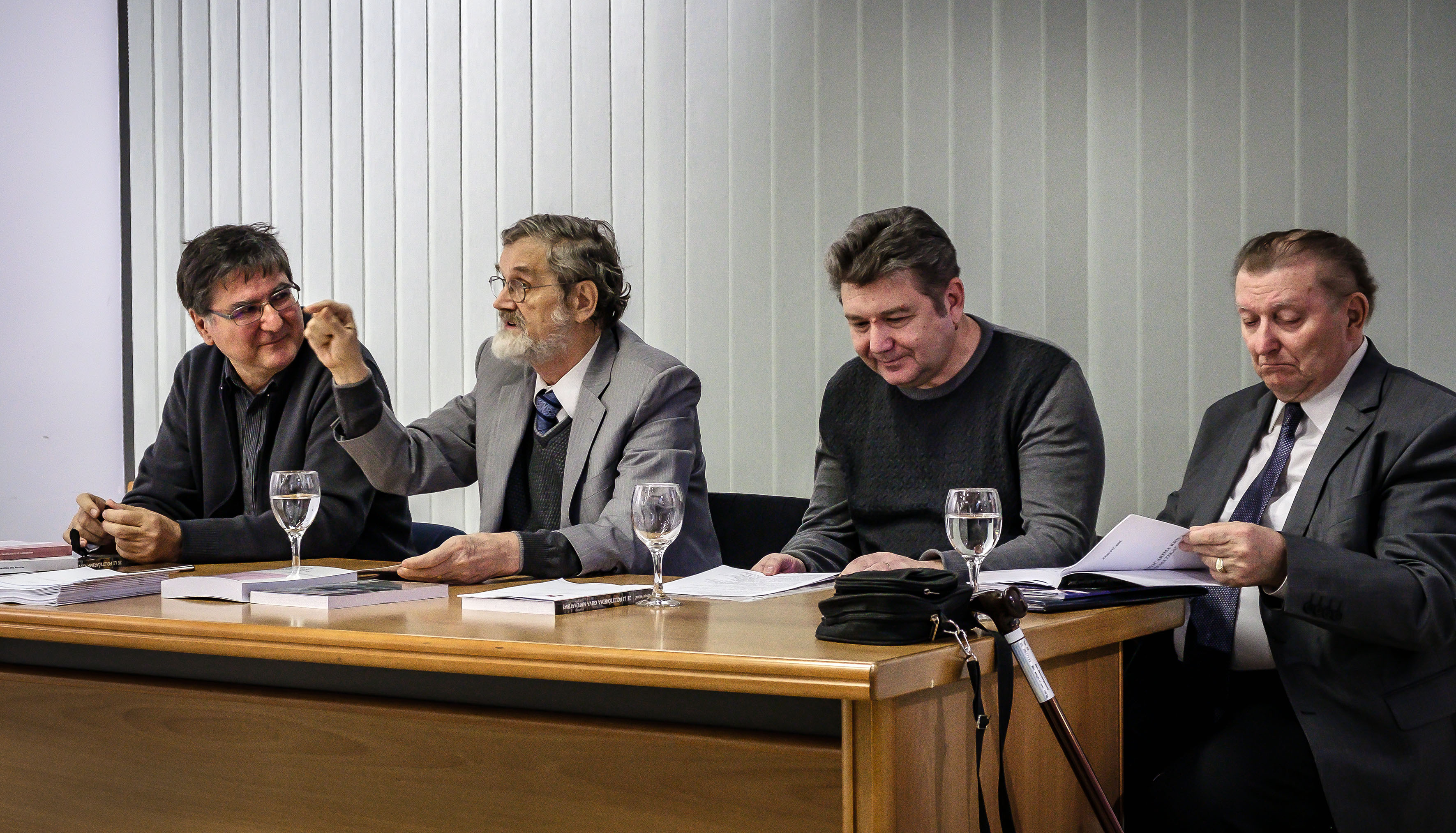 Predstavljanje knjige „Je li političarima kriva matematika“Prvi s lijeva je prof. dr. sc. Neven Elezović koji je imao nevjerojatno puno problema zbog suradnje sa mnom a nevjerojatno je koliko je zaslužan za hrvatsku matematiku. Danas im se osvetio. Naime on je s dr. sc. Nikolom Banićem objavio znanstveni rad u Q1 časopisu IEEE Access kojim su dokazali da je lažiran popis žrtava u Jasenovcu s brojkom žrtava kojom hrvatske i srpske vlasti trebaju osigurati nastavak tvrdnji o genocidnosti hrvatskog naroda.Tu je i akademik Andrej Dujela (također je na listi 47 hrvatskih znanstvenika iz mog teksta) koji je kao Tajnik razreda, za razliku od mnogih mojih kolega, podržao akademika Rudolfa pa je imao problema zbog toga.Tvoj Predgovor knjizi je meni posebno drag, I žao mi je što nisam mogao objaviti i govor s ovog predstavljanja. Tada je naglasak bio na napad na moje časopise koji su po istoj bazi podataka po kojoj je pisan rad oko najutjecajnijih znanstvenika u svijetu i moji (i prof. Elezovića) časopisi godinama svrstavani među najbolje hrvatske znanstvene časopise što je vidljivo iz posvete:Knjigu posvećujem časopisima Mathematical Inequalities and Applications (MIA),Journal of Mathematical Inequalities (JMI) i Operators and Matrices (OAM). Iako ih hrvatski političari, pa i oni u znanosti (HRZZ, HAZU, Sveučilište…) ne smatraju dobrim časopisima oni su po svjetskim izvorima tvrdoglavo i dalje među najboljim hrvatskim znanstvenim časopisima i među najboljim svjetskim matematičkim časopisima. Tako su MIA i JMI upravo postali Q1 časopisi, što je po mišljenju nekih kolega najveći uspjeh hrvatske matematike!A jedno poglavlje i nosi naslov RUSKI ZNANSTVENIK.Drugim riječima, dragi Đuro, da se nije nedavno pojavilo rad istraživačke grupe sa Sveučilišta Stanford u Kaliforniji (SAD) pod vodstvom istaknutoga profesora Johna Ioannidisa, o znanstvenoj citiranosti koja rangira oko 160 000 najcitiranijih svjetskih znanstvenika u svim disciplinama i obuhvaća najcitiranijih 2 % svjetskih znanstvenika u pojedinim granama znanosti, nikome ne bi bilo zanimljivo čiji sam ja znanstvenik. Rezultati studije izazvali su veliki interes u svijetu i rad je dosad pregledan vjerojatno već više od 600 000 puta i nikoga u RH ne bi zanimalo što sam po broju objavljenih radova na 7145. mjestu njihove liste, a prvi iz RH je 13509. niti što sam ‘ruski znanstvenik’ jer ipak su u tome stručniji hrvatski političari koji su i za moje Q1 časopise znali da nisu dobri i svima je bilo jasno da i to znaju bolje od drugih. Zato ni danas baš nećeš naći u hrvatskim medijima ništa od ovoga o čemu Ti pišem, zar ne?TvojJosip PečarićP.S. Znaš li kako je ovo o čemu Ti pišem komentirao 27. 5. 2020. dr. sc. Khuram Ali Khan iz Pakistana:You and your family is sacrificing due to your high patriotism.Čini mi se da ni on nije razumio koliko su u pravu hrvatski političari.PROF. EMERITUS DR. SC. MATKO MARUŠIĆ, ZAGREB, 2021.MATKO MARUŠIĆ: OTVORENO PISMO G. ALEKSANDRU STANKOVIĆUPoštovani gospodine Stanković,ima tome mnogo godina otkad sam kod Vas sudjelovao u Vašoj emisiji Nu2. Ona mi je ostala u dobrom sjećanju, kao i druženje s Vama, a napose Vaša lakoća i vještina vođenja razgovora i humor koji je diskretan a jako dobar.Pa Vam sada pišem jer sam se naljutio na Vas. Mislim da je pošteno, upravo zbog tog mojeg pozitivnog i ugodnog sjećanja, da Vam to kažem. Sretan sam zbog slobode govora koju imam u mojoj dragoj Domovini i ponosan sam na njezino demokratsko uređenje, pa sebi dajem pravo obraćanja i Vama osobno i hrvatskoj javnosti.Osim toga informacija može i Vama i cijeloj Hrvatskoj biti vrlo korisna.1) Evo zašto se ljutim na VasLjutim se što ste 21. ožujka 2021. u svoju emisiju pozvali Ivu Goldsteina (https://vijesti.hrt.hr/hrvatska/nedjeljom-u-2-ivo-0-1167896), iako je mnogostruko dokazano da je javno lagao o povijesti i da od početka karijere nije bio častan znanstvenik.Budući da čvrsto vjerujem da to znate općenito, a i sve što specifično slijedi u ovom pismu, pitam se kako se – za zaštitu svoje i opće novinarske etičnosti i opreza – niste sustegnuli od (ponovnog!) pozivanja te osobe – već samo zbog svoje vlastite sigurnosti i ugleda. Čudim Vam se. Novinar Vašega statusa i kapaciteta ne bi sebi smjeo dopustiti takav neprofesionalan potez. Zato Vas moram podsjetiti na nekoliko poznatih stvari o Ivi Goldsteinu.a) Ivo Goldstein je izmislio “drobilicu za kosti” (i spaljivanje tijela žrtava) Maksa Luburića u Jasenovcu u proljeće 1945. (!). To nije ni glupost niti šala, nego slučaj strašne laži koju je pokušao natovariti na leđa cijelom hrvatskom narodu, jer je time „objašnjavao“ zašto je u tri temeljita istraživanja u Jasenovcu (1964.) iskopano manje od 500 kostura. Tu priču je, među ostalim, ispričao i u Vašoj emisiji 17. lipnja 2018., a Vi ste, kao sposoban i odgovoran novinar otad trebali shvatiti da je ona najobičnija laž.b) Tvrdio je na HTV, osobno sam gledao, da na Bleiburgu nisu ubijane žene – usprkos općepoznatim fotografijama djevojačkih pletenica iz Hude Jame – da navedem samo taj tužni primjer.c) Židovski biografski leksikon kojemu je Ivo Goldstein glavni urednik lažno navodi neke ljude kao jasenovačke žrtve (https://zbl.lzmk.hr/). To je sramota nečuvena, jer izravno derogira taj važni leksikon.d) Ovako je o dr. Ivi Goldsteinu pisao njegov mentor dr. Miroslav Brandt u svojoj knjizi „Život sa suvremenicima – Političke uspomene i svjetonazor“ (P.I.P. Pavičić, Zagreb, 1996.): „Pokazalo se da temu dubinski uopće ne razumije, ali se veoma mnogo trudio da u časopisima objavljuje sitne priloge, da bi imao (kako je sam govorio) ‘što više publiciranih naslova’. Neke od njih pokazivao mi je unaprijed, a kod jednog od njih ustanovio sam da u bilješkama navodi ne samo pisce i djela koja nije pročitao, nego i pisce koji uopće ne postoje niti su ikad postojali. Na moj prigovor odgovorio je: ‘Tako to rade svi, pa zašto ne bih i ja!’“ Da je to svjedočenje doživio iole častan znanstvenik, više se nikad ne bi pojavio u javnosti, a jako častan bi se ustrijelio ili nekom drugom metodom zauvijek nestao iz svijeta u kojem žive ljudi.e) Ugledni povjesničar Vladimir Geiger objavio je godine 2019. kritiku Goldsteinove knjige „Jasenovac“ (Fraktura, 2018.). Profesor Geiger je dokumentirano (navođenjem dijelova teksta) ustvrdio da je Goldsteinova knjiga kompendij svakovrsnoga neznanja, nestručnosti i šlamperaja, nepoznavanja izvora, literature te kronologije i problematike teme o kojoj piše; da Goldstein ne zna za postojanje određenih bitnih dokumenata i relevantne literature, i da u knjizi proturječi samome sebi. Procijenio je da knjiga otkriva autorovu površnost, zbrkanost, zatajivanje onoga što mu ne odgovara i izostavljanje bitnih činjenica; on daje nesuvisle, krive zaključke i neutemeljene, obmanjujuće tvrdnje. Tu biste kritiku trebali pročitati cijelu: V. Geiger. „Ivo Goldstein, Jasenovac“. Časopis za suvremenu povijest, br. 1, str, 269-337 (2019.).f) Ista ta Goldsteinova knjiga u Srbiji nije otkupljena od države, ali ne zato što je znanstveno bezvrijedna, nego zato jer se u Srbiji ustraje na 700.000 jasenovačkih žrtava, a Goldstein je naveo broj s popisa JUSP Jasenovac od oko 84.000 jasenovačkih žrtava pozivajući se na internetski popis Javne ustanove Spomen-park (JUSP) Jasenovac (http://www.jusp-jasenovac.hr/Default.aspx?sid=7618).To nas dovodi do informacije koju Vam želim prenijeti.2) Informacija za Vas i za hrvatsku i svaku drugu javnost: popis je izmišljenKao dokazani hrvatski znanstvenik i nastavnik na Medicini koji je predavao 45 godina i 4 mjeseca (moj radni staž), ovime Vas i prijateljski i službeno obavještavam da je popis žrtava Jasenovca koji održava Javna ustanova Spomen-park (JUSP) Jasenovac netočan i to zato što je – izmišljen.Nesporan dokaz za to objavili su, na visokoj međunarodnoj razini, hrvatski stručnjaci Nikola Banić (informatika) i Neven Elezović (matematika) u časopisu IEEE Access. Simbolično rečeno, veća je vjerojatnost da će jedna osoba 10 puta zaredom dobiti glavni zgoditak na Lotu negoli da je popis JUSP Jasenovac istinit. Njihov se članak može pročitati ovdje:https://ieeexplore.ieee.org/document/9306761, ili na https://arxiv.org/pdf/2012.11574.pdf.a) Budući da se radi o složenom matematičkom istraživanju, akademik Pečarić i ja napisali smo pojednostavnjeno objašnjenje toga članka. Akademik Pečarić i ja udružili smo "svoje snage" da članak razumijemo i razumljivo objasnimo, jer je on matematičar a ja stručnjak za znanstvenu metodologiju. Utemeljenosti našeg objašnjenja može pridonijeti činjenica da smo akademik Pečarić i ja godine 2021. uvršteni među 2% najutjecajnijih znanstvenika u svijetu po ukupnim karijerama. Naše objašnjenje članka Banića i Elezovića objavljeno je na više portala:https://kamenjar.com/matko-marusic-i-josip-pecaric-popis-jasenovackih-zrtava-je-netocan/https://hrvatskonebo.org/2021/02/18/matko-marusic-i-josip-pecaric-popis-jasenovackih-zrtava-je-netocan/http://dragovoljac.com/index.php/razno/25089-popis-jasenovackih-zrtava-je-netocan-upravo-su-znanstveno-dokazane-njegove-nelogicnosti-koje-upucuju-da-je-velikim-dijelom-izmisljenhttps://narod.hr/hrvatska/pecaric-i-marusic-znanstveno-dokazane-nelogicnosti-koje-upucuju-da-je-jasenovacki-popis-velikim-dijelom-izmisljenhttp://glasbrotnja.net/popis-jasenovackih-zrtava-netocan-upravo-znanstveno-dokazane-njegove-nelogicnosti-koje-upucuju-da-velikim-dijelom-izmisljen/https://www.hkv.hr/izdvojeno/vai-prilozi/ostalo/prilozi-graana/36156-m-marusic-i-j-pecaric-popis-jasenovackih-zrtava-je-netocan.htmlb) Osim toga, objašnjenje članka Banića i Elezovića objavljeno je i na engleskom jeziku: https://inavukic.com/2021/02/27/croatia-wwii-jasenovac-camp-truth-just-got-an-ally-in-exact-science/c) Dokaz Banića i Elezovića da je jasenovački popis krivotvoren kratko je raspravljen i na HTV emisiji „Peti dan“ od 19. ožujka 2021 (https://www.youtube.com/watch?v=9gxjkqc1o9Q, po oko dvije minute počam od 42. i od 57. minute), i o tome je objavljeno izvješće: https://narod.hr/hrvatska/rasprava-stahana-i-mitrikeskog-s-bijelic-o-jasenovcu-znanstveni-rad-dokazuje-kako-je-broj-zrtava-preuvelican.3) Zato od vas tražim ovoIspričavam se ako Vas smeta riječ „traženje“, ali držim da je bolje da ju ne ublažavam (u npr. „očekujem“ ili „predlažem“), jer je i ovako preblaga za pitanje Vašeg pozivanja Ive Goldsteina u Nu2. No, ponovit ću da sam do danas o Vama zadržao pozitivno mišljenje, i to ne samo o Nu2, nego i o Vama kao čovjeku i novinaru; u to ime „tražim“ od Vas sljedeće:a) Da u emisiju Nu2 pozovete dr. sc. Nikolu Banića (nbanic@gmail.com) i Nevena Elezovića (neven@element.hr). Njihov je dokaz nesporan i neizrecivo važan, ponajprije da se dokazano lažnim popisom ne sramote stvarne jasenovačke žrtve.b) Da u emisiju Nu2 potom pozovete g. Igora Vukića (igor.vukic.zg@gmail.com). Pročitao sam pažljivo obje njegove knjige „Radni logor Jasenovac“ i „Jasenovac iz dana u dan“ (https://drustvojasenovac.wordpress.com/) i odgovorno tvrdim da su to primjerena znanstvenoistraživačka djela velike povijesne, društvene i političke važnosti.Nadam se da me ne ćete razočarati šutnjom ili nečinjenjem. A ako to napravite znajte da nikad više u svojemu životu ne ćete naći čovjeka mojega iskustva i procjene koji o Vama lijepo misli i govori. A to će se nakon Vaše smrti samo pogoršati, znate i sami da se to dogodi i pravednima.Sad, zasad, primite, molim Vas moje najsrdačnije pozdrave i najbolje želje.A od tih najboljih, najbolja je da ne zaboravite otvoriti, sačuvati i prostudirati članak Banića i Elezovića, počam od njegovih objašnjenja kako sam gore naveo.Matko Marušić, profesor emeritusSplithttps://kamenjar.com/matko-marusic-otvoreno-pismo-g-aleksandru-stankovicu/ https://narod.hr/hrvatska/prof-matko-marusic-zasto-se-ljutim-na-g-aleksandra-stankovica DON ANĐELKO KAĆUNKO, ZAGREB, 2021.ZAHTJEV ZA KADROVSKIM SMJENAMA NA HTV-u(tekst peticije)Već ionako prepunu čašu prelilo je dovođenje srbijanskog patrijarha Porfirija u udarni Dnevnik HTV-a 19. ožujka, na katolički blagdan svetog Josipa, zaštitnika Hrvatske, da bi beogradski gost bez ijednog argumenta osporavao kanonizaciju bl. Alojzija Stepinca i bio prikazan kao vrhovni moralni i povijesni arbitar. Zatim je čašu našega strpljenja još jednom prelilo, očito sinkronizirano, dovođenje prof. dr. Ive Goldsteina 21. ožujka u emisiju NU2 HTV-a, da bi i on govorio protiv zagrebačkog nadbiskupa, žrtve komunističkog totalitarizma, katoličkog kardinala i hrvatskog mučenika i blaženika Alojzija Stepinca. Osim toga, gost je omalovažavao prvog predsjednika i utemeljitelja suvremene hrvatske države Franju Tuđmana te iznosio svoja poznata naklapanja o novijoj povijesti i sadašnjem stanju, uključujući zahtjev za političkom detuđmanizacijom. Na što su izostale službene reakcije, isto kao što izostaju kada je riječ o valu očitog mentalnog i propagandnog vraćanja na stanje unutarjugoslavenskih odnosa i obnove “bratstva-jedinstva”.Ti događaji potvrdili su još jednom u nepreglednom nizu takvih uredničkih postupaka da Hrvatska radiotelevizija kao javna ustanova ne služi temeljnomu nacionalnom dobru ni objektivnom informiranju i tumačenju događaja, kao svrsi svoga postojanja, nego služi stranim, pristranim, partikularnim, manjinskim i manipulativnim interesima.Osim toga, voditelj emisije NU2 monopolizirao je i praktički privatizirao taj udarni termin i tu emisiju, koju uređuje s neskriveno ljevičarskih i općenito neobjektivnih i dubioznih pozicija. On izborom pozvanih omogućuje to da se vrlo često mogu čuti uvrjedljive izjave na račun onoga što velik dio hrvatskog naroda smatra i osjeća vrijednim opće zaštite i poštovanja u hrvatskoj državi.Javni medijski servis u svim je demokracijama usklađen s temeljnim nacionalnim vrijednostima i organiziran tako da razmjerno zastupa spektar većinskih i manjinskih skupina. Kod HRT-a je stanje više nego obrnuto. Dakle, tražimo da nacionalna javna tv zastupa one vrijednosti koje dijeli većina našega naroda. U protivnomu, zahtijevat će se pokretanje zakonodavnog postupka rasformiranja takve središnje javne medijske ustanove, koja se k tomu u izboru vijesti i sadržaja pokazuje i potvrđuje ne kao nacionalna, nego kao uvelike antinacionalna, i kao nenarodna. Ona ne valorizira objektivno političke i svjetonazorske različitosti hrvatskoga društva ni biračkog tijela (kojega znatan dio živi izvan granica Hrvatske) niti odražava objektivne razmjere među svima onima koji ju plaćaju. Utoliko je riječ o aktivističkom mediju u službi točno određenih političkih opcija i svjetonazora.Zbog svega toga zahtijevamo sljedeće:1) Suspendiranje novinara Dragana Nikolića, smjenjivanje urednika Dnevnika HTV-a od 19. ožujka i svih odgovornih po vertikali za taj i takav i za druge uredničke promašaje na HRT-u.2) Razrješenje urednika emisije NU2 Aleksandra Stankovića i postavljanje na njegovo mjesto čovjeka koji je blizak većinskim pogledima i naziranjima gledatelja i ukupne biračke i nebiračke populacije. Ako je Stanković mogao puna dva desetljeća, od godine trećejanuarskog političkog preokreta, voditi tu emisiju kao nedodirljiva veličina, krajnje je vrijeme da tu emisiju vodi nepristranija i objektivnija osoba.3) Ostale kadrovske i organizacijske promjene kako bi se Hrvatsku televiziju uskladilo s očekivanjima demokratske većine hrvatskoga političkog naroda i s njezinim ustavnim, zakonskim i statutarnim zadaćama.U Zagrebu, prikupljanje potpisa dovršeno 27. ožujka 2021.U ime svih potpisnika peticije, za autentičnost njezina sadržaja jamče:general bojnik u miru Ivan Toljgeneral bojnik u miru Ivan Kapularadmiral u miru Davor Domazet Lošoprof. dr. sc. Andrija Hebrang, pričuvni generalprof. dr. sc. Slobodan Prosperov Novakakademik Josip PečarićPOTPISNICI:dr. Miroslav Aberleprof. dr. sc. Neda AberleDuško Abramović, Mississauga, Ont. CanadaNevena Abramović, Mississauga, Ont. CanadaKata Andrijević Anton Antolović, ZagrebDragica Antolović, Zagreb Helena Antolović, Zadar Lovro Antolović, Zadar Martina Antolović, Zagrebprof. emeritus. dr. sc. Pero Aračić, Đakovoakademik Ivan Aralicadr. sc. Mato Artuković, povjesničar, Slavonski Broddon Miljenko BabaićAnte Babić, dipl. ecc.Damir Babić, Borovo NaseljeIva Babić, dipl. teologIvana Babić, prof.Marijan Babić, dipl. ecc.Marijana Babić, prof. hrvatskog jezika i povijesti, Mila Babić, mr. iur.Nevenka BabićIlija Bagarić, dr. med.Ante Bajlović, ZagrebJosip Bajlović, ZagrebMagdalena Bajlović, ZagrebMarcelino Bajlović, ZagrebMario Bajlović, ZagrebMartin /Ivo/ BakovićZrinka /Marijan/ BakovićIvan Banožić, Vinkovci Marko Baotic, Work Preparation Managermag. iur. Ante BarabaJosip Barbetti, dipl. ing., Milton, CanadaTomislav Baričević, župnikIvan BarićAna Barišić, V. GoricaAnkica Barišić, PoljskaAnte Barišić, PoljskaIvica Barišić, PoljskaMateja Barišić, PoljskaMiro Bartulica, Zagreb Mira Tecilazić Bašić, sutkinja Županijskog suda u miroviniĐurđica Bastjančić, prof.Iva Bastjančić, nastavnicaIvan Bastjančić, dipl. ing.Darko Daran Bašić hrvatski branitelj, glavni urednik portala Hrvatsko neboNikola Bašić pisac, Visprof. Tomislav Batinić, Sarajevo.dr. sc. Zlatko Begonja, povjesničarLili Benčik, kolumnist, hrvatskepraviceblog.comJoan Beram, St Ives, NSW AustraliaTomislav Beram, Sydney, AustraliaDavor Bergam, Dubrovnik Pasko Bete, DubrovnikMate Bilić, ZagrebJosip Bilić Prcić, odvjetnikStjepan (Vladimir) Biondić, mag. pravadr. sc. Ante Birin, povjesničarAnica Bobetić, ZagrebTomislav Bolanča, ZadarDamir Borovčak, dipl. ing., ZagrebDragan Bosanac, Borovo NaseljeMarin Bošković, dipl. ing. elektrotehnikeTea Bošković, učiteljica razredne nastave Ivan Bradvica, dipl. ing., književnikTomislav Brekalo, umirovljeni narednik HV i predsjednik HIKO (Hrvatska iseljenička kulturna organizacija) Essen, NRW, NjemačkaEmilija Britčević, SplitMladen Britčević, Splitgeneral dr Kornelije Brkić Ana Bulaja Ante Bulaja, Sv. NedjeljaJosipa BulajaJure Bulaja, Sv. NedjeljaLuka Bulaja, Sv. NedjeljaMara Bulaja Marko BulajaMateja Bulaja, Sv. Nedjelja Matija BulajaMihaela Bulaja, Sv. NedjeljaRuža Bulaja, Sv. NedjeljaVjeko Bulaja, Sv. Nedjeljadr. sc. Miljenko Buljac Adolf Buntić, Zagreb Ana-Marija Buntić, ZagrebDubravka Buntić, ZagrebMatej Buntić, Zagreb Nika Buntić, ZagrebJadranka Burazin, prof., SplitJozo Burazin, kap. duge plovidbe, Splitdr. Jure Burić, bivši župan i saborski zastupnikAnđelko Burilo, ZagrebValentin Burilo, VukovarMario Butigan, Nuštarbrigadir, Eduard Butijer, Dugo Selo Juraj Cigler, dipl. inž. građ., ČakovecMilan Ciliga, dipl. ing. el.Petar Cvitanušić, Zagrebgeneral Ljubo Ćesić Rojsizv. prof. dr. sc. Alojz Ćubelić, Katolički bogoslovni fakultetJozo Ćuk, dugogodišnji predstavnik Hrvata u Australiji general Mile ĆukIljko Ćurić, ZagrebIvo Ćurić, ZagrebAna Ćurković, ZagrebAnte Ćurković, ZagrebDanijela Ćurković, ZagrebDijana Ćurković, ZagrebIvan Ćurković, Zagreb Ivana Ćurković, Zagreb Marko Ćurković, Zagreb Petar Ćurković, ZagrebTihomir Ćurković, Zagreb Jelena Ćurković ZagrebTomislav Ćurković, Zagrebizv. prof. dr. sc. Ivica ČatićBrane Čavar, ZagrebJozo Čavar, VinkovciMarinko Čavka, Kninprim Jasna Čepin Bogović, dr. med.don Lazar Čibarićprof. dr. sc. Marin Čikeš, redoviti profesor u miru Sveučilišta u ZagrebuAnte Čirko, Unnaprof. dr. sc. Alojzije Čondić, Katolički bogoslovni fakultet, SplitŽeljko Čorak, Borovo NaseljeFlorijan Čulina, ZagrebAnte Čulo, Sv. NedjeljaBožo Čulo, Sv. NedjeljaFran Čulo, Sv. NedjeljaFranjka Čulo, Sv. NedjeljaIvan Čulo, Sv. NedjeljaJosip Čulo, Sv. NedjeljaLuka Čulo, Sv. NedjeljaMarija Čulo, Sv. NedjeljaMate Čulo, Sv. NedjeljaMelita Čulo, Sv. NedjeljaPetra Čulo, Sv. NedjeljaProf. dr. sc. Vera ČuljakSrećko Čuljakdr. sc. Ante Čuvalo, Ždrelac (Pašman)-ChicagoIvica Daničić, Borovo naselje mr. sc. Mladen DeletisDiana DelongaFranko DelongaIvo DelongaJadranka DelongaMarina DelongaMarko DelongaAlen Distler, Borovo NaseljeDragica Distler, Borovo Naselje Ivan Distler, Borovo NaseljeTihomir Distler, Borovo Naselje Mario Divić, Imotski Željko Dokonal, Borovo Naseljeadmiral Davor Domazet LošoZvonimir R. Došen, Kanadadr. sc. Miro DorešićZdenka Dorinko, MelbourneTomislav Držić, novinar i urednik Hrvatskog tjednikaMarija Dubravac, hrvatska pjesnikinja, BrisbaneTomislav Dudić, VukovarMalkica Dugeč, književnicaStipe Ćipa Dukić, katolički svećenikViktor DukićDrago Duvnjak, dipl. ing. građ.Jela DužnovićAnđelko Đerek, pukovnik, ZagrebLjubomir Đukić, Vinkovciprof. dr. sc. Neven Elezovićprof. dr. Damir Eljuga, predsjednik Hrvatske lige protiv raka, Karlobag Ljerka Eljuga, dr. primarius, KarlobagAdrijana Franjkić, KninTomás Frkovic, ArgentinaStjepan Furdek, Sydney, AustraliaHelena Galjer, DubrovnikMladen Galić, dragovoljac Domovinskog rata, SplitŽeljko Galinović, VinkovciZdravko Gavran, književnikGordana Gavranović, Borovo Naselje Josip Gavranović, Borovo Naselje Petar Gelo, MelbourneIvica Gilić, Borovo Naselje Danica GlavašVlado GlavašKrunoslav Gliha, umirovljenik, V.GoricaMladen Glowatzky, dipl. ing. građ.Branko Govedarica, DubrovnikVioleta Grdić, VukovarBerislav Gregorić, predsjednik udruge policije branitelja JastrebarskoZorica Gregurić, predsjednica Udruge zagrebački dragovoljci branitelji VukovaraMatija GrgatIvica Grgić, OsijekVinko Grgić, prof.Nikša Grljević, DubrovnikRuža Grozdanić, Zagrebmr.sc. Marko Grubišić, predsjednik Hrvatskog društva političkih zatvorenika, professor emeritus Vinko Grubišić, dopisni član HAZUAnđelka Gverić, ZadarMile Gverić, ZadarIvica Hapan, DubrovnikMirko Hasenay, Buenos Aires, Argentina Branko Haubrichprof. dr. sc. Andrija Hebrang, pričuvni generalDavor Hitri, Borovo NaseljeStjepan Hodak, SesveteŽeljko Hodak, Borovo NaseljeDragana Horg, Borovo NaseljeVesna Horg, Borovo NaseljeŠtef Horvat, Borovo NaseljeKrunoslav /Marijan/ HorvatićMarija /Mato/ Horvatić Marijan / Ivan/ Horvatić Albin Horvatiček, književnikIvan Hovanjec, VinkovciBranko Hrkač, sam. umjetnikJosip Hrkač, Borovo NaseljeIvan Hrvoić, KanadaBrigadir, Werner Ilic, ZagrebKrešimir Ivanček, akad. slikar-grafičarJure IvančićDubravko Ivanković, Vukovarmsc Želimir Ivanović, dipl. ing. el. tehn., dragovoljac, istočna Slavonija, Sunja 91-92.Mile Ivezic, ChicagoZlata Ivezic, ChicagoMelita Obeid Ivezic, ChicagoDavid IvićAlen Jakumetović, Borovo Naseljegeneral Ante JelavićTomislav Jelić, novinar, suradnik Hrvatskog tjednika, ZagrebIvana Jerčinović, dipl. ing. fizikedr. sc. Marko JerčinovićMarko Jovanović, DubrovnikSnježana Jukić, Zagrebmr. sc. Neven Jurica, veleposlanik u miruBarbara Jurić Filip Jurić Luka JurićŽeljko JurićAnte Jurilj, Borovo naselje Janja Jurišić, Frankfurtdon Anđelko KaćunkoZaviša Kačić, prof.Robert Kajfeš, Nova GradiškaBranko Kalebić, ZagrebZlatko Kamen, Borovo Naselje general Ivan Kapular, ZagrebEdvina Maras Karačić, dr. med.Mirko Karačić, dr. med.prof. dr. sc. Ivan Karlić, KBF Sveučilišta u Zagrebuakademik Andrija KaštelanIvo Kedi, ViroviticaAna Kirchmayer-Wonnemann, NjemačkaMarko Kljajić, umirovljenik, VetovoNikola Knez, filmski redateljMile Kokan, SplitAnte Kokotović, Penrith, AustraliaStipe Kokotović, Penrith, Australiapukovnik Miljenko Kolobarić, predsjednik HVIDRA-OsijekZvonimir Kološnjaj, Borovo Naselje Nikša Koncani, dipl. ing., Vodiceprof. dr. sc. Ivan Kordićmons. dr. sc. Vlado Košić, biskup sisačkiLjudevit Kotnik, dipl. ing. str. u miruAnte Kovač, SplitDavor Kovačević, TomislavgradPero Kovačević, pravnik, bivši zastupnik u Hrvatskom saboruMile Kožul, Zagrebakademik Kuzma KovačićMate Krajina, novinarZdenko Kraljević, ZagrebMarija Krasnec Oršolić, MunchenZlatko Krasnec, VukovarMarijana Križan, ZagrebMirjana Kutlegeneral Marinko KrešićLuka Krilić, povratnik iz iseljeništvaVjekoslav Krsnik, publicist, neovisni komentatorfra Ante Kukavicabrigadir, Stjepan Kulić, VinkovciMilan Kurilj, Rijekaprof. dr. sc. Stipe Kutlešaprof. dr. sc. Ilij KuzmanBoris Kuzmanovic, Greendale, WI SADIvanka Kuzmanovic, Greendale, WI SADpukovnik Ivan KvesićSilvija Lažeta, dipl. iur., ZagrebJerko Lebo, voditelj građevinskih radovaDragica Ledenko, RijekaŠime LetinaJosip Livasić, Sv. NedjeljaIve Livljanić, veleposlanik u miruIlija Lončar, Glavni tajnik IO HSK-a za Benelux, NizozemskaAntonio Lovasić, Sv. NedjeljaDjurdja Lovasić, Sv. NedjeljaJosip Lovasić, Sv. NedjeljaKristian Lovasić, Sv. NedjeljaSlavko Lovasić, Sv. NedjeljaStjepan Lovasić, Sv. NedjeljaTomislav Lovasić, Sv. NedjeljaHelena Lovrić Ivana Lovrić Marija Lovrić Petar LovrićZdravko Lozar, Berlin Anda LuburicZvonimir Luburić, Oakville Ont. CanadaIlija Lukanović, teolog i diplomatMarija Lukić, Velika KopanicaJosip Lulić, Nova GradiškaBožo Ljubić, KarlobagMira Magaš, umirovljenicadoc. art. Marko Magdalenić, KBF Sveučilišta u ZagrebuBlažena Magdić, umirovljenicaIvan Magdić, časnik HV-a u miroviniDiana MajhenMarijan Majićmr. Hrvoje MajhenVeselko Malekinušić, Borovo NaseljeVesna Maletić Mijo Maljković, inovator, Požegamr.sc. Ivan Mance, ZagrebAnkica Mandarić, dipl. ecc. u mirovini, MostarJasna Mandić, ZagrebKrešimir Mandić, ZagrebZdravko Mandić, ZagrebRadoslav Marić, MDZvonimir Marić, sveučilišni profesor u miruHrvoje Markasović, VinkovciVerica Marković, Vukovargeneral Mladen Markač, Zagrebbrigadir, Ivan MarkešićMarija Markić, CTCMarinko Markić, TorontoSlobodan Markić, P. EngJosip MaršićTonko MartinisGoran Marunček, VinkovciVerica Marunček, VinkovciZoran Marunček, VinkovciPater Vinko Maslać, DubrovnikMaro Masle, DubrovnikMario Matančević, Borovo Naselje Hrvoje MatešaJosip Mateša, VodiceVedran Matić, Borovo NaseljeAnte Matić, Borovo NaseljeAnte Matijević, SplitFranjo Matošević, ZagrebCecilija MatuškoGoran Mazić, DubrovnikBerislav Medić, Vinkovcimr. sc. Božo Medićgeneral dr. sc. Miroslav MeđimorecBlaž Mešin, dipl. ing., ZagrebMike Ivan Mikecgeneral Mladen Mikolčević, Nova Gradiškaprof. dr. Luka Milas, znanstvenik i sveučilišni profesor u miruLjerka Milas, prof.Zvonko Milas, Zagreb Drago Miota, ViroviticaMarija Miota, ViroviticaLjiljana Mišljenac, Bijelo BrdoMarija Modrić, ZagrebMarica Morić, SplitAnđa Mrđen, Borovo NaseljeGorostas Mrđen, Borovo Naselje Marin Mrđen, Borovo Naselje Igor Naletilić, Borovo NaseljeStjepan Njergeš, Borovo NaseljeDanka Nemaricprof. dr. sc. Milan NosićJavor Novak, hrvatski književnik i publicist, član Upravnog odbora 
HKV-aAlfred Obranić, dipl. ing. u miruDarko Omrčen, dipl. ing. elektrotehnikeOreč Željko, ZagrebIvica Orešković, ZagrebJosip Osrečki, VinkovciMario Marcos OstojićIvan Ozanic, Oakville, KanadaSnježana Patko, Vukovardr. Ing. Marijan Papić, Vancouver, B.C., CanadaMiroslav Papić, dipl. ing. stroj., član HNES-a, ZagrebMilan Pavich Vukina, Lukovčakmr. Alojz Pavlović, dipl. ing., književnikLjiljana Pavlović, Borovo NaseljeMladen Pavković, novinar i publicistVladimir Pavletić, Generalski Stolprof. dr. sc. Davor PavunaAnkica Pečarić, prof.akademik Josip PečarićDragutin Pećek, ZagrebIvan Penava, gradonačelnik VukovaraMiroslav Penava, PožegaŽeljko Penava, MolviceStipan Perić, dipl. oec., TomislavgradAnto PerišaFranjo Miroslav Perkovic, dipl. arh., Zagrebdr. sc. Damir Pešorda, književnikAlojzije Petracic, umirovljenikMr. sc. Andrija Petrović, projekt manager, ZagrebIvan Petrović, Borovo NaseljeMarinko Pezer, ZagrebStipo Pilić, prof.Silvio Pinter, VinkovciTomislav Pipunić, Melbourne, AustraliaNenad Piskač, književnikMile Pletikosa, P. Eng.Katica Plišić, BernMiljenko Plišić, BernIvo PoljakTomislav Poljičanin, Borovo Naselje Siniša Posarić, književnikgeneral Ivica PrimoracVera Primorac, književnicaMladen Prkačin, HRVI, Solinprof. dr. sc. Slobodan Prosperov Novakgeneral Željko Prpić, dipl. ing. str. u miroviniSilvija Pršlja, Zagrebmr. sc. Sonja Radionov, dipl. ing.Ivo Radman, Velika Goricapukovnik, Damir Radnić, ZagrebMarko Radoš, ZagrebAnte Rakićprim. Miljenko Raos, dr. med.brigadir, Ivan Rašić, Zagreb Ante Rašić, OsijekPero Rašić, Borovo Naselje dr. sc. Stjepan Razum, povjestničar i arhivistAntonio Rebić-Čulo, Sv. NedjeljaBožidar Rebić-Čulo, Sv. NedjeljaPetra Rebić-Čulo, Sv. NedjeljaRuža Rebić-Čulo, Sv. NedjeljaDanijel Rehak, predsjednik društva logorašaBranko Reić, dipl. ing. građ.Danijel Rimac, Borovo Naselje Antun Rom, GlinaJosip Romić, Nova Gradiškageneral Renato Romić, ViroviticaNeda Rosandic Saric - veleposlanica u miruHerve Rousseau, Francuz iz Zagreba Božidar Ručević, dipl. inž. u miru iz ZagrebaZorica Rukavina, prof., Zagrebprof. emerit. Zvonko Rumboldt, SplitIvica Rupčić, VinkovciIva Sablić, Borovo NaseljeZoran Sablić, Borovo Naseljedr. rer.soc.oec., Blaženko SegmanovićMarija Senjić, SesveteNiko Senjić, SesveteVelimir Slavić, Vinkovcidr.sc Goran Slipac, ZagrebMarija Skender, Sydney, AustraliaJosip Skender, Sydney, AustraliaJakov Skočibušić, prof., umirovljeni veleposlanik, SplitMasa Skondro Vrzina, Sydney, Australiamr. sc. Marina SkrobicaDubravka Smiljan Ivica Smiljan Davorin SmokrovićRenato Smokrović, Starigrad-PaklenicaŽeljko Soldo inž. el., Zagrebprof. emeritus dr. sc. Ivo SoljačićStefan Sosa, Bad Liebenzel, GermanyDamir Stahor, DubrovnikMirko StrabicDominik Stamać, dipl. ing. u mirovinidr. sc. Josip Stjepandić, predsjednik HAZUD-aEdvin Strgačić LLB Pravni fakultet Zagreb, owner of Can Cro Accounting business TorontoVera Strgačić, dipl. ing., Farmaceutski Fakultet Zagreb, University of Toronto, Faculty of EducationZoran Strmota, VinkovciAnte Šare, dipl. ing. elektotehnikeStanko Šarić, dipl. ing., glazbenikJagoda Šećer, SplitStjepan Šešelj, književnikIlija Šikić, pjesnikgeneral Željko Šiljeg, ZagrebDobroslav Šimović, dipl. iur.Mario Škegro, Ivankovo Dipl. ing. Ivica ŠkiljoIvan Šmit, Borovo Naseljemr. sc. Niko Šoljak, predsjednik Hrvatskog svjetskog saboraStjepan Šooš, Bad Liebenzel, GermanyZoran Šorli, VinkovciNikola Štedulst. brigadir, Marinko Štrbac, NovoselacAnte Nadomir Tadić Šutra, prof., KninKrešimir Tičić, dipl. ing. arh., arhitekt i pisacĐuro Tikvica, pijanist, red. prof. Muzičke akademije Sveučilišta u ZagrebuKap. Eduard Tkalcic, Hong Kongdr. sc. Marko Tokić, MostarBenjamin Tolić, filozof i publicistgeneral Žarko Tole, Splitgeneral Ivan Tolj, književnikJosip Tolj, mag. iur, odvjetnički vježbenikJozo Mario Tolj, katolički svećenik u miruMato Toman, Bjelovar Alen Tomašević, DubrovnikRudi TomićDanijel Tordinac, Borovo Naselje Goran Trdin, OsijekDamir Tučkar, dipl. inž.Stjepan Tuđman, dipl. ecc.Zvonimir Josip Tumbri, dipl. ing. građ.mr. sci. Gordana Turić, bivša zastupnica u Hrvatskom državnom saboruVera Uglešić, prof.Ivan Valek, arhitektZvonimir Veselje, Borovo Naselje prof. emer. dr. sc. Ivica VežaĐuro Vidmarović, prof.Paula Viher, Križevcibrigadir Ilija Vincetic, ZadarZdravko Vlaić, dipl. ing., ZagrebMargarita Vrbanović, prof.Stjepan VrbanovićDomagoj Vrčak, ZagrebKrešo VujevićAntonio Vukan, Borovo NaseljeDanijel Vukasović, DubrovnikIvan VukićKrešimir VukićMarija VukićTomislav Vuković, novinarAnte Vukušić, DubrovnikDarko Vukušić, DubrovnikMirjana Vrsalović, mag. farm.Miljenko Zadro, Borovo NaseljeZlatko Zaoborni, Borovo NaseljeAna Zeko, Baška Vodabrigadir Marinko Zelenika, ZagrebDarko Zlodi, Zagrebbrigadir Drago Zrinušić, ZadarVlasta Zubčić, dizajner, ZagrebZlatko Zubković, Vinkovcimr. Miljenko Žagar, veleposlanik u miruAna Žanić, VinkovciNikša Žarak, Dubrovnik Kata Žarko, S. KraljevecMarko Žarko, S. KraljevecNediljko Žarko, S. KraljevecBRANILI SMO STEPINCA, PORTAL DRAGOVOLJAC.COM, 2021SMIJEŠNI STANKOVIĆPeticija HRT-u je poslana na veliki broj adresa. Vlast ne želi da se o njoj zna u široj javnosti jer je pokazala svoj odnos prema fašističkim agresorima na Hrvatsku pa im je na dan pokrovitelja hrvatskog naroda na HRT-u gost srpski patrijarh a ne hrvatski kardinal. Potom im u emisiji Nedjeljom u dva gostuje Ivo Drobilica (ime dobio po jednoj od njegovih neistina) u kojoj napada obnovitelja naše države HRVATSKOG predsjednika akademika Franju Tuđmana. Očekivano mediji koji sudjeluju u takvoj politici, koja je u skladu s Memorandumom SANU 2,, ne prenose Peticiju koju je potpisalo u momentu kada je Peticija poslana HRT-u 539 naših ljudi (napr. 16 generala, 1 admiral, 4 pukovnika, 9 brigadira, 4 akademika, jedan dopisni član HAZU, 1 biskup, 17 sveučilišnih profesora, 31 doktora znanosti, 12 književnika itd.). Zato je Peticija stavljena i na Internet i do sada ima još više od 1,260 potpisnika.Naravno to nas sve obavezuje. Zato smo podsjetili i HINU, ako baš vlast i političari ne služe svom narodu, to moraju činiti i oni: Poštovano uredništvo Hine, Nakon što vaša agencija nije emitirala vijest o našoj peticiji koju smo vam s popratnim materijalima poslali prekjučer, devet uglednih i čitanih portala objavilo je vrlo opširno ili u cijelosti sve što smo im kao i vama poslali. Riječ je o portalima: direktno, hkv, kamenjar, Hrvatska danas, Hrvatsko nebo, hrsvijet, Brotnjo, miportal i maxportal. Dakle devet urednika neovisno je ocijenilo da je riječ o relevantnoj informaciji. Stoga vas u ime potpisnika pozivam da preispitate svoju odluku te da i vi kao javna medijska ustanova plasirate u javnost informaciju koja je naišla na toliko zanimanje u nezanemarivom dijelu javnosti.general bojnik u miru Ivan Toljgeneral bojnik u miru Ivan Kapularadmiral u miru Davor Domazet Lošoprof. dr. sc. Andrija Hebrang, pričuvni generalprof. dr. sc. Slobodan Prosperov Novakakademik Josip Pečarićknjiževnik Zdravko GavranCC. U privitku vam ponovo šaljemo:1) Obavijest za javnost o peticiji HRT-u2) Peticija HRT-u - tekst3) Potpisnici peticije HRT-u4) "Porifirijeva dalekovidnica" - obraćanje HRT-u i javnosti od 21. ožujka 2021.Ali kada već vlast i glavni mediji kriju od naroda svoju ulogu u borbi za 'srpski svet', pomaže nam neočekivano sam voditelj emisije s HTV-a. Iz njegovog teksta je očito da nam je svojim reagiranjem pomogao jer su njegov tekst objavili mediji koji nisu objavili Peticiju HRT-u pa tako i veći broj ljudi je doznao za nju. Ali ne čudi zašto je to Stanković uradio kada vidimo da je jadničku brojanje preko broja prstiju na rukama viša matematika pa je uspio izbrojiti samo 3 generala, a za akademike i ne zna što su pa ih broji ne koristeći prste na ruci: Sada je objavio novi status na toj društvenoj mreži u kojemu je otkrio kako su na adresu njegovog šefa stizale molbe da ga se smijeni, ili da otkaz na HTV-u. "Tri generala, admiral, biskup, metar akademika i neki Vrkljan pisali su mojim šefovima da me smijene, ili mi barem daju otkaz na HTV-u. Razlozi su anacionalnost, protunacionalnost, uređivanje emisije s neskriveno ljevičarskih pozicija, nepristojnost, ali naravno, našlo se tu i zlu ne trebalo nešto Račana, Šumadije i Srbije. Živi Yutel, što bi se reklo ovih dana!".https://www.vecernji.hr/showbiz/stankovic-otkrio-tko-mu-zeli-otkaz-na-hrt-u-pisali-su-mojim-sefovima-da-me-smijene-1480226https://www.24sata.hr/show/stankovic-na-facebooku-otkrio-tko-mu-zeli-otkaz-na-hrt-u-753639 S druge strane postoje ljudi koji bi željeli potpisati Peticiju HRT-u. Jedan od takvih je i bivši ravnatelj (i ministar) veliki hrvatski književnik Hrvoje Hitrec koji piše:Spomenuo sam Porfirija koji se u Beogradu oslobodio zagrebačkih hemunga i dao intervju naklonom reporteru HTV-a Draganu Nikoliću, a Hrvatska televizija ga objavila i rasrdila hrvatski narod, štoviše, prikupljaju se potpisi kojima bih se rado pridružio, ali ne znam kako jer sam tehnološki idiot, no ovim putem prosim da me potpišu oni koji znaju. Porfiria je inače u medicini poznat pojam, neka boleština čini se dosta teška, nema veze s Porfirijem, spominjem tek tako, usput. Za one koji ne znaju o čemu je riječ: srpski je patrijarh našao neka dubiozna pisma nadbiskupa Stepinca papi, do sada nepoznata, ali inkriminirajuća svakako. Zašto su tek sada isplivala i tko tu laže? Naš postulator za njih ne zna ili ih je vidio, ali nije mogao pročitati jer su pisana na ćirilici, pismu koje je Stepinac rabio u korespondenciji s Vatikanom.https://www.hkv.hr/izdvojeno/komentari/hhitrec/36264-h-hitrec-11.html PRILOGŠOLA: NE PIŠE NAM SE DOBRO S NOVIM VELIKOSRPSKIM – ‘PROJEKTOM PORFIRIJE’Ivica Šola30. ožujka 2021. To što radi Porfirije u vezi novih “dokumenata” o Stepincu, nije ništa novo. Tijekom zasjedanja tzv. mješovite komisije u kojoj je bio i Porfirije kao glava sa srpske strane, nisu donijeli nijedan dokument, tek neke papiriće iz Beograda, sve se oslanjalo na dobro poznate teze srpsko-komunističke propagande o Stepincu sadržane u pamfletu Viktora Novaka “Magnum crimen”. Stvar je došla dotle da je sam supervizor iz Vatikana i šef Papina tijela za povijesne znanosti, mons. Ardura, stalno govorio Porfiriju i ekipi kada bi nešto tvrdili: “A dokumenti, gdje su vam dokumenti”, braćo Srbi. No dokumenata nije bilo, piše Ivica Šola u kolumni za Slobodnu Dalmaciju koju djelomice prenosimo.Lagali su tijekom toga postupka da nisu imali pristup arhivima Pija XII., no sasvim suprotno, dva njihova čovjeka, Milosav Đoković i kupljeni Talijan Tammaso del’ Era, bili su u arhivima, ali su našli – NIŠTA protiv Stepinca! Đoković i dandanas, zahvaljujući srpsko-talijanskim iredentičkim vezama, ima povlašten pristup Vatikanskim arhivima. Tako, budući da su se srpski predstavnici izblamirali tijekom rada mješovite komisije o Stepincu, eto nam najednom navodno novi dokumenti koji kompromitiraju Stepinca.Milomir Marić lažeRazgovarao sam s ljudima u Vatikanu, arhivistima, i kada sam im pročitao dio “dokumenata” koje je najavio Porfirije a Klasić dijelom objavio, odmah su mi rekli da je u prepisci s Papom mogućnost da je Stepinac rabio riječ “likvidacija” ravna nuli. Ono o čemu Porfirije i Klasić pričaju kao o “dokumentima” koje je pisao Stepinac nije ništa doli ponavljanje Bakarićeve metode na montiranom procesu protiv Stepinca, kada je Bakarić, u nedostatku dokaza, krivotvorio Stepinčeva pisma i doturao sudu kao autentična. Dakle, novo vrijeme – stare metode.Porfiriju i Klasiću ne možemo vjerovati jer kod njih u Srbiji i historiografija i mediji lažu. Evo jedan primjer iz medija i jedan iz historiografije da zorno prikažem kako se to radi, a tiče se Stepinca i NDH.(…)Kao projekt SANU-a, akademik Radovan Samardžić, o tome sam govorio u četvrtak u emisiji kod Dujmovića, poslao je mnoge srpske “istoričare” u Vatikanske arhive, koji su uživali i uživaju danas podršku, financijsku i logističku, Talijana, jer im koriste u zajedničkoj agendi negiranja hrvatskog karaktera Dalmacije, kao i Hrvata kao nepostojeće nacije (pokatoličeni Srbi).Samardžić je bio inače jedan od autora prvog Memoranduma SANU-a i bliski suradnik Slobe Miloševića. Među inim, u Rim je poslao i Marka Jačova, autora mnogobrojnih knjiga na temelju vatikanske građe, od “Spisi kongregacije za propagandu vere u Rimu o Srbima”, koju je izdao kada je i njegov mentor Samardžić u Beogradu radio na Memorandumu, a izdavač je ista SANU, do knjige koju je izdao sam Vatikan (!) pod naslovom “Le missioni cattoliche nei Balcani durante la guerra di Candia”. Gdje je caka i zašto ovo navodim?Naime, Jačov doista donosi dokumente iz Vatikanskog arhiva, ali, kako bi memorandumski potvrdio tezu “Srbi svi i svuda”, evo kako prevodi iste dokumente. Ne morate znati talijanski da biste vidjeli krivotvorine stvarnih (!) dokumenata.Samo neki primjeri: Jačov tako “Reverendo padre Giuseppe Calojero” prevodi sa “srpski kaluđer Josif”, “due Calojeri” prevodi s “dvojica srpskih kaluđera”, “parochae Greacorom” u Crnoj Gori prevodi sa “srpske crkve”, “Lingua Illirica” prevodi sa “srpski jezik”, a Lingua Illirica volgare” sa “srpski narodni jezik”, dočim izraz “53 case di Morlachi” prevodi sa “53 srpske porodice”. Toliko o SANU-u i “dokumentima”.Velikosrpski projektSrpski mediji i historiografija, kako je priznao sam Dobrica Ćosić, počivaju na laži. U tom smislu i ovo najnovije Porfirijevo i Klasićevo bakarićevsko “otkriće” o Stepincu ne treba uzeti ozbiljno. No, ipak, Srbija nije odustala od stare metodologije laži u novim uvjetima. Hrvatska i Hrvati za njih ne postoje, oni su, kao i Crnogorci, Muslimani… dio “srpskog sveta”. Crnu Goru su već pokorili. SANU i Memorandum 2 su opet strategija koju moraju, kao i devedesete u RH, slijediti i Vučić i Porfirije. Srbi ovih dana kupuju masovno medije u Hrvatskoj, peta kolona im je življa nego ikada, Klasića i Pilsela na svakom koraku, a u Rimu imamo papu kakvog imamo…Situacija, od Vatikana preko Zagreba do Beograda, za nas je zabrinjavajuća. No s Plenkovićem i Milanovićem na čelu države ne piše nam se dobro dok smo suočeni s novim velikosrpskim – “Projektom Porfirije”, zaključuje Ivica Šola u kolumni za Slobodnu Dalmaciju.Kolumnu u cijelosti pročitajte na Slobodnoj Dalmaciji.https://narod.hr/hrvatska/sola-ne-pise-nam-se-dobro-s-novim-velikosrpskim-projektom-porfirije https://bezcenzure.hr/vlad/smijesni-stankovic/ http://dragovoljac.com/index.php/razno/25618-smijesni-stankovic Komentar uz tekst na fb: Pokret za hrvatsku budućnost:Akademik i svjetski istaknut stručnjak na području matematike ima posla s domaćim tipovima, koji grabe, žare, pale i nepoćudne prešućuju ili obezvrjeđuju u politici, medijima i posvuda.... Od jednog do drugog "brijega". Od HRT-a do Hine i kontroliranih medija.Teško rješiv nacionalni "matematički" problem i za međunarodnog matematičkog genija!https://www.facebook.com/101209538507808/posts/170359721592789/ZDRAVKO GAVRAN: DESET PITANJA O KATOLIČKIM MEDIJIMA I CRKVI MEĐU HRVATIMA DANAS7. travnja 2021.Ako bi bilo tako, nije li se Crkva 75 godina poslije II. vatikanskog sabora pretvorila u klerikalističko-autokratsku ustanovu, u kojoj se k tomu crkvene vlasti bolje razumiju sa svjetovnim silama i drugim vjerskim zajednicama negoli s mnogim vlastitim pripadnicima?Građanska inicijativa za utvrđivanje odgovornosti na Hrvatskoj radiotelevizijiU tijeku je građanska inicijativa za utvrđivanje odgovornosti na Hrvatskoj radioteleviziji. Povod su joj dva konkretna događaja.Prvi je događaj gostovanje patrijarha državne Crkve Srbije na tzv. Hrvatskoj televiziji, u udarnom terminu središnjeg Dnevnika 19. ožujka, i to upravo na svetkovinu svetog Josipa, zaštitnika Hrvatske. U tom nastupu novoizabrani patrijarh Porfirije ponovno je posijao sjeme sumnje u svetost odnosno ubacio novi klip u kotač kanonizacije bl. Alojzija Stepinca, mučenika i nevine žrtve bezbožnog prošlostoljetnog totalitarizma. U tom nastupu novinar ga nije pitao ni o čemu što je prijeporno u ponašanju Srpske pravoslavne crkve u novijoj povijesti ili što je problematično u životima njega, drugih episkopa, svećenika, pripadnika i svetaca te autokefalne Crkve. Ne, Porfirije je prikazan kao neupitni autoritet, kao ’hodajući svetac’, i kao takav zamoljen je da iznese ocjenu o hrvatskom Blaženiku, na koju, „naravno“, novinar Dragan Nikolić nije iznio nikakvu primjedbu, postavio nikakvo potpitanje o navodnim ili nenavodnim Stepinčevim pismima papi Piju XII. na koja se patrijarh pozvao niti je na srpsko-pravoslavnoj, svetosavskoj, velikosrbijanskoj i nerijetko otvoreno četničkoj strani bilo što problematizirao.PORFIRIJEVA DALEKOVIDNICADrugi je povod gostovanje tobože ozbiljna povjesničara dr. Ive Goldsteina (po koji već put?), u emisiji „Nedjeljom u 2“, koju već dva desetljeća vodi neupitni i nedodirljivi Aleksandar-Aca Stankovića, koji je praktički „privatizirao“ taj udarni termin na hrvatskoj dalekovidnici. Goldstein je neupitan autoritet među takozvanim „antifašistima“, zapravo anakronim, retrogradnim, patološki jednostranim likovima koji sve zlo prebacuju na „fašističku“ stranu, a nikakvo zlo ne priznaju kao zlo na svojoj, „antifašističkoj“, dakle komunističko-partizansko-četničko-jugoslavenskoj strani. Među nekim pak kolegama povjesničarima Goldstein slovi kao predmet podsmijeha i prijezira, pak je kao takav i na znanstvenoj razini s pravom izrugan u satiričkom historiografskom osvrtu jednog vrsnog poznavatelja onoga što se događalo sredinom petog desetljeća prošlog stoljeća. Ali, „naravno“, voditelj Stanković nije činio ono što inače selektivno čini prema gostima s „protivničke“ strane: nije suočio gosta s takvim neugodnim činjenicama. Naprotiv, otvorio mu je prostor da i on ospori svetost blaženom Alojziju, a pritom i da pozove aktualnog predsjednika Vlade na nastavak detuđmanizacije i da povrh toga oblati prvog hrvatskog predsjednika i „oca“ današnje hrvatske države.To su dakle dva konkretna, čini se i sinkronizirana događaja koji su bili povod šestorici uglednika (umirovljenih bivših visokih dužnosnika, generala i admirala u mirovini, profesora-erudita i književnika, te jednog akademika s velikim međunarodnim ugledom u matematičkim znanostima) da se najprije obrate javnosti izjavom „Porfirijeva dalekovidnica“. A kada su vidjeli da je na tu kritičku izjavu izostala svaka službena reakcija i reakcija HRT-a, odlučili su pokazati da nisu usamljeni, nego da ima mnogo više takvih kojima smeta to isto što smeta i njima. Zato su upravi i urednicima javne (ne-privatne, nacionalne, ’državne’) radiotelevizije poslali peticiju s 539 potpisa, u kojoj su opetovali traženje iz prve izjave: da se utvrdi odgovornost za spomenute teške novinarsko-uredničke propuste na HTV-u, i to po cijeloj vertikali: od Nikolića i Stankovića naviše. Razloge za peticiju objasnili su u posebnoj obavijesti za javnost, u dokumentu koji su naslovili: „Memorandum 2 (’srpski svet’) na djelu“. Kao sedmi, potpisnicima tog dokumenta i nositeljima te građanske inicijative tada se pridružio i autor ovih redaka.Tko se sve na peticiju i popratno objašnjenje oglušio, a tko nije!POTPIŠITE PETICIJU ZAHTJEV ZA KADROVSKIM SMJENAMA NA HRT-UKada je sadržaj te građanske inicijative s imenima 539 potpisnika i uza nj spomenuta popratna obavijest, sročena kao objašnjenje toga što se zapravo u hrvatskom medijskom i javnom prostoru događa, odaslan, svi su potpisnici s nestrpljenjem očekivali kako će Hrt reagirati i koji će mediji prenijeti informaciju o zahtijevanjima u peticiji, kako bi što veći krug ljudi za njih doznao. U međuvremenu je aktivirana i platforma na internetu koja omogućuje svakomu da potpiše peticiju na mreži – ali to ne može učiniti ako ne dozna da peticija i mogućnost njezina digitalnog potpisivanja uopće postoji!Ukratko, Hrt se posve oglušio, niti je reagirao, niti je o peticiji izvijestio javnost. Oglušila se je i Hrvatska izvještajna novinska agencija (Hina), još jedna javna ustanova, koju je kao i Hrvatsku radioteleviziju utemeljio i posebnim zakonom regulirao Hrvatski sabor. Oglušili su se i svi neslužbeni-službeni elektronički mediji (privatne televizije i radiji), dnevni listovi, k tomu, kao po dogovoru, i ljevičarski i desničarski tjednici. Ipak, poslane materijale objavilo je desetak portala, među kojima su i neki s velikom čitanošću, što se u danim okolnostima informativnog ’zaključavanja’ moglo smatrati velikim postignućem i dokazom da za informaciju o peticiji i za njezina zahtijevanja postoji razmjerno velik interes javnosti.U okolnostima tako snažna informativnog embarga, osobito od svih televizija, nositelji inicijative s osobitom su pozornošću i strepnjom iščekivali da informaciju o građanskoj peticiji u obranu blaženika Katoličke crkve i u obranu prava na objektivno informiranje u javnoj domeni prenesu službeni i poluslužbeni crkveni te privatni mediji koji se diče prokatoličkom i prostepinčevskom orijentacijom. No dogodilo se je to da nijedan od takvih medija nije o svemu skupa ni izvijestio svoje čitatelje odnosno gledatelje ili slušatelje svojih audiovizualnih programa! O masovnom izostanku komentara o tako aktualnu pitanju da se i ne govori.Pisamca Hrvatskoj katoličkoj mreži, Informativnoj katoličkoj agenciji i tjedniku Glas KoncilaSvjestan da bi se takvo što moglo dogoditi, da bi se i službeni crkveni mediji mogli pridružiti šutnji kontroliranih javno-svjetovnih i privatno-svjetovnih moćnih medija, autor ovih redaka poslao je preventivno ljubazna pisamca uredništvima dvaju odnosno triju službenih katoličkih medija u Hrvatskoj. Budući da nije riječ o privatnoj korespondenciji, ovdje će se navesti adresa te i citirati sadržaj tih pisamaca.Prvo je poslano Informativnoj katoličkoj agenciji (IKA-i) te Hrvatskoj katoličkoj mreži (HKM), u sklopu koje djeluje i ta jedina izvještajna agencija na prostoru Crkve među Hrvatima, dok HKM ima svoj informativni portal i ujedno kontrolira program Hrvatskoga katoličkog radija. To pismo, poslano sub 27. ožu 2021. u 17:06, glasilo je ovako: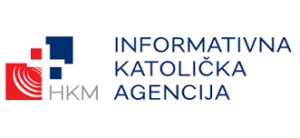 Poštovani, prosljeđujem vam peticiju koju sam potpisao s ostalih 538 osoba, među kojima je i biskup Košić i više katoličkih svećenika, a i jako mnogo katoličkih laika, te obavijest o razlozima peticije HRT-u “Memorandum 2 (‘srpski svet’) na djelu”, kojoj sam supotpisnik s još šestoricom. Ishodište je svega skupa tretiranje bl. Alojzija na HTV-u odnosno HRT-u i širi kontekst s time u svezi.Dakle, i u spomenutim dimenzijama smatram da sve to zaslužuje cjelovitu informaciju koju bi vaša i naša katolička mreža i agencija stavila na raspolaganje svojim korisnicima i široj katoličkoj i ostaloj javnosti koja prati vaše informacije i emisije.Zdravko Gavran, književnik, publicist i hrvatski diplomat koji još nije umirovljenDrugo pismo poslano je jedinom katoličkom tjedniku (Glas Koncila) hrvatskoga jezika koji je, unatoč sada niskoj nakladi, ipak jedini informativni tjednik koji dopire do svih biskupija i misija Crkve hrvatskog jezika. Ono je poslano sub, 27. ožujka 2021. u 22:07 i glasilo je ovako: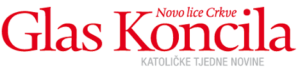 Poštovani, prosljeđujem vam peticiju koju sam potpisao s ostalih 538 osoba, među kojima je i biskup Košić i više katoličkih svećenika, a i jako mnogo katoličkih laika, te obavijest o razlozima peticije HRT-u “Memorandum 2 (‘srpski svet’) na djelu”, kojoj sam supotpisnik s još šestoricom. Ishodište je svega skupa tretiranje bl. Alojzija na HTV-u odnosno HRT-u i širi kontekst s time u svezi.Dakle, i u spomenutim dimenzijama smatram da sve to zaslužuje cjelovitu informaciju koju bi vaš i naš katolički tjednik stavi(o) na raspolaganje svojim čitateljima. Zdravko Gavran, književnik, publicist, hrvatski diplomat koji još nije umirovljen i bivši član uredništva tjednika Glas Koncila No, unatoč i tim ljubaznim i dobrohotnim pismima, nikakva informacija o peticiji nije „procurila“ kroz filtre dotičnih crkveno-katoličkih medijskih kuća. Iza prve stoji i financira ju (proračunskim novcem) Hrvatska biskupska konferencija, a iza druge stoji Nadbiskupija zagrebačka, koja joj je i formalni osnivač, time i vlasnik i nadzornik. Oba ta medija, a isto tako i Radio Marija i neki drugi, pridružili su se tako „službenom“ embargu koji su prema peticiji i njezinim potpisnicima primijenili dominantni svjetovni (mainstream) mediji.Nije možda potrebno ni napomenuti da pošiljatelj tih dvaju pisama nije ni od jednog katoličkog medija, pa ni od onoga u kojem je pet godina (1985.-1990.) bio zaposlen kao lektor i u kojem je bio član uredništva, a s kojim i danas surađuje u velikom nakladničkom projektu nacionalno-katoličkog značaja, dobio ni kurtoazni odgovor, pa ni onaj tehnički: „Hvala na javljanju.“ Što samo zorno svjedoči i o razini (ne)kulture, (ne)ljubaznosti i (ne)uljudnosti onih o čijoj se šutnji ovdje i govori.Pitanja, pitanja… za sadaSve ovo izneseno je da bi se postavila neka važna i krupna pitanja, od onih koja se odnose na konkretne povode pa do onih uvelike širih, dubljih i općenitijih. Ta pitanja mogla bi se sažeti te bi se s njima ovaj pokušaj javne rasprave mogao za sada zaključiti. Pitanja glase:1) Zašto su službeni katoličko-crkveni mediji bojkotirali informaciju za javnost o inicijativi odnosno građanskoj peticiji kojom se ustaje u obranu medijskog tretiranja hrvatskog blaženika i bivšeg zagrebačkog nadbiskupa Alojzija Stepinca na Hrvatskoj radioteleviziji – središnjoj informativnoj ustanovi svih hrvatskih državljana i onoj za koju se plaća obvezna mjesečna pretplata?2) Zašto su ti isti mediji bojkotirali informaciju za javnost o peticiji unatoč činjenici da ju je potpisao jedan aktivni katolički biskup, više katoličkih svećenika, više svećenika sveučilišnih profesora odnosno predavača na katoličkim učilištima, mnoštvo svjetovnjaka (laika) koji su poznati po svom javnom angažmanu kao katolički vjernici te mnoštvo drugih katoličkih laika i uglednika, među kojima su osim običnih građana i ljudi raznih struka i djelatnosti, a osobito se ističu ratni generali, brigadiri i ostali branitelji hrvatskoga naroda, države i same Crkve od velikosrbijanske i jugoslavensko-komunističke agresije u razdoblju 1991.-1998.?3) Tko u tim katoličkim medijima zapravo odlučuje i tko cenzurira informacije? Čine li to biskupi osobno ili putem svojih izaslanika, obraćaju li im se mjerodavni urednici za savjet ili sami urednici čine to što čine posve autonomno, po svojoj procjeni i na svoju ruku?4) Kako razumjeti to da su se u toj stvari poklopile uredničke procjene kontroliranih državno-svjetovnih i službenih crkveno-duhovnih medija? Kako protumačiti to da su jednaku uredničku procjenu imali i HRT i HKM? (Iako to ne mora ništa značiti, ne može se ne primijetiti da je glavni ravnatelj Hrvatske katoličke mreže upravo čovjek koji je prije nekoliko godina bio v. d. glavnoga ravnatelja Hrvatske radiotelevizije!)5) Čiji su uopće crkveno-katolički mediji? Jesu li oni u službi isključivo potreba hijerarhije (biskupa i prelata) i većinskoga klerikata? Jesu li oni produžena ruka papinsko-vatikanske diplomacije, Svete Stolice i Države Vatikanskoga Grada? Jesu li oni monopol kadrova postavljenih na određena mjesta?6) Ne bi i katolički laici i poneki disonantni biskup i hrabri slobodnomisleći svećenik trebao u crkvenim medijima imati pravo na vlastiti glas, pa i onda kada je taj glas (ne u pitanjima, naučavanja vjere i morala, nego upravo u obrani katoličkih vrijednosti, kao što je sada riječ o obrani bl. Alojzija i Crkve među Hrvatima od velikosrbijanskih i „antifašističkih“ kleveta i perfidnosti) u disonanciji s aktualnom biskupskim i vatikanskim diplomatsko-ekumenskim kursom i tko zna kojim i čijim sve (skrivenim, tajnim, urotnim…) interesima i ciljevima?7) Vrijede li za crkveno-katoličke medije uobičajena profesionalna pravila koja bi trebala vrijediti i za svjetovne medije, ili se njih razumijeva kao puka sredstva jednosmjerne promidžbe, u kojoj stoga i ovakve informativne blokade, embarga, cenzure i diskriminacije i samih vjernika nisu nikakvi ekscesi, nego sastavni dio nečega što bi se u tom slučaju nazvalo ’pragmatičko-katoličkom informacijskom etikom’ sukladnom načelima monološke i monopolne kulture, a ne načelima intelektualnog pluralizma i prava na izražavanje vlastitog mišljenja?8) Ako se u katoličkim medijima ostvaruje ne dijaloška, nego monološka kultura, ako dakle nije dopušten ni dijalog ni polilog unutar katoličkih redova, nego se forsira službeno jednoumlje, kako na takvim pretpostavkama uopće pomišljati na ekumenski ili na među-religijski dijalog? Kako je moguće ostvarivati ikakvo razumijevanje s drugima, drukčijima, vjerski gledano ’problematičnima’ ili ’krivovjernima’ odnosno ’šizmaticima’, ako nije moguće ostvariti ni minimalno razumijevanje sa subraćom koja dijele istu vjeru, nauk i disciplinu. I je li dopustivo da crkvene vlasti ne priznaju legitimna bratska prava i dostojanstvo „sinova i kćeri Božjih“ koja im i po naravnom i po kanonskom pravu, po božanskoj Objavi i po temeljnim dokumentima Katoličke crkve nedvojbeno pripadaju?9) Ponašaju li se crkvene institucije kao bastioni, kao zaključane utvrde u koje obični smrtnici ne mogu ni pristupiti niti ih se smatra dostojnima komunikacije? Koje se ne samo in concreto, nego ni in abstracto ne smatra dostojnima da se i njima (a ne samo bradatim episkopima) otvori prostor u crkvenim medijima i u prijepornim crkvenim i svjetovnim pitanjima ili da dobiju bilo kakav odgovor na svoj dopis ili prigovor? Ili crkveni mediji jednostavno ne smiju problematizirati ni tzv. patrijarha Porfirija ni Srpsku pravoslavnu crkvu ni osporavatelje povijesne istine o bl. Alojziju i držanju Katoličke crkve u novijoj povijesti? U ime nekoga fluidnog i hinjenog „ekumenizma“?10) Jesu li „Kaptol“ i „Vatikan“, tj. je li Hrvatska biskupska konferencija posve odustala na informativnom planu od duha proklamirane razvidnosti (transparentnosti), otvorenosti, uključivosti (inkluzivnosti) i modela Crkve kao „naroda Božjeg“ ili makar kao „malog stada“ (demokratičnosti)? Ako bi bilo tako, nije li se Crkva 75 godina poslije II. vatikanskog sabora pretvorila u klerikalističko-autokratsku ustanovu, koja se istodobno bolje razumije sa svjetovnim silama i drugim vjerskim zajednicama negoli s mnogim vlastitim pripadnicima?Zdravko Gavran/Hrvatsko nebohttps://hrvatskonebo.org/2021/04/07/zdravko-gavran-deset-pitanja-o-katolickim-medijima-i-crkvi-medu-hrvatima-danas/ https://kamenjar.com/deset-pitanja-o-katolickim-medijima-i-crkvi-medu-hrvatima-danas/'BOJNA ČAVOGLAVE' / THOMPSONOFOBIJA, ZAGREB, 2022.NEOBJAVLJENI INTERVJU M.P. THOMPSONA ZA NOVINE FRANKFURTER ALLGEMEINE ZEITUNG - HRVATSKI JEZIKDragi prijatelji, odlučili smo objaviti zabranjeni intervju u novini Frankfurt Allgemeine Zeitung. Zašto taj intervju pojedini mediji namjerno iskrivljuju, vade moje rijeci iz konteksta i zašto ga je taj vodeći njemački list uporno od mene tražio, a kada sam ga autorizirao te iste novine su ga zabranile, kome i zašto je taj moj intervju zasmetao dajemo Vama na prosudbu.FAZ: Gospodine Perković, možete li najprije kratko ispričati o Vašem podrijetlu i obitelji?MPT: Rođen sam 27. listopada 1966. u Čavoglavama gdje su moji roditelji živjeli i također su tu rođeni.U mojim dokumentima stoji 1. siječnja 1967. kao datum moga rođenja zato što je tada bilo uobičajeno da djecu koja su bila rođena krajem godine upisuju u idućoj kalendarskoj godini. Razlozi za to su da obaveze koje će djeca (škola, vojska...) imati kroz život dođu što kasnije jer jedna godina puno znači u njihovom sazrijevanju, tjelesnoj i mentalnoj snazi za nadolazeće životne obaveze.Moja majka je bila kućanica, a otac je otišao na privremeni rad u Njemačku.FAZ: Vaš otac bio je gastarbajter u Mönchengladbach-u, je li to točno?MPT: Da, u Mönchengladbach-u i drugim krajevima po Njemačkoj. Radio je razne poslove, a najviše u građevini. Na jednom gradilištu se i polomio. Nije u to vrijeme bio lak život, borba za egzistenciju je bila teška. Većina mladih ljudi je odlazila trbuhom za kruhom u zapadnu Europu. Uveliko bi odlazile cijele Obitelji, a u našem slučaju je otišao sam otac, a majka se brinula o meni i braći. Naime, imao sam još jednog brata koji je kao mali umro. U to vrijeme se umiralo i od obične gripe pa sam tako u svojoj ranoj dobi ostao bez jednog brata. U to vrijeme su uže rodbinske i obiteljske zajednice bile čvršće u smislu povezivanja, lakše bi opstali i lakše bi preživljavali pomažući jedni drugima pa tako je mojoj majci bilo lakše jer je s nama živio moj djed koji je bio najveći autoritet cijele obitelji. Njegova mudrost, snaga i radišnost nas je sačuvala, a zajedništvo koje je ugradio u nas, svoje unuke i dan danas živi jer svi smo ostali povezani zahvaljujući najviše njegovom odgoju. Bio je i ostao naša velika emocija. Jednu sam pjesmu posvetio njemu, zove se “Moj Dida i ja”.FAZ: A Vaš otac, je li on povremeno dolazio doma iz Njemačke?MPT: Da, otac bi dolazio kući nekoliko puta godišnje i njegov rad u tuđini nas je vadio iz teškog siromaštva pa smo tako stvarali bolje uvjete za život, sagradili kuću i živjeli u boljim uvjetima.FAZ: Je li se vaša obitelj osjećala kao da živite u okupiranoj zemlji Hrvatskoj?MPT: Naravno da jeste jer komunizam je bio takav sustav koji je bio nemilosrdan za sve one kojima se nije sviđao. Svi koji su mu prkosili ili se bilo kako suprotstavljali završavali su u zatvoru te bili maltretirani i zlostavljani. Tada krivo izgovorena riječ ljude je dolazila glave. Pa tako je i moj otac prigodom jednog dolaska iz Njemačke sa svojim prijateljima zapjevao jednu domoljubnu pjesmu te zbog toga završio u zatvoru. Oduzeta mu je putovnica i izgubio je posao, naknadno mu je vraćena te je ponovno otišao na rad u Njemačku. U to vrijeme nije bilo moguće napredovati i razvijati se u bilo kojoj grani društva za sve one koji nisu bili podobni. Dok smo bili maloljetni naši roditelji i stariji su vrlo malo pričali o stanju i prošlosti jer su se bojali. Čuvali su nas od sistema i strogo pazili što pričaju ispred nas jer su se bojali izložiti nas represijama sistema koje su bile nemilosrdne prema svakom "potencijalnom rušitelju Jugoslavije". Međutim, u školi je malo tko od nas djece vjerovao u tu Jugoslavensku priču upravo radi osluškivanja priča naših starijih i upijanja onoga što je ostalo između redaka ne izgovoreno. Naši roditelji i stariji su nas na svaki način gledali zaštititi i maknuti od komunističke ideologije. FAZ: Vi ste kao dijete sigurno bili Titov pionir?MPT: Da, naravno, svi su morali biti pioniri i položiti pionirsku zakletvu, tu nije bilo izbora kao i služenje u jugoslavenskoj vojsci. U tim godinama djeca nisu znala što je to pionir i što im se to nameće ali naši stariji su dobro znali međutim nisu se smjeli suprotstavljati jer bih to bilo pogubno za svakoga tko bi pokušao djecu odvraćati od pionirske zakletve.FAZ: Tada, kad ste ovdje odrastali, je li ovdje bila crkva gdje sada stoji nova velika?MPT: Ne, tu u Čavoglavama nije bilo crkve. Ovu crkvu smo sagradili prije 15-tak godina. Za vrijeme komunizma u ovom kraju nije sagrađena ni jedna crkva ako nećemo računati na mauzolej Ivana Meštrovića.Mi smo odlazili u našu župnu crkvu sv. Ilija u susjednom selu Kljacima, koja je sagrađena početkom 19 stoljeća.Crkva za ovaj kraj i ovaj narod nije bila samo duhovna okrjepa nego i čuvar naših temeljnih vrijednosti kao što su Bog, Obitelj i Hrvatska domovina.FAZ: Zar vam nije škodilo ići u crkvu?MPT: Komunisti su crkvu držali za svoga neprijatelja i poprijeko gledali svakoga tko je išao u crkvu. Bez obzira na takav pritisak djeca su krštena u crkvi i većina djece iz ovoga kraja su išla na vjeronauk u crkvu jer vjeronauka u školama naravno nije bilo. Sjećam se učitelja koji su u školi tjerali djecu na skidanje lančića s križem koje su imali oko svoga vrata i maltretiranjem svakoga tko je isticao svoju vjeru.Moja obitelj je išla u crkvu i svi smo kršteni međutim ima nekih iz drugih obitelji koji su bili kršteni potajno jer su im članovi obitelji bili u komunističkoj partiji.FAZ: Koji je vaš najdraži lik u Bibliji osim Isusa?MPT: Moj najdraži lik? U Bibliji? Hm, ima ih mnogo. Mislite na cijelu Bibliju ili samo Novi zavjet?FAZ: Nije važno. Samo bih htio znati postoji li biblijski lik koji ju je posebno impresionirao kao dijete ili još uvijek jest.MPT: Ivan Krstitelj, evo on mi je sada pao na pamet, Da, Ivan Krstitelj, glasnik nade, Isusovi apostoli i Marija, Isusova majka koja je također ostavila duboki trag u hrvatskom narodu koji je od milja zove kraljicom Hrvata.Ja nosim medaljon svetog Benedikta oko svoga vrata kao simbol povezanosti Hrvata s kršćanstvom. Naime, red sv. oca Benedikta je snažna veza kršćanstva s hrvatskim narodom. Sv. otac Benedikt je zaštitnik Europe upravo radi dubokog traga vjere koju je ostavio na našem kontinentu. Sv. otac Benedikt je jedan od najvećih egzorcista i inicijali na medalji koju ja nosim oko vrata je snažna molitva koja je upravo njegov zagovor za svakoga koji ju nosi i vjeruje u tu molitvu. Ja sam još snažnije povjerovao 2000-te godine kada sam doživio promjenu i taj duboki i istinski osjećaj pripadnosti Bogu Isusu Kristu koji i danas osjećam, a na to me uvijek podsjeti medaljon sv. Benedikta kojeg nosim oko vrata još od te 2000. godine. Taj duboki i istinski osjećaj vjere me je učinio boljim čovjekom i moj smisao života je upotpunjeniji i nastojim ga ugraditi upravo i u pjesme kojima težim promicati i ljubav prema Bogu kao najvećoj vrednoti u našem životu. Danas nakon 20 godina burnog i uzburkanog života te velikih pritisaka, nepravdi i kleveta, mogu reci da me je vjera sačuvala. Na tim temeljima vjere nastojim odgajati svoju djecu i ako uspijem ugraditi vjeru u njihove živote moći ću reci da sam uspio jer s jakom vjerom u Isusa Krista moći će sigurnije i hrabrije kročiti kroz život i pronaći onaj pravi istinski smisao života.FAZ: Danas živite u Splitu, a ne u Zagrebu, je li to točno?MPT: Da. Do prije nekoliko godina živio sam sa svojom Obitelji u Zagrebu. Tu u Splitu volim živjeti, lijepi je grad i klima je dobra. Najviše rodbine imam tu i blizini su mi Čavoglave u koje rado s Obitelji odem vikendom. Volim Zagreb i bilo nam je lijepo u njemu živjeti. Imamo lijepe uspomene na Zagreb, a i djeca su mi se u njemu rodila, osim mlađega sina koji se rodio u Kanadi.FAZ: Zašto u Kanadi?MPT: Moja supruga je Hrvatica rođena u Kanadi i njena ostala Obitelj i danas živi u Kanadi, dosta je ostala vezana sa svojom Obitelji, što je lijepo. Htjeli smo malo promijeniti sredinu, a i pomoć njenih roditelja joj je bila bitna s’obzirom da je bila mlada mama. Tada smo imali jedno dijete i radi povezanosti sa svojom obitelji i pomoći koja joj je bila potrebna, njena želja je bila roditi naše drugo dijete u Kanadi.Tako smo otišli u Kanadu, ali samo na kratko, otprilike mjesec dana.FAZ: Idemo na vašu glazbu. Gdje ste u jednostavnom selu u dalmatinskom zaleđu naučili čitati note i svirati glazbeni instrument?MPT: Nisam školovani glazbenik i nisam pohađao glazbenu školu. Sva glazba koju sam napravio je samo iz sluha i osjećaja za glazbu. Završio sam ugostiteljsku školu, a glazba je bila moj hobi. Svaki instrument koji bi mi došao u ruke, ja bih ga relativno brzo naučio svirati pa tako i gitaru koja mi je bila, a i ostala meni najdraži instrument. Učio bih gledajući druge i uporno vježbao. Relativno brzo sam počeo skladati i pisati pjesme i to mi je išlo od ruke te sam potpuno zavolio glazbu i ona mi je bila već u mladosti veliki izazov i ljubav koju sam svakodnevno pratio i istraživao.U ovoj sredini nisu postojale velike mogućnosti za glazbeno razvijanje jer tradicionalno ispjevavanje i sviranje nekakvih instrumenata bilo je daleko od današnje moderne popularne glazbe. Međutim ta glazba iz prošlosti ima svoju posebnu vrijednost i tu emociju najbolje shvaćaju oni koji su iz kraja odakle su i korijeni te glazbe. U prošlosti su se tim melodijama i različitosti pjesmama ljudi znali prepoznavati. U svim tim izvedbama ima puno bogatstva i ljepote i ti stari napjevi u svojim dijelovima mogu se dobro uklopiti i u ovo vrijeme, a i biti inspiracija i glazbenim djelima ovog vremena. Međutim, ta teorija i znanje nisu najbitniji da bi mladi čovjek sazrio i postao dobar glazbenik koji svojom glazbom može privući publiku.FAZ: Da niste za Hrvatsku ono što je Ceca Ražnjatović za Srbiju?MPT: Ne znam što ja značim za Hrvatsku ni što ona nekome znači! To je zbilja smiješna usporedba niti ima ikakvu poveznicu.FAZ: Ceca Ražnjatović puni stadione u Srbiji, Vi punite stadione u Hrvatskoj.MPT: Ali naši glazbeni stilovi su drugačiji. Koliko znam ona radi turbo folk glazbu a ja sam kantautor pop rock glazbe. Gledajući na glazbene žanrove to su dva različita stila kao dva različita svijeta. Moram priznati da ne razumijem tu glazbu, a niti je mogu osjetiti. Ne vidim nikakvu poveznicu osim kako kažete punimo stadione. U glazbi se ne traži povezanost takvih pojava tko skuplja više ili manje ljudi.FAZ: Imate li zapravo strane uzore?MPT: Kao mladić skupljao sam ploče, pratio glazbu, slušao, slušajući istraživao razne glazbene pokrete, bendove. Duboki trag su na mene ostavili bendovi poput AC / DC, Guns and Roses, Iron Maiden, a tadašnja domaća pop-rok izdanja sam pratio gotovo sva. Danas, primjerice, volim poslušati Foo Fighters kao i Finski bend Nightwish, interesantna je njihova progresivnost s primjesom klasike koja je uz sve to još i kvalitetno isproducirana.FAZ: Vaš nadimak Thompson nema nikakve veze s glazbom, potječe od američke strojnice - ali zašto ta strojnica?MPT: Da, moj nadimak sam dobio prije nego li ću postati javnosti poznat. Naime, na samom početku rata, kada smo napadnuti od srpskog agresora, mi dragovoljci smo se na svakakve načine naoružavali kako bi se obranili. Prije nego sto će novo naoružanje biti podijeljeno ja sam dobio zadatak preuzeti nove prognanike i odvesti ih vozilom u Split na sigurno područje i nisam bio prisutan u tom trenutku kada su se dijelile nove puške. No, kada sam stigao između ostalih bila je i jedna stara američka puška iz II svjetskog rata, vrlo teška i nezgrapna puška koju nitko nije htio i eto, slučajno je dopala mene. Suborci su me iz šale prozvali imenom te puške, Thompson. Međutim te puške sam se vrlo brzo riješio, a nadimak Thompson je ostao.FAZ: Dakle, da niste vozili civile toga dana, biste li dobili drugi nadimak?MPT: Možda uopće ne bih imao nadimak.Meni taj nadimak ne smeta i on mi je jedna velika uspomena. Povezan je s obranom od agresora i postavljanje linije u Čavoglavama koja je ostala do kraja rata i koja je obranila taj dio Hrvatske time sto je četnike i jugoslavensku armiju zaustavila u pohodu prema Splitu. To su činjenice i taj događaj je ušao u legendu te Čavoglave nekad nepoznato selo danas je postalo najpoznatije selo koje simbolizira otpor i pobjedu u Domovinskom ratu. Tako da je taj moj nadimak povezan sa stvaranjem hrvatske države gdje sam i ja kao dragovoljac sudjelovao u njenom stvaranju na što sam ponosan.FAZ: Idemo u sadašnjost. Je li točno da su mnogi vaši koncerti u inozemstvu zabranjeni?MPT: I tu se moramo zadržati malo i u prošlosti jer moram naglasiti to da sam ja ranih 90-tih po cijeloj Europi nastupao na raznim manifestacijama vezano za humanitarne akcije koje je tamošnji hrvatski narod koji živi i radi u tim zemljama organizirao, a u drugoj polovici 90-tih sam radio i velike komercijalne koncerte. Dakle, nije bilo zabrana već samo medijskih pritisaka i širenja neistina o meni, kao nekakvom fašistu, a te objede su dolazile od raznih udruga i pojedinih medija.Te udruge i mediji tako udruženi sve bi prijavljivali židovskim zajednicama po svijetu gdje bih ja odlazio i radio koncerte. Razumljivo je da je židovska zajednica posebno osjetljiva na pojave fašizma pa bi na žalost u većini slučajeva reagirali na prvu i bez posebne provjere povjerovali u te neistine.Tako udruženi svojim djelovanjem vršili bi pritisak na organizatore i vlasnike dvorana i upravitelje dvorana pa bi negdje i uspjeli iskomplicirati jer organizatori ili upravitelji tih dvorana ne bi mogli uvijek izdržati takve pritiske.Dakle ne radi se o nikakvim službenim zabranama države ili neke gradske vlasti već o pritisku tih udruga potpomognuti medijima.Pritiske bi radili prvo putem medija tako da bi moju glazbu proglasili neprihvatljivom jer po njima širi mržnju i poziva na nasilje. Bez obzira na to što u mojim pjesmama nema nikakvog širenja mržnje i poziva na nasilje, uporno bi uvjeravali javnost i one koji odlučuju o tim i takvim nastupima te bi optuživali uz ostalo i moju publiku te ih nazivali fašistima, a moje nastupe fašističkim skupovima. Naravno da je svatko normalan osjetljiv na fašizam i takve negativne pojave u svijetu, a posebno židovski narod koji je zbog tih pojava proživio genocid i strašno velike žrtve. Negdje gdje su imali potporu od židovske zajednice dobili bi veliki prostor na terenu i medijima u ostvarenju svoga plana, a taj je plan uvijek bio prikazati mene i moju publiku negativnom pojavom, a u konačnici i naš hrvatski narod kao zločinački i genocidni narod koji slavi fašizam kao svoj svjetonazor. To je jedna opasna teza koja je uzela dosta maha.Nigdje nisam imao službenu zabranu osim u Sloveniji prije nekoliko godina. I na kraju smo to pobili na sudu. Podnijeli smo tužbu protiv zabrane, a Upravni sud u Sloveniji je konačno odlučio da grad Maribor nije smio zabraniti koncert.FAZ: Ali u Njemačkoj i Austriji također je bila neka zabrana…MPT: U Njemačkoj i Austriji također nije bilo nikakvih službenih zabrana nego se radilo o istim podmetanjima koja su u nekoliko slučajeva završili odustajanjem organizatora radi raznih pritisaka, a pojedini mediji su to namjerno opisivali kao zabranu samo da bi prikazali drugima da sam ja neprihvatljiv i zabranjen. Stvarao bi se takav dojam i planski i sinkronizirano su izvodili svoje akcije. Naime, mediji iz hrvatske bi objavili negativni članak koji bi poslali tamošnjim medijima države u koju dolazim, domaći mediji te države bi to isto objavili i u suradnji s udrugama koje su zadužene vršiti pritisak na organizatora pod krinkom da se zaustavi fašiste.FAZ: Na koje udruge mislite?MPT: Oni se uglavnom nazivaju antifašistima i progresivcima, a bliski su jugokomunističkim i velikosrpskim organizacijama na prostoru bivše Jugoslavije.Nakon te akcije ti isti mediji objavljuju članke kako su se zbog moga koncerta digle i pobunile udruge koje se bave suzbijanjem fašizma i drugih sličnih pojava te sve ponovno slali nazad u hrvatsku, a ovi bi to naveliko objavljivali. Tako bi se često ponavljali i tim zatvorenim krugom bi uspjeli komplicirati, a negdje i zaustaviti koncert. Eto to je išlo tako i ta njihova manipulacija je uspjela zaustaviti jedan koncert u Austriji.Nigdje nisam imao službenu zabranu osim u Sloveniji prije nekoliko godina, koja je pravomoćno poništena, gdje Ministarstvo MUP-a Slovenije eksplicitno navodi kako su mariborske vlasti to izmislile i prepisale iz medija i kako ne postoji niti jedan službeni dokaz da su mi zabranili nastup bilo gdje u svijetu.Ja sam u svojoj glazbenoj karijeri imao preko sto koncerata gotovo u svim državama zapadne Europe i nikada u to vrijeme nisam doživio nikakve probleme ili bilo kakve pritiske. Međutim u zadnje vrijeme me progone i osporavaju pojedine skupine kao da nikada nisam nastupao i kao da sam opasnost za ljude i okolinu. Volio bih da to nije tako i volio bih moći nastupati i raditi normalno kao i svi drugi glazbenici.FAZ: Kaže se da je vaš pozdrav "Za Dom spremni" mnogo stariji od fašističke države Hrvatske u Drugom svjetskom ratu, te potječe još iz 1848. godine i bana Jelačića. Ali čak i ako je povijesno točna: kad mlada osoba danas čuje „Za Dom spremni“, ne misli na 1848. godinu i na bana Jelačića.MPT: Mlada osoba kada danas čuje taj pozdrav pomisli na hrvatski Domovinski rat. Kada mlada osoba danas čuje pozdrav "Za dom spremni" pomisli na pjesmu Bojna Čavoglave koja je pjesma iz domovinskog rata, to je istina. Ovaj pozdrav korišten je početkom 1991. godine onda kada je na Hrvatsku izvršena agresija te su ga svi doživljavali kao autohtoni i stari hrvatski pozdrav koji u svojoj naravi i poruci nosi plemenito geslo koje poziva na obranu i čuvanje svoga doma. Njega su kao takvoga koristile gotovo sve postrojbe u hrvatskom Domovinskom ratu, a jedna ga je postrojba uzela kao svoj službeni pozdrav, a neke postrojbe su ga stavile i u svoj grb. Prema tome taj pozdrav je čvrsto vezan za Domovinski rat, a ne za fašizam, nacizam i bilo kakav šovinizam. Prema tome taj pozdrav mladom čovjeku je asocijacija na Domovinski rat, a ne drugi povijesni kontekst. Još jednom ponavljam da mlada osoba kada čuje pozdrav "Za dom spremni" pritom misli na hrvatski Domovinski rat, a ne na Drugi svjetski rat.FAZ: Ali kada se ovaj pozdrav koristio 1991. ljudi sigurno nisu mislili na bana Jelačića, već na 1941.-1945. A Srbi koji su živjeli ovdje u Hrvatskoj sigurno nisu mislili na 1848. godinu, već na Drugi svjetski rat.MPT: Početkom devedesetih kada se stvarala Hrvatska država i u vrijeme Domovinskog rata nitko nije postavljao pitanja oko toga pozdrava i on nikome nije bio upitan, niti ga je itko doživljavao kao fašistički pozdrav. Nisu ga negativno doživljavali ni mediji niti bilo koja Udruga. Nije poznat niti jedan slučaj iz toga vremena da se netko javno oglasio i negativno okarakterizirao taj pozdrav. Vi tvrdite da ljudi tada sigurno nisu mislili na Bana Jelačića ali radi vaših čitatelja samo ćemo kratko o povijesti toga pozdrava onako kako ga mi doživljavamo i poznajemo. Hrvati su kroz prošla stoljeća uvijek imali bojni poklič koji je izražavao spremnost za obranu svoga doma i Domovine. Pa tako i za vrijeme bana Jelačića kojeg vi spominjete uzvikivao bi: "Za dom!", a vojska bi odgovarala: "Spremni umrijeti!", ili skraćeno "Spremni! i u drugim povijesnim razdobljima se koristio u različitim oblicima. Dakle, taj pozdrav za Hrvate je prirodan i povijestan bez obzira tko ga je i kada koristio. Šira europska i svjetska javnost ga poznaje iz razdoblja od 1941.do 1945. godine ali mi Hrvati ga poznajemo od prije i nakon toga perioda, pogotovo mlađe generacije ga vežu isključivo za Domovinski rat.Što se tiče Srba koji su živjeli tada u Hrvatskoj, moram reći da oni koji su Hrvatsku prihvaćali kao svoju državu nisu imali ništa protiv toga pozdrava nego su kao i Hrvati, njih oko 10 000 krenuli u obranu svoga doma. A što su o tom pozdravu ili bilo kojem hrvatskom simbolu mislili Srbi (nažalost većina) koji su se pobunili protiv Hrvatske države početkom devedesetih, ne treba niti pričati, s obzirom na to da su uz pomoć JNA i četnika iz Srbije okupirali jednu trećinu Hrvatske, a pritom učinili strašne zločine, razorili Hrvatske gradove i sela.FAZ: Ali njemački ili austrijski dužnosnici, koji moraju odlučiti hoće li se održati koncert ili ne, nisu nikad čuli za bana Jelačića i ne će se detaljno baviti hrvatskom poviješću. Veza s hrvatskim fašizmom im je očigledna. Zašto jednostavno ne ispustite ovaj pozdrav??MPT: Vjerujem da Njemački i Austrijski dužnosnici nisu čuli za bana Jelačića ali ne vjerujem da bi čuli za taj pozdrav da nije ovoga pritiska koji je namjerno isprovociran ne bi li se koliko toliko iskompromitirao Domovinski rat i izjednačila krivnja žrtve i agresora. Zato se po svaku cijenu ovom narodu želi nametnuti fašizam kao njegova genocidna narav. Da nije toga pozdrava bilo bi nešto dugo i time pravdanju nikada ne bi bilo kraja.Pozdrav “Za Dom spremni” je jednim djelom naša emocija i naša simbolika Domovinskog rata koju smo koristili i nama je važna. Pod tim sloganom su ginuli naši prijatelji i suborci. Odreći se simbolike hrvatskog Domovinskog rata znači negirati sebe. Mi, koji smo bili spremni dati svoj život za dom odrekli bi se sebe kao i onih koji su svoj život za taj dom i dali.FAZ: Ali slažete li se da su i Srbi i Židovi umrli u Hrvatskoj pod ovim simboličkim pozdravom?MPT: Umirali su na žalost pod različitim simbolima ali ne samo Srbi i Židovi, umirali su i Hrvati na svim zaraćenim stranama. Ne vjerujem da su umirali radi simbola već radi bolesnih umova koji su provodili sotonske planove. Naravno da ja koji pripadam generaciji pobjedničke vojske iz Domovinskog rata osuđujem te i svake druge zločine koji su počinili razni režimi i neka se nikada više ne ponove. Budite sigurni da u ime tog pozdrava u Domovinskom ratu nisu rađeni zločini već smo pod tim pozdravom branili Domovinu.FAZ: Ali tada se stvarno ne biste smjeli žaliti, ako Vas pogrešno shvaćaju u inozemstvu.MPT: Kažete pogrešno shvaćaju! Drago mi je što i vi vidite da me pogrešno shvaćaju.Moja prva pjesma Bojna Čavoglave nastala je 1991. Napisao sam je ovdje u selu i započinje s pokličem "Za dom spremni". Ta se pjesma četiri godine puštala po tisuću puta dnevno na svim TV i radio postajama u Hrvatskoj i BiH i nitko nikada nije postavio pitanje je li početak sa "Za Dom spremni" dobar ili loš.Međutim, nakon promjene vlasti 2000 godine ta pjesma postaje proganjana i počeli su je doslovno zabranjivati, a lijeve političke grupice osuđivati pod etiketom širenja mržnje. Bez obzira na to što je ta pjesma iz Domovinskog rata i postala je jedan od simbola i danas njena izvedba njeguje uspomenu na Domovinski rat. Kada sam je izvodio na jednoj proslavi Dana pobjede dobio sam prekršajnu prijavu od policije te smo završili na sudu. Naravno sud je presudio u moju korist, a to je potvrdio i Visoki prekršajni sud u Zagrebu kako taj stih u mojoj pjesmi nije prekršaj i po presudi toga suda dužni su se pridržavati svi ostali sudovi u Hrvatskoj. Hoću reći da puno apsurdnih situacija dolazi od politike i u ovom slučaju se radi doslovno o političkom progonu. Taj pozdrav koji je sastavni dio moje pjesme na silu žele proglasiti fašističkim pozdravom bez obzira na njegovu povijest o čemu smo pričali samo kako bi Hrvatsku iskompromitirati.FAZ: Naravno da hrvatska i njemačka povijest nisu iste, ali, na primjer, u Njemačkoj se određeni izrazi iz vremena Drugog svjetskog rata više ne koriste. Nisu ilegalni, ali su ih fašisti kompromitirali.MPT: Mislim da se nikako ne može uspoređivati Njemačku iz drugog svjetsko rata s Hrvatskom iz Domovinskog rata, mi nikog nismo napadali, mi smo se branili u Hrvatskoj od agresora. Taj je pozdrav korišten u Domovinskom ratu kao i mnoge druge stvari iz hrvatske povijesti, mnogi su poginuli uz taj pozdrav braneći svoj dom. Tom pozdravu se protive ponajviše oni koji su napali Hrvatsku i njihovi simpatizeri. Vidite, kod nas u Hrvatskoj imali smo komunizam koji je cijela Europa osudila. Taj sustav je pobio na milijune ljude. Bio je zločinački i genocidan, a imao je isti simbol, crvenu zvijezdu petokraku kao i antifašistički pokret i radnički pokret. Za mene je simbol crvene zvijezde simbol stradanja Hrvatskog naroda. Pod tim simbolom su razarani Hrvatski gradovi i sela u Domovinskom ratu, ubijani ljudi na križnim putevima, mučeni i zatvarani po komunističkim tamnicama. Danas tu istu crvenu zvijezdu petokraku možete vidjeti na glavama poznatih javnih osoba, na odjeći, na boci Heineken piva i slično. Isti simbol simbolizira borbu za radnička prava, borbu protiv fašizma, monstruozne komunističke zločine, pivo, odjeću i tko zna što još. Prema tome treba uzeti u obzir kontekst vremena i događaja kada se neki simboli koriste, te utjecaj onih koji imaju moć interpretirati bilo koju simboliku kako njima odgovara. Jedan od najvećih simbola jedne države je njena himna pa se ne mijenja bez obzira na režim koji je na vlasti ili možda njena valuta i drugi razni nazivi ili izreke i pozdravi. Mišljenja sam da bi svi hrvatski političari trebali stati u obranu simbolike iz Domovinskog rata jer taj Domovinski rat im je i omogućio da se time bave. Nažalost, veliki broj hrvatskih političara bori se samo za kune, a vidi paradoksa, kuna je jedini originalni naziv iz NDH. Toga naziva za hrvatsku valutu nije bilo prije dok pozdrav Za dom spremni je i prije postojao. FAZ: In der „U „Frankfurter Allgemeine Zeitung“ 2007. godine je rečeno o Vama: „Pogrešno je ako se Thompson postavi na istoj razini s neonacističkim bendovima. Thompson ne propovijeda mržnju prema manjinama ili strancima, nego ga karakterizira apsolutni nedostatak empatije prema žrtvama nasilja, osim ako nisu iz svete hrvatske nacije.“ Smatrate li ovo nepravednom osudom?MPT: Ne da je samo nepravedno već je klevetnička teza koja graniči sa zdravim razumom! Takve interpretacije, po kojima nemam empatije prema žrtvama nasilja su pogrešne. Ja sam kršćanin i obiteljski čovjek i naravno, žao mi je svih, bez obzira tko su i odakle dolaze ako su u nevolji.FAZ: Godine 2004. Hrvatska biskupska konferencija očitovala se protiv vaših pjesama na osnovu toga što su napisane jezikom mržnje koji nema nikakve veze s dostignućima kršćanske civilizacije.MPT: To nije bilo baš tako.Jedan svećenik koji je radio u Hrvatskoj biskupskoj konferenciji je uveliko iziritiran vidjevši na TV odvratni i neprimjereni uradak koji je Denis Latin pustio u svojoj emisiji i rekao da sam to napravio ja, povjerovao je u tu laž i izišao u javnost osudivši mene, međutim vrlo brzo je uvidio da je to bila montaža. Hrvatska biskupska konferencija nikada nije osudila moj rad kao ni moje pjesme jer u mojim pjesmama kao i u mome radu nema ništa što je pozivalo na mržnju i ponavljam nikada nisu izišli u javnost s jednom takvom izjavom. Upravo se suprotno od takve teze Hrvatska biskupska konferencija odnosila prema meni i mojoj publici. Međutim, na jednom mome koncertu nakon jedne provokacije od strane neke osobe koja je stavila ustašku kapu na svoju glavu i tada se oko toga digla velika medijska prašina HBK je javno osudila taj čin i toga provokatora kao što sam ga i ja osudio. Prema tome tu se nije radilo o osudi mene i mojih pjesama kako ste rekli već tim pojavama koje su se tu i tamo znale pojaviti.FAZ: Je li istina da je vaš album "Ora et labora" izašao 10. travnja 2013., na obljetnicu fašističkog preuzimanja vlasti u Hrvatskoj 1941.?MPT: Mislim da je bio 12. travnja. Znam tu priču, bile su to glasine koje su dolazile iz jedne lijeve medijske kuće. To je bila samo još jedna obična u nizu provokacija.FAZ: Dakle, album nije objavljen 10. travnja?MPT: Ne, bio je 12. travnja u trgovinama Croatije Records, moje diskografske kuće u kojoj sam objavio sve svoje pjesme.FAZ: Dolaze li ljudi s bilo kakvim ustaškim simbolima na vaše koncerte?MPT: Sjećam se vrlo dobro 2007., mog velikog koncerta na zagrebačkom Trgu bana Jelačića na kojem je bilo 130.000 ljudi, a mladić u dobi od 20 godina imao je ustašku kapu na glavi. Nisam ga ja ni vidio na koncertu, ali mediji su ga vidjeli i netko ga je slikao, i to je odmah izišlo u svim medijima i postalo velika afera. Naravno da smo to osudili, ali za njegove motive saznali smo tek pet ili šest dana kasnije.FAZ: Naime?MPT: Priznao je da je primio 500 kuna od nepoznate osobe da stavi kapu na glavu. Jedni tvrde da je taj novac dobio od jednog novinara.FAZ: Dakle, novinari su stvorili skandal?MPT: Znam za neke slučajeve u kojima su novinari bili upleteni, a za ovaj konkretan slučaj ne znam jesu li to bili novinari. U svakom slučaju, priznao je policiji da je dobio novce. Danas takvih provokacija više nema niti se te pojave događaju. Bez obzira na bilo čije negodovanje zbog tih pojava, ja ne mogu znati niti je moj posao određivati ljudima kako će se tko ponašati ili odijevati. Vojno znakovlje nosi se na komemoracijama, obljetnicama i slično, a ne na koncertima. Ako ga netko ima potrebu nositi, neka nosi znakovlje hrvatske pobjedničke vojske iz Domovinskog rata i nikakvo drugo..Moji koncerti nisu bili u nikakvom negativnom ozračju niti su nosili takvu poruku. Na moje koncerte dolaze cijele obitelji i uvijek se osjeti duh zajedništva što mi je posebna inspiracija u skladanju pjesama koje nas povezuju.FAZ: Kaže se da se naslov vaše pjesme Ljuta trava na ljutu ranu temelji na citatu Ante Pavelića…MPT: Ne, to je stara hrvatska izreka.FAZ: I što to znači?MPT: Da na silu odgovorite silom.Ta pjesma je snimljena 93 godine, onda kada je trećina hrvatske bila okupirana te Hrvatska trpjela velike žrtve i strašna razaranja. Ta pjesma ima sasvim drugačiju poruku od one na kakvu aludirate.FAZ: Ali onda i ova pjesma kaže: "Pripremite staru košulju za mene, izvadite je iz ormara, ona će odgovarati mom sinu, kao što je već odgovarala mom ocu i djedu." To je, naravno, aluzija na fašističke crne košulje.MPT: Ma neee, košulja je samo simbol nasljedstva, prijenos s koljena na koljeno, zapravo metaforički izraz za očuvanje temeljnih vrijednosti kao što je sloboda, obitelj, Domovina, a za koje su se kroz našu povijest borile sve generacije pa tako i moja generacija koja je izborila tu slobodu. Ta pjesma upravo govori da kroz simbol košulje sinu u nasljedstvo ostavljam na čuvanje tu teško stečenu slobodu i čuvanje naših temeljnih vrednota.FAZ: Koja je za Vas razlika između jednog patriota i jednog fašista?MPT: Fašista ni jednog nikada nisam upoznao i ne znam da li oni danas postoje, fašizam je stvar prošlosti. Znamo da je fašizam negativna pojava, a patriotizam pozitivna. Na žalost, često patriotizam nazovu fašizmom samo zato da obrane njihov šovinizam ili komunizam, kako otprilike kaže jedna moja pjesma.FAZ: I još jedno pitanje u ovom kontekstu: Kako ocjenjujete Ante Pavelića i njegovu ulogu u hrvatskoj povijesti?MPT: To želim zadržati za sebe ali ne zato da izbjegavam tu temu nego ja nisam povjesničar, a i manje sam kompetentan od drugih koji bi o toj temi mogli razgovarati i iznositi mišljenje u javnost. Naravno da nas sve zanima povijest pa tako i mene ali bilo bi od mene neskromno da dajem ocijene nečije povijesne uloge, radije to prepuštam povjesničarima i sudu vremena. Naravno, ako vi aludirate na zločine koji se vežu uz povijesnu ulogu Ante Pavelića moram Vam reći da ja osuđujem sve režime ako su činili zločine bio on fašistički, komunistički, ili bilo koji drugi.FAZ: U redu, ovdje ne morate ništa odgovarati ako ne želite. Drugim riječima: na internetu postoje audio snimci pjesme nazvane "Jasenovac i Gradiška stara", a vi kažete da je to pjesma koju su vaši djedovi već pjevali i na koju su ponosni. Jednom ste rekli da nikada niste otpjevali pjesmu, onda ste je opet otpjevali, ali bili ste pripiti, a zatim opet niste. Sada bih želio znati: jeste li to pjevali ili niste?MPT: Niti sam rekao da sam bio pripit niti da su je naši djedovi pjevali i ne znam otkud vam to. Ja nisam autor te pjesme niti sam ikada snimio tu pjesmu, niti je ikada bila službeni dio moga repertoara. Ta pjesma je podvala i po svome sadržaju potpuno suprotna mome svjetonazoru i ideologiji kojoj pripadam. Povezivanje s tom pjesmom za mene je uvredljivo i odlučno odbijam takve podvale koje imaju za cilj samo da mi naštete.FAZ: Tekst ove pjesme je ionako odvratan.MPT: Naravno da je odvratan. To je podvala hrvatskom narodu i čista je izmišljotina onih koji po svaku cijenu hoće ovaj narod prikazati zločinačkim, nehumanim i primitivnim. A po nekim saznanjima tu podvalu je osmislila Jugoslavenska tajna služba UDB-a.FAZ: Znači, to je namontirano?MPT: Točno. Poznati novinari HTV-a montirali su taj uradak te ga pustili u svojim emisijama i najavili kao moj uradak. Tu prljavu podvalu su prvi plasirali Denis Latin i Aleksandar Stanković a kasnije su dilali dalje po drugim medijima. Bilo je to prije 20-tak godina i u samim počecima tog skandala nisam vjerovao da će itko nasjesti na takvu izmišljotinu pa sam ih ignorirao ali evo vidite to se razvlači sve do danas.Potegnuo sam i za tužbom prema dotičnim novinarima međutim izvukli su se radi proceduralnih razloga i zastare. Danas kada gledam na to vidim da je to bila akcija većih razmjera i da se je htjelo po nalogu antihrvatskih skupina pošto poto iskompromitirati mene, moje pjesme i moju publiku i ne bi li time što više naštetili Hrvatskoj.FAZ: Dakle, vi jasno osuđujete ovaj tekst?MPT: Naravno da ga osuđujem! Ne samo da je neprimjeren nego je i brutalan. Pozdravio bih svakoga tko bi došao k meni razgovarati o mom radu i svemu onome što mi se podmeće kao što je i ta banalna pjesma s interneta, koju ste citirali.FAZ: Banalno vjerojatno nije prava riječ za ovu pjesmu.MPT: Banalno, jer je nevjerojatno da bilo tko može povjerovati u takvo što. Tko ozbiljan može povjerovati da deseci tisuća ljudi dolaze na koncerte vidjeti i čuti pjevača koji pjeva pjesme koje veličanju zločin?! Tko plasira takve laži i zašto? Kome i zašto smetaju moji koncerti? Ne radi se ovdje samo o meni već o velikom broju ljudi koji se žele okupljati oko mojih pjesama.To nećete pronaći nigdje u svijetu, pogotovo ne u Europi. I kao rezultat takvih manipulacija i progona odsječen sam od Njemačkog i Austrijskog tržišta, a time i od svog posla, jer živim od svojih koncerata. Imao sam više od 100 koncerata u Njemačkoj, čak i u velikim dvoranama s više od 10 000 ljudi. Sve su to bili predivni koncerti u kojima se moglo čuti i vidjeti samo domoljublje a ne fašizam kako nam to neki žele podvaliti. Veliku nepravdu čine ne samo meni kojemu osporavaju pravo na rad koje je jedno od temeljnih ljudskih prava već i mojim suradnicima i naravno mojoj publici koja za svaki moj najavljeni koncert u demokratskim zemljama poput Njemačke ili Austrije mora strepiti hoće li ih tko nazvati fašistima ili hoće li se koncert na koji žele doći moći uopće održati.http://www.thompson.hr/blog/neobjavljeni-intervju-m-p-thompsona-za-novine-frankfurter-allgemeine-zeitung-hrvatski-jezikga je taj vodeći njemački list uporno od mene tražio, a kada sam gaGENERAL IVAN TOLJ, DRAGOVOLJAC.COM, 2022.MLADEN PAVKOVIĆOPET NAM JE GOLDSTEIN ZAGADIO MEDIJSKI PROSTOR. TAKVE SU HRVATSKI BRANITELJI NAZIVALI DEZERTERIMADakle, razni goldsteini imaju priliku gostovati i iznositi svoje „umno poremećene stavove“, dok su onim, kako ih na HRT-u nazivaju, ekstremnim desničarima u ovoj tv-kući već odavno zatvorena vrata, pa se najčešće i nažalost čuje samo jedna „ofucana“ strana...Braniteljski portal22. ožujka 2021. Nakon još jedne tv-emisije „Nedjeljom u 2“ (21.3.2021.) stječe se dojam da je prof. dr.sc. Ivo Goldstein slično onome što je prof.dr.sc. Vojislav Šešelj u Srbiji, a da je notorni voditelj Aleksandar Stanković slika i prilika Milomira Marića („Ćirilica“) na beogradskoj televiziji.Razlike su, reklo bi se, u „nijansama“.Naime, gostujući u emisiji HRT-a, koja nas već godinama gnjavi nakon nedjeljnog ručka, Ivo Goldstein se ponovno predstavio kao ekstremni ljevičar, nacionalista, jadni publicist i čovjek koji malo ili ništa ne razumije od hrvatske povijesti.Takvi su nažalost iznimno dobro došli i u Stankovićevu emisiju.Nu, gledajući i slušajući ova dva „lica i naličja“, koji Hrvatima dijele lekcije, poglavito o stvaranju hrvatske države, ljudi koji su bili prvi kad je trebalo i koji su dali krv za Svetu hrvatsku Domovinu, ne mogu se oteti dojmu i upitati: a, gdje ste vi bili 1991.?Takve su hrvatski branitelji nazivali dezerterima, a što to znači mogao je, a nije, objasniti Goldstein i na primjeru Titovih partizana.Dakle, razni goldsteini imaju priliku gostovati i iznositi svoje „umno poremećene stavove“, dok su onim, kako ih na HRT-u nazivaju, ekstremnim desničarima u ovoj tv-kući već odavno zatvorena vrata, pa se najčešće i nažalost čuje samo jedna „ofucana“ strana.Goldstein je primjerice iznio niz najblaže rečeno „historijskih podvala“, dok o onome što se događalo 1991. zna malo ili ništa.Smatra uz ostalo da se Plenković i HDZ trebaju udaljiti od Tuđmana, o kojem ima samo negativna razmišljanja. Pa, ako se trebaju udaljiti od tzv. hrvatske opcije to znači da se onda moraju prikloniti drugoj strani, tj. KPJ-SDP-u, čiji članovi (svaka čast iznimkama) uglavnom su na početku hrvatskog obrambenog Domovinskog rata manje-više bili na Miloševićevoj strani, ali svakako ne za samostalnu, neovisnu i demokratsku Hrvatsku.Zatim je naglasio da se s „Tuđmanom nažalost ne može ništa napraviti u Europi“.Jel to znači da se za razliku od toga s raznim ovakvim i sličnim historičarima, odnosno s prodavanjem magle može napraviti čudo, tim prije što su publikacije koje ti i takvi šire svijetom dobro došle među svima onima koji ne vole i mrze Hrvatsku, Tuđmana i njezine branitelje?Također je bubnuo (i ostao živ) da u Maceljskoj šumi (jednoj od najvećih klaonica Hrvata) nisu ubijane žene i djeca, kao što je to svojedobno izjavio prof.dr.sc. Željko Reiner, kao potpredsjednik Hrvatskog sabora. O mučenju i ubijanju Hrvata od Bleiburga, Golih otoka, Stare Gradiške i svemu ostalo što je zadesilo istinske hrvatske rodoljube nakon dolaska na vlast „Tita i partije“ ni riječi, sve po onoj o čemu se ne govori i ne piše – nije se ni dogodilo.PARIZ -VELEPOSLANTVO RH PIC.TWITTER.COM/AIFLPIXNRC — ŽEK STAX (@ELJKOSTANI1) MARCH 21, 2021A Goldstein nažalost govori i piše (čak je bio, da ti pamet stane, i nekakvi veleposlanik u Parizu, gdje je u radnoj sobi s ponosom držao Titovu sliku!?), ono što „ni pas s maslom ne bi pojeo“.Rekao je da „nakon stvaranja hrvatske države nismo dobili ništa bolje“. A kako bi i dobili kad je Tuđman morao stvarati državu i od, da oprostite, „go..na“, koje je najbolje izbjegavati, jer užasno zaudaraju ako kojom prigodom na njih stanete.U 55 minuta (koliko je trajalo ovo „davljenje“) istaknuo je i da je „Tuđman uspostavio klijentelizam na način da su članovi njegove stranke namireni“. To znači da su svi (!) članovi HDZ-a dobili svoj dio kolača, od kuća, stanova, tvrtki do profesorskih mjesta.Da je samo slično tako, nikada razni goldsteini ne bi hrvatskim braniteljima solili pamet, a još manje na fakultetima im predavali komunističku i inu povijest te slobodno objavljivali povijesne falsifikate, klevete i laži, kakve smo se od tih i sličnih naslušali i „načitali“ u vrijeme Brozova terora i njegova pojma demokracije.Ali, dok je Stankovića i drugih „pomozbog“ voditelja bit će i ovakvih emisija!Mladen Pavković,predsjednik Udruge hrvatskih branitelja Domovinskog rata 91. (UHBDR91.)https://www.braniteljski-portal.com/opet-nam-je-goldstein-zagadio-medijski-prostor-takve-su-hrvatski-branitelji-nazivali-dezerterima#google_vignette Napomena. Mladen Pavković je potpisnik i Zahtjeva za kadrovskim smjenama na HTV-u.SAMODOPADNA SELJAČINA ACA STANKOVIĆ SE PONOVO OGLASIO NA FB: ZA PETICIJU TVRDI DA JE “PISANJE” NJEGOVIM ŠEFOVIMA..30. ožujka 2021.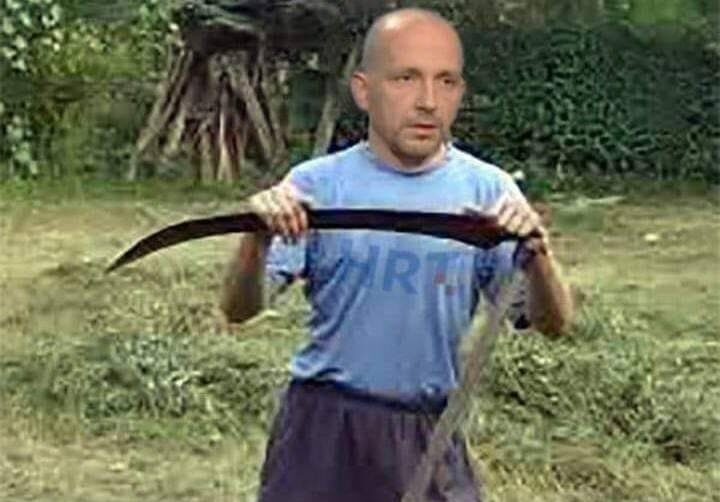 Bezobrazni i drski Stanković posprdno u svojoj novoj FB objavi tvrdi “Tri generala, admiral, biskup, metar akademika i neki Vrkljan pisali su mojim šefovima…….”“Tri generala, admiral, biskup, metar akademika i neki Vrkljan pisali su mojim šefovima da me smijene, ili mi barem daju otkaz na HTV-u. Razlozi su anacionalnost, protunacionalnost, uređivanje emisije s neskriveno ljevičarskih pozicija, nepristojnost, ali naravno, našlo se tu i zlu ne trebalo nešto Račana, Šumadije i Srbije. Živi Yutel, što bi se reklo ovih dana!”, napisao je Stanković na Facebooku.Portal Hrvatsko nebo je 27. ožujka 2021. godine objavio PETICIJU Zahtjev za kadrovskim smjenama na HRT-u. Istu tu peticiju, razloge za peticiju ali i imena potpisnika peticije koja možete pročitati ovdje.https://hrvatskonebo.org/2021/03/27/peticija-zahtjev-za-kadrovskim-smjenama-na-hrt-u/ Osim inicijatora peticije general bojnika u miru Ivan Tolja, general bojnika u miru Ivana Kapulara, admirala u miru Davora Domazeta Loše, prof. dr. sc. Andrije Hebranga, pričuvnog generala, prof. dr. sc. Slobodana Prosperova Novaka, akademika Josipa Pečarića u jednom momentu kada je Peticija poslana HRT-u potpisalo je još 539 ljudi (npr. 16 generala, 1 admiral, 4 pukovnika, 9 brigadira, 4 akademika, jedan dopisni član HAZU, 1 biskup, 17 sveučilišnih profesora, 31 doktora znanosti, 12 književnika itd.). Zato je Peticija stavljena i na Internet i do sada ima još više od 1,260 potpisnika.Peticija nije samo “pisanje” Stankovićevim šefovima kako to Aca želi prikazati pa smo i dužni pojasniti neukom Stankoviću što je u stvari peticija.Predstavka ili peticija (lat. petitio) je zahtjev građana za određenu promjenu uz sakupljanje potpisa zainteresiranih osoba. Jedna je od temeljnih prava europskih građana. Često se rabi za utjecaj na vlast ili državne ustanove a u svrhu usvajanja ili promjene zakona.U svakodnevnom žargonu, peticija je dokument kojeg su potpisale brojne osobe, i koji je adresiran na neku službenu državnu ustanovu. Peticija može biti i usmena ili se može provesti putem Interneta. Isti pojam u pravnoj terminologiji označava zahtjev sudu.Peticiju su još objavili i portali Direktno, hkv, Kamenjar, Hrvatska danas, Hrvatsko nebo, Hrsvijet, Brotnjo, Miportal i MaxportalPodsjetimo, Stanković je prije nekoliko dana jednako bezobrazno komentirao i navode Karoline Vidović Krištohttps://hrvatskonebo.org/2021/03/24/facebook-stankovic-odgovorio-na-prozivke-vidovic-kristo-prividam-ti-se-u-mokrim-snovima/ FACEBOOK Stanković seljačina sa dna kace odgovorio na prozivke Vidović Krišto: “Priviđam ti se u mokrim snovima”Dakle, 1. nikada ništa ni posredno ni neposredno nisam radio za Nadana Vidoševića ili HGK. Neki drugi novinari s HRT-a jesu, ja nisam. 2. neistina je da na HRT-u imam plaću preko 20 tisuća kuna. Moja plaća je 13.628,27 kn i kao takva nije ni među prvih 20 na HRT-u. Istine radi, saborska zastupnica Vidović Krišto ima plaću 20.425 kuna pa se valjda zaj*****. Gledajući sebe u ogledalo vidjela je mene, ali k***! To si ti Vidović Krišto. Priviđam ti se u mokrim snovima”, poručio je Stanković tada.Hrvatsko nebohttps://hrvatskonebo.org/2021/03/30/samodopadna-seljacina-aca-stankovic-se-ponovo-oglasio-na-fb-za-peticiju-tvrdi-da-je-pisanje-njegovim-sefovima/ STANKOVIĆEVA REAKCIJA NAKON PETICIJE ZA NJEGOVU SMJENU: ‘ŽIVI YUTEL, ŠTO BI SE REKLO OVIH DANA!’30. ožujka 2021. Aleksandar Stanković, dugogodišnji HRT-ov novinar i voditelj emisije Nedjeljom u 2, oglasio se na Facebooku povodom peticije za njegovu smjenu. “Tri generala, admiral, biskup, metar akademika i neki Vrkljan pisali su mojim šefovima da me smijene, ili mi barem daju otkaz na HTV-u. Razlozi su anacionalnost, protunacionalnost, uređivanje emisije s neskriveno ljevičarskih pozicija, nepristojnost, ali naravno, našlo se tu i zlu ne trebalo nešto Račana, Šumadije i Srbije. Živi Yutel, što bi se reklo ovih dana!”, napisao je Stanković na Facebooku. Podsjetimo, javnosti su objavljena priopćenja i potpisnici istih, sveukupno četiri dokumenta koja su potpisali general Ivan Tolj, general Ivan Kapular, admiral Davor Domazet Lošo, prof. dr. sc. Andrija Hebrang, prof. dr. sc. Slobodan Prosperov Novak i akademik Josip Pečarić. Uz njih, podršku su dali brojni uglednici.POTPISNICI: (...)“Doista nevjerojatno! Hrvatska radio televizija na novome poklonstvu u Beogradu, evocirala je uspomene na 1918. god. I proglašenje države SHS, ovaj put ‘spontano’, u ‘šali’ iz usta srpskoga pravoslavnog regenta novopečenog patrijarha Porfirija“, stoji u priopćenju niza uglednika.“Zatim je čašu našega strpljenja još jednom prelilo, očito sinkronizirano, dovođenje prof. dr. Ive Goldsteina 21. ožujka u emisiju NU2 HTV-a, da bi i on govorio protiv zagrebačkog nadbiskupa, žrtve komunističkog totalitarizma, katoličkog kardinala i hrvatskog mučenika i blaženika Alojzija Stepinca.Osim toga, gost je omalovažavao prvog predsjednika i utemeljitelja suvremene hrvatske države Franju Tuđmana te iznosio svoja poznata naklapanja o novijoj povijesti i sadašnjem stanju, uključujući zahtjev za političkom detuđmanizacijom”, navodi se.“Javni medijski servis u svim je demokracijama usklađen s temeljnim nacionalnim vrijednostima i organiziran tako da razmjerno zastupa spektar većinskih i manjinskih skupina. Kod HRT-a je stanje više nego obrnuto”, ističe se.Zbog navedenoga, potpisnici su zatražili:1) Suspendiranje novinara Dragana Nikolića, smjenjivanje urednika Dnevnika HTV-a od 19. ožujka i svih odgovornih po vertikali za taj i takav i za druge uredničke promašaje na HRT-u.2) Razrješenje urednika emisije NU2 Aleksandra Stankovića i postavljanje na njegovo mjesto čovjeka koji je blizak većinskim pogledima i naziranjima gledatelja i ukupne biračke i nebiračke populacije.“Očito je da se takvom uredničkom politikom danas svjesno i ciljano ide naruku današnjoj službenoj srbijanskoj, svesrpskoj i svetosavskoj ideologiji o ‘srpskom svetu’ (Memorandum 2), koja implicira političke, gospodarske, medijske i teritorijalne aspiracije i pretenzije”, zaključuje se.Stanković je uz to vulgarnim i grubim rječnikom napao saborsku zastupnicu i bivšu kolegicu Karolinu Vidović Krišto s kojom je ušao u sukob oko toga kolika mu je plaća i je li ili nije bio “maneken Nadana Vidoševića”. Zbog toga, njegovu je smjenu tražio saborski zastupnik Milan Vrkljan.ZAHTJEV ZA KADROVSKIM SMJENAMA NA HTV-u(tekst peticije)(...)Memorandum 2 („srpski svet“) na djelu(Razlozi peticije HRT-u)(...)PORFIRIJEVA DALEKOVIDNICA(...)https://narod.hr/hrvatska/stankoviceva-reakcija-nakon-peticije-za-njegovu-smjenu-zivi-yutel-sto-bi-se-reklo-ovih-dana Pisma o objavi teksta:Znači, Josipe, vidio si kako su mi sinoć izbrisali komentar s brojkom potpisa i linkom za potpisivanje. Kasni sinoć stavio sam novi u kojem sam to napisao. Ne znam jesu li i taj izbrisali...A to s Dragovoljcem jako je dobro.Prenio sam i uvodno komentirao tu istu Tvoju objavu na fb: Pokret za hrvatsku budućnost.Lijep pozdrav.sri, 31. ožu 2021. 07:28 Josip Pecaric <pecaric@element.hr> je napisao:Zdravko,Vidio sam Tvoj komentar u narod.hr.Šteta što nitko nije dao i link za peticiju.Moj komentar SMIJEŠNI STANKOVIĆ je uz bezcenzure.hr objavio i dragovoljac,com.PozzJoško
Poštovani potpisnici peticije!Dolje niže dopis je koji sam u 15.14h poslao uredništvu portala narod.hr. Nakon toga izvorna verzija, u kojoj je bila samo Stankovićeva objava i jedne ili dvije rečenice s vašim imenima, korigirana je, dopunjena citatima iz naših dokumenata te su svi poslani dokumenti (osim naravno moga pisma) postavljeni i učinjeni vidljivima. Jest da je oprema i dalje ostala takva da narod.hr drži štangu Aci i Hrtu, a ne vama/nama. Jest da mnogi koji su članak već pročitali ne će više u nj zaviriti jer ne znaju da je u međuvremenu, mučki, u nj umetnuto sve ono što je prije toga prešućeno. No ipak - pobjeda je tu!Eto, uspio sam dakle, pa se vi ne morate truditi pisati zajedničko prosvjedno pismo. Ali spoznaju što je i kako učinjeno od tog portala, koji glumi ono što nije i lažno se predstavlja, a što i u hijerarhijskoj Crkvi mnogi znaju već odavno!, mora se zapamtiti. To što je narod.hr učinio bilo je i još je dijelom ravno "kontrarevoluciji", kako su to nekoć govorili oni koji su znali čuvati i braniti i promicati vlastitu državu i vlastiti sustav.Srdačan pozdrav svima!Zdravko Gavran098-227-089
Šalje: Zdravko Gavran 
Date: uto, 30. ožu 2021. u 15:14
Subject: Reeakcija na članak na portalu narod.hr
To: <info@narod.hr>Uredništvu i vrhovništvu portala narod.hr!Vidim da ste objavili članak pod naslovom „Stankovićeva reakcija nakon peticije za njegovu smjenu: ‘Živi Yutel, što bi se reklo ovih dana!’“, u kojem se reagira na peticiju kojoj sam ja jedan od 539 potpisnika.Problem je u tomu što Vaš portal nije prethodno nikakvu informaciju o sadržaju peticije i njezinim potpisnicima.Nečuveno je u civiliziranom i demokratskom svijetu da se objavljuju komentari o nečemu o čemu prethodno nije izviješteno ili što nije najprije objektivno i cjelovito prikazano. Takvo postupanje tipično je za boljševičke i druge nedemokratske, autoritarne i jednoumne sustave, društva, države, udruge i ustanove.I u vašem sada kratkom backgroundu pogrješno navodite, gramatički i sadržajno, da su „javnosti (su) objavljena dva priopćenja koja su potpisali…“. To jednostavno nije ni točno ni istinito, a na to reagiram jer sam i ja, osim što sam potpisnik peticije, jedan od sedam potpisnika obavijesti za javnost o razlozima za tu peticiju.Točna je i prava istina – vidljiva iz materijala koji su vam dostavljeni najmanje dvaput – da je tu riječ o ovim dokumentima:1) izjava odnosno pismo javnosti pod naslovom „Porfirijeva dalekovidnica“, od 21. ožujka o.g.2) tekst peticije pod naslovom „Zahtjev za kadrovskim smjenama na HTV-u“ i popis potpisnika peticije, oboje od 27. ožujka o. g.3) obavijest za javnost pod naslovom „Memorandum 2 „srpski svet“ na djelu“Riječ je dakle o četirima, a ne o dvama dokumentima različitih vrsta, i nijedan od njih nije označen kao „priopćenje“.Status dvostrukog potpisnika daje mi puno pravo da reagiram, a po potrebi i da poduzmem druge korake u svrhu zaštite svoga javnog i građanskog integriteta i pripadajućih mi prava. Ne sumnjam da će određene korake pokrenuti i ostali ako u međuvremenu ne ispravite svoj teški propust i javno se ne ispričate za to što ste učinili.Kao jedini način da se sve to izbjegne vidim to da sve spomenute dokumente makar i naknadno objavite ili objektivno i cjelovito prikažete svojim čitateljima i ispričate se što se prvo objavili Stankovićevu reakciju, a tek zatim dokumente na koje on reagira.Zdravko Gavran, književnik i publicist, član DHKZagrebU privitku prilažem:1) Obavijest za javnost o peticiji HRT-u2) Peticija HRT-u - tekst3) Potpisnici peticije HRT-u4) "Porifirijeva dalekovidnica" - obraćanje HRT-u i javnosti od 21. ožujka 2021.Moram priznati da me je iznenadilo da vi niste objavili (dragovoljac je deseti a i oni su objavili poziv za davanje potpisa na Internetu)PozzJosip Pečarić
-------- Proslijeđena poruka -------- GENERALI PONOVO U BOJ ZA HRVATSKU(1)I dok u Hrvatskoj imamo sukob dva predsjednika puni su mediji komentara o tome. Međutim nisam primijetio da je netko uočio da se vodi borba unutar Četničke koalicije (kako ju je nazvao sam Predsjednik Vlade) koja provodi interese stranih moćnika. Istina Vjekoslav Krsnik će to spomenuti kada govori o Predsjedniku Vlade:Od samog početka na čelu HDZ-a a kasnije i Vlade Andrej Plenković vodi eurounijsku, a ne hrvatsku politiku koju je genijalno u kratkom aforizmu prije sto godina predvidio Anton Gustav Matoš: "U šarmantnoj pozi moderni poganac, najmio ga stranac da nam stavi lanac". https://www.dragovoljac.com/index.php/politika-i-drustvo/25652-kupuje-li-zoran-milanovic-narodski-legitimitet-u-sukobu-s-andrejom-plenkovicem Međutim, Krsnik u svojoj raščlambi uopće ne spominje ono što je najvažnije u dokazivanju svjetskim moćnicima odanosti dva predsjednika – ulogu profesorice Đurđević u napadu na „Bojnu Čavoglave“.Naravno to ne zaboravlja Zvonimir Hodak:Profesorica kaznenog procesnog prava Zlata Đurđević podržala je predsjednika Milanovića, dok je bio premijer, u pravednoj borbi da "naše ljude" ne izručujemo "Švabama", a stala je i na stranu onih koji su na općoj sjednici sudaca Visokog prekršajnog suda željeli izbrisati "Čavoglave" s karte ove naše pseudo liberalne države.https://direktno.hr/kolumne/kako-je-milanovic-zbog-zlate-zrtvovao-pjesaka-micu-pupovca-227902/ A ZDS je nešto što je zadnja linija obrane Domovinskog rata (Holjevac) i svjetskim moćnicima se dokazuješ uspješnošću u borbi protiv tog pozdrava. U toj borbi Plenković je u nepovoljnijem položaju od Milanovića.On se gazdama“ dodvorava tako što pokazuje da je šef u RH Milorad Pupovac za koga dva predsjednika iz SDP-a ukazuju da je čovjek kojemu je iznad svega osobni interes. Njemu Milanović suprotstavlja profesoricu prava koja je pokazala čvrstoću u spomenutim stavovima kada je branila jugo-komunističke (ako hoćete veliko-srpske) interese pa je u tom pogledu sigurno moralnija osoba od Pupovca. Ista je priča u nastupu Milanovića. On stalno pokazuje da je Plenković osoba slična Pupovcu jer je u stanju biti čelni čovjek HDZ-a, dakle pokreta koji je stvorio Tuđman da bi stvorio hrvatsku neovisnost.I dok je Plenkoviću krajnji domet bilo uklanjanje ploče hrvatskim braniteljima i komisija za „osudu ZDS“ dotle Milanović može natjerati vrh vojske da se odreknu svojih najčasnijih branitelja zbog ZDS. Dodvoravanje svjetskim moćnicima u borbi za mjesto vodećih slugu nastavlja se tj. vraća na „Bojnu Čavoglave“. Plenkovićevog predsjednika vrhovnog suda bilo je lako ismijati u njegovom priglupom napadu na „Bojnu“. Milanović ima za to nepokolebivu profesoricu prava i zato posebno naglašava kako Pupovac jedno kaže danas, a sutra drugo. To je gazdama mnogo važnije od pokazivanja njene dosljednosti kada je bila uz Milanovića dok je bio predsjednik Vlade. Dapače! Milanović samo pokazuje gazdama u svijetu kako on profesoricom prava može više učiniti s „Bojnom Čavoglave“ od Plenkovića kome su otežavajuća okolnost što mnogi iz njegove stranke imaju probleme sa stomakom na sve ono što je do sada učinio po Pupovčevom nalogu.Milanović stalno ukazuje na spremnost Plenkovića na suradnju (ili je i sam isti) s onima kojih se zapravo stide i oni za koje rade, stalno ukazuje na njegovo nehrvatstvo, na njegovu mržnju prema Tuđmanu, a vodi njegovu hrvatsku stranku, što je blago rečeno nemoralno, Milanović uspijeva tako za sebe okupiti i one koji su svjesni da je legendarna „Bojna“ zadnja linija obrane Domovinskog rata, a time i same Tuđmanove Hrvatske.U takvoj Hrvatskoj tko ostaje za obranu Tuđmanove Hrvatske?Jasno je da su to hrvatski generali.Sjetimo se da je i napad na Tuđmanovu Hrvatsku počeo napadom, umirovljenjem uz tvrdnju za veleizdaju hrvatskih generala zbog njihovog otvorenog pisma 2000. godine.Bilo ih je 12, a nedavno smo imali otvoreno pismo njih 16 u kojem se branila i „Bojna“. Nije ih se moglo umiroviti jer su već u mirovini. Poznato je da su se okupili oko generala Ivana Tolja. Plenkovićeva HTV u njegovoj borbi da gazdama u svijetu pokaže prednost nad Milanovićevim načinom na Dan zaštitnika hrvatskog naroda dovodi Srpskog patrijarha. Plenković se mora dokazivati pokazujući im koliko je spreman ići u ponižavanju svog(?) naroda. Tada u obranu Crkve u Hrvata i same države opet dolazi u ruke hrvatskih generala. General Tolj izlazi s pismom samo 4 generala i admirala, ali i s jednim akademikom i jednim sveučilišnim profesorom koji su ranije imali i žestoke polemike, ali danas djeluju sa sličnih pozicija (dakle Tuđmanovski potez generala Tolja). Plenkovićeva HTV tada dovodi kod Stankovića povjesničara poznatog po svojim neistinama u „znanosti“ pa slijedi izravni napad na HRVATSKOG predsjednika akademika Tuđmana, Stepinca uz uobičajeno korištenje laži o Jasenovcu (danas su svi oni obaviješteni o znanstvenom dokazu objavljenom u vrhunskom Q1 znanstvenom časopisu da su popisi u JUSP Jasenovac obične laži).Tada generali organiziraju novo pismo koje potpisalo 16 generala i jedan admiral i poslije dva dana s potpisima još 4 pukovnika, 9 brigadira, 4 akademika, jedan dopisni član HAZU, 1 biskup, 17 sveučilišnih profesora, 31 doktora znanosti, 12 književnika itd. šalje na adresu HTV-a ali i mnoge druge adrese. Znajući da će i ono biti prešućeno, šalju i dodatno pismo kada se uz potpisnike pisma 4 generala i admirala uz akademika i profesora priključuje još jedan književnik Zdravko Gavran, a Peticija HRT-u je stavljena na Internet. Do sada s početnih 539 ima više od 2,000 potpisa.Da, dok se dva predsjednika bore za predvodnika u sluganskoj politici, opet se generali (oni doista hrvatski) moraju boriti za Hrvatsku.Josip Pečarićhttps://bezcenzure.hr/vlad/generali-ponovo-u-boj-za-hrvatsku/ J. PEČARIĆ I M. PAVKOVIĆ MALI SLOBA U ZAGREBU, DRAGOVOLJAC.COM, 2022.NEKA PATI KOGA SMETA‘DIO HRVATSKIH GENERALA PODRŽAO LOVRENA: ‘NEKIM REDIKULIMA, NA CRTI VOŽDOVSKE SRBIJE, SMETA ‘ZA DOM SPREMNI‘‘- Ustaški je pozdrav bio +‘Za dom i poglavnika spremni‘ i nikada ga nisu hrvatski branitelji izgovarali, kažu petorica generalaJutarnji.hr21. prosinac 2022. 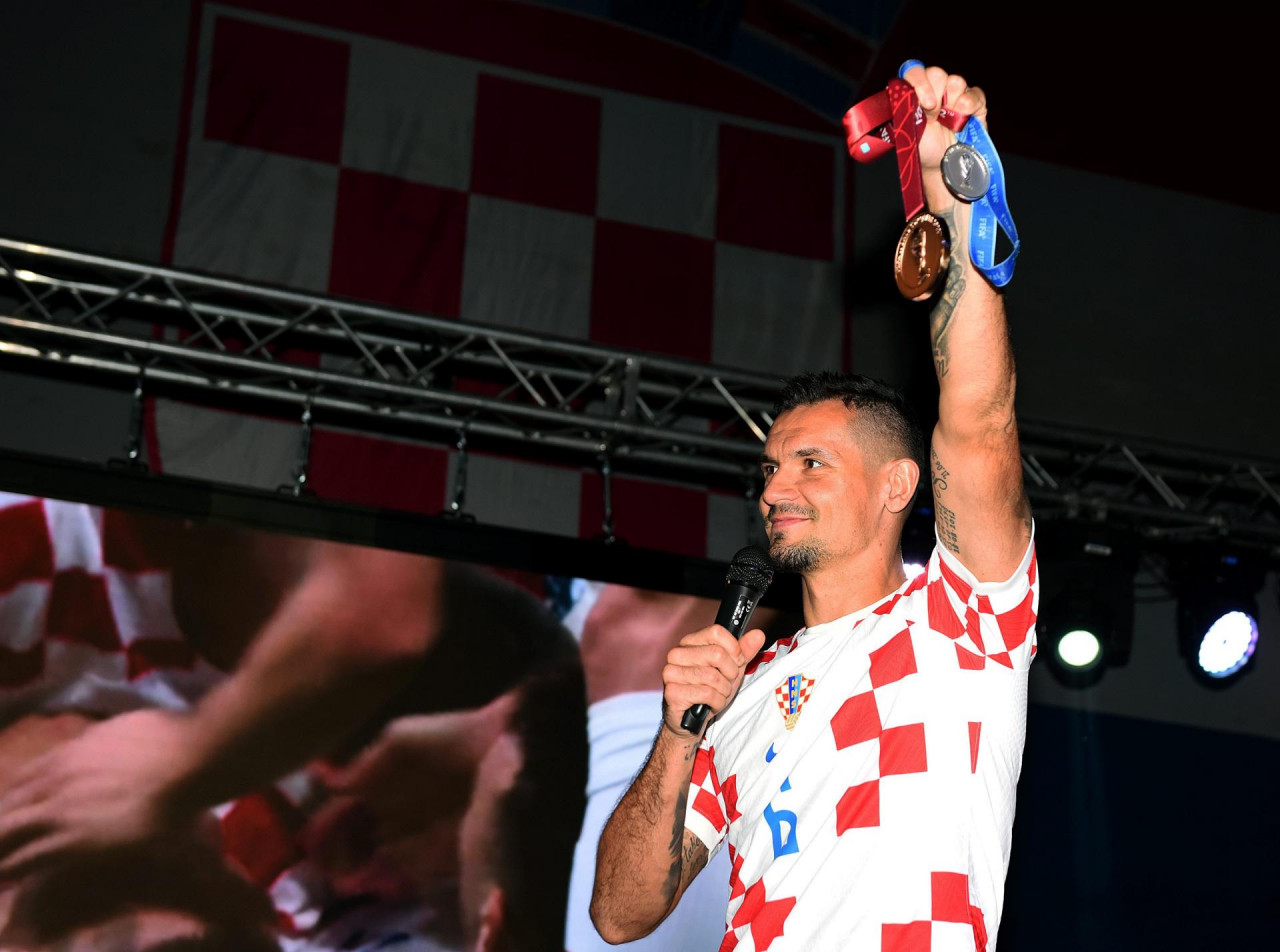 Dio hrvatskih generala podržao je hrvatskog reprezentativca Dejana Lovrena koji se našao na meti kritika nakon što je u kafiću svog suigača Marcela Brozovića, tijekom proslave bronce s SP-a u Kataru, pjevao Thompsonovu pjesmu Čavoglave i uzvikivao ‘Za dom spremni‘. Medijima su poslali priopćenje, a potpisuju ga Andrija Hebrang, Ivan Tolj, Ivan Kapular, Žarko Tole i Ivica Primorac, "hrvatski generali u miru".Među ostalim, napisali su da potpisuju Lovrenove riječi: “Šaka bijednih i ljubomornih ljudi, mrze sve što je hrvatsko. Ustvari mrze sebe prvo. Njima se zgadilo kad sam zapjevao pred cijelom Hrvatskom ”Lijepa li si“. Također, kažu kako se ne slažu "s dežurnim i medijski sveprisutnim Aleksandrom Stankovićem, koji je rekao, između ostaloga, da mu ne trebaju ambasadori koji se opuštaju uz Za dom spremni."Priopćenje niže prenosimo u cijelosti:- Povodom našega hrvatskog osvajanja 3. mjesta na svjetskome nogometnom prvenstvu želimo zajedno s hrvatskim braniteljima i golemom većinom hrvatskoga naroda izraziti sreću, radost i čestitke našim Vatrenima, na čelu s izbornikom Zlatkom Dalićem. I ovaj put su pronijeli diljem svijeta hrvatsko ime. I ovaj put se po svim kontinentima i kutcima kugle zemaljske čulo za hrvatski narod koji je prije tridesetak godina u krvi i suzama stekao državnu nezavisnost.Potpuno je u pravu Zlatko Dalić kada je rekao da nije bilo branitelja i naše pobjede u Domovinskome ratu, ne bi bilo ni njega ni reprezentacije, ni srebra, ni dviju bronci! Hvala mu da je ovaj veliki uspjeh posvetio hrvatskim braniteljima. Da, bez njih ne bi bilo ni kolosalnih uspjeha naših rukometaša, vaterpolista, skijaša, boksača, gimnastičara tenisača… Ne bi bilo međunarodno priznatoga hrvatskog stijega za koji su i pod kojim su izborili takve velike pobjede i uspjehe koji su već sada upisane zlatnim, srebrenim i brončanim slovima u hrvatskoj i svjetskoj športskoj povijesti.Nismo iznenađeni bolesnim reakcijama susjeda tzv. ”komšija” s onu stranu Dunava i Drine, za koje su, za razliku od Hrvata, Marokanci braća i prijatelji i za koje je njihov novovjeki ”vožd srpskog sveta” navijao. A, nakon pada Vukovara, četničke i JNA horde su pjevale, bit će mesa, bit će mesa i tražili su salate da bi klali Hrvate. I doista nakon toga je uslijedilo klanje, Ovčara i mnoga druga stratišta diljem Hrvatske. I bez srama, trideset godina nakon tih užasa koje su počinili, slavlje, radost i pjevanje naših ljudi u Hrvatskoj i u iseljeništvu proglasili su ”povampirenim ustaštvom” uperenim protiv Srba, pozivajući se na svoje, milijun puta, ponovljene mitomanije i laži.Povod ovoga našega obraćanja javnosti nije samo potreba da u ime hrvatskih branitelja izrazimo našim nogometašima zahvalnost, već i to što smo dužni izraziti naše negodovanje zbog pokušaja nekih redikula u Hrvatskoj, da na crti voždovske Srbije, prekriveni plaštem jugo-nostalgije, klevetanjem, podvaljivanjem i etiketiranjem obezvrijede i relativiziraju ovo veliko športsko i nacionalno dostignuće, s ciljem stvaranja nesloge i podjele u hrvatskome društvu i narodu. Agresiji na Hrvatsku prethodili su balvani na našim cestama, koje su postavljali oni koji se nisu mirili s pravednom i prirodnom željom hrvatskoga naroda za samostalnošću i uspostavom Hrvatske države. Takve smo porazili. Međutim, ova pobjeda, svjetska bronca zlatnoga sjaja pokazuje da još i nakon trideset godina naše slobode i nezavisnosti postoje među nama mentalni balvanisti, koji, kad god mogu, postavljaju balvane i klipove ne bi li kotač života hrvatskoga naroda vratili unatrag, u blato iz kojega smo se golemim žrtvama izvukli.I zato u našim pobjedama, u našoj radosti, u našim pjesmama pronalaze ono čega nema. I zato im smetaju pjesme, Moja domovina, Lijepa li si, Čavoglave… Smeta im u pjesmi Čavoglave pozdrav Za dom spremni, s kojim su hrvatski bojovnici odlazili u borbu i smrt da bi Hrvatska živjela. Uzalud tim i takvima govorimo da to nije ustaški pozdrav. Ustaški je pozdrav bio ”Za dom i poglavnika spremni” i nikada ga nisu hrvatski branitelji izgovarali. Imali smo svoga Predsjednika, vrhovnoga ratnoga zapovjednika i utemeljitelja Republike Hrvatske Franju Tuđmana i zajedno s njim spremno smo obranili svoj dom i Hrvatsku. Da, bili smo spremni za Dom! Spremni jučer, danas i sutra! Pa neka pati koga smeta ta spremnost!I slažemo se i potpisujemo Lovrenove riječi: “Šaka bijednih i ljubomornih ljudi, mrze sve što je hrvatsko. Ustvari mrze sebe prvo. Njima se zgadilo kad sam zapjevao pred cijelom Hrvatskom ”Lijepa li si“. I ne slažemo se s dežurnim i medijski sveprisutnim Aleksandrom Stankovićem, koji je rekao, između ostaloga, da mu ne trebaju ambasadori koji se opuštaju uz Za dom spremni. Aco, što se tu može, nema vam pomoći. Vi niste spremni i zato patite kad vas smeta, a Livaković, Stanišić, Šutalo, Gvardiol, Pašalić, Juranović, Perišić, Majer, Modrić, Kovačić, Oršić, Kramarić, Petković, Livaja, Brozović, Lovren…. na čelu sa Zlatkom Dalićem neka pjevaju i neka igraju uvijek spremni za Dom i Hrvatsku. Spremni baš kao i mi branitelji u ratu i stvaranju Hrvatske. Hvala im što promiču temeljne vrijednosti uspjeha jednog naroda, ljubav za domovinu, vjeru i obitelj. https://kamenjar.com/uvijek-spremni-za-dom-i-hrvatsku/Neka nam i dalje pronose slavu Hrvatske i pobjede u miru. I neka im je i neka nam je svima čestit Božić i blagoslovljena i sretna nova 2023.godina, stoji u njihovu priopćenju.https://www.jutarnji.hr/vijesti/hrvatska/dio-hrvatskih-generala-podrzao-lovrena-nekim-redikulima-na-crti-vozdovske-srbije-smeta-za-dom-spremni-15288363 https://kamenjar.com/uvijek-spremni-za-dom-i-hrvatsku/ https://novine.hr/vijesti/neki-hrvatski-generali-podrzali-lovrena-medu-nama-postoje-mentalni-balvanisti https://ne-np.facebook.com/slobodnadalmacija/posts/6101464679905315/ http://www.gosucker.com/1/Hrvatska/0/1/Vijesti/203/Braniteljski-portal/VIDEO-HRVATSKI-GENERALI-PODR%C5%BDALI-LOVRENA-UVIJEK-SPREMNI-ZA-DOM-I-HRVATSKU-13758894.html Komentar: Nisu samo hrvatski generali i nogometaši mnogo iznad hrvatskih političara kada su u pitanju nacionalni interesi, pa čak i zdrav razum. To je našim političarima pokazao Trener Lyona Laurent Blanc- Pogledajte naslov teksta u kome ovaj trener – koji nije Hrvat – razumije nešto što ne razumiju hrvatski političari:TRENER LYONA: LOVREN JE PJEVAO PJESMU KOJA GOVORI O OSLOBOĐENJU NJEGOVE ZEMLJEhttps://narod.hr/sport/trener-lyona-lovren-je-pjevao-pjesmu-koja-govori-o-oslobodenju-njegove-zemlje ZAŠTO MIROSLAV TUĐMAN NIJE BIO PROFESSOR EMERITUS? / DRUGO PROŠIRENO IZDANJE, ZAGREB, 2023.PISMO PREDSJEDNIKU DRŽAVE O GENERALU PRALJKUPoštovani g. Predsjedniče RH,Sutra je pet godina od kada nas je napustio veliki hrvatski general, moj dragi prijatelj Slobodan Praljak. Tim povodom poznati hrvatski publicist Mladen Pavković osvrnuo se na sramotan odnos političara u RH prema jednom od najvećih Hrvata u povijesti:MLADEN PAVKOVIĆ: SPUSTITE ZASTOR, VIKAO JE SUDAC, I NASTAVIO – DALJE!28 Studeni 2022 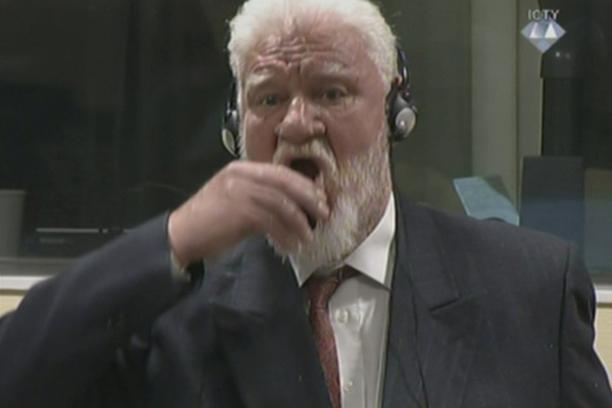 Pred televizijskim kamerama, samoubojstvo je (29. studenoga 2017.) u Haagu počinio častan i ugledan hrvatski general Slobodan Praljak, jer nije želio živjeti kao „ratni zločinac“. Svaki put kad gledamo reprizu te snimke i bešćutnog suca koji maše i viče „Spustite zastor!“, krv nam se ledi u žilama.Umjesto da je nakon toga predsjednik Haaškog suda po tzv. zapovjednoj odgovornosti dao ostavku na sve dužnosti, on je hladnokrvno potjerao ljude iz sudnice i nastavio svoj „krvavi pir“ u drugoj dvorani kao da se ništa nije dogodilo. U međuvremenu, Praljak je preminuo ne dočekavši pravodobnu zdravstvenu pomoć. Kako je i živio, tako je i umro- dostojanstveno.Možda to nikad ne bi učinio da su se na njegovu mjestu našli oni koji su uistinu krivci za velikosrpsku agresiju, za strašne zločine u Domovinskome ratu, poput zapovjednika zločinačke JNA, ili pak onih koji su poticali rat, od Srbije do Crne Gore.Nu, nakon komemoracije u dvorani Vatroslava Lisinskog u Zagrebu, o Praljku i njegovih pet prijatelja, također nevino osuđenih po tzv. zapovjednoj odgovornosti, i u nas se sve manje govori i piše (svaka čast iznimkama). Zašto, umjesto da je o tome već snimljen i neki film?Za većinu političara to nije presuda državi, već – pojedincima! Neki drugi hrvatski političari su se nadovezali i rekli da je zločina u hrvatskom obrambenom Domovinskom ratu bilo i na jednoj i drugoj strani, a kontroverzni Aleksandar Stanković, kojeg neki zovu i „davež nakon nedjeljnog ručka“, navodno se i dalje drži svoje teorije da je u Hrvatskoj bio – građanski rat! Umišljen, arogantan, bezobrazan, nekulturan, igra igru koju je nekada, ako se sjećate, igrao Denis Latin u tzv. „Latinici“. Često ističe da se bavio i borilačkim vještinama. Što ih nije pokazao u Domovinskom ratu?U Beogradu, iz kojeg su na Vukovar kretali tenkovi obasuti cvijećem, sada se sudi hrvatskim ratnim pilotima. Hrvatska Vlada je kaže „zaštitila“ pilote i ne prizna njihovu optužnicu. Nu, to nije bio slučaj kad su u Srbiji bez ijednog dokaza osudili hrvatskog dragovoljca Veljka Marića na zastrašujućih 12 godina robije!Inače, većina hrvatskih sudova sudi srpske i ine ratne zločince u odsustvu, što je više nego smijurija.Haag je sudio i ratnog zločinca Šešelja. Evo ga danas kao zastupnika u srbijanskom parlamentu! Ratni zločinac major JNA Tepić, koji je kriv za smrt većeg broja hrvatskih branitelja, koji je dignuo u zrak Barutanu u Bjelovaru, po Srbiji ima svoje ulice i trgove, a u Beogradu -spomenik!Srbi ne dozvoljavaju da se o takvima priča kao o ratnim zločincima, dok se nas tjera da i jednog Praljka nazivamo imenom čovjeka koji ide u red, recimo s njihovim Arkanom.Da, Praljak je za Srbe zločinac jer je branio svoje!Ovih dana sjećali smo se žrtava Vukovara i Škabrnje. Koliko je osuđenih zbog zločina koji su se dogodili u tom gradu i tom mjestu?Za Hrvate je zločin i to što Srbija i Crna Gora ne žele platiti ratnu odštetu, pa čak ni otuđena hrvatska bogatstva, recimo brojne strojeve iz tvornice „Borovo“ gdje je nekada radilo oko 22.000 ljudi. Strojevi su „tamo daleko“!Nu, nisu u vrijeme rata Srbi i Crnogorci samo krali po obiteljskim kućama, već i po samostanima, zdravstvenim ustanovama, školama, muzejima, pa čak i po dječjim vrtićima. Sve što su mogli otuđiti, poglavito u Vukovaru, Škabrnji i Kninu- uzeli su. Kad će vratiti? General Praljak objavio je više knjiga vezanih uz hrvatsku povijest i Domovinski rat. Hrvati, a ne Srbi, su ih proglasili – šundom!?S druge strane, knjige jednog Šerbedžije, Dežulovića i njima sličnih, uzdižu se u nebesa, samo i za to što pljuju i bljuju po Hrvatima i Hrvatskoj!Svojedobno je general Mirko Norac također proglašen ratnim zločincem, iako su zahvaljujući baš njemu branitelji Škabrnje dobili naoružanje. Koliko se i kako već godinama proganja generala Branimira Glavaša… Jednog od Junaka Domovinskog rata Tomislava Merćepa odrekli su se „svi“ osim njegovih suboraca, itd. i tako redom.Slobodan Praljak je radije izabrao smrt nego da ga osuđuju i sude oni koji očito „nikada“ nisu čuli recimo za jednog Veljka Kadijevića i niz njemu sličnih.Stoga, generale ima još onih koji nisu i neće zaboraviti one bez koji nikada ne bi bilo slobodne, samostalne i neovisne hrvatske države!Mladen Pavković, predsjednik Udruge hrvatskih branitelja Domovinskog rata 91. (UHBDR91.)https://www.dragovoljac.com/index.php/razno/32981-mladen-pavkovic-spustite-zastor-vikao-je-sudac-i-nastavio-dalje https://bezcenzure.hr/branitelji/spustite-zastor-vikao-je-sudac-i-nastavio-dalje/ Podsjetit ću Vas na moj prijedlog koji sam Vam uputio prije dvije godine:ZAHVALA PREDSJEDNIKU RHPoštovani g. Milanoviću, Predsjedniče RH, Poštovani generale Marekoviću, posebni savjetniče Predsjednika RH,Zahvaljujem se na Vašem odgovoru od 18. 12. 2020. na moja pisma u kojima me izvještavate da ste pozorno razmotrili moja pisma i zahvaljujte na domoljubnim inicijativama kojima promičem istinu o Domovinskom ratu i vrijednosti koje iz njega proizlaze.Jasno mi je da s pozicija na kojima jeste i ne možete reći što ste uradili u svezi s tim inicijativama. Uostalom, ni kada sam Vam g. Predsjedniče pisao 12 pisama s prijedlogom da generala Gotovinu (tada ste bili Predsjednik Vlade) predložite za Nobelovu nagradu za mir niste mi odgovorili, ali generali Gotovina i Markač su oslobođeni, a vidim da je general Gotovina u jako dobrim odnosima s Vama. Očito niste ni trebali odgovoriti.Međutim, danas je drugačija situacija samo s jednim prijedlogom. To je prijedlog da po simboličnoj cijeni otkupite 1000 primjeraka knjige o generalu Praljku. Mislim na drugo proširenom izdanju prve knjige. Koautor te knjige je general dr. sc. Miroslav Međumorec hrvatski redatelj, diplomat, književnik, scenatist. Tiskana je poslije onog uzvišenog domoljubnog čina generala Praljka. Na koricama te knjige, a i na naredne tri, postoje riječi koje je meni napisala tadašnja Predsjednica povodom izlaska prvog izdanja knjige:„Doprinos generala Slobodana Praljka obrani Hrvatske i Bosne i Hercegovine od velikosrpske agresije te obrani opstojnosti hrvatskog naroda na njegovim povijesnim prostorima tijekom Domovinskoga rata od velike je važnosti. Ovih dana, kada se nadamo pravednom sudskom pravorijeku i njegovu oslobađanju, kao i oslobađanju drugih hrvatskih uznika, ova knjiga izlazi kao doprinos istini o njemu i o tom povijesnom razdoblju borbe hrvatskog naroda za slobodu, istini koju je on nakon rata na mnoge načine ustrajno branio svojom riječju. Ujedno je ova knjiga svojevrsna zahvalnica za sve što je učinio za svoj narod.“Naravno, odmah je bila napadnuta od onih istih s kojima ste se Vi obračunali ovih dana. Na žalost, poslije par dana hrvatski političari su posrnuli pod pritiskom iz svijeta. Nisu se ponašali onako kako im je govorio kardinal Kuharić (u Predsjedničkim dvorima 29. rujna 1997.):„Razgovarajte s velikima s polazišta principa, nikada na koljenima. Principi su oružje. I zato kad Hrvatska čistih ruku i čiste savjesti nastupi pred svijetom, ona je jaka i pred jakima." General Praljak je čistih ruku i čiste savjesti nastupi pred svijetom. Ali bio je bez podrške hrvatske politike-Vi ste g. Predsjedniče, nasljednik gđe Predsjednice, pa njene riječi i Vas obvezuju, a i uvjeren sam da mislite isto to. Uostalom već više puta ste pokazali da znate ispravno prosuditi o stanju o BiH, pa i o ratu u BiH, što je bio i povod onim mojim pismima o generalu Gotovini. Naime, tada sam konstatirao da se jedino Vi usuđujete uopće i misliti tako kako je govorio naš uzoriti kardinal. Čin Vaše javne podjele knjiga o generalu Praljku po svim hrvatskim školama, knjižnicama, veleposlanstvima itd. itekako bi značio puno za uzdizanje ponosa u našem narodu. A ponosan narod nitko ne može slomiti.Naravno, general Mareković sigurno sve to može dogovoriti s generalom Međimorcem.Koristim ovu prigodu da i Vama g. Predsjedniče i generalu Marekoviću zaželim Čestit Božić i Blagoslovljenu novu godinu.S poštovanjem,Akademik Josip PečarićPodsjetit ću Vas da general dr. sc. Miroslav Međimorec i ja imam slijedeće knjige o našem prijatelju na koga smo izuzetno ponosni:M. Međimorec, J. Pečarić, General Praljak, Zagreb, 2017. Str. 375.M. Međimorec, J. Pečarić, General Praljak, drugo prošireno izdanja, Zagreb, 2017. str. 451.M. Međimorec, J. Pečarić, General Praljak II. U obrani hrvatskog naroda, Zagreb, 2018. M. Međimorec, J. Pečarić, General Praljak III. S prijezirom odbacujem Vašu presudu, Zagreb, 2018.M. Međimorec, J. Pečarić, General Praljak IV. S prijezirom odbacujem Vaše podaništvo, Zagreb, 2018.M. Međimorec, J. Pečarić, El General Praljak, “¡Jueces, El General Praljak no es criminal de guerra. Con desprecio rechazo vuestra sentencia !“ Portal dragovoljac.com, 2020.Moj prijedlog Vama odnosio se na prošireno izdanja prve knjige, dakle one pod rednim brojem 2.Nedavno sam i Vas izvijestio u kojim svjetskim knjižnicama se može naći ta prva knjiga:General Praljak : "Suci, general Praljak nije ratni zločinac. S prijezirom odbacujem vašu presudu!"Authors:Miroslav Međimorec (Author), Josip Pečarić́ (Author)Print Book, 2017Croatian, Drugo prošireno izdanjePublisher:Vlastita naklada, Zagreb, 2017The British Library, St. PancrasLondon NW1 2DB, United KingdomUCL University College London, United KingdomHarvard UniversityHarvard Library, Harvard University, Cambridge, United StatesYale University LibrarySterling Mem Libr, New Haven, United StatesQueens Public LibraryQueens Library: Queens Borough Public Library, Jamaica, United StatesCornell University Library201 Olin Library, Ithaca, NY, United StatesUniversity of Toronto Robarts LibraryRobarts Library, Toronto, CanadaUniversity of PittsburghPittsburgh, PA, United StatesUniversity of Wisconsin - Madison, General Library SystemMemorial Library, Madison, WI, United StatesUC Berkeley Libraries133 Doe Library, University of California, Berkeley, CA,United StatesSan Francisco Public LibraryMain Library, San Francisco, CA, United StatesZar nije sramota hrvatskih vlasti da se ova knjiga nalazi u knjižnicama ovako prestižnih svjetskih sveučilišta a nema je u knjižnicama hrvatskih škola i fakulteta?Istina HDZ-ova vlast se može 'vaditi' na činjenicu da je prof. dr. sc. Miroslav Tuđman napisao sjajnu knjigu kojom je razobličio sam sramotni sudski postupak o čijem kraju piše i Pavković u knjizi: HAŠKI KRIVOLOV - ANALIZA DOKAZA: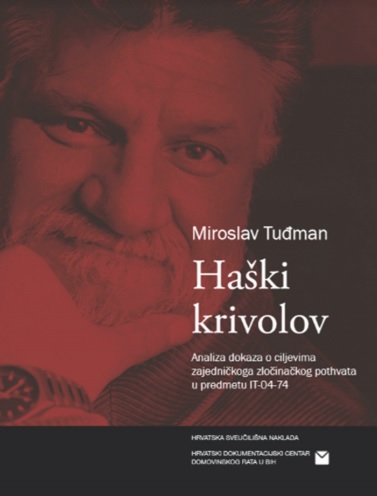 Predstavljena je uz nazočnost niza poznatih političara iz HDZ-a. Ali prof. Tuđman ipak nije izabran za profesora emeritusa na Zagrebačkom sveučilištu!O tome pogledajte moju knjigu:J. Pečarić, Zašto Miroslav Tuđman nije bio profesor emeritus? dragovoljac.com:https://www.dragovoljac.com/index.php/pecaric/32359-miro-tudjmanNadam se da tome nije doprinijela i ta njegova knjiga, ali na upit o tiskanju drugog proširenog izdanja moje knjige o njegovom (ne)izboru za profesora emeritusa nitko nije odgovorio.Zato ponavljam prijedlog koji sam vam dao prije dvije godine da po simboličnoj cijeni otkupite 1000 primjeraka knjige o generalu Praljku. Mislim na drugo proširenom izdanju prve knjige… Čin Vaše javne podjele knjiga o generalu Praljku po svim hrvatskim školama, knjižnicama, veleposlanstvima itd. itekako bi značio puno za uzdizanje ponosa u našem narodu. A ponosan narod nitko ne može slomiti.S poštovanjem,Akademik Josip Pečarićhttps://bezcenzure.hr/vlad/pismo-predsjedniku-drzave-o-generalu-praljku/DR. SC. VLATKA VUKELIĆ, DRAGOVOLJAC.COM, 2023.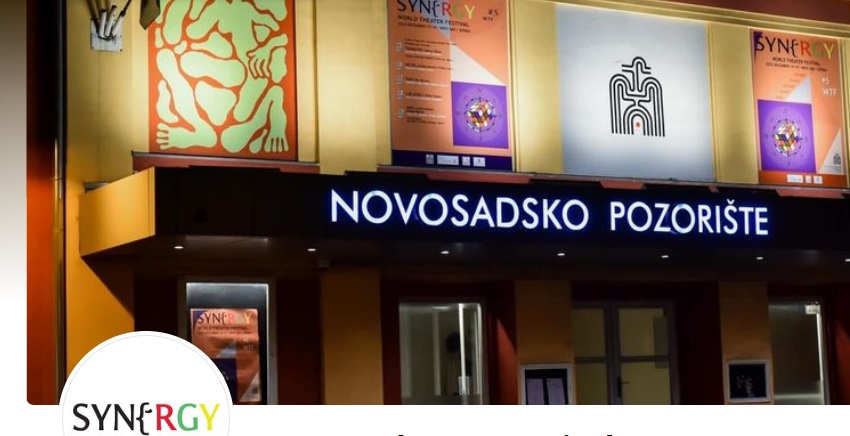 DAMIR PEŠORDA: FESTIVAL NETOLERANCIJE1. siječnja 2023.Priča ide ovako. Članovi Teatra &TD i umjetničke organizacije Arterarij gostovali su u Novom Sadu na 5. Međunarodnom festivalu jezičnih i etničkih manjina “Synergy” predstavom Bura. Predstava je navodno doživjela ”odlične reakcije publike festivala”, no nakon predstave tijekom, rekli bismo, ugodnog druženja došlo do stanovitih problema. Zagrebačke glumce glumice su zbog neoprezne uporabe riječi ‘kazalište’ umjesto ‘pozorište’ pošteno namlatili entuzijastični mladi boraci za čistoću srpskog jezika. Za mladim jezikoborcima navodno traga srpska policija, ali vjerojatno ih neće pronaći. Policija je napad na glumce je okvalificirala kao nasilničko ponašanje. Hvala Bogu, da nije zločin iz mržnje. Srpske vlasti nisu našle za shodno da se na bilo koji način oglase povodom ovog incidenta. Nisu se oglasili ni Plenković, ni Pupovac, onda očito i nije zločin iz mržnje. Eventualno može se reći da je riječ o pretjerivanju u ljubavi prema srpskom jeziku.No, šalu na strani, kada samo pročitao vijest o napadu na hrvatske glumce, uzrujao sam se, bilo mi je žao ljudi. Gluma je težak i zahtijevan posao te ni najlošija glumačka skupina nije zaslužila tako drastičnu i nasilnu kritiku za svoju izvedbu. Međutim, kada sam čuo reakcije oštećenih, promijenio sam mišljenje. Mario Župan, ravnatelj Studentskog centra u okviru kojega je smješten teatar &TD, kaže: ”Osuđujemo taj napad i stajemo uz naše djelatnike, u šoku su i glumci, ali i mi i duboko smo iznenađeni jer se sve zbilo neposredno nakon festivala tolerancije na kojem su sudjelovali.” Napad osuđuju i napadnuti iz umjetničke organizacije Arterarij, ali su, ”kao organizacija koja postoji kako bi svojim radom promicala toleranciju i razumijevanje”, ”također svjesni i vjerojatnosti da su ovi mladi ljudi (…) danima prije napada slušali o izvikivanju ustaških parola od strane nekih nogometaša i navijača, a koji time bacaju ljagu na cijelu Hrvatsku i na društvo u Hrvatskoj.” Kada sam pročitao ovo njihovo opravdavanje nepoznatih napadača, što mi je drugo preostalo nego, onako od srca, ustvrditi: E, neka su vas istolerisali, alal im vera!Tako da me dalje i ne briga kako su njih ‘tolerisali’ tamo daleko, nego me čudi kako ih mi toleriramo ovdje, ma što toleriramo, novcem poreznih obveznika šopamo. Hrvatska mi je tolerancija gadljivija od srpske. Ovi iz udruge Arterarij, nastojeći opravdati svoje napadače, izmišljaju neke ustaške usklike hrvatskih nogometaša. Jasno nam je da mnoge jugotužjem zatrovane likove u Hrvatskoj smetaju uspjesi hrvatske nogometne vrste, međutim to im ne daje za pravo da izmišljaju. To što su u jednom ugostiteljskom objektu Lovren i Brozović pjevali Thomsonovu pjesmu Čavoglave, za koju je i hrvatski sud konačno ustvrdio da u njoj nema ništa sporno, može nepoćudnim držati samo čovjek ispunjen mrzovoljom prema bilo kakvom izrazu hrvatstva. To su oni isti što su, kad je bilo po njihovome, ljude zbog Ustani bane Jelačiću ili Vile Velebita tjerali u zatvor. Sredina bez imalo mazohizma za takve ljude ne bi imala baš previše tolerancije.Tako toleriramo i da nam Aca Stanković, ničim izazvan, objašnjava kako njegov ambasador nije Luka Modrić. On zna da mi znamo da on zna da nas ne zanima tko je njegov ambasador te da to sigurno nije Luka Modrić. A zna i da mi znamo tko uistinu jest njegov ambasador, samo se još ne usudi naglas reći. Zato nas i provocira. Da bar malo pokvari ljudima zadovoljstvo zbog uspjeha hrvatske nogometne vrste na Svjetskom nogometnom prvenstvu u Kataru. Znamo, Aleksandre, da tebi nije dano da osjetiš radost identifikacije s hrvatskim uspjesima, kao što ti nije dano ni da osjetiš vjetar u kosi iako si snimio cijeli serijal o ”vjetru u kosi”. Negledljiv, doduše, ali za naš novac snimljen, to jest novac poreznih obveznika. Jer je i tv pretplata, budući da je obavezna, svojevrsni porez. Kad malo razmislim, jasno mi postaje zašto ti i tebi slični preferirate takozvani porezni patriotizam. Zato što prikupljeni porezi štedro teku u vaše džepove.Toleriramo i naslove poput ovoga na Indexu – Krajnja desničarka postaje nova dekanica Hrvatskih studija? ”Krajnja desničarka” je ugledna profesorica s Hrvatskih studija povjesničarka Vlatka Vukelić. Kao glavni argument za njezin desničarski ekstremizam navodi se činjenica da je gostovala u podcastu Željke Markić. Mi, zaostali i nazadni, toleriramo, ali oni, napredni i tolerantni kakvi jesu, ne toleriraju. Nego udarnički jurišaju na ostatke ostataka normalnog hrvatstva u institucijama, očito odlučni da osvoje sve. To je ta markuzeovska tolerancija, taj gramšijevski marš kroz institucije. Festival se tolerancije, dakle, nastavlja… Damir Pešorda, Hrvatski tjednik, Hrvatsko nebohttps://hrvatskonebo.org/2023/01/01/damir-pesorda-festival-netolerancije/Z. HODAK, J. PEČARIĆ, DRŽAVA I 'TERORIST' / MARKO FRANCIŠKOVIĆ, DRAGOVOLJAC.COM, 2023.KOJA SE KUĆA OGLASILA NA SKANDALOZNU USPOREDBU TUĐMANA S MLADIĆEM?20/12/2021Ovih dana imali smo priliku svjedočiti jednom primjeru moralno-političke erozije. Nije to ona erozija koja je dovela do produbljivanja korita rijeke Colorado u SAD-u. Kažu u Srbiji “Ajd’ u kolo, Rado”.Naime, par dana prije obljetnice smrti dr. Franje Tuđmana neke nevladine udruge, u stilu “ajd’ u kolo, Rado”, objavile su “saopštenje” u skladu sa svojim ideološkim uvjerenjima. U toj ideološkoj musaki naši orjunaši iz redova “GONG-a”, “Centra za mirovne studije”, itd., na skandalozan su način usporedili prvog hrvatskog predsjednika dr. Franju Tuđmana s ratnim zločincem Ratkom Mladićem.Hrvatska je zaista na putu da postane prva zemlja na kugli zemaljskoj u kojoj žikisti, orijunaši, komunjare i balzamirani jugo-nostalgičari, nakon što su u ratu pometeni, sada stalno nastoje pomesti ratne pobjednike. Zamislite da u Engleskoj Churchilla ili u Francuskoj de Gaullea usporedite s Heinrichom Himmlerom ili Adolfom Eichmannom. Naime kaj, nije neko naročito iznenađenje da udruge, koje RH-a plaća u milijunima kuna, ovakvim usporedbama pljuju po čovjeku koji je stvorio državu.Naime, svatko u demokraciji može misliti što hoće pa i govoriti što hoće (ako nije Francišković). Čudi što Vlada RH financijski i politički podržava takve, koji su 5. kolovoza 1995. otprhnuli dostojanstveno na traktorima u svoju ljubljenu Jugoslaviju, pa su se iz godine u godinu sustavno vraćali, osnivali zajedno s hrvatskim orijunašima i jugo-nostalgičarima projugoslavenske udruge koje stalno blate i denunciraju RH-u po svijetu. Zar naša vlast doista nema muda da se barem ogradi od Ba.Ba, Documente i drugih parazita koji bi se bez državnih kuna već odavno raspali u povijesnom smeću. E, to čudi. Da se u Francuskoj, koja nam je trenutno glavni partner, netko usudio Charlesa de Gaullea usporediti s Hitlerom, on bi u roku odmah isprobao finoću i senzualnost francuskih policajaca i njihovih zatvora. Marko Francišković se pred prosvjednicima posluži metaforama i odmah – pravac Remetinac zbog terorizma. Stvarno je politika kurva. U nju vjeruju samo djeca u svojim maštanjima.Izvjesni R. B. se na fejsu slaže s mojim razmišljanjima pa piše: “Pustite djecu da vjeruju u Djeda Mraza” i politiku. “I vi vjerujete u čaj za mršavljenje pa vam nitko ne kvari maštanje!”.Što bi mi Hrvateki bez Klasića i Jakovine? Vjerujte boljela bi me ona stvar i za jednog i za drugog, pa i za Markovinu, Goldsteina i ostale “istoričare” da nije problem (tj. catch 22 iz satiričnog romana Josepha Hellera) u tome što svi oni odgajaju studente na katedrama povijesti u Zagrebu i Splitu. Studenti su nekada vjerovali svojim profama da je zemlja ravna ploča. Tako će povjerovati i “simpa” profi Tvrtku Jakovini da “Titu treba dati trg, Aleksandri Zec ulicu, a da proljećari nisu zaslužili odlikovanja…”. Odlikovanje je vjerojatno Milanović trebao posmrtno dati rođaku njegovog kolege Klasića – Miki Špiljku ili Dragutinu Dragoslavcu ili Milutinu Baltiću koji su studente poslali u buksu. Sve više vjerujem da smo okruženi mutantima iz “jeseni” 1971. godine.Milanović postaje nerješiv problem za ljevičareVrijeme je političke panike, histerije, šizofrenije… Možeš tvrditi da je genocid u Srebrenici naredio Franjo Tuđman. Možeš vidjeti kako ljudi s fakultetskom diplomom lijepe predizborne plakate na kojima su ljudi s osnovnom školom! Ljudi su u panici. Istina i laž šalju iste poruke. Mračni osjećaj straha zahvatio je EU, SAD, Novi Zeland… Dodik je najavio sankcije “na ceo svet”. Oko nas niču nove heroine ili stare hijene. Vedrana Rudan vratila se iz Beograda ozarena i oparena. Otkrila je da je Milanović kreten. Ni više ni manje! Mojmira Pastorčić na RTL-u izvukla je iz nje sve najbolje. Vedrana je za nju “talentovana”, senzibilna, profinjena. Za nas ostale je samo jugonostalgičarka. Čeka se Milanović. Nadam se da se nećemo načekati.Njegov eksplozivni karakter sve više sije strah među tzv. progresivcima i mutantima iz doba bratstva i jedinstva. Ponavljam po tko zna koji puta: Milanović radi posao HDZ-a. Temeljito poznaje noviju povijest RH. Osebujnog karaktera, tvrdoglav, ingeniozan i nadasve hrabar. Upravo zbog tih njegovih osobina danas nema poznatijeg ljevičara, političara ili novinara koji nema jedan jedini sveti zadatak: sotonizirati Zorana Milanovića. Pretežak zadatak za intelektualno izraubane ljevičare, još uvijek zabezeknute naglom transformacijom dojučerašnjeg ljubimca. Što mislite za koga je na zadnjim predsjedničkim izborima glasovao, recimo, Željko Trkanjec iz lijevog Jutarnjeg? Njegov “Akcent” je zabrinut: “Pokazalo se da Milanovića, ustvari, ne brinu Hrvati u BiH”.U svom smušenom i prozirnom tekstu naš Željko “trkelja”. Željko se prisjeća kako je Milanović ne tako davno rekao “da je predsjednik Hrvata u BiH”. Naravno, to je ustavna kategorija, ali likovi kao Željkec ne čitaju dosadni ustav. On zna napamet samo ustav Velike Britanije koji i ne postoji. Željac misli da Milanović “podsjeća na Gojka Šuška koji je u putovnici imao označeno kao mjesto rođenja – Široki Brijeg, država Hrvatska…”. Veliki krimen! Trkanjec priznaje samo Jugu i partizane koji su poubijali krunicama i raspelima do zuba naoružane fratre u samostanu na Širokom brijegu, a sve to na zadovoljstvo jednog drugog sumišljenika Trkanjeca, Ive Josipovića.Prisjetih se još jednog “gafa” našeg Predsjednika. Bilo je to pred više godina kad je iznenada “narod” iz Istočnog Mostara, željan pravde i ostalog, provalio u zapadni Mostar i u pravednom bijesu počeo paliti hrvatske kuće. Milanović se u roku ”odmah” našao na licu mjesta, a ni Željko tada nije trkeljao. Tamo je naletio na klasičnu “sačekušu” Jasmile Žbanić, sadašnje europske Oscarovke za film “Quo Vadis, Aida”, koja se izderala na Milanovića “Mrš u Hrvatsku!”.Tako je Zoki “radio” protiv Hrvata u BiH nekada, a današnja RH vlast preko “gospođe ministarke” pomaže našu Jasmilu u njenom filmskom “bratstvu i jedinstvu”. I tako, malo po malo, Zoran Milanović postaje sve više problem za ljevičare i jugonostalgičare. Za sada nerješiv. Kako bi rekli znalci: “status quo vadis”. Koga briga! Dugi mandat mu se sve jače smiješi. A za Hrvate u BiH brinut će Dragan Čović… Zato se neprekidno i iseljavaju… Tu BiH “kvadraturu kruga“ ne bi mogao riješiti ni Ivan Đikić koji inače sve zna. Milanović je, usput rečeno, posmrtno odlikovao i Antu Paradžika koji je izjavio: “Bilo koji Hrvat koji se bori za bilo kakvu Jugoslaviju, izdajica je hrvatskog naroda”. Kad bi to bila istina onda bi i Franjo Habulin bio izdajica. A to je nemoguće. On se rodio kad je Jugoslavija već zatrpala svih 750 jama punih Hrvata.Zagreb “blista” u Adventu. Ljudi od sreće cugaju. Jedan se javio na fejsu: “Sinoć sam se baš dobro proveo. Bar tako piše u policijskom izvještaju…”.Umjesto Filipovića im ne bi smetali Raukar ili Matula…S pravom se Nino Đula u Jutarnjem od 18. prosinca pita “Zašto baš on?”. Naslov: “Poslušan i neautentičan?” Vlada je poslala u Nadzorni odbor INA-e Davora Filipovića. Dobro pitanje, Ninek! Meni, recimo, na pamet pada Dejan Jović. Zašto ne on? Znam pouzdano da on toči benzin na INA-nim pumpama. Ili, recimo, Hrvoje Klasić. Taj zna tankati… Pa Krešo Beljak, Šokre, on se kuži u automobilsku industriju. Davor Filipović nikako ne može biti u nadzornom odboru INA-e jer je HDZ-ovac. “Neautentičan i poslušan”, misli Đula. Nema veze što je Filipović diplomirao ekonomiju s 22 godine, a s 26 godina već i doktorirao. Nema veze što je studirao u SAD-u i igrao košarku na sveučilištima u SAD… Ovako siv, neupadljiv, nekvalificiran i poslušan postao je profesor na Ekonomskom fakultetu u Zagrebu. Taj Filipović zaista ima takvu ofucanu, tipičnu i dosadnu biografiju pa ga treba medijski “zgaziti”. Tko još u HDZ-u, SDP-u, Možemo, HSS-u ima takvu biografiju? E, tu je kvaka! Zašto bi netko tko stvarno vrijedi, zna i može napredovao u politici. Kod nas je politika postala kontejner za miješani otpad.Ako uspije onaj bolji od nas, onda će se vidjeti koje smo mi ništ’ koristi. Nije to više samo stara dobro poznata hrvatska zavist nego i hrvatsko mediokritetstvo. Siguran sam da ljevičarski mediji sigurno ne bi imali ništa protiv da na mjesto Filipovića u INA-u dođu, recimo, Anka Mrak-Taritaš ili Urša Raukar ili Vili Matula. Oni su za Đulu & company sigurno “autentični i neposlušni”. Zašto njih Vlada ignorira? Dobro pitanje, Nino!Pišu na fejsu zlobnici kako je nova zakletva HDZ-ovaca: tako mi DORH pomogao!Branko Lazarević je Srbin. On je drugačiji od Pupovca i Jovića. Jedan je od onih deset tisuća Srba koji je znao izabrati stranu u Domovinskom ratu. Kad je počeo “građanski rat” 1991., Branko je bio šef MUP-ove ekipe koja je vršila očevid u slučaju ubojstva obitelji Zec. Branko je direktan kad kaže: “Lažu svi koji kažu da su Aleksandra Zec i njeni roditelji ubijeni zato što su Srbi i da je Hrvatska kriva za taj zločin… Laž je da je postojala zapovijed o ubijanju Srba u Zagrebu jer bi mene kao Srbina prvog ubili… To je bilo ubojstvo iz koristoljublja, a ne politički zločin…”. Kad je Slavenka Drakulić pisala svoju “autentičnu” priču o tragičnoj sudbini 12-godišnje djevojčice, sasvim je sigurno skupljala materijale o slučaju. Kako je “promašila” Branka Lazarevića, to samo ona zna. Oh te godine partizanske….No, vratimo se malo unatrag. Zanimljivo je kako je cifra o deset tisuća Srba koji su četiri godine ratovali za svoju domovinu Hrvatsku još uvijek u “mračnom tunelu”. Tu i tamo se netko o tome javno oglasi, ali interes ljevičarskih medija za te ljude je manji nego za otvorena pisma Ivana Đikića predsjedniku i premijeru. Mislite li da je to tema za našu Slavenku? Nije. Za njen “nobelovski” gen nije zanimljiva ni tema o četiri godine neprekidnih strijeljanja “homića” u NOB-u. Ljevičarski farizeji, uozbiljite se… Napokon!Ili još bolje, probajte malo razmisliti o jednom intrigantnom pitanju: zašto su kamikaze prije svakog leta stavljali kacige na glavu?Aca Stanković je emocionalno i ideološki čvrsto povezan sa Srbijom i Beogradom. Prirodno! Zašto ne? Nedavno je svom gostu iz “prestolnice” brižno savjetovao da ne dolazi autom beogradskih registracija u Split. I to je normalno. Mislim, brinuti za svoje. Za dolazak tenkovima Aca ne brine i o njima ne dijeli savjete. Sjetite se Ace Tijanića, Slobinog ministra, i njegovog gostovanja kod Stankovića. Aco djeluje kao da je neformalni srpski konzul na HRT-u. To je svojevrsni dualizam lojalnosti koji promovira Hrvatska radio televizija. Kolone ljevičara, naših projugoslavena i orijunaša, tobože liberalnih, hodočastili su u emisijama na NU2. Ako ih Stanković ne uspije “zagrliti” na HRT-u onda završe na N1, RTL-u ili TV Novoj. Za njihove programe bar ne plaćamo ništa. Ali HRT-u plaćamo. Ako ne platimo, onda nas ovrše iliti zaplijene nam lovu.Je li se ikoja televizijska kuća oglasila na skandaloznu usporedbu dr. Tuđmana i Ratka Mladića? Kad bi čiča Ratko, apstraktno zamišljeno, bio pušten iz Haaga da ostatak “doživotne” odsluži u otadžbini, siguran sam da bi ga odmah Stanković pozvao u NU2. A to bi sigurno izazvalo golemu zavist na RTL-u i TV Novoj. Ali tko zna, zna. Aca bi ga vjerojatno, onako prijateljski, savjetovao da ne ide autom u Srebrenicu… znate, nož, žica, Srebrenica…. Aco Stanković, Vedrana Rudan, Klasić, Jakovina, Markovina, falcificirana povijest, NDH… Program za zaglupljivanje i indoktrinaciju. Što radi to Vijeće za elektronske medije? Ostaje nam samo radio i parola ”radio, ne radio, slušaj radio!” Hrvatska je izašla izJugoslavije, ali na žalost Juga nije nikada otišla iz hrvatskih elektroničkih medija. Dok smo mi pazili da “traktorijada” stigne sigurno do Beograda, oni su u medijima proveli medijski “oslobodilački rat”. Pomalo us*ani i preplašeni, nisu ni sanjali da će jednog dana pobijediti.No, još nas nisu uspjeli strpati na traktore… ali tko zna. Stoga je sigurno kako je Tuđman, i jedino Tuđman, Domovinski rat smatrao svojom političkom misijom koju je i ostvario. Zato ga danas “kurve rata” trpaju u isti koš s Mladićem. Prostitucija u Lijepoj našoj još nije legalizirana, ali “kurve rata” svejedno slobodno šetaju po redakcijama naših medijskih kuća.Ratni zločinac kapetan Dragan bio je pozvan u Haag da u nastavku procesa Vojislavu Šešelju bude svjedok – obmane!Zvonimir Hodak / direktno.hrPROŠLA JE ‘NEZABORAVNA’ 2021. GODINA. DA I HOĆEMO NE MOŽEMO JE ZABORAVITI03/01/2022Prošla je “nezaboravna” 2021. godina. Da i hoćemo ne možemo je zaboraviti. Barem ne odmah. Svijet se mijenja pa i mi sa svijetom. To nam, s obzirom na naše legendarno poltronstvo, i nije neki poseban problem. Mi Hrvateki se volimo ponašati prema onoj staroj: kud’ svi Turci tud’ i ćelavi Mujo! Stoga, nek’ vam je svima sretna nova, 2022. godina!!!Na površinu je isplivala informacija da je četiri-pet EU članica na čelo stožera u borbi protiv korona virusa imenovalo kompetentne ljude – generale. Pitanje je mijenja li se svijet odnosno “ceo svet” na bolje ili na gore? Nekako sam skeptičan… Čitam biografiju Winstona Churchilla koju je napisao današnji premijer Boris Johnson. Winston je 1917. godine podupro zahtjev da žene starije od 30 godina dobiju pravo glasa. Za ono vrijeme čak donekle i hrabro. Koliko znam, u našem Saboru nema saborske zastupnice mlađe od trideset godina. Zamislite sad da netko nadobudan ili ludo hrabar, po uzoru na Winstona, predloži nešto slično kod nas…?! No, dobro, ono su bila neka davno preživjela vremena kad su se žene tek borile za svoja prava. Danas, mi imamo posebne udruge kao naše Ba.Be. koje brinu da žene budu sretne i zadovoljne.Ukratko, vremena se mijenjaju, ali i ljudi. Ali – ne svi. Da su 1917. godine postojale današnje “udruge za ljudska prava”, kao npr.: opet naše B.a. B.e, od starog Winstona ostala bi samo cigara, a možda ni to. Ne mijenja se, recimo, ni Dragoslav Bokan. To je naš komšija, “intelektualni” vožd “Belih orlova”, heroj za naše orjunaše, režiser, književnik, kolumnist, komunist, publicist. Gledam ponedjeljkom srpsku TV-Happy. Gost je bio baš drug Bokan. Tema veliki srpski knez Miloš Obrenović. Bokan tvrdi kako bez genijalnog Miloša nikada ne bi bilo ni Hrvatske ni Slovenije. Voditelj Milomir Marić upozorava Bokana da je sve to“ lepo“, ali da je veliki, genijalni reformator bio nepismen.Bokan, pomalo uvrijeđen, odmah pronalazi spreman odgovor: “To je tačno, ali on je zato redovno postio”. I emisija ide dalje, a Bokan nastavlja sipati gluposti, i to nezaustavljivo. Bokan se poziva na nekog Višnjića koji je navodno opisao što je sve knez Miloš uradio za Hrvatsku i Sloveniju. Obračunao se sa spahijama, dahijama, siledžijama… Opisuje kakve je sve fantastične građevine digao u Beogradu, da bi na kraju priznao kako je nesretni Višnjić bio slijep od rođenja. I sad se neki pitaju kakve blage veze ima Bokan, Višnjić, TV. Happy s mojom kolumnom? Možda griješim, ali ima. Kako je moguće da su pred nekih sto godina Hrvateki k’o guske odgegali u takvu maglu uz jasno Radićevo upozorenje? Razni Bokani i Višnjići su za nas genijalci. Oni nam “prodaju” nepismenog kneza i slijepog istoričara koji su nam navodno dali državu. To su vječiti “mirotvorci” koji su izazvali Prvi svjetski rat, vodili Balkanske ratove, izazvali Domovinski rat, a danas objavljuju slike Pavelića i Hitlera kako bi stalno hranili povijesnu epizodu da je NDH bila nacistička država. Međutim, nikada ne objavljuju niti se pozivaju na slike kneza Pavla i Hitlera u vožnji Berlinom.Netko bi rekao kako oni samo bolje od nas znaju politički blefirati i propagirati svoje ciljeve. Tko je nama kriv što to radimo slabo ili nikako. Slažem se. Međutim, neka mi netko objasni našu orjunu, Antu Tomića, Vedranu Rudan, Miljenka Jergovića, Igora Mandića, Branimira Pofuka i gomile predratnih i današnjih jugo-nostalgičara koji dahću, k’o da su na respiratoru kad se spomene Juga, Titov trg u Zagrebu, bratstvo i jedinstvo, Kumrovec. Dobro ih razumiju tek oni naši povjesničari koji su odlazili doktorirati noviju hrvatsku povijest u Beograd! Suosjećaju s njima i “medijski jugovići” u Jutarnjem, Večernjem, Slobodanki, na N1, RTL-u, TV Novoj, HRT-u… Sjetite se samo Stankovića i njegovih četrnaest godina vođenja emisije “Nedjeljom u 2”.Ne može se isključiti ni cijeli jedan ešalon lovaca u našim medijskim kućama kojima je prioritetan zadatak lov na preživjele ustaše i nove generacije ustaša. Podržavaju koliko god mogu davno preživjeli mit od skoro milijun žrtava u Jasenovcu samo kako bi održavali živim za nove generacije i pred svijetom mit o kolektivnoj krivnji hrvatskog naroda za genocid Srba, Židova i Roma u Drugom svjetskom ratu. Tako ne treba čuditi kad se kod nas i dan danas, više od sedamdeset godina nakon II. svjetskog rata, komemoriraju mjesta “likvidiranih”, a da na takvim mjestima nikada nisu bila provedena bilo kakva forenzična istraživanja, niti su nađeni kosturi, ostaci leševa ili drugi materijalni dokazi. Hrvateki puše takve fore. Tako se samo Hrvatekima može sedam desetljeća lagati i manipulirati ih. Sve to je počelo još u bivšoj Jugi, ali se nastavlja i danas. Na primjer, ja sam u pučkoj školi učio o sedam stotina tisuća pobijenih u Jasenovcu, ali ni slovca o pet stotina tisuća pobijenih na Križnom putu i o Hudoj jami te ostalim jametinama.(Anti)fašisti su opet digli glave. Slušam na radiju kako je Viktor Gotovac siguran da se u Zagrebu vraća trg ratnog zločinca. Ne bih se začudio da čujem kako je Turistička zajednica Zagreba već krenula s osmišljavanjem nove rute “Walk with Tito”. Možda bi ruta mogla početi obilaskom Golog otoka, proći zatvorima u kojima su tavorili proljećari i drugi hrvatski nacionalisti, a završiti obilaskom svih mjesta u kojima je Udba ubijala hrvatske emigrante. Sad bi se negdje Bokan “smejao” i mislio si: oni će da rehabilituju Maršala k’o mi Dražu.Dok se Turistička zajednica tek domišljala kako uvesti novu gradsku turističku rutu “Walk With Tito”, stigla je presuda ESLJP da se EU države moraju distancirati od bivših komunista. Bokan i društvo grohotom se “smeju” toj “čudnoj” presudi, a na fejsu se pojavila slika Voleka i Boleka tj. Klasića i Goldsteina koji onako od srca iskazuju svoje hrvatsko domoljublje.Bokan i ekipa iz Happya i su sretni. Bivša novinarka HRT-a Mašenka Vukadinović okupila je birano društvo na hrvatskoj N1 televiziji. Naivniji su pomislili, s obzirom na progresivnost i fanatičnu sklonost istini N1 televizije, da će naša Mašenka propitati naša dva “istoričara” što misle o aferi seksualnog uznemiravanja na Odsjeku za povijest Filozofskog fakasa. No, Mašenka je imala pametnijeg posla. Nju zanima Jasenovac. Hrvoje Klasić zna za 80.000 tisuća ubijenih, ali je siguran kako je bilo i više. Za manje ne zna. Zna toliko da se može prijaviti za kviz “Tko želi biti milijunaš…” i odnijeti gaće na štapu. Ali zato zna dignuti od HRT-a lovu i snimiti 12 epizoda o NDH. Mašenkini su gosti ispalili potpuno novi arsenal svojih umotvorina prema ovoj našoj kakvoj-takvoj državi. Zgražavali su se nad komemoracijom u Bleiburgu, a Crkvu optužili da brani bl. Alojzija Stepinca koji je zapravo bio zločinac. Oni prosto “ne mogu da veruju” kako je Crkva slijepa. Potom su se oborili na famozni pozdrav ZDS, a ljuti su bili i na hrvatsku kinematografiju zbog filma “Gospa u Međugorju”.Nije im jasno “tko to tamo peva”, možda je to Thompson… Uglavnom, sve što su pričali Mašenki nije ništa drugo doli stara ofucana kriptokomunistička priča. Revizionizam, hrvatsko neoustaško društvo i Hrvatska kao ustašofilija. Sve strahote Drugog svjetskog rata naš Hrvojica Klasić metaforički je stisnuo u Ahmiće. Goldi je bio iskren: “Kosor i Sanader su bili na izrazito antifašističkim pozicijama…” Nisam do kraja shvatio. Znači li to da su antifašisti bili sposobni k’o Jaca i pošteni k’o Sanader? Ili su Jaca i Sanader antifašisti jer su bili nesposobni ili skloni mlažnjavanju love? Goldija inače strašno muči dilema tko je bio na pravoj, a tko na krivoj strani. Nakon svojih cjeloživotnih istoričarskih istraživanja, napokon je ipak dokučio kako “Hrvati nisu bili ustaše”. Za Trešnjevčane (one koji žive na Trešnjevci, kvartu u Zagrebu), odakle je valjda i on potekao, tvrdi da su bili anti-ustaški kvart. Mene, koji sam također odrastao na Trešnjevci, to je osobito razveselilo.Crvena Trešnjevka ili crvena trešnja. Vražji su ti naši povjesničari! Dobro je vrhunski cinik Oscar Wilde napisao: “Povjesničar je osoba koja će do najsitnijih detalja opisati događaj koji se nikada nije dogodio”. Na kraju ove priče pitanje Goldiju: koga su to onda pobili partizani 1945-50. godine i tko su onda bili Hrvati? Možda su ustaše bili samo Hercegovci, Ličani, Imoćani iz Širokog Brijega, Slavonci…? Dobro, nije Goldi demograf da sve zna. Uostalom, uskoro će se udobno smjestiti u neko veleposlanstvo u svijetu pa će imati vremena razmišljati o kvaki 22: tko su bili onih oko 500 tisuća pobijenih od 1945. godine pa do 1950. godine bez suda i optužnica. Možda su ipak i oni bili Hrvati. Poslije tog razdoblja u Jugi je zavladala čista idila. Naime, te 1950. godine bio je osnovan Goli otok. Važno je zapamtiti iz mudrog zborenja našeg Goldija kod Mašenke kako su za njega samo partizani bili na pravoj strani. Čak i na Golom otoku.Po nekim informacijama u Kumrovcu se otvara restoran “Tito”. Red za rezervaciju čekat će se u “četveroredu”. Jelovnik osmislio glavni kuhar Viktor Gotovac.Sviđa mi se novogodišnja čestitka Hrvatskog tjednika iz Zadra: “Ludilo se nastavlja”. Nastavlja se teror s beskonačnim dozama cjepiva i covid propusnicama, teror Pupovca, LGBT skupina, parazitskih nevladinih udruga, tzv. antifašista, hrvatskih Jugoslovena, petokolonaša, HAVC-a medija… Ali pobijediti će na kraju Bog i Hrvati. Barem se nadam…Poremećaji zdrave logike se nižu gdje se god okreneš. Predsjednik države je izjavio da je Marko Francišković idiot. Čim je to čuo, Plenki ga je odmah zatvorio.U stara dobra vremena ni Osmanlije nisu zatvarale idiote. Mogli su govoriti što su htjeli ….Udarna igla Jutarnjeg je bez sumnje Robert Bajruši. Taj ruši sve pred sobom. U svom sirovom “Akcentu”, onako u stilu pok. Ive Pukanića, “kidiše” na Zokia Milanovića. “Kako je spriječen sukob ‘janjičara’ i Počasne bojne”. Lijepo je i za pohvaliti kad objektivni novinar, gonjen svojim rijetko bogatim i raskošnim antitalentom, uzme pendrek u ruke i udara sve oko sebe. Ako je u blizini predsjednik Republike Hrvatske, tim bolje. Za njega ne vrijede metafore. On je, k’o Puki nekada, čekao u zasjedi da doživi kako “janjičari” opsjedaju i stišću Počasnu bojnu. Na čelu “Počasne” je Milanović koji “u verbalnim istupima lupa k’o maksim po diviziji. Taj verbalni diskurs se sviđa jednom dijelu lijevih i desnih birača (?!). Ali i njima će, nakon nekog vremena, postati jasno da je Milanovićeva glasnost, kad se ogoli, mlaćenje prazne slame” mudruje Bajruši. Treba dobro razumjeti stil, sintaksu i “rafiniranost” ovog teksta da bi se shvatila navijačka rafiniranost onoga što naš Roby poručuje Zoranu Milanoviću. On je prava slika i prilika naše lijeve novinarske falange. Kako bi rekao Trocky -“intelektualni proleteri”.Nedavno se navodno postavilo pitanje na jednom simpoziju treba li državni službenik plaćati sindikalnu članarinu i od onog dijela prihoda koji je stekao tako što je primio mito?“Treba, ako je pošten” glasio je odgovor!Oni koji pišu na fejsu čvrsto su na zemlji. “Don’t look up”! Fejsovci ironično komentiraju komet od 10 kilometara koji je projurio pokraj zemlje. “Neka samo tresne u zemlju. Ona je ionako samo ravna ploča”. Realisti na fejsu tvrde da su prošle godine ostvarili sve što su sebi zacrtali, a to je ništa. Kad si postaviš realne ciljeve, uspjeh je zagarantiran!Zato oni s maštom i imaginacijom već vide što nas čeka 1. siječnja 2032. godine. Npr.: Aleksandar Vučić će dobiti Nobelovu nagradu za mir. Hrvateki će i dalje masovno protestirati, osobito zbog inflacije i porasta svih cijena. Na Trgu maršala Tita i ispod kipa Bana Jelačića uredovat će ‘narodna milicija’. Predsjednica RH bit će Maja Šuput koja će poslati predsjedniku Švedske Zlatanu Ibrahimoviću prosvjednu notu u D-molu. Dana 25. svibnja 2032. godine na proslavi Dana mladosti u Splitu gradonačelnik Boris Dežulović najavit će skoro preimenovanje Rive u Šetalište J. B. Tita. Delegaciju još živih splitskih antifašista na čelu sa Željkom Kerumom primit će predsjednica Maja Šuput. S njom će biti njen treći suprug Joža Manolić s djecom Bloom, Doom i Gloom. Predsjednik Stožera civilne zaštite Mladen Grdović preporučit će suzdržanu proslavu Hajdukove desete titule prvaka Hrvatske za redom i pritom će pozvati sve da se cijepe dvadesetom dozom boostera jer je još uvijek aktivni znanstvenik Ivan Đikić otkrio da ta doza smanjuje opasnost od zaraze trideset i petog soja kovida za 0, 001 posto. Na svečanoj proslavi u Banskim dvorima bit će proglašen milijunti branitelj A. Žižek, rođen 1999. godine u Rogaškoj Slatini. Gradonačelnik Tomašević svečano će najaviti ponovno aktiviranje akcije ‘Roditelj-odgajatelj’, ali tako što će svaka obitelj biti nagrađena posebnim bonusom od 250 kuna za svako dvanaesto, muško dijete. Odlično! Samo tko će to doživjeti?Winston Churchill je jednom objasnio: “Osobno sam uvijek bio spreman učiti, premda nikada nisam volio da me podučavaju”.Zvonimir Hodak/Direktno.hrHODAK: TUĐMAN – POLITIČKI ZLATKO DALIĆ12/12/2022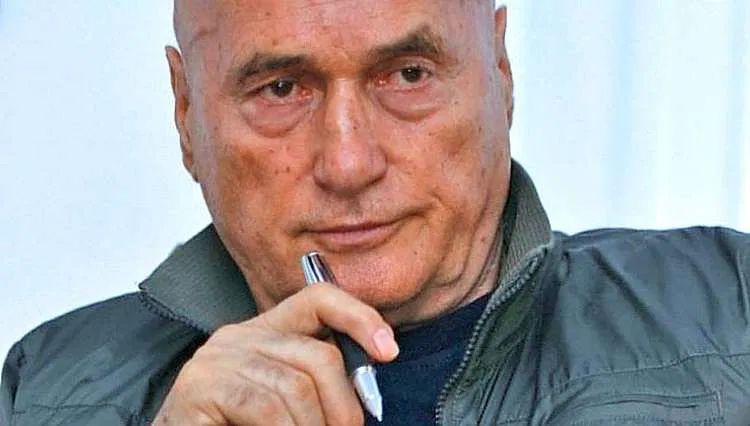 Pesimisti najavljuju da je armagedon na horizontu. Prevedeno, scenarij za “kraj svijeta” tu je pred nama! “Teroristi” svih zemalja su se ujedinili. Zašto baš sada, pitaju se umna pera u Jutarnjem i Večernjaku. Sad kad se “parade ponosa” spremaju gostovati u Imotskom, Lici, na otocima, sad kad je “zeleni džihad” vodeća ideologija u Europi.Zašto baš sada, pitaju se umna pera u Jutarnjem i Večernjaku. Sad kad se “parade ponosa” spremaju gostovati u Imotskom, Lici, na otocima, sad kad je “zeleni džihad” vodeća ideologija u Europi. Večernjakova stručnjakinja za “teror svih vrsta” se pita: “Opasnost od terorizma u Hrvatskoj kao stvarna prijetnja ili opasni politički spin?” Pravi rašomon! Šibenčanin Dražen Koštan sliči joj na pripadnika ruske vojne kompanije Wagner. Jel’ to znači – terorist? Navodi ona i egzaktne primjere. Danijel Bezuk koji si je navodno sam oduzeo život nakon što je zapucao na Markovu trgu.Iz “visokih izvora”, koji u praksi često znaju presušiti, saznaje o poveznici dotičnih s “mastermindom” Markom Franciškovićem. Kaže: “On je svojevrsni guru radikalne desnice u Hrvatskoj… jer je na antikovid protestu javno poticao na terorizam”.Dobro “infomisana” novinarka na kraju izvlači logičan zaključak iz svojih ranijih premisa, pa kaže: “…koji (Francišković op.a.) je nedavno pušten na slobodu nakon što mu, što je posebno zanimljivo, ni nakon skoro godinu dana iza rešetaka nije potvrđena optužnica”.Ne samo da nije potvrđena optužnica nego u godinu dana nije bio saslušan ni jedan jedini svjedok. Usput, optužnice koje sadrže konkretne dokaze za izvršenje kaznenih djela brzo se potvrđuju, gotovo rutinski, i šalju na raspravu pred prvostupanjski sud. S druge strane, optužnice pune raznih presumpcija, nedokazivih tvrdnji, maglovitih pretpostavki bez konkretnih dokaza razvlače se mjesecima s ciljem što duljeg pritvaranja osumnjičenika i dodatnog vremena za prikupljanje dokaza.Optužnice koje nestaju preko noćiA ima i zgodnih i zanimljivih “optužnica”, onih koje preko noći nestanu. Za njih zna i novinarka Večernjeg, ali tu joj zakazuje “memorija pamćenja”. Naime, nekako u isto vrijeme kad se dogodio pohod Danijela Bezuka na Banske dvore, negdje oko Ivanić grada su radnici Elektre popravljali nešto na dalekovodu. Naišao je jedan “nervozni povratnik” i bacio bombu na njih. Jedan radnik je teško ozlijeđen, drugi lakše itd. Je li to možda bio terorizam, ili samo internacionalizam, nacionalizam, fašizam…? To danas više nitko ne utvrđuje niti zna. Je li itko ikada vidio optužnicu za to kazneno djelo i na kojem sudu se optuženome sudi? Nitko ne pita što je s “povratnikom“ i je li ozlijeđeni radnik ozdravio. Opet rašomon.Međutim, da je vrag odnio šalu dokazuje i najnoviji slučaj u srcu EU, u Njemačkoj. Tri tisuće do zuba naoružanih policajaca poslalo je u “apsanu” 53 potencijalna terorista mada su oni zapravo bili pučisti. Na čelu opasne pučističke skupine nalazio se je Heinrich XIII. princ Reuss, čovo star 71. godinu. Baš je našao idealno vrijeme za državni udar, obnovu monarhije, oživljavanje dvora, dvorjana, princeza, konjušara. Starček očito živi u neprežaljenoj romantičnoj povijesti.Njemačka se digla odmah na noge, a Putin i Ukrajina su nakratko pali u drugi plan. Navodno su “desničarski ekstremisti” planirali upasti u Bundestag i uhititi sve po redu, čak i Josipa Juratovića, našeg stručnjaka za getribe koji je baš planirao otvoriti novu izložbu o liku i djelu druga Tita. Još jedan lik koji živi u svojoj romantičnoj prošlosti. “O tempora, o mores”, kako je to rekao stari antifašist Ciceron. Nijemcima je napokon postalo jasno kako nije pametno zadržati istu narav kad izgubiš snagu. No, EU će i ubuduće na takve terorističke pokušaje spremno uzvratiti udarac. Gay parade će se održavati pet puta tjedno, a rudnici ugljena postati će “zelene oaze”. Kako odvojiti transatlantizam od transrodnosti? Dakle, Europa je toliko zaglibila da bi se neki polako vratili u stara, preživjela vremena.Zbog opasnosti državnog udara u Njemačkoj, stavljeni su u stanje pripravnosti svi rodovi vojske – muški, ženski i srednji rod.Vlast u Kini ima milijardu ljudi koji i nisu baš uvijek s njom presretni. Usprkos tomu, vlast je stabilna i “omiljena”. Vlast pak u Indoneziji donijela je zakon po kojem će se izvanbračni seksualni odnosi kažnjavati zatvorom. Svi su navodno time oduševljeni. Osobito muški supružnici, studenti i omladina. Stara ruska poslovica otprilike glasi: “Sonce, voda i anjonizam, osvežajet organjizam”. Sad će to vrijediti i u Indoneziji. O moralnoj čistoći Indonežana brine njihova vlada.Sad je i mladima u Indoneziji postalo jasno da što kasnije umru dulje će živjeti.Tuđman – politički Zlatko DalićNa današnji dan 10. prosinca 1999.g. umro je dr. Franjo Tuđman. Bio je državnik, povjesničar, akademik, prvi predsjednik neovisne države Hrvatske. Za Hrvate je bio – politički Zlatko Dalić. Stotine naših političara pokušalo je stvoriti državu Hrvatsku, ali uspio je samo jedan. Tako imamo milijun selektora, ali samo je jedan uspio dva puta doći do polufinala svjetskog prvenstva – Zlatko Dalić. Hrvatski tjednik objavljuje na naslovnici da smo postali “Nogometna Država Hrvatska”. U prošli petak je pala i četvrta najmnogoljudnija zemlja na svijetu – Brazil. Bilo je teško, ponekad i komatozno, ali pobijedili smo ih!!! Idemo dalje. Kad jeDalić pobjedu posvetio braniteljima, nekima je tlak skočio na tristo.Izvjesni Ivica Ivanišević je objavio kako je Dalić slučajno postao izbornikom i da smo slučajno pobijedili kao “miljenici sreće”. Njemu i svima onima koji žive za “dabogda sve izgubili” moja iskrena sućut. Pati baby, pati! Uz ostale komšije tuguje i brazilski izbornik Tito. Tito nije ni sanjao da će izgubiti od “Nogometne Države Hrvatske” kao što ni onaj drugi Tito nije vjerovao da Sava može poteći uzvodno. Narod se iskreno veseli i ta radost, nakon svih nedaća koje nas biju, ulijeva povjerenje da smo neslomljivi.Ipak, napose opčinjava veselje i sreća na licima Ante Tomića, Vedrane Rudan, Borisa Dežulovića, Jurice Pavičića, Miljenka Jergovića i drugarica iz 6. ličke kao i ostalih “liberalnih demokrata”. Kod mene izaziva grižnju savjesti. Ne znam zašto? Čitam na fejsu poruke komšija u srpskim portalima. Zajednički nazivnik svih tih poruka je “imali ste sreće”. Nisam siguran. Da smo imali sreće ne bi nam vi bili susjedi!Zamislite samo kako je sad “našem” Sandi Blagoniću koji je, onako mudar kakvim ga je Bog već stvorio, istresao iz sebe svu mučninu rekavši: “Navijam, ne gledajući jedino kad igra Hrvatska, za njene protivnike. Malo me što tako rastužuje kao pogled na razdragano i sretne Hrvate… što u meni izaziva mizantropsku egzistencijalnu mučninu”. Stresem se na samu pomisao da se, apstraktno govoreći, moram odlučiti između Vedrane Rudan i Sandi Blagonića. Bio bi to izbor između kolonoskopije i gastroskopije.Evo još primjera kako jugofili i mrzitelji Hrvatske s grčem u trbuhu prate uspjehe naše hrvatske repke.‘Tomić toliko obožava Hrvatsku da se želi što prije vratiti kući’Recimo, Ante Tomić toliko obožava Hrvatsku da se želi što prije vratiti kući. Tamo su mu njegovi ljubimci bliže. Naš Ante posebno pazi na jezik kojim se služe Dalić i igrači. Čini mu se da tu vlada “velika zbrka”. Tako Ante umuje: “Meni je ipak jedna riječ vrhunac užasa: poniznost. Kad govori o poniznosti, selektor Dalić osobito je svečan i pompozan”.U svojoj kolumni “Klasa optimist” Ante pokazuje svu raskoš svog antitalenta. Okomio se suptilni jezikoslovac, kojem je hrvatski jezik ušao u vene u Podoficirskoj akademiji JNA, na izraz – poniznost. On koji je nedavno s prijateljima na graničnom prijelazu prema Srbiji ponizno čkomio i mučao. Ponizan k’o miš u mišolovki kad su ih “njihovi” malo maltretisali… E, moj Ante… I Isus je na brdu Corcovado iznad Rio de Janeira obukao hrvatski kockasti dres. Je*i ga! Znamo da je ovo vrijeme “bakara“ situacije za orijunu, jugo-nostalgičare, komunjare… Loše kao puni mjesec za vampire. Kamo se god okreneš, a ono crveno-bijele kockice. Hrvatska zabije gol, a oni svi ustaše pa pjevaju “Oj hrvatska mati…” i deru se “Hrvatska, Hrvatska!”.Kaže naš drugi dragi jugofil Stanković na Hrvatskoj televiziji u emisiji Nedjeljom u 2: “Pitat ćete se što je s onom Lukinom izjavom da mu je hrvatska reprezentacija svetinja. Tko vam je kriv što vjerujete u to. Tko vam je kriv što vjerujete u frazu da su nogometaši naši najbolji ambasadori. Oni su, kao i svi mi, najbolji ambasadori sami sebe…. To što vi imate dojam da netko na travnjaku gine za vas, moguće da je to vaš problem. Priznajte sebi da vjerujete u zubić vile…” Plasman u polufinale dokazao je da upravo Stanković vjeruje u zubić vile…Najbolji odgovor svim ovakvim jugofilima je pjesmica na fejsu koja kruži uokolo: “Pitaju nas svi: ‘Od kuda ste vi?’; ‘Iz zemlje nogometaša, gdje se pjeva Lijepa naša…’; Naša srca krasi snaga! Duša nam je čista, draga!; Nek’ se svijet ne čudi, kakvi smo to ljudi!; Pa mi smo Hrvati, od Boga smo dati!”‘Samo slovo U ostaje’Živjeli smo u Austro-ugarskoj, skraćeno AU, zatim u Jugoslaviji, skraćeno YU, a sad smo u Europskoj uniji, skraćeno EU. Sve se mijenja samo slovo ”U” ostaje.No, hajmo malo vidjeti fejs humor. Pita navodno Messi Neymara “S kim igrate danas?” “Ma s nekim hrvatima”. “A, znam! Mi s njima igramo u drugi utorak!” Drugi: “Navijači u kockastim dresovima ‘divljaju’ i tvrde da samo ‘pi*kice’ igraju 90 minuta. Mi svaki put po 120”.Danas me nazvao frend iz Rio de Janeira. Kaže kako je od sutra za Hrvate kila kave 500 kuna. Dobro, u eurima će to biti ipak znatno manje. E, to će pogoditi najviše naše domaće jugofile i orijunaše jer će skuplje platiti olajavanje po kafićima Dalića i ekipe te uspjeh Hrvatske.Waldo Emerson je jednom napisao: “Je li se ikada dogodilo da vrijeme nije bilo teško i da je novaca bilo – dovoljno?”Već sad se veselim dočeku nogometaša u Hrvatskoj. Davor Karačić misli da će Grad Zagreb organizirati veliki koncert Hladnog piva, Bajage, Dubioze kolektiv… Rade bi mogao pjevati šansone o bratstvu i jedinstvu. Uvjeren sam kako će ove gradske vlasti sigurno opet dati Dolenčiću da režira doček… Narod i navijači to jedva čekaju. I ja s njima!Norman Davies, britanski povjesničar, napisao je: “U svim prilikama, ljudi koji umanjuju utjecaj manjih naroda trebaju se prisjetiti da nas Hrvati sve drže za vrat”.Ulazak u SchengenNapokon ulazimo u Schengen! Netko od političara je rekao kako ni jedna zemlja nije morala ispuniti toliko uvjeta kao Hrvatska da bi ušla u taj prostor. Klasika! Drago mi je da će nas sada ne samo članstvo u EU, NATO-u, uvođenje eura nego napose Schengen još više udaljiti od komšija.I dok se oni ne prestaju baviti svojom tužnom prošlošću i vjeruju da ih je vračara začarala kad su ispali sa Svjetskog nogometnog prvenstva, mi postajemo sve integriraniji dio modernog zapadnog svijeta. Nije taj svijet u mnogo čemu idealan, nipošto, ali diferencira nas sve očitije od balkanske krčme u kojoj se naše komšije ne mogu prestati opijati svojom povijesnom i novostvorenom mitologijom. Tako npr.: akademik Jovan Deretić na srpskoj TV objavljuje: “A što se tiče obeležja i tragova, mi možemo da pratimo poreklo Srba od 8. mileniuma pre Hrista, pa do sadašnjih dana”… “Što znači Germani, na srpskom jeziku? Grmalj, Germ je grmelj… To su German”… “kad su Turci došli u Malu Aziju, većina stanovništva tamo su bili Srbi”, “I Isus je po majci bio Srbin!”…itd. itd.Naši komšije zaista mogu povjerovati u bilo što, ali samo ako je potpuno nevjerojatno.Zvonimir Hodak/direktno.hrhttps://kamenjar.com/hodak-tudman-politicki-zlatko-dalic/.TOMISLAV DRŽIĆ, DRAGOVOLJAC.COM, 2023.ZABRANJUJE SE ZDS, ČETNIČKA KOKARDA OSTAJE DOPUŠTENA, A KOMUNISTIČKIM MESARIMA NAZIVAT ĆE ULICEZVONIMIR HODAKPonajbolji živući kolumnist u "Lijepoj našoj" Hrvoje Hitrec dao je odličnu definiciju psiho-političkog stanja u državi Hrvatskoj: "Depresija koja se pomiče prema represiji" ili tako nekako.01.05.2023. Ne daju "oni" da se samo tako zaboravi čl. 133. Krivičnog zakona SFRJ. To je onaj zloglasni članak zakona koji govori o verbalnom deliktu za kojim uzdišu oni koji nisu u Domovinskom ratu uzvikivali ZDS na Srđu, u Vukovaru, Kninu… ZDS je za njih klasičan primjer verbalnog delikta zbog kojeg se nekada odlazilo na Goli otok, u Gradišku staru...U samoupravnom socijalizmu to je bilo "vaspitno delovanje"… "Memorija pamćenja" Krausa, Kajtazija, Pupovca, Pejovićke, 6.ličke i sličnih bila je u Saboru usmjerena na staru mudrost koja glasi: "Nije gotovo kad je gotovo, nego je gotovo kad mi kažemo da je gotovo". Dragutin Junaković nas upozorava na fejsu kako je odavno poznato da Srbi dijele Hrvate na "srpske sluge i ustaše". Valjda smo svi mi koji volimo poklič ZDS ustaše.Eto zašto "ustašluk" toliko "divlja" u Hrvatskoj. Postaje skoro nepodnošljivo. Crkva sv. Marka nastala je davnih dana kad se tek razvijao Zagreb u grad. Obzirom na to da je na njenom krovu naslikan grb s prvim bijelim poljem još tamo na prelazu iz 14. u 15. stoljeće, očito je već tada sve bilo puno ustaša. I sad samo probajte zamisliti "duševne boli" naših progresivnih zastupnika s lijeve bande kad moraju na sjednice Sabora, a kraj njih stoji crkva s "ustaškim grbom". E, nećete drugovi!Ponovno se neposlušne 'ustaše' goni u zatvorSad kad su kazne za pozdrav ZDS dignute u nebeske visine, ljevičari i jugonostalgičari svih boja zazivaju da taj prekršaj preraste u kazneno djelo tako da se može ponovno neposlušne "ustaše" goniti u zatvor. I kad se jednom napokon riješimo ustašluka i ustaša, evo nama "naših" iz Nepala, Afganistana, Indije, Cejlona, "uže Srbije" – ma "ceo svet". Zanima me samo s čim će ucjenjivati Hrvateke kad jednom potjeraju sve "ustaše" u zatvore zbog verbalnog delikta? Dobro je napisao pok. Slavko Goldstein: "1941, godina koja se vraća" ili tako nekako.Dok ovo pišem na fejsu mi netko šalje sliku Ante Gotovine. Ispod slike razapetog Isusa general drži raširenu majicu HOS-a s pozdravom ZDS. Bojim se nije li to najava početka lova na generala koji je naše ljevičare razočarao više puta. Prvi puta za vrijeme Oluje, drugi puta kad se iznenada vratio iz mitskog Haaga, a potom i slikanje s majicom HOS-a. Nije to, drugovi, u skladu s "demokratskim" standardima. Hrvatska je zemlja lovaca i zečeva.Pitali zeca koja mu je najveća želja u životu? "Najveća? Hm, da naučim igrati šah!". "Zašto baš šah?". "Da pojedem Lovca!".Hrvatski problem broj jedan je lova. Svima je premalo love. Na "crvenoj" Trešnjevci to se zove "dekintiranost". Bune se liječnici, nadriliječnici, medicinske sestre, suci, sudačko osoblje, policajci, vatrogasci… Možda da se malo smanji nekima kojima Vlada daje iz proračuna šakom i kapom kao npr: manjinama. Nedavno je zasjedao Savjet za nacionalne manjine. Vrlo važno tijelo. Dakle, taj Savjet je donio važne odluke o kojima ovisi djelovanje "manjinaca" u kulturi. Dobili su samo 7,8 milijuna eura za ovu godinu što je zanemarivih 20,6 posto više nego prošle godine.Najviše za kulturu dobila srpska nacionalna manjinaKako to i priliči, najviše je za kulturu dobila srpska nacionalna manjina, 2,1 milja eura, pa Zajedničko vijeće općine Vukovar 188 tisuća eura, SKD Prosveta 932 tisuća eura, pa 600 tisuća za tjednik Novosti. I tako, love ima. Oko tisuću raznih "nevladinih udruga" od Gonga do Documente famozne Vesne Teršerlić godišnje progutaju i milijardu kuna odnosno eura. Sad bi lovu htjele i sestre po bolnicama, doktori, suci i razno razni radnici. Pa kako će preživljavati ljevičari iz raznih nevladinih udruga i nacionalne manjine ako Vlada dio novca prenamijeni za radnike. Hrvateki trebaju do vijeka plaćati svima onima koji se još nisu "psikički" oporavili od "bljeska i oluje". Apetiti su veliki. Mnogima je dosadio život u Srbiji pa se sada svakodnevno vraćaju. Naravno bez traktora.Međutim, u Jugi su u tim tzv. slabije razvijenim sredinama bivše SR Hrvatske današnji manjinci živjeli uglavnom od državnih potpora. Stoga i sada valjda očekuju državne potpore. Zato, drugovi, moramo se uključiti i pomagati. Zanimljivo je kako se do sada kod nas jedino nisu bunili novinari da imaju male plaće. Ma figu je to zato jer su svi mediji, osim HRT-a, privatizirani, a kao protiv privatnih poslodavaca je bolje ne buniti se jer ćeš ubrzo ostati bez posla. Ili su odlično plaćeni za svoj ljevičarski posao ili …. Ja glasujem za to da se, uz sve ove ostale, odmah povise i sve plaće našem malaksalom i izgladnjelom novinarskom lumpenproletarijatu. Ili kako ih je Trocki nazvao "intelektualnim proleterima". Dakle, vidjeli smo da love uglavnom ima, ali ne za svakoga. Probudili se i "dečki s Knežije". Kvart u kojem sam odrastao i koji je postao "popularan". U noćnom klubu se malo zapucalo, ali ono što je meni zapelo za oko je vijest da su dva policajca suspendirana jer su naplatili dvije kazne od 200 kuna i taj novac zadržali za sebe. Wow, za 30 eura izgubiti posao! Stvarno su ti naši policijoti sirotinja kad se dadu "potkupiti" s tridesetak eura. Zar nije racionalnije dati policiji pristojnu plaću nego ih plaćom od 4500 kuna. Doslovno podstrekavati na kršenje zakona.Prazne floskuleZnam da će mnogi čistunci dreknuti kako bez obzira na sve, poštenje uvijek mora biti na prvom mjestu. Ma to su prazne floskule. Bjedno potplaćeni policajci su uvijek "tempirana bomba" svakog demokratskog sustava. Dakle, treba manje razbacivati državnu lovu na manjince, nevladine udruge, nove automobile, izrade raznih beskorisnih strategija itd., a više platiti ljude koji rade za društvo izuzetno korisne i vrijedne poslove.Oscar Wilde je jednom napisao: "Tragično je da danas toliko mladih ljudi započnu život lijepo kao ja - ne radeći ništa, a na kraju završe tako jadno – radeći nešto korisno".Doživjeli smo i dan da famozni "sudija iz Zadra" na sva zvona hvali hrvatsku vlast. Fala Bogu, sad smo mirni jer kad Sava Štrbac podržava Vladu i Ministarstvo pravosuđa i uprave onda smo sigurno na pravom putu. Prema provaliji. Okomio se drug "sudija" na Hrvatsku pravoslavnu crkvu i njenu borbu da se registrira kao vjerska zajednica u RH. Inače, u Lijepoj našoj je registrirano 55 vjerskih zajednica. Tu su hinduistička, budistička, scientološka itd., a sad "hrvatski arhiepiskop" Aleksander "kidiše" na Hrvatsku pravoslavnu crkvu. Srbi za takve uljeze obično kažu: "Ej' bre Stavro, kud si navro!". Arhiepiskop još od 2017 zahtjeva upis u Evidenciju vjerskih zajednica. Ministarstvo pravosuđa i uprave je, nakon dvije i pol godine "dubokog" razmišljanja, napokon, naravno, odbilo naivnog Aleksandera. A on, onako naivan, ravno k meni u kancelariju, kuc-kuc na vrata, došao vjerujući u nekakvu tužbu, žalbu… Morao sam mu kazati istinu. A istina se u ovom slučaju zove "utopija".Da je tome tako pokazuje pravni rašomon na sceni u RH. Hrvatska pravoslavna crkva (HPC) je protiv negativnog rješenja Ministarstva pokrenula upravni spor koji su, naravno, također izgubili na Upravnom sudu. Nakon žalbe HPC Visokom upravnom sudu, ovaj najviši upravni sud u državi je uvažio žalbu HPC-a, ali unatoč tomu je nadležno Ministarstvo pravosuđa 22. ožujka ove godine opet donijelo odluku da od upisa nema ništa. Idi, bre, pa se opet žali… Izgleda da SPC pod dirigentskom palicom Porfirija i Pupovca vjerojatno misli kako nema hrama Božjega za dobrobit blagovernog srpskog naroda izvan SPC-e. SPC ima prave igrače i sponzore u likovima Plenkovića, Malenice, Pupovca i "gospođe ministarke". Tko šljivi sudove ako su na suprotnoj pravnoj strani od vladajuće koalicije. I tako je arhiepiskop Aleksander okupio oko sebe ekipu koju čeka put u "drugu ligu-istok".Tu su Tihomir Dujmović-novinar, Damir Borovčak-novinar, Igor Vukić (srpskih korena), novinar-Marko Jurič koji se navodno otvoreno zalaže za ustaške pozdrave, Vjekoslav Krsnik-novinar, Mario Filipi-publicist i još brojni drugi. Sava Štrbac ih je odmah pročitao. I sad naš Sava Štrbac hvali "herojsku borbu" Vlade RH protiv agresora - HPC. Neće biti na odmet ni spomenuti da kad bi se priznala takva nova crkvena zajednica, ona bi mogla u budućnosti baciti oko na nekretnine koje uz "Božju pomoć" posjeduje SPC. Meni osobno je drago zbog "kolege-sudije" Save Štrbca. Barem se bjelodano vidi koga štiti hrvatska vlast. Uvjeren sam da je pravda spora, ali nedostižna. Kod pravde nema jamaca. Povijest Hrvata završava s farsomU Hrvatskoj i nadalje "status quo… vadis". Za verbalni delikt kad vikneš ZDS čeka nas uplatnica na četiri tisuće eurića i nakon toga Remetinac. Ali zbog ravnoteže, četnička kokarda je dopuštena, a komunističkim mesarima dodjeljivat će se nazivi ulica i trgova. Po Vladi Ranogajcu nazvati će se ulica u Jarunu. Posmrtno bi mu trebalo dodijeliti i diplomu pravnog faksa zbog otkrića nove pravne norme: najprije streljaj, a onda optuži. Koliko su u ono vrijeme, za kojim toliko nariču Mile Kekin i Nenad Stazić, sudovi bili brži i efikasniji. Nije bilo žalbi, zavlačenja postupaka… Povijest Hrvata koja je počela s Bašćanskom pločom, završava, kao i obično, farsom. Naime, sudbina pok. generala Janka Bobetka podsjetila me na ofucanu usporedbu povijesti i farse. Začudilo me i pomalo iznenadilo da je u subotnjem broju Večernjaka skoro stranica teksta posvećena pok. generalu Janku Bobetku. Hrabro! Bobetko je još 1. kolovoza 1991. bio jasan i rezolutan. U govoru u Hrvatskom saboru bio je jasan i pragmatičan: "Hrvatska mora u rov ili će je staviti u grob". Njegove zasluge na južnom bojištu i deblokadi Dubrovnika postale su dio povijesti Domovinskog rata. Naslov na šestoj strani subotnjeg Večernjaka govori sve o liku Janka Bobetka. Kad je počela histerična hajka na pobjednike Domovinskog rata, jedan od prvih na listi bio je baš Bobetko. Njegov odgovor bio je i tada jasan: "Odlučio sam, dođu li po mene, živ im u ruke ne idem". Što su o tom stavu mislili Jadranka Kosor, Šeks, Sanader i kompanija? Nevažno! U povijesti Domovinskog rata Janko Bobetko ne treba isforsirane glorifikacije. Istinski je i autentični hrvatski heroj.Za Bobetka vrijedi ona Oscara Wildea: "Svaki velikan ima svoje sljedbenike, ali i svoga Judu koji mu piše biografiju".Zoran Šprajc uredno uređuje na TV-u "Lice nacije". Pri tome spušta "glasni prdež". Treba samo malo mašte pa zamisliti bi li se smatralo "avangardnim" da to kaže neki desničarski novinar. Oprostite, promašio sam. Jasno je da neki desni voditelj ne bi ni mogao dobiti emisiju na TV-u s nacionalnom koncesijom. Sve udarne emisije rezervirane su na TV programima s nacionalnom koncesijom samo za ljevičare i jugofile. Npr.: Danijela na HRT, Šprajc na RTL-u, Stanković na HRT-u, N1-nema nacionalnu koncesiju, ali kod njih nastupaju sve sami vojnici ljevice, bez izuzetka. I to ne olovni vojnici, već pravi od krvi i mesa. O, draga Lijeva naša Hrvatsko!Fejs je živnuo. Stipe je skoro "riknuo" u Jasenovcu. Ivicu Granića živo interesira hoće li Stipe biti upisan u knjigu jasenovačkih žrtava i za koliko će se broj žrtva time povisiti. Od Stipe se uvijek može očekivati - jako puno. Jedan stari partijaš mi je jednom pričao da je tamo šezdesetih godina Stipe bio tvrdi lijevi dogmatik. Tada je vrijedila dogma o odumiranju države kao takve. E, tada se Stipe navodno ponudio da sam odumre umjesto države.Narod smo s puno dobrih ideja.Engleski pisac Samuel Johnson jednom je uskliknuo: "Čudno je, gospodine, s kako malo prave intelektualne superiornosti ljudi mogu postati slavne ličnosti u javnom životu".https://direktno.hr/kolumne/zabranjuje-se-zds-cetnicka-kokarda-ostaje-dopustena-komunistickim-mesarima-nazivat-ce-ulice-313947/HRVATSKI 'LUĐAK' I SRPSKI ZNANSTVENICI, DRAGOVOLJAC.COMGOLDSTEINA MAKNULI IZ SAVEZA ZA HOLOKAUST, TVRDI DA JE TO ‘ČISTKA NEPODOBNIH’; NO JE LI TO ISTINA?Vlatka Polšak Palatinuš25. lipnja 2022. Hrvatska za pola godine preuzima predsjedanje Međunarodnim savezom za sjećanje na Holokaust, a u hrvatskom javnom prostoru aktualna su prepucavanja između bivših i novih članova radnih tijela čiji sastav određuju Ministarstvo vanjskih i europskih poslova te Ministarstvo kulture i medija. U medije je istupio dr. sc. Ivo Goldstein koji tvrdi da su on i još dvoje članova radnih tijela maknuti u “čistki nepodobnih”, dok nove članice, kao i nadležna ministarstva, Goldsteinove navode demantiraju.> Prof. Biočić: Krivotvorenje suvremene hrvatske povijesti uz komunističke dogme – zašto Sveučilište ne reagira? (https://narod.hr/hrvatska/prof-biocic-krivotvorenje-suvremene-hrvatske-povijesti-uz-komunisticke-dogme-zasto-sveuciliste-ne-reagira)> Goldstein opet hvali komunističkog diktatora Tita, kritizira Tuđmana, opravdava Bleiburg… (https://narod.hr/hrvatska/goldstein-opet-hvali-komunistickog-diktatora-tita-kritizira-tudmana-opravdava-bleiburg)Naime, Goldstein je bio član Akademske radne skupine, a Nataša Mataušić, bivša dugogodišnja predsjednica Upravnog vijeća Spomen-područja Jasenovac bila je članica Radne skupine za memorijale i muzeje.Goldstein: Mi koji smo smijenjeni smo nepodobni“Radi se o tome da su Ministarstvo kulture i Ministarstvo vanjskih i europskih poslova željeli imati u ovoj radnoj skupini apsolutno podobne kadrove. Mi koji smo smijenjeni smo nepodobni. Nema ni kolege povjesničara Gorana Hutinca koji je podnio ostavku kada je vidio što se događa. Dakle, ne samo da smo nepodobni, nego ja s punim pravom i puno argumenata mogu tvrditi da su nas naslijedili kadrovi koji o ovim temama kojima se IHRA bavi znaju puno manje od nas’, kazao je Goldstein za Radio Slobodna Europa.“Republika Hrvatska dobit će ne samo podobne, nego i nekompetentne kadrove. To je pogotovo opasno i nezgodno u situaciji kada Hrvatska sljedeće godine predsjeda IHRA-om i kada će njene dvije tematske konferencije po svemu sudeći biti u Zagrebu i Dubrovniku”, tvrdi Goldstein.Tko je imenovan?U radna tijela imenovane su sociologinja, dr. Adriana Benčić Kužnar, docentica na Filozofskom fakultetu Sveučilišta u Zagrebu, prije i kustosica na Spomen-lokaciji Jasenovac, a bila je znanstvena novakinja u američkom Memorijalnom muzeju holokausta u Washingtonu i u Yad Vashemu u Jeruzalemu.Imenovana je i savjetnica ministrice kulture Dubravka Đurić Nemec te dr. sc. Naida-Michal Brandl, predstojnica katedre za judaistiku na Filozofskom fakultetu Sveučilišta u Zagrebu gdje je i prije blisko surađivala s Goldsteinom. Njoj smo također poslali pitanja o ovom slučaju koja ćemo, u slučaju da odgovori na njih, naknadno objaviti.“Za svakoga tko poznaje rad Naide-Mihal Brandl bilo je jasno da je takva Goldsteinova tvrdnja još jedna njegova izmišljotina. Dr. Brandl je ozbiljna znanstvenica koja se drži arhivskih izvora pa prema tome procjenjuje i rad drugih istraživača. Za Goldsteina i njemu slične vjerojatno je problem što dr. Brandl uz ostalo istražuje i nevolje koje su Židovi imali i poslije rata od partizansko-komunističkog sustava (pojedinačna ubojstva i pritvaranja zbog sumnjičenja za špijunažu, oduzimanja privatne imovine i odbijanja njezina povrata, nacionalizacije imovine židovskih zajednica i sličnih stvari), što je kod mnogih hrvatskih Židova pridonijelo odlukama da se isele iz Jugoslavije u Izrael”, napisao je o ovom slučaju hrvatski povjesničar, novinar i publicist Igor Vukić za Hrvatski tjednik.> Selak-Raspudić: Neobično je da Stanković nije ništa pitao Goldsteina o seksualnom uznemiravanju na FF-u> Dr. sc. Ante Birin o tužbi Ive Goldsteina: ‘Sudskim putem pokušava zastrašiti mene i druge neistomišljenike’> Tomislav Vuković o sudskim tužbama dr. Goldsteina: Uhodani obrazac za pretrpljene ‘boli’Žrtva čistke?Da se uoči hrvatskog predsjedanja Međunarodnim savezom za sjećanje na Holokaust događaju potresi, javnost je mogla doznati nakon što je u Jutarnjem listu 11. lipnja Ivo Goldstein objavio članak pod naslovom: Moj slučaj, Kako sam i zašto izbačen iz hrvatske alijanse za Holokaust: Nisam jedina žrtva čistke nepodobnih.U tekstu koji je online dostupan samo za pretplatnike, Goldstein je, u kratkim crtama, utvrdio kako je žrtva čistke politički nepodobnih skupa s Mataušić, te kako na njihova mjesta dolaze manje sposobni.Od Goldsteina smo tražili komentar i odgovore na nekoliko pitanja o ovom slučaju, a objavit ćemo ih kada ih dobijemo.Na tekst u Jutarnjem listu reagirale su, također u Jutarnjem listu u tekstu dostupnom samo pretplatnicima, Naida-Mihal Brandl i Andriana Benčić Kužnar.Ministarstva demantirala GodsteinaGoldsteinove navode demantiralo je u zajedničkoj izjavi i Ministarstvo vanjskih i europskih poslova te Ministarstvo kulture i medija.“Ministarstvo vanjskih i europskih poslova predsjedava Radnom skupinom za pripremu i koordinaciju hrvatskog predsjedanja Međunarodnim savezom za sjećanje na holokaust (IHRA) u 2023. godini. Radna skupina, kao međuresorno tijelo sastavljeno od predstavnika tijela državne uprave i javnih institucija i ustanova, zaduženo je za pripremu i koordinaciju hrvatskog predsjedanja IHRA-om.Hrvatsko izaslanstvo okuplja priznate stručnjake s dugogodišnjim i međunarodnim iskustvom, a na temelju prijedloga nadležnih i stručnih tijela državne uprave uključenih u proces predsjedanja. U svom djelovanju, Radna skupina usko surađuje i s članovima nacionalnog izaslanstva Republike Hrvatske pri IHRA-i, kao i s predstavnicima židovskih zajednica u Hrvatskoj.‘Imenovani su stručnjaci’Nastavno na imenovanje novih članova nacionalnog izaslanstva Republike Hrvatske pri IHRA-i, naglašavamo kako je riječ o stručnjacima koji svojim radom, operativno i aktivno pridonose organizaciji programa hrvatskog predsjedanja IHRA-om. Pojedini članovi prethodnog izaslanstva napustili su ga iz različitih razloga – od vlastitog traženja prekida mandata do odlaska u mirovinu.Tako je članica izaslanstva Rajka Bućin dobila jednako važnu poziciju imenovanjem u članstvo Radne skupine za predsjedanje IHRA-om, a premda je u mirovini, dr. sc. Nataša Mataušić i dalje aktivno sudjeluje u pripremi postava izložbe u Bloku 17 u Državnom muzeju Auschwitz-Birkenau kao voditeljica stručnog dijela projekta….”, navodi se u demantiju Goldsteinova teksta.Tko su nove članice?“Osporavati stručnost novih članica kojima nisu čak pravilno napisana ni imena, isticati navodne političke razloge njihova imenovanja, netočno je i zlonamjerno. Dubravku Đurić Nemec svesti na prevoditeljicu farmaceutske industrije, Andrianu Benčić na prijateljicu ministrice, a Naidu-Mihal Brandl na prodekanicu na Filozofskom fakultetu u Zagrebu za vrijeme nametnute uprave, kada je dekan bio profesor na Veterinarskom fakultetu, Miljenko Šimpraga, doista je zlonamjerno, jer se samo jednim klikom za pretraživanje internetskih stranica može saznati kako je Dubravka Đurić Nemec dugogodišnja savjetnica ministrice, ravnateljica uprave i načelnica sektora za knjigu i nakladništvo Ministarstva kulture i medija, ali i iznimno cijenjena članica mnogih međunarodnih udruženja.Nadalje, sveučilišna profesorica Andriana Benčić Kužnar, bila je znanstvena novakinja u američkom Memorijalnom muzeju holokausta (USHMM) u Washingtonu i u Yad Vashemu u Jeruzalemu, objavila je brojne članke i sudjelovala na konferencijama iz područja holokausta i studija genocida.Bila je kustosica Spomen-područja Jasenovac, i postdoktorska istraživačica na Fakultetu za baštinu, sjećanje i materijalnu kulturu na Sveučilištu u Amsterdamu. Dr.sc. Naida-Mihal Brandl je povjesničarka i arheologinja, dugogodišnja profesorica na Katedri za judaistiku, s također mnoštvom objavljenih članaka i znanstvenih radova, a što se tiče ugleda u međunarodnim krugovima dovoljno je spomenuti da ju je za istraživačicu imenovala Svjetska Židovska organizacija za restituciju (WJRO).Vezano za doprinos dr. sc. Ive Goldsteina, njegov znanstveni rad na istraživanju Holokausta neupitan je i ostaje važan za osmišljanje aktivnosti vezanih za stradanja Židova, komemoriranje žrtava i njegovanja kulture sjećanja. Na žalost, okolnosti koje nisu povezane samo s ovim angažmanom, dovele su do njegovog razrješenja kao člana izaslanstva”, tvrde iz ministarstava.Tko krivo piše imena?Napomenimo samo kako se u ovom demantiju govori kako su u Goldsteinovom tekstu na Jutarnjem listu pojedinim novim članicama krivo napisana imena, a navedena ministarstva također rade grešku te dr. sc. Naidu-Mihal Brandl, preimenuju u Nadiu-Mihal Brandl što smo u prijenosu navoda iz demantija ispravili. Također je u demantiju iz ministarstava napisano ‘katedra za Judaistiku, dok je pravilno ‘Katedra za judaistiku’.https://narod.hr/hrvatska/goldsteina-maknuli-iz-saveza-za-holokaust-tvrdi-da-je-to-cistka-nepodobnih-no-je-li-to-istina AKADEMIK JOSIP PEČARIĆ – ŽIVOTOPISAkademik Josip Pečarić rođen je 2. rujna 1948. godine u Kotoru. Tamo je završio osnovnoškolsko i srednjoškolsko obrazovanje, a 1972. diplomirao na Elektrotehničkom fakultetu u Beogradu s radom iz područja nuklearne fizike. Na istom fakultetu je i magistrirao 1975. godine, a 1982. obranio doktorsku disertaciju iz područja matematike s naslovom Jensenove i srodne nejednakosti. Nakon završenog studija radio je u Geomagnetskom institutu u Grocki te od 1977. kao asistent fizike na Građevinskom fakultetu u Beogradu. Godine 1987. se s obitelji preselio u Zagreb te zaposlio na Tekstilno-tehnološkom fakultetu Sveučilišta u Zagrebu kao izvanredni profesor matematike. Od 1990. radi kao redoviti profesor na istom fakultetu, od 1996. kao redoviti profesor u trajnom zvanju. Umirovljen je 2018. Do početka agresije Rusije na Ukrajinu bio je istraživač Matematičkog instituta Sveučilišta RUDN u Moskvi (Rusija).Od 2000. godine je redoviti član Hrvatske akademije znanosti i umjetnosti, od 2016. inostrani je član Dukljanske akademije nauka i umjetnostiZa doprinos u znanosti je 1996. godine dobio Državnu nagradu za znanost (prirodne znanosti), te je 1999. odlikovan ordenom Reda Danice hrvatske s likom Ruđera Boškovića.Akademik Josip Pečarić je jedan od vodećih svjetskih stručnjaka u području matematičkih nejednakosti. Jedan je od najproduktivnijih svjetskih matematičara s više od 1300 objavljenih ili prihvaćenih za tisak radova u matematičkim časopisima. Također je i najcitiraniji hrvatski matematičar, a ima preko 230 suradnika iz zemlje i svijeta (na svjetskim bazama ima: Google Scholar: citata: 18804, H-index: 50; MathSciNet: publikacija: 1350, citata: 6610, H-index: 26; Scopus: publikacija: 799, citata: 7319, H-index: 37; WoS: publikacija: 809, citata: 6683, H-index: 34..Prema istraživanjima sa Sveučilišta Stanford u Kaliforniji (SAD) Pečarić je po broju objavljenih radova na 2289. mjestu njihove liste za cijelu karijeru od 195605 svjetskih znanstvenika, a prvi iz RH je 14537. Na njihovoj listi za zadnju godinu koja ima 200409 znanstvenika Pečarić je po broju objavljenih radova na 2194. mjestu, a prvi iz RH je 13456.Osim velikog broja članaka u međunarodnim matematičkim časopisima, autor je ili koautor 40 monografija. O jednoj monografiji je u poznatom časopisu Amer. Math. Monthly, July-August 1991, poznati matematičar D. Pedoe objavio cijeli članak, a izdavačka kuća Element pokrenula je seriju „Monographs in inequalities“ u kojoj je do sada tiskano 20 monografija.Osnivač je seminara Matematičke nejednakosti i primjene na Matematičkom odjelu Prirodoslovno-matematičkog fakulteta, Sveučilišta u Zagrebu, i s tog je seminara do sada izašlo preko četrdeset doktora matematičkih znanosti. Danas ovaj seminar također ima i svoj dio na Sveučilištu u Splitu. Niz godina gostovao je na Abdus Salam school of mathematical sciences in Lahore pa i u Pakistanu ima niz svojih učenika koji rade po tamošnjim sveučilištima. Akademik Pečarić ima preko 230 suradnika iz cijeloga svijeta.Godine 1998. pokrenuo je međunarodni znanstveni časopis „Mathematical Inequalities and Applications” (izdavač Element, Zagreb), koji je već nakon dvije godine izlaženja uvršten na Scientific Citation Index Expanded (SCIE). Taj časopis je postao prvi hrvatski časopis na SCIE listi i danas je Q2 časopis a bio je i Q1 dok je na Scopusu Q1 časopis. Kasnije je pokrenuo još dva časopisa – „Journal of Mathematical Inequalities“ (danas je također Q2 a bio je i Q1 časopis) i „Operators and Matrices“ – koji su i na CC listi i na SCIE listi. Na listi najboljih hrvatskih znanstvenih časopisa (prema bazi Scopus) sva tri časopisa su visoke plasirani (ova dva Q1/Q2 su prvi i peti). Pokrenuo je i časopis „Fractional Differential Calculus“ koji je od ove godine na Scopusu. Glavni urednik je i novog časopisa „Pakistan Journal of Mathematical Sciences“.Osim toga, član je uredništava ili recenzent brojnih međunarodnih časopisa. Kao pozvani ili plenarni predavač akademik Josip Pečarić je održao mnoga predavanja na međunarodnim konferencijama, a povodom njegovog 60-og rođendana je 2008. godine u Trogiru održana međunarodna konferencija „Mathematical Inequalities and Applications 2008“. Tu konferenciju su slijedile:Mathematical Inequalities and Applications 2010, Lahore, Pakistan, March 7-13, 2010., PakistanMathematical inequalities and nonlinear functional analysis with applications, July 25-29, 2012, Jinju, South Korea.U lipnju 2014. godine (22.-26. lipnja) u Trogiru se pod pokroviteljstvom Razreda za matematičke, fizičke i kemijske znanosti HAZU održala konferencija pod nazivom „Mathematical Inequalities and Applications 2014 – One thousand papers conference“ u čast akademika Josipa Pečarića povodom objavljivanja više od 1000 znanstvenih matematičkih radova,Slijedeće godine je održana konferencija Mathematical Inequalities and Applications 2015, 11-15 November, Mostar, BiHTri godine kasnije je u Zagrebu održana međunarodna konferencija MIA 2018 povodom njegovog 70-og rođendana.. 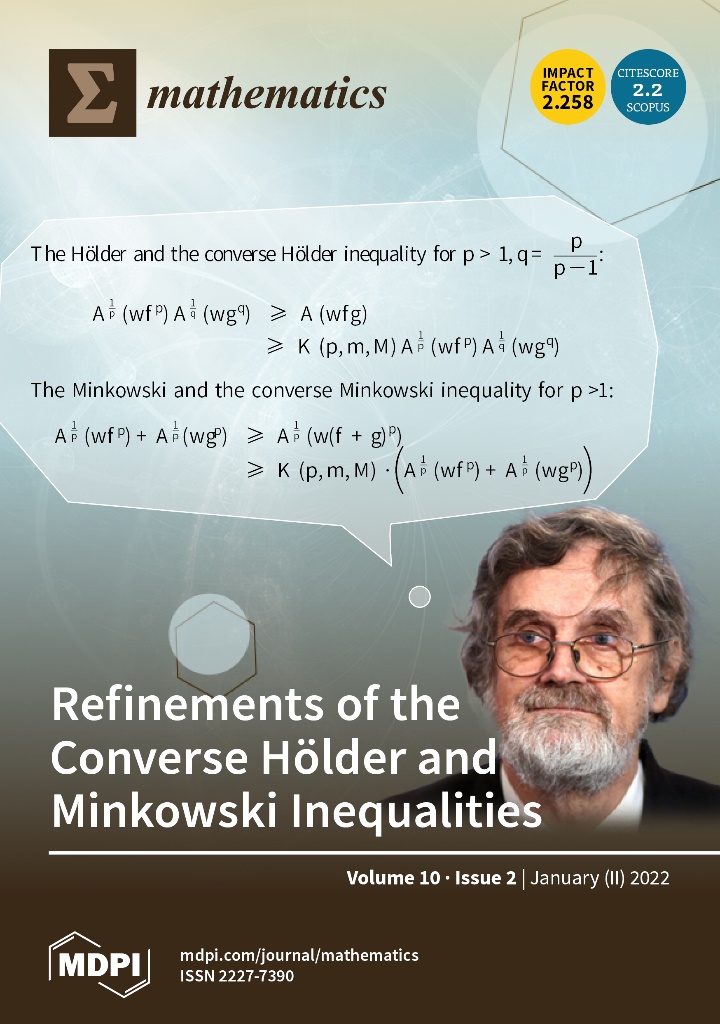 Cover StoryArticle: Refinements of the Converse Hölder and Minkowski InequalitiesJosip Pečarić, Jurica Perić and Sanja VarošanecMathematics 2022, 10(2), 202; doi:10.3390/math10020202https://www.mdpi.com/2227-7390/10/2Mathematics | January-2 2022 - Browse ArticlesZbog njegovih zasluga u matematici, akademiku Pečariću je posvećen jedan broj časopisa „Banach Journal of Mathematical Analysis“, Vol. 2, No.2 (2008). Riječ je o međunarodnom znanstvenom časopisu koji je na SCIE i CC listi, a u tom posebnom broju članke su objavili i posvetili ih akademiku Pečariću mnogobrojni svjetski matematičari. Intervju koji je tamo objavljen (str. 163-170) objavljen je i na kineskom u časopisu Mathematics 3 (2012), 245-249. Nekim Pečarićevim istraživanjima (inače citiranih i u časopisu “Nature”, a s P.T. Landsbergom objavio je članak u časopisu Phys. Rev., A35 (1987), 4397–4403.) posvećen je i članak "Accentuate the negative", Math. Bohem. 134 (2009), no. 4, 427-446. kojeg je napisao Peter Bullen, profesor emeritus sa Sveučilišta u Vancouveru.Nedavno je tiskana knjiga Matice Hrvatske PRIJELOMNA VREMENA / Hrvatske zemlje nakon 1918, a o znanosti piše dr. sc. Zdravka Jelaska Marijan s Hrvatskog instituta za povijest. Tako na str. 413. piše: Djelovali u inozemstvu ili u Hrvatskoj, neki od hrvatskih znanstvenika su tijekom 20. stoljeća dali važan doprinos svjetskoj znanosti, prvenstveno nobelovci Lavoslav Ružička i Vladimir Prelog (kemija). Značajan ugled stekli su i fizičar Ivan Supek (električna vodljivost materijala na niskim temperaturama), matematičari Vilim (William) Feller (teorija vjerojatnosti) i Josip Pečarić (teorija nejednakosti), molekularni biolozi Miroslav Radman i Ivan Đikić, fizičari Davor Pavuna (supraprovodljivost i nano-inženjering) i Marin Soljačić (bežični prijenos energije i nano-fotonika) i mnogi drugi.“Akademik Pečarić poznat je i po svom publicističkom radu. Objavio je više od 160 publicističkih knjiga. 28/06/2023.Subject:  Fwd: Re: HRVATSKI ŠOVINIST ALEKSANDAR 
 STANKOVIĆDate:  Sun, 15 Sep 2013 21:39:27 +0200From:  josip pecaric <pecaric@element.hr>To:  undisclosed-recipients:;To:  josip pecaric <pecaric@element.hr>Broj žrtavaGodina nastankaAutor5518. V. 1945.Očevid u Jasenovcu kojeg je učinila Anketna komisija481lipanj 1964.Antropološko iskopavanje stručne komisije8.500 (do ožujka 1942.)31. III. 1942.Direktiva Josipa Broza Operativnom štabu NOP-a za Bos. Krajinu8.500 (do ožujka 1942.)4. IV. 1942.Pismo Josipa Broza Izvršnom komitetu Komunističke internacionale30.000 do 40.0001989.Franjo Tuđman50.0001992.Vladimir Žerjavić, jugoslaven koji nastoji izjednačiti krivnju Hrvata i Srba kako bi očuvao Jugoslaviju200.000 do 300.00 (do pred kraj 1942.)1942.Brošura PO AVNOJ-a480.000 do 900.0001986.Antun Miletić, velikosrbin500.000 do 600.0001946.Zemaljska komisija500.000 do 600.0001986.Jefto Šašić, umirovljeni general JNA-a i član Savjeta Spomen-područja Jasenovac500.000 do 700.0001989.Vladimir Dedijer, velikosrbin550.80015. XI. 1961.Komisija SUBNOR-a Bos. Dubica600.000 (do 1943.)1945.Državna komisija700.0008. X. 1989.Srboljub Živanović, jedan od trojice antropologa koji su vodili istraživanje 1964.700.0001974.Radovan Trivunčić, velikosrbin900.000 (do 1943.)18. V. 1945.Milan Duzemlić, bilježnik u obćini Jasenovac, te zatvorenik, svjedok Anketnoj komisiji1.110.9291990.Radomir Bulatović, velikosrbin1.400.00018.V. 1945.Mihajlo Marić, svjedok Anketnoj komisijiNaslov: Fwd: PETICIJA HRT-uDatum: Mon, 29 Mar 2021 17:08:40 +0200Šalje: Josip Pecaric <pecaric@element.hr>Prima: hina@hina.hr <hina@hina.hr>CC: Ivan Tolj ivan kapular Naslov: Re: Fwd: Reeakcija na članak na portalu narod.hrDatum: Wed, 31 Mar 2021 07:40:25 +0200Šalje: Zdravko Gavran Prima: Josip Pecaric <pecaric@element.hr>CC: davor.domazet.loso, Andrija Hebrang, spn, ivankapular, Ivan Tolj Naslov: Fwd: Reeakcija na članak na portalu narod.hrDatum: Tue, 30 Mar 2021 18:09:40 +0200Šalje: Zdravko Gavran <zdravko.raven@gmail.com>Prima: davor.domazet.loso, Andrija Hebrang >, spn, ivankapular, Josip Pecaric, Ivan Tolj Naslov: Fwd: Fwd: PETICIJA HRT-uDatum: Mon, 29 Mar 2021 18:53:00 +0200Šalje: Josip Pecaric <pecaric@element.hr>Prima: info@narod.hrNaslov: Fwd: PETICIJA HRT-uDatum: Mon, 29 Mar 2021 17:08:40 +0200Šalje: Josip Pecaric <pecaric@element.hr>Prima: hina@hina.hr <hina@hina.hr>Naslov: ZAHVALA PREDSJEDNIKU RHDatum: Tue, 22 Dec 2020 18:44:24 +0100Šalje: Josip Pecaric <pecaric@element.hr>Prima: civilno_drustvo@predsjednik.hr, predsjednik@predsjednik.hr